SVEUČILIŠTE U ZADRUODJEL ZA LINGVISTIKUIzvedbeni plan nastaveza ljetni semestar akad. godine 2019./2020. Dvopredmetni sveučilišni preddiplomski program Language and communication in a multilingual societyZadar, rujan 2019.UVODU skladu sa Zakonom o znanstvenoj djelatnosti i visokom obrazovanju,  Statutom i Pravilnikom o studiranju Sveučilišta u Zadru, Stručno vijeće Odjela za lingvistiku utvrdilo je izvedbeni plan nastave za akademsku godinu 2019./2020.Izvedbenim nastavnim planom utvrđuju se: 1. nastavnici i suradnici koji će izvoditi nastavu prema studijskom programu, 2. mjesta izvođenja nastave, 3. početak i završetak te satnica izvođenja nastave, 4. oblici nastave (predavanja, seminari, vježbe, konzultacije, provjere znanja i sl.), 5. način polaganja ispita, 6. ispitni rokovi, 7. popis literature za studij i polaganje ispita, 8. mogućnost izvođenja nastave na stranom jeziku, 9. ostale činjenice važne za uredno izvođenje nastave.Izvedbeni plan nastave dostupan je studentima putem službene web stranice Odjela za lingvistiku:http://www.unizd.hr/lingvistika Izvedbenim planom u akad. godini 2019./2020. nude se obvezni i izborni predmeti s Odjela za lingvistiku. U skladu s napomenama na Redovima predavanja studenti mogu upisati i neki od izbornih predmeta koji se kao izborni nude na drugim sveučilišnim diplomskim studijima na Sveučilištu u Zadru. Za sve kolegije u nadležnosti Odjela za lingvistiku primjenjuju se jedinstveni kriteriji ocjenjivanja („Kriteriji za ocjenjivanje uspjeha studenata u nastavi“), izlaženju na kolokvije i njihovom vrednovanju („Kriteriji za ocjenjivanje uspjeha – dopuna“) te o obvezi pohađanja nastave (prema Pravilniku o studiranju). Svi su relevantni dokumenti dostupni na mrežnim stranicama Odjela za lingvistiku (http://www.unizd.hr/lingvistika/Nastava/Dokumenti/tabid/3508/Default.aspx).1. NASTAVNICI I SURADNICI KOJI ĆE IZVODITI NASTAVU PREMA STUDIJSKOM PROGRAMURaspored izvođenja predmeta po semestru, nositelji predmeta i oblici nastave vidljivi su u Tablicama 1. - 2. RED PREDAVANJAza I semestar dvopredmetnog preddiplomskog sveučilišnog studijaLanguage and communication in a multilingual societyna Sveučilištu u Zadru u akad. god. 2019./2020.RED PREDAVANJAza II semestar dvopredmetnog preddiplomskog sveučilišnog studijaLanguage and communication in a multilingual societyna Sveučilištu u Zadru u akad. god. 2019./2020.RED PREDAVANJAza III semestar dvopredmetnog preddiplomskog sveučilišnog studijaLanguage and communication in a multilingual societyna Sveučilištu u Zadru u akad. god. 2019./2020.RED PREDAVANJAza IV semestar dvopredmetnog preddiplomskog sveučilišnog studijaLanguage and communication in a multilingual societyna Sveučilištu u Zadru u akad. god. 2019./2020.3. POČETAK I ZAVRŠETAK TE SATNICA IZVOĐENJA NASTAVELjetni semestar:II. semestar    IV. semestar                                  Ljetni semestar:Raspored konzultacija i kontakti:Izv. prof. dr. sc. Lucija Šimičić (pročelnica odjela)Konzultacije: srijedom 11-12 h i prema dogovoruUred 3.5. Tel. 023 200 827Prof. dr. sc. Marijana Kresić Vukosav (zamjenica pročelnice odjela)Konzultacije: utorkom 12-13h  i prema dogovoruUred 3.2. Tel. 023 200 837Doc. dr. sc. Marco AngsterKonzultacije:  utorkom 11-12 sati i prema dogovoruUred 3.5. Tel. 023 200 827Antonio Oštarić, prof.Konzultacije: četvrtkom od 12-13h i prema dogovoruUred 3.2. Tel. 200 837_ _ _ _ _ _ _ _ _ _ _ _ _ _ _ _ _ _ _ _ _ _ _  4. OPIS PREDMETA (oblici nastave: predavanja, seminari, vježbe, provjere znanja, način polaganja ispita, popis literature, i sl.) Tablica 1: Approaching lexicography and termiographyTablica 2. English Writing SkillsTablica 3. Intercultural PragmaticsTablica 4. Digital communication in intercultural contextsTablica 5. Doing Quantitative Research in Linguistics5. ISPITNI ROKOVILjtni ispitni rok:Jesenski ispitni rok:Klasa: 602-04/20-03/Urbroj: 2198-1-79-56/20-01Datum:   14.2. 2020Pročelnica Odjela za lingvistiku                                                                                              Izv. prof. dr. sc. Lucija Šimičić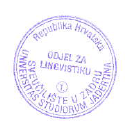 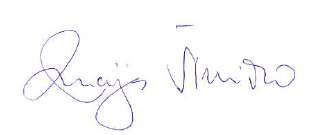 ŠifrapredmetaIme i prezime nastavnikaIme i prezime nastavnikaIme i prezime nastavnikaNaziv predmetaUkupno sati (semestralno)Ukupno sati (semestralno)Ukupno sati (semestralno)Ukupno sati (semestralno)Ukupno sati (semestralno)Ukupno sati (semestralno)Ukupno sati (semestralno)ECTS bodoviŠifrapredmetaIme i prezime nastavnikaIme i prezime nastavnikaIme i prezime nastavnikaNaziv predmetaPredavanjaPredavanjaSeminaraSeminaraVježbiVježbiVježbiECTS bodoviA) OBVEZNI (TEMELJNI) PREDMETI S MATIČNOG STUDIJA:A) OBVEZNI (TEMELJNI) PREDMETI S MATIČNOG STUDIJA:A) OBVEZNI (TEMELJNI) PREDMETI S MATIČNOG STUDIJA:A) OBVEZNI (TEMELJNI) PREDMETI S MATIČNOG STUDIJA:A) OBVEZNI (TEMELJNI) PREDMETI S MATIČNOG STUDIJA:A) OBVEZNI (TEMELJNI) PREDMETI S MATIČNOG STUDIJA:A) OBVEZNI (TEMELJNI) PREDMETI S MATIČNOG STUDIJA:A) OBVEZNI (TEMELJNI) PREDMETI S MATIČNOG STUDIJA:A) OBVEZNI (TEMELJNI) PREDMETI S MATIČNOG STUDIJA:A) OBVEZNI (TEMELJNI) PREDMETI S MATIČNOG STUDIJA:A) OBVEZNI (TEMELJNI) PREDMETI S MATIČNOG STUDIJA:A) OBVEZNI (TEMELJNI) PREDMETI S MATIČNOG STUDIJA:A) OBVEZNI (TEMELJNI) PREDMETI S MATIČNOG STUDIJA:LCM101Doc. dr. sc. Marco AngsterAntonio Oštarić, prof.Doc. dr. sc. Nataša ŠprljanDoc. dr. sc. Marco AngsterAntonio Oštarić, prof.Doc. dr. sc. Nataša ŠprljanDoc. dr. sc. Marco AngsterAntonio Oštarić, prof.Doc. dr. sc. Nataša ŠprljanUnderstanding language3030--3030305LCM102Izv. prof. dr. sc. Marijana Kresić VukosavIzv. prof. dr. sc. Marijana Kresić VukosavIzv. prof. dr. sc. Marijana Kresić VukosavUnderstanding communication15151515---3LCM103Doc. dr. sc. Marco AngsterDoc. dr. sc. Nataša ŠprljanDoc. dr. sc. Marco AngsterDoc. dr. sc. Nataša ŠprljanDoc. dr. sc. Marco AngsterDoc. dr. sc. Nataša ŠprljanLanguages across the world15151515---3EPS101Antonio Oštarić, prof.Antonio Oštarić, prof.Antonio Oštarić, prof.Presentation skills1515--1515152Bilješka: Studenti/ce upisuju, slušaju i polažu sve obvezne (temeljne) predmete s matičnog studija.Bilješka: Studenti/ce upisuju, slušaju i polažu sve obvezne (temeljne) predmete s matičnog studija.Bilješka: Studenti/ce upisuju, slušaju i polažu sve obvezne (temeljne) predmete s matičnog studija.Bilješka: Studenti/ce upisuju, slušaju i polažu sve obvezne (temeljne) predmete s matičnog studija.Bilješka: Studenti/ce upisuju, slušaju i polažu sve obvezne (temeljne) predmete s matičnog studija.Bilješka: Studenti/ce upisuju, slušaju i polažu sve obvezne (temeljne) predmete s matičnog studija.Bilješka: Studenti/ce upisuju, slušaju i polažu sve obvezne (temeljne) predmete s matičnog studija.Bilješka: Studenti/ce upisuju, slušaju i polažu sve obvezne (temeljne) predmete s matičnog studija.Bilješka: Studenti/ce upisuju, slušaju i polažu sve obvezne (temeljne) predmete s matičnog studija.Bilješka: Studenti/ce upisuju, slušaju i polažu sve obvezne (temeljne) predmete s matičnog studija.Bilješka: Studenti/ce upisuju, slušaju i polažu sve obvezne (temeljne) predmete s matičnog studija.Bilješka: Studenti/ce upisuju, slušaju i polažu sve obvezne (temeljne) predmete s matičnog studija.Bilješka: Studenti/ce upisuju, slušaju i polažu sve obvezne (temeljne) predmete s matičnog studija.B) IZBORNI PREDMETI S MATIČNOG STUDIJA*:B) IZBORNI PREDMETI S MATIČNOG STUDIJA*:B) IZBORNI PREDMETI S MATIČNOG STUDIJA*:B) IZBORNI PREDMETI S MATIČNOG STUDIJA*:B) IZBORNI PREDMETI S MATIČNOG STUDIJA*:B) IZBORNI PREDMETI S MATIČNOG STUDIJA*:B) IZBORNI PREDMETI S MATIČNOG STUDIJA*:B) IZBORNI PREDMETI S MATIČNOG STUDIJA*:B) IZBORNI PREDMETI S MATIČNOG STUDIJA*:B) IZBORNI PREDMETI S MATIČNOG STUDIJA*:B) IZBORNI PREDMETI S MATIČNOG STUDIJA*:B) IZBORNI PREDMETI S MATIČNOG STUDIJA*:B) IZBORNI PREDMETI S MATIČNOG STUDIJA*:Bilješka: Studenti/ce upisuju, slušaju i polažu izborne predmete s matičnog studija kojim/a se stječe najmanje .......... boda/ova.Bilješka: Studenti/ce upisuju, slušaju i polažu izborne predmete s matičnog studija kojim/a se stječe najmanje .......... boda/ova.Bilješka: Studenti/ce upisuju, slušaju i polažu izborne predmete s matičnog studija kojim/a se stječe najmanje .......... boda/ova.Bilješka: Studenti/ce upisuju, slušaju i polažu izborne predmete s matičnog studija kojim/a se stječe najmanje .......... boda/ova.Bilješka: Studenti/ce upisuju, slušaju i polažu izborne predmete s matičnog studija kojim/a se stječe najmanje .......... boda/ova.Bilješka: Studenti/ce upisuju, slušaju i polažu izborne predmete s matičnog studija kojim/a se stječe najmanje .......... boda/ova.Bilješka: Studenti/ce upisuju, slušaju i polažu izborne predmete s matičnog studija kojim/a se stječe najmanje .......... boda/ova.Bilješka: Studenti/ce upisuju, slušaju i polažu izborne predmete s matičnog studija kojim/a se stječe najmanje .......... boda/ova.Bilješka: Studenti/ce upisuju, slušaju i polažu izborne predmete s matičnog studija kojim/a se stječe najmanje .......... boda/ova.Bilješka: Studenti/ce upisuju, slušaju i polažu izborne predmete s matičnog studija kojim/a se stječe najmanje .......... boda/ova.Bilješka: Studenti/ce upisuju, slušaju i polažu izborne predmete s matičnog studija kojim/a se stječe najmanje .......... boda/ova.Bilješka: Studenti/ce upisuju, slušaju i polažu izborne predmete s matičnog studija kojim/a se stječe najmanje .......... boda/ova.Bilješka: Studenti/ce upisuju, slušaju i polažu izborne predmete s matičnog studija kojim/a se stječe najmanje .......... boda/ova.C) IZBORNI PREDMETI S DRUGIH PREDDIPLOMSKIH SVEUČILIŠNIH STUDIJA, INTEGRIRANOG PREDDIPLOMSKOG I DIPLOMSKOG SVEUČILIŠNOG STUDIJA, CENTRA „STJEPAN MATIČEVIĆ“, CENTRA ZA STRANE JEZIKE I CENTRA ZA TJELOVJEŽBU I STUDENTSKI ŠPORT**:C) IZBORNI PREDMETI S DRUGIH PREDDIPLOMSKIH SVEUČILIŠNIH STUDIJA, INTEGRIRANOG PREDDIPLOMSKOG I DIPLOMSKOG SVEUČILIŠNOG STUDIJA, CENTRA „STJEPAN MATIČEVIĆ“, CENTRA ZA STRANE JEZIKE I CENTRA ZA TJELOVJEŽBU I STUDENTSKI ŠPORT**:C) IZBORNI PREDMETI S DRUGIH PREDDIPLOMSKIH SVEUČILIŠNIH STUDIJA, INTEGRIRANOG PREDDIPLOMSKOG I DIPLOMSKOG SVEUČILIŠNOG STUDIJA, CENTRA „STJEPAN MATIČEVIĆ“, CENTRA ZA STRANE JEZIKE I CENTRA ZA TJELOVJEŽBU I STUDENTSKI ŠPORT**:C) IZBORNI PREDMETI S DRUGIH PREDDIPLOMSKIH SVEUČILIŠNIH STUDIJA, INTEGRIRANOG PREDDIPLOMSKOG I DIPLOMSKOG SVEUČILIŠNOG STUDIJA, CENTRA „STJEPAN MATIČEVIĆ“, CENTRA ZA STRANE JEZIKE I CENTRA ZA TJELOVJEŽBU I STUDENTSKI ŠPORT**:C) IZBORNI PREDMETI S DRUGIH PREDDIPLOMSKIH SVEUČILIŠNIH STUDIJA, INTEGRIRANOG PREDDIPLOMSKOG I DIPLOMSKOG SVEUČILIŠNOG STUDIJA, CENTRA „STJEPAN MATIČEVIĆ“, CENTRA ZA STRANE JEZIKE I CENTRA ZA TJELOVJEŽBU I STUDENTSKI ŠPORT**:C) IZBORNI PREDMETI S DRUGIH PREDDIPLOMSKIH SVEUČILIŠNIH STUDIJA, INTEGRIRANOG PREDDIPLOMSKOG I DIPLOMSKOG SVEUČILIŠNOG STUDIJA, CENTRA „STJEPAN MATIČEVIĆ“, CENTRA ZA STRANE JEZIKE I CENTRA ZA TJELOVJEŽBU I STUDENTSKI ŠPORT**:C) IZBORNI PREDMETI S DRUGIH PREDDIPLOMSKIH SVEUČILIŠNIH STUDIJA, INTEGRIRANOG PREDDIPLOMSKOG I DIPLOMSKOG SVEUČILIŠNOG STUDIJA, CENTRA „STJEPAN MATIČEVIĆ“, CENTRA ZA STRANE JEZIKE I CENTRA ZA TJELOVJEŽBU I STUDENTSKI ŠPORT**:C) IZBORNI PREDMETI S DRUGIH PREDDIPLOMSKIH SVEUČILIŠNIH STUDIJA, INTEGRIRANOG PREDDIPLOMSKOG I DIPLOMSKOG SVEUČILIŠNOG STUDIJA, CENTRA „STJEPAN MATIČEVIĆ“, CENTRA ZA STRANE JEZIKE I CENTRA ZA TJELOVJEŽBU I STUDENTSKI ŠPORT**:C) IZBORNI PREDMETI S DRUGIH PREDDIPLOMSKIH SVEUČILIŠNIH STUDIJA, INTEGRIRANOG PREDDIPLOMSKOG I DIPLOMSKOG SVEUČILIŠNOG STUDIJA, CENTRA „STJEPAN MATIČEVIĆ“, CENTRA ZA STRANE JEZIKE I CENTRA ZA TJELOVJEŽBU I STUDENTSKI ŠPORT**:C) IZBORNI PREDMETI S DRUGIH PREDDIPLOMSKIH SVEUČILIŠNIH STUDIJA, INTEGRIRANOG PREDDIPLOMSKOG I DIPLOMSKOG SVEUČILIŠNOG STUDIJA, CENTRA „STJEPAN MATIČEVIĆ“, CENTRA ZA STRANE JEZIKE I CENTRA ZA TJELOVJEŽBU I STUDENTSKI ŠPORT**:C) IZBORNI PREDMETI S DRUGIH PREDDIPLOMSKIH SVEUČILIŠNIH STUDIJA, INTEGRIRANOG PREDDIPLOMSKOG I DIPLOMSKOG SVEUČILIŠNOG STUDIJA, CENTRA „STJEPAN MATIČEVIĆ“, CENTRA ZA STRANE JEZIKE I CENTRA ZA TJELOVJEŽBU I STUDENTSKI ŠPORT**:C) IZBORNI PREDMETI S DRUGIH PREDDIPLOMSKIH SVEUČILIŠNIH STUDIJA, INTEGRIRANOG PREDDIPLOMSKOG I DIPLOMSKOG SVEUČILIŠNOG STUDIJA, CENTRA „STJEPAN MATIČEVIĆ“, CENTRA ZA STRANE JEZIKE I CENTRA ZA TJELOVJEŽBU I STUDENTSKI ŠPORT**:C) IZBORNI PREDMETI S DRUGIH PREDDIPLOMSKIH SVEUČILIŠNIH STUDIJA, INTEGRIRANOG PREDDIPLOMSKOG I DIPLOMSKOG SVEUČILIŠNOG STUDIJA, CENTRA „STJEPAN MATIČEVIĆ“, CENTRA ZA STRANE JEZIKE I CENTRA ZA TJELOVJEŽBU I STUDENTSKI ŠPORT**:Strani jezikStrani jezikStrani jezik22Bilješka: Studenti/ce upisuju, slušaju i polažu izborne predmete s drugih studija kojim/a se stječe najmanje 2 boda.Bilješka: Studenti/ce upisuju, slušaju i polažu izborne predmete s drugih studija kojim/a se stječe najmanje 2 boda.Bilješka: Studenti/ce upisuju, slušaju i polažu izborne predmete s drugih studija kojim/a se stječe najmanje 2 boda.Bilješka: Studenti/ce upisuju, slušaju i polažu izborne predmete s drugih studija kojim/a se stječe najmanje 2 boda.Bilješka: Studenti/ce upisuju, slušaju i polažu izborne predmete s drugih studija kojim/a se stječe najmanje 2 boda.Bilješka: Studenti/ce upisuju, slušaju i polažu izborne predmete s drugih studija kojim/a se stječe najmanje 2 boda.Bilješka: Studenti/ce upisuju, slušaju i polažu izborne predmete s drugih studija kojim/a se stječe najmanje 2 boda.Bilješka: Studenti/ce upisuju, slušaju i polažu izborne predmete s drugih studija kojim/a se stječe najmanje 2 boda.Bilješka: Studenti/ce upisuju, slušaju i polažu izborne predmete s drugih studija kojim/a se stječe najmanje 2 boda.Bilješka: Studenti/ce upisuju, slušaju i polažu izborne predmete s drugih studija kojim/a se stječe najmanje 2 boda.Bilješka: Studenti/ce upisuju, slušaju i polažu izborne predmete s drugih studija kojim/a se stječe najmanje 2 boda.Bilješka: Studenti/ce upisuju, slušaju i polažu izborne predmete s drugih studija kojim/a se stječe najmanje 2 boda.Bilješka: Studenti/ce upisuju, slušaju i polažu izborne predmete s drugih studija kojim/a se stječe najmanje 2 boda.Student/ica pod A), B) i C) mora upisati, slušati i polagati predmete kojim/a se stječe najmanje 15bodova***Student/ica pod A), B) i C) mora upisati, slušati i polagati predmete kojim/a se stječe najmanje 15bodova***Student/ica pod A), B) i C) mora upisati, slušati i polagati predmete kojim/a se stječe najmanje 15bodova***Student/ica pod A), B) i C) mora upisati, slušati i polagati predmete kojim/a se stječe najmanje 15bodova***Student/ica pod A), B) i C) mora upisati, slušati i polagati predmete kojim/a se stječe najmanje 15bodova***Student/ica pod A), B) i C) mora upisati, slušati i polagati predmete kojim/a se stječe najmanje 15bodova***Student/ica pod A), B) i C) mora upisati, slušati i polagati predmete kojim/a se stječe najmanje 15bodova***Student/ica pod A), B) i C) mora upisati, slušati i polagati predmete kojim/a se stječe najmanje 15bodova***Student/ica pod A), B) i C) mora upisati, slušati i polagati predmete kojim/a se stječe najmanje 15bodova***Student/ica pod A), B) i C) mora upisati, slušati i polagati predmete kojim/a se stječe najmanje 15bodova***Student/ica pod A), B) i C) mora upisati, slušati i polagati predmete kojim/a se stječe najmanje 15bodova***Student/ica pod A), B) i C) mora upisati, slušati i polagati predmete kojim/a se stječe najmanje 15bodova***Student/ica pod A), B) i C) mora upisati, slušati i polagati predmete kojim/a se stječe najmanje 15bodova***D) PREDMETI KOJI SE NUDE STUDENTIMA/CAMA DRUGIH PREDDIPLOMSKIH SVEUČILIŠNIH STUDIJA, INTEGRIRANOG PREDDIPLOMSKOG I DIPLOMSKOG SVEUČILIŠNOG STUDIJA I STRUČNIH STUDIJA ****:D) PREDMETI KOJI SE NUDE STUDENTIMA/CAMA DRUGIH PREDDIPLOMSKIH SVEUČILIŠNIH STUDIJA, INTEGRIRANOG PREDDIPLOMSKOG I DIPLOMSKOG SVEUČILIŠNOG STUDIJA I STRUČNIH STUDIJA ****:D) PREDMETI KOJI SE NUDE STUDENTIMA/CAMA DRUGIH PREDDIPLOMSKIH SVEUČILIŠNIH STUDIJA, INTEGRIRANOG PREDDIPLOMSKOG I DIPLOMSKOG SVEUČILIŠNOG STUDIJA I STRUČNIH STUDIJA ****:D) PREDMETI KOJI SE NUDE STUDENTIMA/CAMA DRUGIH PREDDIPLOMSKIH SVEUČILIŠNIH STUDIJA, INTEGRIRANOG PREDDIPLOMSKOG I DIPLOMSKOG SVEUČILIŠNOG STUDIJA I STRUČNIH STUDIJA ****:D) PREDMETI KOJI SE NUDE STUDENTIMA/CAMA DRUGIH PREDDIPLOMSKIH SVEUČILIŠNIH STUDIJA, INTEGRIRANOG PREDDIPLOMSKOG I DIPLOMSKOG SVEUČILIŠNOG STUDIJA I STRUČNIH STUDIJA ****:D) PREDMETI KOJI SE NUDE STUDENTIMA/CAMA DRUGIH PREDDIPLOMSKIH SVEUČILIŠNIH STUDIJA, INTEGRIRANOG PREDDIPLOMSKOG I DIPLOMSKOG SVEUČILIŠNOG STUDIJA I STRUČNIH STUDIJA ****:D) PREDMETI KOJI SE NUDE STUDENTIMA/CAMA DRUGIH PREDDIPLOMSKIH SVEUČILIŠNIH STUDIJA, INTEGRIRANOG PREDDIPLOMSKOG I DIPLOMSKOG SVEUČILIŠNOG STUDIJA I STRUČNIH STUDIJA ****:D) PREDMETI KOJI SE NUDE STUDENTIMA/CAMA DRUGIH PREDDIPLOMSKIH SVEUČILIŠNIH STUDIJA, INTEGRIRANOG PREDDIPLOMSKOG I DIPLOMSKOG SVEUČILIŠNOG STUDIJA I STRUČNIH STUDIJA ****:D) PREDMETI KOJI SE NUDE STUDENTIMA/CAMA DRUGIH PREDDIPLOMSKIH SVEUČILIŠNIH STUDIJA, INTEGRIRANOG PREDDIPLOMSKOG I DIPLOMSKOG SVEUČILIŠNOG STUDIJA I STRUČNIH STUDIJA ****:D) PREDMETI KOJI SE NUDE STUDENTIMA/CAMA DRUGIH PREDDIPLOMSKIH SVEUČILIŠNIH STUDIJA, INTEGRIRANOG PREDDIPLOMSKOG I DIPLOMSKOG SVEUČILIŠNOG STUDIJA I STRUČNIH STUDIJA ****:D) PREDMETI KOJI SE NUDE STUDENTIMA/CAMA DRUGIH PREDDIPLOMSKIH SVEUČILIŠNIH STUDIJA, INTEGRIRANOG PREDDIPLOMSKOG I DIPLOMSKOG SVEUČILIŠNOG STUDIJA I STRUČNIH STUDIJA ****:D) PREDMETI KOJI SE NUDE STUDENTIMA/CAMA DRUGIH PREDDIPLOMSKIH SVEUČILIŠNIH STUDIJA, INTEGRIRANOG PREDDIPLOMSKOG I DIPLOMSKOG SVEUČILIŠNOG STUDIJA I STRUČNIH STUDIJA ****:D) PREDMETI KOJI SE NUDE STUDENTIMA/CAMA DRUGIH PREDDIPLOMSKIH SVEUČILIŠNIH STUDIJA, INTEGRIRANOG PREDDIPLOMSKOG I DIPLOMSKOG SVEUČILIŠNOG STUDIJA I STRUČNIH STUDIJA ****:ŠifrapredmetaIme i prezime nastavnikaIme i prezime nastavnikaIme i prezime nastavnikaNaziv predmetaUkupno sati (semestralno)Ukupno sati (semestralno)Ukupno sati (semestralno)Ukupno sati (semestralno)Ukupno sati (semestralno)Ukupno sati (semestralno)Ukupno sati (semestralno)ECTS bodoviŠifrapredmetaIme i prezime nastavnikaIme i prezime nastavnikaIme i prezime nastavnikaNaziv predmetaPredavanjaPredavanjaSeminaraSeminaraVježbiVježbiVježbiECTS bodoviA) OBVEZNI (TEMELJNI) PREDMETI S MATIČNOG STUDIJA:A) OBVEZNI (TEMELJNI) PREDMETI S MATIČNOG STUDIJA:A) OBVEZNI (TEMELJNI) PREDMETI S MATIČNOG STUDIJA:A) OBVEZNI (TEMELJNI) PREDMETI S MATIČNOG STUDIJA:A) OBVEZNI (TEMELJNI) PREDMETI S MATIČNOG STUDIJA:A) OBVEZNI (TEMELJNI) PREDMETI S MATIČNOG STUDIJA:A) OBVEZNI (TEMELJNI) PREDMETI S MATIČNOG STUDIJA:A) OBVEZNI (TEMELJNI) PREDMETI S MATIČNOG STUDIJA:A) OBVEZNI (TEMELJNI) PREDMETI S MATIČNOG STUDIJA:A) OBVEZNI (TEMELJNI) PREDMETI S MATIČNOG STUDIJA:A) OBVEZNI (TEMELJNI) PREDMETI S MATIČNOG STUDIJA:A) OBVEZNI (TEMELJNI) PREDMETI S MATIČNOG STUDIJA:A) OBVEZNI (TEMELJNI) PREDMETI S MATIČNOG STUDIJA:LCM109Izv. prof. dr. sc. Lucija ŠimičićIzv. prof. dr. sc. Lucija ŠimičićIzv. prof. dr. sc. Lucija ŠimičićIntercultural pragmatics303015150004LCM110Izv. prof. dr. sc. Marijana Kresić Vukosav Antonio Oštarić, prof.Izv. prof. dr. sc. Marijana Kresić Vukosav Antonio Oštarić, prof.Izv. prof. dr. sc. Marijana Kresić Vukosav Antonio Oštarić, prof.Digital communication in intercultural contexts1515001515153LCM111Doc. dr. sc. Marco AngsterDoc. dr. sc. Marco AngsterDoc. dr. sc. Marco AngsterApproaching lexicography and terminography151515150003EWS102Antonio Oštarić, prof.Antonio Oštarić, prof.Antonio Oštarić, prof.English writing skills1515001515153Bilješka: Studenti/ce upisuju, slušaju i polažu sve obvezne (temeljne) predmete s matičnog studija.Bilješka: Studenti/ce upisuju, slušaju i polažu sve obvezne (temeljne) predmete s matičnog studija.Bilješka: Studenti/ce upisuju, slušaju i polažu sve obvezne (temeljne) predmete s matičnog studija.Bilješka: Studenti/ce upisuju, slušaju i polažu sve obvezne (temeljne) predmete s matičnog studija.Bilješka: Studenti/ce upisuju, slušaju i polažu sve obvezne (temeljne) predmete s matičnog studija.Bilješka: Studenti/ce upisuju, slušaju i polažu sve obvezne (temeljne) predmete s matičnog studija.Bilješka: Studenti/ce upisuju, slušaju i polažu sve obvezne (temeljne) predmete s matičnog studija.Bilješka: Studenti/ce upisuju, slušaju i polažu sve obvezne (temeljne) predmete s matičnog studija.Bilješka: Studenti/ce upisuju, slušaju i polažu sve obvezne (temeljne) predmete s matičnog studija.Bilješka: Studenti/ce upisuju, slušaju i polažu sve obvezne (temeljne) predmete s matičnog studija.Bilješka: Studenti/ce upisuju, slušaju i polažu sve obvezne (temeljne) predmete s matičnog studija.Bilješka: Studenti/ce upisuju, slušaju i polažu sve obvezne (temeljne) predmete s matičnog studija.Bilješka: Studenti/ce upisuju, slušaju i polažu sve obvezne (temeljne) predmete s matičnog studija.B) IZBORNI PREDMETI S MATIČNOG STUDIJA*:B) IZBORNI PREDMETI S MATIČNOG STUDIJA*:B) IZBORNI PREDMETI S MATIČNOG STUDIJA*:B) IZBORNI PREDMETI S MATIČNOG STUDIJA*:B) IZBORNI PREDMETI S MATIČNOG STUDIJA*:B) IZBORNI PREDMETI S MATIČNOG STUDIJA*:B) IZBORNI PREDMETI S MATIČNOG STUDIJA*:B) IZBORNI PREDMETI S MATIČNOG STUDIJA*:B) IZBORNI PREDMETI S MATIČNOG STUDIJA*:B) IZBORNI PREDMETI S MATIČNOG STUDIJA*:B) IZBORNI PREDMETI S MATIČNOG STUDIJA*:B) IZBORNI PREDMETI S MATIČNOG STUDIJA*:B) IZBORNI PREDMETI S MATIČNOG STUDIJA*:Bilješka: Studenti/ce upisuju, slušaju i polažu izborne predmete s matičnog studija kojim/a se stječe najmanje .......... boda/ova.(* Navesti ako je neki od kolegija dio paketa za stjecanje nastavničkih kompetencija)Bilješka: Studenti/ce upisuju, slušaju i polažu izborne predmete s matičnog studija kojim/a se stječe najmanje .......... boda/ova.(* Navesti ako je neki od kolegija dio paketa za stjecanje nastavničkih kompetencija)Bilješka: Studenti/ce upisuju, slušaju i polažu izborne predmete s matičnog studija kojim/a se stječe najmanje .......... boda/ova.(* Navesti ako je neki od kolegija dio paketa za stjecanje nastavničkih kompetencija)Bilješka: Studenti/ce upisuju, slušaju i polažu izborne predmete s matičnog studija kojim/a se stječe najmanje .......... boda/ova.(* Navesti ako je neki od kolegija dio paketa za stjecanje nastavničkih kompetencija)Bilješka: Studenti/ce upisuju, slušaju i polažu izborne predmete s matičnog studija kojim/a se stječe najmanje .......... boda/ova.(* Navesti ako je neki od kolegija dio paketa za stjecanje nastavničkih kompetencija)Bilješka: Studenti/ce upisuju, slušaju i polažu izborne predmete s matičnog studija kojim/a se stječe najmanje .......... boda/ova.(* Navesti ako je neki od kolegija dio paketa za stjecanje nastavničkih kompetencija)Bilješka: Studenti/ce upisuju, slušaju i polažu izborne predmete s matičnog studija kojim/a se stječe najmanje .......... boda/ova.(* Navesti ako je neki od kolegija dio paketa za stjecanje nastavničkih kompetencija)Bilješka: Studenti/ce upisuju, slušaju i polažu izborne predmete s matičnog studija kojim/a se stječe najmanje .......... boda/ova.(* Navesti ako je neki od kolegija dio paketa za stjecanje nastavničkih kompetencija)Bilješka: Studenti/ce upisuju, slušaju i polažu izborne predmete s matičnog studija kojim/a se stječe najmanje .......... boda/ova.(* Navesti ako je neki od kolegija dio paketa za stjecanje nastavničkih kompetencija)Bilješka: Studenti/ce upisuju, slušaju i polažu izborne predmete s matičnog studija kojim/a se stječe najmanje .......... boda/ova.(* Navesti ako je neki od kolegija dio paketa za stjecanje nastavničkih kompetencija)Bilješka: Studenti/ce upisuju, slušaju i polažu izborne predmete s matičnog studija kojim/a se stječe najmanje .......... boda/ova.(* Navesti ako je neki od kolegija dio paketa za stjecanje nastavničkih kompetencija)Bilješka: Studenti/ce upisuju, slušaju i polažu izborne predmete s matičnog studija kojim/a se stječe najmanje .......... boda/ova.(* Navesti ako je neki od kolegija dio paketa za stjecanje nastavničkih kompetencija)Bilješka: Studenti/ce upisuju, slušaju i polažu izborne predmete s matičnog studija kojim/a se stječe najmanje .......... boda/ova.(* Navesti ako je neki od kolegija dio paketa za stjecanje nastavničkih kompetencija)C) IZBORNI PREDMETI S DRUGIH PREDDIPLOMSKIH SVEUČILIŠNIH STUDIJA, INTEGRIRANOG PREDDIPLOMSKOG I DIPLOMSKOG SVEUČILIŠNOG STUDIJA, CENTRA „STJEPAN MATIČEVIĆ“, CENTRA ZA STRANE JEZIKE I CENTRA ZA TJELOVJEŽBU I STUDENTSKI ŠPORT**:C) IZBORNI PREDMETI S DRUGIH PREDDIPLOMSKIH SVEUČILIŠNIH STUDIJA, INTEGRIRANOG PREDDIPLOMSKOG I DIPLOMSKOG SVEUČILIŠNOG STUDIJA, CENTRA „STJEPAN MATIČEVIĆ“, CENTRA ZA STRANE JEZIKE I CENTRA ZA TJELOVJEŽBU I STUDENTSKI ŠPORT**:C) IZBORNI PREDMETI S DRUGIH PREDDIPLOMSKIH SVEUČILIŠNIH STUDIJA, INTEGRIRANOG PREDDIPLOMSKOG I DIPLOMSKOG SVEUČILIŠNOG STUDIJA, CENTRA „STJEPAN MATIČEVIĆ“, CENTRA ZA STRANE JEZIKE I CENTRA ZA TJELOVJEŽBU I STUDENTSKI ŠPORT**:C) IZBORNI PREDMETI S DRUGIH PREDDIPLOMSKIH SVEUČILIŠNIH STUDIJA, INTEGRIRANOG PREDDIPLOMSKOG I DIPLOMSKOG SVEUČILIŠNOG STUDIJA, CENTRA „STJEPAN MATIČEVIĆ“, CENTRA ZA STRANE JEZIKE I CENTRA ZA TJELOVJEŽBU I STUDENTSKI ŠPORT**:C) IZBORNI PREDMETI S DRUGIH PREDDIPLOMSKIH SVEUČILIŠNIH STUDIJA, INTEGRIRANOG PREDDIPLOMSKOG I DIPLOMSKOG SVEUČILIŠNOG STUDIJA, CENTRA „STJEPAN MATIČEVIĆ“, CENTRA ZA STRANE JEZIKE I CENTRA ZA TJELOVJEŽBU I STUDENTSKI ŠPORT**:C) IZBORNI PREDMETI S DRUGIH PREDDIPLOMSKIH SVEUČILIŠNIH STUDIJA, INTEGRIRANOG PREDDIPLOMSKOG I DIPLOMSKOG SVEUČILIŠNOG STUDIJA, CENTRA „STJEPAN MATIČEVIĆ“, CENTRA ZA STRANE JEZIKE I CENTRA ZA TJELOVJEŽBU I STUDENTSKI ŠPORT**:C) IZBORNI PREDMETI S DRUGIH PREDDIPLOMSKIH SVEUČILIŠNIH STUDIJA, INTEGRIRANOG PREDDIPLOMSKOG I DIPLOMSKOG SVEUČILIŠNOG STUDIJA, CENTRA „STJEPAN MATIČEVIĆ“, CENTRA ZA STRANE JEZIKE I CENTRA ZA TJELOVJEŽBU I STUDENTSKI ŠPORT**:C) IZBORNI PREDMETI S DRUGIH PREDDIPLOMSKIH SVEUČILIŠNIH STUDIJA, INTEGRIRANOG PREDDIPLOMSKOG I DIPLOMSKOG SVEUČILIŠNOG STUDIJA, CENTRA „STJEPAN MATIČEVIĆ“, CENTRA ZA STRANE JEZIKE I CENTRA ZA TJELOVJEŽBU I STUDENTSKI ŠPORT**:C) IZBORNI PREDMETI S DRUGIH PREDDIPLOMSKIH SVEUČILIŠNIH STUDIJA, INTEGRIRANOG PREDDIPLOMSKOG I DIPLOMSKOG SVEUČILIŠNOG STUDIJA, CENTRA „STJEPAN MATIČEVIĆ“, CENTRA ZA STRANE JEZIKE I CENTRA ZA TJELOVJEŽBU I STUDENTSKI ŠPORT**:C) IZBORNI PREDMETI S DRUGIH PREDDIPLOMSKIH SVEUČILIŠNIH STUDIJA, INTEGRIRANOG PREDDIPLOMSKOG I DIPLOMSKOG SVEUČILIŠNOG STUDIJA, CENTRA „STJEPAN MATIČEVIĆ“, CENTRA ZA STRANE JEZIKE I CENTRA ZA TJELOVJEŽBU I STUDENTSKI ŠPORT**:C) IZBORNI PREDMETI S DRUGIH PREDDIPLOMSKIH SVEUČILIŠNIH STUDIJA, INTEGRIRANOG PREDDIPLOMSKOG I DIPLOMSKOG SVEUČILIŠNOG STUDIJA, CENTRA „STJEPAN MATIČEVIĆ“, CENTRA ZA STRANE JEZIKE I CENTRA ZA TJELOVJEŽBU I STUDENTSKI ŠPORT**:C) IZBORNI PREDMETI S DRUGIH PREDDIPLOMSKIH SVEUČILIŠNIH STUDIJA, INTEGRIRANOG PREDDIPLOMSKOG I DIPLOMSKOG SVEUČILIŠNOG STUDIJA, CENTRA „STJEPAN MATIČEVIĆ“, CENTRA ZA STRANE JEZIKE I CENTRA ZA TJELOVJEŽBU I STUDENTSKI ŠPORT**:C) IZBORNI PREDMETI S DRUGIH PREDDIPLOMSKIH SVEUČILIŠNIH STUDIJA, INTEGRIRANOG PREDDIPLOMSKOG I DIPLOMSKOG SVEUČILIŠNOG STUDIJA, CENTRA „STJEPAN MATIČEVIĆ“, CENTRA ZA STRANE JEZIKE I CENTRA ZA TJELOVJEŽBU I STUDENTSKI ŠPORT**:Strani jezikStrani jezikStrani jezik22Bilješka: Studenti/ce upisuju, slušaju i polažu izborne predmete s drugih studija kojim/a se stječe najmanje 2 boda.Bilješka: Studenti/ce upisuju, slušaju i polažu izborne predmete s drugih studija kojim/a se stječe najmanje 2 boda.Bilješka: Studenti/ce upisuju, slušaju i polažu izborne predmete s drugih studija kojim/a se stječe najmanje 2 boda.Bilješka: Studenti/ce upisuju, slušaju i polažu izborne predmete s drugih studija kojim/a se stječe najmanje 2 boda.Bilješka: Studenti/ce upisuju, slušaju i polažu izborne predmete s drugih studija kojim/a se stječe najmanje 2 boda.Bilješka: Studenti/ce upisuju, slušaju i polažu izborne predmete s drugih studija kojim/a se stječe najmanje 2 boda.Bilješka: Studenti/ce upisuju, slušaju i polažu izborne predmete s drugih studija kojim/a se stječe najmanje 2 boda.Bilješka: Studenti/ce upisuju, slušaju i polažu izborne predmete s drugih studija kojim/a se stječe najmanje 2 boda.Bilješka: Studenti/ce upisuju, slušaju i polažu izborne predmete s drugih studija kojim/a se stječe najmanje 2 boda.Bilješka: Studenti/ce upisuju, slušaju i polažu izborne predmete s drugih studija kojim/a se stječe najmanje 2 boda.Bilješka: Studenti/ce upisuju, slušaju i polažu izborne predmete s drugih studija kojim/a se stječe najmanje 2 boda.Bilješka: Studenti/ce upisuju, slušaju i polažu izborne predmete s drugih studija kojim/a se stječe najmanje 2 boda.Bilješka: Studenti/ce upisuju, slušaju i polažu izborne predmete s drugih studija kojim/a se stječe najmanje 2 boda.Student/ica pod A), B) i C) mora upisati, slušati i polagati predmete kojim/a se stječe najmanje 15bodova***Student/ica pod A), B) i C) mora upisati, slušati i polagati predmete kojim/a se stječe najmanje 15bodova***Student/ica pod A), B) i C) mora upisati, slušati i polagati predmete kojim/a se stječe najmanje 15bodova***Student/ica pod A), B) i C) mora upisati, slušati i polagati predmete kojim/a se stječe najmanje 15bodova***Student/ica pod A), B) i C) mora upisati, slušati i polagati predmete kojim/a se stječe najmanje 15bodova***Student/ica pod A), B) i C) mora upisati, slušati i polagati predmete kojim/a se stječe najmanje 15bodova***Student/ica pod A), B) i C) mora upisati, slušati i polagati predmete kojim/a se stječe najmanje 15bodova***Student/ica pod A), B) i C) mora upisati, slušati i polagati predmete kojim/a se stječe najmanje 15bodova***Student/ica pod A), B) i C) mora upisati, slušati i polagati predmete kojim/a se stječe najmanje 15bodova***Student/ica pod A), B) i C) mora upisati, slušati i polagati predmete kojim/a se stječe najmanje 15bodova***Student/ica pod A), B) i C) mora upisati, slušati i polagati predmete kojim/a se stječe najmanje 15bodova***Student/ica pod A), B) i C) mora upisati, slušati i polagati predmete kojim/a se stječe najmanje 15bodova***Student/ica pod A), B) i C) mora upisati, slušati i polagati predmete kojim/a se stječe najmanje 15bodova***D) PREDMETI KOJI SE NUDE STUDENTIMA/CAMA DRUGIH PREDDIPLOMSKIH SVEUČILIŠNIH STUDIJA, INTEGRIRANOG PREDDIPLOMSKOG I DIPLOMSKOG SVEUČILIŠNOG STUDIJA I STRUČNIH STUDIJA ****:D) PREDMETI KOJI SE NUDE STUDENTIMA/CAMA DRUGIH PREDDIPLOMSKIH SVEUČILIŠNIH STUDIJA, INTEGRIRANOG PREDDIPLOMSKOG I DIPLOMSKOG SVEUČILIŠNOG STUDIJA I STRUČNIH STUDIJA ****:D) PREDMETI KOJI SE NUDE STUDENTIMA/CAMA DRUGIH PREDDIPLOMSKIH SVEUČILIŠNIH STUDIJA, INTEGRIRANOG PREDDIPLOMSKOG I DIPLOMSKOG SVEUČILIŠNOG STUDIJA I STRUČNIH STUDIJA ****:D) PREDMETI KOJI SE NUDE STUDENTIMA/CAMA DRUGIH PREDDIPLOMSKIH SVEUČILIŠNIH STUDIJA, INTEGRIRANOG PREDDIPLOMSKOG I DIPLOMSKOG SVEUČILIŠNOG STUDIJA I STRUČNIH STUDIJA ****:D) PREDMETI KOJI SE NUDE STUDENTIMA/CAMA DRUGIH PREDDIPLOMSKIH SVEUČILIŠNIH STUDIJA, INTEGRIRANOG PREDDIPLOMSKOG I DIPLOMSKOG SVEUČILIŠNOG STUDIJA I STRUČNIH STUDIJA ****:D) PREDMETI KOJI SE NUDE STUDENTIMA/CAMA DRUGIH PREDDIPLOMSKIH SVEUČILIŠNIH STUDIJA, INTEGRIRANOG PREDDIPLOMSKOG I DIPLOMSKOG SVEUČILIŠNOG STUDIJA I STRUČNIH STUDIJA ****:D) PREDMETI KOJI SE NUDE STUDENTIMA/CAMA DRUGIH PREDDIPLOMSKIH SVEUČILIŠNIH STUDIJA, INTEGRIRANOG PREDDIPLOMSKOG I DIPLOMSKOG SVEUČILIŠNOG STUDIJA I STRUČNIH STUDIJA ****:D) PREDMETI KOJI SE NUDE STUDENTIMA/CAMA DRUGIH PREDDIPLOMSKIH SVEUČILIŠNIH STUDIJA, INTEGRIRANOG PREDDIPLOMSKOG I DIPLOMSKOG SVEUČILIŠNOG STUDIJA I STRUČNIH STUDIJA ****:D) PREDMETI KOJI SE NUDE STUDENTIMA/CAMA DRUGIH PREDDIPLOMSKIH SVEUČILIŠNIH STUDIJA, INTEGRIRANOG PREDDIPLOMSKOG I DIPLOMSKOG SVEUČILIŠNOG STUDIJA I STRUČNIH STUDIJA ****:D) PREDMETI KOJI SE NUDE STUDENTIMA/CAMA DRUGIH PREDDIPLOMSKIH SVEUČILIŠNIH STUDIJA, INTEGRIRANOG PREDDIPLOMSKOG I DIPLOMSKOG SVEUČILIŠNOG STUDIJA I STRUČNIH STUDIJA ****:D) PREDMETI KOJI SE NUDE STUDENTIMA/CAMA DRUGIH PREDDIPLOMSKIH SVEUČILIŠNIH STUDIJA, INTEGRIRANOG PREDDIPLOMSKOG I DIPLOMSKOG SVEUČILIŠNOG STUDIJA I STRUČNIH STUDIJA ****:D) PREDMETI KOJI SE NUDE STUDENTIMA/CAMA DRUGIH PREDDIPLOMSKIH SVEUČILIŠNIH STUDIJA, INTEGRIRANOG PREDDIPLOMSKOG I DIPLOMSKOG SVEUČILIŠNOG STUDIJA I STRUČNIH STUDIJA ****:D) PREDMETI KOJI SE NUDE STUDENTIMA/CAMA DRUGIH PREDDIPLOMSKIH SVEUČILIŠNIH STUDIJA, INTEGRIRANOG PREDDIPLOMSKOG I DIPLOMSKOG SVEUČILIŠNOG STUDIJA I STRUČNIH STUDIJA ****:ŠifrapredmetaIme i prezime nastavnikaIme i prezime nastavnikaIme i prezime nastavnikaNaziv predmetaUkupno sati (semestralno)Ukupno sati (semestralno)Ukupno sati (semestralno)Ukupno sati (semestralno)Ukupno sati (semestralno)Ukupno sati (semestralno)Ukupno sati (semestralno)ECTS bodoviŠifrapredmetaIme i prezime nastavnikaIme i prezime nastavnikaIme i prezime nastavnikaNaziv predmetaPredavanjaPredavanjaSeminaraSeminaraVježbiVježbiVježbiECTS bodoviA) OBVEZNI (TEMELJNI) PREDMETI S MATIČNOG STUDIJA:A) OBVEZNI (TEMELJNI) PREDMETI S MATIČNOG STUDIJA:A) OBVEZNI (TEMELJNI) PREDMETI S MATIČNOG STUDIJA:A) OBVEZNI (TEMELJNI) PREDMETI S MATIČNOG STUDIJA:A) OBVEZNI (TEMELJNI) PREDMETI S MATIČNOG STUDIJA:A) OBVEZNI (TEMELJNI) PREDMETI S MATIČNOG STUDIJA:A) OBVEZNI (TEMELJNI) PREDMETI S MATIČNOG STUDIJA:A) OBVEZNI (TEMELJNI) PREDMETI S MATIČNOG STUDIJA:A) OBVEZNI (TEMELJNI) PREDMETI S MATIČNOG STUDIJA:A) OBVEZNI (TEMELJNI) PREDMETI S MATIČNOG STUDIJA:A) OBVEZNI (TEMELJNI) PREDMETI S MATIČNOG STUDIJA:A) OBVEZNI (TEMELJNI) PREDMETI S MATIČNOG STUDIJA:A) OBVEZNI (TEMELJNI) PREDMETI S MATIČNOG STUDIJA:LCM113Izv. prof. dr. sc. Marijana Kresić VukosavIzv. prof. dr. sc. Marijana Kresić VukosavIzv. prof. dr. sc. Marijana Kresić VukosavLearning a second and third language303015150004LCM114Izv. prof. dr. sc. Marijana Kresić Vukosav Dr. sc. Rea LujićIzv. prof. dr. sc. Marijana Kresić Vukosav Dr. sc. Rea LujićIzv. prof. dr. sc. Marijana Kresić Vukosav Dr. sc. Rea LujićDeveloping individual multilingualism151515150003LCM115Izv. prof. dr. sc. Marijana Kresić VukosavIzv. prof. dr. sc. Marijana Kresić VukosavIzv. prof. dr. sc. Marijana Kresić VukosavCurrent language teaching methods1515001515153LCM112Izv. prof. dr. sc. Lucija ŠimičićIzv. prof. dr. sc. Lucija ŠimičićIzv. prof. dr. sc. Lucija ŠimičićDoing qualitative research in linguistics 1515001515153Bilješka: Studenti/ce upisuju, slušaju i polažu sve obvezne (temeljne) predmete s matičnog studija.(* Navesti ako je neki od kolegija dio paketa za stjecanje nastavničkih kompetencija)Bilješka: Studenti/ce upisuju, slušaju i polažu sve obvezne (temeljne) predmete s matičnog studija.(* Navesti ako je neki od kolegija dio paketa za stjecanje nastavničkih kompetencija)Bilješka: Studenti/ce upisuju, slušaju i polažu sve obvezne (temeljne) predmete s matičnog studija.(* Navesti ako je neki od kolegija dio paketa za stjecanje nastavničkih kompetencija)Bilješka: Studenti/ce upisuju, slušaju i polažu sve obvezne (temeljne) predmete s matičnog studija.(* Navesti ako je neki od kolegija dio paketa za stjecanje nastavničkih kompetencija)Bilješka: Studenti/ce upisuju, slušaju i polažu sve obvezne (temeljne) predmete s matičnog studija.(* Navesti ako je neki od kolegija dio paketa za stjecanje nastavničkih kompetencija)Bilješka: Studenti/ce upisuju, slušaju i polažu sve obvezne (temeljne) predmete s matičnog studija.(* Navesti ako je neki od kolegija dio paketa za stjecanje nastavničkih kompetencija)Bilješka: Studenti/ce upisuju, slušaju i polažu sve obvezne (temeljne) predmete s matičnog studija.(* Navesti ako je neki od kolegija dio paketa za stjecanje nastavničkih kompetencija)Bilješka: Studenti/ce upisuju, slušaju i polažu sve obvezne (temeljne) predmete s matičnog studija.(* Navesti ako je neki od kolegija dio paketa za stjecanje nastavničkih kompetencija)Bilješka: Studenti/ce upisuju, slušaju i polažu sve obvezne (temeljne) predmete s matičnog studija.(* Navesti ako je neki od kolegija dio paketa za stjecanje nastavničkih kompetencija)Bilješka: Studenti/ce upisuju, slušaju i polažu sve obvezne (temeljne) predmete s matičnog studija.(* Navesti ako je neki od kolegija dio paketa za stjecanje nastavničkih kompetencija)Bilješka: Studenti/ce upisuju, slušaju i polažu sve obvezne (temeljne) predmete s matičnog studija.(* Navesti ako je neki od kolegija dio paketa za stjecanje nastavničkih kompetencija)Bilješka: Studenti/ce upisuju, slušaju i polažu sve obvezne (temeljne) predmete s matičnog studija.(* Navesti ako je neki od kolegija dio paketa za stjecanje nastavničkih kompetencija)Bilješka: Studenti/ce upisuju, slušaju i polažu sve obvezne (temeljne) predmete s matičnog studija.(* Navesti ako je neki od kolegija dio paketa za stjecanje nastavničkih kompetencija)B) IZBORNI PREDMETI S MATIČNOG STUDIJA*:B) IZBORNI PREDMETI S MATIČNOG STUDIJA*:B) IZBORNI PREDMETI S MATIČNOG STUDIJA*:B) IZBORNI PREDMETI S MATIČNOG STUDIJA*:B) IZBORNI PREDMETI S MATIČNOG STUDIJA*:B) IZBORNI PREDMETI S MATIČNOG STUDIJA*:B) IZBORNI PREDMETI S MATIČNOG STUDIJA*:B) IZBORNI PREDMETI S MATIČNOG STUDIJA*:B) IZBORNI PREDMETI S MATIČNOG STUDIJA*:B) IZBORNI PREDMETI S MATIČNOG STUDIJA*:B) IZBORNI PREDMETI S MATIČNOG STUDIJA*:B) IZBORNI PREDMETI S MATIČNOG STUDIJA*:B) IZBORNI PREDMETI S MATIČNOG STUDIJA*:Bilješka: Studenti/ce upisuju, slušaju i polažu izborne predmete s matičnog studija kojim/a se stječe najmanje .......... boda/ova.(* Navesti ako je neki od kolegija dio paketa za stjecanje nastavničkih kompetencija)Bilješka: Studenti/ce upisuju, slušaju i polažu izborne predmete s matičnog studija kojim/a se stječe najmanje .......... boda/ova.(* Navesti ako je neki od kolegija dio paketa za stjecanje nastavničkih kompetencija)Bilješka: Studenti/ce upisuju, slušaju i polažu izborne predmete s matičnog studija kojim/a se stječe najmanje .......... boda/ova.(* Navesti ako je neki od kolegija dio paketa za stjecanje nastavničkih kompetencija)Bilješka: Studenti/ce upisuju, slušaju i polažu izborne predmete s matičnog studija kojim/a se stječe najmanje .......... boda/ova.(* Navesti ako je neki od kolegija dio paketa za stjecanje nastavničkih kompetencija)Bilješka: Studenti/ce upisuju, slušaju i polažu izborne predmete s matičnog studija kojim/a se stječe najmanje .......... boda/ova.(* Navesti ako je neki od kolegija dio paketa za stjecanje nastavničkih kompetencija)Bilješka: Studenti/ce upisuju, slušaju i polažu izborne predmete s matičnog studija kojim/a se stječe najmanje .......... boda/ova.(* Navesti ako je neki od kolegija dio paketa za stjecanje nastavničkih kompetencija)Bilješka: Studenti/ce upisuju, slušaju i polažu izborne predmete s matičnog studija kojim/a se stječe najmanje .......... boda/ova.(* Navesti ako je neki od kolegija dio paketa za stjecanje nastavničkih kompetencija)Bilješka: Studenti/ce upisuju, slušaju i polažu izborne predmete s matičnog studija kojim/a se stječe najmanje .......... boda/ova.(* Navesti ako je neki od kolegija dio paketa za stjecanje nastavničkih kompetencija)Bilješka: Studenti/ce upisuju, slušaju i polažu izborne predmete s matičnog studija kojim/a se stječe najmanje .......... boda/ova.(* Navesti ako je neki od kolegija dio paketa za stjecanje nastavničkih kompetencija)Bilješka: Studenti/ce upisuju, slušaju i polažu izborne predmete s matičnog studija kojim/a se stječe najmanje .......... boda/ova.(* Navesti ako je neki od kolegija dio paketa za stjecanje nastavničkih kompetencija)Bilješka: Studenti/ce upisuju, slušaju i polažu izborne predmete s matičnog studija kojim/a se stječe najmanje .......... boda/ova.(* Navesti ako je neki od kolegija dio paketa za stjecanje nastavničkih kompetencija)Bilješka: Studenti/ce upisuju, slušaju i polažu izborne predmete s matičnog studija kojim/a se stječe najmanje .......... boda/ova.(* Navesti ako je neki od kolegija dio paketa za stjecanje nastavničkih kompetencija)Bilješka: Studenti/ce upisuju, slušaju i polažu izborne predmete s matičnog studija kojim/a se stječe najmanje .......... boda/ova.(* Navesti ako je neki od kolegija dio paketa za stjecanje nastavničkih kompetencija)C) IZBORNI PREDMETI S DRUGIH PREDDIPLOMSKIH SVEUČILIŠNIH STUDIJA, INTEGRIRANOG PREDDIPLOMSKOG I DIPLOMSKOG SVEUČILIŠNOG STUDIJA, CENTRA „STJEPAN MATIČEVIĆ“, CENTRA ZA STRANE JEZIKE I CENTRA ZA TJELOVJEŽBU I STUDENTSKI ŠPORT**:C) IZBORNI PREDMETI S DRUGIH PREDDIPLOMSKIH SVEUČILIŠNIH STUDIJA, INTEGRIRANOG PREDDIPLOMSKOG I DIPLOMSKOG SVEUČILIŠNOG STUDIJA, CENTRA „STJEPAN MATIČEVIĆ“, CENTRA ZA STRANE JEZIKE I CENTRA ZA TJELOVJEŽBU I STUDENTSKI ŠPORT**:C) IZBORNI PREDMETI S DRUGIH PREDDIPLOMSKIH SVEUČILIŠNIH STUDIJA, INTEGRIRANOG PREDDIPLOMSKOG I DIPLOMSKOG SVEUČILIŠNOG STUDIJA, CENTRA „STJEPAN MATIČEVIĆ“, CENTRA ZA STRANE JEZIKE I CENTRA ZA TJELOVJEŽBU I STUDENTSKI ŠPORT**:C) IZBORNI PREDMETI S DRUGIH PREDDIPLOMSKIH SVEUČILIŠNIH STUDIJA, INTEGRIRANOG PREDDIPLOMSKOG I DIPLOMSKOG SVEUČILIŠNOG STUDIJA, CENTRA „STJEPAN MATIČEVIĆ“, CENTRA ZA STRANE JEZIKE I CENTRA ZA TJELOVJEŽBU I STUDENTSKI ŠPORT**:C) IZBORNI PREDMETI S DRUGIH PREDDIPLOMSKIH SVEUČILIŠNIH STUDIJA, INTEGRIRANOG PREDDIPLOMSKOG I DIPLOMSKOG SVEUČILIŠNOG STUDIJA, CENTRA „STJEPAN MATIČEVIĆ“, CENTRA ZA STRANE JEZIKE I CENTRA ZA TJELOVJEŽBU I STUDENTSKI ŠPORT**:C) IZBORNI PREDMETI S DRUGIH PREDDIPLOMSKIH SVEUČILIŠNIH STUDIJA, INTEGRIRANOG PREDDIPLOMSKOG I DIPLOMSKOG SVEUČILIŠNOG STUDIJA, CENTRA „STJEPAN MATIČEVIĆ“, CENTRA ZA STRANE JEZIKE I CENTRA ZA TJELOVJEŽBU I STUDENTSKI ŠPORT**:C) IZBORNI PREDMETI S DRUGIH PREDDIPLOMSKIH SVEUČILIŠNIH STUDIJA, INTEGRIRANOG PREDDIPLOMSKOG I DIPLOMSKOG SVEUČILIŠNOG STUDIJA, CENTRA „STJEPAN MATIČEVIĆ“, CENTRA ZA STRANE JEZIKE I CENTRA ZA TJELOVJEŽBU I STUDENTSKI ŠPORT**:C) IZBORNI PREDMETI S DRUGIH PREDDIPLOMSKIH SVEUČILIŠNIH STUDIJA, INTEGRIRANOG PREDDIPLOMSKOG I DIPLOMSKOG SVEUČILIŠNOG STUDIJA, CENTRA „STJEPAN MATIČEVIĆ“, CENTRA ZA STRANE JEZIKE I CENTRA ZA TJELOVJEŽBU I STUDENTSKI ŠPORT**:C) IZBORNI PREDMETI S DRUGIH PREDDIPLOMSKIH SVEUČILIŠNIH STUDIJA, INTEGRIRANOG PREDDIPLOMSKOG I DIPLOMSKOG SVEUČILIŠNOG STUDIJA, CENTRA „STJEPAN MATIČEVIĆ“, CENTRA ZA STRANE JEZIKE I CENTRA ZA TJELOVJEŽBU I STUDENTSKI ŠPORT**:C) IZBORNI PREDMETI S DRUGIH PREDDIPLOMSKIH SVEUČILIŠNIH STUDIJA, INTEGRIRANOG PREDDIPLOMSKOG I DIPLOMSKOG SVEUČILIŠNOG STUDIJA, CENTRA „STJEPAN MATIČEVIĆ“, CENTRA ZA STRANE JEZIKE I CENTRA ZA TJELOVJEŽBU I STUDENTSKI ŠPORT**:C) IZBORNI PREDMETI S DRUGIH PREDDIPLOMSKIH SVEUČILIŠNIH STUDIJA, INTEGRIRANOG PREDDIPLOMSKOG I DIPLOMSKOG SVEUČILIŠNOG STUDIJA, CENTRA „STJEPAN MATIČEVIĆ“, CENTRA ZA STRANE JEZIKE I CENTRA ZA TJELOVJEŽBU I STUDENTSKI ŠPORT**:C) IZBORNI PREDMETI S DRUGIH PREDDIPLOMSKIH SVEUČILIŠNIH STUDIJA, INTEGRIRANOG PREDDIPLOMSKOG I DIPLOMSKOG SVEUČILIŠNOG STUDIJA, CENTRA „STJEPAN MATIČEVIĆ“, CENTRA ZA STRANE JEZIKE I CENTRA ZA TJELOVJEŽBU I STUDENTSKI ŠPORT**:C) IZBORNI PREDMETI S DRUGIH PREDDIPLOMSKIH SVEUČILIŠNIH STUDIJA, INTEGRIRANOG PREDDIPLOMSKOG I DIPLOMSKOG SVEUČILIŠNOG STUDIJA, CENTRA „STJEPAN MATIČEVIĆ“, CENTRA ZA STRANE JEZIKE I CENTRA ZA TJELOVJEŽBU I STUDENTSKI ŠPORT**:Strani jezikStrani jezikStrani jezik22Bilješka: Studenti/ce upisuju, slušaju i polažu izborne predmete s drugih studija kojim/a se stječe najmanje 2 boda.Bilješka: Studenti/ce upisuju, slušaju i polažu izborne predmete s drugih studija kojim/a se stječe najmanje 2 boda.Bilješka: Studenti/ce upisuju, slušaju i polažu izborne predmete s drugih studija kojim/a se stječe najmanje 2 boda.Bilješka: Studenti/ce upisuju, slušaju i polažu izborne predmete s drugih studija kojim/a se stječe najmanje 2 boda.Bilješka: Studenti/ce upisuju, slušaju i polažu izborne predmete s drugih studija kojim/a se stječe najmanje 2 boda.Bilješka: Studenti/ce upisuju, slušaju i polažu izborne predmete s drugih studija kojim/a se stječe najmanje 2 boda.Bilješka: Studenti/ce upisuju, slušaju i polažu izborne predmete s drugih studija kojim/a se stječe najmanje 2 boda.Bilješka: Studenti/ce upisuju, slušaju i polažu izborne predmete s drugih studija kojim/a se stječe najmanje 2 boda.Bilješka: Studenti/ce upisuju, slušaju i polažu izborne predmete s drugih studija kojim/a se stječe najmanje 2 boda.Bilješka: Studenti/ce upisuju, slušaju i polažu izborne predmete s drugih studija kojim/a se stječe najmanje 2 boda.Bilješka: Studenti/ce upisuju, slušaju i polažu izborne predmete s drugih studija kojim/a se stječe najmanje 2 boda.Bilješka: Studenti/ce upisuju, slušaju i polažu izborne predmete s drugih studija kojim/a se stječe najmanje 2 boda.Bilješka: Studenti/ce upisuju, slušaju i polažu izborne predmete s drugih studija kojim/a se stječe najmanje 2 boda.Student/ica pod A), B) i C) mora upisati, slušati i polagati predmete kojim/a se stječe najmanje 15bodova***Student/ica pod A), B) i C) mora upisati, slušati i polagati predmete kojim/a se stječe najmanje 15bodova***Student/ica pod A), B) i C) mora upisati, slušati i polagati predmete kojim/a se stječe najmanje 15bodova***Student/ica pod A), B) i C) mora upisati, slušati i polagati predmete kojim/a se stječe najmanje 15bodova***Student/ica pod A), B) i C) mora upisati, slušati i polagati predmete kojim/a se stječe najmanje 15bodova***Student/ica pod A), B) i C) mora upisati, slušati i polagati predmete kojim/a se stječe najmanje 15bodova***Student/ica pod A), B) i C) mora upisati, slušati i polagati predmete kojim/a se stječe najmanje 15bodova***Student/ica pod A), B) i C) mora upisati, slušati i polagati predmete kojim/a se stječe najmanje 15bodova***Student/ica pod A), B) i C) mora upisati, slušati i polagati predmete kojim/a se stječe najmanje 15bodova***Student/ica pod A), B) i C) mora upisati, slušati i polagati predmete kojim/a se stječe najmanje 15bodova***Student/ica pod A), B) i C) mora upisati, slušati i polagati predmete kojim/a se stječe najmanje 15bodova***Student/ica pod A), B) i C) mora upisati, slušati i polagati predmete kojim/a se stječe najmanje 15bodova***Student/ica pod A), B) i C) mora upisati, slušati i polagati predmete kojim/a se stječe najmanje 15bodova***D) PREDMETI KOJI SE NUDE STUDENTIMA/CAMA DRUGIH PREDDIPLOMSKIH SVEUČILIŠNIH STUDIJA, INTEGRIRANOG PREDDIPLOMSKOG I DIPLOMSKOG SVEUČILIŠNOG STUDIJA I STRUČNIH STUDIJA ****:D) PREDMETI KOJI SE NUDE STUDENTIMA/CAMA DRUGIH PREDDIPLOMSKIH SVEUČILIŠNIH STUDIJA, INTEGRIRANOG PREDDIPLOMSKOG I DIPLOMSKOG SVEUČILIŠNOG STUDIJA I STRUČNIH STUDIJA ****:D) PREDMETI KOJI SE NUDE STUDENTIMA/CAMA DRUGIH PREDDIPLOMSKIH SVEUČILIŠNIH STUDIJA, INTEGRIRANOG PREDDIPLOMSKOG I DIPLOMSKOG SVEUČILIŠNOG STUDIJA I STRUČNIH STUDIJA ****:D) PREDMETI KOJI SE NUDE STUDENTIMA/CAMA DRUGIH PREDDIPLOMSKIH SVEUČILIŠNIH STUDIJA, INTEGRIRANOG PREDDIPLOMSKOG I DIPLOMSKOG SVEUČILIŠNOG STUDIJA I STRUČNIH STUDIJA ****:D) PREDMETI KOJI SE NUDE STUDENTIMA/CAMA DRUGIH PREDDIPLOMSKIH SVEUČILIŠNIH STUDIJA, INTEGRIRANOG PREDDIPLOMSKOG I DIPLOMSKOG SVEUČILIŠNOG STUDIJA I STRUČNIH STUDIJA ****:D) PREDMETI KOJI SE NUDE STUDENTIMA/CAMA DRUGIH PREDDIPLOMSKIH SVEUČILIŠNIH STUDIJA, INTEGRIRANOG PREDDIPLOMSKOG I DIPLOMSKOG SVEUČILIŠNOG STUDIJA I STRUČNIH STUDIJA ****:D) PREDMETI KOJI SE NUDE STUDENTIMA/CAMA DRUGIH PREDDIPLOMSKIH SVEUČILIŠNIH STUDIJA, INTEGRIRANOG PREDDIPLOMSKOG I DIPLOMSKOG SVEUČILIŠNOG STUDIJA I STRUČNIH STUDIJA ****:D) PREDMETI KOJI SE NUDE STUDENTIMA/CAMA DRUGIH PREDDIPLOMSKIH SVEUČILIŠNIH STUDIJA, INTEGRIRANOG PREDDIPLOMSKOG I DIPLOMSKOG SVEUČILIŠNOG STUDIJA I STRUČNIH STUDIJA ****:D) PREDMETI KOJI SE NUDE STUDENTIMA/CAMA DRUGIH PREDDIPLOMSKIH SVEUČILIŠNIH STUDIJA, INTEGRIRANOG PREDDIPLOMSKOG I DIPLOMSKOG SVEUČILIŠNOG STUDIJA I STRUČNIH STUDIJA ****:D) PREDMETI KOJI SE NUDE STUDENTIMA/CAMA DRUGIH PREDDIPLOMSKIH SVEUČILIŠNIH STUDIJA, INTEGRIRANOG PREDDIPLOMSKOG I DIPLOMSKOG SVEUČILIŠNOG STUDIJA I STRUČNIH STUDIJA ****:D) PREDMETI KOJI SE NUDE STUDENTIMA/CAMA DRUGIH PREDDIPLOMSKIH SVEUČILIŠNIH STUDIJA, INTEGRIRANOG PREDDIPLOMSKOG I DIPLOMSKOG SVEUČILIŠNOG STUDIJA I STRUČNIH STUDIJA ****:D) PREDMETI KOJI SE NUDE STUDENTIMA/CAMA DRUGIH PREDDIPLOMSKIH SVEUČILIŠNIH STUDIJA, INTEGRIRANOG PREDDIPLOMSKOG I DIPLOMSKOG SVEUČILIŠNOG STUDIJA I STRUČNIH STUDIJA ****:D) PREDMETI KOJI SE NUDE STUDENTIMA/CAMA DRUGIH PREDDIPLOMSKIH SVEUČILIŠNIH STUDIJA, INTEGRIRANOG PREDDIPLOMSKOG I DIPLOMSKOG SVEUČILIŠNOG STUDIJA I STRUČNIH STUDIJA ****:ŠifrapredmetaIme i prezime nastavnikaIme i prezime nastavnikaIme i prezime nastavnikaNaziv predmetaUkupno sati (semestralno)Ukupno sati (semestralno)Ukupno sati (semestralno)Ukupno sati (semestralno)Ukupno sati (semestralno)Ukupno sati (semestralno)Ukupno sati (semestralno)ECTS bodoviŠifrapredmetaIme i prezime nastavnikaIme i prezime nastavnikaIme i prezime nastavnikaNaziv predmetaPredavanjaPredavanjaSeminaraSeminaraVježbiVježbiVježbiECTS bodoviA) OBVEZNI (TEMELJNI) PREDMETI S MATIČNOG STUDIJA:A) OBVEZNI (TEMELJNI) PREDMETI S MATIČNOG STUDIJA:A) OBVEZNI (TEMELJNI) PREDMETI S MATIČNOG STUDIJA:A) OBVEZNI (TEMELJNI) PREDMETI S MATIČNOG STUDIJA:A) OBVEZNI (TEMELJNI) PREDMETI S MATIČNOG STUDIJA:A) OBVEZNI (TEMELJNI) PREDMETI S MATIČNOG STUDIJA:A) OBVEZNI (TEMELJNI) PREDMETI S MATIČNOG STUDIJA:A) OBVEZNI (TEMELJNI) PREDMETI S MATIČNOG STUDIJA:A) OBVEZNI (TEMELJNI) PREDMETI S MATIČNOG STUDIJA:A) OBVEZNI (TEMELJNI) PREDMETI S MATIČNOG STUDIJA:A) OBVEZNI (TEMELJNI) PREDMETI S MATIČNOG STUDIJA:A) OBVEZNI (TEMELJNI) PREDMETI S MATIČNOG STUDIJA:A) OBVEZNI (TEMELJNI) PREDMETI S MATIČNOG STUDIJA:LCM109Izv. prof. dr. sc. Lucija ŠimičićIzv. prof. dr. sc. Lucija ŠimičićIzv. prof. dr. sc. Lucija ŠimičićIntercultural pragmatics303015150004LCM110Izv. prof. dr. sc. Marijana Kresić Vukosav Antonio Oštarić, prof.Izv. prof. dr. sc. Marijana Kresić Vukosav Antonio Oštarić, prof.Izv. prof. dr. sc. Marijana Kresić Vukosav Antonio Oštarić, prof.Digital communication in intercultural contexts1515001515153LCM111Doc. dr. sc. Marco AngsterDoc. dr. sc. Marco AngsterDoc. dr. sc. Marco AngsterApproaching lexicography and terminography151515150003LCM116Doc. dr. sc. Marco AngsterDoc. dr. sc. Marco AngsterDoc. dr. sc. Marco AngsterDoing Quantitative Research in Linguistics1515001515153Bilješka: Studenti/ce upisuju, slušaju i polažu sve obvezne (temeljne) predmete s matičnog studija.Bilješka: Studenti/ce upisuju, slušaju i polažu sve obvezne (temeljne) predmete s matičnog studija.Bilješka: Studenti/ce upisuju, slušaju i polažu sve obvezne (temeljne) predmete s matičnog studija.Bilješka: Studenti/ce upisuju, slušaju i polažu sve obvezne (temeljne) predmete s matičnog studija.Bilješka: Studenti/ce upisuju, slušaju i polažu sve obvezne (temeljne) predmete s matičnog studija.Bilješka: Studenti/ce upisuju, slušaju i polažu sve obvezne (temeljne) predmete s matičnog studija.Bilješka: Studenti/ce upisuju, slušaju i polažu sve obvezne (temeljne) predmete s matičnog studija.Bilješka: Studenti/ce upisuju, slušaju i polažu sve obvezne (temeljne) predmete s matičnog studija.Bilješka: Studenti/ce upisuju, slušaju i polažu sve obvezne (temeljne) predmete s matičnog studija.Bilješka: Studenti/ce upisuju, slušaju i polažu sve obvezne (temeljne) predmete s matičnog studija.Bilješka: Studenti/ce upisuju, slušaju i polažu sve obvezne (temeljne) predmete s matičnog studija.Bilješka: Studenti/ce upisuju, slušaju i polažu sve obvezne (temeljne) predmete s matičnog studija.Bilješka: Studenti/ce upisuju, slušaju i polažu sve obvezne (temeljne) predmete s matičnog studija.B) IZBORNI PREDMETI S MATIČNOG STUDIJA*:B) IZBORNI PREDMETI S MATIČNOG STUDIJA*:B) IZBORNI PREDMETI S MATIČNOG STUDIJA*:B) IZBORNI PREDMETI S MATIČNOG STUDIJA*:B) IZBORNI PREDMETI S MATIČNOG STUDIJA*:B) IZBORNI PREDMETI S MATIČNOG STUDIJA*:B) IZBORNI PREDMETI S MATIČNOG STUDIJA*:B) IZBORNI PREDMETI S MATIČNOG STUDIJA*:B) IZBORNI PREDMETI S MATIČNOG STUDIJA*:B) IZBORNI PREDMETI S MATIČNOG STUDIJA*:B) IZBORNI PREDMETI S MATIČNOG STUDIJA*:B) IZBORNI PREDMETI S MATIČNOG STUDIJA*:B) IZBORNI PREDMETI S MATIČNOG STUDIJA*:Bilješka: Studenti/ce upisuju, slušaju i polažu izborne predmete s matičnog studija kojim/a se stječe najmanje .......... boda/ova.(* Navesti ako je neki od kolegija dio paketa za stjecanje nastavničkih kompetencija)Bilješka: Studenti/ce upisuju, slušaju i polažu izborne predmete s matičnog studija kojim/a se stječe najmanje .......... boda/ova.(* Navesti ako je neki od kolegija dio paketa za stjecanje nastavničkih kompetencija)Bilješka: Studenti/ce upisuju, slušaju i polažu izborne predmete s matičnog studija kojim/a se stječe najmanje .......... boda/ova.(* Navesti ako je neki od kolegija dio paketa za stjecanje nastavničkih kompetencija)Bilješka: Studenti/ce upisuju, slušaju i polažu izborne predmete s matičnog studija kojim/a se stječe najmanje .......... boda/ova.(* Navesti ako je neki od kolegija dio paketa za stjecanje nastavničkih kompetencija)Bilješka: Studenti/ce upisuju, slušaju i polažu izborne predmete s matičnog studija kojim/a se stječe najmanje .......... boda/ova.(* Navesti ako je neki od kolegija dio paketa za stjecanje nastavničkih kompetencija)Bilješka: Studenti/ce upisuju, slušaju i polažu izborne predmete s matičnog studija kojim/a se stječe najmanje .......... boda/ova.(* Navesti ako je neki od kolegija dio paketa za stjecanje nastavničkih kompetencija)Bilješka: Studenti/ce upisuju, slušaju i polažu izborne predmete s matičnog studija kojim/a se stječe najmanje .......... boda/ova.(* Navesti ako je neki od kolegija dio paketa za stjecanje nastavničkih kompetencija)Bilješka: Studenti/ce upisuju, slušaju i polažu izborne predmete s matičnog studija kojim/a se stječe najmanje .......... boda/ova.(* Navesti ako je neki od kolegija dio paketa za stjecanje nastavničkih kompetencija)Bilješka: Studenti/ce upisuju, slušaju i polažu izborne predmete s matičnog studija kojim/a se stječe najmanje .......... boda/ova.(* Navesti ako je neki od kolegija dio paketa za stjecanje nastavničkih kompetencija)Bilješka: Studenti/ce upisuju, slušaju i polažu izborne predmete s matičnog studija kojim/a se stječe najmanje .......... boda/ova.(* Navesti ako je neki od kolegija dio paketa za stjecanje nastavničkih kompetencija)Bilješka: Studenti/ce upisuju, slušaju i polažu izborne predmete s matičnog studija kojim/a se stječe najmanje .......... boda/ova.(* Navesti ako je neki od kolegija dio paketa za stjecanje nastavničkih kompetencija)Bilješka: Studenti/ce upisuju, slušaju i polažu izborne predmete s matičnog studija kojim/a se stječe najmanje .......... boda/ova.(* Navesti ako je neki od kolegija dio paketa za stjecanje nastavničkih kompetencija)Bilješka: Studenti/ce upisuju, slušaju i polažu izborne predmete s matičnog studija kojim/a se stječe najmanje .......... boda/ova.(* Navesti ako je neki od kolegija dio paketa za stjecanje nastavničkih kompetencija)C) IZBORNI PREDMETI S DRUGIH PREDDIPLOMSKIH SVEUČILIŠNIH STUDIJA, INTEGRIRANOG PREDDIPLOMSKOG I DIPLOMSKOG SVEUČILIŠNOG STUDIJA, CENTRA „STJEPAN MATIČEVIĆ“, CENTRA ZA STRANE JEZIKE I CENTRA ZA TJELOVJEŽBU I STUDENTSKI ŠPORT**:C) IZBORNI PREDMETI S DRUGIH PREDDIPLOMSKIH SVEUČILIŠNIH STUDIJA, INTEGRIRANOG PREDDIPLOMSKOG I DIPLOMSKOG SVEUČILIŠNOG STUDIJA, CENTRA „STJEPAN MATIČEVIĆ“, CENTRA ZA STRANE JEZIKE I CENTRA ZA TJELOVJEŽBU I STUDENTSKI ŠPORT**:C) IZBORNI PREDMETI S DRUGIH PREDDIPLOMSKIH SVEUČILIŠNIH STUDIJA, INTEGRIRANOG PREDDIPLOMSKOG I DIPLOMSKOG SVEUČILIŠNOG STUDIJA, CENTRA „STJEPAN MATIČEVIĆ“, CENTRA ZA STRANE JEZIKE I CENTRA ZA TJELOVJEŽBU I STUDENTSKI ŠPORT**:C) IZBORNI PREDMETI S DRUGIH PREDDIPLOMSKIH SVEUČILIŠNIH STUDIJA, INTEGRIRANOG PREDDIPLOMSKOG I DIPLOMSKOG SVEUČILIŠNOG STUDIJA, CENTRA „STJEPAN MATIČEVIĆ“, CENTRA ZA STRANE JEZIKE I CENTRA ZA TJELOVJEŽBU I STUDENTSKI ŠPORT**:C) IZBORNI PREDMETI S DRUGIH PREDDIPLOMSKIH SVEUČILIŠNIH STUDIJA, INTEGRIRANOG PREDDIPLOMSKOG I DIPLOMSKOG SVEUČILIŠNOG STUDIJA, CENTRA „STJEPAN MATIČEVIĆ“, CENTRA ZA STRANE JEZIKE I CENTRA ZA TJELOVJEŽBU I STUDENTSKI ŠPORT**:C) IZBORNI PREDMETI S DRUGIH PREDDIPLOMSKIH SVEUČILIŠNIH STUDIJA, INTEGRIRANOG PREDDIPLOMSKOG I DIPLOMSKOG SVEUČILIŠNOG STUDIJA, CENTRA „STJEPAN MATIČEVIĆ“, CENTRA ZA STRANE JEZIKE I CENTRA ZA TJELOVJEŽBU I STUDENTSKI ŠPORT**:C) IZBORNI PREDMETI S DRUGIH PREDDIPLOMSKIH SVEUČILIŠNIH STUDIJA, INTEGRIRANOG PREDDIPLOMSKOG I DIPLOMSKOG SVEUČILIŠNOG STUDIJA, CENTRA „STJEPAN MATIČEVIĆ“, CENTRA ZA STRANE JEZIKE I CENTRA ZA TJELOVJEŽBU I STUDENTSKI ŠPORT**:C) IZBORNI PREDMETI S DRUGIH PREDDIPLOMSKIH SVEUČILIŠNIH STUDIJA, INTEGRIRANOG PREDDIPLOMSKOG I DIPLOMSKOG SVEUČILIŠNOG STUDIJA, CENTRA „STJEPAN MATIČEVIĆ“, CENTRA ZA STRANE JEZIKE I CENTRA ZA TJELOVJEŽBU I STUDENTSKI ŠPORT**:C) IZBORNI PREDMETI S DRUGIH PREDDIPLOMSKIH SVEUČILIŠNIH STUDIJA, INTEGRIRANOG PREDDIPLOMSKOG I DIPLOMSKOG SVEUČILIŠNOG STUDIJA, CENTRA „STJEPAN MATIČEVIĆ“, CENTRA ZA STRANE JEZIKE I CENTRA ZA TJELOVJEŽBU I STUDENTSKI ŠPORT**:C) IZBORNI PREDMETI S DRUGIH PREDDIPLOMSKIH SVEUČILIŠNIH STUDIJA, INTEGRIRANOG PREDDIPLOMSKOG I DIPLOMSKOG SVEUČILIŠNOG STUDIJA, CENTRA „STJEPAN MATIČEVIĆ“, CENTRA ZA STRANE JEZIKE I CENTRA ZA TJELOVJEŽBU I STUDENTSKI ŠPORT**:C) IZBORNI PREDMETI S DRUGIH PREDDIPLOMSKIH SVEUČILIŠNIH STUDIJA, INTEGRIRANOG PREDDIPLOMSKOG I DIPLOMSKOG SVEUČILIŠNOG STUDIJA, CENTRA „STJEPAN MATIČEVIĆ“, CENTRA ZA STRANE JEZIKE I CENTRA ZA TJELOVJEŽBU I STUDENTSKI ŠPORT**:C) IZBORNI PREDMETI S DRUGIH PREDDIPLOMSKIH SVEUČILIŠNIH STUDIJA, INTEGRIRANOG PREDDIPLOMSKOG I DIPLOMSKOG SVEUČILIŠNOG STUDIJA, CENTRA „STJEPAN MATIČEVIĆ“, CENTRA ZA STRANE JEZIKE I CENTRA ZA TJELOVJEŽBU I STUDENTSKI ŠPORT**:C) IZBORNI PREDMETI S DRUGIH PREDDIPLOMSKIH SVEUČILIŠNIH STUDIJA, INTEGRIRANOG PREDDIPLOMSKOG I DIPLOMSKOG SVEUČILIŠNOG STUDIJA, CENTRA „STJEPAN MATIČEVIĆ“, CENTRA ZA STRANE JEZIKE I CENTRA ZA TJELOVJEŽBU I STUDENTSKI ŠPORT**:Strani jezikStrani jezikStrani jezik22Bilješka: Studenti/ce upisuju, slušaju i polažu izborne predmete s drugih studija kojim/a se stječe najmanje 2 boda.Bilješka: Studenti/ce upisuju, slušaju i polažu izborne predmete s drugih studija kojim/a se stječe najmanje 2 boda.Bilješka: Studenti/ce upisuju, slušaju i polažu izborne predmete s drugih studija kojim/a se stječe najmanje 2 boda.Bilješka: Studenti/ce upisuju, slušaju i polažu izborne predmete s drugih studija kojim/a se stječe najmanje 2 boda.Bilješka: Studenti/ce upisuju, slušaju i polažu izborne predmete s drugih studija kojim/a se stječe najmanje 2 boda.Bilješka: Studenti/ce upisuju, slušaju i polažu izborne predmete s drugih studija kojim/a se stječe najmanje 2 boda.Bilješka: Studenti/ce upisuju, slušaju i polažu izborne predmete s drugih studija kojim/a se stječe najmanje 2 boda.Bilješka: Studenti/ce upisuju, slušaju i polažu izborne predmete s drugih studija kojim/a se stječe najmanje 2 boda.Bilješka: Studenti/ce upisuju, slušaju i polažu izborne predmete s drugih studija kojim/a se stječe najmanje 2 boda.Bilješka: Studenti/ce upisuju, slušaju i polažu izborne predmete s drugih studija kojim/a se stječe najmanje 2 boda.Bilješka: Studenti/ce upisuju, slušaju i polažu izborne predmete s drugih studija kojim/a se stječe najmanje 2 boda.Bilješka: Studenti/ce upisuju, slušaju i polažu izborne predmete s drugih studija kojim/a se stječe najmanje 2 boda.Bilješka: Studenti/ce upisuju, slušaju i polažu izborne predmete s drugih studija kojim/a se stječe najmanje 2 boda.Student/ica pod A), B) i C) mora upisati, slušati i polagati predmete kojim/a se stječe najmanje 15bodova***Student/ica pod A), B) i C) mora upisati, slušati i polagati predmete kojim/a se stječe najmanje 15bodova***Student/ica pod A), B) i C) mora upisati, slušati i polagati predmete kojim/a se stječe najmanje 15bodova***Student/ica pod A), B) i C) mora upisati, slušati i polagati predmete kojim/a se stječe najmanje 15bodova***Student/ica pod A), B) i C) mora upisati, slušati i polagati predmete kojim/a se stječe najmanje 15bodova***Student/ica pod A), B) i C) mora upisati, slušati i polagati predmete kojim/a se stječe najmanje 15bodova***Student/ica pod A), B) i C) mora upisati, slušati i polagati predmete kojim/a se stječe najmanje 15bodova***Student/ica pod A), B) i C) mora upisati, slušati i polagati predmete kojim/a se stječe najmanje 15bodova***Student/ica pod A), B) i C) mora upisati, slušati i polagati predmete kojim/a se stječe najmanje 15bodova***Student/ica pod A), B) i C) mora upisati, slušati i polagati predmete kojim/a se stječe najmanje 15bodova***Student/ica pod A), B) i C) mora upisati, slušati i polagati predmete kojim/a se stječe najmanje 15bodova***Student/ica pod A), B) i C) mora upisati, slušati i polagati predmete kojim/a se stječe najmanje 15bodova***Student/ica pod A), B) i C) mora upisati, slušati i polagati predmete kojim/a se stječe najmanje 15bodova***D) PREDMETI KOJI SE NUDE STUDENTIMA/CAMA DRUGIH PREDDIPLOMSKIH SVEUČILIŠNIH STUDIJA, INTEGRIRANOG PREDDIPLOMSKOG I DIPLOMSKOG SVEUČILIŠNOG STUDIJA I STRUČNIH STUDIJA ****:D) PREDMETI KOJI SE NUDE STUDENTIMA/CAMA DRUGIH PREDDIPLOMSKIH SVEUČILIŠNIH STUDIJA, INTEGRIRANOG PREDDIPLOMSKOG I DIPLOMSKOG SVEUČILIŠNOG STUDIJA I STRUČNIH STUDIJA ****:D) PREDMETI KOJI SE NUDE STUDENTIMA/CAMA DRUGIH PREDDIPLOMSKIH SVEUČILIŠNIH STUDIJA, INTEGRIRANOG PREDDIPLOMSKOG I DIPLOMSKOG SVEUČILIŠNOG STUDIJA I STRUČNIH STUDIJA ****:D) PREDMETI KOJI SE NUDE STUDENTIMA/CAMA DRUGIH PREDDIPLOMSKIH SVEUČILIŠNIH STUDIJA, INTEGRIRANOG PREDDIPLOMSKOG I DIPLOMSKOG SVEUČILIŠNOG STUDIJA I STRUČNIH STUDIJA ****:D) PREDMETI KOJI SE NUDE STUDENTIMA/CAMA DRUGIH PREDDIPLOMSKIH SVEUČILIŠNIH STUDIJA, INTEGRIRANOG PREDDIPLOMSKOG I DIPLOMSKOG SVEUČILIŠNOG STUDIJA I STRUČNIH STUDIJA ****:D) PREDMETI KOJI SE NUDE STUDENTIMA/CAMA DRUGIH PREDDIPLOMSKIH SVEUČILIŠNIH STUDIJA, INTEGRIRANOG PREDDIPLOMSKOG I DIPLOMSKOG SVEUČILIŠNOG STUDIJA I STRUČNIH STUDIJA ****:D) PREDMETI KOJI SE NUDE STUDENTIMA/CAMA DRUGIH PREDDIPLOMSKIH SVEUČILIŠNIH STUDIJA, INTEGRIRANOG PREDDIPLOMSKOG I DIPLOMSKOG SVEUČILIŠNOG STUDIJA I STRUČNIH STUDIJA ****:D) PREDMETI KOJI SE NUDE STUDENTIMA/CAMA DRUGIH PREDDIPLOMSKIH SVEUČILIŠNIH STUDIJA, INTEGRIRANOG PREDDIPLOMSKOG I DIPLOMSKOG SVEUČILIŠNOG STUDIJA I STRUČNIH STUDIJA ****:D) PREDMETI KOJI SE NUDE STUDENTIMA/CAMA DRUGIH PREDDIPLOMSKIH SVEUČILIŠNIH STUDIJA, INTEGRIRANOG PREDDIPLOMSKOG I DIPLOMSKOG SVEUČILIŠNOG STUDIJA I STRUČNIH STUDIJA ****:D) PREDMETI KOJI SE NUDE STUDENTIMA/CAMA DRUGIH PREDDIPLOMSKIH SVEUČILIŠNIH STUDIJA, INTEGRIRANOG PREDDIPLOMSKOG I DIPLOMSKOG SVEUČILIŠNOG STUDIJA I STRUČNIH STUDIJA ****:D) PREDMETI KOJI SE NUDE STUDENTIMA/CAMA DRUGIH PREDDIPLOMSKIH SVEUČILIŠNIH STUDIJA, INTEGRIRANOG PREDDIPLOMSKOG I DIPLOMSKOG SVEUČILIŠNOG STUDIJA I STRUČNIH STUDIJA ****:D) PREDMETI KOJI SE NUDE STUDENTIMA/CAMA DRUGIH PREDDIPLOMSKIH SVEUČILIŠNIH STUDIJA, INTEGRIRANOG PREDDIPLOMSKOG I DIPLOMSKOG SVEUČILIŠNOG STUDIJA I STRUČNIH STUDIJA ****:D) PREDMETI KOJI SE NUDE STUDENTIMA/CAMA DRUGIH PREDDIPLOMSKIH SVEUČILIŠNIH STUDIJA, INTEGRIRANOG PREDDIPLOMSKOG I DIPLOMSKOG SVEUČILIŠNOG STUDIJA I STRUČNIH STUDIJA ****:DanOdDoKolegijNastavnikGodinaDvoranaGrupaStudij111:0012:30Approaching lexicography and terminographyM.Angster1 Relja 1.3.1Pd.LCMS212:0014:00English Writing Skills (EWS102)A.Oštarić1Centar za strane jezike1PdLCMS38:0011:00Intercultural pragmaticsL.Šimičić1,2, Relja 1.3.1PdLCMS410:0012:00Digital communication in Intercultural contextsA.Oštarić1,2 Relja 1.4. 1 PdLCMSDanOdDoKolegijNastavnikGodinaDvoranaGrupaStudij208:0010:00Doing Quantitative Research in LinguisticsM.Angster2Relja 1.4. 1PdLCMS38:0011:00Intercultural pragmaticsL.Šimičić1,2, Relja 1.3.1PdLCMS410:0012:00Digital communication in Intercultural contextsA.Oštarić1,2 Relja 1.4. 1 PdLCMSNaziv kolegija Approaching lexicography and terminographyApproaching lexicography and terminographyApproaching lexicography and terminographyApproaching lexicography and terminographyApproaching lexicography and terminographyApproaching lexicography and terminographyApproaching lexicography and terminographyApproaching lexicography and terminographyApproaching lexicography and terminographyApproaching lexicography and terminographyApproaching lexicography and terminographyApproaching lexicography and terminographyApproaching lexicography and terminographyApproaching lexicography and terminographyApproaching lexicography and terminographyApproaching lexicography and terminographyApproaching lexicography and terminographyApproaching lexicography and terminographyApproaching lexicography and terminographyApproaching lexicography and terminographyApproaching lexicography and terminographyApproaching lexicography and terminographyApproaching lexicography and terminographyakad. god.akad. god.akad. god.2019./2020.2019./2020.2019./2020.2019./2020.Naziv studijaLanguage and communication in a multilingual societyLanguage and communication in a multilingual societyLanguage and communication in a multilingual societyLanguage and communication in a multilingual societyLanguage and communication in a multilingual societyLanguage and communication in a multilingual societyLanguage and communication in a multilingual societyLanguage and communication in a multilingual societyLanguage and communication in a multilingual societyLanguage and communication in a multilingual societyLanguage and communication in a multilingual societyLanguage and communication in a multilingual societyLanguage and communication in a multilingual societyLanguage and communication in a multilingual societyLanguage and communication in a multilingual societyLanguage and communication in a multilingual societyLanguage and communication in a multilingual societyLanguage and communication in a multilingual societyLanguage and communication in a multilingual societyLanguage and communication in a multilingual societyLanguage and communication in a multilingual societyLanguage and communication in a multilingual societyLanguage and communication in a multilingual societyECTSECTSECTS3333SastavnicaOdjel za lingvistikuOdjel za lingvistikuOdjel za lingvistikuOdjel za lingvistikuOdjel za lingvistikuOdjel za lingvistikuOdjel za lingvistikuOdjel za lingvistikuOdjel za lingvistikuOdjel za lingvistikuOdjel za lingvistikuOdjel za lingvistikuOdjel za lingvistikuOdjel za lingvistikuOdjel za lingvistikuOdjel za lingvistikuOdjel za lingvistikuOdjel za lingvistikuOdjel za lingvistikuOdjel za lingvistikuOdjel za lingvistikuOdjel za lingvistikuOdjel za lingvistikuOdjel za lingvistikuOdjel za lingvistikuOdjel za lingvistikuOdjel za lingvistikuOdjel za lingvistikuOdjel za lingvistikuOdjel za lingvistikuRazina studija preddiplomski  preddiplomski  preddiplomski  preddiplomski  preddiplomski  preddiplomski  preddiplomski  preddiplomski  preddiplomski  diplomski diplomski diplomski diplomski diplomski diplomski diplomski integrirani integrirani integrirani integrirani integrirani integrirani integrirani poslijediplomski poslijediplomski poslijediplomski poslijediplomski poslijediplomski poslijediplomski poslijediplomskiVrsta studija jednopredmetni dvopredmetni jednopredmetni dvopredmetni jednopredmetni dvopredmetni jednopredmetni dvopredmetni jednopredmetni dvopredmetni jednopredmetni dvopredmetni jednopredmetni dvopredmetni jednopredmetni dvopredmetni jednopredmetni dvopredmetni sveučilišni sveučilišni sveučilišni sveučilišni sveučilišni sveučilišni sveučilišni stručni stručni stručni stručni stručni stručni stručni specijalistički specijalistički specijalistički specijalistički specijalistički specijalistički specijalističkiGodina studija 1. 1. 1. 1. 1. 1. 1. 2. 2. 2. 2. 2. 2. 2. 2. 3. 3. 3. 3. 3. 4. 4. 4. 4. 4. 4. 4. 5. 5. 5.Semestar zimski ljetni zimski ljetni zimski ljetni I. I. I. I. I. I. I. I. I. II. II. II. II. II. III. III. III. III. IV. IV. IV. IV. IV. IV. IV. V. V.Semestar zimski ljetni zimski ljetni zimski ljetni VI. VI. VI. VI. VI. VI. VI. VI. VI. VII. VII. VII. VII. VII. VIII. VIII. VIII. VIII. IX. IX. IX. IX. IX. IX. IX. X. X.Status kolegija obvezni kolegij obvezni kolegij obvezni kolegij izborni kolegij izborni kolegij izborni kolegij izborni kolegij izborni kolegij izborni kolegij izborni kolegij izborni kolegij izborni kolegij izborni kolegij koji se nudi studentima drugih odjela izborni kolegij koji se nudi studentima drugih odjela izborni kolegij koji se nudi studentima drugih odjela izborni kolegij koji se nudi studentima drugih odjela izborni kolegij koji se nudi studentima drugih odjela izborni kolegij koji se nudi studentima drugih odjela izborni kolegij koji se nudi studentima drugih odjela izborni kolegij koji se nudi studentima drugih odjela izborni kolegij koji se nudi studentima drugih odjelaNastavničke kompetencijeNastavničke kompetencijeNastavničke kompetencijeNastavničke kompetencijeNastavničke kompetencijeNastavničke kompetencijeNastavničke kompetencije DA  NE DA  NEOpterećenje15P151515SSSVVMrežne stranice kolegija u sustavu za e-učenjeMrežne stranice kolegija u sustavu za e-učenjeMrežne stranice kolegija u sustavu za e-učenjeMrežne stranice kolegija u sustavu za e-učenjeMrežne stranice kolegija u sustavu za e-učenjeMrežne stranice kolegija u sustavu za e-učenjeMrežne stranice kolegija u sustavu za e-učenjeMrežne stranice kolegija u sustavu za e-učenjeMrežne stranice kolegija u sustavu za e-učenjeMrežne stranice kolegija u sustavu za e-učenjeMrežne stranice kolegija u sustavu za e-učenjeMrežne stranice kolegija u sustavu za e-učenjeMrežne stranice kolegija u sustavu za e-učenjeMrežne stranice kolegija u sustavu za e-učenjeMrežne stranice kolegija u sustavu za e-učenjeMrežne stranice kolegija u sustavu za e-učenje DA  NE DA  NEMjesto i vrijeme izvođenja nastaveRelja 1.3 11-12:30Relja 1.3 11-12:30Relja 1.3 11-12:30Relja 1.3 11-12:30Relja 1.3 11-12:30Relja 1.3 11-12:30Relja 1.3 11-12:30Relja 1.3 11-12:30Relja 1.3 11-12:30Relja 1.3 11-12:30Relja 1.3 11-12:30Relja 1.3 11-12:30Jezik/jezici na kojima se izvodi kolegijJezik/jezici na kojima se izvodi kolegijJezik/jezici na kojima se izvodi kolegijJezik/jezici na kojima se izvodi kolegijJezik/jezici na kojima se izvodi kolegijJezik/jezici na kojima se izvodi kolegijJezik/jezici na kojima se izvodi kolegijJezik/jezici na kojima se izvodi kolegijJezik/jezici na kojima se izvodi kolegijJezik/jezici na kojima se izvodi kolegijJezik/jezici na kojima se izvodi kolegijJezik/jezici na kojima se izvodi kolegijJezik/jezici na kojima se izvodi kolegijJezik/jezici na kojima se izvodi kolegijJezik/jezici na kojima se izvodi kolegijJezik/jezici na kojima se izvodi kolegijEnglishEnglishPočetak nastave24.2.2020.24.2.2020.24.2.2020.24.2.2020.24.2.2020.24.2.2020.24.2.2020.24.2.2020.24.2.2020.24.2.2020.24.2.2020.24.2.2020.Završetak nastaveZavršetak nastaveZavršetak nastaveZavršetak nastaveZavršetak nastaveZavršetak nastaveZavršetak nastaveZavršetak nastaveZavršetak nastaveZavršetak nastaveZavršetak nastaveZavršetak nastaveZavršetak nastaveZavršetak nastaveZavršetak nastaveZavršetak nastave1.6.2020.1.6.2020.Preduvjeti za upis kolegijaTo enrol in this course the successful completion of all courses included in the Introductory Module is requiredTo enrol in this course the successful completion of all courses included in the Introductory Module is requiredTo enrol in this course the successful completion of all courses included in the Introductory Module is requiredTo enrol in this course the successful completion of all courses included in the Introductory Module is requiredTo enrol in this course the successful completion of all courses included in the Introductory Module is requiredTo enrol in this course the successful completion of all courses included in the Introductory Module is requiredTo enrol in this course the successful completion of all courses included in the Introductory Module is requiredTo enrol in this course the successful completion of all courses included in the Introductory Module is requiredTo enrol in this course the successful completion of all courses included in the Introductory Module is requiredTo enrol in this course the successful completion of all courses included in the Introductory Module is requiredTo enrol in this course the successful completion of all courses included in the Introductory Module is requiredTo enrol in this course the successful completion of all courses included in the Introductory Module is requiredTo enrol in this course the successful completion of all courses included in the Introductory Module is requiredTo enrol in this course the successful completion of all courses included in the Introductory Module is requiredTo enrol in this course the successful completion of all courses included in the Introductory Module is requiredTo enrol in this course the successful completion of all courses included in the Introductory Module is requiredTo enrol in this course the successful completion of all courses included in the Introductory Module is requiredTo enrol in this course the successful completion of all courses included in the Introductory Module is requiredTo enrol in this course the successful completion of all courses included in the Introductory Module is requiredTo enrol in this course the successful completion of all courses included in the Introductory Module is requiredTo enrol in this course the successful completion of all courses included in the Introductory Module is requiredTo enrol in this course the successful completion of all courses included in the Introductory Module is requiredTo enrol in this course the successful completion of all courses included in the Introductory Module is requiredTo enrol in this course the successful completion of all courses included in the Introductory Module is requiredTo enrol in this course the successful completion of all courses included in the Introductory Module is requiredTo enrol in this course the successful completion of all courses included in the Introductory Module is requiredTo enrol in this course the successful completion of all courses included in the Introductory Module is requiredTo enrol in this course the successful completion of all courses included in the Introductory Module is requiredTo enrol in this course the successful completion of all courses included in the Introductory Module is requiredTo enrol in this course the successful completion of all courses included in the Introductory Module is requiredNositelj kolegijaDoc. dr. sc. Marco AngsterDoc. dr. sc. Marco AngsterDoc. dr. sc. Marco AngsterDoc. dr. sc. Marco AngsterDoc. dr. sc. Marco AngsterDoc. dr. sc. Marco AngsterDoc. dr. sc. Marco AngsterDoc. dr. sc. Marco AngsterDoc. dr. sc. Marco AngsterDoc. dr. sc. Marco AngsterDoc. dr. sc. Marco AngsterDoc. dr. sc. Marco AngsterDoc. dr. sc. Marco AngsterDoc. dr. sc. Marco AngsterDoc. dr. sc. Marco AngsterDoc. dr. sc. Marco AngsterDoc. dr. sc. Marco AngsterDoc. dr. sc. Marco AngsterDoc. dr. sc. Marco AngsterDoc. dr. sc. Marco AngsterDoc. dr. sc. Marco AngsterDoc. dr. sc. Marco AngsterDoc. dr. sc. Marco AngsterDoc. dr. sc. Marco AngsterDoc. dr. sc. Marco AngsterDoc. dr. sc. Marco AngsterDoc. dr. sc. Marco AngsterDoc. dr. sc. Marco AngsterDoc. dr. sc. Marco AngsterDoc. dr. sc. Marco AngsterE-mailmangster@unizd.hrmangster@unizd.hrmangster@unizd.hrmangster@unizd.hrmangster@unizd.hrmangster@unizd.hrmangster@unizd.hrmangster@unizd.hrmangster@unizd.hrmangster@unizd.hrmangster@unizd.hrmangster@unizd.hrmangster@unizd.hrmangster@unizd.hrmangster@unizd.hrmangster@unizd.hrmangster@unizd.hrmangster@unizd.hrmangster@unizd.hrKonzultacijeKonzultacijeKonzultacijeKonzultacijeSrijeda 11-12Srijeda 11-12Srijeda 11-12Srijeda 11-12Srijeda 11-12Srijeda 11-12Srijeda 11-12Izvođač kolegijaE-mailKonzultacijeKonzultacijeKonzultacijeKonzultacijeSuradnik na kolegijuE-mailKonzultacijeKonzultacijeKonzultacijeKonzultacijeSuradnik na kolegijuE-mailKonzultacijeKonzultacijeKonzultacijeKonzultacijeVrste izvođenja nastave predavanja predavanja predavanja predavanja predavanja predavanja predavanja seminari i radionice seminari i radionice seminari i radionice seminari i radionice seminari i radionice seminari i radionice seminari i radionice seminari i radionice vježbe vježbe vježbe vježbe vježbe e-učenje e-učenje e-učenje e-učenje e-učenje e-učenje e-učenje terenska nastava terenska nastava terenska nastavaVrste izvođenja nastave samostalni zadaci samostalni zadaci samostalni zadaci samostalni zadaci samostalni zadaci samostalni zadaci samostalni zadaci multimedija i mreža multimedija i mreža multimedija i mreža multimedija i mreža multimedija i mreža multimedija i mreža multimedija i mreža multimedija i mreža laboratorij laboratorij laboratorij laboratorij laboratorij mentorski rad mentorski rad mentorski rad mentorski rad mentorski rad mentorski rad mentorski rad ostalo ostalo ostaloIshodi učenja kolegijaIshodi učenja kolegijaIshodi učenja kolegijaIshodi učenja kolegijaIshodi učenja kolegijaIshodi učenja kolegijaIshodi učenja kolegijaIshodi učenja kolegijaBy the end of the course, students will acquire various skills in the field of lexicography and will be able to:•	enumerate the basic concepts in the fields of lexicology and terminology•	identify the main activities connected to the production of dictionaries and terminologies•	contrast different types of lexicographic resources and identify the best ones for specific needs•	apply the methods of lexicology and terminology in accessible but practical tasks•	explain the importance of the lexicological and terminological enterprise in the present multilingual societyBy the end of the course, students will acquire various skills in the field of lexicography and will be able to:•	enumerate the basic concepts in the fields of lexicology and terminology•	identify the main activities connected to the production of dictionaries and terminologies•	contrast different types of lexicographic resources and identify the best ones for specific needs•	apply the methods of lexicology and terminology in accessible but practical tasks•	explain the importance of the lexicological and terminological enterprise in the present multilingual societyBy the end of the course, students will acquire various skills in the field of lexicography and will be able to:•	enumerate the basic concepts in the fields of lexicology and terminology•	identify the main activities connected to the production of dictionaries and terminologies•	contrast different types of lexicographic resources and identify the best ones for specific needs•	apply the methods of lexicology and terminology in accessible but practical tasks•	explain the importance of the lexicological and terminological enterprise in the present multilingual societyBy the end of the course, students will acquire various skills in the field of lexicography and will be able to:•	enumerate the basic concepts in the fields of lexicology and terminology•	identify the main activities connected to the production of dictionaries and terminologies•	contrast different types of lexicographic resources and identify the best ones for specific needs•	apply the methods of lexicology and terminology in accessible but practical tasks•	explain the importance of the lexicological and terminological enterprise in the present multilingual societyBy the end of the course, students will acquire various skills in the field of lexicography and will be able to:•	enumerate the basic concepts in the fields of lexicology and terminology•	identify the main activities connected to the production of dictionaries and terminologies•	contrast different types of lexicographic resources and identify the best ones for specific needs•	apply the methods of lexicology and terminology in accessible but practical tasks•	explain the importance of the lexicological and terminological enterprise in the present multilingual societyBy the end of the course, students will acquire various skills in the field of lexicography and will be able to:•	enumerate the basic concepts in the fields of lexicology and terminology•	identify the main activities connected to the production of dictionaries and terminologies•	contrast different types of lexicographic resources and identify the best ones for specific needs•	apply the methods of lexicology and terminology in accessible but practical tasks•	explain the importance of the lexicological and terminological enterprise in the present multilingual societyBy the end of the course, students will acquire various skills in the field of lexicography and will be able to:•	enumerate the basic concepts in the fields of lexicology and terminology•	identify the main activities connected to the production of dictionaries and terminologies•	contrast different types of lexicographic resources and identify the best ones for specific needs•	apply the methods of lexicology and terminology in accessible but practical tasks•	explain the importance of the lexicological and terminological enterprise in the present multilingual societyBy the end of the course, students will acquire various skills in the field of lexicography and will be able to:•	enumerate the basic concepts in the fields of lexicology and terminology•	identify the main activities connected to the production of dictionaries and terminologies•	contrast different types of lexicographic resources and identify the best ones for specific needs•	apply the methods of lexicology and terminology in accessible but practical tasks•	explain the importance of the lexicological and terminological enterprise in the present multilingual societyBy the end of the course, students will acquire various skills in the field of lexicography and will be able to:•	enumerate the basic concepts in the fields of lexicology and terminology•	identify the main activities connected to the production of dictionaries and terminologies•	contrast different types of lexicographic resources and identify the best ones for specific needs•	apply the methods of lexicology and terminology in accessible but practical tasks•	explain the importance of the lexicological and terminological enterprise in the present multilingual societyBy the end of the course, students will acquire various skills in the field of lexicography and will be able to:•	enumerate the basic concepts in the fields of lexicology and terminology•	identify the main activities connected to the production of dictionaries and terminologies•	contrast different types of lexicographic resources and identify the best ones for specific needs•	apply the methods of lexicology and terminology in accessible but practical tasks•	explain the importance of the lexicological and terminological enterprise in the present multilingual societyBy the end of the course, students will acquire various skills in the field of lexicography and will be able to:•	enumerate the basic concepts in the fields of lexicology and terminology•	identify the main activities connected to the production of dictionaries and terminologies•	contrast different types of lexicographic resources and identify the best ones for specific needs•	apply the methods of lexicology and terminology in accessible but practical tasks•	explain the importance of the lexicological and terminological enterprise in the present multilingual societyBy the end of the course, students will acquire various skills in the field of lexicography and will be able to:•	enumerate the basic concepts in the fields of lexicology and terminology•	identify the main activities connected to the production of dictionaries and terminologies•	contrast different types of lexicographic resources and identify the best ones for specific needs•	apply the methods of lexicology and terminology in accessible but practical tasks•	explain the importance of the lexicological and terminological enterprise in the present multilingual societyBy the end of the course, students will acquire various skills in the field of lexicography and will be able to:•	enumerate the basic concepts in the fields of lexicology and terminology•	identify the main activities connected to the production of dictionaries and terminologies•	contrast different types of lexicographic resources and identify the best ones for specific needs•	apply the methods of lexicology and terminology in accessible but practical tasks•	explain the importance of the lexicological and terminological enterprise in the present multilingual societyBy the end of the course, students will acquire various skills in the field of lexicography and will be able to:•	enumerate the basic concepts in the fields of lexicology and terminology•	identify the main activities connected to the production of dictionaries and terminologies•	contrast different types of lexicographic resources and identify the best ones for specific needs•	apply the methods of lexicology and terminology in accessible but practical tasks•	explain the importance of the lexicological and terminological enterprise in the present multilingual societyBy the end of the course, students will acquire various skills in the field of lexicography and will be able to:•	enumerate the basic concepts in the fields of lexicology and terminology•	identify the main activities connected to the production of dictionaries and terminologies•	contrast different types of lexicographic resources and identify the best ones for specific needs•	apply the methods of lexicology and terminology in accessible but practical tasks•	explain the importance of the lexicological and terminological enterprise in the present multilingual societyBy the end of the course, students will acquire various skills in the field of lexicography and will be able to:•	enumerate the basic concepts in the fields of lexicology and terminology•	identify the main activities connected to the production of dictionaries and terminologies•	contrast different types of lexicographic resources and identify the best ones for specific needs•	apply the methods of lexicology and terminology in accessible but practical tasks•	explain the importance of the lexicological and terminological enterprise in the present multilingual societyBy the end of the course, students will acquire various skills in the field of lexicography and will be able to:•	enumerate the basic concepts in the fields of lexicology and terminology•	identify the main activities connected to the production of dictionaries and terminologies•	contrast different types of lexicographic resources and identify the best ones for specific needs•	apply the methods of lexicology and terminology in accessible but practical tasks•	explain the importance of the lexicological and terminological enterprise in the present multilingual societyBy the end of the course, students will acquire various skills in the field of lexicography and will be able to:•	enumerate the basic concepts in the fields of lexicology and terminology•	identify the main activities connected to the production of dictionaries and terminologies•	contrast different types of lexicographic resources and identify the best ones for specific needs•	apply the methods of lexicology and terminology in accessible but practical tasks•	explain the importance of the lexicological and terminological enterprise in the present multilingual societyBy the end of the course, students will acquire various skills in the field of lexicography and will be able to:•	enumerate the basic concepts in the fields of lexicology and terminology•	identify the main activities connected to the production of dictionaries and terminologies•	contrast different types of lexicographic resources and identify the best ones for specific needs•	apply the methods of lexicology and terminology in accessible but practical tasks•	explain the importance of the lexicological and terminological enterprise in the present multilingual societyBy the end of the course, students will acquire various skills in the field of lexicography and will be able to:•	enumerate the basic concepts in the fields of lexicology and terminology•	identify the main activities connected to the production of dictionaries and terminologies•	contrast different types of lexicographic resources and identify the best ones for specific needs•	apply the methods of lexicology and terminology in accessible but practical tasks•	explain the importance of the lexicological and terminological enterprise in the present multilingual societyBy the end of the course, students will acquire various skills in the field of lexicography and will be able to:•	enumerate the basic concepts in the fields of lexicology and terminology•	identify the main activities connected to the production of dictionaries and terminologies•	contrast different types of lexicographic resources and identify the best ones for specific needs•	apply the methods of lexicology and terminology in accessible but practical tasks•	explain the importance of the lexicological and terminological enterprise in the present multilingual societyBy the end of the course, students will acquire various skills in the field of lexicography and will be able to:•	enumerate the basic concepts in the fields of lexicology and terminology•	identify the main activities connected to the production of dictionaries and terminologies•	contrast different types of lexicographic resources and identify the best ones for specific needs•	apply the methods of lexicology and terminology in accessible but practical tasks•	explain the importance of the lexicological and terminological enterprise in the present multilingual societyBy the end of the course, students will acquire various skills in the field of lexicography and will be able to:•	enumerate the basic concepts in the fields of lexicology and terminology•	identify the main activities connected to the production of dictionaries and terminologies•	contrast different types of lexicographic resources and identify the best ones for specific needs•	apply the methods of lexicology and terminology in accessible but practical tasks•	explain the importance of the lexicological and terminological enterprise in the present multilingual societyIshodi učenja na razini programa kojima kolegij doprinosiIshodi učenja na razini programa kojima kolegij doprinosiIshodi učenja na razini programa kojima kolegij doprinosiIshodi učenja na razini programa kojima kolegij doprinosiIshodi učenja na razini programa kojima kolegij doprinosiIshodi učenja na razini programa kojima kolegij doprinosiIshodi učenja na razini programa kojima kolegij doprinosiIshodi učenja na razini programa kojima kolegij doprinosiAt the end of the course, the student will:•	classify lexicographic and terminographic resources of different languages and use them autonomously•	demonstrate knowledge and understanding of basic terms and principles in the field of linguistics•	explain and provide examples of structures and functions of language(s) and communicative processes, and analyse them, especially in multilingual contexts•	apply the fundamental concepts of linguistic analysis and communication to real language data•	communicate her/his ideas and arguments in English in written and oral form•	present the results of the analysis of a problem in written and oral form•	discuss and critically evaluate research findings, as well as vocationally and life-oriented problems related to language, communication and multilingualism in contemporary society•	apply the principles of linguistic research to solving practical problemsAt the end of the course, the student will:•	classify lexicographic and terminographic resources of different languages and use them autonomously•	demonstrate knowledge and understanding of basic terms and principles in the field of linguistics•	explain and provide examples of structures and functions of language(s) and communicative processes, and analyse them, especially in multilingual contexts•	apply the fundamental concepts of linguistic analysis and communication to real language data•	communicate her/his ideas and arguments in English in written and oral form•	present the results of the analysis of a problem in written and oral form•	discuss and critically evaluate research findings, as well as vocationally and life-oriented problems related to language, communication and multilingualism in contemporary society•	apply the principles of linguistic research to solving practical problemsAt the end of the course, the student will:•	classify lexicographic and terminographic resources of different languages and use them autonomously•	demonstrate knowledge and understanding of basic terms and principles in the field of linguistics•	explain and provide examples of structures and functions of language(s) and communicative processes, and analyse them, especially in multilingual contexts•	apply the fundamental concepts of linguistic analysis and communication to real language data•	communicate her/his ideas and arguments in English in written and oral form•	present the results of the analysis of a problem in written and oral form•	discuss and critically evaluate research findings, as well as vocationally and life-oriented problems related to language, communication and multilingualism in contemporary society•	apply the principles of linguistic research to solving practical problemsAt the end of the course, the student will:•	classify lexicographic and terminographic resources of different languages and use them autonomously•	demonstrate knowledge and understanding of basic terms and principles in the field of linguistics•	explain and provide examples of structures and functions of language(s) and communicative processes, and analyse them, especially in multilingual contexts•	apply the fundamental concepts of linguistic analysis and communication to real language data•	communicate her/his ideas and arguments in English in written and oral form•	present the results of the analysis of a problem in written and oral form•	discuss and critically evaluate research findings, as well as vocationally and life-oriented problems related to language, communication and multilingualism in contemporary society•	apply the principles of linguistic research to solving practical problemsAt the end of the course, the student will:•	classify lexicographic and terminographic resources of different languages and use them autonomously•	demonstrate knowledge and understanding of basic terms and principles in the field of linguistics•	explain and provide examples of structures and functions of language(s) and communicative processes, and analyse them, especially in multilingual contexts•	apply the fundamental concepts of linguistic analysis and communication to real language data•	communicate her/his ideas and arguments in English in written and oral form•	present the results of the analysis of a problem in written and oral form•	discuss and critically evaluate research findings, as well as vocationally and life-oriented problems related to language, communication and multilingualism in contemporary society•	apply the principles of linguistic research to solving practical problemsAt the end of the course, the student will:•	classify lexicographic and terminographic resources of different languages and use them autonomously•	demonstrate knowledge and understanding of basic terms and principles in the field of linguistics•	explain and provide examples of structures and functions of language(s) and communicative processes, and analyse them, especially in multilingual contexts•	apply the fundamental concepts of linguistic analysis and communication to real language data•	communicate her/his ideas and arguments in English in written and oral form•	present the results of the analysis of a problem in written and oral form•	discuss and critically evaluate research findings, as well as vocationally and life-oriented problems related to language, communication and multilingualism in contemporary society•	apply the principles of linguistic research to solving practical problemsAt the end of the course, the student will:•	classify lexicographic and terminographic resources of different languages and use them autonomously•	demonstrate knowledge and understanding of basic terms and principles in the field of linguistics•	explain and provide examples of structures and functions of language(s) and communicative processes, and analyse them, especially in multilingual contexts•	apply the fundamental concepts of linguistic analysis and communication to real language data•	communicate her/his ideas and arguments in English in written and oral form•	present the results of the analysis of a problem in written and oral form•	discuss and critically evaluate research findings, as well as vocationally and life-oriented problems related to language, communication and multilingualism in contemporary society•	apply the principles of linguistic research to solving practical problemsAt the end of the course, the student will:•	classify lexicographic and terminographic resources of different languages and use them autonomously•	demonstrate knowledge and understanding of basic terms and principles in the field of linguistics•	explain and provide examples of structures and functions of language(s) and communicative processes, and analyse them, especially in multilingual contexts•	apply the fundamental concepts of linguistic analysis and communication to real language data•	communicate her/his ideas and arguments in English in written and oral form•	present the results of the analysis of a problem in written and oral form•	discuss and critically evaluate research findings, as well as vocationally and life-oriented problems related to language, communication and multilingualism in contemporary society•	apply the principles of linguistic research to solving practical problemsAt the end of the course, the student will:•	classify lexicographic and terminographic resources of different languages and use them autonomously•	demonstrate knowledge and understanding of basic terms and principles in the field of linguistics•	explain and provide examples of structures and functions of language(s) and communicative processes, and analyse them, especially in multilingual contexts•	apply the fundamental concepts of linguistic analysis and communication to real language data•	communicate her/his ideas and arguments in English in written and oral form•	present the results of the analysis of a problem in written and oral form•	discuss and critically evaluate research findings, as well as vocationally and life-oriented problems related to language, communication and multilingualism in contemporary society•	apply the principles of linguistic research to solving practical problemsAt the end of the course, the student will:•	classify lexicographic and terminographic resources of different languages and use them autonomously•	demonstrate knowledge and understanding of basic terms and principles in the field of linguistics•	explain and provide examples of structures and functions of language(s) and communicative processes, and analyse them, especially in multilingual contexts•	apply the fundamental concepts of linguistic analysis and communication to real language data•	communicate her/his ideas and arguments in English in written and oral form•	present the results of the analysis of a problem in written and oral form•	discuss and critically evaluate research findings, as well as vocationally and life-oriented problems related to language, communication and multilingualism in contemporary society•	apply the principles of linguistic research to solving practical problemsAt the end of the course, the student will:•	classify lexicographic and terminographic resources of different languages and use them autonomously•	demonstrate knowledge and understanding of basic terms and principles in the field of linguistics•	explain and provide examples of structures and functions of language(s) and communicative processes, and analyse them, especially in multilingual contexts•	apply the fundamental concepts of linguistic analysis and communication to real language data•	communicate her/his ideas and arguments in English in written and oral form•	present the results of the analysis of a problem in written and oral form•	discuss and critically evaluate research findings, as well as vocationally and life-oriented problems related to language, communication and multilingualism in contemporary society•	apply the principles of linguistic research to solving practical problemsAt the end of the course, the student will:•	classify lexicographic and terminographic resources of different languages and use them autonomously•	demonstrate knowledge and understanding of basic terms and principles in the field of linguistics•	explain and provide examples of structures and functions of language(s) and communicative processes, and analyse them, especially in multilingual contexts•	apply the fundamental concepts of linguistic analysis and communication to real language data•	communicate her/his ideas and arguments in English in written and oral form•	present the results of the analysis of a problem in written and oral form•	discuss and critically evaluate research findings, as well as vocationally and life-oriented problems related to language, communication and multilingualism in contemporary society•	apply the principles of linguistic research to solving practical problemsAt the end of the course, the student will:•	classify lexicographic and terminographic resources of different languages and use them autonomously•	demonstrate knowledge and understanding of basic terms and principles in the field of linguistics•	explain and provide examples of structures and functions of language(s) and communicative processes, and analyse them, especially in multilingual contexts•	apply the fundamental concepts of linguistic analysis and communication to real language data•	communicate her/his ideas and arguments in English in written and oral form•	present the results of the analysis of a problem in written and oral form•	discuss and critically evaluate research findings, as well as vocationally and life-oriented problems related to language, communication and multilingualism in contemporary society•	apply the principles of linguistic research to solving practical problemsAt the end of the course, the student will:•	classify lexicographic and terminographic resources of different languages and use them autonomously•	demonstrate knowledge and understanding of basic terms and principles in the field of linguistics•	explain and provide examples of structures and functions of language(s) and communicative processes, and analyse them, especially in multilingual contexts•	apply the fundamental concepts of linguistic analysis and communication to real language data•	communicate her/his ideas and arguments in English in written and oral form•	present the results of the analysis of a problem in written and oral form•	discuss and critically evaluate research findings, as well as vocationally and life-oriented problems related to language, communication and multilingualism in contemporary society•	apply the principles of linguistic research to solving practical problemsAt the end of the course, the student will:•	classify lexicographic and terminographic resources of different languages and use them autonomously•	demonstrate knowledge and understanding of basic terms and principles in the field of linguistics•	explain and provide examples of structures and functions of language(s) and communicative processes, and analyse them, especially in multilingual contexts•	apply the fundamental concepts of linguistic analysis and communication to real language data•	communicate her/his ideas and arguments in English in written and oral form•	present the results of the analysis of a problem in written and oral form•	discuss and critically evaluate research findings, as well as vocationally and life-oriented problems related to language, communication and multilingualism in contemporary society•	apply the principles of linguistic research to solving practical problemsAt the end of the course, the student will:•	classify lexicographic and terminographic resources of different languages and use them autonomously•	demonstrate knowledge and understanding of basic terms and principles in the field of linguistics•	explain and provide examples of structures and functions of language(s) and communicative processes, and analyse them, especially in multilingual contexts•	apply the fundamental concepts of linguistic analysis and communication to real language data•	communicate her/his ideas and arguments in English in written and oral form•	present the results of the analysis of a problem in written and oral form•	discuss and critically evaluate research findings, as well as vocationally and life-oriented problems related to language, communication and multilingualism in contemporary society•	apply the principles of linguistic research to solving practical problemsAt the end of the course, the student will:•	classify lexicographic and terminographic resources of different languages and use them autonomously•	demonstrate knowledge and understanding of basic terms and principles in the field of linguistics•	explain and provide examples of structures and functions of language(s) and communicative processes, and analyse them, especially in multilingual contexts•	apply the fundamental concepts of linguistic analysis and communication to real language data•	communicate her/his ideas and arguments in English in written and oral form•	present the results of the analysis of a problem in written and oral form•	discuss and critically evaluate research findings, as well as vocationally and life-oriented problems related to language, communication and multilingualism in contemporary society•	apply the principles of linguistic research to solving practical problemsAt the end of the course, the student will:•	classify lexicographic and terminographic resources of different languages and use them autonomously•	demonstrate knowledge and understanding of basic terms and principles in the field of linguistics•	explain and provide examples of structures and functions of language(s) and communicative processes, and analyse them, especially in multilingual contexts•	apply the fundamental concepts of linguistic analysis and communication to real language data•	communicate her/his ideas and arguments in English in written and oral form•	present the results of the analysis of a problem in written and oral form•	discuss and critically evaluate research findings, as well as vocationally and life-oriented problems related to language, communication and multilingualism in contemporary society•	apply the principles of linguistic research to solving practical problemsAt the end of the course, the student will:•	classify lexicographic and terminographic resources of different languages and use them autonomously•	demonstrate knowledge and understanding of basic terms and principles in the field of linguistics•	explain and provide examples of structures and functions of language(s) and communicative processes, and analyse them, especially in multilingual contexts•	apply the fundamental concepts of linguistic analysis and communication to real language data•	communicate her/his ideas and arguments in English in written and oral form•	present the results of the analysis of a problem in written and oral form•	discuss and critically evaluate research findings, as well as vocationally and life-oriented problems related to language, communication and multilingualism in contemporary society•	apply the principles of linguistic research to solving practical problemsAt the end of the course, the student will:•	classify lexicographic and terminographic resources of different languages and use them autonomously•	demonstrate knowledge and understanding of basic terms and principles in the field of linguistics•	explain and provide examples of structures and functions of language(s) and communicative processes, and analyse them, especially in multilingual contexts•	apply the fundamental concepts of linguistic analysis and communication to real language data•	communicate her/his ideas and arguments in English in written and oral form•	present the results of the analysis of a problem in written and oral form•	discuss and critically evaluate research findings, as well as vocationally and life-oriented problems related to language, communication and multilingualism in contemporary society•	apply the principles of linguistic research to solving practical problemsAt the end of the course, the student will:•	classify lexicographic and terminographic resources of different languages and use them autonomously•	demonstrate knowledge and understanding of basic terms and principles in the field of linguistics•	explain and provide examples of structures and functions of language(s) and communicative processes, and analyse them, especially in multilingual contexts•	apply the fundamental concepts of linguistic analysis and communication to real language data•	communicate her/his ideas and arguments in English in written and oral form•	present the results of the analysis of a problem in written and oral form•	discuss and critically evaluate research findings, as well as vocationally and life-oriented problems related to language, communication and multilingualism in contemporary society•	apply the principles of linguistic research to solving practical problemsAt the end of the course, the student will:•	classify lexicographic and terminographic resources of different languages and use them autonomously•	demonstrate knowledge and understanding of basic terms and principles in the field of linguistics•	explain and provide examples of structures and functions of language(s) and communicative processes, and analyse them, especially in multilingual contexts•	apply the fundamental concepts of linguistic analysis and communication to real language data•	communicate her/his ideas and arguments in English in written and oral form•	present the results of the analysis of a problem in written and oral form•	discuss and critically evaluate research findings, as well as vocationally and life-oriented problems related to language, communication and multilingualism in contemporary society•	apply the principles of linguistic research to solving practical problemsAt the end of the course, the student will:•	classify lexicographic and terminographic resources of different languages and use them autonomously•	demonstrate knowledge and understanding of basic terms and principles in the field of linguistics•	explain and provide examples of structures and functions of language(s) and communicative processes, and analyse them, especially in multilingual contexts•	apply the fundamental concepts of linguistic analysis and communication to real language data•	communicate her/his ideas and arguments in English in written and oral form•	present the results of the analysis of a problem in written and oral form•	discuss and critically evaluate research findings, as well as vocationally and life-oriented problems related to language, communication and multilingualism in contemporary society•	apply the principles of linguistic research to solving practical problemsNačini praćenja studenata pohađanje nastave pohađanje nastave pohađanje nastave pohađanje nastave pohađanje nastave pohađanje nastave pohađanje nastave priprema za nastavu priprema za nastavu priprema za nastavu priprema za nastavu priprema za nastavu priprema za nastavu priprema za nastavu priprema za nastavu domaće zadaće domaće zadaće domaće zadaće domaće zadaće domaće zadaće kontinuirana evaluacija kontinuirana evaluacija kontinuirana evaluacija kontinuirana evaluacija kontinuirana evaluacija kontinuirana evaluacija kontinuirana evaluacija istraživanje istraživanje istraživanjeNačini praćenja studenata praktični rad praktični rad praktični rad praktični rad praktični rad praktični rad praktični rad eksperimentalni rad eksperimentalni rad eksperimentalni rad eksperimentalni rad eksperimentalni rad eksperimentalni rad eksperimentalni rad eksperimentalni rad izlaganje izlaganje izlaganje izlaganje izlaganje projekt projekt projekt projekt projekt projekt projekt seminar seminar seminarNačini praćenja studenata kolokvij(i) kolokvij(i) kolokvij(i) kolokvij(i) kolokvij(i) kolokvij(i) kolokvij(i) pismeni ispit pismeni ispit pismeni ispit pismeni ispit pismeni ispit pismeni ispit pismeni ispit pismeni ispit usmeni ispit usmeni ispit usmeni ispit usmeni ispit usmeni ispit ostalo:  ostalo:  ostalo:  ostalo:  ostalo:  ostalo:  ostalo:  ostalo:  ostalo:  ostalo: Uvjeti pristupanja ispituThe student may obtain a final grade by completing successfully all tasks mentioned under „Načini praćenja studenata“. If the student fails one mid-term test a final written exam must be completed instead.The student may obtain a final grade by completing successfully all tasks mentioned under „Načini praćenja studenata“. If the student fails one mid-term test a final written exam must be completed instead.The student may obtain a final grade by completing successfully all tasks mentioned under „Načini praćenja studenata“. If the student fails one mid-term test a final written exam must be completed instead.The student may obtain a final grade by completing successfully all tasks mentioned under „Načini praćenja studenata“. If the student fails one mid-term test a final written exam must be completed instead.The student may obtain a final grade by completing successfully all tasks mentioned under „Načini praćenja studenata“. If the student fails one mid-term test a final written exam must be completed instead.The student may obtain a final grade by completing successfully all tasks mentioned under „Načini praćenja studenata“. If the student fails one mid-term test a final written exam must be completed instead.The student may obtain a final grade by completing successfully all tasks mentioned under „Načini praćenja studenata“. If the student fails one mid-term test a final written exam must be completed instead.The student may obtain a final grade by completing successfully all tasks mentioned under „Načini praćenja studenata“. If the student fails one mid-term test a final written exam must be completed instead.The student may obtain a final grade by completing successfully all tasks mentioned under „Načini praćenja studenata“. If the student fails one mid-term test a final written exam must be completed instead.The student may obtain a final grade by completing successfully all tasks mentioned under „Načini praćenja studenata“. If the student fails one mid-term test a final written exam must be completed instead.The student may obtain a final grade by completing successfully all tasks mentioned under „Načini praćenja studenata“. If the student fails one mid-term test a final written exam must be completed instead.The student may obtain a final grade by completing successfully all tasks mentioned under „Načini praćenja studenata“. If the student fails one mid-term test a final written exam must be completed instead.The student may obtain a final grade by completing successfully all tasks mentioned under „Načini praćenja studenata“. If the student fails one mid-term test a final written exam must be completed instead.The student may obtain a final grade by completing successfully all tasks mentioned under „Načini praćenja studenata“. If the student fails one mid-term test a final written exam must be completed instead.The student may obtain a final grade by completing successfully all tasks mentioned under „Načini praćenja studenata“. If the student fails one mid-term test a final written exam must be completed instead.The student may obtain a final grade by completing successfully all tasks mentioned under „Načini praćenja studenata“. If the student fails one mid-term test a final written exam must be completed instead.The student may obtain a final grade by completing successfully all tasks mentioned under „Načini praćenja studenata“. If the student fails one mid-term test a final written exam must be completed instead.The student may obtain a final grade by completing successfully all tasks mentioned under „Načini praćenja studenata“. If the student fails one mid-term test a final written exam must be completed instead.The student may obtain a final grade by completing successfully all tasks mentioned under „Načini praćenja studenata“. If the student fails one mid-term test a final written exam must be completed instead.The student may obtain a final grade by completing successfully all tasks mentioned under „Načini praćenja studenata“. If the student fails one mid-term test a final written exam must be completed instead.The student may obtain a final grade by completing successfully all tasks mentioned under „Načini praćenja studenata“. If the student fails one mid-term test a final written exam must be completed instead.The student may obtain a final grade by completing successfully all tasks mentioned under „Načini praćenja studenata“. If the student fails one mid-term test a final written exam must be completed instead.The student may obtain a final grade by completing successfully all tasks mentioned under „Načini praćenja studenata“. If the student fails one mid-term test a final written exam must be completed instead.The student may obtain a final grade by completing successfully all tasks mentioned under „Načini praćenja studenata“. If the student fails one mid-term test a final written exam must be completed instead.The student may obtain a final grade by completing successfully all tasks mentioned under „Načini praćenja studenata“. If the student fails one mid-term test a final written exam must be completed instead.The student may obtain a final grade by completing successfully all tasks mentioned under „Načini praćenja studenata“. If the student fails one mid-term test a final written exam must be completed instead.The student may obtain a final grade by completing successfully all tasks mentioned under „Načini praćenja studenata“. If the student fails one mid-term test a final written exam must be completed instead.The student may obtain a final grade by completing successfully all tasks mentioned under „Načini praćenja studenata“. If the student fails one mid-term test a final written exam must be completed instead.The student may obtain a final grade by completing successfully all tasks mentioned under „Načini praćenja studenata“. If the student fails one mid-term test a final written exam must be completed instead.The student may obtain a final grade by completing successfully all tasks mentioned under „Načini praćenja studenata“. If the student fails one mid-term test a final written exam must be completed instead.Ispitni rokovi zimski ispitni rok  zimski ispitni rok  zimski ispitni rok  zimski ispitni rok  zimski ispitni rok  zimski ispitni rok  zimski ispitni rok  zimski ispitni rok  zimski ispitni rok  zimski ispitni rok  zimski ispitni rok  zimski ispitni rok  zimski ispitni rok  zimski ispitni rok  ljetni ispitni rok ljetni ispitni rok ljetni ispitni rok ljetni ispitni rok ljetni ispitni rok ljetni ispitni rok ljetni ispitni rok ljetni ispitni rok ljetni ispitni rok ljetni ispitni rok jesenski ispitni rok jesenski ispitni rok jesenski ispitni rok jesenski ispitni rok jesenski ispitni rok jesenski ispitni rokTermini ispitnih rokovanaknadnonaknadnonaknadnonaknadnonaknadnonaknadnonaknadnonaknadnonaknadnonaknadnonaknadnonaknadnonaknadnonaknadnonaknadnonaknadnoOpis kolegijaThe aims of the course are to acquire the basic concepts of contemporary lexicography and terminography and to become acquainted with its basic terminology specially as far as bi- and multilingual resources are concerned. The following topics will be covered: the micro- and macro structure of dictionaries, different types of dictionaries (with a focus on bilingual dictionaries), special languages, the practice of terminography, the social consequences of terminology. Moreover, students will be required to autonomously perform an analysis in the field of lexicography or terminology.The aims of the course are to acquire the basic concepts of contemporary lexicography and terminography and to become acquainted with its basic terminology specially as far as bi- and multilingual resources are concerned. The following topics will be covered: the micro- and macro structure of dictionaries, different types of dictionaries (with a focus on bilingual dictionaries), special languages, the practice of terminography, the social consequences of terminology. Moreover, students will be required to autonomously perform an analysis in the field of lexicography or terminology.The aims of the course are to acquire the basic concepts of contemporary lexicography and terminography and to become acquainted with its basic terminology specially as far as bi- and multilingual resources are concerned. The following topics will be covered: the micro- and macro structure of dictionaries, different types of dictionaries (with a focus on bilingual dictionaries), special languages, the practice of terminography, the social consequences of terminology. Moreover, students will be required to autonomously perform an analysis in the field of lexicography or terminology.The aims of the course are to acquire the basic concepts of contemporary lexicography and terminography and to become acquainted with its basic terminology specially as far as bi- and multilingual resources are concerned. The following topics will be covered: the micro- and macro structure of dictionaries, different types of dictionaries (with a focus on bilingual dictionaries), special languages, the practice of terminography, the social consequences of terminology. Moreover, students will be required to autonomously perform an analysis in the field of lexicography or terminology.The aims of the course are to acquire the basic concepts of contemporary lexicography and terminography and to become acquainted with its basic terminology specially as far as bi- and multilingual resources are concerned. The following topics will be covered: the micro- and macro structure of dictionaries, different types of dictionaries (with a focus on bilingual dictionaries), special languages, the practice of terminography, the social consequences of terminology. Moreover, students will be required to autonomously perform an analysis in the field of lexicography or terminology.The aims of the course are to acquire the basic concepts of contemporary lexicography and terminography and to become acquainted with its basic terminology specially as far as bi- and multilingual resources are concerned. The following topics will be covered: the micro- and macro structure of dictionaries, different types of dictionaries (with a focus on bilingual dictionaries), special languages, the practice of terminography, the social consequences of terminology. Moreover, students will be required to autonomously perform an analysis in the field of lexicography or terminology.The aims of the course are to acquire the basic concepts of contemporary lexicography and terminography and to become acquainted with its basic terminology specially as far as bi- and multilingual resources are concerned. The following topics will be covered: the micro- and macro structure of dictionaries, different types of dictionaries (with a focus on bilingual dictionaries), special languages, the practice of terminography, the social consequences of terminology. Moreover, students will be required to autonomously perform an analysis in the field of lexicography or terminology.The aims of the course are to acquire the basic concepts of contemporary lexicography and terminography and to become acquainted with its basic terminology specially as far as bi- and multilingual resources are concerned. The following topics will be covered: the micro- and macro structure of dictionaries, different types of dictionaries (with a focus on bilingual dictionaries), special languages, the practice of terminography, the social consequences of terminology. Moreover, students will be required to autonomously perform an analysis in the field of lexicography or terminology.The aims of the course are to acquire the basic concepts of contemporary lexicography and terminography and to become acquainted with its basic terminology specially as far as bi- and multilingual resources are concerned. The following topics will be covered: the micro- and macro structure of dictionaries, different types of dictionaries (with a focus on bilingual dictionaries), special languages, the practice of terminography, the social consequences of terminology. Moreover, students will be required to autonomously perform an analysis in the field of lexicography or terminology.The aims of the course are to acquire the basic concepts of contemporary lexicography and terminography and to become acquainted with its basic terminology specially as far as bi- and multilingual resources are concerned. The following topics will be covered: the micro- and macro structure of dictionaries, different types of dictionaries (with a focus on bilingual dictionaries), special languages, the practice of terminography, the social consequences of terminology. Moreover, students will be required to autonomously perform an analysis in the field of lexicography or terminology.The aims of the course are to acquire the basic concepts of contemporary lexicography and terminography and to become acquainted with its basic terminology specially as far as bi- and multilingual resources are concerned. The following topics will be covered: the micro- and macro structure of dictionaries, different types of dictionaries (with a focus on bilingual dictionaries), special languages, the practice of terminography, the social consequences of terminology. Moreover, students will be required to autonomously perform an analysis in the field of lexicography or terminology.The aims of the course are to acquire the basic concepts of contemporary lexicography and terminography and to become acquainted with its basic terminology specially as far as bi- and multilingual resources are concerned. The following topics will be covered: the micro- and macro structure of dictionaries, different types of dictionaries (with a focus on bilingual dictionaries), special languages, the practice of terminography, the social consequences of terminology. Moreover, students will be required to autonomously perform an analysis in the field of lexicography or terminology.The aims of the course are to acquire the basic concepts of contemporary lexicography and terminography and to become acquainted with its basic terminology specially as far as bi- and multilingual resources are concerned. The following topics will be covered: the micro- and macro structure of dictionaries, different types of dictionaries (with a focus on bilingual dictionaries), special languages, the practice of terminography, the social consequences of terminology. Moreover, students will be required to autonomously perform an analysis in the field of lexicography or terminology.The aims of the course are to acquire the basic concepts of contemporary lexicography and terminography and to become acquainted with its basic terminology specially as far as bi- and multilingual resources are concerned. The following topics will be covered: the micro- and macro structure of dictionaries, different types of dictionaries (with a focus on bilingual dictionaries), special languages, the practice of terminography, the social consequences of terminology. Moreover, students will be required to autonomously perform an analysis in the field of lexicography or terminology.The aims of the course are to acquire the basic concepts of contemporary lexicography and terminography and to become acquainted with its basic terminology specially as far as bi- and multilingual resources are concerned. The following topics will be covered: the micro- and macro structure of dictionaries, different types of dictionaries (with a focus on bilingual dictionaries), special languages, the practice of terminography, the social consequences of terminology. Moreover, students will be required to autonomously perform an analysis in the field of lexicography or terminology.The aims of the course are to acquire the basic concepts of contemporary lexicography and terminography and to become acquainted with its basic terminology specially as far as bi- and multilingual resources are concerned. The following topics will be covered: the micro- and macro structure of dictionaries, different types of dictionaries (with a focus on bilingual dictionaries), special languages, the practice of terminography, the social consequences of terminology. Moreover, students will be required to autonomously perform an analysis in the field of lexicography or terminology.The aims of the course are to acquire the basic concepts of contemporary lexicography and terminography and to become acquainted with its basic terminology specially as far as bi- and multilingual resources are concerned. The following topics will be covered: the micro- and macro structure of dictionaries, different types of dictionaries (with a focus on bilingual dictionaries), special languages, the practice of terminography, the social consequences of terminology. Moreover, students will be required to autonomously perform an analysis in the field of lexicography or terminology.The aims of the course are to acquire the basic concepts of contemporary lexicography and terminography and to become acquainted with its basic terminology specially as far as bi- and multilingual resources are concerned. The following topics will be covered: the micro- and macro structure of dictionaries, different types of dictionaries (with a focus on bilingual dictionaries), special languages, the practice of terminography, the social consequences of terminology. Moreover, students will be required to autonomously perform an analysis in the field of lexicography or terminology.The aims of the course are to acquire the basic concepts of contemporary lexicography and terminography and to become acquainted with its basic terminology specially as far as bi- and multilingual resources are concerned. The following topics will be covered: the micro- and macro structure of dictionaries, different types of dictionaries (with a focus on bilingual dictionaries), special languages, the practice of terminography, the social consequences of terminology. Moreover, students will be required to autonomously perform an analysis in the field of lexicography or terminology.The aims of the course are to acquire the basic concepts of contemporary lexicography and terminography and to become acquainted with its basic terminology specially as far as bi- and multilingual resources are concerned. The following topics will be covered: the micro- and macro structure of dictionaries, different types of dictionaries (with a focus on bilingual dictionaries), special languages, the practice of terminography, the social consequences of terminology. Moreover, students will be required to autonomously perform an analysis in the field of lexicography or terminology.The aims of the course are to acquire the basic concepts of contemporary lexicography and terminography and to become acquainted with its basic terminology specially as far as bi- and multilingual resources are concerned. The following topics will be covered: the micro- and macro structure of dictionaries, different types of dictionaries (with a focus on bilingual dictionaries), special languages, the practice of terminography, the social consequences of terminology. Moreover, students will be required to autonomously perform an analysis in the field of lexicography or terminology.The aims of the course are to acquire the basic concepts of contemporary lexicography and terminography and to become acquainted with its basic terminology specially as far as bi- and multilingual resources are concerned. The following topics will be covered: the micro- and macro structure of dictionaries, different types of dictionaries (with a focus on bilingual dictionaries), special languages, the practice of terminography, the social consequences of terminology. Moreover, students will be required to autonomously perform an analysis in the field of lexicography or terminology.The aims of the course are to acquire the basic concepts of contemporary lexicography and terminography and to become acquainted with its basic terminology specially as far as bi- and multilingual resources are concerned. The following topics will be covered: the micro- and macro structure of dictionaries, different types of dictionaries (with a focus on bilingual dictionaries), special languages, the practice of terminography, the social consequences of terminology. Moreover, students will be required to autonomously perform an analysis in the field of lexicography or terminology.The aims of the course are to acquire the basic concepts of contemporary lexicography and terminography and to become acquainted with its basic terminology specially as far as bi- and multilingual resources are concerned. The following topics will be covered: the micro- and macro structure of dictionaries, different types of dictionaries (with a focus on bilingual dictionaries), special languages, the practice of terminography, the social consequences of terminology. Moreover, students will be required to autonomously perform an analysis in the field of lexicography or terminology.The aims of the course are to acquire the basic concepts of contemporary lexicography and terminography and to become acquainted with its basic terminology specially as far as bi- and multilingual resources are concerned. The following topics will be covered: the micro- and macro structure of dictionaries, different types of dictionaries (with a focus on bilingual dictionaries), special languages, the practice of terminography, the social consequences of terminology. Moreover, students will be required to autonomously perform an analysis in the field of lexicography or terminology.The aims of the course are to acquire the basic concepts of contemporary lexicography and terminography and to become acquainted with its basic terminology specially as far as bi- and multilingual resources are concerned. The following topics will be covered: the micro- and macro structure of dictionaries, different types of dictionaries (with a focus on bilingual dictionaries), special languages, the practice of terminography, the social consequences of terminology. Moreover, students will be required to autonomously perform an analysis in the field of lexicography or terminology.The aims of the course are to acquire the basic concepts of contemporary lexicography and terminography and to become acquainted with its basic terminology specially as far as bi- and multilingual resources are concerned. The following topics will be covered: the micro- and macro structure of dictionaries, different types of dictionaries (with a focus on bilingual dictionaries), special languages, the practice of terminography, the social consequences of terminology. Moreover, students will be required to autonomously perform an analysis in the field of lexicography or terminology.The aims of the course are to acquire the basic concepts of contemporary lexicography and terminography and to become acquainted with its basic terminology specially as far as bi- and multilingual resources are concerned. The following topics will be covered: the micro- and macro structure of dictionaries, different types of dictionaries (with a focus on bilingual dictionaries), special languages, the practice of terminography, the social consequences of terminology. Moreover, students will be required to autonomously perform an analysis in the field of lexicography or terminology.The aims of the course are to acquire the basic concepts of contemporary lexicography and terminography and to become acquainted with its basic terminology specially as far as bi- and multilingual resources are concerned. The following topics will be covered: the micro- and macro structure of dictionaries, different types of dictionaries (with a focus on bilingual dictionaries), special languages, the practice of terminography, the social consequences of terminology. Moreover, students will be required to autonomously perform an analysis in the field of lexicography or terminology.The aims of the course are to acquire the basic concepts of contemporary lexicography and terminography and to become acquainted with its basic terminology specially as far as bi- and multilingual resources are concerned. The following topics will be covered: the micro- and macro structure of dictionaries, different types of dictionaries (with a focus on bilingual dictionaries), special languages, the practice of terminography, the social consequences of terminology. Moreover, students will be required to autonomously perform an analysis in the field of lexicography or terminology.Sadržaj kolegija (nastavne teme)The structure of the course will be subdivided in two parts, one on lexicography and one on terminology, at the end of each part the seminaries take place and the acquisition of the main concepts is tested.1.	Course introduction – Pre-lexicography2.	Lexicology/lexicography: The fundamentals3.	Dictionary planning I4.	Dictionary planning II5.	Analysing the data: word senses6.	Analysing the data: lexical unit7.	Building the monolingual entry8.	Terminology: Overview / The role of terminology in society9.	Seminar10.	Seminar11.	Seminar12.	Seminar13.	Seminar14.	Seminar15.	SeminarThe structure of the course will be subdivided in two parts, one on lexicography and one on terminology, at the end of each part the seminaries take place and the acquisition of the main concepts is tested.1.	Course introduction – Pre-lexicography2.	Lexicology/lexicography: The fundamentals3.	Dictionary planning I4.	Dictionary planning II5.	Analysing the data: word senses6.	Analysing the data: lexical unit7.	Building the monolingual entry8.	Terminology: Overview / The role of terminology in society9.	Seminar10.	Seminar11.	Seminar12.	Seminar13.	Seminar14.	Seminar15.	SeminarThe structure of the course will be subdivided in two parts, one on lexicography and one on terminology, at the end of each part the seminaries take place and the acquisition of the main concepts is tested.1.	Course introduction – Pre-lexicography2.	Lexicology/lexicography: The fundamentals3.	Dictionary planning I4.	Dictionary planning II5.	Analysing the data: word senses6.	Analysing the data: lexical unit7.	Building the monolingual entry8.	Terminology: Overview / The role of terminology in society9.	Seminar10.	Seminar11.	Seminar12.	Seminar13.	Seminar14.	Seminar15.	SeminarThe structure of the course will be subdivided in two parts, one on lexicography and one on terminology, at the end of each part the seminaries take place and the acquisition of the main concepts is tested.1.	Course introduction – Pre-lexicography2.	Lexicology/lexicography: The fundamentals3.	Dictionary planning I4.	Dictionary planning II5.	Analysing the data: word senses6.	Analysing the data: lexical unit7.	Building the monolingual entry8.	Terminology: Overview / The role of terminology in society9.	Seminar10.	Seminar11.	Seminar12.	Seminar13.	Seminar14.	Seminar15.	SeminarThe structure of the course will be subdivided in two parts, one on lexicography and one on terminology, at the end of each part the seminaries take place and the acquisition of the main concepts is tested.1.	Course introduction – Pre-lexicography2.	Lexicology/lexicography: The fundamentals3.	Dictionary planning I4.	Dictionary planning II5.	Analysing the data: word senses6.	Analysing the data: lexical unit7.	Building the monolingual entry8.	Terminology: Overview / The role of terminology in society9.	Seminar10.	Seminar11.	Seminar12.	Seminar13.	Seminar14.	Seminar15.	SeminarThe structure of the course will be subdivided in two parts, one on lexicography and one on terminology, at the end of each part the seminaries take place and the acquisition of the main concepts is tested.1.	Course introduction – Pre-lexicography2.	Lexicology/lexicography: The fundamentals3.	Dictionary planning I4.	Dictionary planning II5.	Analysing the data: word senses6.	Analysing the data: lexical unit7.	Building the monolingual entry8.	Terminology: Overview / The role of terminology in society9.	Seminar10.	Seminar11.	Seminar12.	Seminar13.	Seminar14.	Seminar15.	SeminarThe structure of the course will be subdivided in two parts, one on lexicography and one on terminology, at the end of each part the seminaries take place and the acquisition of the main concepts is tested.1.	Course introduction – Pre-lexicography2.	Lexicology/lexicography: The fundamentals3.	Dictionary planning I4.	Dictionary planning II5.	Analysing the data: word senses6.	Analysing the data: lexical unit7.	Building the monolingual entry8.	Terminology: Overview / The role of terminology in society9.	Seminar10.	Seminar11.	Seminar12.	Seminar13.	Seminar14.	Seminar15.	SeminarThe structure of the course will be subdivided in two parts, one on lexicography and one on terminology, at the end of each part the seminaries take place and the acquisition of the main concepts is tested.1.	Course introduction – Pre-lexicography2.	Lexicology/lexicography: The fundamentals3.	Dictionary planning I4.	Dictionary planning II5.	Analysing the data: word senses6.	Analysing the data: lexical unit7.	Building the monolingual entry8.	Terminology: Overview / The role of terminology in society9.	Seminar10.	Seminar11.	Seminar12.	Seminar13.	Seminar14.	Seminar15.	SeminarThe structure of the course will be subdivided in two parts, one on lexicography and one on terminology, at the end of each part the seminaries take place and the acquisition of the main concepts is tested.1.	Course introduction – Pre-lexicography2.	Lexicology/lexicography: The fundamentals3.	Dictionary planning I4.	Dictionary planning II5.	Analysing the data: word senses6.	Analysing the data: lexical unit7.	Building the monolingual entry8.	Terminology: Overview / The role of terminology in society9.	Seminar10.	Seminar11.	Seminar12.	Seminar13.	Seminar14.	Seminar15.	SeminarThe structure of the course will be subdivided in two parts, one on lexicography and one on terminology, at the end of each part the seminaries take place and the acquisition of the main concepts is tested.1.	Course introduction – Pre-lexicography2.	Lexicology/lexicography: The fundamentals3.	Dictionary planning I4.	Dictionary planning II5.	Analysing the data: word senses6.	Analysing the data: lexical unit7.	Building the monolingual entry8.	Terminology: Overview / The role of terminology in society9.	Seminar10.	Seminar11.	Seminar12.	Seminar13.	Seminar14.	Seminar15.	SeminarThe structure of the course will be subdivided in two parts, one on lexicography and one on terminology, at the end of each part the seminaries take place and the acquisition of the main concepts is tested.1.	Course introduction – Pre-lexicography2.	Lexicology/lexicography: The fundamentals3.	Dictionary planning I4.	Dictionary planning II5.	Analysing the data: word senses6.	Analysing the data: lexical unit7.	Building the monolingual entry8.	Terminology: Overview / The role of terminology in society9.	Seminar10.	Seminar11.	Seminar12.	Seminar13.	Seminar14.	Seminar15.	SeminarThe structure of the course will be subdivided in two parts, one on lexicography and one on terminology, at the end of each part the seminaries take place and the acquisition of the main concepts is tested.1.	Course introduction – Pre-lexicography2.	Lexicology/lexicography: The fundamentals3.	Dictionary planning I4.	Dictionary planning II5.	Analysing the data: word senses6.	Analysing the data: lexical unit7.	Building the monolingual entry8.	Terminology: Overview / The role of terminology in society9.	Seminar10.	Seminar11.	Seminar12.	Seminar13.	Seminar14.	Seminar15.	SeminarThe structure of the course will be subdivided in two parts, one on lexicography and one on terminology, at the end of each part the seminaries take place and the acquisition of the main concepts is tested.1.	Course introduction – Pre-lexicography2.	Lexicology/lexicography: The fundamentals3.	Dictionary planning I4.	Dictionary planning II5.	Analysing the data: word senses6.	Analysing the data: lexical unit7.	Building the monolingual entry8.	Terminology: Overview / The role of terminology in society9.	Seminar10.	Seminar11.	Seminar12.	Seminar13.	Seminar14.	Seminar15.	SeminarThe structure of the course will be subdivided in two parts, one on lexicography and one on terminology, at the end of each part the seminaries take place and the acquisition of the main concepts is tested.1.	Course introduction – Pre-lexicography2.	Lexicology/lexicography: The fundamentals3.	Dictionary planning I4.	Dictionary planning II5.	Analysing the data: word senses6.	Analysing the data: lexical unit7.	Building the monolingual entry8.	Terminology: Overview / The role of terminology in society9.	Seminar10.	Seminar11.	Seminar12.	Seminar13.	Seminar14.	Seminar15.	SeminarThe structure of the course will be subdivided in two parts, one on lexicography and one on terminology, at the end of each part the seminaries take place and the acquisition of the main concepts is tested.1.	Course introduction – Pre-lexicography2.	Lexicology/lexicography: The fundamentals3.	Dictionary planning I4.	Dictionary planning II5.	Analysing the data: word senses6.	Analysing the data: lexical unit7.	Building the monolingual entry8.	Terminology: Overview / The role of terminology in society9.	Seminar10.	Seminar11.	Seminar12.	Seminar13.	Seminar14.	Seminar15.	SeminarThe structure of the course will be subdivided in two parts, one on lexicography and one on terminology, at the end of each part the seminaries take place and the acquisition of the main concepts is tested.1.	Course introduction – Pre-lexicography2.	Lexicology/lexicography: The fundamentals3.	Dictionary planning I4.	Dictionary planning II5.	Analysing the data: word senses6.	Analysing the data: lexical unit7.	Building the monolingual entry8.	Terminology: Overview / The role of terminology in society9.	Seminar10.	Seminar11.	Seminar12.	Seminar13.	Seminar14.	Seminar15.	SeminarThe structure of the course will be subdivided in two parts, one on lexicography and one on terminology, at the end of each part the seminaries take place and the acquisition of the main concepts is tested.1.	Course introduction – Pre-lexicography2.	Lexicology/lexicography: The fundamentals3.	Dictionary planning I4.	Dictionary planning II5.	Analysing the data: word senses6.	Analysing the data: lexical unit7.	Building the monolingual entry8.	Terminology: Overview / The role of terminology in society9.	Seminar10.	Seminar11.	Seminar12.	Seminar13.	Seminar14.	Seminar15.	SeminarThe structure of the course will be subdivided in two parts, one on lexicography and one on terminology, at the end of each part the seminaries take place and the acquisition of the main concepts is tested.1.	Course introduction – Pre-lexicography2.	Lexicology/lexicography: The fundamentals3.	Dictionary planning I4.	Dictionary planning II5.	Analysing the data: word senses6.	Analysing the data: lexical unit7.	Building the monolingual entry8.	Terminology: Overview / The role of terminology in society9.	Seminar10.	Seminar11.	Seminar12.	Seminar13.	Seminar14.	Seminar15.	SeminarThe structure of the course will be subdivided in two parts, one on lexicography and one on terminology, at the end of each part the seminaries take place and the acquisition of the main concepts is tested.1.	Course introduction – Pre-lexicography2.	Lexicology/lexicography: The fundamentals3.	Dictionary planning I4.	Dictionary planning II5.	Analysing the data: word senses6.	Analysing the data: lexical unit7.	Building the monolingual entry8.	Terminology: Overview / The role of terminology in society9.	Seminar10.	Seminar11.	Seminar12.	Seminar13.	Seminar14.	Seminar15.	SeminarThe structure of the course will be subdivided in two parts, one on lexicography and one on terminology, at the end of each part the seminaries take place and the acquisition of the main concepts is tested.1.	Course introduction – Pre-lexicography2.	Lexicology/lexicography: The fundamentals3.	Dictionary planning I4.	Dictionary planning II5.	Analysing the data: word senses6.	Analysing the data: lexical unit7.	Building the monolingual entry8.	Terminology: Overview / The role of terminology in society9.	Seminar10.	Seminar11.	Seminar12.	Seminar13.	Seminar14.	Seminar15.	SeminarThe structure of the course will be subdivided in two parts, one on lexicography and one on terminology, at the end of each part the seminaries take place and the acquisition of the main concepts is tested.1.	Course introduction – Pre-lexicography2.	Lexicology/lexicography: The fundamentals3.	Dictionary planning I4.	Dictionary planning II5.	Analysing the data: word senses6.	Analysing the data: lexical unit7.	Building the monolingual entry8.	Terminology: Overview / The role of terminology in society9.	Seminar10.	Seminar11.	Seminar12.	Seminar13.	Seminar14.	Seminar15.	SeminarThe structure of the course will be subdivided in two parts, one on lexicography and one on terminology, at the end of each part the seminaries take place and the acquisition of the main concepts is tested.1.	Course introduction – Pre-lexicography2.	Lexicology/lexicography: The fundamentals3.	Dictionary planning I4.	Dictionary planning II5.	Analysing the data: word senses6.	Analysing the data: lexical unit7.	Building the monolingual entry8.	Terminology: Overview / The role of terminology in society9.	Seminar10.	Seminar11.	Seminar12.	Seminar13.	Seminar14.	Seminar15.	SeminarThe structure of the course will be subdivided in two parts, one on lexicography and one on terminology, at the end of each part the seminaries take place and the acquisition of the main concepts is tested.1.	Course introduction – Pre-lexicography2.	Lexicology/lexicography: The fundamentals3.	Dictionary planning I4.	Dictionary planning II5.	Analysing the data: word senses6.	Analysing the data: lexical unit7.	Building the monolingual entry8.	Terminology: Overview / The role of terminology in society9.	Seminar10.	Seminar11.	Seminar12.	Seminar13.	Seminar14.	Seminar15.	SeminarThe structure of the course will be subdivided in two parts, one on lexicography and one on terminology, at the end of each part the seminaries take place and the acquisition of the main concepts is tested.1.	Course introduction – Pre-lexicography2.	Lexicology/lexicography: The fundamentals3.	Dictionary planning I4.	Dictionary planning II5.	Analysing the data: word senses6.	Analysing the data: lexical unit7.	Building the monolingual entry8.	Terminology: Overview / The role of terminology in society9.	Seminar10.	Seminar11.	Seminar12.	Seminar13.	Seminar14.	Seminar15.	SeminarThe structure of the course will be subdivided in two parts, one on lexicography and one on terminology, at the end of each part the seminaries take place and the acquisition of the main concepts is tested.1.	Course introduction – Pre-lexicography2.	Lexicology/lexicography: The fundamentals3.	Dictionary planning I4.	Dictionary planning II5.	Analysing the data: word senses6.	Analysing the data: lexical unit7.	Building the monolingual entry8.	Terminology: Overview / The role of terminology in society9.	Seminar10.	Seminar11.	Seminar12.	Seminar13.	Seminar14.	Seminar15.	SeminarThe structure of the course will be subdivided in two parts, one on lexicography and one on terminology, at the end of each part the seminaries take place and the acquisition of the main concepts is tested.1.	Course introduction – Pre-lexicography2.	Lexicology/lexicography: The fundamentals3.	Dictionary planning I4.	Dictionary planning II5.	Analysing the data: word senses6.	Analysing the data: lexical unit7.	Building the monolingual entry8.	Terminology: Overview / The role of terminology in society9.	Seminar10.	Seminar11.	Seminar12.	Seminar13.	Seminar14.	Seminar15.	SeminarThe structure of the course will be subdivided in two parts, one on lexicography and one on terminology, at the end of each part the seminaries take place and the acquisition of the main concepts is tested.1.	Course introduction – Pre-lexicography2.	Lexicology/lexicography: The fundamentals3.	Dictionary planning I4.	Dictionary planning II5.	Analysing the data: word senses6.	Analysing the data: lexical unit7.	Building the monolingual entry8.	Terminology: Overview / The role of terminology in society9.	Seminar10.	Seminar11.	Seminar12.	Seminar13.	Seminar14.	Seminar15.	SeminarThe structure of the course will be subdivided in two parts, one on lexicography and one on terminology, at the end of each part the seminaries take place and the acquisition of the main concepts is tested.1.	Course introduction – Pre-lexicography2.	Lexicology/lexicography: The fundamentals3.	Dictionary planning I4.	Dictionary planning II5.	Analysing the data: word senses6.	Analysing the data: lexical unit7.	Building the monolingual entry8.	Terminology: Overview / The role of terminology in society9.	Seminar10.	Seminar11.	Seminar12.	Seminar13.	Seminar14.	Seminar15.	SeminarThe structure of the course will be subdivided in two parts, one on lexicography and one on terminology, at the end of each part the seminaries take place and the acquisition of the main concepts is tested.1.	Course introduction – Pre-lexicography2.	Lexicology/lexicography: The fundamentals3.	Dictionary planning I4.	Dictionary planning II5.	Analysing the data: word senses6.	Analysing the data: lexical unit7.	Building the monolingual entry8.	Terminology: Overview / The role of terminology in society9.	Seminar10.	Seminar11.	Seminar12.	Seminar13.	Seminar14.	Seminar15.	SeminarThe structure of the course will be subdivided in two parts, one on lexicography and one on terminology, at the end of each part the seminaries take place and the acquisition of the main concepts is tested.1.	Course introduction – Pre-lexicography2.	Lexicology/lexicography: The fundamentals3.	Dictionary planning I4.	Dictionary planning II5.	Analysing the data: word senses6.	Analysing the data: lexical unit7.	Building the monolingual entry8.	Terminology: Overview / The role of terminology in society9.	Seminar10.	Seminar11.	Seminar12.	Seminar13.	Seminar14.	Seminar15.	SeminarObvezna literaturaB. T. Sue Atkins, Michael Rundell (2008) The Oxford Guide to Practical Lexicography. Oxford University Press (selected chapters)M. Teresa Cabre (1999) Terminology. Theory, Methods, and Applications. John Benjamins (selected chapters)Van Sterkenburg, P. (ed.). 2003. A Practical Guide to Lexicography. Amsterdam/Philadelphia: John Benjamins. (selected chapters)B. T. Sue Atkins, Michael Rundell (2008) The Oxford Guide to Practical Lexicography. Oxford University Press (selected chapters)M. Teresa Cabre (1999) Terminology. Theory, Methods, and Applications. John Benjamins (selected chapters)Van Sterkenburg, P. (ed.). 2003. A Practical Guide to Lexicography. Amsterdam/Philadelphia: John Benjamins. (selected chapters)B. T. Sue Atkins, Michael Rundell (2008) The Oxford Guide to Practical Lexicography. Oxford University Press (selected chapters)M. Teresa Cabre (1999) Terminology. Theory, Methods, and Applications. John Benjamins (selected chapters)Van Sterkenburg, P. (ed.). 2003. A Practical Guide to Lexicography. Amsterdam/Philadelphia: John Benjamins. (selected chapters)B. T. Sue Atkins, Michael Rundell (2008) The Oxford Guide to Practical Lexicography. Oxford University Press (selected chapters)M. Teresa Cabre (1999) Terminology. Theory, Methods, and Applications. John Benjamins (selected chapters)Van Sterkenburg, P. (ed.). 2003. A Practical Guide to Lexicography. Amsterdam/Philadelphia: John Benjamins. (selected chapters)B. T. Sue Atkins, Michael Rundell (2008) The Oxford Guide to Practical Lexicography. Oxford University Press (selected chapters)M. Teresa Cabre (1999) Terminology. Theory, Methods, and Applications. John Benjamins (selected chapters)Van Sterkenburg, P. (ed.). 2003. A Practical Guide to Lexicography. Amsterdam/Philadelphia: John Benjamins. (selected chapters)B. T. Sue Atkins, Michael Rundell (2008) The Oxford Guide to Practical Lexicography. Oxford University Press (selected chapters)M. Teresa Cabre (1999) Terminology. Theory, Methods, and Applications. John Benjamins (selected chapters)Van Sterkenburg, P. (ed.). 2003. A Practical Guide to Lexicography. Amsterdam/Philadelphia: John Benjamins. (selected chapters)B. T. Sue Atkins, Michael Rundell (2008) The Oxford Guide to Practical Lexicography. Oxford University Press (selected chapters)M. Teresa Cabre (1999) Terminology. Theory, Methods, and Applications. John Benjamins (selected chapters)Van Sterkenburg, P. (ed.). 2003. A Practical Guide to Lexicography. Amsterdam/Philadelphia: John Benjamins. (selected chapters)B. T. Sue Atkins, Michael Rundell (2008) The Oxford Guide to Practical Lexicography. Oxford University Press (selected chapters)M. Teresa Cabre (1999) Terminology. Theory, Methods, and Applications. John Benjamins (selected chapters)Van Sterkenburg, P. (ed.). 2003. A Practical Guide to Lexicography. Amsterdam/Philadelphia: John Benjamins. (selected chapters)B. T. Sue Atkins, Michael Rundell (2008) The Oxford Guide to Practical Lexicography. Oxford University Press (selected chapters)M. Teresa Cabre (1999) Terminology. Theory, Methods, and Applications. John Benjamins (selected chapters)Van Sterkenburg, P. (ed.). 2003. A Practical Guide to Lexicography. Amsterdam/Philadelphia: John Benjamins. (selected chapters)B. T. Sue Atkins, Michael Rundell (2008) The Oxford Guide to Practical Lexicography. Oxford University Press (selected chapters)M. Teresa Cabre (1999) Terminology. Theory, Methods, and Applications. John Benjamins (selected chapters)Van Sterkenburg, P. (ed.). 2003. A Practical Guide to Lexicography. Amsterdam/Philadelphia: John Benjamins. (selected chapters)B. T. Sue Atkins, Michael Rundell (2008) The Oxford Guide to Practical Lexicography. Oxford University Press (selected chapters)M. Teresa Cabre (1999) Terminology. Theory, Methods, and Applications. John Benjamins (selected chapters)Van Sterkenburg, P. (ed.). 2003. A Practical Guide to Lexicography. Amsterdam/Philadelphia: John Benjamins. (selected chapters)B. T. Sue Atkins, Michael Rundell (2008) The Oxford Guide to Practical Lexicography. Oxford University Press (selected chapters)M. Teresa Cabre (1999) Terminology. Theory, Methods, and Applications. John Benjamins (selected chapters)Van Sterkenburg, P. (ed.). 2003. A Practical Guide to Lexicography. Amsterdam/Philadelphia: John Benjamins. (selected chapters)B. T. Sue Atkins, Michael Rundell (2008) The Oxford Guide to Practical Lexicography. Oxford University Press (selected chapters)M. Teresa Cabre (1999) Terminology. Theory, Methods, and Applications. John Benjamins (selected chapters)Van Sterkenburg, P. (ed.). 2003. A Practical Guide to Lexicography. Amsterdam/Philadelphia: John Benjamins. (selected chapters)B. T. Sue Atkins, Michael Rundell (2008) The Oxford Guide to Practical Lexicography. Oxford University Press (selected chapters)M. Teresa Cabre (1999) Terminology. Theory, Methods, and Applications. John Benjamins (selected chapters)Van Sterkenburg, P. (ed.). 2003. A Practical Guide to Lexicography. Amsterdam/Philadelphia: John Benjamins. (selected chapters)B. T. Sue Atkins, Michael Rundell (2008) The Oxford Guide to Practical Lexicography. Oxford University Press (selected chapters)M. Teresa Cabre (1999) Terminology. Theory, Methods, and Applications. John Benjamins (selected chapters)Van Sterkenburg, P. (ed.). 2003. A Practical Guide to Lexicography. Amsterdam/Philadelphia: John Benjamins. (selected chapters)B. T. Sue Atkins, Michael Rundell (2008) The Oxford Guide to Practical Lexicography. Oxford University Press (selected chapters)M. Teresa Cabre (1999) Terminology. Theory, Methods, and Applications. John Benjamins (selected chapters)Van Sterkenburg, P. (ed.). 2003. A Practical Guide to Lexicography. Amsterdam/Philadelphia: John Benjamins. (selected chapters)B. T. Sue Atkins, Michael Rundell (2008) The Oxford Guide to Practical Lexicography. Oxford University Press (selected chapters)M. Teresa Cabre (1999) Terminology. Theory, Methods, and Applications. John Benjamins (selected chapters)Van Sterkenburg, P. (ed.). 2003. A Practical Guide to Lexicography. Amsterdam/Philadelphia: John Benjamins. (selected chapters)B. T. Sue Atkins, Michael Rundell (2008) The Oxford Guide to Practical Lexicography. Oxford University Press (selected chapters)M. Teresa Cabre (1999) Terminology. Theory, Methods, and Applications. John Benjamins (selected chapters)Van Sterkenburg, P. (ed.). 2003. A Practical Guide to Lexicography. Amsterdam/Philadelphia: John Benjamins. (selected chapters)B. T. Sue Atkins, Michael Rundell (2008) The Oxford Guide to Practical Lexicography. Oxford University Press (selected chapters)M. Teresa Cabre (1999) Terminology. Theory, Methods, and Applications. John Benjamins (selected chapters)Van Sterkenburg, P. (ed.). 2003. A Practical Guide to Lexicography. Amsterdam/Philadelphia: John Benjamins. (selected chapters)B. T. Sue Atkins, Michael Rundell (2008) The Oxford Guide to Practical Lexicography. Oxford University Press (selected chapters)M. Teresa Cabre (1999) Terminology. Theory, Methods, and Applications. John Benjamins (selected chapters)Van Sterkenburg, P. (ed.). 2003. A Practical Guide to Lexicography. Amsterdam/Philadelphia: John Benjamins. (selected chapters)B. T. Sue Atkins, Michael Rundell (2008) The Oxford Guide to Practical Lexicography. Oxford University Press (selected chapters)M. Teresa Cabre (1999) Terminology. Theory, Methods, and Applications. John Benjamins (selected chapters)Van Sterkenburg, P. (ed.). 2003. A Practical Guide to Lexicography. Amsterdam/Philadelphia: John Benjamins. (selected chapters)B. T. Sue Atkins, Michael Rundell (2008) The Oxford Guide to Practical Lexicography. Oxford University Press (selected chapters)M. Teresa Cabre (1999) Terminology. Theory, Methods, and Applications. John Benjamins (selected chapters)Van Sterkenburg, P. (ed.). 2003. A Practical Guide to Lexicography. Amsterdam/Philadelphia: John Benjamins. (selected chapters)B. T. Sue Atkins, Michael Rundell (2008) The Oxford Guide to Practical Lexicography. Oxford University Press (selected chapters)M. Teresa Cabre (1999) Terminology. Theory, Methods, and Applications. John Benjamins (selected chapters)Van Sterkenburg, P. (ed.). 2003. A Practical Guide to Lexicography. Amsterdam/Philadelphia: John Benjamins. (selected chapters)B. T. Sue Atkins, Michael Rundell (2008) The Oxford Guide to Practical Lexicography. Oxford University Press (selected chapters)M. Teresa Cabre (1999) Terminology. Theory, Methods, and Applications. John Benjamins (selected chapters)Van Sterkenburg, P. (ed.). 2003. A Practical Guide to Lexicography. Amsterdam/Philadelphia: John Benjamins. (selected chapters)B. T. Sue Atkins, Michael Rundell (2008) The Oxford Guide to Practical Lexicography. Oxford University Press (selected chapters)M. Teresa Cabre (1999) Terminology. Theory, Methods, and Applications. John Benjamins (selected chapters)Van Sterkenburg, P. (ed.). 2003. A Practical Guide to Lexicography. Amsterdam/Philadelphia: John Benjamins. (selected chapters)B. T. Sue Atkins, Michael Rundell (2008) The Oxford Guide to Practical Lexicography. Oxford University Press (selected chapters)M. Teresa Cabre (1999) Terminology. Theory, Methods, and Applications. John Benjamins (selected chapters)Van Sterkenburg, P. (ed.). 2003. A Practical Guide to Lexicography. Amsterdam/Philadelphia: John Benjamins. (selected chapters)B. T. Sue Atkins, Michael Rundell (2008) The Oxford Guide to Practical Lexicography. Oxford University Press (selected chapters)M. Teresa Cabre (1999) Terminology. Theory, Methods, and Applications. John Benjamins (selected chapters)Van Sterkenburg, P. (ed.). 2003. A Practical Guide to Lexicography. Amsterdam/Philadelphia: John Benjamins. (selected chapters)B. T. Sue Atkins, Michael Rundell (2008) The Oxford Guide to Practical Lexicography. Oxford University Press (selected chapters)M. Teresa Cabre (1999) Terminology. Theory, Methods, and Applications. John Benjamins (selected chapters)Van Sterkenburg, P. (ed.). 2003. A Practical Guide to Lexicography. Amsterdam/Philadelphia: John Benjamins. (selected chapters)B. T. Sue Atkins, Michael Rundell (2008) The Oxford Guide to Practical Lexicography. Oxford University Press (selected chapters)M. Teresa Cabre (1999) Terminology. Theory, Methods, and Applications. John Benjamins (selected chapters)Van Sterkenburg, P. (ed.). 2003. A Practical Guide to Lexicography. Amsterdam/Philadelphia: John Benjamins. (selected chapters)B. T. Sue Atkins, Michael Rundell (2008) The Oxford Guide to Practical Lexicography. Oxford University Press (selected chapters)M. Teresa Cabre (1999) Terminology. Theory, Methods, and Applications. John Benjamins (selected chapters)Van Sterkenburg, P. (ed.). 2003. A Practical Guide to Lexicography. Amsterdam/Philadelphia: John Benjamins. (selected chapters)Dodatna literatura Heming Yong, Jing Peng (2007) Bilingual Lexicography from a Communicative Perspective. John BenjaminsHeming Yong, Jing Peng (2007) Bilingual Lexicography from a Communicative Perspective. John BenjaminsHeming Yong, Jing Peng (2007) Bilingual Lexicography from a Communicative Perspective. John BenjaminsHeming Yong, Jing Peng (2007) Bilingual Lexicography from a Communicative Perspective. John BenjaminsHeming Yong, Jing Peng (2007) Bilingual Lexicography from a Communicative Perspective. John BenjaminsHeming Yong, Jing Peng (2007) Bilingual Lexicography from a Communicative Perspective. John BenjaminsHeming Yong, Jing Peng (2007) Bilingual Lexicography from a Communicative Perspective. John BenjaminsHeming Yong, Jing Peng (2007) Bilingual Lexicography from a Communicative Perspective. John BenjaminsHeming Yong, Jing Peng (2007) Bilingual Lexicography from a Communicative Perspective. John BenjaminsHeming Yong, Jing Peng (2007) Bilingual Lexicography from a Communicative Perspective. John BenjaminsHeming Yong, Jing Peng (2007) Bilingual Lexicography from a Communicative Perspective. John BenjaminsHeming Yong, Jing Peng (2007) Bilingual Lexicography from a Communicative Perspective. John BenjaminsHeming Yong, Jing Peng (2007) Bilingual Lexicography from a Communicative Perspective. John BenjaminsHeming Yong, Jing Peng (2007) Bilingual Lexicography from a Communicative Perspective. John BenjaminsHeming Yong, Jing Peng (2007) Bilingual Lexicography from a Communicative Perspective. John BenjaminsHeming Yong, Jing Peng (2007) Bilingual Lexicography from a Communicative Perspective. John BenjaminsHeming Yong, Jing Peng (2007) Bilingual Lexicography from a Communicative Perspective. John BenjaminsHeming Yong, Jing Peng (2007) Bilingual Lexicography from a Communicative Perspective. John BenjaminsHeming Yong, Jing Peng (2007) Bilingual Lexicography from a Communicative Perspective. John BenjaminsHeming Yong, Jing Peng (2007) Bilingual Lexicography from a Communicative Perspective. John BenjaminsHeming Yong, Jing Peng (2007) Bilingual Lexicography from a Communicative Perspective. John BenjaminsHeming Yong, Jing Peng (2007) Bilingual Lexicography from a Communicative Perspective. John BenjaminsHeming Yong, Jing Peng (2007) Bilingual Lexicography from a Communicative Perspective. John BenjaminsHeming Yong, Jing Peng (2007) Bilingual Lexicography from a Communicative Perspective. John BenjaminsHeming Yong, Jing Peng (2007) Bilingual Lexicography from a Communicative Perspective. John BenjaminsHeming Yong, Jing Peng (2007) Bilingual Lexicography from a Communicative Perspective. John BenjaminsHeming Yong, Jing Peng (2007) Bilingual Lexicography from a Communicative Perspective. John BenjaminsHeming Yong, Jing Peng (2007) Bilingual Lexicography from a Communicative Perspective. John BenjaminsHeming Yong, Jing Peng (2007) Bilingual Lexicography from a Communicative Perspective. John BenjaminsHeming Yong, Jing Peng (2007) Bilingual Lexicography from a Communicative Perspective. John BenjaminsMrežni izvori https://www.sketchengine.eu/https://www.sketchengine.eu/https://www.sketchengine.eu/https://www.sketchengine.eu/https://www.sketchengine.eu/https://www.sketchengine.eu/https://www.sketchengine.eu/https://www.sketchengine.eu/https://www.sketchengine.eu/https://www.sketchengine.eu/https://www.sketchengine.eu/https://www.sketchengine.eu/https://www.sketchengine.eu/https://www.sketchengine.eu/https://www.sketchengine.eu/https://www.sketchengine.eu/https://www.sketchengine.eu/https://www.sketchengine.eu/https://www.sketchengine.eu/https://www.sketchengine.eu/https://www.sketchengine.eu/https://www.sketchengine.eu/https://www.sketchengine.eu/https://www.sketchengine.eu/https://www.sketchengine.eu/https://www.sketchengine.eu/https://www.sketchengine.eu/https://www.sketchengine.eu/https://www.sketchengine.eu/https://www.sketchengine.eu/Provjera ishoda učenja (prema uputama AZVO)Samo završni ispitSamo završni ispitSamo završni ispitSamo završni ispitSamo završni ispitSamo završni ispitSamo završni ispitSamo završni ispitSamo završni ispitSamo završni ispitSamo završni ispitSamo završni ispitSamo završni ispitSamo završni ispitSamo završni ispitSamo završni ispitSamo završni ispitSamo završni ispitSamo završni ispitSamo završni ispitSamo završni ispitSamo završni ispitSamo završni ispitSamo završni ispitSamo završni ispitProvjera ishoda učenja (prema uputama AZVO) završnipismeni ispit završnipismeni ispit završnipismeni ispit završnipismeni ispit završnipismeni ispit završnipismeni ispit završnipismeni ispit završnipismeni ispit završnipismeni ispit završnipismeni ispit završnipismeni ispit završniusmeni ispit završniusmeni ispit završniusmeni ispit završniusmeni ispit završniusmeni ispit završniusmeni ispit završniusmeni ispit pismeni i usmeni završni ispit pismeni i usmeni završni ispit pismeni i usmeni završni ispit pismeni i usmeni završni ispit pismeni i usmeni završni ispit pismeni i usmeni završni ispit pismeni i usmeni završni ispit praktični rad i završni ispit praktični rad i završni ispit praktični rad i završni ispit praktični rad i završni ispit praktični rad i završni ispitProvjera ishoda učenja (prema uputama AZVO) samo kolokvij/zadaće samo kolokvij/zadaće samo kolokvij/zadaće samo kolokvij/zadaće samo kolokvij/zadaće samo kolokvij/zadaće kolokvij / zadaća i završni ispit kolokvij / zadaća i završni ispit kolokvij / zadaća i završni ispit kolokvij / zadaća i završni ispit kolokvij / zadaća i završni ispit kolokvij / zadaća i završni ispit kolokvij / zadaća i završni ispit seminarskirad seminarskirad seminarskirad seminarskirad seminarskirad seminarskirad i završni ispit seminarskirad i završni ispit seminarskirad i završni ispit seminarskirad i završni ispit praktični rad praktični rad praktični rad praktični rad praktični rad praktični rad praktični rad drugi obliciNačin formiranja završne ocjene (%)The attendance of the course is mandatory and the acquisition of concepts through individual study will be tested throughout the semester via progressive assessment tests (60%). In addition, the student will be required to present in class a short project and to discuss a specific problem in lexicography or terminography so that s/he can show the knowledge of the main concepts of the course (15% for presentations, 15% for final report). During a final oral exam student and teacher will briefly discuss the topics of the course and their acquisition will be assessed (10%).The attendance of the course is mandatory and the acquisition of concepts through individual study will be tested throughout the semester via progressive assessment tests (60%). In addition, the student will be required to present in class a short project and to discuss a specific problem in lexicography or terminography so that s/he can show the knowledge of the main concepts of the course (15% for presentations, 15% for final report). During a final oral exam student and teacher will briefly discuss the topics of the course and their acquisition will be assessed (10%).The attendance of the course is mandatory and the acquisition of concepts through individual study will be tested throughout the semester via progressive assessment tests (60%). In addition, the student will be required to present in class a short project and to discuss a specific problem in lexicography or terminography so that s/he can show the knowledge of the main concepts of the course (15% for presentations, 15% for final report). During a final oral exam student and teacher will briefly discuss the topics of the course and their acquisition will be assessed (10%).The attendance of the course is mandatory and the acquisition of concepts through individual study will be tested throughout the semester via progressive assessment tests (60%). In addition, the student will be required to present in class a short project and to discuss a specific problem in lexicography or terminography so that s/he can show the knowledge of the main concepts of the course (15% for presentations, 15% for final report). During a final oral exam student and teacher will briefly discuss the topics of the course and their acquisition will be assessed (10%).The attendance of the course is mandatory and the acquisition of concepts through individual study will be tested throughout the semester via progressive assessment tests (60%). In addition, the student will be required to present in class a short project and to discuss a specific problem in lexicography or terminography so that s/he can show the knowledge of the main concepts of the course (15% for presentations, 15% for final report). During a final oral exam student and teacher will briefly discuss the topics of the course and their acquisition will be assessed (10%).The attendance of the course is mandatory and the acquisition of concepts through individual study will be tested throughout the semester via progressive assessment tests (60%). In addition, the student will be required to present in class a short project and to discuss a specific problem in lexicography or terminography so that s/he can show the knowledge of the main concepts of the course (15% for presentations, 15% for final report). During a final oral exam student and teacher will briefly discuss the topics of the course and their acquisition will be assessed (10%).The attendance of the course is mandatory and the acquisition of concepts through individual study will be tested throughout the semester via progressive assessment tests (60%). In addition, the student will be required to present in class a short project and to discuss a specific problem in lexicography or terminography so that s/he can show the knowledge of the main concepts of the course (15% for presentations, 15% for final report). During a final oral exam student and teacher will briefly discuss the topics of the course and their acquisition will be assessed (10%).The attendance of the course is mandatory and the acquisition of concepts through individual study will be tested throughout the semester via progressive assessment tests (60%). In addition, the student will be required to present in class a short project and to discuss a specific problem in lexicography or terminography so that s/he can show the knowledge of the main concepts of the course (15% for presentations, 15% for final report). During a final oral exam student and teacher will briefly discuss the topics of the course and their acquisition will be assessed (10%).The attendance of the course is mandatory and the acquisition of concepts through individual study will be tested throughout the semester via progressive assessment tests (60%). In addition, the student will be required to present in class a short project and to discuss a specific problem in lexicography or terminography so that s/he can show the knowledge of the main concepts of the course (15% for presentations, 15% for final report). During a final oral exam student and teacher will briefly discuss the topics of the course and their acquisition will be assessed (10%).The attendance of the course is mandatory and the acquisition of concepts through individual study will be tested throughout the semester via progressive assessment tests (60%). In addition, the student will be required to present in class a short project and to discuss a specific problem in lexicography or terminography so that s/he can show the knowledge of the main concepts of the course (15% for presentations, 15% for final report). During a final oral exam student and teacher will briefly discuss the topics of the course and their acquisition will be assessed (10%).The attendance of the course is mandatory and the acquisition of concepts through individual study will be tested throughout the semester via progressive assessment tests (60%). In addition, the student will be required to present in class a short project and to discuss a specific problem in lexicography or terminography so that s/he can show the knowledge of the main concepts of the course (15% for presentations, 15% for final report). During a final oral exam student and teacher will briefly discuss the topics of the course and their acquisition will be assessed (10%).The attendance of the course is mandatory and the acquisition of concepts through individual study will be tested throughout the semester via progressive assessment tests (60%). In addition, the student will be required to present in class a short project and to discuss a specific problem in lexicography or terminography so that s/he can show the knowledge of the main concepts of the course (15% for presentations, 15% for final report). During a final oral exam student and teacher will briefly discuss the topics of the course and their acquisition will be assessed (10%).The attendance of the course is mandatory and the acquisition of concepts through individual study will be tested throughout the semester via progressive assessment tests (60%). In addition, the student will be required to present in class a short project and to discuss a specific problem in lexicography or terminography so that s/he can show the knowledge of the main concepts of the course (15% for presentations, 15% for final report). During a final oral exam student and teacher will briefly discuss the topics of the course and their acquisition will be assessed (10%).The attendance of the course is mandatory and the acquisition of concepts through individual study will be tested throughout the semester via progressive assessment tests (60%). In addition, the student will be required to present in class a short project and to discuss a specific problem in lexicography or terminography so that s/he can show the knowledge of the main concepts of the course (15% for presentations, 15% for final report). During a final oral exam student and teacher will briefly discuss the topics of the course and their acquisition will be assessed (10%).The attendance of the course is mandatory and the acquisition of concepts through individual study will be tested throughout the semester via progressive assessment tests (60%). In addition, the student will be required to present in class a short project and to discuss a specific problem in lexicography or terminography so that s/he can show the knowledge of the main concepts of the course (15% for presentations, 15% for final report). During a final oral exam student and teacher will briefly discuss the topics of the course and their acquisition will be assessed (10%).The attendance of the course is mandatory and the acquisition of concepts through individual study will be tested throughout the semester via progressive assessment tests (60%). In addition, the student will be required to present in class a short project and to discuss a specific problem in lexicography or terminography so that s/he can show the knowledge of the main concepts of the course (15% for presentations, 15% for final report). During a final oral exam student and teacher will briefly discuss the topics of the course and their acquisition will be assessed (10%).The attendance of the course is mandatory and the acquisition of concepts through individual study will be tested throughout the semester via progressive assessment tests (60%). In addition, the student will be required to present in class a short project and to discuss a specific problem in lexicography or terminography so that s/he can show the knowledge of the main concepts of the course (15% for presentations, 15% for final report). During a final oral exam student and teacher will briefly discuss the topics of the course and their acquisition will be assessed (10%).The attendance of the course is mandatory and the acquisition of concepts through individual study will be tested throughout the semester via progressive assessment tests (60%). In addition, the student will be required to present in class a short project and to discuss a specific problem in lexicography or terminography so that s/he can show the knowledge of the main concepts of the course (15% for presentations, 15% for final report). During a final oral exam student and teacher will briefly discuss the topics of the course and their acquisition will be assessed (10%).The attendance of the course is mandatory and the acquisition of concepts through individual study will be tested throughout the semester via progressive assessment tests (60%). In addition, the student will be required to present in class a short project and to discuss a specific problem in lexicography or terminography so that s/he can show the knowledge of the main concepts of the course (15% for presentations, 15% for final report). During a final oral exam student and teacher will briefly discuss the topics of the course and their acquisition will be assessed (10%).The attendance of the course is mandatory and the acquisition of concepts through individual study will be tested throughout the semester via progressive assessment tests (60%). In addition, the student will be required to present in class a short project and to discuss a specific problem in lexicography or terminography so that s/he can show the knowledge of the main concepts of the course (15% for presentations, 15% for final report). During a final oral exam student and teacher will briefly discuss the topics of the course and their acquisition will be assessed (10%).The attendance of the course is mandatory and the acquisition of concepts through individual study will be tested throughout the semester via progressive assessment tests (60%). In addition, the student will be required to present in class a short project and to discuss a specific problem in lexicography or terminography so that s/he can show the knowledge of the main concepts of the course (15% for presentations, 15% for final report). During a final oral exam student and teacher will briefly discuss the topics of the course and their acquisition will be assessed (10%).The attendance of the course is mandatory and the acquisition of concepts through individual study will be tested throughout the semester via progressive assessment tests (60%). In addition, the student will be required to present in class a short project and to discuss a specific problem in lexicography or terminography so that s/he can show the knowledge of the main concepts of the course (15% for presentations, 15% for final report). During a final oral exam student and teacher will briefly discuss the topics of the course and their acquisition will be assessed (10%).The attendance of the course is mandatory and the acquisition of concepts through individual study will be tested throughout the semester via progressive assessment tests (60%). In addition, the student will be required to present in class a short project and to discuss a specific problem in lexicography or terminography so that s/he can show the knowledge of the main concepts of the course (15% for presentations, 15% for final report). During a final oral exam student and teacher will briefly discuss the topics of the course and their acquisition will be assessed (10%).The attendance of the course is mandatory and the acquisition of concepts through individual study will be tested throughout the semester via progressive assessment tests (60%). In addition, the student will be required to present in class a short project and to discuss a specific problem in lexicography or terminography so that s/he can show the knowledge of the main concepts of the course (15% for presentations, 15% for final report). During a final oral exam student and teacher will briefly discuss the topics of the course and their acquisition will be assessed (10%).The attendance of the course is mandatory and the acquisition of concepts through individual study will be tested throughout the semester via progressive assessment tests (60%). In addition, the student will be required to present in class a short project and to discuss a specific problem in lexicography or terminography so that s/he can show the knowledge of the main concepts of the course (15% for presentations, 15% for final report). During a final oral exam student and teacher will briefly discuss the topics of the course and their acquisition will be assessed (10%).The attendance of the course is mandatory and the acquisition of concepts through individual study will be tested throughout the semester via progressive assessment tests (60%). In addition, the student will be required to present in class a short project and to discuss a specific problem in lexicography or terminography so that s/he can show the knowledge of the main concepts of the course (15% for presentations, 15% for final report). During a final oral exam student and teacher will briefly discuss the topics of the course and their acquisition will be assessed (10%).The attendance of the course is mandatory and the acquisition of concepts through individual study will be tested throughout the semester via progressive assessment tests (60%). In addition, the student will be required to present in class a short project and to discuss a specific problem in lexicography or terminography so that s/he can show the knowledge of the main concepts of the course (15% for presentations, 15% for final report). During a final oral exam student and teacher will briefly discuss the topics of the course and their acquisition will be assessed (10%).The attendance of the course is mandatory and the acquisition of concepts through individual study will be tested throughout the semester via progressive assessment tests (60%). In addition, the student will be required to present in class a short project and to discuss a specific problem in lexicography or terminography so that s/he can show the knowledge of the main concepts of the course (15% for presentations, 15% for final report). During a final oral exam student and teacher will briefly discuss the topics of the course and their acquisition will be assessed (10%).The attendance of the course is mandatory and the acquisition of concepts through individual study will be tested throughout the semester via progressive assessment tests (60%). In addition, the student will be required to present in class a short project and to discuss a specific problem in lexicography or terminography so that s/he can show the knowledge of the main concepts of the course (15% for presentations, 15% for final report). During a final oral exam student and teacher will briefly discuss the topics of the course and their acquisition will be assessed (10%).The attendance of the course is mandatory and the acquisition of concepts through individual study will be tested throughout the semester via progressive assessment tests (60%). In addition, the student will be required to present in class a short project and to discuss a specific problem in lexicography or terminography so that s/he can show the knowledge of the main concepts of the course (15% for presentations, 15% for final report). During a final oral exam student and teacher will briefly discuss the topics of the course and their acquisition will be assessed (10%).Ocjenjivanje /upisati postotak ili broj bodova za elemente koji se ocjenjuju/0-600-600-600-60% nedovoljan (1)% nedovoljan (1)% nedovoljan (1)% nedovoljan (1)% nedovoljan (1)% nedovoljan (1)% nedovoljan (1)% nedovoljan (1)% nedovoljan (1)% nedovoljan (1)% nedovoljan (1)% nedovoljan (1)% nedovoljan (1)% nedovoljan (1)% nedovoljan (1)% nedovoljan (1)% nedovoljan (1)% nedovoljan (1)% nedovoljan (1)% nedovoljan (1)% nedovoljan (1)% nedovoljan (1)% nedovoljan (1)% nedovoljan (1)% nedovoljan (1)% nedovoljan (1)Ocjenjivanje /upisati postotak ili broj bodova za elemente koji se ocjenjuju/61-7061-7061-7061-70% dovoljan (2)% dovoljan (2)% dovoljan (2)% dovoljan (2)% dovoljan (2)% dovoljan (2)% dovoljan (2)% dovoljan (2)% dovoljan (2)% dovoljan (2)% dovoljan (2)% dovoljan (2)% dovoljan (2)% dovoljan (2)% dovoljan (2)% dovoljan (2)% dovoljan (2)% dovoljan (2)% dovoljan (2)% dovoljan (2)% dovoljan (2)% dovoljan (2)% dovoljan (2)% dovoljan (2)% dovoljan (2)% dovoljan (2)Ocjenjivanje /upisati postotak ili broj bodova za elemente koji se ocjenjuju/71-8071-8071-8071-80% dobar (3)% dobar (3)% dobar (3)% dobar (3)% dobar (3)% dobar (3)% dobar (3)% dobar (3)% dobar (3)% dobar (3)% dobar (3)% dobar (3)% dobar (3)% dobar (3)% dobar (3)% dobar (3)% dobar (3)% dobar (3)% dobar (3)% dobar (3)% dobar (3)% dobar (3)% dobar (3)% dobar (3)% dobar (3)% dobar (3)Ocjenjivanje /upisati postotak ili broj bodova za elemente koji se ocjenjuju/81-9081-9081-9081-90% vrlo dobar (4)% vrlo dobar (4)% vrlo dobar (4)% vrlo dobar (4)% vrlo dobar (4)% vrlo dobar (4)% vrlo dobar (4)% vrlo dobar (4)% vrlo dobar (4)% vrlo dobar (4)% vrlo dobar (4)% vrlo dobar (4)% vrlo dobar (4)% vrlo dobar (4)% vrlo dobar (4)% vrlo dobar (4)% vrlo dobar (4)% vrlo dobar (4)% vrlo dobar (4)% vrlo dobar (4)% vrlo dobar (4)% vrlo dobar (4)% vrlo dobar (4)% vrlo dobar (4)% vrlo dobar (4)% vrlo dobar (4)Ocjenjivanje /upisati postotak ili broj bodova za elemente koji se ocjenjuju/91-10091-10091-10091-100% izvrstan (5)% izvrstan (5)% izvrstan (5)% izvrstan (5)% izvrstan (5)% izvrstan (5)% izvrstan (5)% izvrstan (5)% izvrstan (5)% izvrstan (5)% izvrstan (5)% izvrstan (5)% izvrstan (5)% izvrstan (5)% izvrstan (5)% izvrstan (5)% izvrstan (5)% izvrstan (5)% izvrstan (5)% izvrstan (5)% izvrstan (5)% izvrstan (5)% izvrstan (5)% izvrstan (5)% izvrstan (5)% izvrstan (5)Način praćenja kvalitete studentska evaluacija nastave na razini Sveučilišta  studentska evaluacija nastave na razini sastavnice interna evaluacija nastave  tematske sjednice stručnih vijeća sastavnica o kvaliteti nastave i rezultatima studentske ankete ostalo studentska evaluacija nastave na razini Sveučilišta  studentska evaluacija nastave na razini sastavnice interna evaluacija nastave  tematske sjednice stručnih vijeća sastavnica o kvaliteti nastave i rezultatima studentske ankete ostalo studentska evaluacija nastave na razini Sveučilišta  studentska evaluacija nastave na razini sastavnice interna evaluacija nastave  tematske sjednice stručnih vijeća sastavnica o kvaliteti nastave i rezultatima studentske ankete ostalo studentska evaluacija nastave na razini Sveučilišta  studentska evaluacija nastave na razini sastavnice interna evaluacija nastave  tematske sjednice stručnih vijeća sastavnica o kvaliteti nastave i rezultatima studentske ankete ostalo studentska evaluacija nastave na razini Sveučilišta  studentska evaluacija nastave na razini sastavnice interna evaluacija nastave  tematske sjednice stručnih vijeća sastavnica o kvaliteti nastave i rezultatima studentske ankete ostalo studentska evaluacija nastave na razini Sveučilišta  studentska evaluacija nastave na razini sastavnice interna evaluacija nastave  tematske sjednice stručnih vijeća sastavnica o kvaliteti nastave i rezultatima studentske ankete ostalo studentska evaluacija nastave na razini Sveučilišta  studentska evaluacija nastave na razini sastavnice interna evaluacija nastave  tematske sjednice stručnih vijeća sastavnica o kvaliteti nastave i rezultatima studentske ankete ostalo studentska evaluacija nastave na razini Sveučilišta  studentska evaluacija nastave na razini sastavnice interna evaluacija nastave  tematske sjednice stručnih vijeća sastavnica o kvaliteti nastave i rezultatima studentske ankete ostalo studentska evaluacija nastave na razini Sveučilišta  studentska evaluacija nastave na razini sastavnice interna evaluacija nastave  tematske sjednice stručnih vijeća sastavnica o kvaliteti nastave i rezultatima studentske ankete ostalo studentska evaluacija nastave na razini Sveučilišta  studentska evaluacija nastave na razini sastavnice interna evaluacija nastave  tematske sjednice stručnih vijeća sastavnica o kvaliteti nastave i rezultatima studentske ankete ostalo studentska evaluacija nastave na razini Sveučilišta  studentska evaluacija nastave na razini sastavnice interna evaluacija nastave  tematske sjednice stručnih vijeća sastavnica o kvaliteti nastave i rezultatima studentske ankete ostalo studentska evaluacija nastave na razini Sveučilišta  studentska evaluacija nastave na razini sastavnice interna evaluacija nastave  tematske sjednice stručnih vijeća sastavnica o kvaliteti nastave i rezultatima studentske ankete ostalo studentska evaluacija nastave na razini Sveučilišta  studentska evaluacija nastave na razini sastavnice interna evaluacija nastave  tematske sjednice stručnih vijeća sastavnica o kvaliteti nastave i rezultatima studentske ankete ostalo studentska evaluacija nastave na razini Sveučilišta  studentska evaluacija nastave na razini sastavnice interna evaluacija nastave  tematske sjednice stručnih vijeća sastavnica o kvaliteti nastave i rezultatima studentske ankete ostalo studentska evaluacija nastave na razini Sveučilišta  studentska evaluacija nastave na razini sastavnice interna evaluacija nastave  tematske sjednice stručnih vijeća sastavnica o kvaliteti nastave i rezultatima studentske ankete ostalo studentska evaluacija nastave na razini Sveučilišta  studentska evaluacija nastave na razini sastavnice interna evaluacija nastave  tematske sjednice stručnih vijeća sastavnica o kvaliteti nastave i rezultatima studentske ankete ostalo studentska evaluacija nastave na razini Sveučilišta  studentska evaluacija nastave na razini sastavnice interna evaluacija nastave  tematske sjednice stručnih vijeća sastavnica o kvaliteti nastave i rezultatima studentske ankete ostalo studentska evaluacija nastave na razini Sveučilišta  studentska evaluacija nastave na razini sastavnice interna evaluacija nastave  tematske sjednice stručnih vijeća sastavnica o kvaliteti nastave i rezultatima studentske ankete ostalo studentska evaluacija nastave na razini Sveučilišta  studentska evaluacija nastave na razini sastavnice interna evaluacija nastave  tematske sjednice stručnih vijeća sastavnica o kvaliteti nastave i rezultatima studentske ankete ostalo studentska evaluacija nastave na razini Sveučilišta  studentska evaluacija nastave na razini sastavnice interna evaluacija nastave  tematske sjednice stručnih vijeća sastavnica o kvaliteti nastave i rezultatima studentske ankete ostalo studentska evaluacija nastave na razini Sveučilišta  studentska evaluacija nastave na razini sastavnice interna evaluacija nastave  tematske sjednice stručnih vijeća sastavnica o kvaliteti nastave i rezultatima studentske ankete ostalo studentska evaluacija nastave na razini Sveučilišta  studentska evaluacija nastave na razini sastavnice interna evaluacija nastave  tematske sjednice stručnih vijeća sastavnica o kvaliteti nastave i rezultatima studentske ankete ostalo studentska evaluacija nastave na razini Sveučilišta  studentska evaluacija nastave na razini sastavnice interna evaluacija nastave  tematske sjednice stručnih vijeća sastavnica o kvaliteti nastave i rezultatima studentske ankete ostalo studentska evaluacija nastave na razini Sveučilišta  studentska evaluacija nastave na razini sastavnice interna evaluacija nastave  tematske sjednice stručnih vijeća sastavnica o kvaliteti nastave i rezultatima studentske ankete ostalo studentska evaluacija nastave na razini Sveučilišta  studentska evaluacija nastave na razini sastavnice interna evaluacija nastave  tematske sjednice stručnih vijeća sastavnica o kvaliteti nastave i rezultatima studentske ankete ostalo studentska evaluacija nastave na razini Sveučilišta  studentska evaluacija nastave na razini sastavnice interna evaluacija nastave  tematske sjednice stručnih vijeća sastavnica o kvaliteti nastave i rezultatima studentske ankete ostalo studentska evaluacija nastave na razini Sveučilišta  studentska evaluacija nastave na razini sastavnice interna evaluacija nastave  tematske sjednice stručnih vijeća sastavnica o kvaliteti nastave i rezultatima studentske ankete ostalo studentska evaluacija nastave na razini Sveučilišta  studentska evaluacija nastave na razini sastavnice interna evaluacija nastave  tematske sjednice stručnih vijeća sastavnica o kvaliteti nastave i rezultatima studentske ankete ostalo studentska evaluacija nastave na razini Sveučilišta  studentska evaluacija nastave na razini sastavnice interna evaluacija nastave  tematske sjednice stručnih vijeća sastavnica o kvaliteti nastave i rezultatima studentske ankete ostalo studentska evaluacija nastave na razini Sveučilišta  studentska evaluacija nastave na razini sastavnice interna evaluacija nastave  tematske sjednice stručnih vijeća sastavnica o kvaliteti nastave i rezultatima studentske ankete ostaloNapomena / OstaloSukladno čl. 6. Etičkog kodeksa Odbora za etiku u znanosti i visokom obrazovanju, „od studenta se očekuje da pošteno i etično ispunjava svoje obveze, da mu je temeljni cilj akademska izvrsnost, da se ponaša civilizirano, s poštovanjem i bez predrasuda“. Prema čl. 14. Etičkog kodeksa Sveučilišta u Zadru, od studenata se očekuje „odgovorno i savjesno ispunjavanje obveza. […] Dužnost je studenata/studentica čuvati ugled i dostojanstvo svih članova/članica sveučilišne zajednice i Sveučilišta u Zadru u cjelini, promovirati moralne i akademske vrijednosti i načela. […] Etički je nedopušten svaki čin koji predstavlja povrjedu akademskog poštenja. To uključuje, ali se ne ograničava samo na: - razne oblike prijevare kao što su uporaba ili posjedovanje knjiga, bilježaka, podataka, elektroničkih naprava ili drugih pomagala za vrijeme ispita, osim u slučajevima kada je to izrijekom dopušteno; - razne oblike krivotvorenja kao što su uporaba ili posjedovanje neautorizirana materijala tijekom ispita; lažno predstavljanje i nazočnost ispitima u ime drugih studenata; lažiranje dokumenata u vezi sa studijima; falsificiranje potpisa i ocjena; krivotvorenje rezultata ispita“.Svi oblici neetičnog ponašanja rezultirat će negativnom ocjenom u kolegiju bez mogućnosti nadoknade ili popravka. U slučaju težih povreda primjenjuje se Pravilnik o stegovnoj odgovornosti studenata/studentica Sveučilišta u Zadru.U elektronskoj komunikaciji bit će odgovarano samo na poruke koje dolaze s poznatih adresa s imenom i prezimenom, te koje su napisane hrvatskim standardom i primjerenim akademskim stilom.U kolegiju se koristi Merlin, sustav za e-učenje, pa su studentima                                                                                                                                                                                                                                                                                                                                                                                                                                                                                                                                                                                                                                                                                                                                                                                                                                                                                                                                                                                                                                                                                                                                                                                                                                                                                                                                                                                                                                                                                                                                                                                                                           potrebni AAI računi.Sukladno čl. 6. Etičkog kodeksa Odbora za etiku u znanosti i visokom obrazovanju, „od studenta se očekuje da pošteno i etično ispunjava svoje obveze, da mu je temeljni cilj akademska izvrsnost, da se ponaša civilizirano, s poštovanjem i bez predrasuda“. Prema čl. 14. Etičkog kodeksa Sveučilišta u Zadru, od studenata se očekuje „odgovorno i savjesno ispunjavanje obveza. […] Dužnost je studenata/studentica čuvati ugled i dostojanstvo svih članova/članica sveučilišne zajednice i Sveučilišta u Zadru u cjelini, promovirati moralne i akademske vrijednosti i načela. […] Etički je nedopušten svaki čin koji predstavlja povrjedu akademskog poštenja. To uključuje, ali se ne ograničava samo na: - razne oblike prijevare kao što su uporaba ili posjedovanje knjiga, bilježaka, podataka, elektroničkih naprava ili drugih pomagala za vrijeme ispita, osim u slučajevima kada je to izrijekom dopušteno; - razne oblike krivotvorenja kao što su uporaba ili posjedovanje neautorizirana materijala tijekom ispita; lažno predstavljanje i nazočnost ispitima u ime drugih studenata; lažiranje dokumenata u vezi sa studijima; falsificiranje potpisa i ocjena; krivotvorenje rezultata ispita“.Svi oblici neetičnog ponašanja rezultirat će negativnom ocjenom u kolegiju bez mogućnosti nadoknade ili popravka. U slučaju težih povreda primjenjuje se Pravilnik o stegovnoj odgovornosti studenata/studentica Sveučilišta u Zadru.U elektronskoj komunikaciji bit će odgovarano samo na poruke koje dolaze s poznatih adresa s imenom i prezimenom, te koje su napisane hrvatskim standardom i primjerenim akademskim stilom.U kolegiju se koristi Merlin, sustav za e-učenje, pa su studentima                                                                                                                                                                                                                                                                                                                                                                                                                                                                                                                                                                                                                                                                                                                                                                                                                                                                                                                                                                                                                                                                                                                                                                                                                                                                                                                                                                                                                                                                                                                                                                                                                           potrebni AAI računi.Sukladno čl. 6. Etičkog kodeksa Odbora za etiku u znanosti i visokom obrazovanju, „od studenta se očekuje da pošteno i etično ispunjava svoje obveze, da mu je temeljni cilj akademska izvrsnost, da se ponaša civilizirano, s poštovanjem i bez predrasuda“. Prema čl. 14. Etičkog kodeksa Sveučilišta u Zadru, od studenata se očekuje „odgovorno i savjesno ispunjavanje obveza. […] Dužnost je studenata/studentica čuvati ugled i dostojanstvo svih članova/članica sveučilišne zajednice i Sveučilišta u Zadru u cjelini, promovirati moralne i akademske vrijednosti i načela. […] Etički je nedopušten svaki čin koji predstavlja povrjedu akademskog poštenja. To uključuje, ali se ne ograničava samo na: - razne oblike prijevare kao što su uporaba ili posjedovanje knjiga, bilježaka, podataka, elektroničkih naprava ili drugih pomagala za vrijeme ispita, osim u slučajevima kada je to izrijekom dopušteno; - razne oblike krivotvorenja kao što su uporaba ili posjedovanje neautorizirana materijala tijekom ispita; lažno predstavljanje i nazočnost ispitima u ime drugih studenata; lažiranje dokumenata u vezi sa studijima; falsificiranje potpisa i ocjena; krivotvorenje rezultata ispita“.Svi oblici neetičnog ponašanja rezultirat će negativnom ocjenom u kolegiju bez mogućnosti nadoknade ili popravka. U slučaju težih povreda primjenjuje se Pravilnik o stegovnoj odgovornosti studenata/studentica Sveučilišta u Zadru.U elektronskoj komunikaciji bit će odgovarano samo na poruke koje dolaze s poznatih adresa s imenom i prezimenom, te koje su napisane hrvatskim standardom i primjerenim akademskim stilom.U kolegiju se koristi Merlin, sustav za e-učenje, pa su studentima                                                                                                                                                                                                                                                                                                                                                                                                                                                                                                                                                                                                                                                                                                                                                                                                                                                                                                                                                                                                                                                                                                                                                                                                                                                                                                                                                                                                                                                                                                                                                                                                                           potrebni AAI računi.Sukladno čl. 6. Etičkog kodeksa Odbora za etiku u znanosti i visokom obrazovanju, „od studenta se očekuje da pošteno i etično ispunjava svoje obveze, da mu je temeljni cilj akademska izvrsnost, da se ponaša civilizirano, s poštovanjem i bez predrasuda“. Prema čl. 14. Etičkog kodeksa Sveučilišta u Zadru, od studenata se očekuje „odgovorno i savjesno ispunjavanje obveza. […] Dužnost je studenata/studentica čuvati ugled i dostojanstvo svih članova/članica sveučilišne zajednice i Sveučilišta u Zadru u cjelini, promovirati moralne i akademske vrijednosti i načela. […] Etički je nedopušten svaki čin koji predstavlja povrjedu akademskog poštenja. To uključuje, ali se ne ograničava samo na: - razne oblike prijevare kao što su uporaba ili posjedovanje knjiga, bilježaka, podataka, elektroničkih naprava ili drugih pomagala za vrijeme ispita, osim u slučajevima kada je to izrijekom dopušteno; - razne oblike krivotvorenja kao što su uporaba ili posjedovanje neautorizirana materijala tijekom ispita; lažno predstavljanje i nazočnost ispitima u ime drugih studenata; lažiranje dokumenata u vezi sa studijima; falsificiranje potpisa i ocjena; krivotvorenje rezultata ispita“.Svi oblici neetičnog ponašanja rezultirat će negativnom ocjenom u kolegiju bez mogućnosti nadoknade ili popravka. U slučaju težih povreda primjenjuje se Pravilnik o stegovnoj odgovornosti studenata/studentica Sveučilišta u Zadru.U elektronskoj komunikaciji bit će odgovarano samo na poruke koje dolaze s poznatih adresa s imenom i prezimenom, te koje su napisane hrvatskim standardom i primjerenim akademskim stilom.U kolegiju se koristi Merlin, sustav za e-učenje, pa su studentima                                                                                                                                                                                                                                                                                                                                                                                                                                                                                                                                                                                                                                                                                                                                                                                                                                                                                                                                                                                                                                                                                                                                                                                                                                                                                                                                                                                                                                                                                                                                                                                                                           potrebni AAI računi.Sukladno čl. 6. Etičkog kodeksa Odbora za etiku u znanosti i visokom obrazovanju, „od studenta se očekuje da pošteno i etično ispunjava svoje obveze, da mu je temeljni cilj akademska izvrsnost, da se ponaša civilizirano, s poštovanjem i bez predrasuda“. Prema čl. 14. Etičkog kodeksa Sveučilišta u Zadru, od studenata se očekuje „odgovorno i savjesno ispunjavanje obveza. […] Dužnost je studenata/studentica čuvati ugled i dostojanstvo svih članova/članica sveučilišne zajednice i Sveučilišta u Zadru u cjelini, promovirati moralne i akademske vrijednosti i načela. […] Etički je nedopušten svaki čin koji predstavlja povrjedu akademskog poštenja. To uključuje, ali se ne ograničava samo na: - razne oblike prijevare kao što su uporaba ili posjedovanje knjiga, bilježaka, podataka, elektroničkih naprava ili drugih pomagala za vrijeme ispita, osim u slučajevima kada je to izrijekom dopušteno; - razne oblike krivotvorenja kao što su uporaba ili posjedovanje neautorizirana materijala tijekom ispita; lažno predstavljanje i nazočnost ispitima u ime drugih studenata; lažiranje dokumenata u vezi sa studijima; falsificiranje potpisa i ocjena; krivotvorenje rezultata ispita“.Svi oblici neetičnog ponašanja rezultirat će negativnom ocjenom u kolegiju bez mogućnosti nadoknade ili popravka. U slučaju težih povreda primjenjuje se Pravilnik o stegovnoj odgovornosti studenata/studentica Sveučilišta u Zadru.U elektronskoj komunikaciji bit će odgovarano samo na poruke koje dolaze s poznatih adresa s imenom i prezimenom, te koje su napisane hrvatskim standardom i primjerenim akademskim stilom.U kolegiju se koristi Merlin, sustav za e-učenje, pa su studentima                                                                                                                                                                                                                                                                                                                                                                                                                                                                                                                                                                                                                                                                                                                                                                                                                                                                                                                                                                                                                                                                                                                                                                                                                                                                                                                                                                                                                                                                                                                                                                                                                           potrebni AAI računi.Sukladno čl. 6. Etičkog kodeksa Odbora za etiku u znanosti i visokom obrazovanju, „od studenta se očekuje da pošteno i etično ispunjava svoje obveze, da mu je temeljni cilj akademska izvrsnost, da se ponaša civilizirano, s poštovanjem i bez predrasuda“. Prema čl. 14. Etičkog kodeksa Sveučilišta u Zadru, od studenata se očekuje „odgovorno i savjesno ispunjavanje obveza. […] Dužnost je studenata/studentica čuvati ugled i dostojanstvo svih članova/članica sveučilišne zajednice i Sveučilišta u Zadru u cjelini, promovirati moralne i akademske vrijednosti i načela. […] Etički je nedopušten svaki čin koji predstavlja povrjedu akademskog poštenja. To uključuje, ali se ne ograničava samo na: - razne oblike prijevare kao što su uporaba ili posjedovanje knjiga, bilježaka, podataka, elektroničkih naprava ili drugih pomagala za vrijeme ispita, osim u slučajevima kada je to izrijekom dopušteno; - razne oblike krivotvorenja kao što su uporaba ili posjedovanje neautorizirana materijala tijekom ispita; lažno predstavljanje i nazočnost ispitima u ime drugih studenata; lažiranje dokumenata u vezi sa studijima; falsificiranje potpisa i ocjena; krivotvorenje rezultata ispita“.Svi oblici neetičnog ponašanja rezultirat će negativnom ocjenom u kolegiju bez mogućnosti nadoknade ili popravka. U slučaju težih povreda primjenjuje se Pravilnik o stegovnoj odgovornosti studenata/studentica Sveučilišta u Zadru.U elektronskoj komunikaciji bit će odgovarano samo na poruke koje dolaze s poznatih adresa s imenom i prezimenom, te koje su napisane hrvatskim standardom i primjerenim akademskim stilom.U kolegiju se koristi Merlin, sustav za e-učenje, pa su studentima                                                                                                                                                                                                                                                                                                                                                                                                                                                                                                                                                                                                                                                                                                                                                                                                                                                                                                                                                                                                                                                                                                                                                                                                                                                                                                                                                                                                                                                                                                                                                                                                                           potrebni AAI računi.Sukladno čl. 6. Etičkog kodeksa Odbora za etiku u znanosti i visokom obrazovanju, „od studenta se očekuje da pošteno i etično ispunjava svoje obveze, da mu je temeljni cilj akademska izvrsnost, da se ponaša civilizirano, s poštovanjem i bez predrasuda“. Prema čl. 14. Etičkog kodeksa Sveučilišta u Zadru, od studenata se očekuje „odgovorno i savjesno ispunjavanje obveza. […] Dužnost je studenata/studentica čuvati ugled i dostojanstvo svih članova/članica sveučilišne zajednice i Sveučilišta u Zadru u cjelini, promovirati moralne i akademske vrijednosti i načela. […] Etički je nedopušten svaki čin koji predstavlja povrjedu akademskog poštenja. To uključuje, ali se ne ograničava samo na: - razne oblike prijevare kao što su uporaba ili posjedovanje knjiga, bilježaka, podataka, elektroničkih naprava ili drugih pomagala za vrijeme ispita, osim u slučajevima kada je to izrijekom dopušteno; - razne oblike krivotvorenja kao što su uporaba ili posjedovanje neautorizirana materijala tijekom ispita; lažno predstavljanje i nazočnost ispitima u ime drugih studenata; lažiranje dokumenata u vezi sa studijima; falsificiranje potpisa i ocjena; krivotvorenje rezultata ispita“.Svi oblici neetičnog ponašanja rezultirat će negativnom ocjenom u kolegiju bez mogućnosti nadoknade ili popravka. U slučaju težih povreda primjenjuje se Pravilnik o stegovnoj odgovornosti studenata/studentica Sveučilišta u Zadru.U elektronskoj komunikaciji bit će odgovarano samo na poruke koje dolaze s poznatih adresa s imenom i prezimenom, te koje su napisane hrvatskim standardom i primjerenim akademskim stilom.U kolegiju se koristi Merlin, sustav za e-učenje, pa su studentima                                                                                                                                                                                                                                                                                                                                                                                                                                                                                                                                                                                                                                                                                                                                                                                                                                                                                                                                                                                                                                                                                                                                                                                                                                                                                                                                                                                                                                                                                                                                                                                                                           potrebni AAI računi.Sukladno čl. 6. Etičkog kodeksa Odbora za etiku u znanosti i visokom obrazovanju, „od studenta se očekuje da pošteno i etično ispunjava svoje obveze, da mu je temeljni cilj akademska izvrsnost, da se ponaša civilizirano, s poštovanjem i bez predrasuda“. Prema čl. 14. Etičkog kodeksa Sveučilišta u Zadru, od studenata se očekuje „odgovorno i savjesno ispunjavanje obveza. […] Dužnost je studenata/studentica čuvati ugled i dostojanstvo svih članova/članica sveučilišne zajednice i Sveučilišta u Zadru u cjelini, promovirati moralne i akademske vrijednosti i načela. […] Etički je nedopušten svaki čin koji predstavlja povrjedu akademskog poštenja. To uključuje, ali se ne ograničava samo na: - razne oblike prijevare kao što su uporaba ili posjedovanje knjiga, bilježaka, podataka, elektroničkih naprava ili drugih pomagala za vrijeme ispita, osim u slučajevima kada je to izrijekom dopušteno; - razne oblike krivotvorenja kao što su uporaba ili posjedovanje neautorizirana materijala tijekom ispita; lažno predstavljanje i nazočnost ispitima u ime drugih studenata; lažiranje dokumenata u vezi sa studijima; falsificiranje potpisa i ocjena; krivotvorenje rezultata ispita“.Svi oblici neetičnog ponašanja rezultirat će negativnom ocjenom u kolegiju bez mogućnosti nadoknade ili popravka. U slučaju težih povreda primjenjuje se Pravilnik o stegovnoj odgovornosti studenata/studentica Sveučilišta u Zadru.U elektronskoj komunikaciji bit će odgovarano samo na poruke koje dolaze s poznatih adresa s imenom i prezimenom, te koje su napisane hrvatskim standardom i primjerenim akademskim stilom.U kolegiju se koristi Merlin, sustav za e-učenje, pa su studentima                                                                                                                                                                                                                                                                                                                                                                                                                                                                                                                                                                                                                                                                                                                                                                                                                                                                                                                                                                                                                                                                                                                                                                                                                                                                                                                                                                                                                                                                                                                                                                                                                           potrebni AAI računi.Sukladno čl. 6. Etičkog kodeksa Odbora za etiku u znanosti i visokom obrazovanju, „od studenta se očekuje da pošteno i etično ispunjava svoje obveze, da mu je temeljni cilj akademska izvrsnost, da se ponaša civilizirano, s poštovanjem i bez predrasuda“. Prema čl. 14. Etičkog kodeksa Sveučilišta u Zadru, od studenata se očekuje „odgovorno i savjesno ispunjavanje obveza. […] Dužnost je studenata/studentica čuvati ugled i dostojanstvo svih članova/članica sveučilišne zajednice i Sveučilišta u Zadru u cjelini, promovirati moralne i akademske vrijednosti i načela. […] Etički je nedopušten svaki čin koji predstavlja povrjedu akademskog poštenja. To uključuje, ali se ne ograničava samo na: - razne oblike prijevare kao što su uporaba ili posjedovanje knjiga, bilježaka, podataka, elektroničkih naprava ili drugih pomagala za vrijeme ispita, osim u slučajevima kada je to izrijekom dopušteno; - razne oblike krivotvorenja kao što su uporaba ili posjedovanje neautorizirana materijala tijekom ispita; lažno predstavljanje i nazočnost ispitima u ime drugih studenata; lažiranje dokumenata u vezi sa studijima; falsificiranje potpisa i ocjena; krivotvorenje rezultata ispita“.Svi oblici neetičnog ponašanja rezultirat će negativnom ocjenom u kolegiju bez mogućnosti nadoknade ili popravka. U slučaju težih povreda primjenjuje se Pravilnik o stegovnoj odgovornosti studenata/studentica Sveučilišta u Zadru.U elektronskoj komunikaciji bit će odgovarano samo na poruke koje dolaze s poznatih adresa s imenom i prezimenom, te koje su napisane hrvatskim standardom i primjerenim akademskim stilom.U kolegiju se koristi Merlin, sustav za e-učenje, pa su studentima                                                                                                                                                                                                                                                                                                                                                                                                                                                                                                                                                                                                                                                                                                                                                                                                                                                                                                                                                                                                                                                                                                                                                                                                                                                                                                                                                                                                                                                                                                                                                                                                                           potrebni AAI računi.Sukladno čl. 6. Etičkog kodeksa Odbora za etiku u znanosti i visokom obrazovanju, „od studenta se očekuje da pošteno i etično ispunjava svoje obveze, da mu je temeljni cilj akademska izvrsnost, da se ponaša civilizirano, s poštovanjem i bez predrasuda“. Prema čl. 14. Etičkog kodeksa Sveučilišta u Zadru, od studenata se očekuje „odgovorno i savjesno ispunjavanje obveza. […] Dužnost je studenata/studentica čuvati ugled i dostojanstvo svih članova/članica sveučilišne zajednice i Sveučilišta u Zadru u cjelini, promovirati moralne i akademske vrijednosti i načela. […] Etički je nedopušten svaki čin koji predstavlja povrjedu akademskog poštenja. To uključuje, ali se ne ograničava samo na: - razne oblike prijevare kao što su uporaba ili posjedovanje knjiga, bilježaka, podataka, elektroničkih naprava ili drugih pomagala za vrijeme ispita, osim u slučajevima kada je to izrijekom dopušteno; - razne oblike krivotvorenja kao što su uporaba ili posjedovanje neautorizirana materijala tijekom ispita; lažno predstavljanje i nazočnost ispitima u ime drugih studenata; lažiranje dokumenata u vezi sa studijima; falsificiranje potpisa i ocjena; krivotvorenje rezultata ispita“.Svi oblici neetičnog ponašanja rezultirat će negativnom ocjenom u kolegiju bez mogućnosti nadoknade ili popravka. U slučaju težih povreda primjenjuje se Pravilnik o stegovnoj odgovornosti studenata/studentica Sveučilišta u Zadru.U elektronskoj komunikaciji bit će odgovarano samo na poruke koje dolaze s poznatih adresa s imenom i prezimenom, te koje su napisane hrvatskim standardom i primjerenim akademskim stilom.U kolegiju se koristi Merlin, sustav za e-učenje, pa su studentima                                                                                                                                                                                                                                                                                                                                                                                                                                                                                                                                                                                                                                                                                                                                                                                                                                                                                                                                                                                                                                                                                                                                                                                                                                                                                                                                                                                                                                                                                                                                                                                                                           potrebni AAI računi.Sukladno čl. 6. Etičkog kodeksa Odbora za etiku u znanosti i visokom obrazovanju, „od studenta se očekuje da pošteno i etično ispunjava svoje obveze, da mu je temeljni cilj akademska izvrsnost, da se ponaša civilizirano, s poštovanjem i bez predrasuda“. Prema čl. 14. Etičkog kodeksa Sveučilišta u Zadru, od studenata se očekuje „odgovorno i savjesno ispunjavanje obveza. […] Dužnost je studenata/studentica čuvati ugled i dostojanstvo svih članova/članica sveučilišne zajednice i Sveučilišta u Zadru u cjelini, promovirati moralne i akademske vrijednosti i načela. […] Etički je nedopušten svaki čin koji predstavlja povrjedu akademskog poštenja. To uključuje, ali se ne ograničava samo na: - razne oblike prijevare kao što su uporaba ili posjedovanje knjiga, bilježaka, podataka, elektroničkih naprava ili drugih pomagala za vrijeme ispita, osim u slučajevima kada je to izrijekom dopušteno; - razne oblike krivotvorenja kao što su uporaba ili posjedovanje neautorizirana materijala tijekom ispita; lažno predstavljanje i nazočnost ispitima u ime drugih studenata; lažiranje dokumenata u vezi sa studijima; falsificiranje potpisa i ocjena; krivotvorenje rezultata ispita“.Svi oblici neetičnog ponašanja rezultirat će negativnom ocjenom u kolegiju bez mogućnosti nadoknade ili popravka. U slučaju težih povreda primjenjuje se Pravilnik o stegovnoj odgovornosti studenata/studentica Sveučilišta u Zadru.U elektronskoj komunikaciji bit će odgovarano samo na poruke koje dolaze s poznatih adresa s imenom i prezimenom, te koje su napisane hrvatskim standardom i primjerenim akademskim stilom.U kolegiju se koristi Merlin, sustav za e-učenje, pa su studentima                                                                                                                                                                                                                                                                                                                                                                                                                                                                                                                                                                                                                                                                                                                                                                                                                                                                                                                                                                                                                                                                                                                                                                                                                                                                                                                                                                                                                                                                                                                                                                                                                           potrebni AAI računi.Sukladno čl. 6. Etičkog kodeksa Odbora za etiku u znanosti i visokom obrazovanju, „od studenta se očekuje da pošteno i etično ispunjava svoje obveze, da mu je temeljni cilj akademska izvrsnost, da se ponaša civilizirano, s poštovanjem i bez predrasuda“. Prema čl. 14. Etičkog kodeksa Sveučilišta u Zadru, od studenata se očekuje „odgovorno i savjesno ispunjavanje obveza. […] Dužnost je studenata/studentica čuvati ugled i dostojanstvo svih članova/članica sveučilišne zajednice i Sveučilišta u Zadru u cjelini, promovirati moralne i akademske vrijednosti i načela. […] Etički je nedopušten svaki čin koji predstavlja povrjedu akademskog poštenja. To uključuje, ali se ne ograničava samo na: - razne oblike prijevare kao što su uporaba ili posjedovanje knjiga, bilježaka, podataka, elektroničkih naprava ili drugih pomagala za vrijeme ispita, osim u slučajevima kada je to izrijekom dopušteno; - razne oblike krivotvorenja kao što su uporaba ili posjedovanje neautorizirana materijala tijekom ispita; lažno predstavljanje i nazočnost ispitima u ime drugih studenata; lažiranje dokumenata u vezi sa studijima; falsificiranje potpisa i ocjena; krivotvorenje rezultata ispita“.Svi oblici neetičnog ponašanja rezultirat će negativnom ocjenom u kolegiju bez mogućnosti nadoknade ili popravka. U slučaju težih povreda primjenjuje se Pravilnik o stegovnoj odgovornosti studenata/studentica Sveučilišta u Zadru.U elektronskoj komunikaciji bit će odgovarano samo na poruke koje dolaze s poznatih adresa s imenom i prezimenom, te koje su napisane hrvatskim standardom i primjerenim akademskim stilom.U kolegiju se koristi Merlin, sustav za e-učenje, pa su studentima                                                                                                                                                                                                                                                                                                                                                                                                                                                                                                                                                                                                                                                                                                                                                                                                                                                                                                                                                                                                                                                                                                                                                                                                                                                                                                                                                                                                                                                                                                                                                                                                                           potrebni AAI računi.Sukladno čl. 6. Etičkog kodeksa Odbora za etiku u znanosti i visokom obrazovanju, „od studenta se očekuje da pošteno i etično ispunjava svoje obveze, da mu je temeljni cilj akademska izvrsnost, da se ponaša civilizirano, s poštovanjem i bez predrasuda“. Prema čl. 14. Etičkog kodeksa Sveučilišta u Zadru, od studenata se očekuje „odgovorno i savjesno ispunjavanje obveza. […] Dužnost je studenata/studentica čuvati ugled i dostojanstvo svih članova/članica sveučilišne zajednice i Sveučilišta u Zadru u cjelini, promovirati moralne i akademske vrijednosti i načela. […] Etički je nedopušten svaki čin koji predstavlja povrjedu akademskog poštenja. To uključuje, ali se ne ograničava samo na: - razne oblike prijevare kao što su uporaba ili posjedovanje knjiga, bilježaka, podataka, elektroničkih naprava ili drugih pomagala za vrijeme ispita, osim u slučajevima kada je to izrijekom dopušteno; - razne oblike krivotvorenja kao što su uporaba ili posjedovanje neautorizirana materijala tijekom ispita; lažno predstavljanje i nazočnost ispitima u ime drugih studenata; lažiranje dokumenata u vezi sa studijima; falsificiranje potpisa i ocjena; krivotvorenje rezultata ispita“.Svi oblici neetičnog ponašanja rezultirat će negativnom ocjenom u kolegiju bez mogućnosti nadoknade ili popravka. U slučaju težih povreda primjenjuje se Pravilnik o stegovnoj odgovornosti studenata/studentica Sveučilišta u Zadru.U elektronskoj komunikaciji bit će odgovarano samo na poruke koje dolaze s poznatih adresa s imenom i prezimenom, te koje su napisane hrvatskim standardom i primjerenim akademskim stilom.U kolegiju se koristi Merlin, sustav za e-učenje, pa su studentima                                                                                                                                                                                                                                                                                                                                                                                                                                                                                                                                                                                                                                                                                                                                                                                                                                                                                                                                                                                                                                                                                                                                                                                                                                                                                                                                                                                                                                                                                                                                                                                                                           potrebni AAI računi.Sukladno čl. 6. Etičkog kodeksa Odbora za etiku u znanosti i visokom obrazovanju, „od studenta se očekuje da pošteno i etično ispunjava svoje obveze, da mu je temeljni cilj akademska izvrsnost, da se ponaša civilizirano, s poštovanjem i bez predrasuda“. Prema čl. 14. Etičkog kodeksa Sveučilišta u Zadru, od studenata se očekuje „odgovorno i savjesno ispunjavanje obveza. […] Dužnost je studenata/studentica čuvati ugled i dostojanstvo svih članova/članica sveučilišne zajednice i Sveučilišta u Zadru u cjelini, promovirati moralne i akademske vrijednosti i načela. […] Etički je nedopušten svaki čin koji predstavlja povrjedu akademskog poštenja. To uključuje, ali se ne ograničava samo na: - razne oblike prijevare kao što su uporaba ili posjedovanje knjiga, bilježaka, podataka, elektroničkih naprava ili drugih pomagala za vrijeme ispita, osim u slučajevima kada je to izrijekom dopušteno; - razne oblike krivotvorenja kao što su uporaba ili posjedovanje neautorizirana materijala tijekom ispita; lažno predstavljanje i nazočnost ispitima u ime drugih studenata; lažiranje dokumenata u vezi sa studijima; falsificiranje potpisa i ocjena; krivotvorenje rezultata ispita“.Svi oblici neetičnog ponašanja rezultirat će negativnom ocjenom u kolegiju bez mogućnosti nadoknade ili popravka. U slučaju težih povreda primjenjuje se Pravilnik o stegovnoj odgovornosti studenata/studentica Sveučilišta u Zadru.U elektronskoj komunikaciji bit će odgovarano samo na poruke koje dolaze s poznatih adresa s imenom i prezimenom, te koje su napisane hrvatskim standardom i primjerenim akademskim stilom.U kolegiju se koristi Merlin, sustav za e-učenje, pa su studentima                                                                                                                                                                                                                                                                                                                                                                                                                                                                                                                                                                                                                                                                                                                                                                                                                                                                                                                                                                                                                                                                                                                                                                                                                                                                                                                                                                                                                                                                                                                                                                                                                           potrebni AAI računi.Sukladno čl. 6. Etičkog kodeksa Odbora za etiku u znanosti i visokom obrazovanju, „od studenta se očekuje da pošteno i etično ispunjava svoje obveze, da mu je temeljni cilj akademska izvrsnost, da se ponaša civilizirano, s poštovanjem i bez predrasuda“. Prema čl. 14. Etičkog kodeksa Sveučilišta u Zadru, od studenata se očekuje „odgovorno i savjesno ispunjavanje obveza. […] Dužnost je studenata/studentica čuvati ugled i dostojanstvo svih članova/članica sveučilišne zajednice i Sveučilišta u Zadru u cjelini, promovirati moralne i akademske vrijednosti i načela. […] Etički je nedopušten svaki čin koji predstavlja povrjedu akademskog poštenja. To uključuje, ali se ne ograničava samo na: - razne oblike prijevare kao što su uporaba ili posjedovanje knjiga, bilježaka, podataka, elektroničkih naprava ili drugih pomagala za vrijeme ispita, osim u slučajevima kada je to izrijekom dopušteno; - razne oblike krivotvorenja kao što su uporaba ili posjedovanje neautorizirana materijala tijekom ispita; lažno predstavljanje i nazočnost ispitima u ime drugih studenata; lažiranje dokumenata u vezi sa studijima; falsificiranje potpisa i ocjena; krivotvorenje rezultata ispita“.Svi oblici neetičnog ponašanja rezultirat će negativnom ocjenom u kolegiju bez mogućnosti nadoknade ili popravka. U slučaju težih povreda primjenjuje se Pravilnik o stegovnoj odgovornosti studenata/studentica Sveučilišta u Zadru.U elektronskoj komunikaciji bit će odgovarano samo na poruke koje dolaze s poznatih adresa s imenom i prezimenom, te koje su napisane hrvatskim standardom i primjerenim akademskim stilom.U kolegiju se koristi Merlin, sustav za e-učenje, pa su studentima                                                                                                                                                                                                                                                                                                                                                                                                                                                                                                                                                                                                                                                                                                                                                                                                                                                                                                                                                                                                                                                                                                                                                                                                                                                                                                                                                                                                                                                                                                                                                                                                                           potrebni AAI računi.Sukladno čl. 6. Etičkog kodeksa Odbora za etiku u znanosti i visokom obrazovanju, „od studenta se očekuje da pošteno i etično ispunjava svoje obveze, da mu je temeljni cilj akademska izvrsnost, da se ponaša civilizirano, s poštovanjem i bez predrasuda“. Prema čl. 14. Etičkog kodeksa Sveučilišta u Zadru, od studenata se očekuje „odgovorno i savjesno ispunjavanje obveza. […] Dužnost je studenata/studentica čuvati ugled i dostojanstvo svih članova/članica sveučilišne zajednice i Sveučilišta u Zadru u cjelini, promovirati moralne i akademske vrijednosti i načela. […] Etički je nedopušten svaki čin koji predstavlja povrjedu akademskog poštenja. To uključuje, ali se ne ograničava samo na: - razne oblike prijevare kao što su uporaba ili posjedovanje knjiga, bilježaka, podataka, elektroničkih naprava ili drugih pomagala za vrijeme ispita, osim u slučajevima kada je to izrijekom dopušteno; - razne oblike krivotvorenja kao što su uporaba ili posjedovanje neautorizirana materijala tijekom ispita; lažno predstavljanje i nazočnost ispitima u ime drugih studenata; lažiranje dokumenata u vezi sa studijima; falsificiranje potpisa i ocjena; krivotvorenje rezultata ispita“.Svi oblici neetičnog ponašanja rezultirat će negativnom ocjenom u kolegiju bez mogućnosti nadoknade ili popravka. U slučaju težih povreda primjenjuje se Pravilnik o stegovnoj odgovornosti studenata/studentica Sveučilišta u Zadru.U elektronskoj komunikaciji bit će odgovarano samo na poruke koje dolaze s poznatih adresa s imenom i prezimenom, te koje su napisane hrvatskim standardom i primjerenim akademskim stilom.U kolegiju se koristi Merlin, sustav za e-učenje, pa su studentima                                                                                                                                                                                                                                                                                                                                                                                                                                                                                                                                                                                                                                                                                                                                                                                                                                                                                                                                                                                                                                                                                                                                                                                                                                                                                                                                                                                                                                                                                                                                                                                                                           potrebni AAI računi.Sukladno čl. 6. Etičkog kodeksa Odbora za etiku u znanosti i visokom obrazovanju, „od studenta se očekuje da pošteno i etično ispunjava svoje obveze, da mu je temeljni cilj akademska izvrsnost, da se ponaša civilizirano, s poštovanjem i bez predrasuda“. Prema čl. 14. Etičkog kodeksa Sveučilišta u Zadru, od studenata se očekuje „odgovorno i savjesno ispunjavanje obveza. […] Dužnost je studenata/studentica čuvati ugled i dostojanstvo svih članova/članica sveučilišne zajednice i Sveučilišta u Zadru u cjelini, promovirati moralne i akademske vrijednosti i načela. […] Etički je nedopušten svaki čin koji predstavlja povrjedu akademskog poštenja. To uključuje, ali se ne ograničava samo na: - razne oblike prijevare kao što su uporaba ili posjedovanje knjiga, bilježaka, podataka, elektroničkih naprava ili drugih pomagala za vrijeme ispita, osim u slučajevima kada je to izrijekom dopušteno; - razne oblike krivotvorenja kao što su uporaba ili posjedovanje neautorizirana materijala tijekom ispita; lažno predstavljanje i nazočnost ispitima u ime drugih studenata; lažiranje dokumenata u vezi sa studijima; falsificiranje potpisa i ocjena; krivotvorenje rezultata ispita“.Svi oblici neetičnog ponašanja rezultirat će negativnom ocjenom u kolegiju bez mogućnosti nadoknade ili popravka. U slučaju težih povreda primjenjuje se Pravilnik o stegovnoj odgovornosti studenata/studentica Sveučilišta u Zadru.U elektronskoj komunikaciji bit će odgovarano samo na poruke koje dolaze s poznatih adresa s imenom i prezimenom, te koje su napisane hrvatskim standardom i primjerenim akademskim stilom.U kolegiju se koristi Merlin, sustav za e-učenje, pa su studentima                                                                                                                                                                                                                                                                                                                                                                                                                                                                                                                                                                                                                                                                                                                                                                                                                                                                                                                                                                                                                                                                                                                                                                                                                                                                                                                                                                                                                                                                                                                                                                                                                           potrebni AAI računi.Sukladno čl. 6. Etičkog kodeksa Odbora za etiku u znanosti i visokom obrazovanju, „od studenta se očekuje da pošteno i etično ispunjava svoje obveze, da mu je temeljni cilj akademska izvrsnost, da se ponaša civilizirano, s poštovanjem i bez predrasuda“. Prema čl. 14. Etičkog kodeksa Sveučilišta u Zadru, od studenata se očekuje „odgovorno i savjesno ispunjavanje obveza. […] Dužnost je studenata/studentica čuvati ugled i dostojanstvo svih članova/članica sveučilišne zajednice i Sveučilišta u Zadru u cjelini, promovirati moralne i akademske vrijednosti i načela. […] Etički je nedopušten svaki čin koji predstavlja povrjedu akademskog poštenja. To uključuje, ali se ne ograničava samo na: - razne oblike prijevare kao što su uporaba ili posjedovanje knjiga, bilježaka, podataka, elektroničkih naprava ili drugih pomagala za vrijeme ispita, osim u slučajevima kada je to izrijekom dopušteno; - razne oblike krivotvorenja kao što su uporaba ili posjedovanje neautorizirana materijala tijekom ispita; lažno predstavljanje i nazočnost ispitima u ime drugih studenata; lažiranje dokumenata u vezi sa studijima; falsificiranje potpisa i ocjena; krivotvorenje rezultata ispita“.Svi oblici neetičnog ponašanja rezultirat će negativnom ocjenom u kolegiju bez mogućnosti nadoknade ili popravka. U slučaju težih povreda primjenjuje se Pravilnik o stegovnoj odgovornosti studenata/studentica Sveučilišta u Zadru.U elektronskoj komunikaciji bit će odgovarano samo na poruke koje dolaze s poznatih adresa s imenom i prezimenom, te koje su napisane hrvatskim standardom i primjerenim akademskim stilom.U kolegiju se koristi Merlin, sustav za e-učenje, pa su studentima                                                                                                                                                                                                                                                                                                                                                                                                                                                                                                                                                                                                                                                                                                                                                                                                                                                                                                                                                                                                                                                                                                                                                                                                                                                                                                                                                                                                                                                                                                                                                                                                                           potrebni AAI računi.Sukladno čl. 6. Etičkog kodeksa Odbora za etiku u znanosti i visokom obrazovanju, „od studenta se očekuje da pošteno i etično ispunjava svoje obveze, da mu je temeljni cilj akademska izvrsnost, da se ponaša civilizirano, s poštovanjem i bez predrasuda“. Prema čl. 14. Etičkog kodeksa Sveučilišta u Zadru, od studenata se očekuje „odgovorno i savjesno ispunjavanje obveza. […] Dužnost je studenata/studentica čuvati ugled i dostojanstvo svih članova/članica sveučilišne zajednice i Sveučilišta u Zadru u cjelini, promovirati moralne i akademske vrijednosti i načela. […] Etički je nedopušten svaki čin koji predstavlja povrjedu akademskog poštenja. To uključuje, ali se ne ograničava samo na: - razne oblike prijevare kao što su uporaba ili posjedovanje knjiga, bilježaka, podataka, elektroničkih naprava ili drugih pomagala za vrijeme ispita, osim u slučajevima kada je to izrijekom dopušteno; - razne oblike krivotvorenja kao što su uporaba ili posjedovanje neautorizirana materijala tijekom ispita; lažno predstavljanje i nazočnost ispitima u ime drugih studenata; lažiranje dokumenata u vezi sa studijima; falsificiranje potpisa i ocjena; krivotvorenje rezultata ispita“.Svi oblici neetičnog ponašanja rezultirat će negativnom ocjenom u kolegiju bez mogućnosti nadoknade ili popravka. U slučaju težih povreda primjenjuje se Pravilnik o stegovnoj odgovornosti studenata/studentica Sveučilišta u Zadru.U elektronskoj komunikaciji bit će odgovarano samo na poruke koje dolaze s poznatih adresa s imenom i prezimenom, te koje su napisane hrvatskim standardom i primjerenim akademskim stilom.U kolegiju se koristi Merlin, sustav za e-učenje, pa su studentima                                                                                                                                                                                                                                                                                                                                                                                                                                                                                                                                                                                                                                                                                                                                                                                                                                                                                                                                                                                                                                                                                                                                                                                                                                                                                                                                                                                                                                                                                                                                                                                                                           potrebni AAI računi.Sukladno čl. 6. Etičkog kodeksa Odbora za etiku u znanosti i visokom obrazovanju, „od studenta se očekuje da pošteno i etično ispunjava svoje obveze, da mu je temeljni cilj akademska izvrsnost, da se ponaša civilizirano, s poštovanjem i bez predrasuda“. Prema čl. 14. Etičkog kodeksa Sveučilišta u Zadru, od studenata se očekuje „odgovorno i savjesno ispunjavanje obveza. […] Dužnost je studenata/studentica čuvati ugled i dostojanstvo svih članova/članica sveučilišne zajednice i Sveučilišta u Zadru u cjelini, promovirati moralne i akademske vrijednosti i načela. […] Etički je nedopušten svaki čin koji predstavlja povrjedu akademskog poštenja. To uključuje, ali se ne ograničava samo na: - razne oblike prijevare kao što su uporaba ili posjedovanje knjiga, bilježaka, podataka, elektroničkih naprava ili drugih pomagala za vrijeme ispita, osim u slučajevima kada je to izrijekom dopušteno; - razne oblike krivotvorenja kao što su uporaba ili posjedovanje neautorizirana materijala tijekom ispita; lažno predstavljanje i nazočnost ispitima u ime drugih studenata; lažiranje dokumenata u vezi sa studijima; falsificiranje potpisa i ocjena; krivotvorenje rezultata ispita“.Svi oblici neetičnog ponašanja rezultirat će negativnom ocjenom u kolegiju bez mogućnosti nadoknade ili popravka. U slučaju težih povreda primjenjuje se Pravilnik o stegovnoj odgovornosti studenata/studentica Sveučilišta u Zadru.U elektronskoj komunikaciji bit će odgovarano samo na poruke koje dolaze s poznatih adresa s imenom i prezimenom, te koje su napisane hrvatskim standardom i primjerenim akademskim stilom.U kolegiju se koristi Merlin, sustav za e-učenje, pa su studentima                                                                                                                                                                                                                                                                                                                                                                                                                                                                                                                                                                                                                                                                                                                                                                                                                                                                                                                                                                                                                                                                                                                                                                                                                                                                                                                                                                                                                                                                                                                                                                                                                           potrebni AAI računi.Sukladno čl. 6. Etičkog kodeksa Odbora za etiku u znanosti i visokom obrazovanju, „od studenta se očekuje da pošteno i etično ispunjava svoje obveze, da mu je temeljni cilj akademska izvrsnost, da se ponaša civilizirano, s poštovanjem i bez predrasuda“. Prema čl. 14. Etičkog kodeksa Sveučilišta u Zadru, od studenata se očekuje „odgovorno i savjesno ispunjavanje obveza. […] Dužnost je studenata/studentica čuvati ugled i dostojanstvo svih članova/članica sveučilišne zajednice i Sveučilišta u Zadru u cjelini, promovirati moralne i akademske vrijednosti i načela. […] Etički je nedopušten svaki čin koji predstavlja povrjedu akademskog poštenja. To uključuje, ali se ne ograničava samo na: - razne oblike prijevare kao što su uporaba ili posjedovanje knjiga, bilježaka, podataka, elektroničkih naprava ili drugih pomagala za vrijeme ispita, osim u slučajevima kada je to izrijekom dopušteno; - razne oblike krivotvorenja kao što su uporaba ili posjedovanje neautorizirana materijala tijekom ispita; lažno predstavljanje i nazočnost ispitima u ime drugih studenata; lažiranje dokumenata u vezi sa studijima; falsificiranje potpisa i ocjena; krivotvorenje rezultata ispita“.Svi oblici neetičnog ponašanja rezultirat će negativnom ocjenom u kolegiju bez mogućnosti nadoknade ili popravka. U slučaju težih povreda primjenjuje se Pravilnik o stegovnoj odgovornosti studenata/studentica Sveučilišta u Zadru.U elektronskoj komunikaciji bit će odgovarano samo na poruke koje dolaze s poznatih adresa s imenom i prezimenom, te koje su napisane hrvatskim standardom i primjerenim akademskim stilom.U kolegiju se koristi Merlin, sustav za e-učenje, pa su studentima                                                                                                                                                                                                                                                                                                                                                                                                                                                                                                                                                                                                                                                                                                                                                                                                                                                                                                                                                                                                                                                                                                                                                                                                                                                                                                                                                                                                                                                                                                                                                                                                                           potrebni AAI računi.Sukladno čl. 6. Etičkog kodeksa Odbora za etiku u znanosti i visokom obrazovanju, „od studenta se očekuje da pošteno i etično ispunjava svoje obveze, da mu je temeljni cilj akademska izvrsnost, da se ponaša civilizirano, s poštovanjem i bez predrasuda“. Prema čl. 14. Etičkog kodeksa Sveučilišta u Zadru, od studenata se očekuje „odgovorno i savjesno ispunjavanje obveza. […] Dužnost je studenata/studentica čuvati ugled i dostojanstvo svih članova/članica sveučilišne zajednice i Sveučilišta u Zadru u cjelini, promovirati moralne i akademske vrijednosti i načela. […] Etički je nedopušten svaki čin koji predstavlja povrjedu akademskog poštenja. To uključuje, ali se ne ograničava samo na: - razne oblike prijevare kao što su uporaba ili posjedovanje knjiga, bilježaka, podataka, elektroničkih naprava ili drugih pomagala za vrijeme ispita, osim u slučajevima kada je to izrijekom dopušteno; - razne oblike krivotvorenja kao što su uporaba ili posjedovanje neautorizirana materijala tijekom ispita; lažno predstavljanje i nazočnost ispitima u ime drugih studenata; lažiranje dokumenata u vezi sa studijima; falsificiranje potpisa i ocjena; krivotvorenje rezultata ispita“.Svi oblici neetičnog ponašanja rezultirat će negativnom ocjenom u kolegiju bez mogućnosti nadoknade ili popravka. U slučaju težih povreda primjenjuje se Pravilnik o stegovnoj odgovornosti studenata/studentica Sveučilišta u Zadru.U elektronskoj komunikaciji bit će odgovarano samo na poruke koje dolaze s poznatih adresa s imenom i prezimenom, te koje su napisane hrvatskim standardom i primjerenim akademskim stilom.U kolegiju se koristi Merlin, sustav za e-učenje, pa su studentima                                                                                                                                                                                                                                                                                                                                                                                                                                                                                                                                                                                                                                                                                                                                                                                                                                                                                                                                                                                                                                                                                                                                                                                                                                                                                                                                                                                                                                                                                                                                                                                                                           potrebni AAI računi.Sukladno čl. 6. Etičkog kodeksa Odbora za etiku u znanosti i visokom obrazovanju, „od studenta se očekuje da pošteno i etično ispunjava svoje obveze, da mu je temeljni cilj akademska izvrsnost, da se ponaša civilizirano, s poštovanjem i bez predrasuda“. Prema čl. 14. Etičkog kodeksa Sveučilišta u Zadru, od studenata se očekuje „odgovorno i savjesno ispunjavanje obveza. […] Dužnost je studenata/studentica čuvati ugled i dostojanstvo svih članova/članica sveučilišne zajednice i Sveučilišta u Zadru u cjelini, promovirati moralne i akademske vrijednosti i načela. […] Etički je nedopušten svaki čin koji predstavlja povrjedu akademskog poštenja. To uključuje, ali se ne ograničava samo na: - razne oblike prijevare kao što su uporaba ili posjedovanje knjiga, bilježaka, podataka, elektroničkih naprava ili drugih pomagala za vrijeme ispita, osim u slučajevima kada je to izrijekom dopušteno; - razne oblike krivotvorenja kao što su uporaba ili posjedovanje neautorizirana materijala tijekom ispita; lažno predstavljanje i nazočnost ispitima u ime drugih studenata; lažiranje dokumenata u vezi sa studijima; falsificiranje potpisa i ocjena; krivotvorenje rezultata ispita“.Svi oblici neetičnog ponašanja rezultirat će negativnom ocjenom u kolegiju bez mogućnosti nadoknade ili popravka. U slučaju težih povreda primjenjuje se Pravilnik o stegovnoj odgovornosti studenata/studentica Sveučilišta u Zadru.U elektronskoj komunikaciji bit će odgovarano samo na poruke koje dolaze s poznatih adresa s imenom i prezimenom, te koje su napisane hrvatskim standardom i primjerenim akademskim stilom.U kolegiju se koristi Merlin, sustav za e-učenje, pa su studentima                                                                                                                                                                                                                                                                                                                                                                                                                                                                                                                                                                                                                                                                                                                                                                                                                                                                                                                                                                                                                                                                                                                                                                                                                                                                                                                                                                                                                                                                                                                                                                                                                           potrebni AAI računi.Sukladno čl. 6. Etičkog kodeksa Odbora za etiku u znanosti i visokom obrazovanju, „od studenta se očekuje da pošteno i etično ispunjava svoje obveze, da mu je temeljni cilj akademska izvrsnost, da se ponaša civilizirano, s poštovanjem i bez predrasuda“. Prema čl. 14. Etičkog kodeksa Sveučilišta u Zadru, od studenata se očekuje „odgovorno i savjesno ispunjavanje obveza. […] Dužnost je studenata/studentica čuvati ugled i dostojanstvo svih članova/članica sveučilišne zajednice i Sveučilišta u Zadru u cjelini, promovirati moralne i akademske vrijednosti i načela. […] Etički je nedopušten svaki čin koji predstavlja povrjedu akademskog poštenja. To uključuje, ali se ne ograničava samo na: - razne oblike prijevare kao što su uporaba ili posjedovanje knjiga, bilježaka, podataka, elektroničkih naprava ili drugih pomagala za vrijeme ispita, osim u slučajevima kada je to izrijekom dopušteno; - razne oblike krivotvorenja kao što su uporaba ili posjedovanje neautorizirana materijala tijekom ispita; lažno predstavljanje i nazočnost ispitima u ime drugih studenata; lažiranje dokumenata u vezi sa studijima; falsificiranje potpisa i ocjena; krivotvorenje rezultata ispita“.Svi oblici neetičnog ponašanja rezultirat će negativnom ocjenom u kolegiju bez mogućnosti nadoknade ili popravka. U slučaju težih povreda primjenjuje se Pravilnik o stegovnoj odgovornosti studenata/studentica Sveučilišta u Zadru.U elektronskoj komunikaciji bit će odgovarano samo na poruke koje dolaze s poznatih adresa s imenom i prezimenom, te koje su napisane hrvatskim standardom i primjerenim akademskim stilom.U kolegiju se koristi Merlin, sustav za e-učenje, pa su studentima                                                                                                                                                                                                                                                                                                                                                                                                                                                                                                                                                                                                                                                                                                                                                                                                                                                                                                                                                                                                                                                                                                                                                                                                                                                                                                                                                                                                                                                                                                                                                                                                                           potrebni AAI računi.Sukladno čl. 6. Etičkog kodeksa Odbora za etiku u znanosti i visokom obrazovanju, „od studenta se očekuje da pošteno i etično ispunjava svoje obveze, da mu je temeljni cilj akademska izvrsnost, da se ponaša civilizirano, s poštovanjem i bez predrasuda“. Prema čl. 14. Etičkog kodeksa Sveučilišta u Zadru, od studenata se očekuje „odgovorno i savjesno ispunjavanje obveza. […] Dužnost je studenata/studentica čuvati ugled i dostojanstvo svih članova/članica sveučilišne zajednice i Sveučilišta u Zadru u cjelini, promovirati moralne i akademske vrijednosti i načela. […] Etički je nedopušten svaki čin koji predstavlja povrjedu akademskog poštenja. To uključuje, ali se ne ograničava samo na: - razne oblike prijevare kao što su uporaba ili posjedovanje knjiga, bilježaka, podataka, elektroničkih naprava ili drugih pomagala za vrijeme ispita, osim u slučajevima kada je to izrijekom dopušteno; - razne oblike krivotvorenja kao što su uporaba ili posjedovanje neautorizirana materijala tijekom ispita; lažno predstavljanje i nazočnost ispitima u ime drugih studenata; lažiranje dokumenata u vezi sa studijima; falsificiranje potpisa i ocjena; krivotvorenje rezultata ispita“.Svi oblici neetičnog ponašanja rezultirat će negativnom ocjenom u kolegiju bez mogućnosti nadoknade ili popravka. U slučaju težih povreda primjenjuje se Pravilnik o stegovnoj odgovornosti studenata/studentica Sveučilišta u Zadru.U elektronskoj komunikaciji bit će odgovarano samo na poruke koje dolaze s poznatih adresa s imenom i prezimenom, te koje su napisane hrvatskim standardom i primjerenim akademskim stilom.U kolegiju se koristi Merlin, sustav za e-učenje, pa su studentima                                                                                                                                                                                                                                                                                                                                                                                                                                                                                                                                                                                                                                                                                                                                                                                                                                                                                                                                                                                                                                                                                                                                                                                                                                                                                                                                                                                                                                                                                                                                                                                                                           potrebni AAI računi.Sukladno čl. 6. Etičkog kodeksa Odbora za etiku u znanosti i visokom obrazovanju, „od studenta se očekuje da pošteno i etično ispunjava svoje obveze, da mu je temeljni cilj akademska izvrsnost, da se ponaša civilizirano, s poštovanjem i bez predrasuda“. Prema čl. 14. Etičkog kodeksa Sveučilišta u Zadru, od studenata se očekuje „odgovorno i savjesno ispunjavanje obveza. […] Dužnost je studenata/studentica čuvati ugled i dostojanstvo svih članova/članica sveučilišne zajednice i Sveučilišta u Zadru u cjelini, promovirati moralne i akademske vrijednosti i načela. […] Etički je nedopušten svaki čin koji predstavlja povrjedu akademskog poštenja. To uključuje, ali se ne ograničava samo na: - razne oblike prijevare kao što su uporaba ili posjedovanje knjiga, bilježaka, podataka, elektroničkih naprava ili drugih pomagala za vrijeme ispita, osim u slučajevima kada je to izrijekom dopušteno; - razne oblike krivotvorenja kao što su uporaba ili posjedovanje neautorizirana materijala tijekom ispita; lažno predstavljanje i nazočnost ispitima u ime drugih studenata; lažiranje dokumenata u vezi sa studijima; falsificiranje potpisa i ocjena; krivotvorenje rezultata ispita“.Svi oblici neetičnog ponašanja rezultirat će negativnom ocjenom u kolegiju bez mogućnosti nadoknade ili popravka. U slučaju težih povreda primjenjuje se Pravilnik o stegovnoj odgovornosti studenata/studentica Sveučilišta u Zadru.U elektronskoj komunikaciji bit će odgovarano samo na poruke koje dolaze s poznatih adresa s imenom i prezimenom, te koje su napisane hrvatskim standardom i primjerenim akademskim stilom.U kolegiju se koristi Merlin, sustav za e-učenje, pa su studentima                                                                                                                                                                                                                                                                                                                                                                                                                                                                                                                                                                                                                                                                                                                                                                                                                                                                                                                                                                                                                                                                                                                                                                                                                                                                                                                                                                                                                                                                                                                                                                                                                           potrebni AAI računi.Sukladno čl. 6. Etičkog kodeksa Odbora za etiku u znanosti i visokom obrazovanju, „od studenta se očekuje da pošteno i etično ispunjava svoje obveze, da mu je temeljni cilj akademska izvrsnost, da se ponaša civilizirano, s poštovanjem i bez predrasuda“. Prema čl. 14. Etičkog kodeksa Sveučilišta u Zadru, od studenata se očekuje „odgovorno i savjesno ispunjavanje obveza. […] Dužnost je studenata/studentica čuvati ugled i dostojanstvo svih članova/članica sveučilišne zajednice i Sveučilišta u Zadru u cjelini, promovirati moralne i akademske vrijednosti i načela. […] Etički je nedopušten svaki čin koji predstavlja povrjedu akademskog poštenja. To uključuje, ali se ne ograničava samo na: - razne oblike prijevare kao što su uporaba ili posjedovanje knjiga, bilježaka, podataka, elektroničkih naprava ili drugih pomagala za vrijeme ispita, osim u slučajevima kada je to izrijekom dopušteno; - razne oblike krivotvorenja kao što su uporaba ili posjedovanje neautorizirana materijala tijekom ispita; lažno predstavljanje i nazočnost ispitima u ime drugih studenata; lažiranje dokumenata u vezi sa studijima; falsificiranje potpisa i ocjena; krivotvorenje rezultata ispita“.Svi oblici neetičnog ponašanja rezultirat će negativnom ocjenom u kolegiju bez mogućnosti nadoknade ili popravka. U slučaju težih povreda primjenjuje se Pravilnik o stegovnoj odgovornosti studenata/studentica Sveučilišta u Zadru.U elektronskoj komunikaciji bit će odgovarano samo na poruke koje dolaze s poznatih adresa s imenom i prezimenom, te koje su napisane hrvatskim standardom i primjerenim akademskim stilom.U kolegiju se koristi Merlin, sustav za e-učenje, pa su studentima                                                                                                                                                                                                                                                                                                                                                                                                                                                                                                                                                                                                                                                                                                                                                                                                                                                                                                                                                                                                                                                                                                                                                                                                                                                                                                                                                                                                                                                                                                                                                                                                                           potrebni AAI računi.Sukladno čl. 6. Etičkog kodeksa Odbora za etiku u znanosti i visokom obrazovanju, „od studenta se očekuje da pošteno i etično ispunjava svoje obveze, da mu je temeljni cilj akademska izvrsnost, da se ponaša civilizirano, s poštovanjem i bez predrasuda“. Prema čl. 14. Etičkog kodeksa Sveučilišta u Zadru, od studenata se očekuje „odgovorno i savjesno ispunjavanje obveza. […] Dužnost je studenata/studentica čuvati ugled i dostojanstvo svih članova/članica sveučilišne zajednice i Sveučilišta u Zadru u cjelini, promovirati moralne i akademske vrijednosti i načela. […] Etički je nedopušten svaki čin koji predstavlja povrjedu akademskog poštenja. To uključuje, ali se ne ograničava samo na: - razne oblike prijevare kao što su uporaba ili posjedovanje knjiga, bilježaka, podataka, elektroničkih naprava ili drugih pomagala za vrijeme ispita, osim u slučajevima kada je to izrijekom dopušteno; - razne oblike krivotvorenja kao što su uporaba ili posjedovanje neautorizirana materijala tijekom ispita; lažno predstavljanje i nazočnost ispitima u ime drugih studenata; lažiranje dokumenata u vezi sa studijima; falsificiranje potpisa i ocjena; krivotvorenje rezultata ispita“.Svi oblici neetičnog ponašanja rezultirat će negativnom ocjenom u kolegiju bez mogućnosti nadoknade ili popravka. U slučaju težih povreda primjenjuje se Pravilnik o stegovnoj odgovornosti studenata/studentica Sveučilišta u Zadru.U elektronskoj komunikaciji bit će odgovarano samo na poruke koje dolaze s poznatih adresa s imenom i prezimenom, te koje su napisane hrvatskim standardom i primjerenim akademskim stilom.U kolegiju se koristi Merlin, sustav za e-učenje, pa su studentima                                                                                                                                                                                                                                                                                                                                                                                                                                                                                                                                                                                                                                                                                                                                                                                                                                                                                                                                                                                                                                                                                                                                                                                                                                                                                                                                                                                                                                                                                                                                                                                                                           potrebni AAI računi.Sukladno čl. 6. Etičkog kodeksa Odbora za etiku u znanosti i visokom obrazovanju, „od studenta se očekuje da pošteno i etično ispunjava svoje obveze, da mu je temeljni cilj akademska izvrsnost, da se ponaša civilizirano, s poštovanjem i bez predrasuda“. Prema čl. 14. Etičkog kodeksa Sveučilišta u Zadru, od studenata se očekuje „odgovorno i savjesno ispunjavanje obveza. […] Dužnost je studenata/studentica čuvati ugled i dostojanstvo svih članova/članica sveučilišne zajednice i Sveučilišta u Zadru u cjelini, promovirati moralne i akademske vrijednosti i načela. […] Etički je nedopušten svaki čin koji predstavlja povrjedu akademskog poštenja. To uključuje, ali se ne ograničava samo na: - razne oblike prijevare kao što su uporaba ili posjedovanje knjiga, bilježaka, podataka, elektroničkih naprava ili drugih pomagala za vrijeme ispita, osim u slučajevima kada je to izrijekom dopušteno; - razne oblike krivotvorenja kao što su uporaba ili posjedovanje neautorizirana materijala tijekom ispita; lažno predstavljanje i nazočnost ispitima u ime drugih studenata; lažiranje dokumenata u vezi sa studijima; falsificiranje potpisa i ocjena; krivotvorenje rezultata ispita“.Svi oblici neetičnog ponašanja rezultirat će negativnom ocjenom u kolegiju bez mogućnosti nadoknade ili popravka. U slučaju težih povreda primjenjuje se Pravilnik o stegovnoj odgovornosti studenata/studentica Sveučilišta u Zadru.U elektronskoj komunikaciji bit će odgovarano samo na poruke koje dolaze s poznatih adresa s imenom i prezimenom, te koje su napisane hrvatskim standardom i primjerenim akademskim stilom.U kolegiju se koristi Merlin, sustav za e-učenje, pa su studentima                                                                                                                                                                                                                                                                                                                                                                                                                                                                                                                                                                                                                                                                                                                                                                                                                                                                                                                                                                                                                                                                                                                                                                                                                                                                                                                                                                                                                                                                                                                                                                                                                           potrebni AAI računi.Sukladno čl. 6. Etičkog kodeksa Odbora za etiku u znanosti i visokom obrazovanju, „od studenta se očekuje da pošteno i etično ispunjava svoje obveze, da mu je temeljni cilj akademska izvrsnost, da se ponaša civilizirano, s poštovanjem i bez predrasuda“. Prema čl. 14. Etičkog kodeksa Sveučilišta u Zadru, od studenata se očekuje „odgovorno i savjesno ispunjavanje obveza. […] Dužnost je studenata/studentica čuvati ugled i dostojanstvo svih članova/članica sveučilišne zajednice i Sveučilišta u Zadru u cjelini, promovirati moralne i akademske vrijednosti i načela. […] Etički je nedopušten svaki čin koji predstavlja povrjedu akademskog poštenja. To uključuje, ali se ne ograničava samo na: - razne oblike prijevare kao što su uporaba ili posjedovanje knjiga, bilježaka, podataka, elektroničkih naprava ili drugih pomagala za vrijeme ispita, osim u slučajevima kada je to izrijekom dopušteno; - razne oblike krivotvorenja kao što su uporaba ili posjedovanje neautorizirana materijala tijekom ispita; lažno predstavljanje i nazočnost ispitima u ime drugih studenata; lažiranje dokumenata u vezi sa studijima; falsificiranje potpisa i ocjena; krivotvorenje rezultata ispita“.Svi oblici neetičnog ponašanja rezultirat će negativnom ocjenom u kolegiju bez mogućnosti nadoknade ili popravka. U slučaju težih povreda primjenjuje se Pravilnik o stegovnoj odgovornosti studenata/studentica Sveučilišta u Zadru.U elektronskoj komunikaciji bit će odgovarano samo na poruke koje dolaze s poznatih adresa s imenom i prezimenom, te koje su napisane hrvatskim standardom i primjerenim akademskim stilom.U kolegiju se koristi Merlin, sustav za e-učenje, pa su studentima                                                                                                                                                                                                                                                                                                                                                                                                                                                                                                                                                                                                                                                                                                                                                                                                                                                                                                                                                                                                                                                                                                                                                                                                                                                                                                                                                                                                                                                                                                                                                                                                                           potrebni AAI računi.Naziv kolegija English Writing Skills / Pismeno izražavanje na engleskom jeziku (EWS 102)English Writing Skills / Pismeno izražavanje na engleskom jeziku (EWS 102)English Writing Skills / Pismeno izražavanje na engleskom jeziku (EWS 102)English Writing Skills / Pismeno izražavanje na engleskom jeziku (EWS 102)English Writing Skills / Pismeno izražavanje na engleskom jeziku (EWS 102)English Writing Skills / Pismeno izražavanje na engleskom jeziku (EWS 102)English Writing Skills / Pismeno izražavanje na engleskom jeziku (EWS 102)English Writing Skills / Pismeno izražavanje na engleskom jeziku (EWS 102)English Writing Skills / Pismeno izražavanje na engleskom jeziku (EWS 102)English Writing Skills / Pismeno izražavanje na engleskom jeziku (EWS 102)English Writing Skills / Pismeno izražavanje na engleskom jeziku (EWS 102)English Writing Skills / Pismeno izražavanje na engleskom jeziku (EWS 102)English Writing Skills / Pismeno izražavanje na engleskom jeziku (EWS 102)English Writing Skills / Pismeno izražavanje na engleskom jeziku (EWS 102)English Writing Skills / Pismeno izražavanje na engleskom jeziku (EWS 102)English Writing Skills / Pismeno izražavanje na engleskom jeziku (EWS 102)English Writing Skills / Pismeno izražavanje na engleskom jeziku (EWS 102)English Writing Skills / Pismeno izražavanje na engleskom jeziku (EWS 102)English Writing Skills / Pismeno izražavanje na engleskom jeziku (EWS 102)English Writing Skills / Pismeno izražavanje na engleskom jeziku (EWS 102)English Writing Skills / Pismeno izražavanje na engleskom jeziku (EWS 102)English Writing Skills / Pismeno izražavanje na engleskom jeziku (EWS 102)English Writing Skills / Pismeno izražavanje na engleskom jeziku (EWS 102)akad. god.akad. god.akad. god.2019./2020.2019./2020.2019./2020.2019./2020.Naziv studijaLanguage and Communication in a Multilingual SocietyLanguage and Communication in a Multilingual SocietyLanguage and Communication in a Multilingual SocietyLanguage and Communication in a Multilingual SocietyLanguage and Communication in a Multilingual SocietyLanguage and Communication in a Multilingual SocietyLanguage and Communication in a Multilingual SocietyLanguage and Communication in a Multilingual SocietyLanguage and Communication in a Multilingual SocietyLanguage and Communication in a Multilingual SocietyLanguage and Communication in a Multilingual SocietyLanguage and Communication in a Multilingual SocietyLanguage and Communication in a Multilingual SocietyLanguage and Communication in a Multilingual SocietyLanguage and Communication in a Multilingual SocietyLanguage and Communication in a Multilingual SocietyLanguage and Communication in a Multilingual SocietyLanguage and Communication in a Multilingual SocietyLanguage and Communication in a Multilingual SocietyLanguage and Communication in a Multilingual SocietyLanguage and Communication in a Multilingual SocietyLanguage and Communication in a Multilingual SocietyLanguage and Communication in a Multilingual SocietyECTSECTSECTS2222SastavnicaCentar za strane jezike / Odjel za lingvistiku Centar za strane jezike / Odjel za lingvistiku Centar za strane jezike / Odjel za lingvistiku Centar za strane jezike / Odjel za lingvistiku Centar za strane jezike / Odjel za lingvistiku Centar za strane jezike / Odjel za lingvistiku Centar za strane jezike / Odjel za lingvistiku Centar za strane jezike / Odjel za lingvistiku Centar za strane jezike / Odjel za lingvistiku Centar za strane jezike / Odjel za lingvistiku Centar za strane jezike / Odjel za lingvistiku Centar za strane jezike / Odjel za lingvistiku Centar za strane jezike / Odjel za lingvistiku Centar za strane jezike / Odjel za lingvistiku Centar za strane jezike / Odjel za lingvistiku Centar za strane jezike / Odjel za lingvistiku Centar za strane jezike / Odjel za lingvistiku Centar za strane jezike / Odjel za lingvistiku Centar za strane jezike / Odjel za lingvistiku Centar za strane jezike / Odjel za lingvistiku Centar za strane jezike / Odjel za lingvistiku Centar za strane jezike / Odjel za lingvistiku Centar za strane jezike / Odjel za lingvistiku Centar za strane jezike / Odjel za lingvistiku Centar za strane jezike / Odjel za lingvistiku Centar za strane jezike / Odjel za lingvistiku Centar za strane jezike / Odjel za lingvistiku Centar za strane jezike / Odjel za lingvistiku Centar za strane jezike / Odjel za lingvistiku Centar za strane jezike / Odjel za lingvistiku Razina studija preddiplomski  preddiplomski  preddiplomski  preddiplomski  preddiplomski  preddiplomski  preddiplomski  preddiplomski  preddiplomski  diplomski diplomski diplomski diplomski diplomski diplomski diplomski integrirani integrirani integrirani integrirani integrirani integrirani integrirani poslijediplomski poslijediplomski poslijediplomski poslijediplomski poslijediplomski poslijediplomski poslijediplomskiVrsta studija jednopredmetni dvopredmetni jednopredmetni dvopredmetni jednopredmetni dvopredmetni jednopredmetni dvopredmetni jednopredmetni dvopredmetni jednopredmetni dvopredmetni jednopredmetni dvopredmetni jednopredmetni dvopredmetni jednopredmetni dvopredmetni sveučilišni sveučilišni sveučilišni sveučilišni sveučilišni sveučilišni sveučilišni stručni stručni stručni stručni stručni stručni stručni specijalistički specijalistički specijalistički specijalistički specijalistički specijalistički specijalističkiGodina studija 1. 1. 1. 1. 1. 1. 1. 1. 2. 2. 2. 2. 2. 2. 2. 3. 3. 3. 3. 3. 4. 4. 4. 4. 4. 4. 4. 5. 5. 5.Semestar zimski ljetni zimski ljetni zimski ljetni zimski ljetni I. I. I. I. I. I. I. I. II. II. II. II. II. III. III. III. III. IV. IV. IV. IV. IV. IV. IV. V. V.Semestar zimski ljetni zimski ljetni zimski ljetni zimski ljetni VI. VI. VI. VI. VI. VI. VI. VI. VII. VII. VII. VII. VII. VIII. VIII. VIII. VIII. IX. IX. IX. IX. IX. IX. IX. X. X.Status kolegija obvezni kolegij obvezni kolegij obvezni kolegij obvezni kolegij izborni kolegij izborni kolegij izborni kolegij izborni kolegij izborni kolegij izborni kolegij izborni kolegij izborni kolegij izborni kolegij koji se nudi studentima drugih odjela izborni kolegij koji se nudi studentima drugih odjela izborni kolegij koji se nudi studentima drugih odjela izborni kolegij koji se nudi studentima drugih odjela izborni kolegij koji se nudi studentima drugih odjela izborni kolegij koji se nudi studentima drugih odjela izborni kolegij koji se nudi studentima drugih odjela izborni kolegij koji se nudi studentima drugih odjela izborni kolegij koji se nudi studentima drugih odjelaNastavničke kompetencijeNastavničke kompetencijeNastavničke kompetencijeNastavničke kompetencijeNastavničke kompetencijeNastavničke kompetencijeNastavničke kompetencije DA  NE DA  NEOpterećenje15PSSSS151515VVMrežne stranice kolegija u sustavu za e-učenjeMrežne stranice kolegija u sustavu za e-učenjeMrežne stranice kolegija u sustavu za e-učenjeMrežne stranice kolegija u sustavu za e-učenjeMrežne stranice kolegija u sustavu za e-učenjeMrežne stranice kolegija u sustavu za e-učenjeMrežne stranice kolegija u sustavu za e-učenjeMrežne stranice kolegija u sustavu za e-učenjeMrežne stranice kolegija u sustavu za e-učenjeMrežne stranice kolegija u sustavu za e-učenjeMrežne stranice kolegija u sustavu za e-učenjeMrežne stranice kolegija u sustavu za e-učenjeMrežne stranice kolegija u sustavu za e-učenjeMrežne stranice kolegija u sustavu za e-učenjeMrežne stranice kolegija u sustavu za e-učenjeMrežne stranice kolegija u sustavu za e-učenje DA  NE DA  NEMjesto i vrijeme izvođenja nastaveZgrada ZmajevićJurja Bjankinija bbUtorkom, 12-14hZgrada ZmajevićJurja Bjankinija bbUtorkom, 12-14hZgrada ZmajevićJurja Bjankinija bbUtorkom, 12-14hZgrada ZmajevićJurja Bjankinija bbUtorkom, 12-14hZgrada ZmajevićJurja Bjankinija bbUtorkom, 12-14hZgrada ZmajevićJurja Bjankinija bbUtorkom, 12-14hZgrada ZmajevićJurja Bjankinija bbUtorkom, 12-14hZgrada ZmajevićJurja Bjankinija bbUtorkom, 12-14hZgrada ZmajevićJurja Bjankinija bbUtorkom, 12-14hZgrada ZmajevićJurja Bjankinija bbUtorkom, 12-14hZgrada ZmajevićJurja Bjankinija bbUtorkom, 12-14hZgrada ZmajevićJurja Bjankinija bbUtorkom, 12-14hJezik/jezici na kojima se izvodi kolegijJezik/jezici na kojima se izvodi kolegijJezik/jezici na kojima se izvodi kolegijJezik/jezici na kojima se izvodi kolegijJezik/jezici na kojima se izvodi kolegijJezik/jezici na kojima se izvodi kolegijJezik/jezici na kojima se izvodi kolegijJezik/jezici na kojima se izvodi kolegijJezik/jezici na kojima se izvodi kolegijJezik/jezici na kojima se izvodi kolegijJezik/jezici na kojima se izvodi kolegijJezik/jezici na kojima se izvodi kolegijJezik/jezici na kojima se izvodi kolegijJezik/jezici na kojima se izvodi kolegijJezik/jezici na kojima se izvodi kolegijJezik/jezici na kojima se izvodi kolegijEngleskiEngleskiPočetak nastave25.2.2020.25.2.2020.25.2.2020.25.2.2020.25.2.2020.25.2.2020.25.2.2020.25.2.2020.25.2.2020.25.2.2020.25.2.2020.25.2.2020.Završetak nastaveZavršetak nastaveZavršetak nastaveZavršetak nastaveZavršetak nastaveZavršetak nastaveZavršetak nastaveZavršetak nastaveZavršetak nastaveZavršetak nastaveZavršetak nastaveZavršetak nastaveZavršetak nastaveZavršetak nastaveZavršetak nastaveZavršetak nastave2.6.2020.2.6.2020.Preduvjeti za upis kolegijaNema ih.Nema ih.Nema ih.Nema ih.Nema ih.Nema ih.Nema ih.Nema ih.Nema ih.Nema ih.Nema ih.Nema ih.Nema ih.Nema ih.Nema ih.Nema ih.Nema ih.Nema ih.Nema ih.Nema ih.Nema ih.Nema ih.Nema ih.Nema ih.Nema ih.Nema ih.Nema ih.Nema ih.Nema ih.Nema ih.Nositelj kolegijaAntonio Oštarić, prof., viši predavačUred 3.2., Zgrada na Relji, Trg kneza Višeslava 9, ZadarAntonio Oštarić, prof., viši predavačUred 3.2., Zgrada na Relji, Trg kneza Višeslava 9, ZadarAntonio Oštarić, prof., viši predavačUred 3.2., Zgrada na Relji, Trg kneza Višeslava 9, ZadarAntonio Oštarić, prof., viši predavačUred 3.2., Zgrada na Relji, Trg kneza Višeslava 9, ZadarAntonio Oštarić, prof., viši predavačUred 3.2., Zgrada na Relji, Trg kneza Višeslava 9, ZadarAntonio Oštarić, prof., viši predavačUred 3.2., Zgrada na Relji, Trg kneza Višeslava 9, ZadarAntonio Oštarić, prof., viši predavačUred 3.2., Zgrada na Relji, Trg kneza Višeslava 9, ZadarAntonio Oštarić, prof., viši predavačUred 3.2., Zgrada na Relji, Trg kneza Višeslava 9, ZadarAntonio Oštarić, prof., viši predavačUred 3.2., Zgrada na Relji, Trg kneza Višeslava 9, ZadarAntonio Oštarić, prof., viši predavačUred 3.2., Zgrada na Relji, Trg kneza Višeslava 9, ZadarAntonio Oštarić, prof., viši predavačUred 3.2., Zgrada na Relji, Trg kneza Višeslava 9, ZadarAntonio Oštarić, prof., viši predavačUred 3.2., Zgrada na Relji, Trg kneza Višeslava 9, ZadarAntonio Oštarić, prof., viši predavačUred 3.2., Zgrada na Relji, Trg kneza Višeslava 9, ZadarAntonio Oštarić, prof., viši predavačUred 3.2., Zgrada na Relji, Trg kneza Višeslava 9, ZadarAntonio Oštarić, prof., viši predavačUred 3.2., Zgrada na Relji, Trg kneza Višeslava 9, ZadarAntonio Oštarić, prof., viši predavačUred 3.2., Zgrada na Relji, Trg kneza Višeslava 9, ZadarAntonio Oštarić, prof., viši predavačUred 3.2., Zgrada na Relji, Trg kneza Višeslava 9, ZadarAntonio Oštarić, prof., viši predavačUred 3.2., Zgrada na Relji, Trg kneza Višeslava 9, ZadarAntonio Oštarić, prof., viši predavačUred 3.2., Zgrada na Relji, Trg kneza Višeslava 9, ZadarAntonio Oštarić, prof., viši predavačUred 3.2., Zgrada na Relji, Trg kneza Višeslava 9, ZadarAntonio Oštarić, prof., viši predavačUred 3.2., Zgrada na Relji, Trg kneza Višeslava 9, ZadarAntonio Oštarić, prof., viši predavačUred 3.2., Zgrada na Relji, Trg kneza Višeslava 9, ZadarAntonio Oštarić, prof., viši predavačUred 3.2., Zgrada na Relji, Trg kneza Višeslava 9, ZadarAntonio Oštarić, prof., viši predavačUred 3.2., Zgrada na Relji, Trg kneza Višeslava 9, ZadarAntonio Oštarić, prof., viši predavačUred 3.2., Zgrada na Relji, Trg kneza Višeslava 9, ZadarAntonio Oštarić, prof., viši predavačUred 3.2., Zgrada na Relji, Trg kneza Višeslava 9, ZadarAntonio Oštarić, prof., viši predavačUred 3.2., Zgrada na Relji, Trg kneza Višeslava 9, ZadarAntonio Oštarić, prof., viši predavačUred 3.2., Zgrada na Relji, Trg kneza Višeslava 9, ZadarAntonio Oštarić, prof., viši predavačUred 3.2., Zgrada na Relji, Trg kneza Višeslava 9, ZadarAntonio Oštarić, prof., viši predavačUred 3.2., Zgrada na Relji, Trg kneza Višeslava 9, ZadarE-mailaostaric(at)unizd.hraostaric(at)unizd.hraostaric(at)unizd.hraostaric(at)unizd.hraostaric(at)unizd.hraostaric(at)unizd.hraostaric(at)unizd.hraostaric(at)unizd.hraostaric(at)unizd.hraostaric(at)unizd.hraostaric(at)unizd.hraostaric(at)unizd.hraostaric(at)unizd.hraostaric(at)unizd.hraostaric(at)unizd.hraostaric(at)unizd.hraostaric(at)unizd.hraostaric(at)unizd.hraostaric(at)unizd.hrKonzultacijeKonzultacijeKonzultacijeKonzultacijeČetvrtak, 12-13hČetvrtak, 12-13hČetvrtak, 12-13hČetvrtak, 12-13hČetvrtak, 12-13hČetvrtak, 12-13hČetvrtak, 12-13hIzvođač kolegijaAntonio Oštarić, prof., predavačAntonio Oštarić, prof., predavačAntonio Oštarić, prof., predavačAntonio Oštarić, prof., predavačAntonio Oštarić, prof., predavačAntonio Oštarić, prof., predavačAntonio Oštarić, prof., predavačAntonio Oštarić, prof., predavačAntonio Oštarić, prof., predavačAntonio Oštarić, prof., predavačAntonio Oštarić, prof., predavačAntonio Oštarić, prof., predavačAntonio Oštarić, prof., predavačAntonio Oštarić, prof., predavačAntonio Oštarić, prof., predavačAntonio Oštarić, prof., predavačAntonio Oštarić, prof., predavačAntonio Oštarić, prof., predavačAntonio Oštarić, prof., predavačAntonio Oštarić, prof., predavačAntonio Oštarić, prof., predavačAntonio Oštarić, prof., predavačAntonio Oštarić, prof., predavačAntonio Oštarić, prof., predavačAntonio Oštarić, prof., predavačAntonio Oštarić, prof., predavačAntonio Oštarić, prof., predavačAntonio Oštarić, prof., predavačAntonio Oštarić, prof., predavačAntonio Oštarić, prof., predavačE-mailaostaric(at)unizd.hraostaric(at)unizd.hraostaric(at)unizd.hraostaric(at)unizd.hraostaric(at)unizd.hraostaric(at)unizd.hraostaric(at)unizd.hraostaric(at)unizd.hraostaric(at)unizd.hraostaric(at)unizd.hraostaric(at)unizd.hraostaric(at)unizd.hraostaric(at)unizd.hraostaric(at)unizd.hraostaric(at)unizd.hraostaric(at)unizd.hraostaric(at)unizd.hraostaric(at)unizd.hraostaric(at)unizd.hrKonzultacijeKonzultacijeKonzultacijeKonzultacijeČetvrtak, 12-13hČetvrtak, 12-13hČetvrtak, 12-13hČetvrtak, 12-13hČetvrtak, 12-13hČetvrtak, 12-13hČetvrtak, 12-13hVrste izvođenja nastave predavanja predavanja predavanja predavanja predavanja predavanja predavanja predavanja seminari i radionice seminari i radionice seminari i radionice seminari i radionice seminari i radionice seminari i radionice seminari i radionice vježbe vježbe vježbe vježbe vježbe e-učenje e-učenje e-učenje e-učenje e-učenje e-učenje e-učenje terenska nastava terenska nastava terenska nastavaVrste izvođenja nastave samostalni zadaci samostalni zadaci samostalni zadaci samostalni zadaci samostalni zadaci samostalni zadaci samostalni zadaci samostalni zadaci multimedija i mreža multimedija i mreža multimedija i mreža multimedija i mreža multimedija i mreža multimedija i mreža multimedija i mreža laboratorij laboratorij laboratorij laboratorij laboratorij mentorski rad mentorski rad mentorski rad mentorski rad mentorski rad mentorski rad mentorski rad ostalo ostalo ostaloIshodi učenja kolegijaIshodi učenja kolegijaIshodi učenja kolegijaIshodi učenja kolegijaIshodi učenja kolegijaIshodi učenja kolegijaIshodi učenja kolegijaIshodi učenja kolegijaIshodi učenja kolegijaPo završetku kolegija studenti će moći:planirati različite stadije procesa pisanjaobjasniti glavne osobine i funkcije sažetaka te ključne osobine akademskog istraživačkog radaslijediti logičku strukturu i tijek pisanja u različitim vrstama pisanih tekstovaprimijeniti tehnike upućivanja na literaturu u pisanju, poput citiranja, parafraziranja i sažimanjarazumjeti što je plagiranje i kako ga izbjećipredstaviti rezultate istraživanja na jasan i strukturiran načinnaučiti razlikovati različite žanrovečitati na kritičan i analitičan načinrevidirati i izmijeniti pisani tekst kako bi postao jezično prikladan.Po završetku kolegija studenti će moći:planirati različite stadije procesa pisanjaobjasniti glavne osobine i funkcije sažetaka te ključne osobine akademskog istraživačkog radaslijediti logičku strukturu i tijek pisanja u različitim vrstama pisanih tekstovaprimijeniti tehnike upućivanja na literaturu u pisanju, poput citiranja, parafraziranja i sažimanjarazumjeti što je plagiranje i kako ga izbjećipredstaviti rezultate istraživanja na jasan i strukturiran načinnaučiti razlikovati različite žanrovečitati na kritičan i analitičan načinrevidirati i izmijeniti pisani tekst kako bi postao jezično prikladan.Po završetku kolegija studenti će moći:planirati različite stadije procesa pisanjaobjasniti glavne osobine i funkcije sažetaka te ključne osobine akademskog istraživačkog radaslijediti logičku strukturu i tijek pisanja u različitim vrstama pisanih tekstovaprimijeniti tehnike upućivanja na literaturu u pisanju, poput citiranja, parafraziranja i sažimanjarazumjeti što je plagiranje i kako ga izbjećipredstaviti rezultate istraživanja na jasan i strukturiran načinnaučiti razlikovati različite žanrovečitati na kritičan i analitičan načinrevidirati i izmijeniti pisani tekst kako bi postao jezično prikladan.Po završetku kolegija studenti će moći:planirati različite stadije procesa pisanjaobjasniti glavne osobine i funkcije sažetaka te ključne osobine akademskog istraživačkog radaslijediti logičku strukturu i tijek pisanja u različitim vrstama pisanih tekstovaprimijeniti tehnike upućivanja na literaturu u pisanju, poput citiranja, parafraziranja i sažimanjarazumjeti što je plagiranje i kako ga izbjećipredstaviti rezultate istraživanja na jasan i strukturiran načinnaučiti razlikovati različite žanrovečitati na kritičan i analitičan načinrevidirati i izmijeniti pisani tekst kako bi postao jezično prikladan.Po završetku kolegija studenti će moći:planirati različite stadije procesa pisanjaobjasniti glavne osobine i funkcije sažetaka te ključne osobine akademskog istraživačkog radaslijediti logičku strukturu i tijek pisanja u različitim vrstama pisanih tekstovaprimijeniti tehnike upućivanja na literaturu u pisanju, poput citiranja, parafraziranja i sažimanjarazumjeti što je plagiranje i kako ga izbjećipredstaviti rezultate istraživanja na jasan i strukturiran načinnaučiti razlikovati različite žanrovečitati na kritičan i analitičan načinrevidirati i izmijeniti pisani tekst kako bi postao jezično prikladan.Po završetku kolegija studenti će moći:planirati različite stadije procesa pisanjaobjasniti glavne osobine i funkcije sažetaka te ključne osobine akademskog istraživačkog radaslijediti logičku strukturu i tijek pisanja u različitim vrstama pisanih tekstovaprimijeniti tehnike upućivanja na literaturu u pisanju, poput citiranja, parafraziranja i sažimanjarazumjeti što je plagiranje i kako ga izbjećipredstaviti rezultate istraživanja na jasan i strukturiran načinnaučiti razlikovati različite žanrovečitati na kritičan i analitičan načinrevidirati i izmijeniti pisani tekst kako bi postao jezično prikladan.Po završetku kolegija studenti će moći:planirati različite stadije procesa pisanjaobjasniti glavne osobine i funkcije sažetaka te ključne osobine akademskog istraživačkog radaslijediti logičku strukturu i tijek pisanja u različitim vrstama pisanih tekstovaprimijeniti tehnike upućivanja na literaturu u pisanju, poput citiranja, parafraziranja i sažimanjarazumjeti što je plagiranje i kako ga izbjećipredstaviti rezultate istraživanja na jasan i strukturiran načinnaučiti razlikovati različite žanrovečitati na kritičan i analitičan načinrevidirati i izmijeniti pisani tekst kako bi postao jezično prikladan.Po završetku kolegija studenti će moći:planirati različite stadije procesa pisanjaobjasniti glavne osobine i funkcije sažetaka te ključne osobine akademskog istraživačkog radaslijediti logičku strukturu i tijek pisanja u različitim vrstama pisanih tekstovaprimijeniti tehnike upućivanja na literaturu u pisanju, poput citiranja, parafraziranja i sažimanjarazumjeti što je plagiranje i kako ga izbjećipredstaviti rezultate istraživanja na jasan i strukturiran načinnaučiti razlikovati različite žanrovečitati na kritičan i analitičan načinrevidirati i izmijeniti pisani tekst kako bi postao jezično prikladan.Po završetku kolegija studenti će moći:planirati različite stadije procesa pisanjaobjasniti glavne osobine i funkcije sažetaka te ključne osobine akademskog istraživačkog radaslijediti logičku strukturu i tijek pisanja u različitim vrstama pisanih tekstovaprimijeniti tehnike upućivanja na literaturu u pisanju, poput citiranja, parafraziranja i sažimanjarazumjeti što je plagiranje i kako ga izbjećipredstaviti rezultate istraživanja na jasan i strukturiran načinnaučiti razlikovati različite žanrovečitati na kritičan i analitičan načinrevidirati i izmijeniti pisani tekst kako bi postao jezično prikladan.Po završetku kolegija studenti će moći:planirati različite stadije procesa pisanjaobjasniti glavne osobine i funkcije sažetaka te ključne osobine akademskog istraživačkog radaslijediti logičku strukturu i tijek pisanja u različitim vrstama pisanih tekstovaprimijeniti tehnike upućivanja na literaturu u pisanju, poput citiranja, parafraziranja i sažimanjarazumjeti što je plagiranje i kako ga izbjećipredstaviti rezultate istraživanja na jasan i strukturiran načinnaučiti razlikovati različite žanrovečitati na kritičan i analitičan načinrevidirati i izmijeniti pisani tekst kako bi postao jezično prikladan.Po završetku kolegija studenti će moći:planirati različite stadije procesa pisanjaobjasniti glavne osobine i funkcije sažetaka te ključne osobine akademskog istraživačkog radaslijediti logičku strukturu i tijek pisanja u različitim vrstama pisanih tekstovaprimijeniti tehnike upućivanja na literaturu u pisanju, poput citiranja, parafraziranja i sažimanjarazumjeti što je plagiranje i kako ga izbjećipredstaviti rezultate istraživanja na jasan i strukturiran načinnaučiti razlikovati različite žanrovečitati na kritičan i analitičan načinrevidirati i izmijeniti pisani tekst kako bi postao jezično prikladan.Po završetku kolegija studenti će moći:planirati različite stadije procesa pisanjaobjasniti glavne osobine i funkcije sažetaka te ključne osobine akademskog istraživačkog radaslijediti logičku strukturu i tijek pisanja u različitim vrstama pisanih tekstovaprimijeniti tehnike upućivanja na literaturu u pisanju, poput citiranja, parafraziranja i sažimanjarazumjeti što je plagiranje i kako ga izbjećipredstaviti rezultate istraživanja na jasan i strukturiran načinnaučiti razlikovati različite žanrovečitati na kritičan i analitičan načinrevidirati i izmijeniti pisani tekst kako bi postao jezično prikladan.Po završetku kolegija studenti će moći:planirati različite stadije procesa pisanjaobjasniti glavne osobine i funkcije sažetaka te ključne osobine akademskog istraživačkog radaslijediti logičku strukturu i tijek pisanja u različitim vrstama pisanih tekstovaprimijeniti tehnike upućivanja na literaturu u pisanju, poput citiranja, parafraziranja i sažimanjarazumjeti što je plagiranje i kako ga izbjećipredstaviti rezultate istraživanja na jasan i strukturiran načinnaučiti razlikovati različite žanrovečitati na kritičan i analitičan načinrevidirati i izmijeniti pisani tekst kako bi postao jezično prikladan.Po završetku kolegija studenti će moći:planirati različite stadije procesa pisanjaobjasniti glavne osobine i funkcije sažetaka te ključne osobine akademskog istraživačkog radaslijediti logičku strukturu i tijek pisanja u različitim vrstama pisanih tekstovaprimijeniti tehnike upućivanja na literaturu u pisanju, poput citiranja, parafraziranja i sažimanjarazumjeti što je plagiranje i kako ga izbjećipredstaviti rezultate istraživanja na jasan i strukturiran načinnaučiti razlikovati različite žanrovečitati na kritičan i analitičan načinrevidirati i izmijeniti pisani tekst kako bi postao jezično prikladan.Po završetku kolegija studenti će moći:planirati različite stadije procesa pisanjaobjasniti glavne osobine i funkcije sažetaka te ključne osobine akademskog istraživačkog radaslijediti logičku strukturu i tijek pisanja u različitim vrstama pisanih tekstovaprimijeniti tehnike upućivanja na literaturu u pisanju, poput citiranja, parafraziranja i sažimanjarazumjeti što je plagiranje i kako ga izbjećipredstaviti rezultate istraživanja na jasan i strukturiran načinnaučiti razlikovati različite žanrovečitati na kritičan i analitičan načinrevidirati i izmijeniti pisani tekst kako bi postao jezično prikladan.Po završetku kolegija studenti će moći:planirati različite stadije procesa pisanjaobjasniti glavne osobine i funkcije sažetaka te ključne osobine akademskog istraživačkog radaslijediti logičku strukturu i tijek pisanja u različitim vrstama pisanih tekstovaprimijeniti tehnike upućivanja na literaturu u pisanju, poput citiranja, parafraziranja i sažimanjarazumjeti što je plagiranje i kako ga izbjećipredstaviti rezultate istraživanja na jasan i strukturiran načinnaučiti razlikovati različite žanrovečitati na kritičan i analitičan načinrevidirati i izmijeniti pisani tekst kako bi postao jezično prikladan.Po završetku kolegija studenti će moći:planirati različite stadije procesa pisanjaobjasniti glavne osobine i funkcije sažetaka te ključne osobine akademskog istraživačkog radaslijediti logičku strukturu i tijek pisanja u različitim vrstama pisanih tekstovaprimijeniti tehnike upućivanja na literaturu u pisanju, poput citiranja, parafraziranja i sažimanjarazumjeti što je plagiranje i kako ga izbjećipredstaviti rezultate istraživanja na jasan i strukturiran načinnaučiti razlikovati različite žanrovečitati na kritičan i analitičan načinrevidirati i izmijeniti pisani tekst kako bi postao jezično prikladan.Po završetku kolegija studenti će moći:planirati različite stadije procesa pisanjaobjasniti glavne osobine i funkcije sažetaka te ključne osobine akademskog istraživačkog radaslijediti logičku strukturu i tijek pisanja u različitim vrstama pisanih tekstovaprimijeniti tehnike upućivanja na literaturu u pisanju, poput citiranja, parafraziranja i sažimanjarazumjeti što je plagiranje i kako ga izbjećipredstaviti rezultate istraživanja na jasan i strukturiran načinnaučiti razlikovati različite žanrovečitati na kritičan i analitičan načinrevidirati i izmijeniti pisani tekst kako bi postao jezično prikladan.Po završetku kolegija studenti će moći:planirati različite stadije procesa pisanjaobjasniti glavne osobine i funkcije sažetaka te ključne osobine akademskog istraživačkog radaslijediti logičku strukturu i tijek pisanja u različitim vrstama pisanih tekstovaprimijeniti tehnike upućivanja na literaturu u pisanju, poput citiranja, parafraziranja i sažimanjarazumjeti što je plagiranje i kako ga izbjećipredstaviti rezultate istraživanja na jasan i strukturiran načinnaučiti razlikovati različite žanrovečitati na kritičan i analitičan načinrevidirati i izmijeniti pisani tekst kako bi postao jezično prikladan.Po završetku kolegija studenti će moći:planirati različite stadije procesa pisanjaobjasniti glavne osobine i funkcije sažetaka te ključne osobine akademskog istraživačkog radaslijediti logičku strukturu i tijek pisanja u različitim vrstama pisanih tekstovaprimijeniti tehnike upućivanja na literaturu u pisanju, poput citiranja, parafraziranja i sažimanjarazumjeti što je plagiranje i kako ga izbjećipredstaviti rezultate istraživanja na jasan i strukturiran načinnaučiti razlikovati različite žanrovečitati na kritičan i analitičan načinrevidirati i izmijeniti pisani tekst kako bi postao jezično prikladan.Po završetku kolegija studenti će moći:planirati različite stadije procesa pisanjaobjasniti glavne osobine i funkcije sažetaka te ključne osobine akademskog istraživačkog radaslijediti logičku strukturu i tijek pisanja u različitim vrstama pisanih tekstovaprimijeniti tehnike upućivanja na literaturu u pisanju, poput citiranja, parafraziranja i sažimanjarazumjeti što je plagiranje i kako ga izbjećipredstaviti rezultate istraživanja na jasan i strukturiran načinnaučiti razlikovati različite žanrovečitati na kritičan i analitičan načinrevidirati i izmijeniti pisani tekst kako bi postao jezično prikladan.Po završetku kolegija studenti će moći:planirati različite stadije procesa pisanjaobjasniti glavne osobine i funkcije sažetaka te ključne osobine akademskog istraživačkog radaslijediti logičku strukturu i tijek pisanja u različitim vrstama pisanih tekstovaprimijeniti tehnike upućivanja na literaturu u pisanju, poput citiranja, parafraziranja i sažimanjarazumjeti što je plagiranje i kako ga izbjećipredstaviti rezultate istraživanja na jasan i strukturiran načinnaučiti razlikovati različite žanrovečitati na kritičan i analitičan načinrevidirati i izmijeniti pisani tekst kako bi postao jezično prikladan.Ishodi učenja na razini programa kojima kolegij doprinosiIshodi učenja na razini programa kojima kolegij doprinosiIshodi učenja na razini programa kojima kolegij doprinosiIshodi učenja na razini programa kojima kolegij doprinosiIshodi učenja na razini programa kojima kolegij doprinosiIshodi učenja na razini programa kojima kolegij doprinosiIshodi učenja na razini programa kojima kolegij doprinosiIshodi učenja na razini programa kojima kolegij doprinosiIshodi učenja na razini programa kojima kolegij doprinosiPo završetku kolegija studenti će moći:pokazati znanje i razumijevanje osnovnih pojmova i načela u području lingvistikeobjasniti i navesti primjere struktura i funkcija jezika i komunikacijskih procesa te ih analizirati, osobito u višejezičnim kontekstimaizraziti vlastite ideje i argumente u pisanom i govornom obliku na engleskome jezikuiznijeti rezultate analize problema u pisanom i govornom oblikuraspravljati i kritički prosuđivati rezultate istraživanja te probleme vezane za život i struku koji se odnose na jezik, komunikaciju i višejezičnost u suvremenome društvuprimijeniti načela lingvističkih istraživanja na rješavanja praktičnih problemaPo završetku kolegija studenti će moći:pokazati znanje i razumijevanje osnovnih pojmova i načela u području lingvistikeobjasniti i navesti primjere struktura i funkcija jezika i komunikacijskih procesa te ih analizirati, osobito u višejezičnim kontekstimaizraziti vlastite ideje i argumente u pisanom i govornom obliku na engleskome jezikuiznijeti rezultate analize problema u pisanom i govornom oblikuraspravljati i kritički prosuđivati rezultate istraživanja te probleme vezane za život i struku koji se odnose na jezik, komunikaciju i višejezičnost u suvremenome društvuprimijeniti načela lingvističkih istraživanja na rješavanja praktičnih problemaPo završetku kolegija studenti će moći:pokazati znanje i razumijevanje osnovnih pojmova i načela u području lingvistikeobjasniti i navesti primjere struktura i funkcija jezika i komunikacijskih procesa te ih analizirati, osobito u višejezičnim kontekstimaizraziti vlastite ideje i argumente u pisanom i govornom obliku na engleskome jezikuiznijeti rezultate analize problema u pisanom i govornom oblikuraspravljati i kritički prosuđivati rezultate istraživanja te probleme vezane za život i struku koji se odnose na jezik, komunikaciju i višejezičnost u suvremenome društvuprimijeniti načela lingvističkih istraživanja na rješavanja praktičnih problemaPo završetku kolegija studenti će moći:pokazati znanje i razumijevanje osnovnih pojmova i načela u području lingvistikeobjasniti i navesti primjere struktura i funkcija jezika i komunikacijskih procesa te ih analizirati, osobito u višejezičnim kontekstimaizraziti vlastite ideje i argumente u pisanom i govornom obliku na engleskome jezikuiznijeti rezultate analize problema u pisanom i govornom oblikuraspravljati i kritički prosuđivati rezultate istraživanja te probleme vezane za život i struku koji se odnose na jezik, komunikaciju i višejezičnost u suvremenome društvuprimijeniti načela lingvističkih istraživanja na rješavanja praktičnih problemaPo završetku kolegija studenti će moći:pokazati znanje i razumijevanje osnovnih pojmova i načela u području lingvistikeobjasniti i navesti primjere struktura i funkcija jezika i komunikacijskih procesa te ih analizirati, osobito u višejezičnim kontekstimaizraziti vlastite ideje i argumente u pisanom i govornom obliku na engleskome jezikuiznijeti rezultate analize problema u pisanom i govornom oblikuraspravljati i kritički prosuđivati rezultate istraživanja te probleme vezane za život i struku koji se odnose na jezik, komunikaciju i višejezičnost u suvremenome društvuprimijeniti načela lingvističkih istraživanja na rješavanja praktičnih problemaPo završetku kolegija studenti će moći:pokazati znanje i razumijevanje osnovnih pojmova i načela u području lingvistikeobjasniti i navesti primjere struktura i funkcija jezika i komunikacijskih procesa te ih analizirati, osobito u višejezičnim kontekstimaizraziti vlastite ideje i argumente u pisanom i govornom obliku na engleskome jezikuiznijeti rezultate analize problema u pisanom i govornom oblikuraspravljati i kritički prosuđivati rezultate istraživanja te probleme vezane za život i struku koji se odnose na jezik, komunikaciju i višejezičnost u suvremenome društvuprimijeniti načela lingvističkih istraživanja na rješavanja praktičnih problemaPo završetku kolegija studenti će moći:pokazati znanje i razumijevanje osnovnih pojmova i načela u području lingvistikeobjasniti i navesti primjere struktura i funkcija jezika i komunikacijskih procesa te ih analizirati, osobito u višejezičnim kontekstimaizraziti vlastite ideje i argumente u pisanom i govornom obliku na engleskome jezikuiznijeti rezultate analize problema u pisanom i govornom oblikuraspravljati i kritički prosuđivati rezultate istraživanja te probleme vezane za život i struku koji se odnose na jezik, komunikaciju i višejezičnost u suvremenome društvuprimijeniti načela lingvističkih istraživanja na rješavanja praktičnih problemaPo završetku kolegija studenti će moći:pokazati znanje i razumijevanje osnovnih pojmova i načela u području lingvistikeobjasniti i navesti primjere struktura i funkcija jezika i komunikacijskih procesa te ih analizirati, osobito u višejezičnim kontekstimaizraziti vlastite ideje i argumente u pisanom i govornom obliku na engleskome jezikuiznijeti rezultate analize problema u pisanom i govornom oblikuraspravljati i kritički prosuđivati rezultate istraživanja te probleme vezane za život i struku koji se odnose na jezik, komunikaciju i višejezičnost u suvremenome društvuprimijeniti načela lingvističkih istraživanja na rješavanja praktičnih problemaPo završetku kolegija studenti će moći:pokazati znanje i razumijevanje osnovnih pojmova i načela u području lingvistikeobjasniti i navesti primjere struktura i funkcija jezika i komunikacijskih procesa te ih analizirati, osobito u višejezičnim kontekstimaizraziti vlastite ideje i argumente u pisanom i govornom obliku na engleskome jezikuiznijeti rezultate analize problema u pisanom i govornom oblikuraspravljati i kritički prosuđivati rezultate istraživanja te probleme vezane za život i struku koji se odnose na jezik, komunikaciju i višejezičnost u suvremenome društvuprimijeniti načela lingvističkih istraživanja na rješavanja praktičnih problemaPo završetku kolegija studenti će moći:pokazati znanje i razumijevanje osnovnih pojmova i načela u području lingvistikeobjasniti i navesti primjere struktura i funkcija jezika i komunikacijskih procesa te ih analizirati, osobito u višejezičnim kontekstimaizraziti vlastite ideje i argumente u pisanom i govornom obliku na engleskome jezikuiznijeti rezultate analize problema u pisanom i govornom oblikuraspravljati i kritički prosuđivati rezultate istraživanja te probleme vezane za život i struku koji se odnose na jezik, komunikaciju i višejezičnost u suvremenome društvuprimijeniti načela lingvističkih istraživanja na rješavanja praktičnih problemaPo završetku kolegija studenti će moći:pokazati znanje i razumijevanje osnovnih pojmova i načela u području lingvistikeobjasniti i navesti primjere struktura i funkcija jezika i komunikacijskih procesa te ih analizirati, osobito u višejezičnim kontekstimaizraziti vlastite ideje i argumente u pisanom i govornom obliku na engleskome jezikuiznijeti rezultate analize problema u pisanom i govornom oblikuraspravljati i kritički prosuđivati rezultate istraživanja te probleme vezane za život i struku koji se odnose na jezik, komunikaciju i višejezičnost u suvremenome društvuprimijeniti načela lingvističkih istraživanja na rješavanja praktičnih problemaPo završetku kolegija studenti će moći:pokazati znanje i razumijevanje osnovnih pojmova i načela u području lingvistikeobjasniti i navesti primjere struktura i funkcija jezika i komunikacijskih procesa te ih analizirati, osobito u višejezičnim kontekstimaizraziti vlastite ideje i argumente u pisanom i govornom obliku na engleskome jezikuiznijeti rezultate analize problema u pisanom i govornom oblikuraspravljati i kritički prosuđivati rezultate istraživanja te probleme vezane za život i struku koji se odnose na jezik, komunikaciju i višejezičnost u suvremenome društvuprimijeniti načela lingvističkih istraživanja na rješavanja praktičnih problemaPo završetku kolegija studenti će moći:pokazati znanje i razumijevanje osnovnih pojmova i načela u području lingvistikeobjasniti i navesti primjere struktura i funkcija jezika i komunikacijskih procesa te ih analizirati, osobito u višejezičnim kontekstimaizraziti vlastite ideje i argumente u pisanom i govornom obliku na engleskome jezikuiznijeti rezultate analize problema u pisanom i govornom oblikuraspravljati i kritički prosuđivati rezultate istraživanja te probleme vezane za život i struku koji se odnose na jezik, komunikaciju i višejezičnost u suvremenome društvuprimijeniti načela lingvističkih istraživanja na rješavanja praktičnih problemaPo završetku kolegija studenti će moći:pokazati znanje i razumijevanje osnovnih pojmova i načela u području lingvistikeobjasniti i navesti primjere struktura i funkcija jezika i komunikacijskih procesa te ih analizirati, osobito u višejezičnim kontekstimaizraziti vlastite ideje i argumente u pisanom i govornom obliku na engleskome jezikuiznijeti rezultate analize problema u pisanom i govornom oblikuraspravljati i kritički prosuđivati rezultate istraživanja te probleme vezane za život i struku koji se odnose na jezik, komunikaciju i višejezičnost u suvremenome društvuprimijeniti načela lingvističkih istraživanja na rješavanja praktičnih problemaPo završetku kolegija studenti će moći:pokazati znanje i razumijevanje osnovnih pojmova i načela u području lingvistikeobjasniti i navesti primjere struktura i funkcija jezika i komunikacijskih procesa te ih analizirati, osobito u višejezičnim kontekstimaizraziti vlastite ideje i argumente u pisanom i govornom obliku na engleskome jezikuiznijeti rezultate analize problema u pisanom i govornom oblikuraspravljati i kritički prosuđivati rezultate istraživanja te probleme vezane za život i struku koji se odnose na jezik, komunikaciju i višejezičnost u suvremenome društvuprimijeniti načela lingvističkih istraživanja na rješavanja praktičnih problemaPo završetku kolegija studenti će moći:pokazati znanje i razumijevanje osnovnih pojmova i načela u području lingvistikeobjasniti i navesti primjere struktura i funkcija jezika i komunikacijskih procesa te ih analizirati, osobito u višejezičnim kontekstimaizraziti vlastite ideje i argumente u pisanom i govornom obliku na engleskome jezikuiznijeti rezultate analize problema u pisanom i govornom oblikuraspravljati i kritički prosuđivati rezultate istraživanja te probleme vezane za život i struku koji se odnose na jezik, komunikaciju i višejezičnost u suvremenome društvuprimijeniti načela lingvističkih istraživanja na rješavanja praktičnih problemaPo završetku kolegija studenti će moći:pokazati znanje i razumijevanje osnovnih pojmova i načela u području lingvistikeobjasniti i navesti primjere struktura i funkcija jezika i komunikacijskih procesa te ih analizirati, osobito u višejezičnim kontekstimaizraziti vlastite ideje i argumente u pisanom i govornom obliku na engleskome jezikuiznijeti rezultate analize problema u pisanom i govornom oblikuraspravljati i kritički prosuđivati rezultate istraživanja te probleme vezane za život i struku koji se odnose na jezik, komunikaciju i višejezičnost u suvremenome društvuprimijeniti načela lingvističkih istraživanja na rješavanja praktičnih problemaPo završetku kolegija studenti će moći:pokazati znanje i razumijevanje osnovnih pojmova i načela u području lingvistikeobjasniti i navesti primjere struktura i funkcija jezika i komunikacijskih procesa te ih analizirati, osobito u višejezičnim kontekstimaizraziti vlastite ideje i argumente u pisanom i govornom obliku na engleskome jezikuiznijeti rezultate analize problema u pisanom i govornom oblikuraspravljati i kritički prosuđivati rezultate istraživanja te probleme vezane za život i struku koji se odnose na jezik, komunikaciju i višejezičnost u suvremenome društvuprimijeniti načela lingvističkih istraživanja na rješavanja praktičnih problemaPo završetku kolegija studenti će moći:pokazati znanje i razumijevanje osnovnih pojmova i načela u području lingvistikeobjasniti i navesti primjere struktura i funkcija jezika i komunikacijskih procesa te ih analizirati, osobito u višejezičnim kontekstimaizraziti vlastite ideje i argumente u pisanom i govornom obliku na engleskome jezikuiznijeti rezultate analize problema u pisanom i govornom oblikuraspravljati i kritički prosuđivati rezultate istraživanja te probleme vezane za život i struku koji se odnose na jezik, komunikaciju i višejezičnost u suvremenome društvuprimijeniti načela lingvističkih istraživanja na rješavanja praktičnih problemaPo završetku kolegija studenti će moći:pokazati znanje i razumijevanje osnovnih pojmova i načela u području lingvistikeobjasniti i navesti primjere struktura i funkcija jezika i komunikacijskih procesa te ih analizirati, osobito u višejezičnim kontekstimaizraziti vlastite ideje i argumente u pisanom i govornom obliku na engleskome jezikuiznijeti rezultate analize problema u pisanom i govornom oblikuraspravljati i kritički prosuđivati rezultate istraživanja te probleme vezane za život i struku koji se odnose na jezik, komunikaciju i višejezičnost u suvremenome društvuprimijeniti načela lingvističkih istraživanja na rješavanja praktičnih problemaPo završetku kolegija studenti će moći:pokazati znanje i razumijevanje osnovnih pojmova i načela u području lingvistikeobjasniti i navesti primjere struktura i funkcija jezika i komunikacijskih procesa te ih analizirati, osobito u višejezičnim kontekstimaizraziti vlastite ideje i argumente u pisanom i govornom obliku na engleskome jezikuiznijeti rezultate analize problema u pisanom i govornom oblikuraspravljati i kritički prosuđivati rezultate istraživanja te probleme vezane za život i struku koji se odnose na jezik, komunikaciju i višejezičnost u suvremenome društvuprimijeniti načela lingvističkih istraživanja na rješavanja praktičnih problemaPo završetku kolegija studenti će moći:pokazati znanje i razumijevanje osnovnih pojmova i načela u području lingvistikeobjasniti i navesti primjere struktura i funkcija jezika i komunikacijskih procesa te ih analizirati, osobito u višejezičnim kontekstimaizraziti vlastite ideje i argumente u pisanom i govornom obliku na engleskome jezikuiznijeti rezultate analize problema u pisanom i govornom oblikuraspravljati i kritički prosuđivati rezultate istraživanja te probleme vezane za život i struku koji se odnose na jezik, komunikaciju i višejezičnost u suvremenome društvuprimijeniti načela lingvističkih istraživanja na rješavanja praktičnih problemaNačini praćenja studenata pohađanje nastave pohađanje nastave pohađanje nastave pohađanje nastave pohađanje nastave pohađanje nastave pohađanje nastave pohađanje nastave priprema za nastavu priprema za nastavu priprema za nastavu priprema za nastavu priprema za nastavu priprema za nastavu priprema za nastavu domaće zadaće domaće zadaće domaće zadaće domaće zadaće domaće zadaće kontinuirana evaluacija kontinuirana evaluacija kontinuirana evaluacija kontinuirana evaluacija kontinuirana evaluacija kontinuirana evaluacija kontinuirana evaluacija istraživanje istraživanje istraživanjeNačini praćenja studenata praktični rad praktični rad praktični rad praktični rad praktični rad praktični rad praktični rad praktični rad eksperimentalni rad eksperimentalni rad eksperimentalni rad eksperimentalni rad eksperimentalni rad eksperimentalni rad eksperimentalni rad izlaganje izlaganje izlaganje izlaganje izlaganje projekt projekt projekt projekt projekt projekt projekt seminar seminar seminarNačini praćenja studenata kolokvij(i) kolokvij(i) kolokvij(i) kolokvij(i) kolokvij(i) kolokvij(i) kolokvij(i) kolokvij(i) pismeni ispit pismeni ispit pismeni ispit pismeni ispit pismeni ispit pismeni ispit pismeni ispit usmeni ispit usmeni ispit usmeni ispit usmeni ispit usmeni ispit ostalo:  ostalo:  ostalo:  ostalo:  ostalo:  ostalo:  ostalo:  ostalo:  ostalo:  ostalo: Uvjeti pristupanja ispituStudenti su obvezni pohađati nastavu, pripremati se za nastavu te pripremiti i napisati četiri pismene zadaće(kolokvija). Konačna ocjena temelji se na sljedećim elementima: 20 % aktivno sudjelovanje na nastavi, priprema za nastavu i domaće zadaće, 40 % četiri pisane zadaće (svaka po 10 %) i 40% završni pismeni ispit. Uspjeh na svim zadaćama izražava se u postotcima. Ukoliko student ne uradi na vrijeme jednu ili više zadaća (kolokvija) gubi pravo polaganja ispita.Studenti su obvezni pohađati nastavu, pripremati se za nastavu te pripremiti i napisati četiri pismene zadaće(kolokvija). Konačna ocjena temelji se na sljedećim elementima: 20 % aktivno sudjelovanje na nastavi, priprema za nastavu i domaće zadaće, 40 % četiri pisane zadaće (svaka po 10 %) i 40% završni pismeni ispit. Uspjeh na svim zadaćama izražava se u postotcima. Ukoliko student ne uradi na vrijeme jednu ili više zadaća (kolokvija) gubi pravo polaganja ispita.Studenti su obvezni pohađati nastavu, pripremati se za nastavu te pripremiti i napisati četiri pismene zadaće(kolokvija). Konačna ocjena temelji se na sljedećim elementima: 20 % aktivno sudjelovanje na nastavi, priprema za nastavu i domaće zadaće, 40 % četiri pisane zadaće (svaka po 10 %) i 40% završni pismeni ispit. Uspjeh na svim zadaćama izražava se u postotcima. Ukoliko student ne uradi na vrijeme jednu ili više zadaća (kolokvija) gubi pravo polaganja ispita.Studenti su obvezni pohađati nastavu, pripremati se za nastavu te pripremiti i napisati četiri pismene zadaće(kolokvija). Konačna ocjena temelji se na sljedećim elementima: 20 % aktivno sudjelovanje na nastavi, priprema za nastavu i domaće zadaće, 40 % četiri pisane zadaće (svaka po 10 %) i 40% završni pismeni ispit. Uspjeh na svim zadaćama izražava se u postotcima. Ukoliko student ne uradi na vrijeme jednu ili više zadaća (kolokvija) gubi pravo polaganja ispita.Studenti su obvezni pohađati nastavu, pripremati se za nastavu te pripremiti i napisati četiri pismene zadaće(kolokvija). Konačna ocjena temelji se na sljedećim elementima: 20 % aktivno sudjelovanje na nastavi, priprema za nastavu i domaće zadaće, 40 % četiri pisane zadaće (svaka po 10 %) i 40% završni pismeni ispit. Uspjeh na svim zadaćama izražava se u postotcima. Ukoliko student ne uradi na vrijeme jednu ili više zadaća (kolokvija) gubi pravo polaganja ispita.Studenti su obvezni pohađati nastavu, pripremati se za nastavu te pripremiti i napisati četiri pismene zadaće(kolokvija). Konačna ocjena temelji se na sljedećim elementima: 20 % aktivno sudjelovanje na nastavi, priprema za nastavu i domaće zadaće, 40 % četiri pisane zadaće (svaka po 10 %) i 40% završni pismeni ispit. Uspjeh na svim zadaćama izražava se u postotcima. Ukoliko student ne uradi na vrijeme jednu ili više zadaća (kolokvija) gubi pravo polaganja ispita.Studenti su obvezni pohađati nastavu, pripremati se za nastavu te pripremiti i napisati četiri pismene zadaće(kolokvija). Konačna ocjena temelji se na sljedećim elementima: 20 % aktivno sudjelovanje na nastavi, priprema za nastavu i domaće zadaće, 40 % četiri pisane zadaće (svaka po 10 %) i 40% završni pismeni ispit. Uspjeh na svim zadaćama izražava se u postotcima. Ukoliko student ne uradi na vrijeme jednu ili više zadaća (kolokvija) gubi pravo polaganja ispita.Studenti su obvezni pohađati nastavu, pripremati se za nastavu te pripremiti i napisati četiri pismene zadaće(kolokvija). Konačna ocjena temelji se na sljedećim elementima: 20 % aktivno sudjelovanje na nastavi, priprema za nastavu i domaće zadaće, 40 % četiri pisane zadaće (svaka po 10 %) i 40% završni pismeni ispit. Uspjeh na svim zadaćama izražava se u postotcima. Ukoliko student ne uradi na vrijeme jednu ili više zadaća (kolokvija) gubi pravo polaganja ispita.Studenti su obvezni pohađati nastavu, pripremati se za nastavu te pripremiti i napisati četiri pismene zadaće(kolokvija). Konačna ocjena temelji se na sljedećim elementima: 20 % aktivno sudjelovanje na nastavi, priprema za nastavu i domaće zadaće, 40 % četiri pisane zadaće (svaka po 10 %) i 40% završni pismeni ispit. Uspjeh na svim zadaćama izražava se u postotcima. Ukoliko student ne uradi na vrijeme jednu ili više zadaća (kolokvija) gubi pravo polaganja ispita.Studenti su obvezni pohađati nastavu, pripremati se za nastavu te pripremiti i napisati četiri pismene zadaće(kolokvija). Konačna ocjena temelji se na sljedećim elementima: 20 % aktivno sudjelovanje na nastavi, priprema za nastavu i domaće zadaće, 40 % četiri pisane zadaće (svaka po 10 %) i 40% završni pismeni ispit. Uspjeh na svim zadaćama izražava se u postotcima. Ukoliko student ne uradi na vrijeme jednu ili više zadaća (kolokvija) gubi pravo polaganja ispita.Studenti su obvezni pohađati nastavu, pripremati se za nastavu te pripremiti i napisati četiri pismene zadaće(kolokvija). Konačna ocjena temelji se na sljedećim elementima: 20 % aktivno sudjelovanje na nastavi, priprema za nastavu i domaće zadaće, 40 % četiri pisane zadaće (svaka po 10 %) i 40% završni pismeni ispit. Uspjeh na svim zadaćama izražava se u postotcima. Ukoliko student ne uradi na vrijeme jednu ili više zadaća (kolokvija) gubi pravo polaganja ispita.Studenti su obvezni pohađati nastavu, pripremati se za nastavu te pripremiti i napisati četiri pismene zadaće(kolokvija). Konačna ocjena temelji se na sljedećim elementima: 20 % aktivno sudjelovanje na nastavi, priprema za nastavu i domaće zadaće, 40 % četiri pisane zadaće (svaka po 10 %) i 40% završni pismeni ispit. Uspjeh na svim zadaćama izražava se u postotcima. Ukoliko student ne uradi na vrijeme jednu ili više zadaća (kolokvija) gubi pravo polaganja ispita.Studenti su obvezni pohađati nastavu, pripremati se za nastavu te pripremiti i napisati četiri pismene zadaće(kolokvija). Konačna ocjena temelji se na sljedećim elementima: 20 % aktivno sudjelovanje na nastavi, priprema za nastavu i domaće zadaće, 40 % četiri pisane zadaće (svaka po 10 %) i 40% završni pismeni ispit. Uspjeh na svim zadaćama izražava se u postotcima. Ukoliko student ne uradi na vrijeme jednu ili više zadaća (kolokvija) gubi pravo polaganja ispita.Studenti su obvezni pohađati nastavu, pripremati se za nastavu te pripremiti i napisati četiri pismene zadaće(kolokvija). Konačna ocjena temelji se na sljedećim elementima: 20 % aktivno sudjelovanje na nastavi, priprema za nastavu i domaće zadaće, 40 % četiri pisane zadaće (svaka po 10 %) i 40% završni pismeni ispit. Uspjeh na svim zadaćama izražava se u postotcima. Ukoliko student ne uradi na vrijeme jednu ili više zadaća (kolokvija) gubi pravo polaganja ispita.Studenti su obvezni pohađati nastavu, pripremati se za nastavu te pripremiti i napisati četiri pismene zadaće(kolokvija). Konačna ocjena temelji se na sljedećim elementima: 20 % aktivno sudjelovanje na nastavi, priprema za nastavu i domaće zadaće, 40 % četiri pisane zadaće (svaka po 10 %) i 40% završni pismeni ispit. Uspjeh na svim zadaćama izražava se u postotcima. Ukoliko student ne uradi na vrijeme jednu ili više zadaća (kolokvija) gubi pravo polaganja ispita.Studenti su obvezni pohađati nastavu, pripremati se za nastavu te pripremiti i napisati četiri pismene zadaće(kolokvija). Konačna ocjena temelji se na sljedećim elementima: 20 % aktivno sudjelovanje na nastavi, priprema za nastavu i domaće zadaće, 40 % četiri pisane zadaće (svaka po 10 %) i 40% završni pismeni ispit. Uspjeh na svim zadaćama izražava se u postotcima. Ukoliko student ne uradi na vrijeme jednu ili više zadaća (kolokvija) gubi pravo polaganja ispita.Studenti su obvezni pohađati nastavu, pripremati se za nastavu te pripremiti i napisati četiri pismene zadaće(kolokvija). Konačna ocjena temelji se na sljedećim elementima: 20 % aktivno sudjelovanje na nastavi, priprema za nastavu i domaće zadaće, 40 % četiri pisane zadaće (svaka po 10 %) i 40% završni pismeni ispit. Uspjeh na svim zadaćama izražava se u postotcima. Ukoliko student ne uradi na vrijeme jednu ili više zadaća (kolokvija) gubi pravo polaganja ispita.Studenti su obvezni pohađati nastavu, pripremati se za nastavu te pripremiti i napisati četiri pismene zadaće(kolokvija). Konačna ocjena temelji se na sljedećim elementima: 20 % aktivno sudjelovanje na nastavi, priprema za nastavu i domaće zadaće, 40 % četiri pisane zadaće (svaka po 10 %) i 40% završni pismeni ispit. Uspjeh na svim zadaćama izražava se u postotcima. Ukoliko student ne uradi na vrijeme jednu ili više zadaća (kolokvija) gubi pravo polaganja ispita.Studenti su obvezni pohađati nastavu, pripremati se za nastavu te pripremiti i napisati četiri pismene zadaće(kolokvija). Konačna ocjena temelji se na sljedećim elementima: 20 % aktivno sudjelovanje na nastavi, priprema za nastavu i domaće zadaće, 40 % četiri pisane zadaće (svaka po 10 %) i 40% završni pismeni ispit. Uspjeh na svim zadaćama izražava se u postotcima. Ukoliko student ne uradi na vrijeme jednu ili više zadaća (kolokvija) gubi pravo polaganja ispita.Studenti su obvezni pohađati nastavu, pripremati se za nastavu te pripremiti i napisati četiri pismene zadaće(kolokvija). Konačna ocjena temelji se na sljedećim elementima: 20 % aktivno sudjelovanje na nastavi, priprema za nastavu i domaće zadaće, 40 % četiri pisane zadaće (svaka po 10 %) i 40% završni pismeni ispit. Uspjeh na svim zadaćama izražava se u postotcima. Ukoliko student ne uradi na vrijeme jednu ili više zadaća (kolokvija) gubi pravo polaganja ispita.Studenti su obvezni pohađati nastavu, pripremati se za nastavu te pripremiti i napisati četiri pismene zadaće(kolokvija). Konačna ocjena temelji se na sljedećim elementima: 20 % aktivno sudjelovanje na nastavi, priprema za nastavu i domaće zadaće, 40 % četiri pisane zadaće (svaka po 10 %) i 40% završni pismeni ispit. Uspjeh na svim zadaćama izražava se u postotcima. Ukoliko student ne uradi na vrijeme jednu ili više zadaća (kolokvija) gubi pravo polaganja ispita.Studenti su obvezni pohađati nastavu, pripremati se za nastavu te pripremiti i napisati četiri pismene zadaće(kolokvija). Konačna ocjena temelji se na sljedećim elementima: 20 % aktivno sudjelovanje na nastavi, priprema za nastavu i domaće zadaće, 40 % četiri pisane zadaće (svaka po 10 %) i 40% završni pismeni ispit. Uspjeh na svim zadaćama izražava se u postotcima. Ukoliko student ne uradi na vrijeme jednu ili više zadaća (kolokvija) gubi pravo polaganja ispita.Studenti su obvezni pohađati nastavu, pripremati se za nastavu te pripremiti i napisati četiri pismene zadaće(kolokvija). Konačna ocjena temelji se na sljedećim elementima: 20 % aktivno sudjelovanje na nastavi, priprema za nastavu i domaće zadaće, 40 % četiri pisane zadaće (svaka po 10 %) i 40% završni pismeni ispit. Uspjeh na svim zadaćama izražava se u postotcima. Ukoliko student ne uradi na vrijeme jednu ili više zadaća (kolokvija) gubi pravo polaganja ispita.Studenti su obvezni pohađati nastavu, pripremati se za nastavu te pripremiti i napisati četiri pismene zadaće(kolokvija). Konačna ocjena temelji se na sljedećim elementima: 20 % aktivno sudjelovanje na nastavi, priprema za nastavu i domaće zadaće, 40 % četiri pisane zadaće (svaka po 10 %) i 40% završni pismeni ispit. Uspjeh na svim zadaćama izražava se u postotcima. Ukoliko student ne uradi na vrijeme jednu ili više zadaća (kolokvija) gubi pravo polaganja ispita.Studenti su obvezni pohađati nastavu, pripremati se za nastavu te pripremiti i napisati četiri pismene zadaće(kolokvija). Konačna ocjena temelji se na sljedećim elementima: 20 % aktivno sudjelovanje na nastavi, priprema za nastavu i domaće zadaće, 40 % četiri pisane zadaće (svaka po 10 %) i 40% završni pismeni ispit. Uspjeh na svim zadaćama izražava se u postotcima. Ukoliko student ne uradi na vrijeme jednu ili više zadaća (kolokvija) gubi pravo polaganja ispita.Studenti su obvezni pohađati nastavu, pripremati se za nastavu te pripremiti i napisati četiri pismene zadaće(kolokvija). Konačna ocjena temelji se na sljedećim elementima: 20 % aktivno sudjelovanje na nastavi, priprema za nastavu i domaće zadaće, 40 % četiri pisane zadaće (svaka po 10 %) i 40% završni pismeni ispit. Uspjeh na svim zadaćama izražava se u postotcima. Ukoliko student ne uradi na vrijeme jednu ili više zadaća (kolokvija) gubi pravo polaganja ispita.Studenti su obvezni pohađati nastavu, pripremati se za nastavu te pripremiti i napisati četiri pismene zadaće(kolokvija). Konačna ocjena temelji se na sljedećim elementima: 20 % aktivno sudjelovanje na nastavi, priprema za nastavu i domaće zadaće, 40 % četiri pisane zadaće (svaka po 10 %) i 40% završni pismeni ispit. Uspjeh na svim zadaćama izražava se u postotcima. Ukoliko student ne uradi na vrijeme jednu ili više zadaća (kolokvija) gubi pravo polaganja ispita.Studenti su obvezni pohađati nastavu, pripremati se za nastavu te pripremiti i napisati četiri pismene zadaće(kolokvija). Konačna ocjena temelji se na sljedećim elementima: 20 % aktivno sudjelovanje na nastavi, priprema za nastavu i domaće zadaće, 40 % četiri pisane zadaće (svaka po 10 %) i 40% završni pismeni ispit. Uspjeh na svim zadaćama izražava se u postotcima. Ukoliko student ne uradi na vrijeme jednu ili više zadaća (kolokvija) gubi pravo polaganja ispita.Studenti su obvezni pohađati nastavu, pripremati se za nastavu te pripremiti i napisati četiri pismene zadaće(kolokvija). Konačna ocjena temelji se na sljedećim elementima: 20 % aktivno sudjelovanje na nastavi, priprema za nastavu i domaće zadaće, 40 % četiri pisane zadaće (svaka po 10 %) i 40% završni pismeni ispit. Uspjeh na svim zadaćama izražava se u postotcima. Ukoliko student ne uradi na vrijeme jednu ili više zadaća (kolokvija) gubi pravo polaganja ispita.Studenti su obvezni pohađati nastavu, pripremati se za nastavu te pripremiti i napisati četiri pismene zadaće(kolokvija). Konačna ocjena temelji se na sljedećim elementima: 20 % aktivno sudjelovanje na nastavi, priprema za nastavu i domaće zadaće, 40 % četiri pisane zadaće (svaka po 10 %) i 40% završni pismeni ispit. Uspjeh na svim zadaćama izražava se u postotcima. Ukoliko student ne uradi na vrijeme jednu ili više zadaća (kolokvija) gubi pravo polaganja ispita.Ispitni rokovi zimski ispitni rok  zimski ispitni rok  zimski ispitni rok  zimski ispitni rok  zimski ispitni rok  zimski ispitni rok  zimski ispitni rok  zimski ispitni rok  zimski ispitni rok  zimski ispitni rok  zimski ispitni rok  zimski ispitni rok  zimski ispitni rok  zimski ispitni rok  ljetni ispitni rok ljetni ispitni rok ljetni ispitni rok ljetni ispitni rok ljetni ispitni rok ljetni ispitni rok ljetni ispitni rok ljetni ispitni rok ljetni ispitni rok ljetni ispitni rok jesenski ispitni rok jesenski ispitni rok jesenski ispitni rok jesenski ispitni rok jesenski ispitni rok jesenski ispitni rokTermini ispitnih rokovaI. 16.6.2020.II. 30.6.2020.I. 16.6.2020.II. 30.6.2020.I. 16.6.2020.II. 30.6.2020.I. 16.6.2020.II. 30.6.2020.I. 16.6.2020.II. 30.6.2020.I. 16.6.2020.II. 30.6.2020.I. 16.6.2020.II. 30.6.2020.I. 16.6.2020.II. 30.6.2020.I. 16.6.2020.II. 30.6.2020.I. 16.6.2020.II. 30.6.2020.III. 11.9.2020.IV. 25.9.2020.III. 11.9.2020.IV. 25.9.2020.III. 11.9.2020.IV. 25.9.2020.III. 11.9.2020.IV. 25.9.2020.III. 11.9.2020.IV. 25.9.2020.III. 11.9.2020.IV. 25.9.2020.Opis kolegijaKolegij se sastoji od praktičnih vježbi za pisanje sažetaka, pregleda akademskih radova, recenzija, konferencijskih prezentacija i akademskih eseja. Naglasak je stavljen na poboljšanje osviještenosti studenata o važnosti procesa pisanja u istraživačkome radu. Sudionici će kolegija u radioničkom okruženju čitati tekstove jedni drugih i o njima raspravljati uzimajući u obzir moderne teorije o pisanom akademskom diskursu.Kolegij sadrži sljedeće teme: Osnovne osobine akademskog pisanja; vrste akademskih tekstova; razlike između svakodnevnog jezika i jezika struke; gramatičke osobine stručnog teksta; čitanje akademskih tekstova – prepoznavanje informacija, sinteza više izvora; pisanje akademskih tekstova – organizacija pisanog teksta; struktura teksta – kohezija i koherentnost; logična organizacija informacija u tekstu i planiranje procesa pisanja; izražavanje mišljenja u pisanom tekstu i argumentacija; citiranje i parafraziranje – APA stil citiranja i formatiranja tekstova; pisanje sažetaka; Netiquette – pravila komunikacije na Internetu; računalni alati za pisanje i obradu teksta.Kolegij se sastoji od praktičnih vježbi za pisanje sažetaka, pregleda akademskih radova, recenzija, konferencijskih prezentacija i akademskih eseja. Naglasak je stavljen na poboljšanje osviještenosti studenata o važnosti procesa pisanja u istraživačkome radu. Sudionici će kolegija u radioničkom okruženju čitati tekstove jedni drugih i o njima raspravljati uzimajući u obzir moderne teorije o pisanom akademskom diskursu.Kolegij sadrži sljedeće teme: Osnovne osobine akademskog pisanja; vrste akademskih tekstova; razlike između svakodnevnog jezika i jezika struke; gramatičke osobine stručnog teksta; čitanje akademskih tekstova – prepoznavanje informacija, sinteza više izvora; pisanje akademskih tekstova – organizacija pisanog teksta; struktura teksta – kohezija i koherentnost; logična organizacija informacija u tekstu i planiranje procesa pisanja; izražavanje mišljenja u pisanom tekstu i argumentacija; citiranje i parafraziranje – APA stil citiranja i formatiranja tekstova; pisanje sažetaka; Netiquette – pravila komunikacije na Internetu; računalni alati za pisanje i obradu teksta.Kolegij se sastoji od praktičnih vježbi za pisanje sažetaka, pregleda akademskih radova, recenzija, konferencijskih prezentacija i akademskih eseja. Naglasak je stavljen na poboljšanje osviještenosti studenata o važnosti procesa pisanja u istraživačkome radu. Sudionici će kolegija u radioničkom okruženju čitati tekstove jedni drugih i o njima raspravljati uzimajući u obzir moderne teorije o pisanom akademskom diskursu.Kolegij sadrži sljedeće teme: Osnovne osobine akademskog pisanja; vrste akademskih tekstova; razlike između svakodnevnog jezika i jezika struke; gramatičke osobine stručnog teksta; čitanje akademskih tekstova – prepoznavanje informacija, sinteza više izvora; pisanje akademskih tekstova – organizacija pisanog teksta; struktura teksta – kohezija i koherentnost; logična organizacija informacija u tekstu i planiranje procesa pisanja; izražavanje mišljenja u pisanom tekstu i argumentacija; citiranje i parafraziranje – APA stil citiranja i formatiranja tekstova; pisanje sažetaka; Netiquette – pravila komunikacije na Internetu; računalni alati za pisanje i obradu teksta.Kolegij se sastoji od praktičnih vježbi za pisanje sažetaka, pregleda akademskih radova, recenzija, konferencijskih prezentacija i akademskih eseja. Naglasak je stavljen na poboljšanje osviještenosti studenata o važnosti procesa pisanja u istraživačkome radu. Sudionici će kolegija u radioničkom okruženju čitati tekstove jedni drugih i o njima raspravljati uzimajući u obzir moderne teorije o pisanom akademskom diskursu.Kolegij sadrži sljedeće teme: Osnovne osobine akademskog pisanja; vrste akademskih tekstova; razlike između svakodnevnog jezika i jezika struke; gramatičke osobine stručnog teksta; čitanje akademskih tekstova – prepoznavanje informacija, sinteza više izvora; pisanje akademskih tekstova – organizacija pisanog teksta; struktura teksta – kohezija i koherentnost; logična organizacija informacija u tekstu i planiranje procesa pisanja; izražavanje mišljenja u pisanom tekstu i argumentacija; citiranje i parafraziranje – APA stil citiranja i formatiranja tekstova; pisanje sažetaka; Netiquette – pravila komunikacije na Internetu; računalni alati za pisanje i obradu teksta.Kolegij se sastoji od praktičnih vježbi za pisanje sažetaka, pregleda akademskih radova, recenzija, konferencijskih prezentacija i akademskih eseja. Naglasak je stavljen na poboljšanje osviještenosti studenata o važnosti procesa pisanja u istraživačkome radu. Sudionici će kolegija u radioničkom okruženju čitati tekstove jedni drugih i o njima raspravljati uzimajući u obzir moderne teorije o pisanom akademskom diskursu.Kolegij sadrži sljedeće teme: Osnovne osobine akademskog pisanja; vrste akademskih tekstova; razlike između svakodnevnog jezika i jezika struke; gramatičke osobine stručnog teksta; čitanje akademskih tekstova – prepoznavanje informacija, sinteza više izvora; pisanje akademskih tekstova – organizacija pisanog teksta; struktura teksta – kohezija i koherentnost; logična organizacija informacija u tekstu i planiranje procesa pisanja; izražavanje mišljenja u pisanom tekstu i argumentacija; citiranje i parafraziranje – APA stil citiranja i formatiranja tekstova; pisanje sažetaka; Netiquette – pravila komunikacije na Internetu; računalni alati za pisanje i obradu teksta.Kolegij se sastoji od praktičnih vježbi za pisanje sažetaka, pregleda akademskih radova, recenzija, konferencijskih prezentacija i akademskih eseja. Naglasak je stavljen na poboljšanje osviještenosti studenata o važnosti procesa pisanja u istraživačkome radu. Sudionici će kolegija u radioničkom okruženju čitati tekstove jedni drugih i o njima raspravljati uzimajući u obzir moderne teorije o pisanom akademskom diskursu.Kolegij sadrži sljedeće teme: Osnovne osobine akademskog pisanja; vrste akademskih tekstova; razlike između svakodnevnog jezika i jezika struke; gramatičke osobine stručnog teksta; čitanje akademskih tekstova – prepoznavanje informacija, sinteza više izvora; pisanje akademskih tekstova – organizacija pisanog teksta; struktura teksta – kohezija i koherentnost; logična organizacija informacija u tekstu i planiranje procesa pisanja; izražavanje mišljenja u pisanom tekstu i argumentacija; citiranje i parafraziranje – APA stil citiranja i formatiranja tekstova; pisanje sažetaka; Netiquette – pravila komunikacije na Internetu; računalni alati za pisanje i obradu teksta.Kolegij se sastoji od praktičnih vježbi za pisanje sažetaka, pregleda akademskih radova, recenzija, konferencijskih prezentacija i akademskih eseja. Naglasak je stavljen na poboljšanje osviještenosti studenata o važnosti procesa pisanja u istraživačkome radu. Sudionici će kolegija u radioničkom okruženju čitati tekstove jedni drugih i o njima raspravljati uzimajući u obzir moderne teorije o pisanom akademskom diskursu.Kolegij sadrži sljedeće teme: Osnovne osobine akademskog pisanja; vrste akademskih tekstova; razlike između svakodnevnog jezika i jezika struke; gramatičke osobine stručnog teksta; čitanje akademskih tekstova – prepoznavanje informacija, sinteza više izvora; pisanje akademskih tekstova – organizacija pisanog teksta; struktura teksta – kohezija i koherentnost; logična organizacija informacija u tekstu i planiranje procesa pisanja; izražavanje mišljenja u pisanom tekstu i argumentacija; citiranje i parafraziranje – APA stil citiranja i formatiranja tekstova; pisanje sažetaka; Netiquette – pravila komunikacije na Internetu; računalni alati za pisanje i obradu teksta.Kolegij se sastoji od praktičnih vježbi za pisanje sažetaka, pregleda akademskih radova, recenzija, konferencijskih prezentacija i akademskih eseja. Naglasak je stavljen na poboljšanje osviještenosti studenata o važnosti procesa pisanja u istraživačkome radu. Sudionici će kolegija u radioničkom okruženju čitati tekstove jedni drugih i o njima raspravljati uzimajući u obzir moderne teorije o pisanom akademskom diskursu.Kolegij sadrži sljedeće teme: Osnovne osobine akademskog pisanja; vrste akademskih tekstova; razlike između svakodnevnog jezika i jezika struke; gramatičke osobine stručnog teksta; čitanje akademskih tekstova – prepoznavanje informacija, sinteza više izvora; pisanje akademskih tekstova – organizacija pisanog teksta; struktura teksta – kohezija i koherentnost; logična organizacija informacija u tekstu i planiranje procesa pisanja; izražavanje mišljenja u pisanom tekstu i argumentacija; citiranje i parafraziranje – APA stil citiranja i formatiranja tekstova; pisanje sažetaka; Netiquette – pravila komunikacije na Internetu; računalni alati za pisanje i obradu teksta.Kolegij se sastoji od praktičnih vježbi za pisanje sažetaka, pregleda akademskih radova, recenzija, konferencijskih prezentacija i akademskih eseja. Naglasak je stavljen na poboljšanje osviještenosti studenata o važnosti procesa pisanja u istraživačkome radu. Sudionici će kolegija u radioničkom okruženju čitati tekstove jedni drugih i o njima raspravljati uzimajući u obzir moderne teorije o pisanom akademskom diskursu.Kolegij sadrži sljedeće teme: Osnovne osobine akademskog pisanja; vrste akademskih tekstova; razlike između svakodnevnog jezika i jezika struke; gramatičke osobine stručnog teksta; čitanje akademskih tekstova – prepoznavanje informacija, sinteza više izvora; pisanje akademskih tekstova – organizacija pisanog teksta; struktura teksta – kohezija i koherentnost; logična organizacija informacija u tekstu i planiranje procesa pisanja; izražavanje mišljenja u pisanom tekstu i argumentacija; citiranje i parafraziranje – APA stil citiranja i formatiranja tekstova; pisanje sažetaka; Netiquette – pravila komunikacije na Internetu; računalni alati za pisanje i obradu teksta.Kolegij se sastoji od praktičnih vježbi za pisanje sažetaka, pregleda akademskih radova, recenzija, konferencijskih prezentacija i akademskih eseja. Naglasak je stavljen na poboljšanje osviještenosti studenata o važnosti procesa pisanja u istraživačkome radu. Sudionici će kolegija u radioničkom okruženju čitati tekstove jedni drugih i o njima raspravljati uzimajući u obzir moderne teorije o pisanom akademskom diskursu.Kolegij sadrži sljedeće teme: Osnovne osobine akademskog pisanja; vrste akademskih tekstova; razlike između svakodnevnog jezika i jezika struke; gramatičke osobine stručnog teksta; čitanje akademskih tekstova – prepoznavanje informacija, sinteza više izvora; pisanje akademskih tekstova – organizacija pisanog teksta; struktura teksta – kohezija i koherentnost; logična organizacija informacija u tekstu i planiranje procesa pisanja; izražavanje mišljenja u pisanom tekstu i argumentacija; citiranje i parafraziranje – APA stil citiranja i formatiranja tekstova; pisanje sažetaka; Netiquette – pravila komunikacije na Internetu; računalni alati za pisanje i obradu teksta.Kolegij se sastoji od praktičnih vježbi za pisanje sažetaka, pregleda akademskih radova, recenzija, konferencijskih prezentacija i akademskih eseja. Naglasak je stavljen na poboljšanje osviještenosti studenata o važnosti procesa pisanja u istraživačkome radu. Sudionici će kolegija u radioničkom okruženju čitati tekstove jedni drugih i o njima raspravljati uzimajući u obzir moderne teorije o pisanom akademskom diskursu.Kolegij sadrži sljedeće teme: Osnovne osobine akademskog pisanja; vrste akademskih tekstova; razlike između svakodnevnog jezika i jezika struke; gramatičke osobine stručnog teksta; čitanje akademskih tekstova – prepoznavanje informacija, sinteza više izvora; pisanje akademskih tekstova – organizacija pisanog teksta; struktura teksta – kohezija i koherentnost; logična organizacija informacija u tekstu i planiranje procesa pisanja; izražavanje mišljenja u pisanom tekstu i argumentacija; citiranje i parafraziranje – APA stil citiranja i formatiranja tekstova; pisanje sažetaka; Netiquette – pravila komunikacije na Internetu; računalni alati za pisanje i obradu teksta.Kolegij se sastoji od praktičnih vježbi za pisanje sažetaka, pregleda akademskih radova, recenzija, konferencijskih prezentacija i akademskih eseja. Naglasak je stavljen na poboljšanje osviještenosti studenata o važnosti procesa pisanja u istraživačkome radu. Sudionici će kolegija u radioničkom okruženju čitati tekstove jedni drugih i o njima raspravljati uzimajući u obzir moderne teorije o pisanom akademskom diskursu.Kolegij sadrži sljedeće teme: Osnovne osobine akademskog pisanja; vrste akademskih tekstova; razlike između svakodnevnog jezika i jezika struke; gramatičke osobine stručnog teksta; čitanje akademskih tekstova – prepoznavanje informacija, sinteza više izvora; pisanje akademskih tekstova – organizacija pisanog teksta; struktura teksta – kohezija i koherentnost; logična organizacija informacija u tekstu i planiranje procesa pisanja; izražavanje mišljenja u pisanom tekstu i argumentacija; citiranje i parafraziranje – APA stil citiranja i formatiranja tekstova; pisanje sažetaka; Netiquette – pravila komunikacije na Internetu; računalni alati za pisanje i obradu teksta.Kolegij se sastoji od praktičnih vježbi za pisanje sažetaka, pregleda akademskih radova, recenzija, konferencijskih prezentacija i akademskih eseja. Naglasak je stavljen na poboljšanje osviještenosti studenata o važnosti procesa pisanja u istraživačkome radu. Sudionici će kolegija u radioničkom okruženju čitati tekstove jedni drugih i o njima raspravljati uzimajući u obzir moderne teorije o pisanom akademskom diskursu.Kolegij sadrži sljedeće teme: Osnovne osobine akademskog pisanja; vrste akademskih tekstova; razlike između svakodnevnog jezika i jezika struke; gramatičke osobine stručnog teksta; čitanje akademskih tekstova – prepoznavanje informacija, sinteza više izvora; pisanje akademskih tekstova – organizacija pisanog teksta; struktura teksta – kohezija i koherentnost; logična organizacija informacija u tekstu i planiranje procesa pisanja; izražavanje mišljenja u pisanom tekstu i argumentacija; citiranje i parafraziranje – APA stil citiranja i formatiranja tekstova; pisanje sažetaka; Netiquette – pravila komunikacije na Internetu; računalni alati za pisanje i obradu teksta.Kolegij se sastoji od praktičnih vježbi za pisanje sažetaka, pregleda akademskih radova, recenzija, konferencijskih prezentacija i akademskih eseja. Naglasak je stavljen na poboljšanje osviještenosti studenata o važnosti procesa pisanja u istraživačkome radu. Sudionici će kolegija u radioničkom okruženju čitati tekstove jedni drugih i o njima raspravljati uzimajući u obzir moderne teorije o pisanom akademskom diskursu.Kolegij sadrži sljedeće teme: Osnovne osobine akademskog pisanja; vrste akademskih tekstova; razlike između svakodnevnog jezika i jezika struke; gramatičke osobine stručnog teksta; čitanje akademskih tekstova – prepoznavanje informacija, sinteza više izvora; pisanje akademskih tekstova – organizacija pisanog teksta; struktura teksta – kohezija i koherentnost; logična organizacija informacija u tekstu i planiranje procesa pisanja; izražavanje mišljenja u pisanom tekstu i argumentacija; citiranje i parafraziranje – APA stil citiranja i formatiranja tekstova; pisanje sažetaka; Netiquette – pravila komunikacije na Internetu; računalni alati za pisanje i obradu teksta.Kolegij se sastoji od praktičnih vježbi za pisanje sažetaka, pregleda akademskih radova, recenzija, konferencijskih prezentacija i akademskih eseja. Naglasak je stavljen na poboljšanje osviještenosti studenata o važnosti procesa pisanja u istraživačkome radu. Sudionici će kolegija u radioničkom okruženju čitati tekstove jedni drugih i o njima raspravljati uzimajući u obzir moderne teorije o pisanom akademskom diskursu.Kolegij sadrži sljedeće teme: Osnovne osobine akademskog pisanja; vrste akademskih tekstova; razlike između svakodnevnog jezika i jezika struke; gramatičke osobine stručnog teksta; čitanje akademskih tekstova – prepoznavanje informacija, sinteza više izvora; pisanje akademskih tekstova – organizacija pisanog teksta; struktura teksta – kohezija i koherentnost; logična organizacija informacija u tekstu i planiranje procesa pisanja; izražavanje mišljenja u pisanom tekstu i argumentacija; citiranje i parafraziranje – APA stil citiranja i formatiranja tekstova; pisanje sažetaka; Netiquette – pravila komunikacije na Internetu; računalni alati za pisanje i obradu teksta.Kolegij se sastoji od praktičnih vježbi za pisanje sažetaka, pregleda akademskih radova, recenzija, konferencijskih prezentacija i akademskih eseja. Naglasak je stavljen na poboljšanje osviještenosti studenata o važnosti procesa pisanja u istraživačkome radu. Sudionici će kolegija u radioničkom okruženju čitati tekstove jedni drugih i o njima raspravljati uzimajući u obzir moderne teorije o pisanom akademskom diskursu.Kolegij sadrži sljedeće teme: Osnovne osobine akademskog pisanja; vrste akademskih tekstova; razlike između svakodnevnog jezika i jezika struke; gramatičke osobine stručnog teksta; čitanje akademskih tekstova – prepoznavanje informacija, sinteza više izvora; pisanje akademskih tekstova – organizacija pisanog teksta; struktura teksta – kohezija i koherentnost; logična organizacija informacija u tekstu i planiranje procesa pisanja; izražavanje mišljenja u pisanom tekstu i argumentacija; citiranje i parafraziranje – APA stil citiranja i formatiranja tekstova; pisanje sažetaka; Netiquette – pravila komunikacije na Internetu; računalni alati za pisanje i obradu teksta.Kolegij se sastoji od praktičnih vježbi za pisanje sažetaka, pregleda akademskih radova, recenzija, konferencijskih prezentacija i akademskih eseja. Naglasak je stavljen na poboljšanje osviještenosti studenata o važnosti procesa pisanja u istraživačkome radu. Sudionici će kolegija u radioničkom okruženju čitati tekstove jedni drugih i o njima raspravljati uzimajući u obzir moderne teorije o pisanom akademskom diskursu.Kolegij sadrži sljedeće teme: Osnovne osobine akademskog pisanja; vrste akademskih tekstova; razlike između svakodnevnog jezika i jezika struke; gramatičke osobine stručnog teksta; čitanje akademskih tekstova – prepoznavanje informacija, sinteza više izvora; pisanje akademskih tekstova – organizacija pisanog teksta; struktura teksta – kohezija i koherentnost; logična organizacija informacija u tekstu i planiranje procesa pisanja; izražavanje mišljenja u pisanom tekstu i argumentacija; citiranje i parafraziranje – APA stil citiranja i formatiranja tekstova; pisanje sažetaka; Netiquette – pravila komunikacije na Internetu; računalni alati za pisanje i obradu teksta.Kolegij se sastoji od praktičnih vježbi za pisanje sažetaka, pregleda akademskih radova, recenzija, konferencijskih prezentacija i akademskih eseja. Naglasak je stavljen na poboljšanje osviještenosti studenata o važnosti procesa pisanja u istraživačkome radu. Sudionici će kolegija u radioničkom okruženju čitati tekstove jedni drugih i o njima raspravljati uzimajući u obzir moderne teorije o pisanom akademskom diskursu.Kolegij sadrži sljedeće teme: Osnovne osobine akademskog pisanja; vrste akademskih tekstova; razlike između svakodnevnog jezika i jezika struke; gramatičke osobine stručnog teksta; čitanje akademskih tekstova – prepoznavanje informacija, sinteza više izvora; pisanje akademskih tekstova – organizacija pisanog teksta; struktura teksta – kohezija i koherentnost; logična organizacija informacija u tekstu i planiranje procesa pisanja; izražavanje mišljenja u pisanom tekstu i argumentacija; citiranje i parafraziranje – APA stil citiranja i formatiranja tekstova; pisanje sažetaka; Netiquette – pravila komunikacije na Internetu; računalni alati za pisanje i obradu teksta.Kolegij se sastoji od praktičnih vježbi za pisanje sažetaka, pregleda akademskih radova, recenzija, konferencijskih prezentacija i akademskih eseja. Naglasak je stavljen na poboljšanje osviještenosti studenata o važnosti procesa pisanja u istraživačkome radu. Sudionici će kolegija u radioničkom okruženju čitati tekstove jedni drugih i o njima raspravljati uzimajući u obzir moderne teorije o pisanom akademskom diskursu.Kolegij sadrži sljedeće teme: Osnovne osobine akademskog pisanja; vrste akademskih tekstova; razlike između svakodnevnog jezika i jezika struke; gramatičke osobine stručnog teksta; čitanje akademskih tekstova – prepoznavanje informacija, sinteza više izvora; pisanje akademskih tekstova – organizacija pisanog teksta; struktura teksta – kohezija i koherentnost; logična organizacija informacija u tekstu i planiranje procesa pisanja; izražavanje mišljenja u pisanom tekstu i argumentacija; citiranje i parafraziranje – APA stil citiranja i formatiranja tekstova; pisanje sažetaka; Netiquette – pravila komunikacije na Internetu; računalni alati za pisanje i obradu teksta.Kolegij se sastoji od praktičnih vježbi za pisanje sažetaka, pregleda akademskih radova, recenzija, konferencijskih prezentacija i akademskih eseja. Naglasak je stavljen na poboljšanje osviještenosti studenata o važnosti procesa pisanja u istraživačkome radu. Sudionici će kolegija u radioničkom okruženju čitati tekstove jedni drugih i o njima raspravljati uzimajući u obzir moderne teorije o pisanom akademskom diskursu.Kolegij sadrži sljedeće teme: Osnovne osobine akademskog pisanja; vrste akademskih tekstova; razlike između svakodnevnog jezika i jezika struke; gramatičke osobine stručnog teksta; čitanje akademskih tekstova – prepoznavanje informacija, sinteza više izvora; pisanje akademskih tekstova – organizacija pisanog teksta; struktura teksta – kohezija i koherentnost; logična organizacija informacija u tekstu i planiranje procesa pisanja; izražavanje mišljenja u pisanom tekstu i argumentacija; citiranje i parafraziranje – APA stil citiranja i formatiranja tekstova; pisanje sažetaka; Netiquette – pravila komunikacije na Internetu; računalni alati za pisanje i obradu teksta.Kolegij se sastoji od praktičnih vježbi za pisanje sažetaka, pregleda akademskih radova, recenzija, konferencijskih prezentacija i akademskih eseja. Naglasak je stavljen na poboljšanje osviještenosti studenata o važnosti procesa pisanja u istraživačkome radu. Sudionici će kolegija u radioničkom okruženju čitati tekstove jedni drugih i o njima raspravljati uzimajući u obzir moderne teorije o pisanom akademskom diskursu.Kolegij sadrži sljedeće teme: Osnovne osobine akademskog pisanja; vrste akademskih tekstova; razlike između svakodnevnog jezika i jezika struke; gramatičke osobine stručnog teksta; čitanje akademskih tekstova – prepoznavanje informacija, sinteza više izvora; pisanje akademskih tekstova – organizacija pisanog teksta; struktura teksta – kohezija i koherentnost; logična organizacija informacija u tekstu i planiranje procesa pisanja; izražavanje mišljenja u pisanom tekstu i argumentacija; citiranje i parafraziranje – APA stil citiranja i formatiranja tekstova; pisanje sažetaka; Netiquette – pravila komunikacije na Internetu; računalni alati za pisanje i obradu teksta.Kolegij se sastoji od praktičnih vježbi za pisanje sažetaka, pregleda akademskih radova, recenzija, konferencijskih prezentacija i akademskih eseja. Naglasak je stavljen na poboljšanje osviještenosti studenata o važnosti procesa pisanja u istraživačkome radu. Sudionici će kolegija u radioničkom okruženju čitati tekstove jedni drugih i o njima raspravljati uzimajući u obzir moderne teorije o pisanom akademskom diskursu.Kolegij sadrži sljedeće teme: Osnovne osobine akademskog pisanja; vrste akademskih tekstova; razlike između svakodnevnog jezika i jezika struke; gramatičke osobine stručnog teksta; čitanje akademskih tekstova – prepoznavanje informacija, sinteza više izvora; pisanje akademskih tekstova – organizacija pisanog teksta; struktura teksta – kohezija i koherentnost; logična organizacija informacija u tekstu i planiranje procesa pisanja; izražavanje mišljenja u pisanom tekstu i argumentacija; citiranje i parafraziranje – APA stil citiranja i formatiranja tekstova; pisanje sažetaka; Netiquette – pravila komunikacije na Internetu; računalni alati za pisanje i obradu teksta.Kolegij se sastoji od praktičnih vježbi za pisanje sažetaka, pregleda akademskih radova, recenzija, konferencijskih prezentacija i akademskih eseja. Naglasak je stavljen na poboljšanje osviještenosti studenata o važnosti procesa pisanja u istraživačkome radu. Sudionici će kolegija u radioničkom okruženju čitati tekstove jedni drugih i o njima raspravljati uzimajući u obzir moderne teorije o pisanom akademskom diskursu.Kolegij sadrži sljedeće teme: Osnovne osobine akademskog pisanja; vrste akademskih tekstova; razlike između svakodnevnog jezika i jezika struke; gramatičke osobine stručnog teksta; čitanje akademskih tekstova – prepoznavanje informacija, sinteza više izvora; pisanje akademskih tekstova – organizacija pisanog teksta; struktura teksta – kohezija i koherentnost; logična organizacija informacija u tekstu i planiranje procesa pisanja; izražavanje mišljenja u pisanom tekstu i argumentacija; citiranje i parafraziranje – APA stil citiranja i formatiranja tekstova; pisanje sažetaka; Netiquette – pravila komunikacije na Internetu; računalni alati za pisanje i obradu teksta.Kolegij se sastoji od praktičnih vježbi za pisanje sažetaka, pregleda akademskih radova, recenzija, konferencijskih prezentacija i akademskih eseja. Naglasak je stavljen na poboljšanje osviještenosti studenata o važnosti procesa pisanja u istraživačkome radu. Sudionici će kolegija u radioničkom okruženju čitati tekstove jedni drugih i o njima raspravljati uzimajući u obzir moderne teorije o pisanom akademskom diskursu.Kolegij sadrži sljedeće teme: Osnovne osobine akademskog pisanja; vrste akademskih tekstova; razlike između svakodnevnog jezika i jezika struke; gramatičke osobine stručnog teksta; čitanje akademskih tekstova – prepoznavanje informacija, sinteza više izvora; pisanje akademskih tekstova – organizacija pisanog teksta; struktura teksta – kohezija i koherentnost; logična organizacija informacija u tekstu i planiranje procesa pisanja; izražavanje mišljenja u pisanom tekstu i argumentacija; citiranje i parafraziranje – APA stil citiranja i formatiranja tekstova; pisanje sažetaka; Netiquette – pravila komunikacije na Internetu; računalni alati za pisanje i obradu teksta.Kolegij se sastoji od praktičnih vježbi za pisanje sažetaka, pregleda akademskih radova, recenzija, konferencijskih prezentacija i akademskih eseja. Naglasak je stavljen na poboljšanje osviještenosti studenata o važnosti procesa pisanja u istraživačkome radu. Sudionici će kolegija u radioničkom okruženju čitati tekstove jedni drugih i o njima raspravljati uzimajući u obzir moderne teorije o pisanom akademskom diskursu.Kolegij sadrži sljedeće teme: Osnovne osobine akademskog pisanja; vrste akademskih tekstova; razlike između svakodnevnog jezika i jezika struke; gramatičke osobine stručnog teksta; čitanje akademskih tekstova – prepoznavanje informacija, sinteza više izvora; pisanje akademskih tekstova – organizacija pisanog teksta; struktura teksta – kohezija i koherentnost; logična organizacija informacija u tekstu i planiranje procesa pisanja; izražavanje mišljenja u pisanom tekstu i argumentacija; citiranje i parafraziranje – APA stil citiranja i formatiranja tekstova; pisanje sažetaka; Netiquette – pravila komunikacije na Internetu; računalni alati za pisanje i obradu teksta.Kolegij se sastoji od praktičnih vježbi za pisanje sažetaka, pregleda akademskih radova, recenzija, konferencijskih prezentacija i akademskih eseja. Naglasak je stavljen na poboljšanje osviještenosti studenata o važnosti procesa pisanja u istraživačkome radu. Sudionici će kolegija u radioničkom okruženju čitati tekstove jedni drugih i o njima raspravljati uzimajući u obzir moderne teorije o pisanom akademskom diskursu.Kolegij sadrži sljedeće teme: Osnovne osobine akademskog pisanja; vrste akademskih tekstova; razlike između svakodnevnog jezika i jezika struke; gramatičke osobine stručnog teksta; čitanje akademskih tekstova – prepoznavanje informacija, sinteza više izvora; pisanje akademskih tekstova – organizacija pisanog teksta; struktura teksta – kohezija i koherentnost; logična organizacija informacija u tekstu i planiranje procesa pisanja; izražavanje mišljenja u pisanom tekstu i argumentacija; citiranje i parafraziranje – APA stil citiranja i formatiranja tekstova; pisanje sažetaka; Netiquette – pravila komunikacije na Internetu; računalni alati za pisanje i obradu teksta.Kolegij se sastoji od praktičnih vježbi za pisanje sažetaka, pregleda akademskih radova, recenzija, konferencijskih prezentacija i akademskih eseja. Naglasak je stavljen na poboljšanje osviještenosti studenata o važnosti procesa pisanja u istraživačkome radu. Sudionici će kolegija u radioničkom okruženju čitati tekstove jedni drugih i o njima raspravljati uzimajući u obzir moderne teorije o pisanom akademskom diskursu.Kolegij sadrži sljedeće teme: Osnovne osobine akademskog pisanja; vrste akademskih tekstova; razlike između svakodnevnog jezika i jezika struke; gramatičke osobine stručnog teksta; čitanje akademskih tekstova – prepoznavanje informacija, sinteza više izvora; pisanje akademskih tekstova – organizacija pisanog teksta; struktura teksta – kohezija i koherentnost; logična organizacija informacija u tekstu i planiranje procesa pisanja; izražavanje mišljenja u pisanom tekstu i argumentacija; citiranje i parafraziranje – APA stil citiranja i formatiranja tekstova; pisanje sažetaka; Netiquette – pravila komunikacije na Internetu; računalni alati za pisanje i obradu teksta.Kolegij se sastoji od praktičnih vježbi za pisanje sažetaka, pregleda akademskih radova, recenzija, konferencijskih prezentacija i akademskih eseja. Naglasak je stavljen na poboljšanje osviještenosti studenata o važnosti procesa pisanja u istraživačkome radu. Sudionici će kolegija u radioničkom okruženju čitati tekstove jedni drugih i o njima raspravljati uzimajući u obzir moderne teorije o pisanom akademskom diskursu.Kolegij sadrži sljedeće teme: Osnovne osobine akademskog pisanja; vrste akademskih tekstova; razlike između svakodnevnog jezika i jezika struke; gramatičke osobine stručnog teksta; čitanje akademskih tekstova – prepoznavanje informacija, sinteza više izvora; pisanje akademskih tekstova – organizacija pisanog teksta; struktura teksta – kohezija i koherentnost; logična organizacija informacija u tekstu i planiranje procesa pisanja; izražavanje mišljenja u pisanom tekstu i argumentacija; citiranje i parafraziranje – APA stil citiranja i formatiranja tekstova; pisanje sažetaka; Netiquette – pravila komunikacije na Internetu; računalni alati za pisanje i obradu teksta.Kolegij se sastoji od praktičnih vježbi za pisanje sažetaka, pregleda akademskih radova, recenzija, konferencijskih prezentacija i akademskih eseja. Naglasak je stavljen na poboljšanje osviještenosti studenata o važnosti procesa pisanja u istraživačkome radu. Sudionici će kolegija u radioničkom okruženju čitati tekstove jedni drugih i o njima raspravljati uzimajući u obzir moderne teorije o pisanom akademskom diskursu.Kolegij sadrži sljedeće teme: Osnovne osobine akademskog pisanja; vrste akademskih tekstova; razlike između svakodnevnog jezika i jezika struke; gramatičke osobine stručnog teksta; čitanje akademskih tekstova – prepoznavanje informacija, sinteza više izvora; pisanje akademskih tekstova – organizacija pisanog teksta; struktura teksta – kohezija i koherentnost; logična organizacija informacija u tekstu i planiranje procesa pisanja; izražavanje mišljenja u pisanom tekstu i argumentacija; citiranje i parafraziranje – APA stil citiranja i formatiranja tekstova; pisanje sažetaka; Netiquette – pravila komunikacije na Internetu; računalni alati za pisanje i obradu teksta.Kolegij se sastoji od praktičnih vježbi za pisanje sažetaka, pregleda akademskih radova, recenzija, konferencijskih prezentacija i akademskih eseja. Naglasak je stavljen na poboljšanje osviještenosti studenata o važnosti procesa pisanja u istraživačkome radu. Sudionici će kolegija u radioničkom okruženju čitati tekstove jedni drugih i o njima raspravljati uzimajući u obzir moderne teorije o pisanom akademskom diskursu.Kolegij sadrži sljedeće teme: Osnovne osobine akademskog pisanja; vrste akademskih tekstova; razlike između svakodnevnog jezika i jezika struke; gramatičke osobine stručnog teksta; čitanje akademskih tekstova – prepoznavanje informacija, sinteza više izvora; pisanje akademskih tekstova – organizacija pisanog teksta; struktura teksta – kohezija i koherentnost; logična organizacija informacija u tekstu i planiranje procesa pisanja; izražavanje mišljenja u pisanom tekstu i argumentacija; citiranje i parafraziranje – APA stil citiranja i formatiranja tekstova; pisanje sažetaka; Netiquette – pravila komunikacije na Internetu; računalni alati za pisanje i obradu teksta.Sadržaj kolegija (nastavne teme)Upisi / Registration Introduction to the course. Syllabus, grading system, literature.Introduction to the academic writing. Types of academic texts. Computer tools for writing and editing.Differences between everyday language and academic language.Grammatical characteristics of an academic text. Paragraph structure. Parts of the paragraph. Topic sentences. Using examples as support. Concluding sentences. Homework: A paragraph about communication.Unity and coherence. Repetition of key nouns. Consistent pronouns. Transition signals. Logical order of ideas. Responding to a reading by writing a one-paragraph response.First assignment: A quiz on paragraph structure and unity and coherence.Using outside sources: the ways of using outside sources in an academic text. Plagiarism. Homework: reported speech (grammar review).Using outside sources: APA 6th style format; using citations, quotations; reporting verbs and phrases; Punctuation of quotations. Paraphrasing. Plagiarism and paraphrasing. Writing a successful paraphrase. Using paraphrases as support. Homework: Writing a paraphrase of a short text.Using outside sources: summarizing. How to write a summary and an abstract. Using synonyms in summarizing. Homework: write a summary of a text.APA 6th publication manual. How to organise a list of references. Referencing software. Homework: set up a list of references and upload to Merlin.Second assignment: Writing a summary, a paraphrase and a short list of references.Writing an essay: from paragraph to essay. Parts of an essay. Introductory paragraph. Using funnel introduction. Thesis statements. Recognizing good and bad thesis statements. Body paragraphs of an essay.Writing an essay: Concluding paragraph. Patterns of organization. Using transition signals for the logical division of ideas. Outlining an essay. Homework: prepare for writing an essay.Third assignment: Write an essay. Homework: read the text on using e-mails in academic environment.Expressing one’s opinion and using arguments in academic writing.Key features of an academic research paper. Presenting research findings in a clear and structured way.Fourth assignment: Write an essay.Upisi / Registration Introduction to the course. Syllabus, grading system, literature.Introduction to the academic writing. Types of academic texts. Computer tools for writing and editing.Differences between everyday language and academic language.Grammatical characteristics of an academic text. Paragraph structure. Parts of the paragraph. Topic sentences. Using examples as support. Concluding sentences. Homework: A paragraph about communication.Unity and coherence. Repetition of key nouns. Consistent pronouns. Transition signals. Logical order of ideas. Responding to a reading by writing a one-paragraph response.First assignment: A quiz on paragraph structure and unity and coherence.Using outside sources: the ways of using outside sources in an academic text. Plagiarism. Homework: reported speech (grammar review).Using outside sources: APA 6th style format; using citations, quotations; reporting verbs and phrases; Punctuation of quotations. Paraphrasing. Plagiarism and paraphrasing. Writing a successful paraphrase. Using paraphrases as support. Homework: Writing a paraphrase of a short text.Using outside sources: summarizing. How to write a summary and an abstract. Using synonyms in summarizing. Homework: write a summary of a text.APA 6th publication manual. How to organise a list of references. Referencing software. Homework: set up a list of references and upload to Merlin.Second assignment: Writing a summary, a paraphrase and a short list of references.Writing an essay: from paragraph to essay. Parts of an essay. Introductory paragraph. Using funnel introduction. Thesis statements. Recognizing good and bad thesis statements. Body paragraphs of an essay.Writing an essay: Concluding paragraph. Patterns of organization. Using transition signals for the logical division of ideas. Outlining an essay. Homework: prepare for writing an essay.Third assignment: Write an essay. Homework: read the text on using e-mails in academic environment.Expressing one’s opinion and using arguments in academic writing.Key features of an academic research paper. Presenting research findings in a clear and structured way.Fourth assignment: Write an essay.Upisi / Registration Introduction to the course. Syllabus, grading system, literature.Introduction to the academic writing. Types of academic texts. Computer tools for writing and editing.Differences between everyday language and academic language.Grammatical characteristics of an academic text. Paragraph structure. Parts of the paragraph. Topic sentences. Using examples as support. Concluding sentences. Homework: A paragraph about communication.Unity and coherence. Repetition of key nouns. Consistent pronouns. Transition signals. Logical order of ideas. Responding to a reading by writing a one-paragraph response.First assignment: A quiz on paragraph structure and unity and coherence.Using outside sources: the ways of using outside sources in an academic text. Plagiarism. Homework: reported speech (grammar review).Using outside sources: APA 6th style format; using citations, quotations; reporting verbs and phrases; Punctuation of quotations. Paraphrasing. Plagiarism and paraphrasing. Writing a successful paraphrase. Using paraphrases as support. Homework: Writing a paraphrase of a short text.Using outside sources: summarizing. How to write a summary and an abstract. Using synonyms in summarizing. Homework: write a summary of a text.APA 6th publication manual. How to organise a list of references. Referencing software. Homework: set up a list of references and upload to Merlin.Second assignment: Writing a summary, a paraphrase and a short list of references.Writing an essay: from paragraph to essay. Parts of an essay. Introductory paragraph. Using funnel introduction. Thesis statements. Recognizing good and bad thesis statements. Body paragraphs of an essay.Writing an essay: Concluding paragraph. Patterns of organization. Using transition signals for the logical division of ideas. Outlining an essay. Homework: prepare for writing an essay.Third assignment: Write an essay. Homework: read the text on using e-mails in academic environment.Expressing one’s opinion and using arguments in academic writing.Key features of an academic research paper. Presenting research findings in a clear and structured way.Fourth assignment: Write an essay.Upisi / Registration Introduction to the course. Syllabus, grading system, literature.Introduction to the academic writing. Types of academic texts. Computer tools for writing and editing.Differences between everyday language and academic language.Grammatical characteristics of an academic text. Paragraph structure. Parts of the paragraph. Topic sentences. Using examples as support. Concluding sentences. Homework: A paragraph about communication.Unity and coherence. Repetition of key nouns. Consistent pronouns. Transition signals. Logical order of ideas. Responding to a reading by writing a one-paragraph response.First assignment: A quiz on paragraph structure and unity and coherence.Using outside sources: the ways of using outside sources in an academic text. Plagiarism. Homework: reported speech (grammar review).Using outside sources: APA 6th style format; using citations, quotations; reporting verbs and phrases; Punctuation of quotations. Paraphrasing. Plagiarism and paraphrasing. Writing a successful paraphrase. Using paraphrases as support. Homework: Writing a paraphrase of a short text.Using outside sources: summarizing. How to write a summary and an abstract. Using synonyms in summarizing. Homework: write a summary of a text.APA 6th publication manual. How to organise a list of references. Referencing software. Homework: set up a list of references and upload to Merlin.Second assignment: Writing a summary, a paraphrase and a short list of references.Writing an essay: from paragraph to essay. Parts of an essay. Introductory paragraph. Using funnel introduction. Thesis statements. Recognizing good and bad thesis statements. Body paragraphs of an essay.Writing an essay: Concluding paragraph. Patterns of organization. Using transition signals for the logical division of ideas. Outlining an essay. Homework: prepare for writing an essay.Third assignment: Write an essay. Homework: read the text on using e-mails in academic environment.Expressing one’s opinion and using arguments in academic writing.Key features of an academic research paper. Presenting research findings in a clear and structured way.Fourth assignment: Write an essay.Upisi / Registration Introduction to the course. Syllabus, grading system, literature.Introduction to the academic writing. Types of academic texts. Computer tools for writing and editing.Differences between everyday language and academic language.Grammatical characteristics of an academic text. Paragraph structure. Parts of the paragraph. Topic sentences. Using examples as support. Concluding sentences. Homework: A paragraph about communication.Unity and coherence. Repetition of key nouns. Consistent pronouns. Transition signals. Logical order of ideas. Responding to a reading by writing a one-paragraph response.First assignment: A quiz on paragraph structure and unity and coherence.Using outside sources: the ways of using outside sources in an academic text. Plagiarism. Homework: reported speech (grammar review).Using outside sources: APA 6th style format; using citations, quotations; reporting verbs and phrases; Punctuation of quotations. Paraphrasing. Plagiarism and paraphrasing. Writing a successful paraphrase. Using paraphrases as support. Homework: Writing a paraphrase of a short text.Using outside sources: summarizing. How to write a summary and an abstract. Using synonyms in summarizing. Homework: write a summary of a text.APA 6th publication manual. How to organise a list of references. Referencing software. Homework: set up a list of references and upload to Merlin.Second assignment: Writing a summary, a paraphrase and a short list of references.Writing an essay: from paragraph to essay. Parts of an essay. Introductory paragraph. Using funnel introduction. Thesis statements. Recognizing good and bad thesis statements. Body paragraphs of an essay.Writing an essay: Concluding paragraph. Patterns of organization. Using transition signals for the logical division of ideas. Outlining an essay. Homework: prepare for writing an essay.Third assignment: Write an essay. Homework: read the text on using e-mails in academic environment.Expressing one’s opinion and using arguments in academic writing.Key features of an academic research paper. Presenting research findings in a clear and structured way.Fourth assignment: Write an essay.Upisi / Registration Introduction to the course. Syllabus, grading system, literature.Introduction to the academic writing. Types of academic texts. Computer tools for writing and editing.Differences between everyday language and academic language.Grammatical characteristics of an academic text. Paragraph structure. Parts of the paragraph. Topic sentences. Using examples as support. Concluding sentences. Homework: A paragraph about communication.Unity and coherence. Repetition of key nouns. Consistent pronouns. Transition signals. Logical order of ideas. Responding to a reading by writing a one-paragraph response.First assignment: A quiz on paragraph structure and unity and coherence.Using outside sources: the ways of using outside sources in an academic text. Plagiarism. Homework: reported speech (grammar review).Using outside sources: APA 6th style format; using citations, quotations; reporting verbs and phrases; Punctuation of quotations. Paraphrasing. Plagiarism and paraphrasing. Writing a successful paraphrase. Using paraphrases as support. Homework: Writing a paraphrase of a short text.Using outside sources: summarizing. How to write a summary and an abstract. Using synonyms in summarizing. Homework: write a summary of a text.APA 6th publication manual. How to organise a list of references. Referencing software. Homework: set up a list of references and upload to Merlin.Second assignment: Writing a summary, a paraphrase and a short list of references.Writing an essay: from paragraph to essay. Parts of an essay. Introductory paragraph. Using funnel introduction. Thesis statements. Recognizing good and bad thesis statements. Body paragraphs of an essay.Writing an essay: Concluding paragraph. Patterns of organization. Using transition signals for the logical division of ideas. Outlining an essay. Homework: prepare for writing an essay.Third assignment: Write an essay. Homework: read the text on using e-mails in academic environment.Expressing one’s opinion and using arguments in academic writing.Key features of an academic research paper. Presenting research findings in a clear and structured way.Fourth assignment: Write an essay.Upisi / Registration Introduction to the course. Syllabus, grading system, literature.Introduction to the academic writing. Types of academic texts. Computer tools for writing and editing.Differences between everyday language and academic language.Grammatical characteristics of an academic text. Paragraph structure. Parts of the paragraph. Topic sentences. Using examples as support. Concluding sentences. Homework: A paragraph about communication.Unity and coherence. Repetition of key nouns. Consistent pronouns. Transition signals. Logical order of ideas. Responding to a reading by writing a one-paragraph response.First assignment: A quiz on paragraph structure and unity and coherence.Using outside sources: the ways of using outside sources in an academic text. Plagiarism. Homework: reported speech (grammar review).Using outside sources: APA 6th style format; using citations, quotations; reporting verbs and phrases; Punctuation of quotations. Paraphrasing. Plagiarism and paraphrasing. Writing a successful paraphrase. Using paraphrases as support. Homework: Writing a paraphrase of a short text.Using outside sources: summarizing. How to write a summary and an abstract. Using synonyms in summarizing. Homework: write a summary of a text.APA 6th publication manual. How to organise a list of references. Referencing software. Homework: set up a list of references and upload to Merlin.Second assignment: Writing a summary, a paraphrase and a short list of references.Writing an essay: from paragraph to essay. Parts of an essay. Introductory paragraph. Using funnel introduction. Thesis statements. Recognizing good and bad thesis statements. Body paragraphs of an essay.Writing an essay: Concluding paragraph. Patterns of organization. Using transition signals for the logical division of ideas. Outlining an essay. Homework: prepare for writing an essay.Third assignment: Write an essay. Homework: read the text on using e-mails in academic environment.Expressing one’s opinion and using arguments in academic writing.Key features of an academic research paper. Presenting research findings in a clear and structured way.Fourth assignment: Write an essay.Upisi / Registration Introduction to the course. Syllabus, grading system, literature.Introduction to the academic writing. Types of academic texts. Computer tools for writing and editing.Differences between everyday language and academic language.Grammatical characteristics of an academic text. Paragraph structure. Parts of the paragraph. Topic sentences. Using examples as support. Concluding sentences. Homework: A paragraph about communication.Unity and coherence. Repetition of key nouns. Consistent pronouns. Transition signals. Logical order of ideas. Responding to a reading by writing a one-paragraph response.First assignment: A quiz on paragraph structure and unity and coherence.Using outside sources: the ways of using outside sources in an academic text. Plagiarism. Homework: reported speech (grammar review).Using outside sources: APA 6th style format; using citations, quotations; reporting verbs and phrases; Punctuation of quotations. Paraphrasing. Plagiarism and paraphrasing. Writing a successful paraphrase. Using paraphrases as support. Homework: Writing a paraphrase of a short text.Using outside sources: summarizing. How to write a summary and an abstract. Using synonyms in summarizing. Homework: write a summary of a text.APA 6th publication manual. How to organise a list of references. Referencing software. Homework: set up a list of references and upload to Merlin.Second assignment: Writing a summary, a paraphrase and a short list of references.Writing an essay: from paragraph to essay. Parts of an essay. Introductory paragraph. Using funnel introduction. Thesis statements. Recognizing good and bad thesis statements. Body paragraphs of an essay.Writing an essay: Concluding paragraph. Patterns of organization. Using transition signals for the logical division of ideas. Outlining an essay. Homework: prepare for writing an essay.Third assignment: Write an essay. Homework: read the text on using e-mails in academic environment.Expressing one’s opinion and using arguments in academic writing.Key features of an academic research paper. Presenting research findings in a clear and structured way.Fourth assignment: Write an essay.Upisi / Registration Introduction to the course. Syllabus, grading system, literature.Introduction to the academic writing. Types of academic texts. Computer tools for writing and editing.Differences between everyday language and academic language.Grammatical characteristics of an academic text. Paragraph structure. Parts of the paragraph. Topic sentences. Using examples as support. Concluding sentences. Homework: A paragraph about communication.Unity and coherence. Repetition of key nouns. Consistent pronouns. Transition signals. Logical order of ideas. Responding to a reading by writing a one-paragraph response.First assignment: A quiz on paragraph structure and unity and coherence.Using outside sources: the ways of using outside sources in an academic text. Plagiarism. Homework: reported speech (grammar review).Using outside sources: APA 6th style format; using citations, quotations; reporting verbs and phrases; Punctuation of quotations. Paraphrasing. Plagiarism and paraphrasing. Writing a successful paraphrase. Using paraphrases as support. Homework: Writing a paraphrase of a short text.Using outside sources: summarizing. How to write a summary and an abstract. Using synonyms in summarizing. Homework: write a summary of a text.APA 6th publication manual. How to organise a list of references. Referencing software. Homework: set up a list of references and upload to Merlin.Second assignment: Writing a summary, a paraphrase and a short list of references.Writing an essay: from paragraph to essay. Parts of an essay. Introductory paragraph. Using funnel introduction. Thesis statements. Recognizing good and bad thesis statements. Body paragraphs of an essay.Writing an essay: Concluding paragraph. Patterns of organization. Using transition signals for the logical division of ideas. Outlining an essay. Homework: prepare for writing an essay.Third assignment: Write an essay. Homework: read the text on using e-mails in academic environment.Expressing one’s opinion and using arguments in academic writing.Key features of an academic research paper. Presenting research findings in a clear and structured way.Fourth assignment: Write an essay.Upisi / Registration Introduction to the course. Syllabus, grading system, literature.Introduction to the academic writing. Types of academic texts. Computer tools for writing and editing.Differences between everyday language and academic language.Grammatical characteristics of an academic text. Paragraph structure. Parts of the paragraph. Topic sentences. Using examples as support. Concluding sentences. Homework: A paragraph about communication.Unity and coherence. Repetition of key nouns. Consistent pronouns. Transition signals. Logical order of ideas. Responding to a reading by writing a one-paragraph response.First assignment: A quiz on paragraph structure and unity and coherence.Using outside sources: the ways of using outside sources in an academic text. Plagiarism. Homework: reported speech (grammar review).Using outside sources: APA 6th style format; using citations, quotations; reporting verbs and phrases; Punctuation of quotations. Paraphrasing. Plagiarism and paraphrasing. Writing a successful paraphrase. Using paraphrases as support. Homework: Writing a paraphrase of a short text.Using outside sources: summarizing. How to write a summary and an abstract. Using synonyms in summarizing. Homework: write a summary of a text.APA 6th publication manual. How to organise a list of references. Referencing software. Homework: set up a list of references and upload to Merlin.Second assignment: Writing a summary, a paraphrase and a short list of references.Writing an essay: from paragraph to essay. Parts of an essay. Introductory paragraph. Using funnel introduction. Thesis statements. Recognizing good and bad thesis statements. Body paragraphs of an essay.Writing an essay: Concluding paragraph. Patterns of organization. Using transition signals for the logical division of ideas. Outlining an essay. Homework: prepare for writing an essay.Third assignment: Write an essay. Homework: read the text on using e-mails in academic environment.Expressing one’s opinion and using arguments in academic writing.Key features of an academic research paper. Presenting research findings in a clear and structured way.Fourth assignment: Write an essay.Upisi / Registration Introduction to the course. Syllabus, grading system, literature.Introduction to the academic writing. Types of academic texts. Computer tools for writing and editing.Differences between everyday language and academic language.Grammatical characteristics of an academic text. Paragraph structure. Parts of the paragraph. Topic sentences. Using examples as support. Concluding sentences. Homework: A paragraph about communication.Unity and coherence. Repetition of key nouns. Consistent pronouns. Transition signals. Logical order of ideas. Responding to a reading by writing a one-paragraph response.First assignment: A quiz on paragraph structure and unity and coherence.Using outside sources: the ways of using outside sources in an academic text. Plagiarism. Homework: reported speech (grammar review).Using outside sources: APA 6th style format; using citations, quotations; reporting verbs and phrases; Punctuation of quotations. Paraphrasing. Plagiarism and paraphrasing. Writing a successful paraphrase. Using paraphrases as support. Homework: Writing a paraphrase of a short text.Using outside sources: summarizing. How to write a summary and an abstract. Using synonyms in summarizing. Homework: write a summary of a text.APA 6th publication manual. How to organise a list of references. Referencing software. Homework: set up a list of references and upload to Merlin.Second assignment: Writing a summary, a paraphrase and a short list of references.Writing an essay: from paragraph to essay. Parts of an essay. Introductory paragraph. Using funnel introduction. Thesis statements. Recognizing good and bad thesis statements. Body paragraphs of an essay.Writing an essay: Concluding paragraph. Patterns of organization. Using transition signals for the logical division of ideas. Outlining an essay. Homework: prepare for writing an essay.Third assignment: Write an essay. Homework: read the text on using e-mails in academic environment.Expressing one’s opinion and using arguments in academic writing.Key features of an academic research paper. Presenting research findings in a clear and structured way.Fourth assignment: Write an essay.Upisi / Registration Introduction to the course. Syllabus, grading system, literature.Introduction to the academic writing. Types of academic texts. Computer tools for writing and editing.Differences between everyday language and academic language.Grammatical characteristics of an academic text. Paragraph structure. Parts of the paragraph. Topic sentences. Using examples as support. Concluding sentences. Homework: A paragraph about communication.Unity and coherence. Repetition of key nouns. Consistent pronouns. Transition signals. Logical order of ideas. Responding to a reading by writing a one-paragraph response.First assignment: A quiz on paragraph structure and unity and coherence.Using outside sources: the ways of using outside sources in an academic text. Plagiarism. Homework: reported speech (grammar review).Using outside sources: APA 6th style format; using citations, quotations; reporting verbs and phrases; Punctuation of quotations. Paraphrasing. Plagiarism and paraphrasing. Writing a successful paraphrase. Using paraphrases as support. Homework: Writing a paraphrase of a short text.Using outside sources: summarizing. How to write a summary and an abstract. Using synonyms in summarizing. Homework: write a summary of a text.APA 6th publication manual. How to organise a list of references. Referencing software. Homework: set up a list of references and upload to Merlin.Second assignment: Writing a summary, a paraphrase and a short list of references.Writing an essay: from paragraph to essay. Parts of an essay. Introductory paragraph. Using funnel introduction. Thesis statements. Recognizing good and bad thesis statements. Body paragraphs of an essay.Writing an essay: Concluding paragraph. Patterns of organization. Using transition signals for the logical division of ideas. Outlining an essay. Homework: prepare for writing an essay.Third assignment: Write an essay. Homework: read the text on using e-mails in academic environment.Expressing one’s opinion and using arguments in academic writing.Key features of an academic research paper. Presenting research findings in a clear and structured way.Fourth assignment: Write an essay.Upisi / Registration Introduction to the course. Syllabus, grading system, literature.Introduction to the academic writing. Types of academic texts. Computer tools for writing and editing.Differences between everyday language and academic language.Grammatical characteristics of an academic text. Paragraph structure. Parts of the paragraph. Topic sentences. Using examples as support. Concluding sentences. Homework: A paragraph about communication.Unity and coherence. Repetition of key nouns. Consistent pronouns. Transition signals. Logical order of ideas. Responding to a reading by writing a one-paragraph response.First assignment: A quiz on paragraph structure and unity and coherence.Using outside sources: the ways of using outside sources in an academic text. Plagiarism. Homework: reported speech (grammar review).Using outside sources: APA 6th style format; using citations, quotations; reporting verbs and phrases; Punctuation of quotations. Paraphrasing. Plagiarism and paraphrasing. Writing a successful paraphrase. Using paraphrases as support. Homework: Writing a paraphrase of a short text.Using outside sources: summarizing. How to write a summary and an abstract. Using synonyms in summarizing. Homework: write a summary of a text.APA 6th publication manual. How to organise a list of references. Referencing software. Homework: set up a list of references and upload to Merlin.Second assignment: Writing a summary, a paraphrase and a short list of references.Writing an essay: from paragraph to essay. Parts of an essay. Introductory paragraph. Using funnel introduction. Thesis statements. Recognizing good and bad thesis statements. Body paragraphs of an essay.Writing an essay: Concluding paragraph. Patterns of organization. Using transition signals for the logical division of ideas. Outlining an essay. Homework: prepare for writing an essay.Third assignment: Write an essay. Homework: read the text on using e-mails in academic environment.Expressing one’s opinion and using arguments in academic writing.Key features of an academic research paper. Presenting research findings in a clear and structured way.Fourth assignment: Write an essay.Upisi / Registration Introduction to the course. Syllabus, grading system, literature.Introduction to the academic writing. Types of academic texts. Computer tools for writing and editing.Differences between everyday language and academic language.Grammatical characteristics of an academic text. Paragraph structure. Parts of the paragraph. Topic sentences. Using examples as support. Concluding sentences. Homework: A paragraph about communication.Unity and coherence. Repetition of key nouns. Consistent pronouns. Transition signals. Logical order of ideas. Responding to a reading by writing a one-paragraph response.First assignment: A quiz on paragraph structure and unity and coherence.Using outside sources: the ways of using outside sources in an academic text. Plagiarism. Homework: reported speech (grammar review).Using outside sources: APA 6th style format; using citations, quotations; reporting verbs and phrases; Punctuation of quotations. Paraphrasing. Plagiarism and paraphrasing. Writing a successful paraphrase. Using paraphrases as support. Homework: Writing a paraphrase of a short text.Using outside sources: summarizing. How to write a summary and an abstract. Using synonyms in summarizing. Homework: write a summary of a text.APA 6th publication manual. How to organise a list of references. Referencing software. Homework: set up a list of references and upload to Merlin.Second assignment: Writing a summary, a paraphrase and a short list of references.Writing an essay: from paragraph to essay. Parts of an essay. Introductory paragraph. Using funnel introduction. Thesis statements. Recognizing good and bad thesis statements. Body paragraphs of an essay.Writing an essay: Concluding paragraph. Patterns of organization. Using transition signals for the logical division of ideas. Outlining an essay. Homework: prepare for writing an essay.Third assignment: Write an essay. Homework: read the text on using e-mails in academic environment.Expressing one’s opinion and using arguments in academic writing.Key features of an academic research paper. Presenting research findings in a clear and structured way.Fourth assignment: Write an essay.Upisi / Registration Introduction to the course. Syllabus, grading system, literature.Introduction to the academic writing. Types of academic texts. Computer tools for writing and editing.Differences between everyday language and academic language.Grammatical characteristics of an academic text. Paragraph structure. Parts of the paragraph. Topic sentences. Using examples as support. Concluding sentences. Homework: A paragraph about communication.Unity and coherence. Repetition of key nouns. Consistent pronouns. Transition signals. Logical order of ideas. Responding to a reading by writing a one-paragraph response.First assignment: A quiz on paragraph structure and unity and coherence.Using outside sources: the ways of using outside sources in an academic text. Plagiarism. Homework: reported speech (grammar review).Using outside sources: APA 6th style format; using citations, quotations; reporting verbs and phrases; Punctuation of quotations. Paraphrasing. Plagiarism and paraphrasing. Writing a successful paraphrase. Using paraphrases as support. Homework: Writing a paraphrase of a short text.Using outside sources: summarizing. How to write a summary and an abstract. Using synonyms in summarizing. Homework: write a summary of a text.APA 6th publication manual. How to organise a list of references. Referencing software. Homework: set up a list of references and upload to Merlin.Second assignment: Writing a summary, a paraphrase and a short list of references.Writing an essay: from paragraph to essay. Parts of an essay. Introductory paragraph. Using funnel introduction. Thesis statements. Recognizing good and bad thesis statements. Body paragraphs of an essay.Writing an essay: Concluding paragraph. Patterns of organization. Using transition signals for the logical division of ideas. Outlining an essay. Homework: prepare for writing an essay.Third assignment: Write an essay. Homework: read the text on using e-mails in academic environment.Expressing one’s opinion and using arguments in academic writing.Key features of an academic research paper. Presenting research findings in a clear and structured way.Fourth assignment: Write an essay.Upisi / Registration Introduction to the course. Syllabus, grading system, literature.Introduction to the academic writing. Types of academic texts. Computer tools for writing and editing.Differences between everyday language and academic language.Grammatical characteristics of an academic text. Paragraph structure. Parts of the paragraph. Topic sentences. Using examples as support. Concluding sentences. Homework: A paragraph about communication.Unity and coherence. Repetition of key nouns. Consistent pronouns. Transition signals. Logical order of ideas. Responding to a reading by writing a one-paragraph response.First assignment: A quiz on paragraph structure and unity and coherence.Using outside sources: the ways of using outside sources in an academic text. Plagiarism. Homework: reported speech (grammar review).Using outside sources: APA 6th style format; using citations, quotations; reporting verbs and phrases; Punctuation of quotations. Paraphrasing. Plagiarism and paraphrasing. Writing a successful paraphrase. Using paraphrases as support. Homework: Writing a paraphrase of a short text.Using outside sources: summarizing. How to write a summary and an abstract. Using synonyms in summarizing. Homework: write a summary of a text.APA 6th publication manual. How to organise a list of references. Referencing software. Homework: set up a list of references and upload to Merlin.Second assignment: Writing a summary, a paraphrase and a short list of references.Writing an essay: from paragraph to essay. Parts of an essay. Introductory paragraph. Using funnel introduction. Thesis statements. Recognizing good and bad thesis statements. Body paragraphs of an essay.Writing an essay: Concluding paragraph. Patterns of organization. Using transition signals for the logical division of ideas. Outlining an essay. Homework: prepare for writing an essay.Third assignment: Write an essay. Homework: read the text on using e-mails in academic environment.Expressing one’s opinion and using arguments in academic writing.Key features of an academic research paper. Presenting research findings in a clear and structured way.Fourth assignment: Write an essay.Upisi / Registration Introduction to the course. Syllabus, grading system, literature.Introduction to the academic writing. Types of academic texts. Computer tools for writing and editing.Differences between everyday language and academic language.Grammatical characteristics of an academic text. Paragraph structure. Parts of the paragraph. Topic sentences. Using examples as support. Concluding sentences. Homework: A paragraph about communication.Unity and coherence. Repetition of key nouns. Consistent pronouns. Transition signals. Logical order of ideas. Responding to a reading by writing a one-paragraph response.First assignment: A quiz on paragraph structure and unity and coherence.Using outside sources: the ways of using outside sources in an academic text. Plagiarism. Homework: reported speech (grammar review).Using outside sources: APA 6th style format; using citations, quotations; reporting verbs and phrases; Punctuation of quotations. Paraphrasing. Plagiarism and paraphrasing. Writing a successful paraphrase. Using paraphrases as support. Homework: Writing a paraphrase of a short text.Using outside sources: summarizing. How to write a summary and an abstract. Using synonyms in summarizing. Homework: write a summary of a text.APA 6th publication manual. How to organise a list of references. Referencing software. Homework: set up a list of references and upload to Merlin.Second assignment: Writing a summary, a paraphrase and a short list of references.Writing an essay: from paragraph to essay. Parts of an essay. Introductory paragraph. Using funnel introduction. Thesis statements. Recognizing good and bad thesis statements. Body paragraphs of an essay.Writing an essay: Concluding paragraph. Patterns of organization. Using transition signals for the logical division of ideas. Outlining an essay. Homework: prepare for writing an essay.Third assignment: Write an essay. Homework: read the text on using e-mails in academic environment.Expressing one’s opinion and using arguments in academic writing.Key features of an academic research paper. Presenting research findings in a clear and structured way.Fourth assignment: Write an essay.Upisi / Registration Introduction to the course. Syllabus, grading system, literature.Introduction to the academic writing. Types of academic texts. Computer tools for writing and editing.Differences between everyday language and academic language.Grammatical characteristics of an academic text. Paragraph structure. Parts of the paragraph. Topic sentences. Using examples as support. Concluding sentences. Homework: A paragraph about communication.Unity and coherence. Repetition of key nouns. Consistent pronouns. Transition signals. Logical order of ideas. Responding to a reading by writing a one-paragraph response.First assignment: A quiz on paragraph structure and unity and coherence.Using outside sources: the ways of using outside sources in an academic text. Plagiarism. Homework: reported speech (grammar review).Using outside sources: APA 6th style format; using citations, quotations; reporting verbs and phrases; Punctuation of quotations. Paraphrasing. Plagiarism and paraphrasing. Writing a successful paraphrase. Using paraphrases as support. Homework: Writing a paraphrase of a short text.Using outside sources: summarizing. How to write a summary and an abstract. Using synonyms in summarizing. Homework: write a summary of a text.APA 6th publication manual. How to organise a list of references. Referencing software. Homework: set up a list of references and upload to Merlin.Second assignment: Writing a summary, a paraphrase and a short list of references.Writing an essay: from paragraph to essay. Parts of an essay. Introductory paragraph. Using funnel introduction. Thesis statements. Recognizing good and bad thesis statements. Body paragraphs of an essay.Writing an essay: Concluding paragraph. Patterns of organization. Using transition signals for the logical division of ideas. Outlining an essay. Homework: prepare for writing an essay.Third assignment: Write an essay. Homework: read the text on using e-mails in academic environment.Expressing one’s opinion and using arguments in academic writing.Key features of an academic research paper. Presenting research findings in a clear and structured way.Fourth assignment: Write an essay.Upisi / Registration Introduction to the course. Syllabus, grading system, literature.Introduction to the academic writing. Types of academic texts. Computer tools for writing and editing.Differences between everyday language and academic language.Grammatical characteristics of an academic text. Paragraph structure. Parts of the paragraph. Topic sentences. Using examples as support. Concluding sentences. Homework: A paragraph about communication.Unity and coherence. Repetition of key nouns. Consistent pronouns. Transition signals. Logical order of ideas. Responding to a reading by writing a one-paragraph response.First assignment: A quiz on paragraph structure and unity and coherence.Using outside sources: the ways of using outside sources in an academic text. Plagiarism. Homework: reported speech (grammar review).Using outside sources: APA 6th style format; using citations, quotations; reporting verbs and phrases; Punctuation of quotations. Paraphrasing. Plagiarism and paraphrasing. Writing a successful paraphrase. Using paraphrases as support. Homework: Writing a paraphrase of a short text.Using outside sources: summarizing. How to write a summary and an abstract. Using synonyms in summarizing. Homework: write a summary of a text.APA 6th publication manual. How to organise a list of references. Referencing software. Homework: set up a list of references and upload to Merlin.Second assignment: Writing a summary, a paraphrase and a short list of references.Writing an essay: from paragraph to essay. Parts of an essay. Introductory paragraph. Using funnel introduction. Thesis statements. Recognizing good and bad thesis statements. Body paragraphs of an essay.Writing an essay: Concluding paragraph. Patterns of organization. Using transition signals for the logical division of ideas. Outlining an essay. Homework: prepare for writing an essay.Third assignment: Write an essay. Homework: read the text on using e-mails in academic environment.Expressing one’s opinion and using arguments in academic writing.Key features of an academic research paper. Presenting research findings in a clear and structured way.Fourth assignment: Write an essay.Upisi / Registration Introduction to the course. Syllabus, grading system, literature.Introduction to the academic writing. Types of academic texts. Computer tools for writing and editing.Differences between everyday language and academic language.Grammatical characteristics of an academic text. Paragraph structure. Parts of the paragraph. Topic sentences. Using examples as support. Concluding sentences. Homework: A paragraph about communication.Unity and coherence. Repetition of key nouns. Consistent pronouns. Transition signals. Logical order of ideas. Responding to a reading by writing a one-paragraph response.First assignment: A quiz on paragraph structure and unity and coherence.Using outside sources: the ways of using outside sources in an academic text. Plagiarism. Homework: reported speech (grammar review).Using outside sources: APA 6th style format; using citations, quotations; reporting verbs and phrases; Punctuation of quotations. Paraphrasing. Plagiarism and paraphrasing. Writing a successful paraphrase. Using paraphrases as support. Homework: Writing a paraphrase of a short text.Using outside sources: summarizing. How to write a summary and an abstract. Using synonyms in summarizing. Homework: write a summary of a text.APA 6th publication manual. How to organise a list of references. Referencing software. Homework: set up a list of references and upload to Merlin.Second assignment: Writing a summary, a paraphrase and a short list of references.Writing an essay: from paragraph to essay. Parts of an essay. Introductory paragraph. Using funnel introduction. Thesis statements. Recognizing good and bad thesis statements. Body paragraphs of an essay.Writing an essay: Concluding paragraph. Patterns of organization. Using transition signals for the logical division of ideas. Outlining an essay. Homework: prepare for writing an essay.Third assignment: Write an essay. Homework: read the text on using e-mails in academic environment.Expressing one’s opinion and using arguments in academic writing.Key features of an academic research paper. Presenting research findings in a clear and structured way.Fourth assignment: Write an essay.Upisi / Registration Introduction to the course. Syllabus, grading system, literature.Introduction to the academic writing. Types of academic texts. Computer tools for writing and editing.Differences between everyday language and academic language.Grammatical characteristics of an academic text. Paragraph structure. Parts of the paragraph. Topic sentences. Using examples as support. Concluding sentences. Homework: A paragraph about communication.Unity and coherence. Repetition of key nouns. Consistent pronouns. Transition signals. Logical order of ideas. Responding to a reading by writing a one-paragraph response.First assignment: A quiz on paragraph structure and unity and coherence.Using outside sources: the ways of using outside sources in an academic text. Plagiarism. Homework: reported speech (grammar review).Using outside sources: APA 6th style format; using citations, quotations; reporting verbs and phrases; Punctuation of quotations. Paraphrasing. Plagiarism and paraphrasing. Writing a successful paraphrase. Using paraphrases as support. Homework: Writing a paraphrase of a short text.Using outside sources: summarizing. How to write a summary and an abstract. Using synonyms in summarizing. Homework: write a summary of a text.APA 6th publication manual. How to organise a list of references. Referencing software. Homework: set up a list of references and upload to Merlin.Second assignment: Writing a summary, a paraphrase and a short list of references.Writing an essay: from paragraph to essay. Parts of an essay. Introductory paragraph. Using funnel introduction. Thesis statements. Recognizing good and bad thesis statements. Body paragraphs of an essay.Writing an essay: Concluding paragraph. Patterns of organization. Using transition signals for the logical division of ideas. Outlining an essay. Homework: prepare for writing an essay.Third assignment: Write an essay. Homework: read the text on using e-mails in academic environment.Expressing one’s opinion and using arguments in academic writing.Key features of an academic research paper. Presenting research findings in a clear and structured way.Fourth assignment: Write an essay.Upisi / Registration Introduction to the course. Syllabus, grading system, literature.Introduction to the academic writing. Types of academic texts. Computer tools for writing and editing.Differences between everyday language and academic language.Grammatical characteristics of an academic text. Paragraph structure. Parts of the paragraph. Topic sentences. Using examples as support. Concluding sentences. Homework: A paragraph about communication.Unity and coherence. Repetition of key nouns. Consistent pronouns. Transition signals. Logical order of ideas. Responding to a reading by writing a one-paragraph response.First assignment: A quiz on paragraph structure and unity and coherence.Using outside sources: the ways of using outside sources in an academic text. Plagiarism. Homework: reported speech (grammar review).Using outside sources: APA 6th style format; using citations, quotations; reporting verbs and phrases; Punctuation of quotations. Paraphrasing. Plagiarism and paraphrasing. Writing a successful paraphrase. Using paraphrases as support. Homework: Writing a paraphrase of a short text.Using outside sources: summarizing. How to write a summary and an abstract. Using synonyms in summarizing. Homework: write a summary of a text.APA 6th publication manual. How to organise a list of references. Referencing software. Homework: set up a list of references and upload to Merlin.Second assignment: Writing a summary, a paraphrase and a short list of references.Writing an essay: from paragraph to essay. Parts of an essay. Introductory paragraph. Using funnel introduction. Thesis statements. Recognizing good and bad thesis statements. Body paragraphs of an essay.Writing an essay: Concluding paragraph. Patterns of organization. Using transition signals for the logical division of ideas. Outlining an essay. Homework: prepare for writing an essay.Third assignment: Write an essay. Homework: read the text on using e-mails in academic environment.Expressing one’s opinion and using arguments in academic writing.Key features of an academic research paper. Presenting research findings in a clear and structured way.Fourth assignment: Write an essay.Upisi / Registration Introduction to the course. Syllabus, grading system, literature.Introduction to the academic writing. Types of academic texts. Computer tools for writing and editing.Differences between everyday language and academic language.Grammatical characteristics of an academic text. Paragraph structure. Parts of the paragraph. Topic sentences. Using examples as support. Concluding sentences. Homework: A paragraph about communication.Unity and coherence. Repetition of key nouns. Consistent pronouns. Transition signals. Logical order of ideas. Responding to a reading by writing a one-paragraph response.First assignment: A quiz on paragraph structure and unity and coherence.Using outside sources: the ways of using outside sources in an academic text. Plagiarism. Homework: reported speech (grammar review).Using outside sources: APA 6th style format; using citations, quotations; reporting verbs and phrases; Punctuation of quotations. Paraphrasing. Plagiarism and paraphrasing. Writing a successful paraphrase. Using paraphrases as support. Homework: Writing a paraphrase of a short text.Using outside sources: summarizing. How to write a summary and an abstract. Using synonyms in summarizing. Homework: write a summary of a text.APA 6th publication manual. How to organise a list of references. Referencing software. Homework: set up a list of references and upload to Merlin.Second assignment: Writing a summary, a paraphrase and a short list of references.Writing an essay: from paragraph to essay. Parts of an essay. Introductory paragraph. Using funnel introduction. Thesis statements. Recognizing good and bad thesis statements. Body paragraphs of an essay.Writing an essay: Concluding paragraph. Patterns of organization. Using transition signals for the logical division of ideas. Outlining an essay. Homework: prepare for writing an essay.Third assignment: Write an essay. Homework: read the text on using e-mails in academic environment.Expressing one’s opinion and using arguments in academic writing.Key features of an academic research paper. Presenting research findings in a clear and structured way.Fourth assignment: Write an essay.Upisi / Registration Introduction to the course. Syllabus, grading system, literature.Introduction to the academic writing. Types of academic texts. Computer tools for writing and editing.Differences between everyday language and academic language.Grammatical characteristics of an academic text. Paragraph structure. Parts of the paragraph. Topic sentences. Using examples as support. Concluding sentences. Homework: A paragraph about communication.Unity and coherence. Repetition of key nouns. Consistent pronouns. Transition signals. Logical order of ideas. Responding to a reading by writing a one-paragraph response.First assignment: A quiz on paragraph structure and unity and coherence.Using outside sources: the ways of using outside sources in an academic text. Plagiarism. Homework: reported speech (grammar review).Using outside sources: APA 6th style format; using citations, quotations; reporting verbs and phrases; Punctuation of quotations. Paraphrasing. Plagiarism and paraphrasing. Writing a successful paraphrase. Using paraphrases as support. Homework: Writing a paraphrase of a short text.Using outside sources: summarizing. How to write a summary and an abstract. Using synonyms in summarizing. Homework: write a summary of a text.APA 6th publication manual. How to organise a list of references. Referencing software. Homework: set up a list of references and upload to Merlin.Second assignment: Writing a summary, a paraphrase and a short list of references.Writing an essay: from paragraph to essay. Parts of an essay. Introductory paragraph. Using funnel introduction. Thesis statements. Recognizing good and bad thesis statements. Body paragraphs of an essay.Writing an essay: Concluding paragraph. Patterns of organization. Using transition signals for the logical division of ideas. Outlining an essay. Homework: prepare for writing an essay.Third assignment: Write an essay. Homework: read the text on using e-mails in academic environment.Expressing one’s opinion and using arguments in academic writing.Key features of an academic research paper. Presenting research findings in a clear and structured way.Fourth assignment: Write an essay.Upisi / Registration Introduction to the course. Syllabus, grading system, literature.Introduction to the academic writing. Types of academic texts. Computer tools for writing and editing.Differences between everyday language and academic language.Grammatical characteristics of an academic text. Paragraph structure. Parts of the paragraph. Topic sentences. Using examples as support. Concluding sentences. Homework: A paragraph about communication.Unity and coherence. Repetition of key nouns. Consistent pronouns. Transition signals. Logical order of ideas. Responding to a reading by writing a one-paragraph response.First assignment: A quiz on paragraph structure and unity and coherence.Using outside sources: the ways of using outside sources in an academic text. Plagiarism. Homework: reported speech (grammar review).Using outside sources: APA 6th style format; using citations, quotations; reporting verbs and phrases; Punctuation of quotations. Paraphrasing. Plagiarism and paraphrasing. Writing a successful paraphrase. Using paraphrases as support. Homework: Writing a paraphrase of a short text.Using outside sources: summarizing. How to write a summary and an abstract. Using synonyms in summarizing. Homework: write a summary of a text.APA 6th publication manual. How to organise a list of references. Referencing software. Homework: set up a list of references and upload to Merlin.Second assignment: Writing a summary, a paraphrase and a short list of references.Writing an essay: from paragraph to essay. Parts of an essay. Introductory paragraph. Using funnel introduction. Thesis statements. Recognizing good and bad thesis statements. Body paragraphs of an essay.Writing an essay: Concluding paragraph. Patterns of organization. Using transition signals for the logical division of ideas. Outlining an essay. Homework: prepare for writing an essay.Third assignment: Write an essay. Homework: read the text on using e-mails in academic environment.Expressing one’s opinion and using arguments in academic writing.Key features of an academic research paper. Presenting research findings in a clear and structured way.Fourth assignment: Write an essay.Upisi / Registration Introduction to the course. Syllabus, grading system, literature.Introduction to the academic writing. Types of academic texts. Computer tools for writing and editing.Differences between everyday language and academic language.Grammatical characteristics of an academic text. Paragraph structure. Parts of the paragraph. Topic sentences. Using examples as support. Concluding sentences. Homework: A paragraph about communication.Unity and coherence. Repetition of key nouns. Consistent pronouns. Transition signals. Logical order of ideas. Responding to a reading by writing a one-paragraph response.First assignment: A quiz on paragraph structure and unity and coherence.Using outside sources: the ways of using outside sources in an academic text. Plagiarism. Homework: reported speech (grammar review).Using outside sources: APA 6th style format; using citations, quotations; reporting verbs and phrases; Punctuation of quotations. Paraphrasing. Plagiarism and paraphrasing. Writing a successful paraphrase. Using paraphrases as support. Homework: Writing a paraphrase of a short text.Using outside sources: summarizing. How to write a summary and an abstract. Using synonyms in summarizing. Homework: write a summary of a text.APA 6th publication manual. How to organise a list of references. Referencing software. Homework: set up a list of references and upload to Merlin.Second assignment: Writing a summary, a paraphrase and a short list of references.Writing an essay: from paragraph to essay. Parts of an essay. Introductory paragraph. Using funnel introduction. Thesis statements. Recognizing good and bad thesis statements. Body paragraphs of an essay.Writing an essay: Concluding paragraph. Patterns of organization. Using transition signals for the logical division of ideas. Outlining an essay. Homework: prepare for writing an essay.Third assignment: Write an essay. Homework: read the text on using e-mails in academic environment.Expressing one’s opinion and using arguments in academic writing.Key features of an academic research paper. Presenting research findings in a clear and structured way.Fourth assignment: Write an essay.Upisi / Registration Introduction to the course. Syllabus, grading system, literature.Introduction to the academic writing. Types of academic texts. Computer tools for writing and editing.Differences between everyday language and academic language.Grammatical characteristics of an academic text. Paragraph structure. Parts of the paragraph. Topic sentences. Using examples as support. Concluding sentences. Homework: A paragraph about communication.Unity and coherence. Repetition of key nouns. Consistent pronouns. Transition signals. Logical order of ideas. Responding to a reading by writing a one-paragraph response.First assignment: A quiz on paragraph structure and unity and coherence.Using outside sources: the ways of using outside sources in an academic text. Plagiarism. Homework: reported speech (grammar review).Using outside sources: APA 6th style format; using citations, quotations; reporting verbs and phrases; Punctuation of quotations. Paraphrasing. Plagiarism and paraphrasing. Writing a successful paraphrase. Using paraphrases as support. Homework: Writing a paraphrase of a short text.Using outside sources: summarizing. How to write a summary and an abstract. Using synonyms in summarizing. Homework: write a summary of a text.APA 6th publication manual. How to organise a list of references. Referencing software. Homework: set up a list of references and upload to Merlin.Second assignment: Writing a summary, a paraphrase and a short list of references.Writing an essay: from paragraph to essay. Parts of an essay. Introductory paragraph. Using funnel introduction. Thesis statements. Recognizing good and bad thesis statements. Body paragraphs of an essay.Writing an essay: Concluding paragraph. Patterns of organization. Using transition signals for the logical division of ideas. Outlining an essay. Homework: prepare for writing an essay.Third assignment: Write an essay. Homework: read the text on using e-mails in academic environment.Expressing one’s opinion and using arguments in academic writing.Key features of an academic research paper. Presenting research findings in a clear and structured way.Fourth assignment: Write an essay.Upisi / Registration Introduction to the course. Syllabus, grading system, literature.Introduction to the academic writing. Types of academic texts. Computer tools for writing and editing.Differences between everyday language and academic language.Grammatical characteristics of an academic text. Paragraph structure. Parts of the paragraph. Topic sentences. Using examples as support. Concluding sentences. Homework: A paragraph about communication.Unity and coherence. Repetition of key nouns. Consistent pronouns. Transition signals. Logical order of ideas. Responding to a reading by writing a one-paragraph response.First assignment: A quiz on paragraph structure and unity and coherence.Using outside sources: the ways of using outside sources in an academic text. Plagiarism. Homework: reported speech (grammar review).Using outside sources: APA 6th style format; using citations, quotations; reporting verbs and phrases; Punctuation of quotations. Paraphrasing. Plagiarism and paraphrasing. Writing a successful paraphrase. Using paraphrases as support. Homework: Writing a paraphrase of a short text.Using outside sources: summarizing. How to write a summary and an abstract. Using synonyms in summarizing. Homework: write a summary of a text.APA 6th publication manual. How to organise a list of references. Referencing software. Homework: set up a list of references and upload to Merlin.Second assignment: Writing a summary, a paraphrase and a short list of references.Writing an essay: from paragraph to essay. Parts of an essay. Introductory paragraph. Using funnel introduction. Thesis statements. Recognizing good and bad thesis statements. Body paragraphs of an essay.Writing an essay: Concluding paragraph. Patterns of organization. Using transition signals for the logical division of ideas. Outlining an essay. Homework: prepare for writing an essay.Third assignment: Write an essay. Homework: read the text on using e-mails in academic environment.Expressing one’s opinion and using arguments in academic writing.Key features of an academic research paper. Presenting research findings in a clear and structured way.Fourth assignment: Write an essay.Upisi / Registration Introduction to the course. Syllabus, grading system, literature.Introduction to the academic writing. Types of academic texts. Computer tools for writing and editing.Differences between everyday language and academic language.Grammatical characteristics of an academic text. Paragraph structure. Parts of the paragraph. Topic sentences. Using examples as support. Concluding sentences. Homework: A paragraph about communication.Unity and coherence. Repetition of key nouns. Consistent pronouns. Transition signals. Logical order of ideas. Responding to a reading by writing a one-paragraph response.First assignment: A quiz on paragraph structure and unity and coherence.Using outside sources: the ways of using outside sources in an academic text. Plagiarism. Homework: reported speech (grammar review).Using outside sources: APA 6th style format; using citations, quotations; reporting verbs and phrases; Punctuation of quotations. Paraphrasing. Plagiarism and paraphrasing. Writing a successful paraphrase. Using paraphrases as support. Homework: Writing a paraphrase of a short text.Using outside sources: summarizing. How to write a summary and an abstract. Using synonyms in summarizing. Homework: write a summary of a text.APA 6th publication manual. How to organise a list of references. Referencing software. Homework: set up a list of references and upload to Merlin.Second assignment: Writing a summary, a paraphrase and a short list of references.Writing an essay: from paragraph to essay. Parts of an essay. Introductory paragraph. Using funnel introduction. Thesis statements. Recognizing good and bad thesis statements. Body paragraphs of an essay.Writing an essay: Concluding paragraph. Patterns of organization. Using transition signals for the logical division of ideas. Outlining an essay. Homework: prepare for writing an essay.Third assignment: Write an essay. Homework: read the text on using e-mails in academic environment.Expressing one’s opinion and using arguments in academic writing.Key features of an academic research paper. Presenting research findings in a clear and structured way.Fourth assignment: Write an essay.Upisi / Registration Introduction to the course. Syllabus, grading system, literature.Introduction to the academic writing. Types of academic texts. Computer tools for writing and editing.Differences between everyday language and academic language.Grammatical characteristics of an academic text. Paragraph structure. Parts of the paragraph. Topic sentences. Using examples as support. Concluding sentences. Homework: A paragraph about communication.Unity and coherence. Repetition of key nouns. Consistent pronouns. Transition signals. Logical order of ideas. Responding to a reading by writing a one-paragraph response.First assignment: A quiz on paragraph structure and unity and coherence.Using outside sources: the ways of using outside sources in an academic text. Plagiarism. Homework: reported speech (grammar review).Using outside sources: APA 6th style format; using citations, quotations; reporting verbs and phrases; Punctuation of quotations. Paraphrasing. Plagiarism and paraphrasing. Writing a successful paraphrase. Using paraphrases as support. Homework: Writing a paraphrase of a short text.Using outside sources: summarizing. How to write a summary and an abstract. Using synonyms in summarizing. Homework: write a summary of a text.APA 6th publication manual. How to organise a list of references. Referencing software. Homework: set up a list of references and upload to Merlin.Second assignment: Writing a summary, a paraphrase and a short list of references.Writing an essay: from paragraph to essay. Parts of an essay. Introductory paragraph. Using funnel introduction. Thesis statements. Recognizing good and bad thesis statements. Body paragraphs of an essay.Writing an essay: Concluding paragraph. Patterns of organization. Using transition signals for the logical division of ideas. Outlining an essay. Homework: prepare for writing an essay.Third assignment: Write an essay. Homework: read the text on using e-mails in academic environment.Expressing one’s opinion and using arguments in academic writing.Key features of an academic research paper. Presenting research findings in a clear and structured way.Fourth assignment: Write an essay.Obvezna literaturaBailey, S. (2018). Academic writing: A handbook for international students (5. izdanje). Abingdon: Routledge.Bailey, S. (2018). Academic writing: A handbook for international students (5. izdanje). Abingdon: Routledge.Bailey, S. (2018). Academic writing: A handbook for international students (5. izdanje). Abingdon: Routledge.Bailey, S. (2018). Academic writing: A handbook for international students (5. izdanje). Abingdon: Routledge.Bailey, S. (2018). Academic writing: A handbook for international students (5. izdanje). Abingdon: Routledge.Bailey, S. (2018). Academic writing: A handbook for international students (5. izdanje). Abingdon: Routledge.Bailey, S. (2018). Academic writing: A handbook for international students (5. izdanje). Abingdon: Routledge.Bailey, S. (2018). Academic writing: A handbook for international students (5. izdanje). Abingdon: Routledge.Bailey, S. (2018). Academic writing: A handbook for international students (5. izdanje). Abingdon: Routledge.Bailey, S. (2018). Academic writing: A handbook for international students (5. izdanje). Abingdon: Routledge.Bailey, S. (2018). Academic writing: A handbook for international students (5. izdanje). Abingdon: Routledge.Bailey, S. (2018). Academic writing: A handbook for international students (5. izdanje). Abingdon: Routledge.Bailey, S. (2018). Academic writing: A handbook for international students (5. izdanje). Abingdon: Routledge.Bailey, S. (2018). Academic writing: A handbook for international students (5. izdanje). Abingdon: Routledge.Bailey, S. (2018). Academic writing: A handbook for international students (5. izdanje). Abingdon: Routledge.Bailey, S. (2018). Academic writing: A handbook for international students (5. izdanje). Abingdon: Routledge.Bailey, S. (2018). Academic writing: A handbook for international students (5. izdanje). Abingdon: Routledge.Bailey, S. (2018). Academic writing: A handbook for international students (5. izdanje). Abingdon: Routledge.Bailey, S. (2018). Academic writing: A handbook for international students (5. izdanje). Abingdon: Routledge.Bailey, S. (2018). Academic writing: A handbook for international students (5. izdanje). Abingdon: Routledge.Bailey, S. (2018). Academic writing: A handbook for international students (5. izdanje). Abingdon: Routledge.Bailey, S. (2018). Academic writing: A handbook for international students (5. izdanje). Abingdon: Routledge.Bailey, S. (2018). Academic writing: A handbook for international students (5. izdanje). Abingdon: Routledge.Bailey, S. (2018). Academic writing: A handbook for international students (5. izdanje). Abingdon: Routledge.Bailey, S. (2018). Academic writing: A handbook for international students (5. izdanje). Abingdon: Routledge.Bailey, S. (2018). Academic writing: A handbook for international students (5. izdanje). Abingdon: Routledge.Bailey, S. (2018). Academic writing: A handbook for international students (5. izdanje). Abingdon: Routledge.Bailey, S. (2018). Academic writing: A handbook for international students (5. izdanje). Abingdon: Routledge.Bailey, S. (2018). Academic writing: A handbook for international students (5. izdanje). Abingdon: Routledge.Bailey, S. (2018). Academic writing: A handbook for international students (5. izdanje). Abingdon: Routledge.Dodatna literatura American Psychological Association. (2010). Publication Manual of the American Psychological Association (6. izd.). Washington: APA.Morley, J. (2017). The academic phrasebank. Manchester: Manchester University Press.Oshima, A. & Hogue, A. (2014). Longman academic writing series 4: Essays. Pearson Education.Paterson, K. & Wedge, R. (2013). Oxford grammar for EAP. Oxford: Oxford University Press.American Psychological Association. (2010). Publication Manual of the American Psychological Association (6. izd.). Washington: APA.Morley, J. (2017). The academic phrasebank. Manchester: Manchester University Press.Oshima, A. & Hogue, A. (2014). Longman academic writing series 4: Essays. Pearson Education.Paterson, K. & Wedge, R. (2013). Oxford grammar for EAP. Oxford: Oxford University Press.American Psychological Association. (2010). Publication Manual of the American Psychological Association (6. izd.). Washington: APA.Morley, J. (2017). The academic phrasebank. Manchester: Manchester University Press.Oshima, A. & Hogue, A. (2014). Longman academic writing series 4: Essays. Pearson Education.Paterson, K. & Wedge, R. (2013). Oxford grammar for EAP. Oxford: Oxford University Press.American Psychological Association. (2010). Publication Manual of the American Psychological Association (6. izd.). Washington: APA.Morley, J. (2017). The academic phrasebank. Manchester: Manchester University Press.Oshima, A. & Hogue, A. (2014). Longman academic writing series 4: Essays. Pearson Education.Paterson, K. & Wedge, R. (2013). Oxford grammar for EAP. Oxford: Oxford University Press.American Psychological Association. (2010). Publication Manual of the American Psychological Association (6. izd.). Washington: APA.Morley, J. (2017). The academic phrasebank. Manchester: Manchester University Press.Oshima, A. & Hogue, A. (2014). Longman academic writing series 4: Essays. Pearson Education.Paterson, K. & Wedge, R. (2013). Oxford grammar for EAP. Oxford: Oxford University Press.American Psychological Association. (2010). Publication Manual of the American Psychological Association (6. izd.). Washington: APA.Morley, J. (2017). The academic phrasebank. Manchester: Manchester University Press.Oshima, A. & Hogue, A. (2014). Longman academic writing series 4: Essays. Pearson Education.Paterson, K. & Wedge, R. (2013). Oxford grammar for EAP. Oxford: Oxford University Press.American Psychological Association. (2010). Publication Manual of the American Psychological Association (6. izd.). Washington: APA.Morley, J. (2017). The academic phrasebank. Manchester: Manchester University Press.Oshima, A. & Hogue, A. (2014). Longman academic writing series 4: Essays. Pearson Education.Paterson, K. & Wedge, R. (2013). Oxford grammar for EAP. Oxford: Oxford University Press.American Psychological Association. (2010). Publication Manual of the American Psychological Association (6. izd.). Washington: APA.Morley, J. (2017). The academic phrasebank. Manchester: Manchester University Press.Oshima, A. & Hogue, A. (2014). Longman academic writing series 4: Essays. Pearson Education.Paterson, K. & Wedge, R. (2013). Oxford grammar for EAP. Oxford: Oxford University Press.American Psychological Association. (2010). Publication Manual of the American Psychological Association (6. izd.). Washington: APA.Morley, J. (2017). The academic phrasebank. Manchester: Manchester University Press.Oshima, A. & Hogue, A. (2014). Longman academic writing series 4: Essays. Pearson Education.Paterson, K. & Wedge, R. (2013). Oxford grammar for EAP. Oxford: Oxford University Press.American Psychological Association. (2010). Publication Manual of the American Psychological Association (6. izd.). Washington: APA.Morley, J. (2017). The academic phrasebank. Manchester: Manchester University Press.Oshima, A. & Hogue, A. (2014). Longman academic writing series 4: Essays. Pearson Education.Paterson, K. & Wedge, R. (2013). Oxford grammar for EAP. Oxford: Oxford University Press.American Psychological Association. (2010). Publication Manual of the American Psychological Association (6. izd.). Washington: APA.Morley, J. (2017). The academic phrasebank. Manchester: Manchester University Press.Oshima, A. & Hogue, A. (2014). Longman academic writing series 4: Essays. Pearson Education.Paterson, K. & Wedge, R. (2013). Oxford grammar for EAP. Oxford: Oxford University Press.American Psychological Association. (2010). Publication Manual of the American Psychological Association (6. izd.). Washington: APA.Morley, J. (2017). The academic phrasebank. Manchester: Manchester University Press.Oshima, A. & Hogue, A. (2014). Longman academic writing series 4: Essays. Pearson Education.Paterson, K. & Wedge, R. (2013). Oxford grammar for EAP. Oxford: Oxford University Press.American Psychological Association. (2010). Publication Manual of the American Psychological Association (6. izd.). Washington: APA.Morley, J. (2017). The academic phrasebank. Manchester: Manchester University Press.Oshima, A. & Hogue, A. (2014). Longman academic writing series 4: Essays. Pearson Education.Paterson, K. & Wedge, R. (2013). Oxford grammar for EAP. Oxford: Oxford University Press.American Psychological Association. (2010). Publication Manual of the American Psychological Association (6. izd.). Washington: APA.Morley, J. (2017). The academic phrasebank. Manchester: Manchester University Press.Oshima, A. & Hogue, A. (2014). Longman academic writing series 4: Essays. Pearson Education.Paterson, K. & Wedge, R. (2013). Oxford grammar for EAP. Oxford: Oxford University Press.American Psychological Association. (2010). Publication Manual of the American Psychological Association (6. izd.). Washington: APA.Morley, J. (2017). The academic phrasebank. Manchester: Manchester University Press.Oshima, A. & Hogue, A. (2014). Longman academic writing series 4: Essays. Pearson Education.Paterson, K. & Wedge, R. (2013). Oxford grammar for EAP. Oxford: Oxford University Press.American Psychological Association. (2010). Publication Manual of the American Psychological Association (6. izd.). Washington: APA.Morley, J. (2017). The academic phrasebank. Manchester: Manchester University Press.Oshima, A. & Hogue, A. (2014). Longman academic writing series 4: Essays. Pearson Education.Paterson, K. & Wedge, R. (2013). Oxford grammar for EAP. Oxford: Oxford University Press.American Psychological Association. (2010). Publication Manual of the American Psychological Association (6. izd.). Washington: APA.Morley, J. (2017). The academic phrasebank. Manchester: Manchester University Press.Oshima, A. & Hogue, A. (2014). Longman academic writing series 4: Essays. Pearson Education.Paterson, K. & Wedge, R. (2013). Oxford grammar for EAP. Oxford: Oxford University Press.American Psychological Association. (2010). Publication Manual of the American Psychological Association (6. izd.). Washington: APA.Morley, J. (2017). The academic phrasebank. Manchester: Manchester University Press.Oshima, A. & Hogue, A. (2014). Longman academic writing series 4: Essays. Pearson Education.Paterson, K. & Wedge, R. (2013). Oxford grammar for EAP. Oxford: Oxford University Press.American Psychological Association. (2010). Publication Manual of the American Psychological Association (6. izd.). Washington: APA.Morley, J. (2017). The academic phrasebank. Manchester: Manchester University Press.Oshima, A. & Hogue, A. (2014). Longman academic writing series 4: Essays. Pearson Education.Paterson, K. & Wedge, R. (2013). Oxford grammar for EAP. Oxford: Oxford University Press.American Psychological Association. (2010). Publication Manual of the American Psychological Association (6. izd.). Washington: APA.Morley, J. (2017). The academic phrasebank. Manchester: Manchester University Press.Oshima, A. & Hogue, A. (2014). Longman academic writing series 4: Essays. Pearson Education.Paterson, K. & Wedge, R. (2013). Oxford grammar for EAP. Oxford: Oxford University Press.American Psychological Association. (2010). Publication Manual of the American Psychological Association (6. izd.). Washington: APA.Morley, J. (2017). The academic phrasebank. Manchester: Manchester University Press.Oshima, A. & Hogue, A. (2014). Longman academic writing series 4: Essays. Pearson Education.Paterson, K. & Wedge, R. (2013). Oxford grammar for EAP. Oxford: Oxford University Press.American Psychological Association. (2010). Publication Manual of the American Psychological Association (6. izd.). Washington: APA.Morley, J. (2017). The academic phrasebank. Manchester: Manchester University Press.Oshima, A. & Hogue, A. (2014). Longman academic writing series 4: Essays. Pearson Education.Paterson, K. & Wedge, R. (2013). Oxford grammar for EAP. Oxford: Oxford University Press.American Psychological Association. (2010). Publication Manual of the American Psychological Association (6. izd.). Washington: APA.Morley, J. (2017). The academic phrasebank. Manchester: Manchester University Press.Oshima, A. & Hogue, A. (2014). Longman academic writing series 4: Essays. Pearson Education.Paterson, K. & Wedge, R. (2013). Oxford grammar for EAP. Oxford: Oxford University Press.American Psychological Association. (2010). Publication Manual of the American Psychological Association (6. izd.). Washington: APA.Morley, J. (2017). The academic phrasebank. Manchester: Manchester University Press.Oshima, A. & Hogue, A. (2014). Longman academic writing series 4: Essays. Pearson Education.Paterson, K. & Wedge, R. (2013). Oxford grammar for EAP. Oxford: Oxford University Press.American Psychological Association. (2010). Publication Manual of the American Psychological Association (6. izd.). Washington: APA.Morley, J. (2017). The academic phrasebank. Manchester: Manchester University Press.Oshima, A. & Hogue, A. (2014). Longman academic writing series 4: Essays. Pearson Education.Paterson, K. & Wedge, R. (2013). Oxford grammar for EAP. Oxford: Oxford University Press.American Psychological Association. (2010). Publication Manual of the American Psychological Association (6. izd.). Washington: APA.Morley, J. (2017). The academic phrasebank. Manchester: Manchester University Press.Oshima, A. & Hogue, A. (2014). Longman academic writing series 4: Essays. Pearson Education.Paterson, K. & Wedge, R. (2013). Oxford grammar for EAP. Oxford: Oxford University Press.American Psychological Association. (2010). Publication Manual of the American Psychological Association (6. izd.). Washington: APA.Morley, J. (2017). The academic phrasebank. Manchester: Manchester University Press.Oshima, A. & Hogue, A. (2014). Longman academic writing series 4: Essays. Pearson Education.Paterson, K. & Wedge, R. (2013). Oxford grammar for EAP. Oxford: Oxford University Press.American Psychological Association. (2010). Publication Manual of the American Psychological Association (6. izd.). Washington: APA.Morley, J. (2017). The academic phrasebank. Manchester: Manchester University Press.Oshima, A. & Hogue, A. (2014). Longman academic writing series 4: Essays. Pearson Education.Paterson, K. & Wedge, R. (2013). Oxford grammar for EAP. Oxford: Oxford University Press.American Psychological Association. (2010). Publication Manual of the American Psychological Association (6. izd.). Washington: APA.Morley, J. (2017). The academic phrasebank. Manchester: Manchester University Press.Oshima, A. & Hogue, A. (2014). Longman academic writing series 4: Essays. Pearson Education.Paterson, K. & Wedge, R. (2013). Oxford grammar for EAP. Oxford: Oxford University Press.American Psychological Association. (2010). Publication Manual of the American Psychological Association (6. izd.). Washington: APA.Morley, J. (2017). The academic phrasebank. Manchester: Manchester University Press.Oshima, A. & Hogue, A. (2014). Longman academic writing series 4: Essays. Pearson Education.Paterson, K. & Wedge, R. (2013). Oxford grammar for EAP. Oxford: Oxford University Press.Mrežni izvori http://moodle.srce.hr  (dodatni materijali) http://moodle.srce.hr  (dodatni materijali) http://moodle.srce.hr  (dodatni materijali) http://moodle.srce.hr  (dodatni materijali) http://moodle.srce.hr  (dodatni materijali) http://moodle.srce.hr  (dodatni materijali) http://moodle.srce.hr  (dodatni materijali) http://moodle.srce.hr  (dodatni materijali) http://moodle.srce.hr  (dodatni materijali) http://moodle.srce.hr  (dodatni materijali) http://moodle.srce.hr  (dodatni materijali) http://moodle.srce.hr  (dodatni materijali) http://moodle.srce.hr  (dodatni materijali) http://moodle.srce.hr  (dodatni materijali) http://moodle.srce.hr  (dodatni materijali) http://moodle.srce.hr  (dodatni materijali) http://moodle.srce.hr  (dodatni materijali) http://moodle.srce.hr  (dodatni materijali) http://moodle.srce.hr  (dodatni materijali) http://moodle.srce.hr  (dodatni materijali) http://moodle.srce.hr  (dodatni materijali) http://moodle.srce.hr  (dodatni materijali) http://moodle.srce.hr  (dodatni materijali) http://moodle.srce.hr  (dodatni materijali) http://moodle.srce.hr  (dodatni materijali) http://moodle.srce.hr  (dodatni materijali) http://moodle.srce.hr  (dodatni materijali) http://moodle.srce.hr  (dodatni materijali) http://moodle.srce.hr  (dodatni materijali) http://moodle.srce.hr  (dodatni materijali) Provjera ishoda učenja (prema uputama AZVO)Samo završni ispitSamo završni ispitSamo završni ispitSamo završni ispitSamo završni ispitSamo završni ispitSamo završni ispitSamo završni ispitSamo završni ispitSamo završni ispitSamo završni ispitSamo završni ispitSamo završni ispitSamo završni ispitSamo završni ispitSamo završni ispitSamo završni ispitSamo završni ispitSamo završni ispitSamo završni ispitSamo završni ispitSamo završni ispitSamo završni ispitSamo završni ispitSamo završni ispitProvjera ishoda učenja (prema uputama AZVO) završnipismeni ispit završnipismeni ispit završnipismeni ispit završnipismeni ispit završnipismeni ispit završnipismeni ispit završnipismeni ispit završnipismeni ispit završnipismeni ispit završnipismeni ispit završnipismeni ispit završniusmeni ispit završniusmeni ispit završniusmeni ispit završniusmeni ispit završniusmeni ispit završniusmeni ispit završniusmeni ispit pismeni i usmeni završni ispit pismeni i usmeni završni ispit pismeni i usmeni završni ispit pismeni i usmeni završni ispit pismeni i usmeni završni ispit pismeni i usmeni završni ispit pismeni i usmeni završni ispit praktični rad i završni ispit praktični rad i završni ispit praktični rad i završni ispit praktični rad i završni ispit praktični rad i završni ispitProvjera ishoda učenja (prema uputama AZVO) samo kolokvij/zadaće samo kolokvij/zadaće samo kolokvij/zadaće samo kolokvij/zadaće samo kolokvij/zadaće samo kolokvij/zadaće kolokvij / zadaća i završni ispit kolokvij / zadaća i završni ispit kolokvij / zadaća i završni ispit kolokvij / zadaća i završni ispit kolokvij / zadaća i završni ispit kolokvij / zadaća i završni ispit kolokvij / zadaća i završni ispit seminarskirad seminarskirad seminarskirad seminarskirad seminarskirad seminarskirad i završni ispit seminarskirad i završni ispit seminarskirad i završni ispit seminarskirad i završni ispit praktični rad praktični rad praktični rad praktični rad praktični rad praktični rad praktični rad drugi obliciNačin formiranja završne ocjene (%)40% kolokviji (4 kolokvija po 10%), 20% aktivno sudjelovanje na nastavi, 40% završni pismeni ispit40% kolokviji (4 kolokvija po 10%), 20% aktivno sudjelovanje na nastavi, 40% završni pismeni ispit40% kolokviji (4 kolokvija po 10%), 20% aktivno sudjelovanje na nastavi, 40% završni pismeni ispit40% kolokviji (4 kolokvija po 10%), 20% aktivno sudjelovanje na nastavi, 40% završni pismeni ispit40% kolokviji (4 kolokvija po 10%), 20% aktivno sudjelovanje na nastavi, 40% završni pismeni ispit40% kolokviji (4 kolokvija po 10%), 20% aktivno sudjelovanje na nastavi, 40% završni pismeni ispit40% kolokviji (4 kolokvija po 10%), 20% aktivno sudjelovanje na nastavi, 40% završni pismeni ispit40% kolokviji (4 kolokvija po 10%), 20% aktivno sudjelovanje na nastavi, 40% završni pismeni ispit40% kolokviji (4 kolokvija po 10%), 20% aktivno sudjelovanje na nastavi, 40% završni pismeni ispit40% kolokviji (4 kolokvija po 10%), 20% aktivno sudjelovanje na nastavi, 40% završni pismeni ispit40% kolokviji (4 kolokvija po 10%), 20% aktivno sudjelovanje na nastavi, 40% završni pismeni ispit40% kolokviji (4 kolokvija po 10%), 20% aktivno sudjelovanje na nastavi, 40% završni pismeni ispit40% kolokviji (4 kolokvija po 10%), 20% aktivno sudjelovanje na nastavi, 40% završni pismeni ispit40% kolokviji (4 kolokvija po 10%), 20% aktivno sudjelovanje na nastavi, 40% završni pismeni ispit40% kolokviji (4 kolokvija po 10%), 20% aktivno sudjelovanje na nastavi, 40% završni pismeni ispit40% kolokviji (4 kolokvija po 10%), 20% aktivno sudjelovanje na nastavi, 40% završni pismeni ispit40% kolokviji (4 kolokvija po 10%), 20% aktivno sudjelovanje na nastavi, 40% završni pismeni ispit40% kolokviji (4 kolokvija po 10%), 20% aktivno sudjelovanje na nastavi, 40% završni pismeni ispit40% kolokviji (4 kolokvija po 10%), 20% aktivno sudjelovanje na nastavi, 40% završni pismeni ispit40% kolokviji (4 kolokvija po 10%), 20% aktivno sudjelovanje na nastavi, 40% završni pismeni ispit40% kolokviji (4 kolokvija po 10%), 20% aktivno sudjelovanje na nastavi, 40% završni pismeni ispit40% kolokviji (4 kolokvija po 10%), 20% aktivno sudjelovanje na nastavi, 40% završni pismeni ispit40% kolokviji (4 kolokvija po 10%), 20% aktivno sudjelovanje na nastavi, 40% završni pismeni ispit40% kolokviji (4 kolokvija po 10%), 20% aktivno sudjelovanje na nastavi, 40% završni pismeni ispit40% kolokviji (4 kolokvija po 10%), 20% aktivno sudjelovanje na nastavi, 40% završni pismeni ispit40% kolokviji (4 kolokvija po 10%), 20% aktivno sudjelovanje na nastavi, 40% završni pismeni ispit40% kolokviji (4 kolokvija po 10%), 20% aktivno sudjelovanje na nastavi, 40% završni pismeni ispit40% kolokviji (4 kolokvija po 10%), 20% aktivno sudjelovanje na nastavi, 40% završni pismeni ispit40% kolokviji (4 kolokvija po 10%), 20% aktivno sudjelovanje na nastavi, 40% završni pismeni ispit40% kolokviji (4 kolokvija po 10%), 20% aktivno sudjelovanje na nastavi, 40% završni pismeni ispitOcjenjivanje /upisati postotak ili broj bodova za elemente koji se ocjenjuju/0-500-500-500-500-50% nedovoljan (1)% nedovoljan (1)% nedovoljan (1)% nedovoljan (1)% nedovoljan (1)% nedovoljan (1)% nedovoljan (1)% nedovoljan (1)% nedovoljan (1)% nedovoljan (1)% nedovoljan (1)% nedovoljan (1)% nedovoljan (1)% nedovoljan (1)% nedovoljan (1)% nedovoljan (1)% nedovoljan (1)% nedovoljan (1)% nedovoljan (1)% nedovoljan (1)% nedovoljan (1)% nedovoljan (1)% nedovoljan (1)% nedovoljan (1)% nedovoljan (1)Ocjenjivanje /upisati postotak ili broj bodova za elemente koji se ocjenjuju/51-6351-6351-6351-6351-63% dovoljan (2)% dovoljan (2)% dovoljan (2)% dovoljan (2)% dovoljan (2)% dovoljan (2)% dovoljan (2)% dovoljan (2)% dovoljan (2)% dovoljan (2)% dovoljan (2)% dovoljan (2)% dovoljan (2)% dovoljan (2)% dovoljan (2)% dovoljan (2)% dovoljan (2)% dovoljan (2)% dovoljan (2)% dovoljan (2)% dovoljan (2)% dovoljan (2)% dovoljan (2)% dovoljan (2)% dovoljan (2)Ocjenjivanje /upisati postotak ili broj bodova za elemente koji se ocjenjuju/64-7664-7664-7664-7664-76% dobar (3)% dobar (3)% dobar (3)% dobar (3)% dobar (3)% dobar (3)% dobar (3)% dobar (3)% dobar (3)% dobar (3)% dobar (3)% dobar (3)% dobar (3)% dobar (3)% dobar (3)% dobar (3)% dobar (3)% dobar (3)% dobar (3)% dobar (3)% dobar (3)% dobar (3)% dobar (3)% dobar (3)% dobar (3)Ocjenjivanje /upisati postotak ili broj bodova za elemente koji se ocjenjuju/77-8877-8877-8877-8877-88% vrlo dobar (4)% vrlo dobar (4)% vrlo dobar (4)% vrlo dobar (4)% vrlo dobar (4)% vrlo dobar (4)% vrlo dobar (4)% vrlo dobar (4)% vrlo dobar (4)% vrlo dobar (4)% vrlo dobar (4)% vrlo dobar (4)% vrlo dobar (4)% vrlo dobar (4)% vrlo dobar (4)% vrlo dobar (4)% vrlo dobar (4)% vrlo dobar (4)% vrlo dobar (4)% vrlo dobar (4)% vrlo dobar (4)% vrlo dobar (4)% vrlo dobar (4)% vrlo dobar (4)% vrlo dobar (4)Ocjenjivanje /upisati postotak ili broj bodova za elemente koji se ocjenjuju/89-10089-10089-10089-10089-100% izvrstan (5)% izvrstan (5)% izvrstan (5)% izvrstan (5)% izvrstan (5)% izvrstan (5)% izvrstan (5)% izvrstan (5)% izvrstan (5)% izvrstan (5)% izvrstan (5)% izvrstan (5)% izvrstan (5)% izvrstan (5)% izvrstan (5)% izvrstan (5)% izvrstan (5)% izvrstan (5)% izvrstan (5)% izvrstan (5)% izvrstan (5)% izvrstan (5)% izvrstan (5)% izvrstan (5)% izvrstan (5)Način praćenja kvalitete studentska evaluacija nastave na razini Sveučilišta  studentska evaluacija nastave na razini sastavnice interna evaluacija nastave  tematske sjednice stručnih vijeća sastavnica o kvaliteti nastave i rezultatima studentske ankete ostalo studentska evaluacija nastave na razini Sveučilišta  studentska evaluacija nastave na razini sastavnice interna evaluacija nastave  tematske sjednice stručnih vijeća sastavnica o kvaliteti nastave i rezultatima studentske ankete ostalo studentska evaluacija nastave na razini Sveučilišta  studentska evaluacija nastave na razini sastavnice interna evaluacija nastave  tematske sjednice stručnih vijeća sastavnica o kvaliteti nastave i rezultatima studentske ankete ostalo studentska evaluacija nastave na razini Sveučilišta  studentska evaluacija nastave na razini sastavnice interna evaluacija nastave  tematske sjednice stručnih vijeća sastavnica o kvaliteti nastave i rezultatima studentske ankete ostalo studentska evaluacija nastave na razini Sveučilišta  studentska evaluacija nastave na razini sastavnice interna evaluacija nastave  tematske sjednice stručnih vijeća sastavnica o kvaliteti nastave i rezultatima studentske ankete ostalo studentska evaluacija nastave na razini Sveučilišta  studentska evaluacija nastave na razini sastavnice interna evaluacija nastave  tematske sjednice stručnih vijeća sastavnica o kvaliteti nastave i rezultatima studentske ankete ostalo studentska evaluacija nastave na razini Sveučilišta  studentska evaluacija nastave na razini sastavnice interna evaluacija nastave  tematske sjednice stručnih vijeća sastavnica o kvaliteti nastave i rezultatima studentske ankete ostalo studentska evaluacija nastave na razini Sveučilišta  studentska evaluacija nastave na razini sastavnice interna evaluacija nastave  tematske sjednice stručnih vijeća sastavnica o kvaliteti nastave i rezultatima studentske ankete ostalo studentska evaluacija nastave na razini Sveučilišta  studentska evaluacija nastave na razini sastavnice interna evaluacija nastave  tematske sjednice stručnih vijeća sastavnica o kvaliteti nastave i rezultatima studentske ankete ostalo studentska evaluacija nastave na razini Sveučilišta  studentska evaluacija nastave na razini sastavnice interna evaluacija nastave  tematske sjednice stručnih vijeća sastavnica o kvaliteti nastave i rezultatima studentske ankete ostalo studentska evaluacija nastave na razini Sveučilišta  studentska evaluacija nastave na razini sastavnice interna evaluacija nastave  tematske sjednice stručnih vijeća sastavnica o kvaliteti nastave i rezultatima studentske ankete ostalo studentska evaluacija nastave na razini Sveučilišta  studentska evaluacija nastave na razini sastavnice interna evaluacija nastave  tematske sjednice stručnih vijeća sastavnica o kvaliteti nastave i rezultatima studentske ankete ostalo studentska evaluacija nastave na razini Sveučilišta  studentska evaluacija nastave na razini sastavnice interna evaluacija nastave  tematske sjednice stručnih vijeća sastavnica o kvaliteti nastave i rezultatima studentske ankete ostalo studentska evaluacija nastave na razini Sveučilišta  studentska evaluacija nastave na razini sastavnice interna evaluacija nastave  tematske sjednice stručnih vijeća sastavnica o kvaliteti nastave i rezultatima studentske ankete ostalo studentska evaluacija nastave na razini Sveučilišta  studentska evaluacija nastave na razini sastavnice interna evaluacija nastave  tematske sjednice stručnih vijeća sastavnica o kvaliteti nastave i rezultatima studentske ankete ostalo studentska evaluacija nastave na razini Sveučilišta  studentska evaluacija nastave na razini sastavnice interna evaluacija nastave  tematske sjednice stručnih vijeća sastavnica o kvaliteti nastave i rezultatima studentske ankete ostalo studentska evaluacija nastave na razini Sveučilišta  studentska evaluacija nastave na razini sastavnice interna evaluacija nastave  tematske sjednice stručnih vijeća sastavnica o kvaliteti nastave i rezultatima studentske ankete ostalo studentska evaluacija nastave na razini Sveučilišta  studentska evaluacija nastave na razini sastavnice interna evaluacija nastave  tematske sjednice stručnih vijeća sastavnica o kvaliteti nastave i rezultatima studentske ankete ostalo studentska evaluacija nastave na razini Sveučilišta  studentska evaluacija nastave na razini sastavnice interna evaluacija nastave  tematske sjednice stručnih vijeća sastavnica o kvaliteti nastave i rezultatima studentske ankete ostalo studentska evaluacija nastave na razini Sveučilišta  studentska evaluacija nastave na razini sastavnice interna evaluacija nastave  tematske sjednice stručnih vijeća sastavnica o kvaliteti nastave i rezultatima studentske ankete ostalo studentska evaluacija nastave na razini Sveučilišta  studentska evaluacija nastave na razini sastavnice interna evaluacija nastave  tematske sjednice stručnih vijeća sastavnica o kvaliteti nastave i rezultatima studentske ankete ostalo studentska evaluacija nastave na razini Sveučilišta  studentska evaluacija nastave na razini sastavnice interna evaluacija nastave  tematske sjednice stručnih vijeća sastavnica o kvaliteti nastave i rezultatima studentske ankete ostalo studentska evaluacija nastave na razini Sveučilišta  studentska evaluacija nastave na razini sastavnice interna evaluacija nastave  tematske sjednice stručnih vijeća sastavnica o kvaliteti nastave i rezultatima studentske ankete ostalo studentska evaluacija nastave na razini Sveučilišta  studentska evaluacija nastave na razini sastavnice interna evaluacija nastave  tematske sjednice stručnih vijeća sastavnica o kvaliteti nastave i rezultatima studentske ankete ostalo studentska evaluacija nastave na razini Sveučilišta  studentska evaluacija nastave na razini sastavnice interna evaluacija nastave  tematske sjednice stručnih vijeća sastavnica o kvaliteti nastave i rezultatima studentske ankete ostalo studentska evaluacija nastave na razini Sveučilišta  studentska evaluacija nastave na razini sastavnice interna evaluacija nastave  tematske sjednice stručnih vijeća sastavnica o kvaliteti nastave i rezultatima studentske ankete ostalo studentska evaluacija nastave na razini Sveučilišta  studentska evaluacija nastave na razini sastavnice interna evaluacija nastave  tematske sjednice stručnih vijeća sastavnica o kvaliteti nastave i rezultatima studentske ankete ostalo studentska evaluacija nastave na razini Sveučilišta  studentska evaluacija nastave na razini sastavnice interna evaluacija nastave  tematske sjednice stručnih vijeća sastavnica o kvaliteti nastave i rezultatima studentske ankete ostalo studentska evaluacija nastave na razini Sveučilišta  studentska evaluacija nastave na razini sastavnice interna evaluacija nastave  tematske sjednice stručnih vijeća sastavnica o kvaliteti nastave i rezultatima studentske ankete ostalo studentska evaluacija nastave na razini Sveučilišta  studentska evaluacija nastave na razini sastavnice interna evaluacija nastave  tematske sjednice stručnih vijeća sastavnica o kvaliteti nastave i rezultatima studentske ankete ostaloNapomena / OstaloSukladno čl. 6. Etičkog kodeksa Odbora za etiku u znanosti i visokom obrazovanju, „od studenta se očekuje da pošteno i etično ispunjava svoje obveze, da mu je temeljni cilj akademska izvrsnost, da se ponaša civilizirano, s poštovanjem i bez predrasuda“. Prema čl. 14. Etičkog kodeksa Sveučilišta u Zadru, od studenata se očekuje „odgovorno i savjesno ispunjavanje obveza. […] Dužnost je studenata/studentica čuvati ugled i dostojanstvo svih članova/članica sveučilišne zajednice i Sveučilišta u Zadru u cjelini, promovirati moralne i akademske vrijednosti i načela. […] Etički je nedopušten svaki čin koji predstavlja povrjedu akademskog poštenja. To uključuje, ali se ne ograničava samo na: - razne oblike prijevare kao što su uporaba ili posjedovanje knjiga, bilježaka, podataka, elektroničkih naprava ili drugih pomagala za vrijeme ispita, osim u slučajevima kada je to izrijekom dopušteno; - razne oblike krivotvorenja kao što su uporaba ili posjedovanje neautorizirana materijala tijekom ispita; lažno predstavljanje i nazočnost ispitima u ime drugih studenata; lažiranje dokumenata u vezi sa studijima; falsificiranje potpisa i ocjena; krivotvorenje rezultata ispita“.Svi oblici neetičnog ponašanja rezultirat će negativnom ocjenom u kolegiju bez mogućnosti nadoknade ili popravka. U slučaju težih povreda primjenjuje se Pravilnik o stegovnoj odgovornosti studenata/studentica Sveučilišta u Zadru.U elektronskoj komunikaciji bit će odgovarano samo na poruke koje dolaze s poznatih adresa s imenom i prezimenom, te koje su napisane hrvatskim standardom i primjerenim akademskim stilom.U kolegiju se koristi Merlin, sustav za e-učenje, pa su studentima                                                                                                                                                                                                                                                                                                                                                                                                                                                                                                                                                                                                                                                                                                                                                                                                                                                                                                                                                                                                                                                                                                                                                                                                                                                                                                                                                                                                                                                                                                                                                                                                                           potrebni AAI računi.Sukladno čl. 6. Etičkog kodeksa Odbora za etiku u znanosti i visokom obrazovanju, „od studenta se očekuje da pošteno i etično ispunjava svoje obveze, da mu je temeljni cilj akademska izvrsnost, da se ponaša civilizirano, s poštovanjem i bez predrasuda“. Prema čl. 14. Etičkog kodeksa Sveučilišta u Zadru, od studenata se očekuje „odgovorno i savjesno ispunjavanje obveza. […] Dužnost je studenata/studentica čuvati ugled i dostojanstvo svih članova/članica sveučilišne zajednice i Sveučilišta u Zadru u cjelini, promovirati moralne i akademske vrijednosti i načela. […] Etički je nedopušten svaki čin koji predstavlja povrjedu akademskog poštenja. To uključuje, ali se ne ograničava samo na: - razne oblike prijevare kao što su uporaba ili posjedovanje knjiga, bilježaka, podataka, elektroničkih naprava ili drugih pomagala za vrijeme ispita, osim u slučajevima kada je to izrijekom dopušteno; - razne oblike krivotvorenja kao što su uporaba ili posjedovanje neautorizirana materijala tijekom ispita; lažno predstavljanje i nazočnost ispitima u ime drugih studenata; lažiranje dokumenata u vezi sa studijima; falsificiranje potpisa i ocjena; krivotvorenje rezultata ispita“.Svi oblici neetičnog ponašanja rezultirat će negativnom ocjenom u kolegiju bez mogućnosti nadoknade ili popravka. U slučaju težih povreda primjenjuje se Pravilnik o stegovnoj odgovornosti studenata/studentica Sveučilišta u Zadru.U elektronskoj komunikaciji bit će odgovarano samo na poruke koje dolaze s poznatih adresa s imenom i prezimenom, te koje su napisane hrvatskim standardom i primjerenim akademskim stilom.U kolegiju se koristi Merlin, sustav za e-učenje, pa su studentima                                                                                                                                                                                                                                                                                                                                                                                                                                                                                                                                                                                                                                                                                                                                                                                                                                                                                                                                                                                                                                                                                                                                                                                                                                                                                                                                                                                                                                                                                                                                                                                                                           potrebni AAI računi.Sukladno čl. 6. Etičkog kodeksa Odbora za etiku u znanosti i visokom obrazovanju, „od studenta se očekuje da pošteno i etično ispunjava svoje obveze, da mu je temeljni cilj akademska izvrsnost, da se ponaša civilizirano, s poštovanjem i bez predrasuda“. Prema čl. 14. Etičkog kodeksa Sveučilišta u Zadru, od studenata se očekuje „odgovorno i savjesno ispunjavanje obveza. […] Dužnost je studenata/studentica čuvati ugled i dostojanstvo svih članova/članica sveučilišne zajednice i Sveučilišta u Zadru u cjelini, promovirati moralne i akademske vrijednosti i načela. […] Etički je nedopušten svaki čin koji predstavlja povrjedu akademskog poštenja. To uključuje, ali se ne ograničava samo na: - razne oblike prijevare kao što su uporaba ili posjedovanje knjiga, bilježaka, podataka, elektroničkih naprava ili drugih pomagala za vrijeme ispita, osim u slučajevima kada je to izrijekom dopušteno; - razne oblike krivotvorenja kao što su uporaba ili posjedovanje neautorizirana materijala tijekom ispita; lažno predstavljanje i nazočnost ispitima u ime drugih studenata; lažiranje dokumenata u vezi sa studijima; falsificiranje potpisa i ocjena; krivotvorenje rezultata ispita“.Svi oblici neetičnog ponašanja rezultirat će negativnom ocjenom u kolegiju bez mogućnosti nadoknade ili popravka. U slučaju težih povreda primjenjuje se Pravilnik o stegovnoj odgovornosti studenata/studentica Sveučilišta u Zadru.U elektronskoj komunikaciji bit će odgovarano samo na poruke koje dolaze s poznatih adresa s imenom i prezimenom, te koje su napisane hrvatskim standardom i primjerenim akademskim stilom.U kolegiju se koristi Merlin, sustav za e-učenje, pa su studentima                                                                                                                                                                                                                                                                                                                                                                                                                                                                                                                                                                                                                                                                                                                                                                                                                                                                                                                                                                                                                                                                                                                                                                                                                                                                                                                                                                                                                                                                                                                                                                                                                           potrebni AAI računi.Sukladno čl. 6. Etičkog kodeksa Odbora za etiku u znanosti i visokom obrazovanju, „od studenta se očekuje da pošteno i etično ispunjava svoje obveze, da mu je temeljni cilj akademska izvrsnost, da se ponaša civilizirano, s poštovanjem i bez predrasuda“. Prema čl. 14. Etičkog kodeksa Sveučilišta u Zadru, od studenata se očekuje „odgovorno i savjesno ispunjavanje obveza. […] Dužnost je studenata/studentica čuvati ugled i dostojanstvo svih članova/članica sveučilišne zajednice i Sveučilišta u Zadru u cjelini, promovirati moralne i akademske vrijednosti i načela. […] Etički je nedopušten svaki čin koji predstavlja povrjedu akademskog poštenja. To uključuje, ali se ne ograničava samo na: - razne oblike prijevare kao što su uporaba ili posjedovanje knjiga, bilježaka, podataka, elektroničkih naprava ili drugih pomagala za vrijeme ispita, osim u slučajevima kada je to izrijekom dopušteno; - razne oblike krivotvorenja kao što su uporaba ili posjedovanje neautorizirana materijala tijekom ispita; lažno predstavljanje i nazočnost ispitima u ime drugih studenata; lažiranje dokumenata u vezi sa studijima; falsificiranje potpisa i ocjena; krivotvorenje rezultata ispita“.Svi oblici neetičnog ponašanja rezultirat će negativnom ocjenom u kolegiju bez mogućnosti nadoknade ili popravka. U slučaju težih povreda primjenjuje se Pravilnik o stegovnoj odgovornosti studenata/studentica Sveučilišta u Zadru.U elektronskoj komunikaciji bit će odgovarano samo na poruke koje dolaze s poznatih adresa s imenom i prezimenom, te koje su napisane hrvatskim standardom i primjerenim akademskim stilom.U kolegiju se koristi Merlin, sustav za e-učenje, pa su studentima                                                                                                                                                                                                                                                                                                                                                                                                                                                                                                                                                                                                                                                                                                                                                                                                                                                                                                                                                                                                                                                                                                                                                                                                                                                                                                                                                                                                                                                                                                                                                                                                                           potrebni AAI računi.Sukladno čl. 6. Etičkog kodeksa Odbora za etiku u znanosti i visokom obrazovanju, „od studenta se očekuje da pošteno i etično ispunjava svoje obveze, da mu je temeljni cilj akademska izvrsnost, da se ponaša civilizirano, s poštovanjem i bez predrasuda“. Prema čl. 14. Etičkog kodeksa Sveučilišta u Zadru, od studenata se očekuje „odgovorno i savjesno ispunjavanje obveza. […] Dužnost je studenata/studentica čuvati ugled i dostojanstvo svih članova/članica sveučilišne zajednice i Sveučilišta u Zadru u cjelini, promovirati moralne i akademske vrijednosti i načela. […] Etički je nedopušten svaki čin koji predstavlja povrjedu akademskog poštenja. To uključuje, ali se ne ograničava samo na: - razne oblike prijevare kao što su uporaba ili posjedovanje knjiga, bilježaka, podataka, elektroničkih naprava ili drugih pomagala za vrijeme ispita, osim u slučajevima kada je to izrijekom dopušteno; - razne oblike krivotvorenja kao što su uporaba ili posjedovanje neautorizirana materijala tijekom ispita; lažno predstavljanje i nazočnost ispitima u ime drugih studenata; lažiranje dokumenata u vezi sa studijima; falsificiranje potpisa i ocjena; krivotvorenje rezultata ispita“.Svi oblici neetičnog ponašanja rezultirat će negativnom ocjenom u kolegiju bez mogućnosti nadoknade ili popravka. U slučaju težih povreda primjenjuje se Pravilnik o stegovnoj odgovornosti studenata/studentica Sveučilišta u Zadru.U elektronskoj komunikaciji bit će odgovarano samo na poruke koje dolaze s poznatih adresa s imenom i prezimenom, te koje su napisane hrvatskim standardom i primjerenim akademskim stilom.U kolegiju se koristi Merlin, sustav za e-učenje, pa su studentima                                                                                                                                                                                                                                                                                                                                                                                                                                                                                                                                                                                                                                                                                                                                                                                                                                                                                                                                                                                                                                                                                                                                                                                                                                                                                                                                                                                                                                                                                                                                                                                                                           potrebni AAI računi.Sukladno čl. 6. Etičkog kodeksa Odbora za etiku u znanosti i visokom obrazovanju, „od studenta se očekuje da pošteno i etično ispunjava svoje obveze, da mu je temeljni cilj akademska izvrsnost, da se ponaša civilizirano, s poštovanjem i bez predrasuda“. Prema čl. 14. Etičkog kodeksa Sveučilišta u Zadru, od studenata se očekuje „odgovorno i savjesno ispunjavanje obveza. […] Dužnost je studenata/studentica čuvati ugled i dostojanstvo svih članova/članica sveučilišne zajednice i Sveučilišta u Zadru u cjelini, promovirati moralne i akademske vrijednosti i načela. […] Etički je nedopušten svaki čin koji predstavlja povrjedu akademskog poštenja. To uključuje, ali se ne ograničava samo na: - razne oblike prijevare kao što su uporaba ili posjedovanje knjiga, bilježaka, podataka, elektroničkih naprava ili drugih pomagala za vrijeme ispita, osim u slučajevima kada je to izrijekom dopušteno; - razne oblike krivotvorenja kao što su uporaba ili posjedovanje neautorizirana materijala tijekom ispita; lažno predstavljanje i nazočnost ispitima u ime drugih studenata; lažiranje dokumenata u vezi sa studijima; falsificiranje potpisa i ocjena; krivotvorenje rezultata ispita“.Svi oblici neetičnog ponašanja rezultirat će negativnom ocjenom u kolegiju bez mogućnosti nadoknade ili popravka. U slučaju težih povreda primjenjuje se Pravilnik o stegovnoj odgovornosti studenata/studentica Sveučilišta u Zadru.U elektronskoj komunikaciji bit će odgovarano samo na poruke koje dolaze s poznatih adresa s imenom i prezimenom, te koje su napisane hrvatskim standardom i primjerenim akademskim stilom.U kolegiju se koristi Merlin, sustav za e-učenje, pa su studentima                                                                                                                                                                                                                                                                                                                                                                                                                                                                                                                                                                                                                                                                                                                                                                                                                                                                                                                                                                                                                                                                                                                                                                                                                                                                                                                                                                                                                                                                                                                                                                                                                           potrebni AAI računi.Sukladno čl. 6. Etičkog kodeksa Odbora za etiku u znanosti i visokom obrazovanju, „od studenta se očekuje da pošteno i etično ispunjava svoje obveze, da mu je temeljni cilj akademska izvrsnost, da se ponaša civilizirano, s poštovanjem i bez predrasuda“. Prema čl. 14. Etičkog kodeksa Sveučilišta u Zadru, od studenata se očekuje „odgovorno i savjesno ispunjavanje obveza. […] Dužnost je studenata/studentica čuvati ugled i dostojanstvo svih članova/članica sveučilišne zajednice i Sveučilišta u Zadru u cjelini, promovirati moralne i akademske vrijednosti i načela. […] Etički je nedopušten svaki čin koji predstavlja povrjedu akademskog poštenja. To uključuje, ali se ne ograničava samo na: - razne oblike prijevare kao što su uporaba ili posjedovanje knjiga, bilježaka, podataka, elektroničkih naprava ili drugih pomagala za vrijeme ispita, osim u slučajevima kada je to izrijekom dopušteno; - razne oblike krivotvorenja kao što su uporaba ili posjedovanje neautorizirana materijala tijekom ispita; lažno predstavljanje i nazočnost ispitima u ime drugih studenata; lažiranje dokumenata u vezi sa studijima; falsificiranje potpisa i ocjena; krivotvorenje rezultata ispita“.Svi oblici neetičnog ponašanja rezultirat će negativnom ocjenom u kolegiju bez mogućnosti nadoknade ili popravka. U slučaju težih povreda primjenjuje se Pravilnik o stegovnoj odgovornosti studenata/studentica Sveučilišta u Zadru.U elektronskoj komunikaciji bit će odgovarano samo na poruke koje dolaze s poznatih adresa s imenom i prezimenom, te koje su napisane hrvatskim standardom i primjerenim akademskim stilom.U kolegiju se koristi Merlin, sustav za e-učenje, pa su studentima                                                                                                                                                                                                                                                                                                                                                                                                                                                                                                                                                                                                                                                                                                                                                                                                                                                                                                                                                                                                                                                                                                                                                                                                                                                                                                                                                                                                                                                                                                                                                                                                                           potrebni AAI računi.Sukladno čl. 6. Etičkog kodeksa Odbora za etiku u znanosti i visokom obrazovanju, „od studenta se očekuje da pošteno i etično ispunjava svoje obveze, da mu je temeljni cilj akademska izvrsnost, da se ponaša civilizirano, s poštovanjem i bez predrasuda“. Prema čl. 14. Etičkog kodeksa Sveučilišta u Zadru, od studenata se očekuje „odgovorno i savjesno ispunjavanje obveza. […] Dužnost je studenata/studentica čuvati ugled i dostojanstvo svih članova/članica sveučilišne zajednice i Sveučilišta u Zadru u cjelini, promovirati moralne i akademske vrijednosti i načela. […] Etički je nedopušten svaki čin koji predstavlja povrjedu akademskog poštenja. To uključuje, ali se ne ograničava samo na: - razne oblike prijevare kao što su uporaba ili posjedovanje knjiga, bilježaka, podataka, elektroničkih naprava ili drugih pomagala za vrijeme ispita, osim u slučajevima kada je to izrijekom dopušteno; - razne oblike krivotvorenja kao što su uporaba ili posjedovanje neautorizirana materijala tijekom ispita; lažno predstavljanje i nazočnost ispitima u ime drugih studenata; lažiranje dokumenata u vezi sa studijima; falsificiranje potpisa i ocjena; krivotvorenje rezultata ispita“.Svi oblici neetičnog ponašanja rezultirat će negativnom ocjenom u kolegiju bez mogućnosti nadoknade ili popravka. U slučaju težih povreda primjenjuje se Pravilnik o stegovnoj odgovornosti studenata/studentica Sveučilišta u Zadru.U elektronskoj komunikaciji bit će odgovarano samo na poruke koje dolaze s poznatih adresa s imenom i prezimenom, te koje su napisane hrvatskim standardom i primjerenim akademskim stilom.U kolegiju se koristi Merlin, sustav za e-učenje, pa su studentima                                                                                                                                                                                                                                                                                                                                                                                                                                                                                                                                                                                                                                                                                                                                                                                                                                                                                                                                                                                                                                                                                                                                                                                                                                                                                                                                                                                                                                                                                                                                                                                                                           potrebni AAI računi.Sukladno čl. 6. Etičkog kodeksa Odbora za etiku u znanosti i visokom obrazovanju, „od studenta se očekuje da pošteno i etično ispunjava svoje obveze, da mu je temeljni cilj akademska izvrsnost, da se ponaša civilizirano, s poštovanjem i bez predrasuda“. Prema čl. 14. Etičkog kodeksa Sveučilišta u Zadru, od studenata se očekuje „odgovorno i savjesno ispunjavanje obveza. […] Dužnost je studenata/studentica čuvati ugled i dostojanstvo svih članova/članica sveučilišne zajednice i Sveučilišta u Zadru u cjelini, promovirati moralne i akademske vrijednosti i načela. […] Etički je nedopušten svaki čin koji predstavlja povrjedu akademskog poštenja. To uključuje, ali se ne ograničava samo na: - razne oblike prijevare kao što su uporaba ili posjedovanje knjiga, bilježaka, podataka, elektroničkih naprava ili drugih pomagala za vrijeme ispita, osim u slučajevima kada je to izrijekom dopušteno; - razne oblike krivotvorenja kao što su uporaba ili posjedovanje neautorizirana materijala tijekom ispita; lažno predstavljanje i nazočnost ispitima u ime drugih studenata; lažiranje dokumenata u vezi sa studijima; falsificiranje potpisa i ocjena; krivotvorenje rezultata ispita“.Svi oblici neetičnog ponašanja rezultirat će negativnom ocjenom u kolegiju bez mogućnosti nadoknade ili popravka. U slučaju težih povreda primjenjuje se Pravilnik o stegovnoj odgovornosti studenata/studentica Sveučilišta u Zadru.U elektronskoj komunikaciji bit će odgovarano samo na poruke koje dolaze s poznatih adresa s imenom i prezimenom, te koje su napisane hrvatskim standardom i primjerenim akademskim stilom.U kolegiju se koristi Merlin, sustav za e-učenje, pa su studentima                                                                                                                                                                                                                                                                                                                                                                                                                                                                                                                                                                                                                                                                                                                                                                                                                                                                                                                                                                                                                                                                                                                                                                                                                                                                                                                                                                                                                                                                                                                                                                                                                           potrebni AAI računi.Sukladno čl. 6. Etičkog kodeksa Odbora za etiku u znanosti i visokom obrazovanju, „od studenta se očekuje da pošteno i etično ispunjava svoje obveze, da mu je temeljni cilj akademska izvrsnost, da se ponaša civilizirano, s poštovanjem i bez predrasuda“. Prema čl. 14. Etičkog kodeksa Sveučilišta u Zadru, od studenata se očekuje „odgovorno i savjesno ispunjavanje obveza. […] Dužnost je studenata/studentica čuvati ugled i dostojanstvo svih članova/članica sveučilišne zajednice i Sveučilišta u Zadru u cjelini, promovirati moralne i akademske vrijednosti i načela. […] Etički je nedopušten svaki čin koji predstavlja povrjedu akademskog poštenja. To uključuje, ali se ne ograničava samo na: - razne oblike prijevare kao što su uporaba ili posjedovanje knjiga, bilježaka, podataka, elektroničkih naprava ili drugih pomagala za vrijeme ispita, osim u slučajevima kada je to izrijekom dopušteno; - razne oblike krivotvorenja kao što su uporaba ili posjedovanje neautorizirana materijala tijekom ispita; lažno predstavljanje i nazočnost ispitima u ime drugih studenata; lažiranje dokumenata u vezi sa studijima; falsificiranje potpisa i ocjena; krivotvorenje rezultata ispita“.Svi oblici neetičnog ponašanja rezultirat će negativnom ocjenom u kolegiju bez mogućnosti nadoknade ili popravka. U slučaju težih povreda primjenjuje se Pravilnik o stegovnoj odgovornosti studenata/studentica Sveučilišta u Zadru.U elektronskoj komunikaciji bit će odgovarano samo na poruke koje dolaze s poznatih adresa s imenom i prezimenom, te koje su napisane hrvatskim standardom i primjerenim akademskim stilom.U kolegiju se koristi Merlin, sustav za e-učenje, pa su studentima                                                                                                                                                                                                                                                                                                                                                                                                                                                                                                                                                                                                                                                                                                                                                                                                                                                                                                                                                                                                                                                                                                                                                                                                                                                                                                                                                                                                                                                                                                                                                                                                                           potrebni AAI računi.Sukladno čl. 6. Etičkog kodeksa Odbora za etiku u znanosti i visokom obrazovanju, „od studenta se očekuje da pošteno i etično ispunjava svoje obveze, da mu je temeljni cilj akademska izvrsnost, da se ponaša civilizirano, s poštovanjem i bez predrasuda“. Prema čl. 14. Etičkog kodeksa Sveučilišta u Zadru, od studenata se očekuje „odgovorno i savjesno ispunjavanje obveza. […] Dužnost je studenata/studentica čuvati ugled i dostojanstvo svih članova/članica sveučilišne zajednice i Sveučilišta u Zadru u cjelini, promovirati moralne i akademske vrijednosti i načela. […] Etički je nedopušten svaki čin koji predstavlja povrjedu akademskog poštenja. To uključuje, ali se ne ograničava samo na: - razne oblike prijevare kao što su uporaba ili posjedovanje knjiga, bilježaka, podataka, elektroničkih naprava ili drugih pomagala za vrijeme ispita, osim u slučajevima kada je to izrijekom dopušteno; - razne oblike krivotvorenja kao što su uporaba ili posjedovanje neautorizirana materijala tijekom ispita; lažno predstavljanje i nazočnost ispitima u ime drugih studenata; lažiranje dokumenata u vezi sa studijima; falsificiranje potpisa i ocjena; krivotvorenje rezultata ispita“.Svi oblici neetičnog ponašanja rezultirat će negativnom ocjenom u kolegiju bez mogućnosti nadoknade ili popravka. U slučaju težih povreda primjenjuje se Pravilnik o stegovnoj odgovornosti studenata/studentica Sveučilišta u Zadru.U elektronskoj komunikaciji bit će odgovarano samo na poruke koje dolaze s poznatih adresa s imenom i prezimenom, te koje su napisane hrvatskim standardom i primjerenim akademskim stilom.U kolegiju se koristi Merlin, sustav za e-učenje, pa su studentima                                                                                                                                                                                                                                                                                                                                                                                                                                                                                                                                                                                                                                                                                                                                                                                                                                                                                                                                                                                                                                                                                                                                                                                                                                                                                                                                                                                                                                                                                                                                                                                                                           potrebni AAI računi.Sukladno čl. 6. Etičkog kodeksa Odbora za etiku u znanosti i visokom obrazovanju, „od studenta se očekuje da pošteno i etično ispunjava svoje obveze, da mu je temeljni cilj akademska izvrsnost, da se ponaša civilizirano, s poštovanjem i bez predrasuda“. Prema čl. 14. Etičkog kodeksa Sveučilišta u Zadru, od studenata se očekuje „odgovorno i savjesno ispunjavanje obveza. […] Dužnost je studenata/studentica čuvati ugled i dostojanstvo svih članova/članica sveučilišne zajednice i Sveučilišta u Zadru u cjelini, promovirati moralne i akademske vrijednosti i načela. […] Etički je nedopušten svaki čin koji predstavlja povrjedu akademskog poštenja. To uključuje, ali se ne ograničava samo na: - razne oblike prijevare kao što su uporaba ili posjedovanje knjiga, bilježaka, podataka, elektroničkih naprava ili drugih pomagala za vrijeme ispita, osim u slučajevima kada je to izrijekom dopušteno; - razne oblike krivotvorenja kao što su uporaba ili posjedovanje neautorizirana materijala tijekom ispita; lažno predstavljanje i nazočnost ispitima u ime drugih studenata; lažiranje dokumenata u vezi sa studijima; falsificiranje potpisa i ocjena; krivotvorenje rezultata ispita“.Svi oblici neetičnog ponašanja rezultirat će negativnom ocjenom u kolegiju bez mogućnosti nadoknade ili popravka. U slučaju težih povreda primjenjuje se Pravilnik o stegovnoj odgovornosti studenata/studentica Sveučilišta u Zadru.U elektronskoj komunikaciji bit će odgovarano samo na poruke koje dolaze s poznatih adresa s imenom i prezimenom, te koje su napisane hrvatskim standardom i primjerenim akademskim stilom.U kolegiju se koristi Merlin, sustav za e-učenje, pa su studentima                                                                                                                                                                                                                                                                                                                                                                                                                                                                                                                                                                                                                                                                                                                                                                                                                                                                                                                                                                                                                                                                                                                                                                                                                                                                                                                                                                                                                                                                                                                                                                                                                           potrebni AAI računi.Sukladno čl. 6. Etičkog kodeksa Odbora za etiku u znanosti i visokom obrazovanju, „od studenta se očekuje da pošteno i etično ispunjava svoje obveze, da mu je temeljni cilj akademska izvrsnost, da se ponaša civilizirano, s poštovanjem i bez predrasuda“. Prema čl. 14. Etičkog kodeksa Sveučilišta u Zadru, od studenata se očekuje „odgovorno i savjesno ispunjavanje obveza. […] Dužnost je studenata/studentica čuvati ugled i dostojanstvo svih članova/članica sveučilišne zajednice i Sveučilišta u Zadru u cjelini, promovirati moralne i akademske vrijednosti i načela. […] Etički je nedopušten svaki čin koji predstavlja povrjedu akademskog poštenja. To uključuje, ali se ne ograničava samo na: - razne oblike prijevare kao što su uporaba ili posjedovanje knjiga, bilježaka, podataka, elektroničkih naprava ili drugih pomagala za vrijeme ispita, osim u slučajevima kada je to izrijekom dopušteno; - razne oblike krivotvorenja kao što su uporaba ili posjedovanje neautorizirana materijala tijekom ispita; lažno predstavljanje i nazočnost ispitima u ime drugih studenata; lažiranje dokumenata u vezi sa studijima; falsificiranje potpisa i ocjena; krivotvorenje rezultata ispita“.Svi oblici neetičnog ponašanja rezultirat će negativnom ocjenom u kolegiju bez mogućnosti nadoknade ili popravka. U slučaju težih povreda primjenjuje se Pravilnik o stegovnoj odgovornosti studenata/studentica Sveučilišta u Zadru.U elektronskoj komunikaciji bit će odgovarano samo na poruke koje dolaze s poznatih adresa s imenom i prezimenom, te koje su napisane hrvatskim standardom i primjerenim akademskim stilom.U kolegiju se koristi Merlin, sustav za e-učenje, pa su studentima                                                                                                                                                                                                                                                                                                                                                                                                                                                                                                                                                                                                                                                                                                                                                                                                                                                                                                                                                                                                                                                                                                                                                                                                                                                                                                                                                                                                                                                                                                                                                                                                                           potrebni AAI računi.Sukladno čl. 6. Etičkog kodeksa Odbora za etiku u znanosti i visokom obrazovanju, „od studenta se očekuje da pošteno i etično ispunjava svoje obveze, da mu je temeljni cilj akademska izvrsnost, da se ponaša civilizirano, s poštovanjem i bez predrasuda“. Prema čl. 14. Etičkog kodeksa Sveučilišta u Zadru, od studenata se očekuje „odgovorno i savjesno ispunjavanje obveza. […] Dužnost je studenata/studentica čuvati ugled i dostojanstvo svih članova/članica sveučilišne zajednice i Sveučilišta u Zadru u cjelini, promovirati moralne i akademske vrijednosti i načela. […] Etički je nedopušten svaki čin koji predstavlja povrjedu akademskog poštenja. To uključuje, ali se ne ograničava samo na: - razne oblike prijevare kao što su uporaba ili posjedovanje knjiga, bilježaka, podataka, elektroničkih naprava ili drugih pomagala za vrijeme ispita, osim u slučajevima kada je to izrijekom dopušteno; - razne oblike krivotvorenja kao što su uporaba ili posjedovanje neautorizirana materijala tijekom ispita; lažno predstavljanje i nazočnost ispitima u ime drugih studenata; lažiranje dokumenata u vezi sa studijima; falsificiranje potpisa i ocjena; krivotvorenje rezultata ispita“.Svi oblici neetičnog ponašanja rezultirat će negativnom ocjenom u kolegiju bez mogućnosti nadoknade ili popravka. U slučaju težih povreda primjenjuje se Pravilnik o stegovnoj odgovornosti studenata/studentica Sveučilišta u Zadru.U elektronskoj komunikaciji bit će odgovarano samo na poruke koje dolaze s poznatih adresa s imenom i prezimenom, te koje su napisane hrvatskim standardom i primjerenim akademskim stilom.U kolegiju se koristi Merlin, sustav za e-učenje, pa su studentima                                                                                                                                                                                                                                                                                                                                                                                                                                                                                                                                                                                                                                                                                                                                                                                                                                                                                                                                                                                                                                                                                                                                                                                                                                                                                                                                                                                                                                                                                                                                                                                                                           potrebni AAI računi.Sukladno čl. 6. Etičkog kodeksa Odbora za etiku u znanosti i visokom obrazovanju, „od studenta se očekuje da pošteno i etično ispunjava svoje obveze, da mu je temeljni cilj akademska izvrsnost, da se ponaša civilizirano, s poštovanjem i bez predrasuda“. Prema čl. 14. Etičkog kodeksa Sveučilišta u Zadru, od studenata se očekuje „odgovorno i savjesno ispunjavanje obveza. […] Dužnost je studenata/studentica čuvati ugled i dostojanstvo svih članova/članica sveučilišne zajednice i Sveučilišta u Zadru u cjelini, promovirati moralne i akademske vrijednosti i načela. […] Etički je nedopušten svaki čin koji predstavlja povrjedu akademskog poštenja. To uključuje, ali se ne ograničava samo na: - razne oblike prijevare kao što su uporaba ili posjedovanje knjiga, bilježaka, podataka, elektroničkih naprava ili drugih pomagala za vrijeme ispita, osim u slučajevima kada je to izrijekom dopušteno; - razne oblike krivotvorenja kao što su uporaba ili posjedovanje neautorizirana materijala tijekom ispita; lažno predstavljanje i nazočnost ispitima u ime drugih studenata; lažiranje dokumenata u vezi sa studijima; falsificiranje potpisa i ocjena; krivotvorenje rezultata ispita“.Svi oblici neetičnog ponašanja rezultirat će negativnom ocjenom u kolegiju bez mogućnosti nadoknade ili popravka. U slučaju težih povreda primjenjuje se Pravilnik o stegovnoj odgovornosti studenata/studentica Sveučilišta u Zadru.U elektronskoj komunikaciji bit će odgovarano samo na poruke koje dolaze s poznatih adresa s imenom i prezimenom, te koje su napisane hrvatskim standardom i primjerenim akademskim stilom.U kolegiju se koristi Merlin, sustav za e-učenje, pa su studentima                                                                                                                                                                                                                                                                                                                                                                                                                                                                                                                                                                                                                                                                                                                                                                                                                                                                                                                                                                                                                                                                                                                                                                                                                                                                                                                                                                                                                                                                                                                                                                                                                           potrebni AAI računi.Sukladno čl. 6. Etičkog kodeksa Odbora za etiku u znanosti i visokom obrazovanju, „od studenta se očekuje da pošteno i etično ispunjava svoje obveze, da mu je temeljni cilj akademska izvrsnost, da se ponaša civilizirano, s poštovanjem i bez predrasuda“. Prema čl. 14. Etičkog kodeksa Sveučilišta u Zadru, od studenata se očekuje „odgovorno i savjesno ispunjavanje obveza. […] Dužnost je studenata/studentica čuvati ugled i dostojanstvo svih članova/članica sveučilišne zajednice i Sveučilišta u Zadru u cjelini, promovirati moralne i akademske vrijednosti i načela. […] Etički je nedopušten svaki čin koji predstavlja povrjedu akademskog poštenja. To uključuje, ali se ne ograničava samo na: - razne oblike prijevare kao što su uporaba ili posjedovanje knjiga, bilježaka, podataka, elektroničkih naprava ili drugih pomagala za vrijeme ispita, osim u slučajevima kada je to izrijekom dopušteno; - razne oblike krivotvorenja kao što su uporaba ili posjedovanje neautorizirana materijala tijekom ispita; lažno predstavljanje i nazočnost ispitima u ime drugih studenata; lažiranje dokumenata u vezi sa studijima; falsificiranje potpisa i ocjena; krivotvorenje rezultata ispita“.Svi oblici neetičnog ponašanja rezultirat će negativnom ocjenom u kolegiju bez mogućnosti nadoknade ili popravka. U slučaju težih povreda primjenjuje se Pravilnik o stegovnoj odgovornosti studenata/studentica Sveučilišta u Zadru.U elektronskoj komunikaciji bit će odgovarano samo na poruke koje dolaze s poznatih adresa s imenom i prezimenom, te koje su napisane hrvatskim standardom i primjerenim akademskim stilom.U kolegiju se koristi Merlin, sustav za e-učenje, pa su studentima                                                                                                                                                                                                                                                                                                                                                                                                                                                                                                                                                                                                                                                                                                                                                                                                                                                                                                                                                                                                                                                                                                                                                                                                                                                                                                                                                                                                                                                                                                                                                                                                                           potrebni AAI računi.Sukladno čl. 6. Etičkog kodeksa Odbora za etiku u znanosti i visokom obrazovanju, „od studenta se očekuje da pošteno i etično ispunjava svoje obveze, da mu je temeljni cilj akademska izvrsnost, da se ponaša civilizirano, s poštovanjem i bez predrasuda“. Prema čl. 14. Etičkog kodeksa Sveučilišta u Zadru, od studenata se očekuje „odgovorno i savjesno ispunjavanje obveza. […] Dužnost je studenata/studentica čuvati ugled i dostojanstvo svih članova/članica sveučilišne zajednice i Sveučilišta u Zadru u cjelini, promovirati moralne i akademske vrijednosti i načela. […] Etički je nedopušten svaki čin koji predstavlja povrjedu akademskog poštenja. To uključuje, ali se ne ograničava samo na: - razne oblike prijevare kao što su uporaba ili posjedovanje knjiga, bilježaka, podataka, elektroničkih naprava ili drugih pomagala za vrijeme ispita, osim u slučajevima kada je to izrijekom dopušteno; - razne oblike krivotvorenja kao što su uporaba ili posjedovanje neautorizirana materijala tijekom ispita; lažno predstavljanje i nazočnost ispitima u ime drugih studenata; lažiranje dokumenata u vezi sa studijima; falsificiranje potpisa i ocjena; krivotvorenje rezultata ispita“.Svi oblici neetičnog ponašanja rezultirat će negativnom ocjenom u kolegiju bez mogućnosti nadoknade ili popravka. U slučaju težih povreda primjenjuje se Pravilnik o stegovnoj odgovornosti studenata/studentica Sveučilišta u Zadru.U elektronskoj komunikaciji bit će odgovarano samo na poruke koje dolaze s poznatih adresa s imenom i prezimenom, te koje su napisane hrvatskim standardom i primjerenim akademskim stilom.U kolegiju se koristi Merlin, sustav za e-učenje, pa su studentima                                                                                                                                                                                                                                                                                                                                                                                                                                                                                                                                                                                                                                                                                                                                                                                                                                                                                                                                                                                                                                                                                                                                                                                                                                                                                                                                                                                                                                                                                                                                                                                                                           potrebni AAI računi.Sukladno čl. 6. Etičkog kodeksa Odbora za etiku u znanosti i visokom obrazovanju, „od studenta se očekuje da pošteno i etično ispunjava svoje obveze, da mu je temeljni cilj akademska izvrsnost, da se ponaša civilizirano, s poštovanjem i bez predrasuda“. Prema čl. 14. Etičkog kodeksa Sveučilišta u Zadru, od studenata se očekuje „odgovorno i savjesno ispunjavanje obveza. […] Dužnost je studenata/studentica čuvati ugled i dostojanstvo svih članova/članica sveučilišne zajednice i Sveučilišta u Zadru u cjelini, promovirati moralne i akademske vrijednosti i načela. […] Etički je nedopušten svaki čin koji predstavlja povrjedu akademskog poštenja. To uključuje, ali se ne ograničava samo na: - razne oblike prijevare kao što su uporaba ili posjedovanje knjiga, bilježaka, podataka, elektroničkih naprava ili drugih pomagala za vrijeme ispita, osim u slučajevima kada je to izrijekom dopušteno; - razne oblike krivotvorenja kao što su uporaba ili posjedovanje neautorizirana materijala tijekom ispita; lažno predstavljanje i nazočnost ispitima u ime drugih studenata; lažiranje dokumenata u vezi sa studijima; falsificiranje potpisa i ocjena; krivotvorenje rezultata ispita“.Svi oblici neetičnog ponašanja rezultirat će negativnom ocjenom u kolegiju bez mogućnosti nadoknade ili popravka. U slučaju težih povreda primjenjuje se Pravilnik o stegovnoj odgovornosti studenata/studentica Sveučilišta u Zadru.U elektronskoj komunikaciji bit će odgovarano samo na poruke koje dolaze s poznatih adresa s imenom i prezimenom, te koje su napisane hrvatskim standardom i primjerenim akademskim stilom.U kolegiju se koristi Merlin, sustav za e-učenje, pa su studentima                                                                                                                                                                                                                                                                                                                                                                                                                                                                                                                                                                                                                                                                                                                                                                                                                                                                                                                                                                                                                                                                                                                                                                                                                                                                                                                                                                                                                                                                                                                                                                                                                           potrebni AAI računi.Sukladno čl. 6. Etičkog kodeksa Odbora za etiku u znanosti i visokom obrazovanju, „od studenta se očekuje da pošteno i etično ispunjava svoje obveze, da mu je temeljni cilj akademska izvrsnost, da se ponaša civilizirano, s poštovanjem i bez predrasuda“. Prema čl. 14. Etičkog kodeksa Sveučilišta u Zadru, od studenata se očekuje „odgovorno i savjesno ispunjavanje obveza. […] Dužnost je studenata/studentica čuvati ugled i dostojanstvo svih članova/članica sveučilišne zajednice i Sveučilišta u Zadru u cjelini, promovirati moralne i akademske vrijednosti i načela. […] Etički je nedopušten svaki čin koji predstavlja povrjedu akademskog poštenja. To uključuje, ali se ne ograničava samo na: - razne oblike prijevare kao što su uporaba ili posjedovanje knjiga, bilježaka, podataka, elektroničkih naprava ili drugih pomagala za vrijeme ispita, osim u slučajevima kada je to izrijekom dopušteno; - razne oblike krivotvorenja kao što su uporaba ili posjedovanje neautorizirana materijala tijekom ispita; lažno predstavljanje i nazočnost ispitima u ime drugih studenata; lažiranje dokumenata u vezi sa studijima; falsificiranje potpisa i ocjena; krivotvorenje rezultata ispita“.Svi oblici neetičnog ponašanja rezultirat će negativnom ocjenom u kolegiju bez mogućnosti nadoknade ili popravka. U slučaju težih povreda primjenjuje se Pravilnik o stegovnoj odgovornosti studenata/studentica Sveučilišta u Zadru.U elektronskoj komunikaciji bit će odgovarano samo na poruke koje dolaze s poznatih adresa s imenom i prezimenom, te koje su napisane hrvatskim standardom i primjerenim akademskim stilom.U kolegiju se koristi Merlin, sustav za e-učenje, pa su studentima                                                                                                                                                                                                                                                                                                                                                                                                                                                                                                                                                                                                                                                                                                                                                                                                                                                                                                                                                                                                                                                                                                                                                                                                                                                                                                                                                                                                                                                                                                                                                                                                                           potrebni AAI računi.Sukladno čl. 6. Etičkog kodeksa Odbora za etiku u znanosti i visokom obrazovanju, „od studenta se očekuje da pošteno i etično ispunjava svoje obveze, da mu je temeljni cilj akademska izvrsnost, da se ponaša civilizirano, s poštovanjem i bez predrasuda“. Prema čl. 14. Etičkog kodeksa Sveučilišta u Zadru, od studenata se očekuje „odgovorno i savjesno ispunjavanje obveza. […] Dužnost je studenata/studentica čuvati ugled i dostojanstvo svih članova/članica sveučilišne zajednice i Sveučilišta u Zadru u cjelini, promovirati moralne i akademske vrijednosti i načela. […] Etički je nedopušten svaki čin koji predstavlja povrjedu akademskog poštenja. To uključuje, ali se ne ograničava samo na: - razne oblike prijevare kao što su uporaba ili posjedovanje knjiga, bilježaka, podataka, elektroničkih naprava ili drugih pomagala za vrijeme ispita, osim u slučajevima kada je to izrijekom dopušteno; - razne oblike krivotvorenja kao što su uporaba ili posjedovanje neautorizirana materijala tijekom ispita; lažno predstavljanje i nazočnost ispitima u ime drugih studenata; lažiranje dokumenata u vezi sa studijima; falsificiranje potpisa i ocjena; krivotvorenje rezultata ispita“.Svi oblici neetičnog ponašanja rezultirat će negativnom ocjenom u kolegiju bez mogućnosti nadoknade ili popravka. U slučaju težih povreda primjenjuje se Pravilnik o stegovnoj odgovornosti studenata/studentica Sveučilišta u Zadru.U elektronskoj komunikaciji bit će odgovarano samo na poruke koje dolaze s poznatih adresa s imenom i prezimenom, te koje su napisane hrvatskim standardom i primjerenim akademskim stilom.U kolegiju se koristi Merlin, sustav za e-učenje, pa su studentima                                                                                                                                                                                                                                                                                                                                                                                                                                                                                                                                                                                                                                                                                                                                                                                                                                                                                                                                                                                                                                                                                                                                                                                                                                                                                                                                                                                                                                                                                                                                                                                                                           potrebni AAI računi.Sukladno čl. 6. Etičkog kodeksa Odbora za etiku u znanosti i visokom obrazovanju, „od studenta se očekuje da pošteno i etično ispunjava svoje obveze, da mu je temeljni cilj akademska izvrsnost, da se ponaša civilizirano, s poštovanjem i bez predrasuda“. Prema čl. 14. Etičkog kodeksa Sveučilišta u Zadru, od studenata se očekuje „odgovorno i savjesno ispunjavanje obveza. […] Dužnost je studenata/studentica čuvati ugled i dostojanstvo svih članova/članica sveučilišne zajednice i Sveučilišta u Zadru u cjelini, promovirati moralne i akademske vrijednosti i načela. […] Etički je nedopušten svaki čin koji predstavlja povrjedu akademskog poštenja. To uključuje, ali se ne ograničava samo na: - razne oblike prijevare kao što su uporaba ili posjedovanje knjiga, bilježaka, podataka, elektroničkih naprava ili drugih pomagala za vrijeme ispita, osim u slučajevima kada je to izrijekom dopušteno; - razne oblike krivotvorenja kao što su uporaba ili posjedovanje neautorizirana materijala tijekom ispita; lažno predstavljanje i nazočnost ispitima u ime drugih studenata; lažiranje dokumenata u vezi sa studijima; falsificiranje potpisa i ocjena; krivotvorenje rezultata ispita“.Svi oblici neetičnog ponašanja rezultirat će negativnom ocjenom u kolegiju bez mogućnosti nadoknade ili popravka. U slučaju težih povreda primjenjuje se Pravilnik o stegovnoj odgovornosti studenata/studentica Sveučilišta u Zadru.U elektronskoj komunikaciji bit će odgovarano samo na poruke koje dolaze s poznatih adresa s imenom i prezimenom, te koje su napisane hrvatskim standardom i primjerenim akademskim stilom.U kolegiju se koristi Merlin, sustav za e-učenje, pa su studentima                                                                                                                                                                                                                                                                                                                                                                                                                                                                                                                                                                                                                                                                                                                                                                                                                                                                                                                                                                                                                                                                                                                                                                                                                                                                                                                                                                                                                                                                                                                                                                                                                           potrebni AAI računi.Sukladno čl. 6. Etičkog kodeksa Odbora za etiku u znanosti i visokom obrazovanju, „od studenta se očekuje da pošteno i etično ispunjava svoje obveze, da mu je temeljni cilj akademska izvrsnost, da se ponaša civilizirano, s poštovanjem i bez predrasuda“. Prema čl. 14. Etičkog kodeksa Sveučilišta u Zadru, od studenata se očekuje „odgovorno i savjesno ispunjavanje obveza. […] Dužnost je studenata/studentica čuvati ugled i dostojanstvo svih članova/članica sveučilišne zajednice i Sveučilišta u Zadru u cjelini, promovirati moralne i akademske vrijednosti i načela. […] Etički je nedopušten svaki čin koji predstavlja povrjedu akademskog poštenja. To uključuje, ali se ne ograničava samo na: - razne oblike prijevare kao što su uporaba ili posjedovanje knjiga, bilježaka, podataka, elektroničkih naprava ili drugih pomagala za vrijeme ispita, osim u slučajevima kada je to izrijekom dopušteno; - razne oblike krivotvorenja kao što su uporaba ili posjedovanje neautorizirana materijala tijekom ispita; lažno predstavljanje i nazočnost ispitima u ime drugih studenata; lažiranje dokumenata u vezi sa studijima; falsificiranje potpisa i ocjena; krivotvorenje rezultata ispita“.Svi oblici neetičnog ponašanja rezultirat će negativnom ocjenom u kolegiju bez mogućnosti nadoknade ili popravka. U slučaju težih povreda primjenjuje se Pravilnik o stegovnoj odgovornosti studenata/studentica Sveučilišta u Zadru.U elektronskoj komunikaciji bit će odgovarano samo na poruke koje dolaze s poznatih adresa s imenom i prezimenom, te koje su napisane hrvatskim standardom i primjerenim akademskim stilom.U kolegiju se koristi Merlin, sustav za e-učenje, pa su studentima                                                                                                                                                                                                                                                                                                                                                                                                                                                                                                                                                                                                                                                                                                                                                                                                                                                                                                                                                                                                                                                                                                                                                                                                                                                                                                                                                                                                                                                                                                                                                                                                                           potrebni AAI računi.Sukladno čl. 6. Etičkog kodeksa Odbora za etiku u znanosti i visokom obrazovanju, „od studenta se očekuje da pošteno i etično ispunjava svoje obveze, da mu je temeljni cilj akademska izvrsnost, da se ponaša civilizirano, s poštovanjem i bez predrasuda“. Prema čl. 14. Etičkog kodeksa Sveučilišta u Zadru, od studenata se očekuje „odgovorno i savjesno ispunjavanje obveza. […] Dužnost je studenata/studentica čuvati ugled i dostojanstvo svih članova/članica sveučilišne zajednice i Sveučilišta u Zadru u cjelini, promovirati moralne i akademske vrijednosti i načela. […] Etički je nedopušten svaki čin koji predstavlja povrjedu akademskog poštenja. To uključuje, ali se ne ograničava samo na: - razne oblike prijevare kao što su uporaba ili posjedovanje knjiga, bilježaka, podataka, elektroničkih naprava ili drugih pomagala za vrijeme ispita, osim u slučajevima kada je to izrijekom dopušteno; - razne oblike krivotvorenja kao što su uporaba ili posjedovanje neautorizirana materijala tijekom ispita; lažno predstavljanje i nazočnost ispitima u ime drugih studenata; lažiranje dokumenata u vezi sa studijima; falsificiranje potpisa i ocjena; krivotvorenje rezultata ispita“.Svi oblici neetičnog ponašanja rezultirat će negativnom ocjenom u kolegiju bez mogućnosti nadoknade ili popravka. U slučaju težih povreda primjenjuje se Pravilnik o stegovnoj odgovornosti studenata/studentica Sveučilišta u Zadru.U elektronskoj komunikaciji bit će odgovarano samo na poruke koje dolaze s poznatih adresa s imenom i prezimenom, te koje su napisane hrvatskim standardom i primjerenim akademskim stilom.U kolegiju se koristi Merlin, sustav za e-učenje, pa su studentima                                                                                                                                                                                                                                                                                                                                                                                                                                                                                                                                                                                                                                                                                                                                                                                                                                                                                                                                                                                                                                                                                                                                                                                                                                                                                                                                                                                                                                                                                                                                                                                                                           potrebni AAI računi.Sukladno čl. 6. Etičkog kodeksa Odbora za etiku u znanosti i visokom obrazovanju, „od studenta se očekuje da pošteno i etično ispunjava svoje obveze, da mu je temeljni cilj akademska izvrsnost, da se ponaša civilizirano, s poštovanjem i bez predrasuda“. Prema čl. 14. Etičkog kodeksa Sveučilišta u Zadru, od studenata se očekuje „odgovorno i savjesno ispunjavanje obveza. […] Dužnost je studenata/studentica čuvati ugled i dostojanstvo svih članova/članica sveučilišne zajednice i Sveučilišta u Zadru u cjelini, promovirati moralne i akademske vrijednosti i načela. […] Etički je nedopušten svaki čin koji predstavlja povrjedu akademskog poštenja. To uključuje, ali se ne ograničava samo na: - razne oblike prijevare kao što su uporaba ili posjedovanje knjiga, bilježaka, podataka, elektroničkih naprava ili drugih pomagala za vrijeme ispita, osim u slučajevima kada je to izrijekom dopušteno; - razne oblike krivotvorenja kao što su uporaba ili posjedovanje neautorizirana materijala tijekom ispita; lažno predstavljanje i nazočnost ispitima u ime drugih studenata; lažiranje dokumenata u vezi sa studijima; falsificiranje potpisa i ocjena; krivotvorenje rezultata ispita“.Svi oblici neetičnog ponašanja rezultirat će negativnom ocjenom u kolegiju bez mogućnosti nadoknade ili popravka. U slučaju težih povreda primjenjuje se Pravilnik o stegovnoj odgovornosti studenata/studentica Sveučilišta u Zadru.U elektronskoj komunikaciji bit će odgovarano samo na poruke koje dolaze s poznatih adresa s imenom i prezimenom, te koje su napisane hrvatskim standardom i primjerenim akademskim stilom.U kolegiju se koristi Merlin, sustav za e-učenje, pa su studentima                                                                                                                                                                                                                                                                                                                                                                                                                                                                                                                                                                                                                                                                                                                                                                                                                                                                                                                                                                                                                                                                                                                                                                                                                                                                                                                                                                                                                                                                                                                                                                                                                           potrebni AAI računi.Sukladno čl. 6. Etičkog kodeksa Odbora za etiku u znanosti i visokom obrazovanju, „od studenta se očekuje da pošteno i etično ispunjava svoje obveze, da mu je temeljni cilj akademska izvrsnost, da se ponaša civilizirano, s poštovanjem i bez predrasuda“. Prema čl. 14. Etičkog kodeksa Sveučilišta u Zadru, od studenata se očekuje „odgovorno i savjesno ispunjavanje obveza. […] Dužnost je studenata/studentica čuvati ugled i dostojanstvo svih članova/članica sveučilišne zajednice i Sveučilišta u Zadru u cjelini, promovirati moralne i akademske vrijednosti i načela. […] Etički je nedopušten svaki čin koji predstavlja povrjedu akademskog poštenja. To uključuje, ali se ne ograničava samo na: - razne oblike prijevare kao što su uporaba ili posjedovanje knjiga, bilježaka, podataka, elektroničkih naprava ili drugih pomagala za vrijeme ispita, osim u slučajevima kada je to izrijekom dopušteno; - razne oblike krivotvorenja kao što su uporaba ili posjedovanje neautorizirana materijala tijekom ispita; lažno predstavljanje i nazočnost ispitima u ime drugih studenata; lažiranje dokumenata u vezi sa studijima; falsificiranje potpisa i ocjena; krivotvorenje rezultata ispita“.Svi oblici neetičnog ponašanja rezultirat će negativnom ocjenom u kolegiju bez mogućnosti nadoknade ili popravka. U slučaju težih povreda primjenjuje se Pravilnik o stegovnoj odgovornosti studenata/studentica Sveučilišta u Zadru.U elektronskoj komunikaciji bit će odgovarano samo na poruke koje dolaze s poznatih adresa s imenom i prezimenom, te koje su napisane hrvatskim standardom i primjerenim akademskim stilom.U kolegiju se koristi Merlin, sustav za e-učenje, pa su studentima                                                                                                                                                                                                                                                                                                                                                                                                                                                                                                                                                                                                                                                                                                                                                                                                                                                                                                                                                                                                                                                                                                                                                                                                                                                                                                                                                                                                                                                                                                                                                                                                                           potrebni AAI računi.Sukladno čl. 6. Etičkog kodeksa Odbora za etiku u znanosti i visokom obrazovanju, „od studenta se očekuje da pošteno i etično ispunjava svoje obveze, da mu je temeljni cilj akademska izvrsnost, da se ponaša civilizirano, s poštovanjem i bez predrasuda“. Prema čl. 14. Etičkog kodeksa Sveučilišta u Zadru, od studenata se očekuje „odgovorno i savjesno ispunjavanje obveza. […] Dužnost je studenata/studentica čuvati ugled i dostojanstvo svih članova/članica sveučilišne zajednice i Sveučilišta u Zadru u cjelini, promovirati moralne i akademske vrijednosti i načela. […] Etički je nedopušten svaki čin koji predstavlja povrjedu akademskog poštenja. To uključuje, ali se ne ograničava samo na: - razne oblike prijevare kao što su uporaba ili posjedovanje knjiga, bilježaka, podataka, elektroničkih naprava ili drugih pomagala za vrijeme ispita, osim u slučajevima kada je to izrijekom dopušteno; - razne oblike krivotvorenja kao što su uporaba ili posjedovanje neautorizirana materijala tijekom ispita; lažno predstavljanje i nazočnost ispitima u ime drugih studenata; lažiranje dokumenata u vezi sa studijima; falsificiranje potpisa i ocjena; krivotvorenje rezultata ispita“.Svi oblici neetičnog ponašanja rezultirat će negativnom ocjenom u kolegiju bez mogućnosti nadoknade ili popravka. U slučaju težih povreda primjenjuje se Pravilnik o stegovnoj odgovornosti studenata/studentica Sveučilišta u Zadru.U elektronskoj komunikaciji bit će odgovarano samo na poruke koje dolaze s poznatih adresa s imenom i prezimenom, te koje su napisane hrvatskim standardom i primjerenim akademskim stilom.U kolegiju se koristi Merlin, sustav za e-učenje, pa su studentima                                                                                                                                                                                                                                                                                                                                                                                                                                                                                                                                                                                                                                                                                                                                                                                                                                                                                                                                                                                                                                                                                                                                                                                                                                                                                                                                                                                                                                                                                                                                                                                                                           potrebni AAI računi.Sukladno čl. 6. Etičkog kodeksa Odbora za etiku u znanosti i visokom obrazovanju, „od studenta se očekuje da pošteno i etično ispunjava svoje obveze, da mu je temeljni cilj akademska izvrsnost, da se ponaša civilizirano, s poštovanjem i bez predrasuda“. Prema čl. 14. Etičkog kodeksa Sveučilišta u Zadru, od studenata se očekuje „odgovorno i savjesno ispunjavanje obveza. […] Dužnost je studenata/studentica čuvati ugled i dostojanstvo svih članova/članica sveučilišne zajednice i Sveučilišta u Zadru u cjelini, promovirati moralne i akademske vrijednosti i načela. […] Etički je nedopušten svaki čin koji predstavlja povrjedu akademskog poštenja. To uključuje, ali se ne ograničava samo na: - razne oblike prijevare kao što su uporaba ili posjedovanje knjiga, bilježaka, podataka, elektroničkih naprava ili drugih pomagala za vrijeme ispita, osim u slučajevima kada je to izrijekom dopušteno; - razne oblike krivotvorenja kao što su uporaba ili posjedovanje neautorizirana materijala tijekom ispita; lažno predstavljanje i nazočnost ispitima u ime drugih studenata; lažiranje dokumenata u vezi sa studijima; falsificiranje potpisa i ocjena; krivotvorenje rezultata ispita“.Svi oblici neetičnog ponašanja rezultirat će negativnom ocjenom u kolegiju bez mogućnosti nadoknade ili popravka. U slučaju težih povreda primjenjuje se Pravilnik o stegovnoj odgovornosti studenata/studentica Sveučilišta u Zadru.U elektronskoj komunikaciji bit će odgovarano samo na poruke koje dolaze s poznatih adresa s imenom i prezimenom, te koje su napisane hrvatskim standardom i primjerenim akademskim stilom.U kolegiju se koristi Merlin, sustav za e-učenje, pa su studentima                                                                                                                                                                                                                                                                                                                                                                                                                                                                                                                                                                                                                                                                                                                                                                                                                                                                                                                                                                                                                                                                                                                                                                                                                                                                                                                                                                                                                                                                                                                                                                                                                           potrebni AAI računi.Sukladno čl. 6. Etičkog kodeksa Odbora za etiku u znanosti i visokom obrazovanju, „od studenta se očekuje da pošteno i etično ispunjava svoje obveze, da mu je temeljni cilj akademska izvrsnost, da se ponaša civilizirano, s poštovanjem i bez predrasuda“. Prema čl. 14. Etičkog kodeksa Sveučilišta u Zadru, od studenata se očekuje „odgovorno i savjesno ispunjavanje obveza. […] Dužnost je studenata/studentica čuvati ugled i dostojanstvo svih članova/članica sveučilišne zajednice i Sveučilišta u Zadru u cjelini, promovirati moralne i akademske vrijednosti i načela. […] Etički je nedopušten svaki čin koji predstavlja povrjedu akademskog poštenja. To uključuje, ali se ne ograničava samo na: - razne oblike prijevare kao što su uporaba ili posjedovanje knjiga, bilježaka, podataka, elektroničkih naprava ili drugih pomagala za vrijeme ispita, osim u slučajevima kada je to izrijekom dopušteno; - razne oblike krivotvorenja kao što su uporaba ili posjedovanje neautorizirana materijala tijekom ispita; lažno predstavljanje i nazočnost ispitima u ime drugih studenata; lažiranje dokumenata u vezi sa studijima; falsificiranje potpisa i ocjena; krivotvorenje rezultata ispita“.Svi oblici neetičnog ponašanja rezultirat će negativnom ocjenom u kolegiju bez mogućnosti nadoknade ili popravka. U slučaju težih povreda primjenjuje se Pravilnik o stegovnoj odgovornosti studenata/studentica Sveučilišta u Zadru.U elektronskoj komunikaciji bit će odgovarano samo na poruke koje dolaze s poznatih adresa s imenom i prezimenom, te koje su napisane hrvatskim standardom i primjerenim akademskim stilom.U kolegiju se koristi Merlin, sustav za e-učenje, pa su studentima                                                                                                                                                                                                                                                                                                                                                                                                                                                                                                                                                                                                                                                                                                                                                                                                                                                                                                                                                                                                                                                                                                                                                                                                                                                                                                                                                                                                                                                                                                                                                                                                                           potrebni AAI računi.Sukladno čl. 6. Etičkog kodeksa Odbora za etiku u znanosti i visokom obrazovanju, „od studenta se očekuje da pošteno i etično ispunjava svoje obveze, da mu je temeljni cilj akademska izvrsnost, da se ponaša civilizirano, s poštovanjem i bez predrasuda“. Prema čl. 14. Etičkog kodeksa Sveučilišta u Zadru, od studenata se očekuje „odgovorno i savjesno ispunjavanje obveza. […] Dužnost je studenata/studentica čuvati ugled i dostojanstvo svih članova/članica sveučilišne zajednice i Sveučilišta u Zadru u cjelini, promovirati moralne i akademske vrijednosti i načela. […] Etički je nedopušten svaki čin koji predstavlja povrjedu akademskog poštenja. To uključuje, ali se ne ograničava samo na: - razne oblike prijevare kao što su uporaba ili posjedovanje knjiga, bilježaka, podataka, elektroničkih naprava ili drugih pomagala za vrijeme ispita, osim u slučajevima kada je to izrijekom dopušteno; - razne oblike krivotvorenja kao što su uporaba ili posjedovanje neautorizirana materijala tijekom ispita; lažno predstavljanje i nazočnost ispitima u ime drugih studenata; lažiranje dokumenata u vezi sa studijima; falsificiranje potpisa i ocjena; krivotvorenje rezultata ispita“.Svi oblici neetičnog ponašanja rezultirat će negativnom ocjenom u kolegiju bez mogućnosti nadoknade ili popravka. U slučaju težih povreda primjenjuje se Pravilnik o stegovnoj odgovornosti studenata/studentica Sveučilišta u Zadru.U elektronskoj komunikaciji bit će odgovarano samo na poruke koje dolaze s poznatih adresa s imenom i prezimenom, te koje su napisane hrvatskim standardom i primjerenim akademskim stilom.U kolegiju se koristi Merlin, sustav za e-učenje, pa su studentima                                                                                                                                                                                                                                                                                                                                                                                                                                                                                                                                                                                                                                                                                                                                                                                                                                                                                                                                                                                                                                                                                                                                                                                                                                                                                                                                                                                                                                                                                                                                                                                                                           potrebni AAI računi.Sukladno čl. 6. Etičkog kodeksa Odbora za etiku u znanosti i visokom obrazovanju, „od studenta se očekuje da pošteno i etično ispunjava svoje obveze, da mu je temeljni cilj akademska izvrsnost, da se ponaša civilizirano, s poštovanjem i bez predrasuda“. Prema čl. 14. Etičkog kodeksa Sveučilišta u Zadru, od studenata se očekuje „odgovorno i savjesno ispunjavanje obveza. […] Dužnost je studenata/studentica čuvati ugled i dostojanstvo svih članova/članica sveučilišne zajednice i Sveučilišta u Zadru u cjelini, promovirati moralne i akademske vrijednosti i načela. […] Etički je nedopušten svaki čin koji predstavlja povrjedu akademskog poštenja. To uključuje, ali se ne ograničava samo na: - razne oblike prijevare kao što su uporaba ili posjedovanje knjiga, bilježaka, podataka, elektroničkih naprava ili drugih pomagala za vrijeme ispita, osim u slučajevima kada je to izrijekom dopušteno; - razne oblike krivotvorenja kao što su uporaba ili posjedovanje neautorizirana materijala tijekom ispita; lažno predstavljanje i nazočnost ispitima u ime drugih studenata; lažiranje dokumenata u vezi sa studijima; falsificiranje potpisa i ocjena; krivotvorenje rezultata ispita“.Svi oblici neetičnog ponašanja rezultirat će negativnom ocjenom u kolegiju bez mogućnosti nadoknade ili popravka. U slučaju težih povreda primjenjuje se Pravilnik o stegovnoj odgovornosti studenata/studentica Sveučilišta u Zadru.U elektronskoj komunikaciji bit će odgovarano samo na poruke koje dolaze s poznatih adresa s imenom i prezimenom, te koje su napisane hrvatskim standardom i primjerenim akademskim stilom.U kolegiju se koristi Merlin, sustav za e-učenje, pa su studentima                                                                                                                                                                                                                                                                                                                                                                                                                                                                                                                                                                                                                                                                                                                                                                                                                                                                                                                                                                                                                                                                                                                                                                                                                                                                                                                                                                                                                                                                                                                                                                                                                           potrebni AAI računi.Naziv kolegija Intercultural pragmaticsIntercultural pragmaticsIntercultural pragmaticsIntercultural pragmaticsIntercultural pragmaticsIntercultural pragmaticsIntercultural pragmaticsIntercultural pragmaticsIntercultural pragmaticsIntercultural pragmaticsIntercultural pragmaticsIntercultural pragmaticsIntercultural pragmaticsIntercultural pragmaticsIntercultural pragmaticsIntercultural pragmaticsIntercultural pragmaticsIntercultural pragmaticsIntercultural pragmaticsIntercultural pragmaticsIntercultural pragmaticsIntercultural pragmaticsIntercultural pragmaticsakad. god.akad. god.akad. god.2019./2020.2019./2020.2019./2020.2019./2020.Naziv studijaLanguage and communication in a multilingual societyLanguage and communication in a multilingual societyLanguage and communication in a multilingual societyLanguage and communication in a multilingual societyLanguage and communication in a multilingual societyLanguage and communication in a multilingual societyLanguage and communication in a multilingual societyLanguage and communication in a multilingual societyLanguage and communication in a multilingual societyLanguage and communication in a multilingual societyLanguage and communication in a multilingual societyLanguage and communication in a multilingual societyLanguage and communication in a multilingual societyLanguage and communication in a multilingual societyLanguage and communication in a multilingual societyLanguage and communication in a multilingual societyLanguage and communication in a multilingual societyLanguage and communication in a multilingual societyLanguage and communication in a multilingual societyLanguage and communication in a multilingual societyLanguage and communication in a multilingual societyLanguage and communication in a multilingual societyLanguage and communication in a multilingual societyECTSECTSECTS4444SastavnicaOdjel za lingvistikuOdjel za lingvistikuOdjel za lingvistikuOdjel za lingvistikuOdjel za lingvistikuOdjel za lingvistikuOdjel za lingvistikuOdjel za lingvistikuOdjel za lingvistikuOdjel za lingvistikuOdjel za lingvistikuOdjel za lingvistikuOdjel za lingvistikuOdjel za lingvistikuOdjel za lingvistikuOdjel za lingvistikuOdjel za lingvistikuOdjel za lingvistikuOdjel za lingvistikuOdjel za lingvistikuOdjel za lingvistikuOdjel za lingvistikuOdjel za lingvistikuOdjel za lingvistikuOdjel za lingvistikuOdjel za lingvistikuOdjel za lingvistikuOdjel za lingvistikuOdjel za lingvistikuOdjel za lingvistikuRazina studija preddiplomski  preddiplomski  preddiplomski  preddiplomski  preddiplomski  preddiplomski  preddiplomski  preddiplomski  preddiplomski  diplomski diplomski diplomski diplomski diplomski diplomski diplomski integrirani integrirani integrirani integrirani integrirani integrirani integrirani poslijediplomski poslijediplomski poslijediplomski poslijediplomski poslijediplomski poslijediplomski poslijediplomskiVrsta studija jednopredmetni dvopredmetni jednopredmetni dvopredmetni jednopredmetni dvopredmetni jednopredmetni dvopredmetni jednopredmetni dvopredmetni jednopredmetni dvopredmetni jednopredmetni dvopredmetni jednopredmetni dvopredmetni jednopredmetni dvopredmetni sveučilišni sveučilišni sveučilišni sveučilišni sveučilišni sveučilišni sveučilišni stručni stručni stručni stručni stručni stručni stručni specijalistički specijalistički specijalistički specijalistički specijalistički specijalistički specijalističkiGodina studija 1. 1. 1. 1. 1. 1. 1. 2. 2. 2. 2. 2. 2. 2. 2. 3. 3. 3. 3. 3. 4. 4. 4. 4. 4. 4. 4. 5. 5. 5.Semestar zimski ljetni zimski ljetni zimski ljetni I. I. I. I. I. I. I. I. I. II. II. II. II. II. III. III. III. III. IV. IV. IV. IV. IV. IV. IV. V. V.Semestar zimski ljetni zimski ljetni zimski ljetni VI. VI. VI. VI. VI. VI. VI. VI. VI. VII. VII. VII. VII. VII. VIII. VIII. VIII. VIII. IX. IX. IX. IX. IX. IX. IX. X. X.Status kolegija obvezni kolegij obvezni kolegij obvezni kolegij izborni kolegij izborni kolegij izborni kolegij izborni kolegij izborni kolegij izborni kolegij izborni kolegij izborni kolegij izborni kolegij izborni kolegij koji se nudi studentima drugih odjela izborni kolegij koji se nudi studentima drugih odjela izborni kolegij koji se nudi studentima drugih odjela izborni kolegij koji se nudi studentima drugih odjela izborni kolegij koji se nudi studentima drugih odjela izborni kolegij koji se nudi studentima drugih odjela izborni kolegij koji se nudi studentima drugih odjela izborni kolegij koji se nudi studentima drugih odjela izborni kolegij koji se nudi studentima drugih odjelaNastavničke kompetencijeNastavničke kompetencijeNastavničke kompetencijeNastavničke kompetencijeNastavničke kompetencijeNastavničke kompetencijeNastavničke kompetencije DA  NE DA  NEOpterećenje30P151515SSS--VVMrežne stranice kolegija u sustavu za e-učenjeMrežne stranice kolegija u sustavu za e-učenjeMrežne stranice kolegija u sustavu za e-učenjeMrežne stranice kolegija u sustavu za e-učenjeMrežne stranice kolegija u sustavu za e-učenjeMrežne stranice kolegija u sustavu za e-učenjeMrežne stranice kolegija u sustavu za e-učenjeMrežne stranice kolegija u sustavu za e-učenjeMrežne stranice kolegija u sustavu za e-učenjeMrežne stranice kolegija u sustavu za e-učenjeMrežne stranice kolegija u sustavu za e-učenjeMrežne stranice kolegija u sustavu za e-učenjeMrežne stranice kolegija u sustavu za e-učenjeMrežne stranice kolegija u sustavu za e-učenjeMrežne stranice kolegija u sustavu za e-učenjeMrežne stranice kolegija u sustavu za e-učenje DA  NE DA  NEMjesto i vrijeme izvođenja nastaveWednesday, 8-11 a.m.Wednesday, 8-11 a.m.Wednesday, 8-11 a.m.Wednesday, 8-11 a.m.Wednesday, 8-11 a.m.Wednesday, 8-11 a.m.Wednesday, 8-11 a.m.Wednesday, 8-11 a.m.Wednesday, 8-11 a.m.Wednesday, 8-11 a.m.Wednesday, 8-11 a.m.Wednesday, 8-11 a.m.Jezik/jezici na kojima se izvodi kolegijJezik/jezici na kojima se izvodi kolegijJezik/jezici na kojima se izvodi kolegijJezik/jezici na kojima se izvodi kolegijJezik/jezici na kojima se izvodi kolegijJezik/jezici na kojima se izvodi kolegijJezik/jezici na kojima se izvodi kolegijJezik/jezici na kojima se izvodi kolegijJezik/jezici na kojima se izvodi kolegijJezik/jezici na kojima se izvodi kolegijJezik/jezici na kojima se izvodi kolegijJezik/jezici na kojima se izvodi kolegijJezik/jezici na kojima se izvodi kolegijJezik/jezici na kojima se izvodi kolegijJezik/jezici na kojima se izvodi kolegijJezik/jezici na kojima se izvodi kolegijengleskiengleskiPočetak nastave26/2/202026/2/202026/2/202026/2/202026/2/202026/2/202026/2/202026/2/202026/2/202026/2/202026/2/202026/2/2020Završetak nastaveZavršetak nastaveZavršetak nastaveZavršetak nastaveZavršetak nastaveZavršetak nastaveZavršetak nastaveZavršetak nastaveZavršetak nastaveZavršetak nastaveZavršetak nastaveZavršetak nastaveZavršetak nastaveZavršetak nastaveZavršetak nastaveZavršetak nastave3/6/20203/6/2020Preduvjeti za upis kolegijaCompleted module M0.Completed module M0.Completed module M0.Completed module M0.Completed module M0.Completed module M0.Completed module M0.Completed module M0.Completed module M0.Completed module M0.Completed module M0.Completed module M0.Completed module M0.Completed module M0.Completed module M0.Completed module M0.Completed module M0.Completed module M0.Completed module M0.Completed module M0.Completed module M0.Completed module M0.Completed module M0.Completed module M0.Completed module M0.Completed module M0.Completed module M0.Completed module M0.Completed module M0.Completed module M0.Nositelj kolegijaIzv. prof. dr. sc. Lucija ŠimičićIzv. prof. dr. sc. Lucija ŠimičićIzv. prof. dr. sc. Lucija ŠimičićIzv. prof. dr. sc. Lucija ŠimičićIzv. prof. dr. sc. Lucija ŠimičićIzv. prof. dr. sc. Lucija ŠimičićIzv. prof. dr. sc. Lucija ŠimičićIzv. prof. dr. sc. Lucija ŠimičićIzv. prof. dr. sc. Lucija ŠimičićIzv. prof. dr. sc. Lucija ŠimičićIzv. prof. dr. sc. Lucija ŠimičićIzv. prof. dr. sc. Lucija ŠimičićIzv. prof. dr. sc. Lucija ŠimičićIzv. prof. dr. sc. Lucija ŠimičićIzv. prof. dr. sc. Lucija ŠimičićIzv. prof. dr. sc. Lucija ŠimičićIzv. prof. dr. sc. Lucija ŠimičićIzv. prof. dr. sc. Lucija ŠimičićIzv. prof. dr. sc. Lucija ŠimičićIzv. prof. dr. sc. Lucija ŠimičićIzv. prof. dr. sc. Lucija ŠimičićIzv. prof. dr. sc. Lucija ŠimičićIzv. prof. dr. sc. Lucija ŠimičićIzv. prof. dr. sc. Lucija ŠimičićIzv. prof. dr. sc. Lucija ŠimičićIzv. prof. dr. sc. Lucija ŠimičićIzv. prof. dr. sc. Lucija ŠimičićIzv. prof. dr. sc. Lucija ŠimičićIzv. prof. dr. sc. Lucija ŠimičićIzv. prof. dr. sc. Lucija ŠimičićE-maillsimicic(at)unizd.hrlsimicic(at)unizd.hrlsimicic(at)unizd.hrlsimicic(at)unizd.hrlsimicic(at)unizd.hrlsimicic(at)unizd.hrlsimicic(at)unizd.hrlsimicic(at)unizd.hrlsimicic(at)unizd.hrlsimicic(at)unizd.hrlsimicic(at)unizd.hrlsimicic(at)unizd.hrlsimicic(at)unizd.hrlsimicic(at)unizd.hrlsimicic(at)unizd.hrlsimicic(at)unizd.hrlsimicic(at)unizd.hrlsimicic(at)unizd.hrlsimicic(at)unizd.hrKonzultacijeKonzultacijeKonzultacijeKonzultacijeSrijeda, 11-12hSrijeda, 11-12hSrijeda, 11-12hSrijeda, 11-12hSrijeda, 11-12hSrijeda, 11-12hSrijeda, 11-12hIzvođač kolegijaE-mailKonzultacijeKonzultacijeKonzultacijeKonzultacijeSuradnik na kolegijuE-mailKonzultacijeKonzultacijeKonzultacijeKonzultacijeSuradnik na kolegijuE-mailKonzultacijeKonzultacijeKonzultacijeKonzultacijeVrste izvođenja nastave predavanja predavanja predavanja predavanja predavanja predavanja predavanja seminari i radionice seminari i radionice seminari i radionice seminari i radionice seminari i radionice seminari i radionice seminari i radionice seminari i radionice vježbe vježbe vježbe vježbe vježbe e-učenje e-učenje e-učenje e-učenje e-učenje e-učenje e-učenje terenska nastava terenska nastava terenska nastavaVrste izvođenja nastave samostalni zadaci samostalni zadaci samostalni zadaci samostalni zadaci samostalni zadaci samostalni zadaci samostalni zadaci multimedija i mreža multimedija i mreža multimedija i mreža multimedija i mreža multimedija i mreža multimedija i mreža multimedija i mreža multimedija i mreža laboratorij laboratorij laboratorij laboratorij laboratorij mentorski rad mentorski rad mentorski rad mentorski rad mentorski rad mentorski rad mentorski rad ostalo ostalo ostaloIshodi učenja kolegijaIshodi učenja kolegijaIshodi učenja kolegijaIshodi učenja kolegijaIshodi učenja kolegijaIshodi učenja kolegijaIshodi učenja kolegijaIshodi učenja kolegijaDefine core terms in pragmatics Identify speech acts and conversational implicatures and discuss their function in cross-cultural interactionAnalyze discourse markers and their function in conversationDescribe ways in which speaker expectations about meaning created in interaction could affect cross-cultural conversations and second language instructionDemonstrate how prosody and gesture contribute to overall meaning in interactionMake cross-cultural and cross-linguistic comparisons of pragmatic language use, considering cultural contexts and linguistic structuresDefine core terms in pragmatics Identify speech acts and conversational implicatures and discuss their function in cross-cultural interactionAnalyze discourse markers and their function in conversationDescribe ways in which speaker expectations about meaning created in interaction could affect cross-cultural conversations and second language instructionDemonstrate how prosody and gesture contribute to overall meaning in interactionMake cross-cultural and cross-linguistic comparisons of pragmatic language use, considering cultural contexts and linguistic structuresDefine core terms in pragmatics Identify speech acts and conversational implicatures and discuss their function in cross-cultural interactionAnalyze discourse markers and their function in conversationDescribe ways in which speaker expectations about meaning created in interaction could affect cross-cultural conversations and second language instructionDemonstrate how prosody and gesture contribute to overall meaning in interactionMake cross-cultural and cross-linguistic comparisons of pragmatic language use, considering cultural contexts and linguistic structuresDefine core terms in pragmatics Identify speech acts and conversational implicatures and discuss their function in cross-cultural interactionAnalyze discourse markers and their function in conversationDescribe ways in which speaker expectations about meaning created in interaction could affect cross-cultural conversations and second language instructionDemonstrate how prosody and gesture contribute to overall meaning in interactionMake cross-cultural and cross-linguistic comparisons of pragmatic language use, considering cultural contexts and linguistic structuresDefine core terms in pragmatics Identify speech acts and conversational implicatures and discuss their function in cross-cultural interactionAnalyze discourse markers and their function in conversationDescribe ways in which speaker expectations about meaning created in interaction could affect cross-cultural conversations and second language instructionDemonstrate how prosody and gesture contribute to overall meaning in interactionMake cross-cultural and cross-linguistic comparisons of pragmatic language use, considering cultural contexts and linguistic structuresDefine core terms in pragmatics Identify speech acts and conversational implicatures and discuss their function in cross-cultural interactionAnalyze discourse markers and their function in conversationDescribe ways in which speaker expectations about meaning created in interaction could affect cross-cultural conversations and second language instructionDemonstrate how prosody and gesture contribute to overall meaning in interactionMake cross-cultural and cross-linguistic comparisons of pragmatic language use, considering cultural contexts and linguistic structuresDefine core terms in pragmatics Identify speech acts and conversational implicatures and discuss their function in cross-cultural interactionAnalyze discourse markers and their function in conversationDescribe ways in which speaker expectations about meaning created in interaction could affect cross-cultural conversations and second language instructionDemonstrate how prosody and gesture contribute to overall meaning in interactionMake cross-cultural and cross-linguistic comparisons of pragmatic language use, considering cultural contexts and linguistic structuresDefine core terms in pragmatics Identify speech acts and conversational implicatures and discuss their function in cross-cultural interactionAnalyze discourse markers and their function in conversationDescribe ways in which speaker expectations about meaning created in interaction could affect cross-cultural conversations and second language instructionDemonstrate how prosody and gesture contribute to overall meaning in interactionMake cross-cultural and cross-linguistic comparisons of pragmatic language use, considering cultural contexts and linguistic structuresDefine core terms in pragmatics Identify speech acts and conversational implicatures and discuss their function in cross-cultural interactionAnalyze discourse markers and their function in conversationDescribe ways in which speaker expectations about meaning created in interaction could affect cross-cultural conversations and second language instructionDemonstrate how prosody and gesture contribute to overall meaning in interactionMake cross-cultural and cross-linguistic comparisons of pragmatic language use, considering cultural contexts and linguistic structuresDefine core terms in pragmatics Identify speech acts and conversational implicatures and discuss their function in cross-cultural interactionAnalyze discourse markers and their function in conversationDescribe ways in which speaker expectations about meaning created in interaction could affect cross-cultural conversations and second language instructionDemonstrate how prosody and gesture contribute to overall meaning in interactionMake cross-cultural and cross-linguistic comparisons of pragmatic language use, considering cultural contexts and linguistic structuresDefine core terms in pragmatics Identify speech acts and conversational implicatures and discuss their function in cross-cultural interactionAnalyze discourse markers and their function in conversationDescribe ways in which speaker expectations about meaning created in interaction could affect cross-cultural conversations and second language instructionDemonstrate how prosody and gesture contribute to overall meaning in interactionMake cross-cultural and cross-linguistic comparisons of pragmatic language use, considering cultural contexts and linguistic structuresDefine core terms in pragmatics Identify speech acts and conversational implicatures and discuss their function in cross-cultural interactionAnalyze discourse markers and their function in conversationDescribe ways in which speaker expectations about meaning created in interaction could affect cross-cultural conversations and second language instructionDemonstrate how prosody and gesture contribute to overall meaning in interactionMake cross-cultural and cross-linguistic comparisons of pragmatic language use, considering cultural contexts and linguistic structuresDefine core terms in pragmatics Identify speech acts and conversational implicatures and discuss their function in cross-cultural interactionAnalyze discourse markers and their function in conversationDescribe ways in which speaker expectations about meaning created in interaction could affect cross-cultural conversations and second language instructionDemonstrate how prosody and gesture contribute to overall meaning in interactionMake cross-cultural and cross-linguistic comparisons of pragmatic language use, considering cultural contexts and linguistic structuresDefine core terms in pragmatics Identify speech acts and conversational implicatures and discuss their function in cross-cultural interactionAnalyze discourse markers and their function in conversationDescribe ways in which speaker expectations about meaning created in interaction could affect cross-cultural conversations and second language instructionDemonstrate how prosody and gesture contribute to overall meaning in interactionMake cross-cultural and cross-linguistic comparisons of pragmatic language use, considering cultural contexts and linguistic structuresDefine core terms in pragmatics Identify speech acts and conversational implicatures and discuss their function in cross-cultural interactionAnalyze discourse markers and their function in conversationDescribe ways in which speaker expectations about meaning created in interaction could affect cross-cultural conversations and second language instructionDemonstrate how prosody and gesture contribute to overall meaning in interactionMake cross-cultural and cross-linguistic comparisons of pragmatic language use, considering cultural contexts and linguistic structuresDefine core terms in pragmatics Identify speech acts and conversational implicatures and discuss their function in cross-cultural interactionAnalyze discourse markers and their function in conversationDescribe ways in which speaker expectations about meaning created in interaction could affect cross-cultural conversations and second language instructionDemonstrate how prosody and gesture contribute to overall meaning in interactionMake cross-cultural and cross-linguistic comparisons of pragmatic language use, considering cultural contexts and linguistic structuresDefine core terms in pragmatics Identify speech acts and conversational implicatures and discuss their function in cross-cultural interactionAnalyze discourse markers and their function in conversationDescribe ways in which speaker expectations about meaning created in interaction could affect cross-cultural conversations and second language instructionDemonstrate how prosody and gesture contribute to overall meaning in interactionMake cross-cultural and cross-linguistic comparisons of pragmatic language use, considering cultural contexts and linguistic structuresDefine core terms in pragmatics Identify speech acts and conversational implicatures and discuss their function in cross-cultural interactionAnalyze discourse markers and their function in conversationDescribe ways in which speaker expectations about meaning created in interaction could affect cross-cultural conversations and second language instructionDemonstrate how prosody and gesture contribute to overall meaning in interactionMake cross-cultural and cross-linguistic comparisons of pragmatic language use, considering cultural contexts and linguistic structuresDefine core terms in pragmatics Identify speech acts and conversational implicatures and discuss their function in cross-cultural interactionAnalyze discourse markers and their function in conversationDescribe ways in which speaker expectations about meaning created in interaction could affect cross-cultural conversations and second language instructionDemonstrate how prosody and gesture contribute to overall meaning in interactionMake cross-cultural and cross-linguistic comparisons of pragmatic language use, considering cultural contexts and linguistic structuresDefine core terms in pragmatics Identify speech acts and conversational implicatures and discuss their function in cross-cultural interactionAnalyze discourse markers and their function in conversationDescribe ways in which speaker expectations about meaning created in interaction could affect cross-cultural conversations and second language instructionDemonstrate how prosody and gesture contribute to overall meaning in interactionMake cross-cultural and cross-linguistic comparisons of pragmatic language use, considering cultural contexts and linguistic structuresDefine core terms in pragmatics Identify speech acts and conversational implicatures and discuss their function in cross-cultural interactionAnalyze discourse markers and their function in conversationDescribe ways in which speaker expectations about meaning created in interaction could affect cross-cultural conversations and second language instructionDemonstrate how prosody and gesture contribute to overall meaning in interactionMake cross-cultural and cross-linguistic comparisons of pragmatic language use, considering cultural contexts and linguistic structuresDefine core terms in pragmatics Identify speech acts and conversational implicatures and discuss their function in cross-cultural interactionAnalyze discourse markers and their function in conversationDescribe ways in which speaker expectations about meaning created in interaction could affect cross-cultural conversations and second language instructionDemonstrate how prosody and gesture contribute to overall meaning in interactionMake cross-cultural and cross-linguistic comparisons of pragmatic language use, considering cultural contexts and linguistic structuresDefine core terms in pragmatics Identify speech acts and conversational implicatures and discuss their function in cross-cultural interactionAnalyze discourse markers and their function in conversationDescribe ways in which speaker expectations about meaning created in interaction could affect cross-cultural conversations and second language instructionDemonstrate how prosody and gesture contribute to overall meaning in interactionMake cross-cultural and cross-linguistic comparisons of pragmatic language use, considering cultural contexts and linguistic structuresIshodi učenja na razini programa kojima kolegij doprinosiIshodi učenja na razini programa kojima kolegij doprinosiIshodi učenja na razini programa kojima kolegij doprinosiIshodi učenja na razini programa kojima kolegij doprinosiIshodi učenja na razini programa kojima kolegij doprinosiIshodi učenja na razini programa kojima kolegij doprinosiIshodi učenja na razini programa kojima kolegij doprinosiIshodi učenja na razini programa kojima kolegij doprinosidemonstrate knowledge and understanding of basic terms and principles in the field of linguisticsexplain and provide examples of structures and functions of language(s) and communicative processes, and analyse them, especially in multilingual contextsexplain fundamental aspects of multilingualism and exemplify their implications for individuals and societyidentify, select and apply appropriate communication strategies in intercultural situations, also in professional contextscommunicate her/his ideas and arguments in English in written and oral formpresent the results of the analysis of a problem in written and oral formdiscuss and critically evaluate research findings, as well as vocationally and life-oriented problems related to language, communication and multilingualism in contemporary societyapply the principles of linguistic research to solving practical problemsdemonstrate knowledge and understanding of basic terms and principles in the field of linguisticsexplain and provide examples of structures and functions of language(s) and communicative processes, and analyse them, especially in multilingual contextsexplain fundamental aspects of multilingualism and exemplify their implications for individuals and societyidentify, select and apply appropriate communication strategies in intercultural situations, also in professional contextscommunicate her/his ideas and arguments in English in written and oral formpresent the results of the analysis of a problem in written and oral formdiscuss and critically evaluate research findings, as well as vocationally and life-oriented problems related to language, communication and multilingualism in contemporary societyapply the principles of linguistic research to solving practical problemsdemonstrate knowledge and understanding of basic terms and principles in the field of linguisticsexplain and provide examples of structures and functions of language(s) and communicative processes, and analyse them, especially in multilingual contextsexplain fundamental aspects of multilingualism and exemplify their implications for individuals and societyidentify, select and apply appropriate communication strategies in intercultural situations, also in professional contextscommunicate her/his ideas and arguments in English in written and oral formpresent the results of the analysis of a problem in written and oral formdiscuss and critically evaluate research findings, as well as vocationally and life-oriented problems related to language, communication and multilingualism in contemporary societyapply the principles of linguistic research to solving practical problemsdemonstrate knowledge and understanding of basic terms and principles in the field of linguisticsexplain and provide examples of structures and functions of language(s) and communicative processes, and analyse them, especially in multilingual contextsexplain fundamental aspects of multilingualism and exemplify their implications for individuals and societyidentify, select and apply appropriate communication strategies in intercultural situations, also in professional contextscommunicate her/his ideas and arguments in English in written and oral formpresent the results of the analysis of a problem in written and oral formdiscuss and critically evaluate research findings, as well as vocationally and life-oriented problems related to language, communication and multilingualism in contemporary societyapply the principles of linguistic research to solving practical problemsdemonstrate knowledge and understanding of basic terms and principles in the field of linguisticsexplain and provide examples of structures and functions of language(s) and communicative processes, and analyse them, especially in multilingual contextsexplain fundamental aspects of multilingualism and exemplify their implications for individuals and societyidentify, select and apply appropriate communication strategies in intercultural situations, also in professional contextscommunicate her/his ideas and arguments in English in written and oral formpresent the results of the analysis of a problem in written and oral formdiscuss and critically evaluate research findings, as well as vocationally and life-oriented problems related to language, communication and multilingualism in contemporary societyapply the principles of linguistic research to solving practical problemsdemonstrate knowledge and understanding of basic terms and principles in the field of linguisticsexplain and provide examples of structures and functions of language(s) and communicative processes, and analyse them, especially in multilingual contextsexplain fundamental aspects of multilingualism and exemplify their implications for individuals and societyidentify, select and apply appropriate communication strategies in intercultural situations, also in professional contextscommunicate her/his ideas and arguments in English in written and oral formpresent the results of the analysis of a problem in written and oral formdiscuss and critically evaluate research findings, as well as vocationally and life-oriented problems related to language, communication and multilingualism in contemporary societyapply the principles of linguistic research to solving practical problemsdemonstrate knowledge and understanding of basic terms and principles in the field of linguisticsexplain and provide examples of structures and functions of language(s) and communicative processes, and analyse them, especially in multilingual contextsexplain fundamental aspects of multilingualism and exemplify their implications for individuals and societyidentify, select and apply appropriate communication strategies in intercultural situations, also in professional contextscommunicate her/his ideas and arguments in English in written and oral formpresent the results of the analysis of a problem in written and oral formdiscuss and critically evaluate research findings, as well as vocationally and life-oriented problems related to language, communication and multilingualism in contemporary societyapply the principles of linguistic research to solving practical problemsdemonstrate knowledge and understanding of basic terms and principles in the field of linguisticsexplain and provide examples of structures and functions of language(s) and communicative processes, and analyse them, especially in multilingual contextsexplain fundamental aspects of multilingualism and exemplify their implications for individuals and societyidentify, select and apply appropriate communication strategies in intercultural situations, also in professional contextscommunicate her/his ideas and arguments in English in written and oral formpresent the results of the analysis of a problem in written and oral formdiscuss and critically evaluate research findings, as well as vocationally and life-oriented problems related to language, communication and multilingualism in contemporary societyapply the principles of linguistic research to solving practical problemsdemonstrate knowledge and understanding of basic terms and principles in the field of linguisticsexplain and provide examples of structures and functions of language(s) and communicative processes, and analyse them, especially in multilingual contextsexplain fundamental aspects of multilingualism and exemplify their implications for individuals and societyidentify, select and apply appropriate communication strategies in intercultural situations, also in professional contextscommunicate her/his ideas and arguments in English in written and oral formpresent the results of the analysis of a problem in written and oral formdiscuss and critically evaluate research findings, as well as vocationally and life-oriented problems related to language, communication and multilingualism in contemporary societyapply the principles of linguistic research to solving practical problemsdemonstrate knowledge and understanding of basic terms and principles in the field of linguisticsexplain and provide examples of structures and functions of language(s) and communicative processes, and analyse them, especially in multilingual contextsexplain fundamental aspects of multilingualism and exemplify their implications for individuals and societyidentify, select and apply appropriate communication strategies in intercultural situations, also in professional contextscommunicate her/his ideas and arguments in English in written and oral formpresent the results of the analysis of a problem in written and oral formdiscuss and critically evaluate research findings, as well as vocationally and life-oriented problems related to language, communication and multilingualism in contemporary societyapply the principles of linguistic research to solving practical problemsdemonstrate knowledge and understanding of basic terms and principles in the field of linguisticsexplain and provide examples of structures and functions of language(s) and communicative processes, and analyse them, especially in multilingual contextsexplain fundamental aspects of multilingualism and exemplify their implications for individuals and societyidentify, select and apply appropriate communication strategies in intercultural situations, also in professional contextscommunicate her/his ideas and arguments in English in written and oral formpresent the results of the analysis of a problem in written and oral formdiscuss and critically evaluate research findings, as well as vocationally and life-oriented problems related to language, communication and multilingualism in contemporary societyapply the principles of linguistic research to solving practical problemsdemonstrate knowledge and understanding of basic terms and principles in the field of linguisticsexplain and provide examples of structures and functions of language(s) and communicative processes, and analyse them, especially in multilingual contextsexplain fundamental aspects of multilingualism and exemplify their implications for individuals and societyidentify, select and apply appropriate communication strategies in intercultural situations, also in professional contextscommunicate her/his ideas and arguments in English in written and oral formpresent the results of the analysis of a problem in written and oral formdiscuss and critically evaluate research findings, as well as vocationally and life-oriented problems related to language, communication and multilingualism in contemporary societyapply the principles of linguistic research to solving practical problemsdemonstrate knowledge and understanding of basic terms and principles in the field of linguisticsexplain and provide examples of structures and functions of language(s) and communicative processes, and analyse them, especially in multilingual contextsexplain fundamental aspects of multilingualism and exemplify their implications for individuals and societyidentify, select and apply appropriate communication strategies in intercultural situations, also in professional contextscommunicate her/his ideas and arguments in English in written and oral formpresent the results of the analysis of a problem in written and oral formdiscuss and critically evaluate research findings, as well as vocationally and life-oriented problems related to language, communication and multilingualism in contemporary societyapply the principles of linguistic research to solving practical problemsdemonstrate knowledge and understanding of basic terms and principles in the field of linguisticsexplain and provide examples of structures and functions of language(s) and communicative processes, and analyse them, especially in multilingual contextsexplain fundamental aspects of multilingualism and exemplify their implications for individuals and societyidentify, select and apply appropriate communication strategies in intercultural situations, also in professional contextscommunicate her/his ideas and arguments in English in written and oral formpresent the results of the analysis of a problem in written and oral formdiscuss and critically evaluate research findings, as well as vocationally and life-oriented problems related to language, communication and multilingualism in contemporary societyapply the principles of linguistic research to solving practical problemsdemonstrate knowledge and understanding of basic terms and principles in the field of linguisticsexplain and provide examples of structures and functions of language(s) and communicative processes, and analyse them, especially in multilingual contextsexplain fundamental aspects of multilingualism and exemplify their implications for individuals and societyidentify, select and apply appropriate communication strategies in intercultural situations, also in professional contextscommunicate her/his ideas and arguments in English in written and oral formpresent the results of the analysis of a problem in written and oral formdiscuss and critically evaluate research findings, as well as vocationally and life-oriented problems related to language, communication and multilingualism in contemporary societyapply the principles of linguistic research to solving practical problemsdemonstrate knowledge and understanding of basic terms and principles in the field of linguisticsexplain and provide examples of structures and functions of language(s) and communicative processes, and analyse them, especially in multilingual contextsexplain fundamental aspects of multilingualism and exemplify their implications for individuals and societyidentify, select and apply appropriate communication strategies in intercultural situations, also in professional contextscommunicate her/his ideas and arguments in English in written and oral formpresent the results of the analysis of a problem in written and oral formdiscuss and critically evaluate research findings, as well as vocationally and life-oriented problems related to language, communication and multilingualism in contemporary societyapply the principles of linguistic research to solving practical problemsdemonstrate knowledge and understanding of basic terms and principles in the field of linguisticsexplain and provide examples of structures and functions of language(s) and communicative processes, and analyse them, especially in multilingual contextsexplain fundamental aspects of multilingualism and exemplify their implications for individuals and societyidentify, select and apply appropriate communication strategies in intercultural situations, also in professional contextscommunicate her/his ideas and arguments in English in written and oral formpresent the results of the analysis of a problem in written and oral formdiscuss and critically evaluate research findings, as well as vocationally and life-oriented problems related to language, communication and multilingualism in contemporary societyapply the principles of linguistic research to solving practical problemsdemonstrate knowledge and understanding of basic terms and principles in the field of linguisticsexplain and provide examples of structures and functions of language(s) and communicative processes, and analyse them, especially in multilingual contextsexplain fundamental aspects of multilingualism and exemplify their implications for individuals and societyidentify, select and apply appropriate communication strategies in intercultural situations, also in professional contextscommunicate her/his ideas and arguments in English in written and oral formpresent the results of the analysis of a problem in written and oral formdiscuss and critically evaluate research findings, as well as vocationally and life-oriented problems related to language, communication and multilingualism in contemporary societyapply the principles of linguistic research to solving practical problemsdemonstrate knowledge and understanding of basic terms and principles in the field of linguisticsexplain and provide examples of structures and functions of language(s) and communicative processes, and analyse them, especially in multilingual contextsexplain fundamental aspects of multilingualism and exemplify their implications for individuals and societyidentify, select and apply appropriate communication strategies in intercultural situations, also in professional contextscommunicate her/his ideas and arguments in English in written and oral formpresent the results of the analysis of a problem in written and oral formdiscuss and critically evaluate research findings, as well as vocationally and life-oriented problems related to language, communication and multilingualism in contemporary societyapply the principles of linguistic research to solving practical problemsdemonstrate knowledge and understanding of basic terms and principles in the field of linguisticsexplain and provide examples of structures and functions of language(s) and communicative processes, and analyse them, especially in multilingual contextsexplain fundamental aspects of multilingualism and exemplify their implications for individuals and societyidentify, select and apply appropriate communication strategies in intercultural situations, also in professional contextscommunicate her/his ideas and arguments in English in written and oral formpresent the results of the analysis of a problem in written and oral formdiscuss and critically evaluate research findings, as well as vocationally and life-oriented problems related to language, communication and multilingualism in contemporary societyapply the principles of linguistic research to solving practical problemsdemonstrate knowledge and understanding of basic terms and principles in the field of linguisticsexplain and provide examples of structures and functions of language(s) and communicative processes, and analyse them, especially in multilingual contextsexplain fundamental aspects of multilingualism and exemplify their implications for individuals and societyidentify, select and apply appropriate communication strategies in intercultural situations, also in professional contextscommunicate her/his ideas and arguments in English in written and oral formpresent the results of the analysis of a problem in written and oral formdiscuss and critically evaluate research findings, as well as vocationally and life-oriented problems related to language, communication and multilingualism in contemporary societyapply the principles of linguistic research to solving practical problemsdemonstrate knowledge and understanding of basic terms and principles in the field of linguisticsexplain and provide examples of structures and functions of language(s) and communicative processes, and analyse them, especially in multilingual contextsexplain fundamental aspects of multilingualism and exemplify their implications for individuals and societyidentify, select and apply appropriate communication strategies in intercultural situations, also in professional contextscommunicate her/his ideas and arguments in English in written and oral formpresent the results of the analysis of a problem in written and oral formdiscuss and critically evaluate research findings, as well as vocationally and life-oriented problems related to language, communication and multilingualism in contemporary societyapply the principles of linguistic research to solving practical problemsdemonstrate knowledge and understanding of basic terms and principles in the field of linguisticsexplain and provide examples of structures and functions of language(s) and communicative processes, and analyse them, especially in multilingual contextsexplain fundamental aspects of multilingualism and exemplify their implications for individuals and societyidentify, select and apply appropriate communication strategies in intercultural situations, also in professional contextscommunicate her/his ideas and arguments in English in written and oral formpresent the results of the analysis of a problem in written and oral formdiscuss and critically evaluate research findings, as well as vocationally and life-oriented problems related to language, communication and multilingualism in contemporary societyapply the principles of linguistic research to solving practical problemsNačini praćenja studenata pohađanje nastave pohađanje nastave pohađanje nastave pohađanje nastave pohađanje nastave pohađanje nastave pohađanje nastave priprema za nastavu priprema za nastavu priprema za nastavu priprema za nastavu priprema za nastavu priprema za nastavu priprema za nastavu priprema za nastavu domaće zadaće domaće zadaće domaće zadaće domaće zadaće domaće zadaće kontinuirana evaluacija kontinuirana evaluacija kontinuirana evaluacija kontinuirana evaluacija kontinuirana evaluacija kontinuirana evaluacija kontinuirana evaluacija istraživanje istraživanje istraživanjeNačini praćenja studenata praktični rad praktični rad praktični rad praktični rad praktični rad praktični rad praktični rad eksperimentalni rad eksperimentalni rad eksperimentalni rad eksperimentalni rad eksperimentalni rad eksperimentalni rad eksperimentalni rad eksperimentalni rad izlaganje izlaganje izlaganje izlaganje izlaganje projekt projekt projekt projekt projekt projekt projekt seminar seminar seminarNačini praćenja studenata kolokvij(i) kolokvij(i) kolokvij(i) kolokvij(i) kolokvij(i) kolokvij(i) kolokvij(i) pismeni ispit pismeni ispit pismeni ispit pismeni ispit pismeni ispit pismeni ispit pismeni ispit pismeni ispit usmeni ispit usmeni ispit usmeni ispit usmeni ispit usmeni ispit ostalo:  ostalo:  ostalo:  ostalo:  ostalo:  ostalo:  ostalo:  ostalo:  ostalo:  ostalo: Uvjeti pristupanja ispitu/točno navesti uvjete za pristupanje ispitu, npr. položen kolokvij, održana prezentacija i sl.//gdje je primjenjivo, navesti razlike za redovne i izvanredne studente//točno navesti uvjete za pristupanje ispitu, npr. položen kolokvij, održana prezentacija i sl.//gdje je primjenjivo, navesti razlike za redovne i izvanredne studente//točno navesti uvjete za pristupanje ispitu, npr. položen kolokvij, održana prezentacija i sl.//gdje je primjenjivo, navesti razlike za redovne i izvanredne studente//točno navesti uvjete za pristupanje ispitu, npr. položen kolokvij, održana prezentacija i sl.//gdje je primjenjivo, navesti razlike za redovne i izvanredne studente//točno navesti uvjete za pristupanje ispitu, npr. položen kolokvij, održana prezentacija i sl.//gdje je primjenjivo, navesti razlike za redovne i izvanredne studente//točno navesti uvjete za pristupanje ispitu, npr. položen kolokvij, održana prezentacija i sl.//gdje je primjenjivo, navesti razlike za redovne i izvanredne studente//točno navesti uvjete za pristupanje ispitu, npr. položen kolokvij, održana prezentacija i sl.//gdje je primjenjivo, navesti razlike za redovne i izvanredne studente//točno navesti uvjete za pristupanje ispitu, npr. položen kolokvij, održana prezentacija i sl.//gdje je primjenjivo, navesti razlike za redovne i izvanredne studente//točno navesti uvjete za pristupanje ispitu, npr. položen kolokvij, održana prezentacija i sl.//gdje je primjenjivo, navesti razlike za redovne i izvanredne studente//točno navesti uvjete za pristupanje ispitu, npr. položen kolokvij, održana prezentacija i sl.//gdje je primjenjivo, navesti razlike za redovne i izvanredne studente//točno navesti uvjete za pristupanje ispitu, npr. položen kolokvij, održana prezentacija i sl.//gdje je primjenjivo, navesti razlike za redovne i izvanredne studente//točno navesti uvjete za pristupanje ispitu, npr. položen kolokvij, održana prezentacija i sl.//gdje je primjenjivo, navesti razlike za redovne i izvanredne studente//točno navesti uvjete za pristupanje ispitu, npr. položen kolokvij, održana prezentacija i sl.//gdje je primjenjivo, navesti razlike za redovne i izvanredne studente//točno navesti uvjete za pristupanje ispitu, npr. položen kolokvij, održana prezentacija i sl.//gdje je primjenjivo, navesti razlike za redovne i izvanredne studente//točno navesti uvjete za pristupanje ispitu, npr. položen kolokvij, održana prezentacija i sl.//gdje je primjenjivo, navesti razlike za redovne i izvanredne studente//točno navesti uvjete za pristupanje ispitu, npr. položen kolokvij, održana prezentacija i sl.//gdje je primjenjivo, navesti razlike za redovne i izvanredne studente//točno navesti uvjete za pristupanje ispitu, npr. položen kolokvij, održana prezentacija i sl.//gdje je primjenjivo, navesti razlike za redovne i izvanredne studente//točno navesti uvjete za pristupanje ispitu, npr. položen kolokvij, održana prezentacija i sl.//gdje je primjenjivo, navesti razlike za redovne i izvanredne studente//točno navesti uvjete za pristupanje ispitu, npr. položen kolokvij, održana prezentacija i sl.//gdje je primjenjivo, navesti razlike za redovne i izvanredne studente//točno navesti uvjete za pristupanje ispitu, npr. položen kolokvij, održana prezentacija i sl.//gdje je primjenjivo, navesti razlike za redovne i izvanredne studente//točno navesti uvjete za pristupanje ispitu, npr. položen kolokvij, održana prezentacija i sl.//gdje je primjenjivo, navesti razlike za redovne i izvanredne studente//točno navesti uvjete za pristupanje ispitu, npr. položen kolokvij, održana prezentacija i sl.//gdje je primjenjivo, navesti razlike za redovne i izvanredne studente//točno navesti uvjete za pristupanje ispitu, npr. položen kolokvij, održana prezentacija i sl.//gdje je primjenjivo, navesti razlike za redovne i izvanredne studente//točno navesti uvjete za pristupanje ispitu, npr. položen kolokvij, održana prezentacija i sl.//gdje je primjenjivo, navesti razlike za redovne i izvanredne studente//točno navesti uvjete za pristupanje ispitu, npr. položen kolokvij, održana prezentacija i sl.//gdje je primjenjivo, navesti razlike za redovne i izvanredne studente//točno navesti uvjete za pristupanje ispitu, npr. položen kolokvij, održana prezentacija i sl.//gdje je primjenjivo, navesti razlike za redovne i izvanredne studente//točno navesti uvjete za pristupanje ispitu, npr. položen kolokvij, održana prezentacija i sl.//gdje je primjenjivo, navesti razlike za redovne i izvanredne studente//točno navesti uvjete za pristupanje ispitu, npr. položen kolokvij, održana prezentacija i sl.//gdje je primjenjivo, navesti razlike za redovne i izvanredne studente//točno navesti uvjete za pristupanje ispitu, npr. položen kolokvij, održana prezentacija i sl.//gdje je primjenjivo, navesti razlike za redovne i izvanredne studente//točno navesti uvjete za pristupanje ispitu, npr. položen kolokvij, održana prezentacija i sl.//gdje je primjenjivo, navesti razlike za redovne i izvanredne studente/Ispitni rokovi zimski ispitni rok  zimski ispitni rok  zimski ispitni rok  zimski ispitni rok  zimski ispitni rok  zimski ispitni rok  zimski ispitni rok  zimski ispitni rok  zimski ispitni rok  zimski ispitni rok  zimski ispitni rok  zimski ispitni rok  zimski ispitni rok  zimski ispitni rok  ljetni ispitni rok ljetni ispitni rok ljetni ispitni rok ljetni ispitni rok ljetni ispitni rok ljetni ispitni rok ljetni ispitni rok ljetni ispitni rok ljetni ispitni rok ljetni ispitni rok jesenski ispitni rok jesenski ispitni rok jesenski ispitni rok jesenski ispitni rok jesenski ispitni rok jesenski ispitni rokTermini ispitnih rokova10.6.2020.  & 24.6.2020.10.6.2020.  & 24.6.2020.10.6.2020.  & 24.6.2020.10.6.2020.  & 24.6.2020.10.6.2020.  & 24.6.2020.10.6.2020.  & 24.6.2020.10.6.2020.  & 24.6.2020.10.6.2020.  & 24.6.2020.10.6.2020.  & 24.6.2020.10.6.2020.  & 24.6.2020.TBATBATBATBATBATBAOpis kolegijaIntercultural pragmatics is concerned with studying culturally specific language use in different sociocultural contexts. The socio-cultural context we live in influences the way we think, behave and communicate, how we formulate our thoughts in a language and how we interpret the implicit meaning of our interlocutors' utterances. Intercultural pragmatics helps us to become aware of some of the basic principles that guide our understaning of communication beyond its purely linguistic meaning, on the one hand, and explores the culturally specific ways that guide both our own communication as well as communication of people coming from other cultural backgrounds. The aim of the course is to introduce students to theoretical and practical aspects of pragmatics in order to raise their awareness about culturally specific ways of communicating between and across cultures. Besides covering some core topics in pragmatics (e.g. speech acts, politeness, discourse markers), the course will provide space for the discussion of students' own culturally determined ways of communicating with others and discussion based on observation of communication in other cultures (video material, case studies, etc.).Intercultural pragmatics is concerned with studying culturally specific language use in different sociocultural contexts. The socio-cultural context we live in influences the way we think, behave and communicate, how we formulate our thoughts in a language and how we interpret the implicit meaning of our interlocutors' utterances. Intercultural pragmatics helps us to become aware of some of the basic principles that guide our understaning of communication beyond its purely linguistic meaning, on the one hand, and explores the culturally specific ways that guide both our own communication as well as communication of people coming from other cultural backgrounds. The aim of the course is to introduce students to theoretical and practical aspects of pragmatics in order to raise their awareness about culturally specific ways of communicating between and across cultures. Besides covering some core topics in pragmatics (e.g. speech acts, politeness, discourse markers), the course will provide space for the discussion of students' own culturally determined ways of communicating with others and discussion based on observation of communication in other cultures (video material, case studies, etc.).Intercultural pragmatics is concerned with studying culturally specific language use in different sociocultural contexts. The socio-cultural context we live in influences the way we think, behave and communicate, how we formulate our thoughts in a language and how we interpret the implicit meaning of our interlocutors' utterances. Intercultural pragmatics helps us to become aware of some of the basic principles that guide our understaning of communication beyond its purely linguistic meaning, on the one hand, and explores the culturally specific ways that guide both our own communication as well as communication of people coming from other cultural backgrounds. The aim of the course is to introduce students to theoretical and practical aspects of pragmatics in order to raise their awareness about culturally specific ways of communicating between and across cultures. Besides covering some core topics in pragmatics (e.g. speech acts, politeness, discourse markers), the course will provide space for the discussion of students' own culturally determined ways of communicating with others and discussion based on observation of communication in other cultures (video material, case studies, etc.).Intercultural pragmatics is concerned with studying culturally specific language use in different sociocultural contexts. The socio-cultural context we live in influences the way we think, behave and communicate, how we formulate our thoughts in a language and how we interpret the implicit meaning of our interlocutors' utterances. Intercultural pragmatics helps us to become aware of some of the basic principles that guide our understaning of communication beyond its purely linguistic meaning, on the one hand, and explores the culturally specific ways that guide both our own communication as well as communication of people coming from other cultural backgrounds. The aim of the course is to introduce students to theoretical and practical aspects of pragmatics in order to raise their awareness about culturally specific ways of communicating between and across cultures. Besides covering some core topics in pragmatics (e.g. speech acts, politeness, discourse markers), the course will provide space for the discussion of students' own culturally determined ways of communicating with others and discussion based on observation of communication in other cultures (video material, case studies, etc.).Intercultural pragmatics is concerned with studying culturally specific language use in different sociocultural contexts. The socio-cultural context we live in influences the way we think, behave and communicate, how we formulate our thoughts in a language and how we interpret the implicit meaning of our interlocutors' utterances. Intercultural pragmatics helps us to become aware of some of the basic principles that guide our understaning of communication beyond its purely linguistic meaning, on the one hand, and explores the culturally specific ways that guide both our own communication as well as communication of people coming from other cultural backgrounds. The aim of the course is to introduce students to theoretical and practical aspects of pragmatics in order to raise their awareness about culturally specific ways of communicating between and across cultures. Besides covering some core topics in pragmatics (e.g. speech acts, politeness, discourse markers), the course will provide space for the discussion of students' own culturally determined ways of communicating with others and discussion based on observation of communication in other cultures (video material, case studies, etc.).Intercultural pragmatics is concerned with studying culturally specific language use in different sociocultural contexts. The socio-cultural context we live in influences the way we think, behave and communicate, how we formulate our thoughts in a language and how we interpret the implicit meaning of our interlocutors' utterances. Intercultural pragmatics helps us to become aware of some of the basic principles that guide our understaning of communication beyond its purely linguistic meaning, on the one hand, and explores the culturally specific ways that guide both our own communication as well as communication of people coming from other cultural backgrounds. The aim of the course is to introduce students to theoretical and practical aspects of pragmatics in order to raise their awareness about culturally specific ways of communicating between and across cultures. Besides covering some core topics in pragmatics (e.g. speech acts, politeness, discourse markers), the course will provide space for the discussion of students' own culturally determined ways of communicating with others and discussion based on observation of communication in other cultures (video material, case studies, etc.).Intercultural pragmatics is concerned with studying culturally specific language use in different sociocultural contexts. The socio-cultural context we live in influences the way we think, behave and communicate, how we formulate our thoughts in a language and how we interpret the implicit meaning of our interlocutors' utterances. Intercultural pragmatics helps us to become aware of some of the basic principles that guide our understaning of communication beyond its purely linguistic meaning, on the one hand, and explores the culturally specific ways that guide both our own communication as well as communication of people coming from other cultural backgrounds. The aim of the course is to introduce students to theoretical and practical aspects of pragmatics in order to raise their awareness about culturally specific ways of communicating between and across cultures. Besides covering some core topics in pragmatics (e.g. speech acts, politeness, discourse markers), the course will provide space for the discussion of students' own culturally determined ways of communicating with others and discussion based on observation of communication in other cultures (video material, case studies, etc.).Intercultural pragmatics is concerned with studying culturally specific language use in different sociocultural contexts. The socio-cultural context we live in influences the way we think, behave and communicate, how we formulate our thoughts in a language and how we interpret the implicit meaning of our interlocutors' utterances. Intercultural pragmatics helps us to become aware of some of the basic principles that guide our understaning of communication beyond its purely linguistic meaning, on the one hand, and explores the culturally specific ways that guide both our own communication as well as communication of people coming from other cultural backgrounds. The aim of the course is to introduce students to theoretical and practical aspects of pragmatics in order to raise their awareness about culturally specific ways of communicating between and across cultures. Besides covering some core topics in pragmatics (e.g. speech acts, politeness, discourse markers), the course will provide space for the discussion of students' own culturally determined ways of communicating with others and discussion based on observation of communication in other cultures (video material, case studies, etc.).Intercultural pragmatics is concerned with studying culturally specific language use in different sociocultural contexts. The socio-cultural context we live in influences the way we think, behave and communicate, how we formulate our thoughts in a language and how we interpret the implicit meaning of our interlocutors' utterances. Intercultural pragmatics helps us to become aware of some of the basic principles that guide our understaning of communication beyond its purely linguistic meaning, on the one hand, and explores the culturally specific ways that guide both our own communication as well as communication of people coming from other cultural backgrounds. The aim of the course is to introduce students to theoretical and practical aspects of pragmatics in order to raise their awareness about culturally specific ways of communicating between and across cultures. Besides covering some core topics in pragmatics (e.g. speech acts, politeness, discourse markers), the course will provide space for the discussion of students' own culturally determined ways of communicating with others and discussion based on observation of communication in other cultures (video material, case studies, etc.).Intercultural pragmatics is concerned with studying culturally specific language use in different sociocultural contexts. The socio-cultural context we live in influences the way we think, behave and communicate, how we formulate our thoughts in a language and how we interpret the implicit meaning of our interlocutors' utterances. Intercultural pragmatics helps us to become aware of some of the basic principles that guide our understaning of communication beyond its purely linguistic meaning, on the one hand, and explores the culturally specific ways that guide both our own communication as well as communication of people coming from other cultural backgrounds. The aim of the course is to introduce students to theoretical and practical aspects of pragmatics in order to raise their awareness about culturally specific ways of communicating between and across cultures. Besides covering some core topics in pragmatics (e.g. speech acts, politeness, discourse markers), the course will provide space for the discussion of students' own culturally determined ways of communicating with others and discussion based on observation of communication in other cultures (video material, case studies, etc.).Intercultural pragmatics is concerned with studying culturally specific language use in different sociocultural contexts. The socio-cultural context we live in influences the way we think, behave and communicate, how we formulate our thoughts in a language and how we interpret the implicit meaning of our interlocutors' utterances. Intercultural pragmatics helps us to become aware of some of the basic principles that guide our understaning of communication beyond its purely linguistic meaning, on the one hand, and explores the culturally specific ways that guide both our own communication as well as communication of people coming from other cultural backgrounds. The aim of the course is to introduce students to theoretical and practical aspects of pragmatics in order to raise their awareness about culturally specific ways of communicating between and across cultures. Besides covering some core topics in pragmatics (e.g. speech acts, politeness, discourse markers), the course will provide space for the discussion of students' own culturally determined ways of communicating with others and discussion based on observation of communication in other cultures (video material, case studies, etc.).Intercultural pragmatics is concerned with studying culturally specific language use in different sociocultural contexts. The socio-cultural context we live in influences the way we think, behave and communicate, how we formulate our thoughts in a language and how we interpret the implicit meaning of our interlocutors' utterances. Intercultural pragmatics helps us to become aware of some of the basic principles that guide our understaning of communication beyond its purely linguistic meaning, on the one hand, and explores the culturally specific ways that guide both our own communication as well as communication of people coming from other cultural backgrounds. The aim of the course is to introduce students to theoretical and practical aspects of pragmatics in order to raise their awareness about culturally specific ways of communicating between and across cultures. Besides covering some core topics in pragmatics (e.g. speech acts, politeness, discourse markers), the course will provide space for the discussion of students' own culturally determined ways of communicating with others and discussion based on observation of communication in other cultures (video material, case studies, etc.).Intercultural pragmatics is concerned with studying culturally specific language use in different sociocultural contexts. The socio-cultural context we live in influences the way we think, behave and communicate, how we formulate our thoughts in a language and how we interpret the implicit meaning of our interlocutors' utterances. Intercultural pragmatics helps us to become aware of some of the basic principles that guide our understaning of communication beyond its purely linguistic meaning, on the one hand, and explores the culturally specific ways that guide both our own communication as well as communication of people coming from other cultural backgrounds. The aim of the course is to introduce students to theoretical and practical aspects of pragmatics in order to raise their awareness about culturally specific ways of communicating between and across cultures. Besides covering some core topics in pragmatics (e.g. speech acts, politeness, discourse markers), the course will provide space for the discussion of students' own culturally determined ways of communicating with others and discussion based on observation of communication in other cultures (video material, case studies, etc.).Intercultural pragmatics is concerned with studying culturally specific language use in different sociocultural contexts. The socio-cultural context we live in influences the way we think, behave and communicate, how we formulate our thoughts in a language and how we interpret the implicit meaning of our interlocutors' utterances. Intercultural pragmatics helps us to become aware of some of the basic principles that guide our understaning of communication beyond its purely linguistic meaning, on the one hand, and explores the culturally specific ways that guide both our own communication as well as communication of people coming from other cultural backgrounds. The aim of the course is to introduce students to theoretical and practical aspects of pragmatics in order to raise their awareness about culturally specific ways of communicating between and across cultures. Besides covering some core topics in pragmatics (e.g. speech acts, politeness, discourse markers), the course will provide space for the discussion of students' own culturally determined ways of communicating with others and discussion based on observation of communication in other cultures (video material, case studies, etc.).Intercultural pragmatics is concerned with studying culturally specific language use in different sociocultural contexts. The socio-cultural context we live in influences the way we think, behave and communicate, how we formulate our thoughts in a language and how we interpret the implicit meaning of our interlocutors' utterances. Intercultural pragmatics helps us to become aware of some of the basic principles that guide our understaning of communication beyond its purely linguistic meaning, on the one hand, and explores the culturally specific ways that guide both our own communication as well as communication of people coming from other cultural backgrounds. The aim of the course is to introduce students to theoretical and practical aspects of pragmatics in order to raise their awareness about culturally specific ways of communicating between and across cultures. Besides covering some core topics in pragmatics (e.g. speech acts, politeness, discourse markers), the course will provide space for the discussion of students' own culturally determined ways of communicating with others and discussion based on observation of communication in other cultures (video material, case studies, etc.).Intercultural pragmatics is concerned with studying culturally specific language use in different sociocultural contexts. The socio-cultural context we live in influences the way we think, behave and communicate, how we formulate our thoughts in a language and how we interpret the implicit meaning of our interlocutors' utterances. Intercultural pragmatics helps us to become aware of some of the basic principles that guide our understaning of communication beyond its purely linguistic meaning, on the one hand, and explores the culturally specific ways that guide both our own communication as well as communication of people coming from other cultural backgrounds. The aim of the course is to introduce students to theoretical and practical aspects of pragmatics in order to raise their awareness about culturally specific ways of communicating between and across cultures. Besides covering some core topics in pragmatics (e.g. speech acts, politeness, discourse markers), the course will provide space for the discussion of students' own culturally determined ways of communicating with others and discussion based on observation of communication in other cultures (video material, case studies, etc.).Intercultural pragmatics is concerned with studying culturally specific language use in different sociocultural contexts. The socio-cultural context we live in influences the way we think, behave and communicate, how we formulate our thoughts in a language and how we interpret the implicit meaning of our interlocutors' utterances. Intercultural pragmatics helps us to become aware of some of the basic principles that guide our understaning of communication beyond its purely linguistic meaning, on the one hand, and explores the culturally specific ways that guide both our own communication as well as communication of people coming from other cultural backgrounds. The aim of the course is to introduce students to theoretical and practical aspects of pragmatics in order to raise their awareness about culturally specific ways of communicating between and across cultures. Besides covering some core topics in pragmatics (e.g. speech acts, politeness, discourse markers), the course will provide space for the discussion of students' own culturally determined ways of communicating with others and discussion based on observation of communication in other cultures (video material, case studies, etc.).Intercultural pragmatics is concerned with studying culturally specific language use in different sociocultural contexts. The socio-cultural context we live in influences the way we think, behave and communicate, how we formulate our thoughts in a language and how we interpret the implicit meaning of our interlocutors' utterances. Intercultural pragmatics helps us to become aware of some of the basic principles that guide our understaning of communication beyond its purely linguistic meaning, on the one hand, and explores the culturally specific ways that guide both our own communication as well as communication of people coming from other cultural backgrounds. The aim of the course is to introduce students to theoretical and practical aspects of pragmatics in order to raise their awareness about culturally specific ways of communicating between and across cultures. Besides covering some core topics in pragmatics (e.g. speech acts, politeness, discourse markers), the course will provide space for the discussion of students' own culturally determined ways of communicating with others and discussion based on observation of communication in other cultures (video material, case studies, etc.).Intercultural pragmatics is concerned with studying culturally specific language use in different sociocultural contexts. The socio-cultural context we live in influences the way we think, behave and communicate, how we formulate our thoughts in a language and how we interpret the implicit meaning of our interlocutors' utterances. Intercultural pragmatics helps us to become aware of some of the basic principles that guide our understaning of communication beyond its purely linguistic meaning, on the one hand, and explores the culturally specific ways that guide both our own communication as well as communication of people coming from other cultural backgrounds. The aim of the course is to introduce students to theoretical and practical aspects of pragmatics in order to raise their awareness about culturally specific ways of communicating between and across cultures. Besides covering some core topics in pragmatics (e.g. speech acts, politeness, discourse markers), the course will provide space for the discussion of students' own culturally determined ways of communicating with others and discussion based on observation of communication in other cultures (video material, case studies, etc.).Intercultural pragmatics is concerned with studying culturally specific language use in different sociocultural contexts. The socio-cultural context we live in influences the way we think, behave and communicate, how we formulate our thoughts in a language and how we interpret the implicit meaning of our interlocutors' utterances. Intercultural pragmatics helps us to become aware of some of the basic principles that guide our understaning of communication beyond its purely linguistic meaning, on the one hand, and explores the culturally specific ways that guide both our own communication as well as communication of people coming from other cultural backgrounds. The aim of the course is to introduce students to theoretical and practical aspects of pragmatics in order to raise their awareness about culturally specific ways of communicating between and across cultures. Besides covering some core topics in pragmatics (e.g. speech acts, politeness, discourse markers), the course will provide space for the discussion of students' own culturally determined ways of communicating with others and discussion based on observation of communication in other cultures (video material, case studies, etc.).Intercultural pragmatics is concerned with studying culturally specific language use in different sociocultural contexts. The socio-cultural context we live in influences the way we think, behave and communicate, how we formulate our thoughts in a language and how we interpret the implicit meaning of our interlocutors' utterances. Intercultural pragmatics helps us to become aware of some of the basic principles that guide our understaning of communication beyond its purely linguistic meaning, on the one hand, and explores the culturally specific ways that guide both our own communication as well as communication of people coming from other cultural backgrounds. The aim of the course is to introduce students to theoretical and practical aspects of pragmatics in order to raise their awareness about culturally specific ways of communicating between and across cultures. Besides covering some core topics in pragmatics (e.g. speech acts, politeness, discourse markers), the course will provide space for the discussion of students' own culturally determined ways of communicating with others and discussion based on observation of communication in other cultures (video material, case studies, etc.).Intercultural pragmatics is concerned with studying culturally specific language use in different sociocultural contexts. The socio-cultural context we live in influences the way we think, behave and communicate, how we formulate our thoughts in a language and how we interpret the implicit meaning of our interlocutors' utterances. Intercultural pragmatics helps us to become aware of some of the basic principles that guide our understaning of communication beyond its purely linguistic meaning, on the one hand, and explores the culturally specific ways that guide both our own communication as well as communication of people coming from other cultural backgrounds. The aim of the course is to introduce students to theoretical and practical aspects of pragmatics in order to raise their awareness about culturally specific ways of communicating between and across cultures. Besides covering some core topics in pragmatics (e.g. speech acts, politeness, discourse markers), the course will provide space for the discussion of students' own culturally determined ways of communicating with others and discussion based on observation of communication in other cultures (video material, case studies, etc.).Intercultural pragmatics is concerned with studying culturally specific language use in different sociocultural contexts. The socio-cultural context we live in influences the way we think, behave and communicate, how we formulate our thoughts in a language and how we interpret the implicit meaning of our interlocutors' utterances. Intercultural pragmatics helps us to become aware of some of the basic principles that guide our understaning of communication beyond its purely linguistic meaning, on the one hand, and explores the culturally specific ways that guide both our own communication as well as communication of people coming from other cultural backgrounds. The aim of the course is to introduce students to theoretical and practical aspects of pragmatics in order to raise their awareness about culturally specific ways of communicating between and across cultures. Besides covering some core topics in pragmatics (e.g. speech acts, politeness, discourse markers), the course will provide space for the discussion of students' own culturally determined ways of communicating with others and discussion based on observation of communication in other cultures (video material, case studies, etc.).Intercultural pragmatics is concerned with studying culturally specific language use in different sociocultural contexts. The socio-cultural context we live in influences the way we think, behave and communicate, how we formulate our thoughts in a language and how we interpret the implicit meaning of our interlocutors' utterances. Intercultural pragmatics helps us to become aware of some of the basic principles that guide our understaning of communication beyond its purely linguistic meaning, on the one hand, and explores the culturally specific ways that guide both our own communication as well as communication of people coming from other cultural backgrounds. The aim of the course is to introduce students to theoretical and practical aspects of pragmatics in order to raise their awareness about culturally specific ways of communicating between and across cultures. Besides covering some core topics in pragmatics (e.g. speech acts, politeness, discourse markers), the course will provide space for the discussion of students' own culturally determined ways of communicating with others and discussion based on observation of communication in other cultures (video material, case studies, etc.).Intercultural pragmatics is concerned with studying culturally specific language use in different sociocultural contexts. The socio-cultural context we live in influences the way we think, behave and communicate, how we formulate our thoughts in a language and how we interpret the implicit meaning of our interlocutors' utterances. Intercultural pragmatics helps us to become aware of some of the basic principles that guide our understaning of communication beyond its purely linguistic meaning, on the one hand, and explores the culturally specific ways that guide both our own communication as well as communication of people coming from other cultural backgrounds. The aim of the course is to introduce students to theoretical and practical aspects of pragmatics in order to raise their awareness about culturally specific ways of communicating between and across cultures. Besides covering some core topics in pragmatics (e.g. speech acts, politeness, discourse markers), the course will provide space for the discussion of students' own culturally determined ways of communicating with others and discussion based on observation of communication in other cultures (video material, case studies, etc.).Intercultural pragmatics is concerned with studying culturally specific language use in different sociocultural contexts. The socio-cultural context we live in influences the way we think, behave and communicate, how we formulate our thoughts in a language and how we interpret the implicit meaning of our interlocutors' utterances. Intercultural pragmatics helps us to become aware of some of the basic principles that guide our understaning of communication beyond its purely linguistic meaning, on the one hand, and explores the culturally specific ways that guide both our own communication as well as communication of people coming from other cultural backgrounds. The aim of the course is to introduce students to theoretical and practical aspects of pragmatics in order to raise their awareness about culturally specific ways of communicating between and across cultures. Besides covering some core topics in pragmatics (e.g. speech acts, politeness, discourse markers), the course will provide space for the discussion of students' own culturally determined ways of communicating with others and discussion based on observation of communication in other cultures (video material, case studies, etc.).Intercultural pragmatics is concerned with studying culturally specific language use in different sociocultural contexts. The socio-cultural context we live in influences the way we think, behave and communicate, how we formulate our thoughts in a language and how we interpret the implicit meaning of our interlocutors' utterances. Intercultural pragmatics helps us to become aware of some of the basic principles that guide our understaning of communication beyond its purely linguistic meaning, on the one hand, and explores the culturally specific ways that guide both our own communication as well as communication of people coming from other cultural backgrounds. The aim of the course is to introduce students to theoretical and practical aspects of pragmatics in order to raise their awareness about culturally specific ways of communicating between and across cultures. Besides covering some core topics in pragmatics (e.g. speech acts, politeness, discourse markers), the course will provide space for the discussion of students' own culturally determined ways of communicating with others and discussion based on observation of communication in other cultures (video material, case studies, etc.).Intercultural pragmatics is concerned with studying culturally specific language use in different sociocultural contexts. The socio-cultural context we live in influences the way we think, behave and communicate, how we formulate our thoughts in a language and how we interpret the implicit meaning of our interlocutors' utterances. Intercultural pragmatics helps us to become aware of some of the basic principles that guide our understaning of communication beyond its purely linguistic meaning, on the one hand, and explores the culturally specific ways that guide both our own communication as well as communication of people coming from other cultural backgrounds. The aim of the course is to introduce students to theoretical and practical aspects of pragmatics in order to raise their awareness about culturally specific ways of communicating between and across cultures. Besides covering some core topics in pragmatics (e.g. speech acts, politeness, discourse markers), the course will provide space for the discussion of students' own culturally determined ways of communicating with others and discussion based on observation of communication in other cultures (video material, case studies, etc.).Intercultural pragmatics is concerned with studying culturally specific language use in different sociocultural contexts. The socio-cultural context we live in influences the way we think, behave and communicate, how we formulate our thoughts in a language and how we interpret the implicit meaning of our interlocutors' utterances. Intercultural pragmatics helps us to become aware of some of the basic principles that guide our understaning of communication beyond its purely linguistic meaning, on the one hand, and explores the culturally specific ways that guide both our own communication as well as communication of people coming from other cultural backgrounds. The aim of the course is to introduce students to theoretical and practical aspects of pragmatics in order to raise their awareness about culturally specific ways of communicating between and across cultures. Besides covering some core topics in pragmatics (e.g. speech acts, politeness, discourse markers), the course will provide space for the discussion of students' own culturally determined ways of communicating with others and discussion based on observation of communication in other cultures (video material, case studies, etc.).Intercultural pragmatics is concerned with studying culturally specific language use in different sociocultural contexts. The socio-cultural context we live in influences the way we think, behave and communicate, how we formulate our thoughts in a language and how we interpret the implicit meaning of our interlocutors' utterances. Intercultural pragmatics helps us to become aware of some of the basic principles that guide our understaning of communication beyond its purely linguistic meaning, on the one hand, and explores the culturally specific ways that guide both our own communication as well as communication of people coming from other cultural backgrounds. The aim of the course is to introduce students to theoretical and practical aspects of pragmatics in order to raise their awareness about culturally specific ways of communicating between and across cultures. Besides covering some core topics in pragmatics (e.g. speech acts, politeness, discourse markers), the course will provide space for the discussion of students' own culturally determined ways of communicating with others and discussion based on observation of communication in other cultures (video material, case studies, etc.).Sadržaj kolegija (nastavne teme)Introduction to the course, Intercultural communication,  intercultural & cross-cultural pragmaticsMeaning in conversation, syntax-semantics-pragmatics interface Language and culture Intercultural interaction competence (ICIC)Speech acts and speech genres Implicature & Grice's principles (In)directness and the role of pragmatic markersFacework and (im)politeness in different cultures (1)Facework and (im)politeness in different cultures (2)Non-verbal communication across cultures Intercultural communication in specific contexts (1)Intercultural communication in specific contexts (2)Intercultural communication in specific contexts (3)Introduction to the course, Intercultural communication,  intercultural & cross-cultural pragmaticsMeaning in conversation, syntax-semantics-pragmatics interface Language and culture Intercultural interaction competence (ICIC)Speech acts and speech genres Implicature & Grice's principles (In)directness and the role of pragmatic markersFacework and (im)politeness in different cultures (1)Facework and (im)politeness in different cultures (2)Non-verbal communication across cultures Intercultural communication in specific contexts (1)Intercultural communication in specific contexts (2)Intercultural communication in specific contexts (3)Introduction to the course, Intercultural communication,  intercultural & cross-cultural pragmaticsMeaning in conversation, syntax-semantics-pragmatics interface Language and culture Intercultural interaction competence (ICIC)Speech acts and speech genres Implicature & Grice's principles (In)directness and the role of pragmatic markersFacework and (im)politeness in different cultures (1)Facework and (im)politeness in different cultures (2)Non-verbal communication across cultures Intercultural communication in specific contexts (1)Intercultural communication in specific contexts (2)Intercultural communication in specific contexts (3)Introduction to the course, Intercultural communication,  intercultural & cross-cultural pragmaticsMeaning in conversation, syntax-semantics-pragmatics interface Language and culture Intercultural interaction competence (ICIC)Speech acts and speech genres Implicature & Grice's principles (In)directness and the role of pragmatic markersFacework and (im)politeness in different cultures (1)Facework and (im)politeness in different cultures (2)Non-verbal communication across cultures Intercultural communication in specific contexts (1)Intercultural communication in specific contexts (2)Intercultural communication in specific contexts (3)Introduction to the course, Intercultural communication,  intercultural & cross-cultural pragmaticsMeaning in conversation, syntax-semantics-pragmatics interface Language and culture Intercultural interaction competence (ICIC)Speech acts and speech genres Implicature & Grice's principles (In)directness and the role of pragmatic markersFacework and (im)politeness in different cultures (1)Facework and (im)politeness in different cultures (2)Non-verbal communication across cultures Intercultural communication in specific contexts (1)Intercultural communication in specific contexts (2)Intercultural communication in specific contexts (3)Introduction to the course, Intercultural communication,  intercultural & cross-cultural pragmaticsMeaning in conversation, syntax-semantics-pragmatics interface Language and culture Intercultural interaction competence (ICIC)Speech acts and speech genres Implicature & Grice's principles (In)directness and the role of pragmatic markersFacework and (im)politeness in different cultures (1)Facework and (im)politeness in different cultures (2)Non-verbal communication across cultures Intercultural communication in specific contexts (1)Intercultural communication in specific contexts (2)Intercultural communication in specific contexts (3)Introduction to the course, Intercultural communication,  intercultural & cross-cultural pragmaticsMeaning in conversation, syntax-semantics-pragmatics interface Language and culture Intercultural interaction competence (ICIC)Speech acts and speech genres Implicature & Grice's principles (In)directness and the role of pragmatic markersFacework and (im)politeness in different cultures (1)Facework and (im)politeness in different cultures (2)Non-verbal communication across cultures Intercultural communication in specific contexts (1)Intercultural communication in specific contexts (2)Intercultural communication in specific contexts (3)Introduction to the course, Intercultural communication,  intercultural & cross-cultural pragmaticsMeaning in conversation, syntax-semantics-pragmatics interface Language and culture Intercultural interaction competence (ICIC)Speech acts and speech genres Implicature & Grice's principles (In)directness and the role of pragmatic markersFacework and (im)politeness in different cultures (1)Facework and (im)politeness in different cultures (2)Non-verbal communication across cultures Intercultural communication in specific contexts (1)Intercultural communication in specific contexts (2)Intercultural communication in specific contexts (3)Introduction to the course, Intercultural communication,  intercultural & cross-cultural pragmaticsMeaning in conversation, syntax-semantics-pragmatics interface Language and culture Intercultural interaction competence (ICIC)Speech acts and speech genres Implicature & Grice's principles (In)directness and the role of pragmatic markersFacework and (im)politeness in different cultures (1)Facework and (im)politeness in different cultures (2)Non-verbal communication across cultures Intercultural communication in specific contexts (1)Intercultural communication in specific contexts (2)Intercultural communication in specific contexts (3)Introduction to the course, Intercultural communication,  intercultural & cross-cultural pragmaticsMeaning in conversation, syntax-semantics-pragmatics interface Language and culture Intercultural interaction competence (ICIC)Speech acts and speech genres Implicature & Grice's principles (In)directness and the role of pragmatic markersFacework and (im)politeness in different cultures (1)Facework and (im)politeness in different cultures (2)Non-verbal communication across cultures Intercultural communication in specific contexts (1)Intercultural communication in specific contexts (2)Intercultural communication in specific contexts (3)Introduction to the course, Intercultural communication,  intercultural & cross-cultural pragmaticsMeaning in conversation, syntax-semantics-pragmatics interface Language and culture Intercultural interaction competence (ICIC)Speech acts and speech genres Implicature & Grice's principles (In)directness and the role of pragmatic markersFacework and (im)politeness in different cultures (1)Facework and (im)politeness in different cultures (2)Non-verbal communication across cultures Intercultural communication in specific contexts (1)Intercultural communication in specific contexts (2)Intercultural communication in specific contexts (3)Introduction to the course, Intercultural communication,  intercultural & cross-cultural pragmaticsMeaning in conversation, syntax-semantics-pragmatics interface Language and culture Intercultural interaction competence (ICIC)Speech acts and speech genres Implicature & Grice's principles (In)directness and the role of pragmatic markersFacework and (im)politeness in different cultures (1)Facework and (im)politeness in different cultures (2)Non-verbal communication across cultures Intercultural communication in specific contexts (1)Intercultural communication in specific contexts (2)Intercultural communication in specific contexts (3)Introduction to the course, Intercultural communication,  intercultural & cross-cultural pragmaticsMeaning in conversation, syntax-semantics-pragmatics interface Language and culture Intercultural interaction competence (ICIC)Speech acts and speech genres Implicature & Grice's principles (In)directness and the role of pragmatic markersFacework and (im)politeness in different cultures (1)Facework and (im)politeness in different cultures (2)Non-verbal communication across cultures Intercultural communication in specific contexts (1)Intercultural communication in specific contexts (2)Intercultural communication in specific contexts (3)Introduction to the course, Intercultural communication,  intercultural & cross-cultural pragmaticsMeaning in conversation, syntax-semantics-pragmatics interface Language and culture Intercultural interaction competence (ICIC)Speech acts and speech genres Implicature & Grice's principles (In)directness and the role of pragmatic markersFacework and (im)politeness in different cultures (1)Facework and (im)politeness in different cultures (2)Non-verbal communication across cultures Intercultural communication in specific contexts (1)Intercultural communication in specific contexts (2)Intercultural communication in specific contexts (3)Introduction to the course, Intercultural communication,  intercultural & cross-cultural pragmaticsMeaning in conversation, syntax-semantics-pragmatics interface Language and culture Intercultural interaction competence (ICIC)Speech acts and speech genres Implicature & Grice's principles (In)directness and the role of pragmatic markersFacework and (im)politeness in different cultures (1)Facework and (im)politeness in different cultures (2)Non-verbal communication across cultures Intercultural communication in specific contexts (1)Intercultural communication in specific contexts (2)Intercultural communication in specific contexts (3)Introduction to the course, Intercultural communication,  intercultural & cross-cultural pragmaticsMeaning in conversation, syntax-semantics-pragmatics interface Language and culture Intercultural interaction competence (ICIC)Speech acts and speech genres Implicature & Grice's principles (In)directness and the role of pragmatic markersFacework and (im)politeness in different cultures (1)Facework and (im)politeness in different cultures (2)Non-verbal communication across cultures Intercultural communication in specific contexts (1)Intercultural communication in specific contexts (2)Intercultural communication in specific contexts (3)Introduction to the course, Intercultural communication,  intercultural & cross-cultural pragmaticsMeaning in conversation, syntax-semantics-pragmatics interface Language and culture Intercultural interaction competence (ICIC)Speech acts and speech genres Implicature & Grice's principles (In)directness and the role of pragmatic markersFacework and (im)politeness in different cultures (1)Facework and (im)politeness in different cultures (2)Non-verbal communication across cultures Intercultural communication in specific contexts (1)Intercultural communication in specific contexts (2)Intercultural communication in specific contexts (3)Introduction to the course, Intercultural communication,  intercultural & cross-cultural pragmaticsMeaning in conversation, syntax-semantics-pragmatics interface Language and culture Intercultural interaction competence (ICIC)Speech acts and speech genres Implicature & Grice's principles (In)directness and the role of pragmatic markersFacework and (im)politeness in different cultures (1)Facework and (im)politeness in different cultures (2)Non-verbal communication across cultures Intercultural communication in specific contexts (1)Intercultural communication in specific contexts (2)Intercultural communication in specific contexts (3)Introduction to the course, Intercultural communication,  intercultural & cross-cultural pragmaticsMeaning in conversation, syntax-semantics-pragmatics interface Language and culture Intercultural interaction competence (ICIC)Speech acts and speech genres Implicature & Grice's principles (In)directness and the role of pragmatic markersFacework and (im)politeness in different cultures (1)Facework and (im)politeness in different cultures (2)Non-verbal communication across cultures Intercultural communication in specific contexts (1)Intercultural communication in specific contexts (2)Intercultural communication in specific contexts (3)Introduction to the course, Intercultural communication,  intercultural & cross-cultural pragmaticsMeaning in conversation, syntax-semantics-pragmatics interface Language and culture Intercultural interaction competence (ICIC)Speech acts and speech genres Implicature & Grice's principles (In)directness and the role of pragmatic markersFacework and (im)politeness in different cultures (1)Facework and (im)politeness in different cultures (2)Non-verbal communication across cultures Intercultural communication in specific contexts (1)Intercultural communication in specific contexts (2)Intercultural communication in specific contexts (3)Introduction to the course, Intercultural communication,  intercultural & cross-cultural pragmaticsMeaning in conversation, syntax-semantics-pragmatics interface Language and culture Intercultural interaction competence (ICIC)Speech acts and speech genres Implicature & Grice's principles (In)directness and the role of pragmatic markersFacework and (im)politeness in different cultures (1)Facework and (im)politeness in different cultures (2)Non-verbal communication across cultures Intercultural communication in specific contexts (1)Intercultural communication in specific contexts (2)Intercultural communication in specific contexts (3)Introduction to the course, Intercultural communication,  intercultural & cross-cultural pragmaticsMeaning in conversation, syntax-semantics-pragmatics interface Language and culture Intercultural interaction competence (ICIC)Speech acts and speech genres Implicature & Grice's principles (In)directness and the role of pragmatic markersFacework and (im)politeness in different cultures (1)Facework and (im)politeness in different cultures (2)Non-verbal communication across cultures Intercultural communication in specific contexts (1)Intercultural communication in specific contexts (2)Intercultural communication in specific contexts (3)Introduction to the course, Intercultural communication,  intercultural & cross-cultural pragmaticsMeaning in conversation, syntax-semantics-pragmatics interface Language and culture Intercultural interaction competence (ICIC)Speech acts and speech genres Implicature & Grice's principles (In)directness and the role of pragmatic markersFacework and (im)politeness in different cultures (1)Facework and (im)politeness in different cultures (2)Non-verbal communication across cultures Intercultural communication in specific contexts (1)Intercultural communication in specific contexts (2)Intercultural communication in specific contexts (3)Introduction to the course, Intercultural communication,  intercultural & cross-cultural pragmaticsMeaning in conversation, syntax-semantics-pragmatics interface Language and culture Intercultural interaction competence (ICIC)Speech acts and speech genres Implicature & Grice's principles (In)directness and the role of pragmatic markersFacework and (im)politeness in different cultures (1)Facework and (im)politeness in different cultures (2)Non-verbal communication across cultures Intercultural communication in specific contexts (1)Intercultural communication in specific contexts (2)Intercultural communication in specific contexts (3)Introduction to the course, Intercultural communication,  intercultural & cross-cultural pragmaticsMeaning in conversation, syntax-semantics-pragmatics interface Language and culture Intercultural interaction competence (ICIC)Speech acts and speech genres Implicature & Grice's principles (In)directness and the role of pragmatic markersFacework and (im)politeness in different cultures (1)Facework and (im)politeness in different cultures (2)Non-verbal communication across cultures Intercultural communication in specific contexts (1)Intercultural communication in specific contexts (2)Intercultural communication in specific contexts (3)Introduction to the course, Intercultural communication,  intercultural & cross-cultural pragmaticsMeaning in conversation, syntax-semantics-pragmatics interface Language and culture Intercultural interaction competence (ICIC)Speech acts and speech genres Implicature & Grice's principles (In)directness and the role of pragmatic markersFacework and (im)politeness in different cultures (1)Facework and (im)politeness in different cultures (2)Non-verbal communication across cultures Intercultural communication in specific contexts (1)Intercultural communication in specific contexts (2)Intercultural communication in specific contexts (3)Introduction to the course, Intercultural communication,  intercultural & cross-cultural pragmaticsMeaning in conversation, syntax-semantics-pragmatics interface Language and culture Intercultural interaction competence (ICIC)Speech acts and speech genres Implicature & Grice's principles (In)directness and the role of pragmatic markersFacework and (im)politeness in different cultures (1)Facework and (im)politeness in different cultures (2)Non-verbal communication across cultures Intercultural communication in specific contexts (1)Intercultural communication in specific contexts (2)Intercultural communication in specific contexts (3)Introduction to the course, Intercultural communication,  intercultural & cross-cultural pragmaticsMeaning in conversation, syntax-semantics-pragmatics interface Language and culture Intercultural interaction competence (ICIC)Speech acts and speech genres Implicature & Grice's principles (In)directness and the role of pragmatic markersFacework and (im)politeness in different cultures (1)Facework and (im)politeness in different cultures (2)Non-verbal communication across cultures Intercultural communication in specific contexts (1)Intercultural communication in specific contexts (2)Intercultural communication in specific contexts (3)Introduction to the course, Intercultural communication,  intercultural & cross-cultural pragmaticsMeaning in conversation, syntax-semantics-pragmatics interface Language and culture Intercultural interaction competence (ICIC)Speech acts and speech genres Implicature & Grice's principles (In)directness and the role of pragmatic markersFacework and (im)politeness in different cultures (1)Facework and (im)politeness in different cultures (2)Non-verbal communication across cultures Intercultural communication in specific contexts (1)Intercultural communication in specific contexts (2)Intercultural communication in specific contexts (3)Introduction to the course, Intercultural communication,  intercultural & cross-cultural pragmaticsMeaning in conversation, syntax-semantics-pragmatics interface Language and culture Intercultural interaction competence (ICIC)Speech acts and speech genres Implicature & Grice's principles (In)directness and the role of pragmatic markersFacework and (im)politeness in different cultures (1)Facework and (im)politeness in different cultures (2)Non-verbal communication across cultures Intercultural communication in specific contexts (1)Intercultural communication in specific contexts (2)Intercultural communication in specific contexts (3)Obvezna literaturaA selection of chapters from:Archer, D., Aijmer, K. & Wichmann, A. 2012. Pragmatics: An advanced resource book for students. London / New York: Routledge. Grundy, P. 2000. Doing Pragmatics. London: Arnold.Piller, I. 2017. Intercultural communication: A critical introduction. Edinburgh: Edinburgh University Press.Spencer-Oatey, H. & P. Franklin. 2009. Intercultural interaction: A multidisciplinary approach to intercultural communication. Houndmills: Palgrave Macmillan.Thomas, J. 1995. Meaning in interaction: An introduction to pragmatics. Harlow: Longman.A selection of chapters from:Archer, D., Aijmer, K. & Wichmann, A. 2012. Pragmatics: An advanced resource book for students. London / New York: Routledge. Grundy, P. 2000. Doing Pragmatics. London: Arnold.Piller, I. 2017. Intercultural communication: A critical introduction. Edinburgh: Edinburgh University Press.Spencer-Oatey, H. & P. Franklin. 2009. Intercultural interaction: A multidisciplinary approach to intercultural communication. Houndmills: Palgrave Macmillan.Thomas, J. 1995. Meaning in interaction: An introduction to pragmatics. Harlow: Longman.A selection of chapters from:Archer, D., Aijmer, K. & Wichmann, A. 2012. Pragmatics: An advanced resource book for students. London / New York: Routledge. Grundy, P. 2000. Doing Pragmatics. London: Arnold.Piller, I. 2017. Intercultural communication: A critical introduction. Edinburgh: Edinburgh University Press.Spencer-Oatey, H. & P. Franklin. 2009. Intercultural interaction: A multidisciplinary approach to intercultural communication. Houndmills: Palgrave Macmillan.Thomas, J. 1995. Meaning in interaction: An introduction to pragmatics. Harlow: Longman.A selection of chapters from:Archer, D., Aijmer, K. & Wichmann, A. 2012. Pragmatics: An advanced resource book for students. London / New York: Routledge. Grundy, P. 2000. Doing Pragmatics. London: Arnold.Piller, I. 2017. Intercultural communication: A critical introduction. Edinburgh: Edinburgh University Press.Spencer-Oatey, H. & P. Franklin. 2009. Intercultural interaction: A multidisciplinary approach to intercultural communication. Houndmills: Palgrave Macmillan.Thomas, J. 1995. Meaning in interaction: An introduction to pragmatics. Harlow: Longman.A selection of chapters from:Archer, D., Aijmer, K. & Wichmann, A. 2012. Pragmatics: An advanced resource book for students. London / New York: Routledge. Grundy, P. 2000. Doing Pragmatics. London: Arnold.Piller, I. 2017. Intercultural communication: A critical introduction. Edinburgh: Edinburgh University Press.Spencer-Oatey, H. & P. Franklin. 2009. Intercultural interaction: A multidisciplinary approach to intercultural communication. Houndmills: Palgrave Macmillan.Thomas, J. 1995. Meaning in interaction: An introduction to pragmatics. Harlow: Longman.A selection of chapters from:Archer, D., Aijmer, K. & Wichmann, A. 2012. Pragmatics: An advanced resource book for students. London / New York: Routledge. Grundy, P. 2000. Doing Pragmatics. London: Arnold.Piller, I. 2017. Intercultural communication: A critical introduction. Edinburgh: Edinburgh University Press.Spencer-Oatey, H. & P. Franklin. 2009. Intercultural interaction: A multidisciplinary approach to intercultural communication. Houndmills: Palgrave Macmillan.Thomas, J. 1995. Meaning in interaction: An introduction to pragmatics. Harlow: Longman.A selection of chapters from:Archer, D., Aijmer, K. & Wichmann, A. 2012. Pragmatics: An advanced resource book for students. London / New York: Routledge. Grundy, P. 2000. Doing Pragmatics. London: Arnold.Piller, I. 2017. Intercultural communication: A critical introduction. Edinburgh: Edinburgh University Press.Spencer-Oatey, H. & P. Franklin. 2009. Intercultural interaction: A multidisciplinary approach to intercultural communication. Houndmills: Palgrave Macmillan.Thomas, J. 1995. Meaning in interaction: An introduction to pragmatics. Harlow: Longman.A selection of chapters from:Archer, D., Aijmer, K. & Wichmann, A. 2012. Pragmatics: An advanced resource book for students. London / New York: Routledge. Grundy, P. 2000. Doing Pragmatics. London: Arnold.Piller, I. 2017. Intercultural communication: A critical introduction. Edinburgh: Edinburgh University Press.Spencer-Oatey, H. & P. Franklin. 2009. Intercultural interaction: A multidisciplinary approach to intercultural communication. Houndmills: Palgrave Macmillan.Thomas, J. 1995. Meaning in interaction: An introduction to pragmatics. Harlow: Longman.A selection of chapters from:Archer, D., Aijmer, K. & Wichmann, A. 2012. Pragmatics: An advanced resource book for students. London / New York: Routledge. Grundy, P. 2000. Doing Pragmatics. London: Arnold.Piller, I. 2017. Intercultural communication: A critical introduction. Edinburgh: Edinburgh University Press.Spencer-Oatey, H. & P. Franklin. 2009. Intercultural interaction: A multidisciplinary approach to intercultural communication. Houndmills: Palgrave Macmillan.Thomas, J. 1995. Meaning in interaction: An introduction to pragmatics. Harlow: Longman.A selection of chapters from:Archer, D., Aijmer, K. & Wichmann, A. 2012. Pragmatics: An advanced resource book for students. London / New York: Routledge. Grundy, P. 2000. Doing Pragmatics. London: Arnold.Piller, I. 2017. Intercultural communication: A critical introduction. Edinburgh: Edinburgh University Press.Spencer-Oatey, H. & P. Franklin. 2009. Intercultural interaction: A multidisciplinary approach to intercultural communication. Houndmills: Palgrave Macmillan.Thomas, J. 1995. Meaning in interaction: An introduction to pragmatics. Harlow: Longman.A selection of chapters from:Archer, D., Aijmer, K. & Wichmann, A. 2012. Pragmatics: An advanced resource book for students. London / New York: Routledge. Grundy, P. 2000. Doing Pragmatics. London: Arnold.Piller, I. 2017. Intercultural communication: A critical introduction. Edinburgh: Edinburgh University Press.Spencer-Oatey, H. & P. Franklin. 2009. Intercultural interaction: A multidisciplinary approach to intercultural communication. Houndmills: Palgrave Macmillan.Thomas, J. 1995. Meaning in interaction: An introduction to pragmatics. Harlow: Longman.A selection of chapters from:Archer, D., Aijmer, K. & Wichmann, A. 2012. Pragmatics: An advanced resource book for students. London / New York: Routledge. Grundy, P. 2000. Doing Pragmatics. London: Arnold.Piller, I. 2017. Intercultural communication: A critical introduction. Edinburgh: Edinburgh University Press.Spencer-Oatey, H. & P. Franklin. 2009. Intercultural interaction: A multidisciplinary approach to intercultural communication. Houndmills: Palgrave Macmillan.Thomas, J. 1995. Meaning in interaction: An introduction to pragmatics. Harlow: Longman.A selection of chapters from:Archer, D., Aijmer, K. & Wichmann, A. 2012. Pragmatics: An advanced resource book for students. London / New York: Routledge. Grundy, P. 2000. Doing Pragmatics. London: Arnold.Piller, I. 2017. Intercultural communication: A critical introduction. Edinburgh: Edinburgh University Press.Spencer-Oatey, H. & P. Franklin. 2009. Intercultural interaction: A multidisciplinary approach to intercultural communication. Houndmills: Palgrave Macmillan.Thomas, J. 1995. Meaning in interaction: An introduction to pragmatics. Harlow: Longman.A selection of chapters from:Archer, D., Aijmer, K. & Wichmann, A. 2012. Pragmatics: An advanced resource book for students. London / New York: Routledge. Grundy, P. 2000. Doing Pragmatics. London: Arnold.Piller, I. 2017. Intercultural communication: A critical introduction. Edinburgh: Edinburgh University Press.Spencer-Oatey, H. & P. Franklin. 2009. Intercultural interaction: A multidisciplinary approach to intercultural communication. Houndmills: Palgrave Macmillan.Thomas, J. 1995. Meaning in interaction: An introduction to pragmatics. Harlow: Longman.A selection of chapters from:Archer, D., Aijmer, K. & Wichmann, A. 2012. Pragmatics: An advanced resource book for students. London / New York: Routledge. Grundy, P. 2000. Doing Pragmatics. London: Arnold.Piller, I. 2017. Intercultural communication: A critical introduction. Edinburgh: Edinburgh University Press.Spencer-Oatey, H. & P. Franklin. 2009. Intercultural interaction: A multidisciplinary approach to intercultural communication. Houndmills: Palgrave Macmillan.Thomas, J. 1995. Meaning in interaction: An introduction to pragmatics. Harlow: Longman.A selection of chapters from:Archer, D., Aijmer, K. & Wichmann, A. 2012. Pragmatics: An advanced resource book for students. London / New York: Routledge. Grundy, P. 2000. Doing Pragmatics. London: Arnold.Piller, I. 2017. Intercultural communication: A critical introduction. Edinburgh: Edinburgh University Press.Spencer-Oatey, H. & P. Franklin. 2009. Intercultural interaction: A multidisciplinary approach to intercultural communication. Houndmills: Palgrave Macmillan.Thomas, J. 1995. Meaning in interaction: An introduction to pragmatics. Harlow: Longman.A selection of chapters from:Archer, D., Aijmer, K. & Wichmann, A. 2012. Pragmatics: An advanced resource book for students. London / New York: Routledge. Grundy, P. 2000. Doing Pragmatics. London: Arnold.Piller, I. 2017. Intercultural communication: A critical introduction. Edinburgh: Edinburgh University Press.Spencer-Oatey, H. & P. Franklin. 2009. Intercultural interaction: A multidisciplinary approach to intercultural communication. Houndmills: Palgrave Macmillan.Thomas, J. 1995. Meaning in interaction: An introduction to pragmatics. Harlow: Longman.A selection of chapters from:Archer, D., Aijmer, K. & Wichmann, A. 2012. Pragmatics: An advanced resource book for students. London / New York: Routledge. Grundy, P. 2000. Doing Pragmatics. London: Arnold.Piller, I. 2017. Intercultural communication: A critical introduction. Edinburgh: Edinburgh University Press.Spencer-Oatey, H. & P. Franklin. 2009. Intercultural interaction: A multidisciplinary approach to intercultural communication. Houndmills: Palgrave Macmillan.Thomas, J. 1995. Meaning in interaction: An introduction to pragmatics. Harlow: Longman.A selection of chapters from:Archer, D., Aijmer, K. & Wichmann, A. 2012. Pragmatics: An advanced resource book for students. London / New York: Routledge. Grundy, P. 2000. Doing Pragmatics. London: Arnold.Piller, I. 2017. Intercultural communication: A critical introduction. Edinburgh: Edinburgh University Press.Spencer-Oatey, H. & P. Franklin. 2009. Intercultural interaction: A multidisciplinary approach to intercultural communication. Houndmills: Palgrave Macmillan.Thomas, J. 1995. Meaning in interaction: An introduction to pragmatics. Harlow: Longman.A selection of chapters from:Archer, D., Aijmer, K. & Wichmann, A. 2012. Pragmatics: An advanced resource book for students. London / New York: Routledge. Grundy, P. 2000. Doing Pragmatics. London: Arnold.Piller, I. 2017. Intercultural communication: A critical introduction. Edinburgh: Edinburgh University Press.Spencer-Oatey, H. & P. Franklin. 2009. Intercultural interaction: A multidisciplinary approach to intercultural communication. Houndmills: Palgrave Macmillan.Thomas, J. 1995. Meaning in interaction: An introduction to pragmatics. Harlow: Longman.A selection of chapters from:Archer, D., Aijmer, K. & Wichmann, A. 2012. Pragmatics: An advanced resource book for students. London / New York: Routledge. Grundy, P. 2000. Doing Pragmatics. London: Arnold.Piller, I. 2017. Intercultural communication: A critical introduction. Edinburgh: Edinburgh University Press.Spencer-Oatey, H. & P. Franklin. 2009. Intercultural interaction: A multidisciplinary approach to intercultural communication. Houndmills: Palgrave Macmillan.Thomas, J. 1995. Meaning in interaction: An introduction to pragmatics. Harlow: Longman.A selection of chapters from:Archer, D., Aijmer, K. & Wichmann, A. 2012. Pragmatics: An advanced resource book for students. London / New York: Routledge. Grundy, P. 2000. Doing Pragmatics. London: Arnold.Piller, I. 2017. Intercultural communication: A critical introduction. Edinburgh: Edinburgh University Press.Spencer-Oatey, H. & P. Franklin. 2009. Intercultural interaction: A multidisciplinary approach to intercultural communication. Houndmills: Palgrave Macmillan.Thomas, J. 1995. Meaning in interaction: An introduction to pragmatics. Harlow: Longman.A selection of chapters from:Archer, D., Aijmer, K. & Wichmann, A. 2012. Pragmatics: An advanced resource book for students. London / New York: Routledge. Grundy, P. 2000. Doing Pragmatics. London: Arnold.Piller, I. 2017. Intercultural communication: A critical introduction. Edinburgh: Edinburgh University Press.Spencer-Oatey, H. & P. Franklin. 2009. Intercultural interaction: A multidisciplinary approach to intercultural communication. Houndmills: Palgrave Macmillan.Thomas, J. 1995. Meaning in interaction: An introduction to pragmatics. Harlow: Longman.A selection of chapters from:Archer, D., Aijmer, K. & Wichmann, A. 2012. Pragmatics: An advanced resource book for students. London / New York: Routledge. Grundy, P. 2000. Doing Pragmatics. London: Arnold.Piller, I. 2017. Intercultural communication: A critical introduction. Edinburgh: Edinburgh University Press.Spencer-Oatey, H. & P. Franklin. 2009. Intercultural interaction: A multidisciplinary approach to intercultural communication. Houndmills: Palgrave Macmillan.Thomas, J. 1995. Meaning in interaction: An introduction to pragmatics. Harlow: Longman.A selection of chapters from:Archer, D., Aijmer, K. & Wichmann, A. 2012. Pragmatics: An advanced resource book for students. London / New York: Routledge. Grundy, P. 2000. Doing Pragmatics. London: Arnold.Piller, I. 2017. Intercultural communication: A critical introduction. Edinburgh: Edinburgh University Press.Spencer-Oatey, H. & P. Franklin. 2009. Intercultural interaction: A multidisciplinary approach to intercultural communication. Houndmills: Palgrave Macmillan.Thomas, J. 1995. Meaning in interaction: An introduction to pragmatics. Harlow: Longman.A selection of chapters from:Archer, D., Aijmer, K. & Wichmann, A. 2012. Pragmatics: An advanced resource book for students. London / New York: Routledge. Grundy, P. 2000. Doing Pragmatics. London: Arnold.Piller, I. 2017. Intercultural communication: A critical introduction. Edinburgh: Edinburgh University Press.Spencer-Oatey, H. & P. Franklin. 2009. Intercultural interaction: A multidisciplinary approach to intercultural communication. Houndmills: Palgrave Macmillan.Thomas, J. 1995. Meaning in interaction: An introduction to pragmatics. Harlow: Longman.A selection of chapters from:Archer, D., Aijmer, K. & Wichmann, A. 2012. Pragmatics: An advanced resource book for students. London / New York: Routledge. Grundy, P. 2000. Doing Pragmatics. London: Arnold.Piller, I. 2017. Intercultural communication: A critical introduction. Edinburgh: Edinburgh University Press.Spencer-Oatey, H. & P. Franklin. 2009. Intercultural interaction: A multidisciplinary approach to intercultural communication. Houndmills: Palgrave Macmillan.Thomas, J. 1995. Meaning in interaction: An introduction to pragmatics. Harlow: Longman.A selection of chapters from:Archer, D., Aijmer, K. & Wichmann, A. 2012. Pragmatics: An advanced resource book for students. London / New York: Routledge. Grundy, P. 2000. Doing Pragmatics. London: Arnold.Piller, I. 2017. Intercultural communication: A critical introduction. Edinburgh: Edinburgh University Press.Spencer-Oatey, H. & P. Franklin. 2009. Intercultural interaction: A multidisciplinary approach to intercultural communication. Houndmills: Palgrave Macmillan.Thomas, J. 1995. Meaning in interaction: An introduction to pragmatics. Harlow: Longman.A selection of chapters from:Archer, D., Aijmer, K. & Wichmann, A. 2012. Pragmatics: An advanced resource book for students. London / New York: Routledge. Grundy, P. 2000. Doing Pragmatics. London: Arnold.Piller, I. 2017. Intercultural communication: A critical introduction. Edinburgh: Edinburgh University Press.Spencer-Oatey, H. & P. Franklin. 2009. Intercultural interaction: A multidisciplinary approach to intercultural communication. Houndmills: Palgrave Macmillan.Thomas, J. 1995. Meaning in interaction: An introduction to pragmatics. Harlow: Longman.A selection of chapters from:Archer, D., Aijmer, K. & Wichmann, A. 2012. Pragmatics: An advanced resource book for students. London / New York: Routledge. Grundy, P. 2000. Doing Pragmatics. London: Arnold.Piller, I. 2017. Intercultural communication: A critical introduction. Edinburgh: Edinburgh University Press.Spencer-Oatey, H. & P. Franklin. 2009. Intercultural interaction: A multidisciplinary approach to intercultural communication. Houndmills: Palgrave Macmillan.Thomas, J. 1995. Meaning in interaction: An introduction to pragmatics. Harlow: Longman.Dodatna literatura Asante, M. K., Miike Y. & J. Yin (eds.). 2014. The global intercultural communication reader. New York / London: Routledge.Bratt Paulston, C., Kiesling, S. F. & E. S. Rangel (eds.). 2012. The handbook of intercultural discourse and communication. Malden, MA: Wiley-Blackwell.Kiesling, S. F. & C. Bratt Paulston (eds.). 2005. Intercultural discourse and communication: The essential readings. Malden, MA: Blackwell.Kotthoff, H. & H. Spencer-Oatey (eds.). 2007. Handbook of intercultural communication. Berlin / New York: Mouton de Gruyter.-------------------------------------------------------Brown, P. & Levinson, S. 1987 (1978). Politeness: Some universals in language usage. Cambridge: CUP.Cruse, A. D. 2004. Meaning in Language: An Introduction to Semantics and Pragmatics (2. izdanje). Oxford: Oxford University Press.Mey, J. L. 2001. (1993). Pragmatics: An Introduction. Malden, MA: Blackwell.Pütz, M. & Neff-van Aertselaer, J. 2008. Developing Contrastive Pragmatics: Interlanguage and Cross-Cultural Perspectives. Berlin/New York: Mouton de Gruyter. Cheng, W. 2003. Intercultural conversation. Amsterdam/Philadelphia: John Benjamins PublishingScollon, R. & S. W. Scollon. 2001 (1995). Intercultural communication: A discourse approach. Malden, MA: Blackwell.Searle, J. R. 1969. Speech Acts: An Essay in the Philosophy of Language, Cambridge and New York: Cambridge University Press. Verschueren, J., Östman, J., Blommaert, J. & Bulcaen, C. 2002. Handbook of Pragmatics. Amsterdam/Philadelphia: John Benjamins.Wierzbicka, A. 2003. (1991). The Semantics of Human Interaction. Berlin/New York: Mouton de Gruyter.Asante, M. K., Miike Y. & J. Yin (eds.). 2014. The global intercultural communication reader. New York / London: Routledge.Bratt Paulston, C., Kiesling, S. F. & E. S. Rangel (eds.). 2012. The handbook of intercultural discourse and communication. Malden, MA: Wiley-Blackwell.Kiesling, S. F. & C. Bratt Paulston (eds.). 2005. Intercultural discourse and communication: The essential readings. Malden, MA: Blackwell.Kotthoff, H. & H. Spencer-Oatey (eds.). 2007. Handbook of intercultural communication. Berlin / New York: Mouton de Gruyter.-------------------------------------------------------Brown, P. & Levinson, S. 1987 (1978). Politeness: Some universals in language usage. Cambridge: CUP.Cruse, A. D. 2004. Meaning in Language: An Introduction to Semantics and Pragmatics (2. izdanje). Oxford: Oxford University Press.Mey, J. L. 2001. (1993). Pragmatics: An Introduction. Malden, MA: Blackwell.Pütz, M. & Neff-van Aertselaer, J. 2008. Developing Contrastive Pragmatics: Interlanguage and Cross-Cultural Perspectives. Berlin/New York: Mouton de Gruyter. Cheng, W. 2003. Intercultural conversation. Amsterdam/Philadelphia: John Benjamins PublishingScollon, R. & S. W. Scollon. 2001 (1995). Intercultural communication: A discourse approach. Malden, MA: Blackwell.Searle, J. R. 1969. Speech Acts: An Essay in the Philosophy of Language, Cambridge and New York: Cambridge University Press. Verschueren, J., Östman, J., Blommaert, J. & Bulcaen, C. 2002. Handbook of Pragmatics. Amsterdam/Philadelphia: John Benjamins.Wierzbicka, A. 2003. (1991). The Semantics of Human Interaction. Berlin/New York: Mouton de Gruyter.Asante, M. K., Miike Y. & J. Yin (eds.). 2014. The global intercultural communication reader. New York / London: Routledge.Bratt Paulston, C., Kiesling, S. F. & E. S. Rangel (eds.). 2012. The handbook of intercultural discourse and communication. Malden, MA: Wiley-Blackwell.Kiesling, S. F. & C. Bratt Paulston (eds.). 2005. Intercultural discourse and communication: The essential readings. Malden, MA: Blackwell.Kotthoff, H. & H. Spencer-Oatey (eds.). 2007. Handbook of intercultural communication. Berlin / New York: Mouton de Gruyter.-------------------------------------------------------Brown, P. & Levinson, S. 1987 (1978). Politeness: Some universals in language usage. Cambridge: CUP.Cruse, A. D. 2004. Meaning in Language: An Introduction to Semantics and Pragmatics (2. izdanje). Oxford: Oxford University Press.Mey, J. L. 2001. (1993). Pragmatics: An Introduction. Malden, MA: Blackwell.Pütz, M. & Neff-van Aertselaer, J. 2008. Developing Contrastive Pragmatics: Interlanguage and Cross-Cultural Perspectives. Berlin/New York: Mouton de Gruyter. Cheng, W. 2003. Intercultural conversation. Amsterdam/Philadelphia: John Benjamins PublishingScollon, R. & S. W. Scollon. 2001 (1995). Intercultural communication: A discourse approach. Malden, MA: Blackwell.Searle, J. R. 1969. Speech Acts: An Essay in the Philosophy of Language, Cambridge and New York: Cambridge University Press. Verschueren, J., Östman, J., Blommaert, J. & Bulcaen, C. 2002. Handbook of Pragmatics. Amsterdam/Philadelphia: John Benjamins.Wierzbicka, A. 2003. (1991). The Semantics of Human Interaction. Berlin/New York: Mouton de Gruyter.Asante, M. K., Miike Y. & J. Yin (eds.). 2014. The global intercultural communication reader. New York / London: Routledge.Bratt Paulston, C., Kiesling, S. F. & E. S. Rangel (eds.). 2012. The handbook of intercultural discourse and communication. Malden, MA: Wiley-Blackwell.Kiesling, S. F. & C. Bratt Paulston (eds.). 2005. Intercultural discourse and communication: The essential readings. Malden, MA: Blackwell.Kotthoff, H. & H. Spencer-Oatey (eds.). 2007. Handbook of intercultural communication. Berlin / New York: Mouton de Gruyter.-------------------------------------------------------Brown, P. & Levinson, S. 1987 (1978). Politeness: Some universals in language usage. Cambridge: CUP.Cruse, A. D. 2004. Meaning in Language: An Introduction to Semantics and Pragmatics (2. izdanje). Oxford: Oxford University Press.Mey, J. L. 2001. (1993). Pragmatics: An Introduction. Malden, MA: Blackwell.Pütz, M. & Neff-van Aertselaer, J. 2008. Developing Contrastive Pragmatics: Interlanguage and Cross-Cultural Perspectives. Berlin/New York: Mouton de Gruyter. Cheng, W. 2003. Intercultural conversation. Amsterdam/Philadelphia: John Benjamins PublishingScollon, R. & S. W. Scollon. 2001 (1995). Intercultural communication: A discourse approach. Malden, MA: Blackwell.Searle, J. R. 1969. Speech Acts: An Essay in the Philosophy of Language, Cambridge and New York: Cambridge University Press. Verschueren, J., Östman, J., Blommaert, J. & Bulcaen, C. 2002. Handbook of Pragmatics. Amsterdam/Philadelphia: John Benjamins.Wierzbicka, A. 2003. (1991). The Semantics of Human Interaction. Berlin/New York: Mouton de Gruyter.Asante, M. K., Miike Y. & J. Yin (eds.). 2014. The global intercultural communication reader. New York / London: Routledge.Bratt Paulston, C., Kiesling, S. F. & E. S. Rangel (eds.). 2012. The handbook of intercultural discourse and communication. Malden, MA: Wiley-Blackwell.Kiesling, S. F. & C. Bratt Paulston (eds.). 2005. Intercultural discourse and communication: The essential readings. Malden, MA: Blackwell.Kotthoff, H. & H. Spencer-Oatey (eds.). 2007. Handbook of intercultural communication. Berlin / New York: Mouton de Gruyter.-------------------------------------------------------Brown, P. & Levinson, S. 1987 (1978). Politeness: Some universals in language usage. Cambridge: CUP.Cruse, A. D. 2004. Meaning in Language: An Introduction to Semantics and Pragmatics (2. izdanje). Oxford: Oxford University Press.Mey, J. L. 2001. (1993). Pragmatics: An Introduction. Malden, MA: Blackwell.Pütz, M. & Neff-van Aertselaer, J. 2008. Developing Contrastive Pragmatics: Interlanguage and Cross-Cultural Perspectives. Berlin/New York: Mouton de Gruyter. Cheng, W. 2003. Intercultural conversation. Amsterdam/Philadelphia: John Benjamins PublishingScollon, R. & S. W. Scollon. 2001 (1995). Intercultural communication: A discourse approach. Malden, MA: Blackwell.Searle, J. R. 1969. Speech Acts: An Essay in the Philosophy of Language, Cambridge and New York: Cambridge University Press. Verschueren, J., Östman, J., Blommaert, J. & Bulcaen, C. 2002. Handbook of Pragmatics. Amsterdam/Philadelphia: John Benjamins.Wierzbicka, A. 2003. (1991). The Semantics of Human Interaction. Berlin/New York: Mouton de Gruyter.Asante, M. K., Miike Y. & J. Yin (eds.). 2014. The global intercultural communication reader. New York / London: Routledge.Bratt Paulston, C., Kiesling, S. F. & E. S. Rangel (eds.). 2012. The handbook of intercultural discourse and communication. Malden, MA: Wiley-Blackwell.Kiesling, S. F. & C. Bratt Paulston (eds.). 2005. Intercultural discourse and communication: The essential readings. Malden, MA: Blackwell.Kotthoff, H. & H. Spencer-Oatey (eds.). 2007. Handbook of intercultural communication. Berlin / New York: Mouton de Gruyter.-------------------------------------------------------Brown, P. & Levinson, S. 1987 (1978). Politeness: Some universals in language usage. Cambridge: CUP.Cruse, A. D. 2004. Meaning in Language: An Introduction to Semantics and Pragmatics (2. izdanje). Oxford: Oxford University Press.Mey, J. L. 2001. (1993). Pragmatics: An Introduction. Malden, MA: Blackwell.Pütz, M. & Neff-van Aertselaer, J. 2008. Developing Contrastive Pragmatics: Interlanguage and Cross-Cultural Perspectives. Berlin/New York: Mouton de Gruyter. Cheng, W. 2003. Intercultural conversation. Amsterdam/Philadelphia: John Benjamins PublishingScollon, R. & S. W. Scollon. 2001 (1995). Intercultural communication: A discourse approach. Malden, MA: Blackwell.Searle, J. R. 1969. Speech Acts: An Essay in the Philosophy of Language, Cambridge and New York: Cambridge University Press. Verschueren, J., Östman, J., Blommaert, J. & Bulcaen, C. 2002. Handbook of Pragmatics. Amsterdam/Philadelphia: John Benjamins.Wierzbicka, A. 2003. (1991). The Semantics of Human Interaction. Berlin/New York: Mouton de Gruyter.Asante, M. K., Miike Y. & J. Yin (eds.). 2014. The global intercultural communication reader. New York / London: Routledge.Bratt Paulston, C., Kiesling, S. F. & E. S. Rangel (eds.). 2012. The handbook of intercultural discourse and communication. Malden, MA: Wiley-Blackwell.Kiesling, S. F. & C. Bratt Paulston (eds.). 2005. Intercultural discourse and communication: The essential readings. Malden, MA: Blackwell.Kotthoff, H. & H. Spencer-Oatey (eds.). 2007. Handbook of intercultural communication. Berlin / New York: Mouton de Gruyter.-------------------------------------------------------Brown, P. & Levinson, S. 1987 (1978). Politeness: Some universals in language usage. Cambridge: CUP.Cruse, A. D. 2004. Meaning in Language: An Introduction to Semantics and Pragmatics (2. izdanje). Oxford: Oxford University Press.Mey, J. L. 2001. (1993). Pragmatics: An Introduction. Malden, MA: Blackwell.Pütz, M. & Neff-van Aertselaer, J. 2008. Developing Contrastive Pragmatics: Interlanguage and Cross-Cultural Perspectives. Berlin/New York: Mouton de Gruyter. Cheng, W. 2003. Intercultural conversation. Amsterdam/Philadelphia: John Benjamins PublishingScollon, R. & S. W. Scollon. 2001 (1995). Intercultural communication: A discourse approach. Malden, MA: Blackwell.Searle, J. R. 1969. Speech Acts: An Essay in the Philosophy of Language, Cambridge and New York: Cambridge University Press. Verschueren, J., Östman, J., Blommaert, J. & Bulcaen, C. 2002. Handbook of Pragmatics. Amsterdam/Philadelphia: John Benjamins.Wierzbicka, A. 2003. (1991). The Semantics of Human Interaction. Berlin/New York: Mouton de Gruyter.Asante, M. K., Miike Y. & J. Yin (eds.). 2014. The global intercultural communication reader. New York / London: Routledge.Bratt Paulston, C., Kiesling, S. F. & E. S. Rangel (eds.). 2012. The handbook of intercultural discourse and communication. Malden, MA: Wiley-Blackwell.Kiesling, S. F. & C. Bratt Paulston (eds.). 2005. Intercultural discourse and communication: The essential readings. Malden, MA: Blackwell.Kotthoff, H. & H. Spencer-Oatey (eds.). 2007. Handbook of intercultural communication. Berlin / New York: Mouton de Gruyter.-------------------------------------------------------Brown, P. & Levinson, S. 1987 (1978). Politeness: Some universals in language usage. Cambridge: CUP.Cruse, A. D. 2004. Meaning in Language: An Introduction to Semantics and Pragmatics (2. izdanje). Oxford: Oxford University Press.Mey, J. L. 2001. (1993). Pragmatics: An Introduction. Malden, MA: Blackwell.Pütz, M. & Neff-van Aertselaer, J. 2008. Developing Contrastive Pragmatics: Interlanguage and Cross-Cultural Perspectives. Berlin/New York: Mouton de Gruyter. Cheng, W. 2003. Intercultural conversation. Amsterdam/Philadelphia: John Benjamins PublishingScollon, R. & S. W. Scollon. 2001 (1995). Intercultural communication: A discourse approach. Malden, MA: Blackwell.Searle, J. R. 1969. Speech Acts: An Essay in the Philosophy of Language, Cambridge and New York: Cambridge University Press. Verschueren, J., Östman, J., Blommaert, J. & Bulcaen, C. 2002. Handbook of Pragmatics. Amsterdam/Philadelphia: John Benjamins.Wierzbicka, A. 2003. (1991). The Semantics of Human Interaction. Berlin/New York: Mouton de Gruyter.Asante, M. K., Miike Y. & J. Yin (eds.). 2014. The global intercultural communication reader. New York / London: Routledge.Bratt Paulston, C., Kiesling, S. F. & E. S. Rangel (eds.). 2012. The handbook of intercultural discourse and communication. Malden, MA: Wiley-Blackwell.Kiesling, S. F. & C. Bratt Paulston (eds.). 2005. Intercultural discourse and communication: The essential readings. Malden, MA: Blackwell.Kotthoff, H. & H. Spencer-Oatey (eds.). 2007. Handbook of intercultural communication. Berlin / New York: Mouton de Gruyter.-------------------------------------------------------Brown, P. & Levinson, S. 1987 (1978). Politeness: Some universals in language usage. Cambridge: CUP.Cruse, A. D. 2004. Meaning in Language: An Introduction to Semantics and Pragmatics (2. izdanje). Oxford: Oxford University Press.Mey, J. L. 2001. (1993). Pragmatics: An Introduction. Malden, MA: Blackwell.Pütz, M. & Neff-van Aertselaer, J. 2008. Developing Contrastive Pragmatics: Interlanguage and Cross-Cultural Perspectives. Berlin/New York: Mouton de Gruyter. Cheng, W. 2003. Intercultural conversation. Amsterdam/Philadelphia: John Benjamins PublishingScollon, R. & S. W. Scollon. 2001 (1995). Intercultural communication: A discourse approach. Malden, MA: Blackwell.Searle, J. R. 1969. Speech Acts: An Essay in the Philosophy of Language, Cambridge and New York: Cambridge University Press. Verschueren, J., Östman, J., Blommaert, J. & Bulcaen, C. 2002. Handbook of Pragmatics. Amsterdam/Philadelphia: John Benjamins.Wierzbicka, A. 2003. (1991). The Semantics of Human Interaction. Berlin/New York: Mouton de Gruyter.Asante, M. K., Miike Y. & J. Yin (eds.). 2014. The global intercultural communication reader. New York / London: Routledge.Bratt Paulston, C., Kiesling, S. F. & E. S. Rangel (eds.). 2012. The handbook of intercultural discourse and communication. Malden, MA: Wiley-Blackwell.Kiesling, S. F. & C. Bratt Paulston (eds.). 2005. Intercultural discourse and communication: The essential readings. Malden, MA: Blackwell.Kotthoff, H. & H. Spencer-Oatey (eds.). 2007. Handbook of intercultural communication. Berlin / New York: Mouton de Gruyter.-------------------------------------------------------Brown, P. & Levinson, S. 1987 (1978). Politeness: Some universals in language usage. Cambridge: CUP.Cruse, A. D. 2004. Meaning in Language: An Introduction to Semantics and Pragmatics (2. izdanje). Oxford: Oxford University Press.Mey, J. L. 2001. (1993). Pragmatics: An Introduction. Malden, MA: Blackwell.Pütz, M. & Neff-van Aertselaer, J. 2008. Developing Contrastive Pragmatics: Interlanguage and Cross-Cultural Perspectives. Berlin/New York: Mouton de Gruyter. Cheng, W. 2003. Intercultural conversation. Amsterdam/Philadelphia: John Benjamins PublishingScollon, R. & S. W. Scollon. 2001 (1995). Intercultural communication: A discourse approach. Malden, MA: Blackwell.Searle, J. R. 1969. Speech Acts: An Essay in the Philosophy of Language, Cambridge and New York: Cambridge University Press. Verschueren, J., Östman, J., Blommaert, J. & Bulcaen, C. 2002. Handbook of Pragmatics. Amsterdam/Philadelphia: John Benjamins.Wierzbicka, A. 2003. (1991). The Semantics of Human Interaction. Berlin/New York: Mouton de Gruyter.Asante, M. K., Miike Y. & J. Yin (eds.). 2014. The global intercultural communication reader. New York / London: Routledge.Bratt Paulston, C., Kiesling, S. F. & E. S. Rangel (eds.). 2012. The handbook of intercultural discourse and communication. Malden, MA: Wiley-Blackwell.Kiesling, S. F. & C. Bratt Paulston (eds.). 2005. Intercultural discourse and communication: The essential readings. Malden, MA: Blackwell.Kotthoff, H. & H. Spencer-Oatey (eds.). 2007. Handbook of intercultural communication. Berlin / New York: Mouton de Gruyter.-------------------------------------------------------Brown, P. & Levinson, S. 1987 (1978). Politeness: Some universals in language usage. Cambridge: CUP.Cruse, A. D. 2004. Meaning in Language: An Introduction to Semantics and Pragmatics (2. izdanje). Oxford: Oxford University Press.Mey, J. L. 2001. (1993). Pragmatics: An Introduction. Malden, MA: Blackwell.Pütz, M. & Neff-van Aertselaer, J. 2008. Developing Contrastive Pragmatics: Interlanguage and Cross-Cultural Perspectives. Berlin/New York: Mouton de Gruyter. Cheng, W. 2003. Intercultural conversation. Amsterdam/Philadelphia: John Benjamins PublishingScollon, R. & S. W. Scollon. 2001 (1995). Intercultural communication: A discourse approach. Malden, MA: Blackwell.Searle, J. R. 1969. Speech Acts: An Essay in the Philosophy of Language, Cambridge and New York: Cambridge University Press. Verschueren, J., Östman, J., Blommaert, J. & Bulcaen, C. 2002. Handbook of Pragmatics. Amsterdam/Philadelphia: John Benjamins.Wierzbicka, A. 2003. (1991). The Semantics of Human Interaction. Berlin/New York: Mouton de Gruyter.Asante, M. K., Miike Y. & J. Yin (eds.). 2014. The global intercultural communication reader. New York / London: Routledge.Bratt Paulston, C., Kiesling, S. F. & E. S. Rangel (eds.). 2012. The handbook of intercultural discourse and communication. Malden, MA: Wiley-Blackwell.Kiesling, S. F. & C. Bratt Paulston (eds.). 2005. Intercultural discourse and communication: The essential readings. Malden, MA: Blackwell.Kotthoff, H. & H. Spencer-Oatey (eds.). 2007. Handbook of intercultural communication. Berlin / New York: Mouton de Gruyter.-------------------------------------------------------Brown, P. & Levinson, S. 1987 (1978). Politeness: Some universals in language usage. Cambridge: CUP.Cruse, A. D. 2004. Meaning in Language: An Introduction to Semantics and Pragmatics (2. izdanje). Oxford: Oxford University Press.Mey, J. L. 2001. (1993). Pragmatics: An Introduction. Malden, MA: Blackwell.Pütz, M. & Neff-van Aertselaer, J. 2008. Developing Contrastive Pragmatics: Interlanguage and Cross-Cultural Perspectives. Berlin/New York: Mouton de Gruyter. Cheng, W. 2003. Intercultural conversation. Amsterdam/Philadelphia: John Benjamins PublishingScollon, R. & S. W. Scollon. 2001 (1995). Intercultural communication: A discourse approach. Malden, MA: Blackwell.Searle, J. R. 1969. Speech Acts: An Essay in the Philosophy of Language, Cambridge and New York: Cambridge University Press. Verschueren, J., Östman, J., Blommaert, J. & Bulcaen, C. 2002. Handbook of Pragmatics. Amsterdam/Philadelphia: John Benjamins.Wierzbicka, A. 2003. (1991). The Semantics of Human Interaction. Berlin/New York: Mouton de Gruyter.Asante, M. K., Miike Y. & J. Yin (eds.). 2014. The global intercultural communication reader. New York / London: Routledge.Bratt Paulston, C., Kiesling, S. F. & E. S. Rangel (eds.). 2012. The handbook of intercultural discourse and communication. Malden, MA: Wiley-Blackwell.Kiesling, S. F. & C. Bratt Paulston (eds.). 2005. Intercultural discourse and communication: The essential readings. Malden, MA: Blackwell.Kotthoff, H. & H. Spencer-Oatey (eds.). 2007. Handbook of intercultural communication. Berlin / New York: Mouton de Gruyter.-------------------------------------------------------Brown, P. & Levinson, S. 1987 (1978). Politeness: Some universals in language usage. Cambridge: CUP.Cruse, A. D. 2004. Meaning in Language: An Introduction to Semantics and Pragmatics (2. izdanje). Oxford: Oxford University Press.Mey, J. L. 2001. (1993). Pragmatics: An Introduction. Malden, MA: Blackwell.Pütz, M. & Neff-van Aertselaer, J. 2008. Developing Contrastive Pragmatics: Interlanguage and Cross-Cultural Perspectives. Berlin/New York: Mouton de Gruyter. Cheng, W. 2003. Intercultural conversation. Amsterdam/Philadelphia: John Benjamins PublishingScollon, R. & S. W. Scollon. 2001 (1995). Intercultural communication: A discourse approach. Malden, MA: Blackwell.Searle, J. R. 1969. Speech Acts: An Essay in the Philosophy of Language, Cambridge and New York: Cambridge University Press. Verschueren, J., Östman, J., Blommaert, J. & Bulcaen, C. 2002. Handbook of Pragmatics. Amsterdam/Philadelphia: John Benjamins.Wierzbicka, A. 2003. (1991). The Semantics of Human Interaction. Berlin/New York: Mouton de Gruyter.Asante, M. K., Miike Y. & J. Yin (eds.). 2014. The global intercultural communication reader. New York / London: Routledge.Bratt Paulston, C., Kiesling, S. F. & E. S. Rangel (eds.). 2012. The handbook of intercultural discourse and communication. Malden, MA: Wiley-Blackwell.Kiesling, S. F. & C. Bratt Paulston (eds.). 2005. Intercultural discourse and communication: The essential readings. Malden, MA: Blackwell.Kotthoff, H. & H. Spencer-Oatey (eds.). 2007. Handbook of intercultural communication. Berlin / New York: Mouton de Gruyter.-------------------------------------------------------Brown, P. & Levinson, S. 1987 (1978). Politeness: Some universals in language usage. Cambridge: CUP.Cruse, A. D. 2004. Meaning in Language: An Introduction to Semantics and Pragmatics (2. izdanje). Oxford: Oxford University Press.Mey, J. L. 2001. (1993). Pragmatics: An Introduction. Malden, MA: Blackwell.Pütz, M. & Neff-van Aertselaer, J. 2008. Developing Contrastive Pragmatics: Interlanguage and Cross-Cultural Perspectives. Berlin/New York: Mouton de Gruyter. Cheng, W. 2003. Intercultural conversation. Amsterdam/Philadelphia: John Benjamins PublishingScollon, R. & S. W. Scollon. 2001 (1995). Intercultural communication: A discourse approach. Malden, MA: Blackwell.Searle, J. R. 1969. Speech Acts: An Essay in the Philosophy of Language, Cambridge and New York: Cambridge University Press. Verschueren, J., Östman, J., Blommaert, J. & Bulcaen, C. 2002. Handbook of Pragmatics. Amsterdam/Philadelphia: John Benjamins.Wierzbicka, A. 2003. (1991). The Semantics of Human Interaction. Berlin/New York: Mouton de Gruyter.Asante, M. K., Miike Y. & J. Yin (eds.). 2014. The global intercultural communication reader. New York / London: Routledge.Bratt Paulston, C., Kiesling, S. F. & E. S. Rangel (eds.). 2012. The handbook of intercultural discourse and communication. Malden, MA: Wiley-Blackwell.Kiesling, S. F. & C. Bratt Paulston (eds.). 2005. Intercultural discourse and communication: The essential readings. Malden, MA: Blackwell.Kotthoff, H. & H. Spencer-Oatey (eds.). 2007. Handbook of intercultural communication. Berlin / New York: Mouton de Gruyter.-------------------------------------------------------Brown, P. & Levinson, S. 1987 (1978). Politeness: Some universals in language usage. Cambridge: CUP.Cruse, A. D. 2004. Meaning in Language: An Introduction to Semantics and Pragmatics (2. izdanje). Oxford: Oxford University Press.Mey, J. L. 2001. (1993). Pragmatics: An Introduction. Malden, MA: Blackwell.Pütz, M. & Neff-van Aertselaer, J. 2008. Developing Contrastive Pragmatics: Interlanguage and Cross-Cultural Perspectives. Berlin/New York: Mouton de Gruyter. Cheng, W. 2003. Intercultural conversation. Amsterdam/Philadelphia: John Benjamins PublishingScollon, R. & S. W. Scollon. 2001 (1995). Intercultural communication: A discourse approach. Malden, MA: Blackwell.Searle, J. R. 1969. Speech Acts: An Essay in the Philosophy of Language, Cambridge and New York: Cambridge University Press. Verschueren, J., Östman, J., Blommaert, J. & Bulcaen, C. 2002. Handbook of Pragmatics. Amsterdam/Philadelphia: John Benjamins.Wierzbicka, A. 2003. (1991). The Semantics of Human Interaction. Berlin/New York: Mouton de Gruyter.Asante, M. K., Miike Y. & J. Yin (eds.). 2014. The global intercultural communication reader. New York / London: Routledge.Bratt Paulston, C., Kiesling, S. F. & E. S. Rangel (eds.). 2012. The handbook of intercultural discourse and communication. Malden, MA: Wiley-Blackwell.Kiesling, S. F. & C. Bratt Paulston (eds.). 2005. Intercultural discourse and communication: The essential readings. Malden, MA: Blackwell.Kotthoff, H. & H. Spencer-Oatey (eds.). 2007. Handbook of intercultural communication. Berlin / New York: Mouton de Gruyter.-------------------------------------------------------Brown, P. & Levinson, S. 1987 (1978). Politeness: Some universals in language usage. Cambridge: CUP.Cruse, A. D. 2004. Meaning in Language: An Introduction to Semantics and Pragmatics (2. izdanje). Oxford: Oxford University Press.Mey, J. L. 2001. (1993). Pragmatics: An Introduction. Malden, MA: Blackwell.Pütz, M. & Neff-van Aertselaer, J. 2008. Developing Contrastive Pragmatics: Interlanguage and Cross-Cultural Perspectives. Berlin/New York: Mouton de Gruyter. Cheng, W. 2003. Intercultural conversation. Amsterdam/Philadelphia: John Benjamins PublishingScollon, R. & S. W. Scollon. 2001 (1995). Intercultural communication: A discourse approach. Malden, MA: Blackwell.Searle, J. R. 1969. Speech Acts: An Essay in the Philosophy of Language, Cambridge and New York: Cambridge University Press. Verschueren, J., Östman, J., Blommaert, J. & Bulcaen, C. 2002. Handbook of Pragmatics. Amsterdam/Philadelphia: John Benjamins.Wierzbicka, A. 2003. (1991). The Semantics of Human Interaction. Berlin/New York: Mouton de Gruyter.Asante, M. K., Miike Y. & J. Yin (eds.). 2014. The global intercultural communication reader. New York / London: Routledge.Bratt Paulston, C., Kiesling, S. F. & E. S. Rangel (eds.). 2012. The handbook of intercultural discourse and communication. Malden, MA: Wiley-Blackwell.Kiesling, S. F. & C. Bratt Paulston (eds.). 2005. Intercultural discourse and communication: The essential readings. Malden, MA: Blackwell.Kotthoff, H. & H. Spencer-Oatey (eds.). 2007. Handbook of intercultural communication. Berlin / New York: Mouton de Gruyter.-------------------------------------------------------Brown, P. & Levinson, S. 1987 (1978). Politeness: Some universals in language usage. Cambridge: CUP.Cruse, A. D. 2004. Meaning in Language: An Introduction to Semantics and Pragmatics (2. izdanje). Oxford: Oxford University Press.Mey, J. L. 2001. (1993). Pragmatics: An Introduction. Malden, MA: Blackwell.Pütz, M. & Neff-van Aertselaer, J. 2008. Developing Contrastive Pragmatics: Interlanguage and Cross-Cultural Perspectives. Berlin/New York: Mouton de Gruyter. Cheng, W. 2003. Intercultural conversation. Amsterdam/Philadelphia: John Benjamins PublishingScollon, R. & S. W. Scollon. 2001 (1995). Intercultural communication: A discourse approach. Malden, MA: Blackwell.Searle, J. R. 1969. Speech Acts: An Essay in the Philosophy of Language, Cambridge and New York: Cambridge University Press. Verschueren, J., Östman, J., Blommaert, J. & Bulcaen, C. 2002. Handbook of Pragmatics. Amsterdam/Philadelphia: John Benjamins.Wierzbicka, A. 2003. (1991). The Semantics of Human Interaction. Berlin/New York: Mouton de Gruyter.Asante, M. K., Miike Y. & J. Yin (eds.). 2014. The global intercultural communication reader. New York / London: Routledge.Bratt Paulston, C., Kiesling, S. F. & E. S. Rangel (eds.). 2012. The handbook of intercultural discourse and communication. Malden, MA: Wiley-Blackwell.Kiesling, S. F. & C. Bratt Paulston (eds.). 2005. Intercultural discourse and communication: The essential readings. Malden, MA: Blackwell.Kotthoff, H. & H. Spencer-Oatey (eds.). 2007. Handbook of intercultural communication. Berlin / New York: Mouton de Gruyter.-------------------------------------------------------Brown, P. & Levinson, S. 1987 (1978). Politeness: Some universals in language usage. Cambridge: CUP.Cruse, A. D. 2004. Meaning in Language: An Introduction to Semantics and Pragmatics (2. izdanje). Oxford: Oxford University Press.Mey, J. L. 2001. (1993). Pragmatics: An Introduction. Malden, MA: Blackwell.Pütz, M. & Neff-van Aertselaer, J. 2008. Developing Contrastive Pragmatics: Interlanguage and Cross-Cultural Perspectives. Berlin/New York: Mouton de Gruyter. Cheng, W. 2003. Intercultural conversation. Amsterdam/Philadelphia: John Benjamins PublishingScollon, R. & S. W. Scollon. 2001 (1995). Intercultural communication: A discourse approach. Malden, MA: Blackwell.Searle, J. R. 1969. Speech Acts: An Essay in the Philosophy of Language, Cambridge and New York: Cambridge University Press. Verschueren, J., Östman, J., Blommaert, J. & Bulcaen, C. 2002. Handbook of Pragmatics. Amsterdam/Philadelphia: John Benjamins.Wierzbicka, A. 2003. (1991). The Semantics of Human Interaction. Berlin/New York: Mouton de Gruyter.Asante, M. K., Miike Y. & J. Yin (eds.). 2014. The global intercultural communication reader. New York / London: Routledge.Bratt Paulston, C., Kiesling, S. F. & E. S. Rangel (eds.). 2012. The handbook of intercultural discourse and communication. Malden, MA: Wiley-Blackwell.Kiesling, S. F. & C. Bratt Paulston (eds.). 2005. Intercultural discourse and communication: The essential readings. Malden, MA: Blackwell.Kotthoff, H. & H. Spencer-Oatey (eds.). 2007. Handbook of intercultural communication. Berlin / New York: Mouton de Gruyter.-------------------------------------------------------Brown, P. & Levinson, S. 1987 (1978). Politeness: Some universals in language usage. Cambridge: CUP.Cruse, A. D. 2004. Meaning in Language: An Introduction to Semantics and Pragmatics (2. izdanje). Oxford: Oxford University Press.Mey, J. L. 2001. (1993). Pragmatics: An Introduction. Malden, MA: Blackwell.Pütz, M. & Neff-van Aertselaer, J. 2008. Developing Contrastive Pragmatics: Interlanguage and Cross-Cultural Perspectives. Berlin/New York: Mouton de Gruyter. Cheng, W. 2003. Intercultural conversation. Amsterdam/Philadelphia: John Benjamins PublishingScollon, R. & S. W. Scollon. 2001 (1995). Intercultural communication: A discourse approach. Malden, MA: Blackwell.Searle, J. R. 1969. Speech Acts: An Essay in the Philosophy of Language, Cambridge and New York: Cambridge University Press. Verschueren, J., Östman, J., Blommaert, J. & Bulcaen, C. 2002. Handbook of Pragmatics. Amsterdam/Philadelphia: John Benjamins.Wierzbicka, A. 2003. (1991). The Semantics of Human Interaction. Berlin/New York: Mouton de Gruyter.Asante, M. K., Miike Y. & J. Yin (eds.). 2014. The global intercultural communication reader. New York / London: Routledge.Bratt Paulston, C., Kiesling, S. F. & E. S. Rangel (eds.). 2012. The handbook of intercultural discourse and communication. Malden, MA: Wiley-Blackwell.Kiesling, S. F. & C. Bratt Paulston (eds.). 2005. Intercultural discourse and communication: The essential readings. Malden, MA: Blackwell.Kotthoff, H. & H. Spencer-Oatey (eds.). 2007. Handbook of intercultural communication. Berlin / New York: Mouton de Gruyter.-------------------------------------------------------Brown, P. & Levinson, S. 1987 (1978). Politeness: Some universals in language usage. Cambridge: CUP.Cruse, A. D. 2004. Meaning in Language: An Introduction to Semantics and Pragmatics (2. izdanje). Oxford: Oxford University Press.Mey, J. L. 2001. (1993). Pragmatics: An Introduction. Malden, MA: Blackwell.Pütz, M. & Neff-van Aertselaer, J. 2008. Developing Contrastive Pragmatics: Interlanguage and Cross-Cultural Perspectives. Berlin/New York: Mouton de Gruyter. Cheng, W. 2003. Intercultural conversation. Amsterdam/Philadelphia: John Benjamins PublishingScollon, R. & S. W. Scollon. 2001 (1995). Intercultural communication: A discourse approach. Malden, MA: Blackwell.Searle, J. R. 1969. Speech Acts: An Essay in the Philosophy of Language, Cambridge and New York: Cambridge University Press. Verschueren, J., Östman, J., Blommaert, J. & Bulcaen, C. 2002. Handbook of Pragmatics. Amsterdam/Philadelphia: John Benjamins.Wierzbicka, A. 2003. (1991). The Semantics of Human Interaction. Berlin/New York: Mouton de Gruyter.Asante, M. K., Miike Y. & J. Yin (eds.). 2014. The global intercultural communication reader. New York / London: Routledge.Bratt Paulston, C., Kiesling, S. F. & E. S. Rangel (eds.). 2012. The handbook of intercultural discourse and communication. Malden, MA: Wiley-Blackwell.Kiesling, S. F. & C. Bratt Paulston (eds.). 2005. Intercultural discourse and communication: The essential readings. Malden, MA: Blackwell.Kotthoff, H. & H. Spencer-Oatey (eds.). 2007. Handbook of intercultural communication. Berlin / New York: Mouton de Gruyter.-------------------------------------------------------Brown, P. & Levinson, S. 1987 (1978). Politeness: Some universals in language usage. Cambridge: CUP.Cruse, A. D. 2004. Meaning in Language: An Introduction to Semantics and Pragmatics (2. izdanje). Oxford: Oxford University Press.Mey, J. L. 2001. (1993). Pragmatics: An Introduction. Malden, MA: Blackwell.Pütz, M. & Neff-van Aertselaer, J. 2008. Developing Contrastive Pragmatics: Interlanguage and Cross-Cultural Perspectives. Berlin/New York: Mouton de Gruyter. Cheng, W. 2003. Intercultural conversation. Amsterdam/Philadelphia: John Benjamins PublishingScollon, R. & S. W. Scollon. 2001 (1995). Intercultural communication: A discourse approach. Malden, MA: Blackwell.Searle, J. R. 1969. Speech Acts: An Essay in the Philosophy of Language, Cambridge and New York: Cambridge University Press. Verschueren, J., Östman, J., Blommaert, J. & Bulcaen, C. 2002. Handbook of Pragmatics. Amsterdam/Philadelphia: John Benjamins.Wierzbicka, A. 2003. (1991). The Semantics of Human Interaction. Berlin/New York: Mouton de Gruyter.Asante, M. K., Miike Y. & J. Yin (eds.). 2014. The global intercultural communication reader. New York / London: Routledge.Bratt Paulston, C., Kiesling, S. F. & E. S. Rangel (eds.). 2012. The handbook of intercultural discourse and communication. Malden, MA: Wiley-Blackwell.Kiesling, S. F. & C. Bratt Paulston (eds.). 2005. Intercultural discourse and communication: The essential readings. Malden, MA: Blackwell.Kotthoff, H. & H. Spencer-Oatey (eds.). 2007. Handbook of intercultural communication. Berlin / New York: Mouton de Gruyter.-------------------------------------------------------Brown, P. & Levinson, S. 1987 (1978). Politeness: Some universals in language usage. Cambridge: CUP.Cruse, A. D. 2004. Meaning in Language: An Introduction to Semantics and Pragmatics (2. izdanje). Oxford: Oxford University Press.Mey, J. L. 2001. (1993). Pragmatics: An Introduction. Malden, MA: Blackwell.Pütz, M. & Neff-van Aertselaer, J. 2008. Developing Contrastive Pragmatics: Interlanguage and Cross-Cultural Perspectives. Berlin/New York: Mouton de Gruyter. Cheng, W. 2003. Intercultural conversation. Amsterdam/Philadelphia: John Benjamins PublishingScollon, R. & S. W. Scollon. 2001 (1995). Intercultural communication: A discourse approach. Malden, MA: Blackwell.Searle, J. R. 1969. Speech Acts: An Essay in the Philosophy of Language, Cambridge and New York: Cambridge University Press. Verschueren, J., Östman, J., Blommaert, J. & Bulcaen, C. 2002. Handbook of Pragmatics. Amsterdam/Philadelphia: John Benjamins.Wierzbicka, A. 2003. (1991). The Semantics of Human Interaction. Berlin/New York: Mouton de Gruyter.Asante, M. K., Miike Y. & J. Yin (eds.). 2014. The global intercultural communication reader. New York / London: Routledge.Bratt Paulston, C., Kiesling, S. F. & E. S. Rangel (eds.). 2012. The handbook of intercultural discourse and communication. Malden, MA: Wiley-Blackwell.Kiesling, S. F. & C. Bratt Paulston (eds.). 2005. Intercultural discourse and communication: The essential readings. Malden, MA: Blackwell.Kotthoff, H. & H. Spencer-Oatey (eds.). 2007. Handbook of intercultural communication. Berlin / New York: Mouton de Gruyter.-------------------------------------------------------Brown, P. & Levinson, S. 1987 (1978). Politeness: Some universals in language usage. Cambridge: CUP.Cruse, A. D. 2004. Meaning in Language: An Introduction to Semantics and Pragmatics (2. izdanje). Oxford: Oxford University Press.Mey, J. L. 2001. (1993). Pragmatics: An Introduction. Malden, MA: Blackwell.Pütz, M. & Neff-van Aertselaer, J. 2008. Developing Contrastive Pragmatics: Interlanguage and Cross-Cultural Perspectives. Berlin/New York: Mouton de Gruyter. Cheng, W. 2003. Intercultural conversation. Amsterdam/Philadelphia: John Benjamins PublishingScollon, R. & S. W. Scollon. 2001 (1995). Intercultural communication: A discourse approach. Malden, MA: Blackwell.Searle, J. R. 1969. Speech Acts: An Essay in the Philosophy of Language, Cambridge and New York: Cambridge University Press. Verschueren, J., Östman, J., Blommaert, J. & Bulcaen, C. 2002. Handbook of Pragmatics. Amsterdam/Philadelphia: John Benjamins.Wierzbicka, A. 2003. (1991). The Semantics of Human Interaction. Berlin/New York: Mouton de Gruyter.Asante, M. K., Miike Y. & J. Yin (eds.). 2014. The global intercultural communication reader. New York / London: Routledge.Bratt Paulston, C., Kiesling, S. F. & E. S. Rangel (eds.). 2012. The handbook of intercultural discourse and communication. Malden, MA: Wiley-Blackwell.Kiesling, S. F. & C. Bratt Paulston (eds.). 2005. Intercultural discourse and communication: The essential readings. Malden, MA: Blackwell.Kotthoff, H. & H. Spencer-Oatey (eds.). 2007. Handbook of intercultural communication. Berlin / New York: Mouton de Gruyter.-------------------------------------------------------Brown, P. & Levinson, S. 1987 (1978). Politeness: Some universals in language usage. Cambridge: CUP.Cruse, A. D. 2004. Meaning in Language: An Introduction to Semantics and Pragmatics (2. izdanje). Oxford: Oxford University Press.Mey, J. L. 2001. (1993). Pragmatics: An Introduction. Malden, MA: Blackwell.Pütz, M. & Neff-van Aertselaer, J. 2008. Developing Contrastive Pragmatics: Interlanguage and Cross-Cultural Perspectives. Berlin/New York: Mouton de Gruyter. Cheng, W. 2003. Intercultural conversation. Amsterdam/Philadelphia: John Benjamins PublishingScollon, R. & S. W. Scollon. 2001 (1995). Intercultural communication: A discourse approach. Malden, MA: Blackwell.Searle, J. R. 1969. Speech Acts: An Essay in the Philosophy of Language, Cambridge and New York: Cambridge University Press. Verschueren, J., Östman, J., Blommaert, J. & Bulcaen, C. 2002. Handbook of Pragmatics. Amsterdam/Philadelphia: John Benjamins.Wierzbicka, A. 2003. (1991). The Semantics of Human Interaction. Berlin/New York: Mouton de Gruyter.Asante, M. K., Miike Y. & J. Yin (eds.). 2014. The global intercultural communication reader. New York / London: Routledge.Bratt Paulston, C., Kiesling, S. F. & E. S. Rangel (eds.). 2012. The handbook of intercultural discourse and communication. Malden, MA: Wiley-Blackwell.Kiesling, S. F. & C. Bratt Paulston (eds.). 2005. Intercultural discourse and communication: The essential readings. Malden, MA: Blackwell.Kotthoff, H. & H. Spencer-Oatey (eds.). 2007. Handbook of intercultural communication. Berlin / New York: Mouton de Gruyter.-------------------------------------------------------Brown, P. & Levinson, S. 1987 (1978). Politeness: Some universals in language usage. Cambridge: CUP.Cruse, A. D. 2004. Meaning in Language: An Introduction to Semantics and Pragmatics (2. izdanje). Oxford: Oxford University Press.Mey, J. L. 2001. (1993). Pragmatics: An Introduction. Malden, MA: Blackwell.Pütz, M. & Neff-van Aertselaer, J. 2008. Developing Contrastive Pragmatics: Interlanguage and Cross-Cultural Perspectives. Berlin/New York: Mouton de Gruyter. Cheng, W. 2003. Intercultural conversation. Amsterdam/Philadelphia: John Benjamins PublishingScollon, R. & S. W. Scollon. 2001 (1995). Intercultural communication: A discourse approach. Malden, MA: Blackwell.Searle, J. R. 1969. Speech Acts: An Essay in the Philosophy of Language, Cambridge and New York: Cambridge University Press. Verschueren, J., Östman, J., Blommaert, J. & Bulcaen, C. 2002. Handbook of Pragmatics. Amsterdam/Philadelphia: John Benjamins.Wierzbicka, A. 2003. (1991). The Semantics of Human Interaction. Berlin/New York: Mouton de Gruyter.Asante, M. K., Miike Y. & J. Yin (eds.). 2014. The global intercultural communication reader. New York / London: Routledge.Bratt Paulston, C., Kiesling, S. F. & E. S. Rangel (eds.). 2012. The handbook of intercultural discourse and communication. Malden, MA: Wiley-Blackwell.Kiesling, S. F. & C. Bratt Paulston (eds.). 2005. Intercultural discourse and communication: The essential readings. Malden, MA: Blackwell.Kotthoff, H. & H. Spencer-Oatey (eds.). 2007. Handbook of intercultural communication. Berlin / New York: Mouton de Gruyter.-------------------------------------------------------Brown, P. & Levinson, S. 1987 (1978). Politeness: Some universals in language usage. Cambridge: CUP.Cruse, A. D. 2004. Meaning in Language: An Introduction to Semantics and Pragmatics (2. izdanje). Oxford: Oxford University Press.Mey, J. L. 2001. (1993). Pragmatics: An Introduction. Malden, MA: Blackwell.Pütz, M. & Neff-van Aertselaer, J. 2008. Developing Contrastive Pragmatics: Interlanguage and Cross-Cultural Perspectives. Berlin/New York: Mouton de Gruyter. Cheng, W. 2003. Intercultural conversation. Amsterdam/Philadelphia: John Benjamins PublishingScollon, R. & S. W. Scollon. 2001 (1995). Intercultural communication: A discourse approach. Malden, MA: Blackwell.Searle, J. R. 1969. Speech Acts: An Essay in the Philosophy of Language, Cambridge and New York: Cambridge University Press. Verschueren, J., Östman, J., Blommaert, J. & Bulcaen, C. 2002. Handbook of Pragmatics. Amsterdam/Philadelphia: John Benjamins.Wierzbicka, A. 2003. (1991). The Semantics of Human Interaction. Berlin/New York: Mouton de Gruyter.Asante, M. K., Miike Y. & J. Yin (eds.). 2014. The global intercultural communication reader. New York / London: Routledge.Bratt Paulston, C., Kiesling, S. F. & E. S. Rangel (eds.). 2012. The handbook of intercultural discourse and communication. Malden, MA: Wiley-Blackwell.Kiesling, S. F. & C. Bratt Paulston (eds.). 2005. Intercultural discourse and communication: The essential readings. Malden, MA: Blackwell.Kotthoff, H. & H. Spencer-Oatey (eds.). 2007. Handbook of intercultural communication. Berlin / New York: Mouton de Gruyter.-------------------------------------------------------Brown, P. & Levinson, S. 1987 (1978). Politeness: Some universals in language usage. Cambridge: CUP.Cruse, A. D. 2004. Meaning in Language: An Introduction to Semantics and Pragmatics (2. izdanje). Oxford: Oxford University Press.Mey, J. L. 2001. (1993). Pragmatics: An Introduction. Malden, MA: Blackwell.Pütz, M. & Neff-van Aertselaer, J. 2008. Developing Contrastive Pragmatics: Interlanguage and Cross-Cultural Perspectives. Berlin/New York: Mouton de Gruyter. Cheng, W. 2003. Intercultural conversation. Amsterdam/Philadelphia: John Benjamins PublishingScollon, R. & S. W. Scollon. 2001 (1995). Intercultural communication: A discourse approach. Malden, MA: Blackwell.Searle, J. R. 1969. Speech Acts: An Essay in the Philosophy of Language, Cambridge and New York: Cambridge University Press. Verschueren, J., Östman, J., Blommaert, J. & Bulcaen, C. 2002. Handbook of Pragmatics. Amsterdam/Philadelphia: John Benjamins.Wierzbicka, A. 2003. (1991). The Semantics of Human Interaction. Berlin/New York: Mouton de Gruyter.Asante, M. K., Miike Y. & J. Yin (eds.). 2014. The global intercultural communication reader. New York / London: Routledge.Bratt Paulston, C., Kiesling, S. F. & E. S. Rangel (eds.). 2012. The handbook of intercultural discourse and communication. Malden, MA: Wiley-Blackwell.Kiesling, S. F. & C. Bratt Paulston (eds.). 2005. Intercultural discourse and communication: The essential readings. Malden, MA: Blackwell.Kotthoff, H. & H. Spencer-Oatey (eds.). 2007. Handbook of intercultural communication. Berlin / New York: Mouton de Gruyter.-------------------------------------------------------Brown, P. & Levinson, S. 1987 (1978). Politeness: Some universals in language usage. Cambridge: CUP.Cruse, A. D. 2004. Meaning in Language: An Introduction to Semantics and Pragmatics (2. izdanje). Oxford: Oxford University Press.Mey, J. L. 2001. (1993). Pragmatics: An Introduction. Malden, MA: Blackwell.Pütz, M. & Neff-van Aertselaer, J. 2008. Developing Contrastive Pragmatics: Interlanguage and Cross-Cultural Perspectives. Berlin/New York: Mouton de Gruyter. Cheng, W. 2003. Intercultural conversation. Amsterdam/Philadelphia: John Benjamins PublishingScollon, R. & S. W. Scollon. 2001 (1995). Intercultural communication: A discourse approach. Malden, MA: Blackwell.Searle, J. R. 1969. Speech Acts: An Essay in the Philosophy of Language, Cambridge and New York: Cambridge University Press. Verschueren, J., Östman, J., Blommaert, J. & Bulcaen, C. 2002. Handbook of Pragmatics. Amsterdam/Philadelphia: John Benjamins.Wierzbicka, A. 2003. (1991). The Semantics of Human Interaction. Berlin/New York: Mouton de Gruyter.Asante, M. K., Miike Y. & J. Yin (eds.). 2014. The global intercultural communication reader. New York / London: Routledge.Bratt Paulston, C., Kiesling, S. F. & E. S. Rangel (eds.). 2012. The handbook of intercultural discourse and communication. Malden, MA: Wiley-Blackwell.Kiesling, S. F. & C. Bratt Paulston (eds.). 2005. Intercultural discourse and communication: The essential readings. Malden, MA: Blackwell.Kotthoff, H. & H. Spencer-Oatey (eds.). 2007. Handbook of intercultural communication. Berlin / New York: Mouton de Gruyter.-------------------------------------------------------Brown, P. & Levinson, S. 1987 (1978). Politeness: Some universals in language usage. Cambridge: CUP.Cruse, A. D. 2004. Meaning in Language: An Introduction to Semantics and Pragmatics (2. izdanje). Oxford: Oxford University Press.Mey, J. L. 2001. (1993). Pragmatics: An Introduction. Malden, MA: Blackwell.Pütz, M. & Neff-van Aertselaer, J. 2008. Developing Contrastive Pragmatics: Interlanguage and Cross-Cultural Perspectives. Berlin/New York: Mouton de Gruyter. Cheng, W. 2003. Intercultural conversation. Amsterdam/Philadelphia: John Benjamins PublishingScollon, R. & S. W. Scollon. 2001 (1995). Intercultural communication: A discourse approach. Malden, MA: Blackwell.Searle, J. R. 1969. Speech Acts: An Essay in the Philosophy of Language, Cambridge and New York: Cambridge University Press. Verschueren, J., Östman, J., Blommaert, J. & Bulcaen, C. 2002. Handbook of Pragmatics. Amsterdam/Philadelphia: John Benjamins.Wierzbicka, A. 2003. (1991). The Semantics of Human Interaction. Berlin/New York: Mouton de Gruyter.Asante, M. K., Miike Y. & J. Yin (eds.). 2014. The global intercultural communication reader. New York / London: Routledge.Bratt Paulston, C., Kiesling, S. F. & E. S. Rangel (eds.). 2012. The handbook of intercultural discourse and communication. Malden, MA: Wiley-Blackwell.Kiesling, S. F. & C. Bratt Paulston (eds.). 2005. Intercultural discourse and communication: The essential readings. Malden, MA: Blackwell.Kotthoff, H. & H. Spencer-Oatey (eds.). 2007. Handbook of intercultural communication. Berlin / New York: Mouton de Gruyter.-------------------------------------------------------Brown, P. & Levinson, S. 1987 (1978). Politeness: Some universals in language usage. Cambridge: CUP.Cruse, A. D. 2004. Meaning in Language: An Introduction to Semantics and Pragmatics (2. izdanje). Oxford: Oxford University Press.Mey, J. L. 2001. (1993). Pragmatics: An Introduction. Malden, MA: Blackwell.Pütz, M. & Neff-van Aertselaer, J. 2008. Developing Contrastive Pragmatics: Interlanguage and Cross-Cultural Perspectives. Berlin/New York: Mouton de Gruyter. Cheng, W. 2003. Intercultural conversation. Amsterdam/Philadelphia: John Benjamins PublishingScollon, R. & S. W. Scollon. 2001 (1995). Intercultural communication: A discourse approach. Malden, MA: Blackwell.Searle, J. R. 1969. Speech Acts: An Essay in the Philosophy of Language, Cambridge and New York: Cambridge University Press. Verschueren, J., Östman, J., Blommaert, J. & Bulcaen, C. 2002. Handbook of Pragmatics. Amsterdam/Philadelphia: John Benjamins.Wierzbicka, A. 2003. (1991). The Semantics of Human Interaction. Berlin/New York: Mouton de Gruyter.Mrežni izvori https://moodle.srce.hr/2019-2020/course/view.php?id=52642https://moodle.srce.hr/2019-2020/course/view.php?id=52642https://moodle.srce.hr/2019-2020/course/view.php?id=52642https://moodle.srce.hr/2019-2020/course/view.php?id=52642https://moodle.srce.hr/2019-2020/course/view.php?id=52642https://moodle.srce.hr/2019-2020/course/view.php?id=52642https://moodle.srce.hr/2019-2020/course/view.php?id=52642https://moodle.srce.hr/2019-2020/course/view.php?id=52642https://moodle.srce.hr/2019-2020/course/view.php?id=52642https://moodle.srce.hr/2019-2020/course/view.php?id=52642https://moodle.srce.hr/2019-2020/course/view.php?id=52642https://moodle.srce.hr/2019-2020/course/view.php?id=52642https://moodle.srce.hr/2019-2020/course/view.php?id=52642https://moodle.srce.hr/2019-2020/course/view.php?id=52642https://moodle.srce.hr/2019-2020/course/view.php?id=52642https://moodle.srce.hr/2019-2020/course/view.php?id=52642https://moodle.srce.hr/2019-2020/course/view.php?id=52642https://moodle.srce.hr/2019-2020/course/view.php?id=52642https://moodle.srce.hr/2019-2020/course/view.php?id=52642https://moodle.srce.hr/2019-2020/course/view.php?id=52642https://moodle.srce.hr/2019-2020/course/view.php?id=52642https://moodle.srce.hr/2019-2020/course/view.php?id=52642https://moodle.srce.hr/2019-2020/course/view.php?id=52642https://moodle.srce.hr/2019-2020/course/view.php?id=52642https://moodle.srce.hr/2019-2020/course/view.php?id=52642https://moodle.srce.hr/2019-2020/course/view.php?id=52642https://moodle.srce.hr/2019-2020/course/view.php?id=52642https://moodle.srce.hr/2019-2020/course/view.php?id=52642https://moodle.srce.hr/2019-2020/course/view.php?id=52642https://moodle.srce.hr/2019-2020/course/view.php?id=52642Provjera ishoda učenja (prema uputama AZVO)Samo završni ispitSamo završni ispitSamo završni ispitSamo završni ispitSamo završni ispitSamo završni ispitSamo završni ispitSamo završni ispitSamo završni ispitSamo završni ispitSamo završni ispitSamo završni ispitSamo završni ispitSamo završni ispitSamo završni ispitSamo završni ispitSamo završni ispitSamo završni ispitSamo završni ispitSamo završni ispitSamo završni ispitSamo završni ispitSamo završni ispitSamo završni ispitSamo završni ispitProvjera ishoda učenja (prema uputama AZVO) završnipismeni ispit završnipismeni ispit završnipismeni ispit završnipismeni ispit završnipismeni ispit završnipismeni ispit završnipismeni ispit završnipismeni ispit završnipismeni ispit završnipismeni ispit završnipismeni ispit završniusmeni ispit završniusmeni ispit završniusmeni ispit završniusmeni ispit završniusmeni ispit završniusmeni ispit završniusmeni ispit pismeni i usmeni završni ispit pismeni i usmeni završni ispit pismeni i usmeni završni ispit pismeni i usmeni završni ispit pismeni i usmeni završni ispit pismeni i usmeni završni ispit pismeni i usmeni završni ispit praktični rad i završni ispit praktični rad i završni ispit praktični rad i završni ispit praktični rad i završni ispit praktični rad i završni ispitProvjera ishoda učenja (prema uputama AZVO) samo kolokvij/zadaće samo kolokvij/zadaće samo kolokvij/zadaće samo kolokvij/zadaće samo kolokvij/zadaće samo kolokvij/zadaće kolokvij / zadaća i završni ispit kolokvij / zadaća i završni ispit kolokvij / zadaća i završni ispit kolokvij / zadaća i završni ispit kolokvij / zadaća i završni ispit kolokvij / zadaća i završni ispit kolokvij / zadaća i završni ispit seminarskirad seminarskirad seminarskirad seminarskirad seminarskirad seminarskirad i završni ispit seminarskirad i završni ispit seminarskirad i završni ispit seminarskirad i završni ispit praktični rad praktični rad praktični rad praktični rad praktični rad praktični rad praktični rad drugi obliciNačin formiranja završne ocjene (%)Work progress assessment will be carried out throughout the semester.  The final grade is based on the following items: 30 % preparation for classes (tasks, readings, homework) 20 % presentation of assigned readings50 % exam Work progress assessment will be carried out throughout the semester.  The final grade is based on the following items: 30 % preparation for classes (tasks, readings, homework) 20 % presentation of assigned readings50 % exam Work progress assessment will be carried out throughout the semester.  The final grade is based on the following items: 30 % preparation for classes (tasks, readings, homework) 20 % presentation of assigned readings50 % exam Work progress assessment will be carried out throughout the semester.  The final grade is based on the following items: 30 % preparation for classes (tasks, readings, homework) 20 % presentation of assigned readings50 % exam Work progress assessment will be carried out throughout the semester.  The final grade is based on the following items: 30 % preparation for classes (tasks, readings, homework) 20 % presentation of assigned readings50 % exam Work progress assessment will be carried out throughout the semester.  The final grade is based on the following items: 30 % preparation for classes (tasks, readings, homework) 20 % presentation of assigned readings50 % exam Work progress assessment will be carried out throughout the semester.  The final grade is based on the following items: 30 % preparation for classes (tasks, readings, homework) 20 % presentation of assigned readings50 % exam Work progress assessment will be carried out throughout the semester.  The final grade is based on the following items: 30 % preparation for classes (tasks, readings, homework) 20 % presentation of assigned readings50 % exam Work progress assessment will be carried out throughout the semester.  The final grade is based on the following items: 30 % preparation for classes (tasks, readings, homework) 20 % presentation of assigned readings50 % exam Work progress assessment will be carried out throughout the semester.  The final grade is based on the following items: 30 % preparation for classes (tasks, readings, homework) 20 % presentation of assigned readings50 % exam Work progress assessment will be carried out throughout the semester.  The final grade is based on the following items: 30 % preparation for classes (tasks, readings, homework) 20 % presentation of assigned readings50 % exam Work progress assessment will be carried out throughout the semester.  The final grade is based on the following items: 30 % preparation for classes (tasks, readings, homework) 20 % presentation of assigned readings50 % exam Work progress assessment will be carried out throughout the semester.  The final grade is based on the following items: 30 % preparation for classes (tasks, readings, homework) 20 % presentation of assigned readings50 % exam Work progress assessment will be carried out throughout the semester.  The final grade is based on the following items: 30 % preparation for classes (tasks, readings, homework) 20 % presentation of assigned readings50 % exam Work progress assessment will be carried out throughout the semester.  The final grade is based on the following items: 30 % preparation for classes (tasks, readings, homework) 20 % presentation of assigned readings50 % exam Work progress assessment will be carried out throughout the semester.  The final grade is based on the following items: 30 % preparation for classes (tasks, readings, homework) 20 % presentation of assigned readings50 % exam Work progress assessment will be carried out throughout the semester.  The final grade is based on the following items: 30 % preparation for classes (tasks, readings, homework) 20 % presentation of assigned readings50 % exam Work progress assessment will be carried out throughout the semester.  The final grade is based on the following items: 30 % preparation for classes (tasks, readings, homework) 20 % presentation of assigned readings50 % exam Work progress assessment will be carried out throughout the semester.  The final grade is based on the following items: 30 % preparation for classes (tasks, readings, homework) 20 % presentation of assigned readings50 % exam Work progress assessment will be carried out throughout the semester.  The final grade is based on the following items: 30 % preparation for classes (tasks, readings, homework) 20 % presentation of assigned readings50 % exam Work progress assessment will be carried out throughout the semester.  The final grade is based on the following items: 30 % preparation for classes (tasks, readings, homework) 20 % presentation of assigned readings50 % exam Work progress assessment will be carried out throughout the semester.  The final grade is based on the following items: 30 % preparation for classes (tasks, readings, homework) 20 % presentation of assigned readings50 % exam Work progress assessment will be carried out throughout the semester.  The final grade is based on the following items: 30 % preparation for classes (tasks, readings, homework) 20 % presentation of assigned readings50 % exam Work progress assessment will be carried out throughout the semester.  The final grade is based on the following items: 30 % preparation for classes (tasks, readings, homework) 20 % presentation of assigned readings50 % exam Work progress assessment will be carried out throughout the semester.  The final grade is based on the following items: 30 % preparation for classes (tasks, readings, homework) 20 % presentation of assigned readings50 % exam Work progress assessment will be carried out throughout the semester.  The final grade is based on the following items: 30 % preparation for classes (tasks, readings, homework) 20 % presentation of assigned readings50 % exam Work progress assessment will be carried out throughout the semester.  The final grade is based on the following items: 30 % preparation for classes (tasks, readings, homework) 20 % presentation of assigned readings50 % exam Work progress assessment will be carried out throughout the semester.  The final grade is based on the following items: 30 % preparation for classes (tasks, readings, homework) 20 % presentation of assigned readings50 % exam Work progress assessment will be carried out throughout the semester.  The final grade is based on the following items: 30 % preparation for classes (tasks, readings, homework) 20 % presentation of assigned readings50 % exam Work progress assessment will be carried out throughout the semester.  The final grade is based on the following items: 30 % preparation for classes (tasks, readings, homework) 20 % presentation of assigned readings50 % exam Ocjenjivanje /upisati postotak ili broj bodova za elemente koji se ocjenjuju/    <60%    <60%    <60%    <60%% nedovoljan (1)% nedovoljan (1)% nedovoljan (1)% nedovoljan (1)% nedovoljan (1)% nedovoljan (1)% nedovoljan (1)% nedovoljan (1)% nedovoljan (1)% nedovoljan (1)% nedovoljan (1)% nedovoljan (1)% nedovoljan (1)% nedovoljan (1)% nedovoljan (1)% nedovoljan (1)% nedovoljan (1)% nedovoljan (1)% nedovoljan (1)% nedovoljan (1)% nedovoljan (1)% nedovoljan (1)% nedovoljan (1)% nedovoljan (1)% nedovoljan (1)% nedovoljan (1)Ocjenjivanje /upisati postotak ili broj bodova za elemente koji se ocjenjuju/61-70%61-70%61-70%61-70%% dovoljan (2)% dovoljan (2)% dovoljan (2)% dovoljan (2)% dovoljan (2)% dovoljan (2)% dovoljan (2)% dovoljan (2)% dovoljan (2)% dovoljan (2)% dovoljan (2)% dovoljan (2)% dovoljan (2)% dovoljan (2)% dovoljan (2)% dovoljan (2)% dovoljan (2)% dovoljan (2)% dovoljan (2)% dovoljan (2)% dovoljan (2)% dovoljan (2)% dovoljan (2)% dovoljan (2)% dovoljan (2)% dovoljan (2)Ocjenjivanje /upisati postotak ili broj bodova za elemente koji se ocjenjuju/71-80%71-80%71-80%71-80%% dobar (3)% dobar (3)% dobar (3)% dobar (3)% dobar (3)% dobar (3)% dobar (3)% dobar (3)% dobar (3)% dobar (3)% dobar (3)% dobar (3)% dobar (3)% dobar (3)% dobar (3)% dobar (3)% dobar (3)% dobar (3)% dobar (3)% dobar (3)% dobar (3)% dobar (3)% dobar (3)% dobar (3)% dobar (3)% dobar (3)Ocjenjivanje /upisati postotak ili broj bodova za elemente koji se ocjenjuju/81-90% 81-90% 81-90% 81-90% % vrlo dobar (4)% vrlo dobar (4)% vrlo dobar (4)% vrlo dobar (4)% vrlo dobar (4)% vrlo dobar (4)% vrlo dobar (4)% vrlo dobar (4)% vrlo dobar (4)% vrlo dobar (4)% vrlo dobar (4)% vrlo dobar (4)% vrlo dobar (4)% vrlo dobar (4)% vrlo dobar (4)% vrlo dobar (4)% vrlo dobar (4)% vrlo dobar (4)% vrlo dobar (4)% vrlo dobar (4)% vrlo dobar (4)% vrlo dobar (4)% vrlo dobar (4)% vrlo dobar (4)% vrlo dobar (4)% vrlo dobar (4)Ocjenjivanje /upisati postotak ili broj bodova za elemente koji se ocjenjuju/91-100%91-100%91-100%91-100%% izvrstan (5)% izvrstan (5)% izvrstan (5)% izvrstan (5)% izvrstan (5)% izvrstan (5)% izvrstan (5)% izvrstan (5)% izvrstan (5)% izvrstan (5)% izvrstan (5)% izvrstan (5)% izvrstan (5)% izvrstan (5)% izvrstan (5)% izvrstan (5)% izvrstan (5)% izvrstan (5)% izvrstan (5)% izvrstan (5)% izvrstan (5)% izvrstan (5)% izvrstan (5)% izvrstan (5)% izvrstan (5)% izvrstan (5)Način praćenja kvalitete studentska evaluacija nastave na razini Sveučilišta  studentska evaluacija nastave na razini sastavnice interna evaluacija nastave  tematske sjednice stručnih vijeća sastavnica o kvaliteti nastave i rezultatima studentske ankete ostalo studentska evaluacija nastave na razini Sveučilišta  studentska evaluacija nastave na razini sastavnice interna evaluacija nastave  tematske sjednice stručnih vijeća sastavnica o kvaliteti nastave i rezultatima studentske ankete ostalo studentska evaluacija nastave na razini Sveučilišta  studentska evaluacija nastave na razini sastavnice interna evaluacija nastave  tematske sjednice stručnih vijeća sastavnica o kvaliteti nastave i rezultatima studentske ankete ostalo studentska evaluacija nastave na razini Sveučilišta  studentska evaluacija nastave na razini sastavnice interna evaluacija nastave  tematske sjednice stručnih vijeća sastavnica o kvaliteti nastave i rezultatima studentske ankete ostalo studentska evaluacija nastave na razini Sveučilišta  studentska evaluacija nastave na razini sastavnice interna evaluacija nastave  tematske sjednice stručnih vijeća sastavnica o kvaliteti nastave i rezultatima studentske ankete ostalo studentska evaluacija nastave na razini Sveučilišta  studentska evaluacija nastave na razini sastavnice interna evaluacija nastave  tematske sjednice stručnih vijeća sastavnica o kvaliteti nastave i rezultatima studentske ankete ostalo studentska evaluacija nastave na razini Sveučilišta  studentska evaluacija nastave na razini sastavnice interna evaluacija nastave  tematske sjednice stručnih vijeća sastavnica o kvaliteti nastave i rezultatima studentske ankete ostalo studentska evaluacija nastave na razini Sveučilišta  studentska evaluacija nastave na razini sastavnice interna evaluacija nastave  tematske sjednice stručnih vijeća sastavnica o kvaliteti nastave i rezultatima studentske ankete ostalo studentska evaluacija nastave na razini Sveučilišta  studentska evaluacija nastave na razini sastavnice interna evaluacija nastave  tematske sjednice stručnih vijeća sastavnica o kvaliteti nastave i rezultatima studentske ankete ostalo studentska evaluacija nastave na razini Sveučilišta  studentska evaluacija nastave na razini sastavnice interna evaluacija nastave  tematske sjednice stručnih vijeća sastavnica o kvaliteti nastave i rezultatima studentske ankete ostalo studentska evaluacija nastave na razini Sveučilišta  studentska evaluacija nastave na razini sastavnice interna evaluacija nastave  tematske sjednice stručnih vijeća sastavnica o kvaliteti nastave i rezultatima studentske ankete ostalo studentska evaluacija nastave na razini Sveučilišta  studentska evaluacija nastave na razini sastavnice interna evaluacija nastave  tematske sjednice stručnih vijeća sastavnica o kvaliteti nastave i rezultatima studentske ankete ostalo studentska evaluacija nastave na razini Sveučilišta  studentska evaluacija nastave na razini sastavnice interna evaluacija nastave  tematske sjednice stručnih vijeća sastavnica o kvaliteti nastave i rezultatima studentske ankete ostalo studentska evaluacija nastave na razini Sveučilišta  studentska evaluacija nastave na razini sastavnice interna evaluacija nastave  tematske sjednice stručnih vijeća sastavnica o kvaliteti nastave i rezultatima studentske ankete ostalo studentska evaluacija nastave na razini Sveučilišta  studentska evaluacija nastave na razini sastavnice interna evaluacija nastave  tematske sjednice stručnih vijeća sastavnica o kvaliteti nastave i rezultatima studentske ankete ostalo studentska evaluacija nastave na razini Sveučilišta  studentska evaluacija nastave na razini sastavnice interna evaluacija nastave  tematske sjednice stručnih vijeća sastavnica o kvaliteti nastave i rezultatima studentske ankete ostalo studentska evaluacija nastave na razini Sveučilišta  studentska evaluacija nastave na razini sastavnice interna evaluacija nastave  tematske sjednice stručnih vijeća sastavnica o kvaliteti nastave i rezultatima studentske ankete ostalo studentska evaluacija nastave na razini Sveučilišta  studentska evaluacija nastave na razini sastavnice interna evaluacija nastave  tematske sjednice stručnih vijeća sastavnica o kvaliteti nastave i rezultatima studentske ankete ostalo studentska evaluacija nastave na razini Sveučilišta  studentska evaluacija nastave na razini sastavnice interna evaluacija nastave  tematske sjednice stručnih vijeća sastavnica o kvaliteti nastave i rezultatima studentske ankete ostalo studentska evaluacija nastave na razini Sveučilišta  studentska evaluacija nastave na razini sastavnice interna evaluacija nastave  tematske sjednice stručnih vijeća sastavnica o kvaliteti nastave i rezultatima studentske ankete ostalo studentska evaluacija nastave na razini Sveučilišta  studentska evaluacija nastave na razini sastavnice interna evaluacija nastave  tematske sjednice stručnih vijeća sastavnica o kvaliteti nastave i rezultatima studentske ankete ostalo studentska evaluacija nastave na razini Sveučilišta  studentska evaluacija nastave na razini sastavnice interna evaluacija nastave  tematske sjednice stručnih vijeća sastavnica o kvaliteti nastave i rezultatima studentske ankete ostalo studentska evaluacija nastave na razini Sveučilišta  studentska evaluacija nastave na razini sastavnice interna evaluacija nastave  tematske sjednice stručnih vijeća sastavnica o kvaliteti nastave i rezultatima studentske ankete ostalo studentska evaluacija nastave na razini Sveučilišta  studentska evaluacija nastave na razini sastavnice interna evaluacija nastave  tematske sjednice stručnih vijeća sastavnica o kvaliteti nastave i rezultatima studentske ankete ostalo studentska evaluacija nastave na razini Sveučilišta  studentska evaluacija nastave na razini sastavnice interna evaluacija nastave  tematske sjednice stručnih vijeća sastavnica o kvaliteti nastave i rezultatima studentske ankete ostalo studentska evaluacija nastave na razini Sveučilišta  studentska evaluacija nastave na razini sastavnice interna evaluacija nastave  tematske sjednice stručnih vijeća sastavnica o kvaliteti nastave i rezultatima studentske ankete ostalo studentska evaluacija nastave na razini Sveučilišta  studentska evaluacija nastave na razini sastavnice interna evaluacija nastave  tematske sjednice stručnih vijeća sastavnica o kvaliteti nastave i rezultatima studentske ankete ostalo studentska evaluacija nastave na razini Sveučilišta  studentska evaluacija nastave na razini sastavnice interna evaluacija nastave  tematske sjednice stručnih vijeća sastavnica o kvaliteti nastave i rezultatima studentske ankete ostalo studentska evaluacija nastave na razini Sveučilišta  studentska evaluacija nastave na razini sastavnice interna evaluacija nastave  tematske sjednice stručnih vijeća sastavnica o kvaliteti nastave i rezultatima studentske ankete ostalo studentska evaluacija nastave na razini Sveučilišta  studentska evaluacija nastave na razini sastavnice interna evaluacija nastave  tematske sjednice stručnih vijeća sastavnica o kvaliteti nastave i rezultatima studentske ankete ostaloNapomena / OstaloSukladno čl. 6. Etičkog kodeksa Odbora za etiku u znanosti i visokom obrazovanju, „od studenta se očekuje da pošteno i etično ispunjava svoje obveze, da mu je temeljni cilj akademska izvrsnost, da se ponaša civilizirano, s poštovanjem i bez predrasuda“. Prema čl. 14. Etičkog kodeksa Sveučilišta u Zadru, od studenata se očekuje „odgovorno i savjesno ispunjavanje obveza. […] Dužnost je studenata/studentica čuvati ugled i dostojanstvo svih članova/članica sveučilišne zajednice i Sveučilišta u Zadru u cjelini, promovirati moralne i akademske vrijednosti i načela. […] Etički je nedopušten svaki čin koji predstavlja povrjedu akademskog poštenja. To uključuje, ali se ne ograničava samo na: - razne oblike prijevare kao što su uporaba ili posjedovanje knjiga, bilježaka, podataka, elektroničkih naprava ili drugih pomagala za vrijeme ispita, osim u slučajevima kada je to izrijekom dopušteno; - razne oblike krivotvorenja kao što su uporaba ili posjedovanje neautorizirana materijala tijekom ispita; lažno predstavljanje i nazočnost ispitima u ime drugih studenata; lažiranje dokumenata u vezi sa studijima; falsificiranje potpisa i ocjena; krivotvorenje rezultata ispita“.Svi oblici neetičnog ponašanja rezultirat će negativnom ocjenom u kolegiju bez mogućnosti nadoknade ili popravka. U slučaju težih povreda primjenjuje se Pravilnik o stegovnoj odgovornosti studenata/studentica Sveučilišta u Zadru.U elektronskoj komunikaciji bit će odgovarano samo na poruke koje dolaze s poznatih adresa s imenom i prezimenom, te koje su napisane hrvatskim standardom i primjerenim akademskim stilom.U kolegiju se koristi Merlin, sustav za e-učenje, pa su studentima                                                                                                                                                                                                                                                                                                                                                                                                                                                                                                                                                                                                                                                                                                                                                                                                                                                                                                                                                                                                                                                                                                                                                                                                                                                                                                                                                                                                                                                                                                                                                                                                                           potrebni AAI računi. /izbrisati po potrebi/Sukladno čl. 6. Etičkog kodeksa Odbora za etiku u znanosti i visokom obrazovanju, „od studenta se očekuje da pošteno i etično ispunjava svoje obveze, da mu je temeljni cilj akademska izvrsnost, da se ponaša civilizirano, s poštovanjem i bez predrasuda“. Prema čl. 14. Etičkog kodeksa Sveučilišta u Zadru, od studenata se očekuje „odgovorno i savjesno ispunjavanje obveza. […] Dužnost je studenata/studentica čuvati ugled i dostojanstvo svih članova/članica sveučilišne zajednice i Sveučilišta u Zadru u cjelini, promovirati moralne i akademske vrijednosti i načela. […] Etički je nedopušten svaki čin koji predstavlja povrjedu akademskog poštenja. To uključuje, ali se ne ograničava samo na: - razne oblike prijevare kao što su uporaba ili posjedovanje knjiga, bilježaka, podataka, elektroničkih naprava ili drugih pomagala za vrijeme ispita, osim u slučajevima kada je to izrijekom dopušteno; - razne oblike krivotvorenja kao što su uporaba ili posjedovanje neautorizirana materijala tijekom ispita; lažno predstavljanje i nazočnost ispitima u ime drugih studenata; lažiranje dokumenata u vezi sa studijima; falsificiranje potpisa i ocjena; krivotvorenje rezultata ispita“.Svi oblici neetičnog ponašanja rezultirat će negativnom ocjenom u kolegiju bez mogućnosti nadoknade ili popravka. U slučaju težih povreda primjenjuje se Pravilnik o stegovnoj odgovornosti studenata/studentica Sveučilišta u Zadru.U elektronskoj komunikaciji bit će odgovarano samo na poruke koje dolaze s poznatih adresa s imenom i prezimenom, te koje su napisane hrvatskim standardom i primjerenim akademskim stilom.U kolegiju se koristi Merlin, sustav za e-učenje, pa su studentima                                                                                                                                                                                                                                                                                                                                                                                                                                                                                                                                                                                                                                                                                                                                                                                                                                                                                                                                                                                                                                                                                                                                                                                                                                                                                                                                                                                                                                                                                                                                                                                                                           potrebni AAI računi. /izbrisati po potrebi/Sukladno čl. 6. Etičkog kodeksa Odbora za etiku u znanosti i visokom obrazovanju, „od studenta se očekuje da pošteno i etično ispunjava svoje obveze, da mu je temeljni cilj akademska izvrsnost, da se ponaša civilizirano, s poštovanjem i bez predrasuda“. Prema čl. 14. Etičkog kodeksa Sveučilišta u Zadru, od studenata se očekuje „odgovorno i savjesno ispunjavanje obveza. […] Dužnost je studenata/studentica čuvati ugled i dostojanstvo svih članova/članica sveučilišne zajednice i Sveučilišta u Zadru u cjelini, promovirati moralne i akademske vrijednosti i načela. […] Etički je nedopušten svaki čin koji predstavlja povrjedu akademskog poštenja. To uključuje, ali se ne ograničava samo na: - razne oblike prijevare kao što su uporaba ili posjedovanje knjiga, bilježaka, podataka, elektroničkih naprava ili drugih pomagala za vrijeme ispita, osim u slučajevima kada je to izrijekom dopušteno; - razne oblike krivotvorenja kao što su uporaba ili posjedovanje neautorizirana materijala tijekom ispita; lažno predstavljanje i nazočnost ispitima u ime drugih studenata; lažiranje dokumenata u vezi sa studijima; falsificiranje potpisa i ocjena; krivotvorenje rezultata ispita“.Svi oblici neetičnog ponašanja rezultirat će negativnom ocjenom u kolegiju bez mogućnosti nadoknade ili popravka. U slučaju težih povreda primjenjuje se Pravilnik o stegovnoj odgovornosti studenata/studentica Sveučilišta u Zadru.U elektronskoj komunikaciji bit će odgovarano samo na poruke koje dolaze s poznatih adresa s imenom i prezimenom, te koje su napisane hrvatskim standardom i primjerenim akademskim stilom.U kolegiju se koristi Merlin, sustav za e-učenje, pa su studentima                                                                                                                                                                                                                                                                                                                                                                                                                                                                                                                                                                                                                                                                                                                                                                                                                                                                                                                                                                                                                                                                                                                                                                                                                                                                                                                                                                                                                                                                                                                                                                                                                           potrebni AAI računi. /izbrisati po potrebi/Sukladno čl. 6. Etičkog kodeksa Odbora za etiku u znanosti i visokom obrazovanju, „od studenta se očekuje da pošteno i etično ispunjava svoje obveze, da mu je temeljni cilj akademska izvrsnost, da se ponaša civilizirano, s poštovanjem i bez predrasuda“. Prema čl. 14. Etičkog kodeksa Sveučilišta u Zadru, od studenata se očekuje „odgovorno i savjesno ispunjavanje obveza. […] Dužnost je studenata/studentica čuvati ugled i dostojanstvo svih članova/članica sveučilišne zajednice i Sveučilišta u Zadru u cjelini, promovirati moralne i akademske vrijednosti i načela. […] Etički je nedopušten svaki čin koji predstavlja povrjedu akademskog poštenja. To uključuje, ali se ne ograničava samo na: - razne oblike prijevare kao što su uporaba ili posjedovanje knjiga, bilježaka, podataka, elektroničkih naprava ili drugih pomagala za vrijeme ispita, osim u slučajevima kada je to izrijekom dopušteno; - razne oblike krivotvorenja kao što su uporaba ili posjedovanje neautorizirana materijala tijekom ispita; lažno predstavljanje i nazočnost ispitima u ime drugih studenata; lažiranje dokumenata u vezi sa studijima; falsificiranje potpisa i ocjena; krivotvorenje rezultata ispita“.Svi oblici neetičnog ponašanja rezultirat će negativnom ocjenom u kolegiju bez mogućnosti nadoknade ili popravka. U slučaju težih povreda primjenjuje se Pravilnik o stegovnoj odgovornosti studenata/studentica Sveučilišta u Zadru.U elektronskoj komunikaciji bit će odgovarano samo na poruke koje dolaze s poznatih adresa s imenom i prezimenom, te koje su napisane hrvatskim standardom i primjerenim akademskim stilom.U kolegiju se koristi Merlin, sustav za e-učenje, pa su studentima                                                                                                                                                                                                                                                                                                                                                                                                                                                                                                                                                                                                                                                                                                                                                                                                                                                                                                                                                                                                                                                                                                                                                                                                                                                                                                                                                                                                                                                                                                                                                                                                                           potrebni AAI računi. /izbrisati po potrebi/Sukladno čl. 6. Etičkog kodeksa Odbora za etiku u znanosti i visokom obrazovanju, „od studenta se očekuje da pošteno i etično ispunjava svoje obveze, da mu je temeljni cilj akademska izvrsnost, da se ponaša civilizirano, s poštovanjem i bez predrasuda“. Prema čl. 14. Etičkog kodeksa Sveučilišta u Zadru, od studenata se očekuje „odgovorno i savjesno ispunjavanje obveza. […] Dužnost je studenata/studentica čuvati ugled i dostojanstvo svih članova/članica sveučilišne zajednice i Sveučilišta u Zadru u cjelini, promovirati moralne i akademske vrijednosti i načela. […] Etički je nedopušten svaki čin koji predstavlja povrjedu akademskog poštenja. To uključuje, ali se ne ograničava samo na: - razne oblike prijevare kao što su uporaba ili posjedovanje knjiga, bilježaka, podataka, elektroničkih naprava ili drugih pomagala za vrijeme ispita, osim u slučajevima kada je to izrijekom dopušteno; - razne oblike krivotvorenja kao što su uporaba ili posjedovanje neautorizirana materijala tijekom ispita; lažno predstavljanje i nazočnost ispitima u ime drugih studenata; lažiranje dokumenata u vezi sa studijima; falsificiranje potpisa i ocjena; krivotvorenje rezultata ispita“.Svi oblici neetičnog ponašanja rezultirat će negativnom ocjenom u kolegiju bez mogućnosti nadoknade ili popravka. U slučaju težih povreda primjenjuje se Pravilnik o stegovnoj odgovornosti studenata/studentica Sveučilišta u Zadru.U elektronskoj komunikaciji bit će odgovarano samo na poruke koje dolaze s poznatih adresa s imenom i prezimenom, te koje su napisane hrvatskim standardom i primjerenim akademskim stilom.U kolegiju se koristi Merlin, sustav za e-učenje, pa su studentima                                                                                                                                                                                                                                                                                                                                                                                                                                                                                                                                                                                                                                                                                                                                                                                                                                                                                                                                                                                                                                                                                                                                                                                                                                                                                                                                                                                                                                                                                                                                                                                                                           potrebni AAI računi. /izbrisati po potrebi/Sukladno čl. 6. Etičkog kodeksa Odbora za etiku u znanosti i visokom obrazovanju, „od studenta se očekuje da pošteno i etično ispunjava svoje obveze, da mu je temeljni cilj akademska izvrsnost, da se ponaša civilizirano, s poštovanjem i bez predrasuda“. Prema čl. 14. Etičkog kodeksa Sveučilišta u Zadru, od studenata se očekuje „odgovorno i savjesno ispunjavanje obveza. […] Dužnost je studenata/studentica čuvati ugled i dostojanstvo svih članova/članica sveučilišne zajednice i Sveučilišta u Zadru u cjelini, promovirati moralne i akademske vrijednosti i načela. […] Etički je nedopušten svaki čin koji predstavlja povrjedu akademskog poštenja. To uključuje, ali se ne ograničava samo na: - razne oblike prijevare kao što su uporaba ili posjedovanje knjiga, bilježaka, podataka, elektroničkih naprava ili drugih pomagala za vrijeme ispita, osim u slučajevima kada je to izrijekom dopušteno; - razne oblike krivotvorenja kao što su uporaba ili posjedovanje neautorizirana materijala tijekom ispita; lažno predstavljanje i nazočnost ispitima u ime drugih studenata; lažiranje dokumenata u vezi sa studijima; falsificiranje potpisa i ocjena; krivotvorenje rezultata ispita“.Svi oblici neetičnog ponašanja rezultirat će negativnom ocjenom u kolegiju bez mogućnosti nadoknade ili popravka. U slučaju težih povreda primjenjuje se Pravilnik o stegovnoj odgovornosti studenata/studentica Sveučilišta u Zadru.U elektronskoj komunikaciji bit će odgovarano samo na poruke koje dolaze s poznatih adresa s imenom i prezimenom, te koje su napisane hrvatskim standardom i primjerenim akademskim stilom.U kolegiju se koristi Merlin, sustav za e-učenje, pa su studentima                                                                                                                                                                                                                                                                                                                                                                                                                                                                                                                                                                                                                                                                                                                                                                                                                                                                                                                                                                                                                                                                                                                                                                                                                                                                                                                                                                                                                                                                                                                                                                                                                           potrebni AAI računi. /izbrisati po potrebi/Sukladno čl. 6. Etičkog kodeksa Odbora za etiku u znanosti i visokom obrazovanju, „od studenta se očekuje da pošteno i etično ispunjava svoje obveze, da mu je temeljni cilj akademska izvrsnost, da se ponaša civilizirano, s poštovanjem i bez predrasuda“. Prema čl. 14. Etičkog kodeksa Sveučilišta u Zadru, od studenata se očekuje „odgovorno i savjesno ispunjavanje obveza. […] Dužnost je studenata/studentica čuvati ugled i dostojanstvo svih članova/članica sveučilišne zajednice i Sveučilišta u Zadru u cjelini, promovirati moralne i akademske vrijednosti i načela. […] Etički je nedopušten svaki čin koji predstavlja povrjedu akademskog poštenja. To uključuje, ali se ne ograničava samo na: - razne oblike prijevare kao što su uporaba ili posjedovanje knjiga, bilježaka, podataka, elektroničkih naprava ili drugih pomagala za vrijeme ispita, osim u slučajevima kada je to izrijekom dopušteno; - razne oblike krivotvorenja kao što su uporaba ili posjedovanje neautorizirana materijala tijekom ispita; lažno predstavljanje i nazočnost ispitima u ime drugih studenata; lažiranje dokumenata u vezi sa studijima; falsificiranje potpisa i ocjena; krivotvorenje rezultata ispita“.Svi oblici neetičnog ponašanja rezultirat će negativnom ocjenom u kolegiju bez mogućnosti nadoknade ili popravka. U slučaju težih povreda primjenjuje se Pravilnik o stegovnoj odgovornosti studenata/studentica Sveučilišta u Zadru.U elektronskoj komunikaciji bit će odgovarano samo na poruke koje dolaze s poznatih adresa s imenom i prezimenom, te koje su napisane hrvatskim standardom i primjerenim akademskim stilom.U kolegiju se koristi Merlin, sustav za e-učenje, pa su studentima                                                                                                                                                                                                                                                                                                                                                                                                                                                                                                                                                                                                                                                                                                                                                                                                                                                                                                                                                                                                                                                                                                                                                                                                                                                                                                                                                                                                                                                                                                                                                                                                                           potrebni AAI računi. /izbrisati po potrebi/Sukladno čl. 6. Etičkog kodeksa Odbora za etiku u znanosti i visokom obrazovanju, „od studenta se očekuje da pošteno i etično ispunjava svoje obveze, da mu je temeljni cilj akademska izvrsnost, da se ponaša civilizirano, s poštovanjem i bez predrasuda“. Prema čl. 14. Etičkog kodeksa Sveučilišta u Zadru, od studenata se očekuje „odgovorno i savjesno ispunjavanje obveza. […] Dužnost je studenata/studentica čuvati ugled i dostojanstvo svih članova/članica sveučilišne zajednice i Sveučilišta u Zadru u cjelini, promovirati moralne i akademske vrijednosti i načela. […] Etički je nedopušten svaki čin koji predstavlja povrjedu akademskog poštenja. To uključuje, ali se ne ograničava samo na: - razne oblike prijevare kao što su uporaba ili posjedovanje knjiga, bilježaka, podataka, elektroničkih naprava ili drugih pomagala za vrijeme ispita, osim u slučajevima kada je to izrijekom dopušteno; - razne oblike krivotvorenja kao što su uporaba ili posjedovanje neautorizirana materijala tijekom ispita; lažno predstavljanje i nazočnost ispitima u ime drugih studenata; lažiranje dokumenata u vezi sa studijima; falsificiranje potpisa i ocjena; krivotvorenje rezultata ispita“.Svi oblici neetičnog ponašanja rezultirat će negativnom ocjenom u kolegiju bez mogućnosti nadoknade ili popravka. U slučaju težih povreda primjenjuje se Pravilnik o stegovnoj odgovornosti studenata/studentica Sveučilišta u Zadru.U elektronskoj komunikaciji bit će odgovarano samo na poruke koje dolaze s poznatih adresa s imenom i prezimenom, te koje su napisane hrvatskim standardom i primjerenim akademskim stilom.U kolegiju se koristi Merlin, sustav za e-učenje, pa su studentima                                                                                                                                                                                                                                                                                                                                                                                                                                                                                                                                                                                                                                                                                                                                                                                                                                                                                                                                                                                                                                                                                                                                                                                                                                                                                                                                                                                                                                                                                                                                                                                                                           potrebni AAI računi. /izbrisati po potrebi/Sukladno čl. 6. Etičkog kodeksa Odbora za etiku u znanosti i visokom obrazovanju, „od studenta se očekuje da pošteno i etično ispunjava svoje obveze, da mu je temeljni cilj akademska izvrsnost, da se ponaša civilizirano, s poštovanjem i bez predrasuda“. Prema čl. 14. Etičkog kodeksa Sveučilišta u Zadru, od studenata se očekuje „odgovorno i savjesno ispunjavanje obveza. […] Dužnost je studenata/studentica čuvati ugled i dostojanstvo svih članova/članica sveučilišne zajednice i Sveučilišta u Zadru u cjelini, promovirati moralne i akademske vrijednosti i načela. […] Etički je nedopušten svaki čin koji predstavlja povrjedu akademskog poštenja. To uključuje, ali se ne ograničava samo na: - razne oblike prijevare kao što su uporaba ili posjedovanje knjiga, bilježaka, podataka, elektroničkih naprava ili drugih pomagala za vrijeme ispita, osim u slučajevima kada je to izrijekom dopušteno; - razne oblike krivotvorenja kao što su uporaba ili posjedovanje neautorizirana materijala tijekom ispita; lažno predstavljanje i nazočnost ispitima u ime drugih studenata; lažiranje dokumenata u vezi sa studijima; falsificiranje potpisa i ocjena; krivotvorenje rezultata ispita“.Svi oblici neetičnog ponašanja rezultirat će negativnom ocjenom u kolegiju bez mogućnosti nadoknade ili popravka. U slučaju težih povreda primjenjuje se Pravilnik o stegovnoj odgovornosti studenata/studentica Sveučilišta u Zadru.U elektronskoj komunikaciji bit će odgovarano samo na poruke koje dolaze s poznatih adresa s imenom i prezimenom, te koje su napisane hrvatskim standardom i primjerenim akademskim stilom.U kolegiju se koristi Merlin, sustav za e-učenje, pa su studentima                                                                                                                                                                                                                                                                                                                                                                                                                                                                                                                                                                                                                                                                                                                                                                                                                                                                                                                                                                                                                                                                                                                                                                                                                                                                                                                                                                                                                                                                                                                                                                                                                           potrebni AAI računi. /izbrisati po potrebi/Sukladno čl. 6. Etičkog kodeksa Odbora za etiku u znanosti i visokom obrazovanju, „od studenta se očekuje da pošteno i etično ispunjava svoje obveze, da mu je temeljni cilj akademska izvrsnost, da se ponaša civilizirano, s poštovanjem i bez predrasuda“. Prema čl. 14. Etičkog kodeksa Sveučilišta u Zadru, od studenata se očekuje „odgovorno i savjesno ispunjavanje obveza. […] Dužnost je studenata/studentica čuvati ugled i dostojanstvo svih članova/članica sveučilišne zajednice i Sveučilišta u Zadru u cjelini, promovirati moralne i akademske vrijednosti i načela. […] Etički je nedopušten svaki čin koji predstavlja povrjedu akademskog poštenja. To uključuje, ali se ne ograničava samo na: - razne oblike prijevare kao što su uporaba ili posjedovanje knjiga, bilježaka, podataka, elektroničkih naprava ili drugih pomagala za vrijeme ispita, osim u slučajevima kada je to izrijekom dopušteno; - razne oblike krivotvorenja kao što su uporaba ili posjedovanje neautorizirana materijala tijekom ispita; lažno predstavljanje i nazočnost ispitima u ime drugih studenata; lažiranje dokumenata u vezi sa studijima; falsificiranje potpisa i ocjena; krivotvorenje rezultata ispita“.Svi oblici neetičnog ponašanja rezultirat će negativnom ocjenom u kolegiju bez mogućnosti nadoknade ili popravka. U slučaju težih povreda primjenjuje se Pravilnik o stegovnoj odgovornosti studenata/studentica Sveučilišta u Zadru.U elektronskoj komunikaciji bit će odgovarano samo na poruke koje dolaze s poznatih adresa s imenom i prezimenom, te koje su napisane hrvatskim standardom i primjerenim akademskim stilom.U kolegiju se koristi Merlin, sustav za e-učenje, pa su studentima                                                                                                                                                                                                                                                                                                                                                                                                                                                                                                                                                                                                                                                                                                                                                                                                                                                                                                                                                                                                                                                                                                                                                                                                                                                                                                                                                                                                                                                                                                                                                                                                                           potrebni AAI računi. /izbrisati po potrebi/Sukladno čl. 6. Etičkog kodeksa Odbora za etiku u znanosti i visokom obrazovanju, „od studenta se očekuje da pošteno i etično ispunjava svoje obveze, da mu je temeljni cilj akademska izvrsnost, da se ponaša civilizirano, s poštovanjem i bez predrasuda“. Prema čl. 14. Etičkog kodeksa Sveučilišta u Zadru, od studenata se očekuje „odgovorno i savjesno ispunjavanje obveza. […] Dužnost je studenata/studentica čuvati ugled i dostojanstvo svih članova/članica sveučilišne zajednice i Sveučilišta u Zadru u cjelini, promovirati moralne i akademske vrijednosti i načela. […] Etički je nedopušten svaki čin koji predstavlja povrjedu akademskog poštenja. To uključuje, ali se ne ograničava samo na: - razne oblike prijevare kao što su uporaba ili posjedovanje knjiga, bilježaka, podataka, elektroničkih naprava ili drugih pomagala za vrijeme ispita, osim u slučajevima kada je to izrijekom dopušteno; - razne oblike krivotvorenja kao što su uporaba ili posjedovanje neautorizirana materijala tijekom ispita; lažno predstavljanje i nazočnost ispitima u ime drugih studenata; lažiranje dokumenata u vezi sa studijima; falsificiranje potpisa i ocjena; krivotvorenje rezultata ispita“.Svi oblici neetičnog ponašanja rezultirat će negativnom ocjenom u kolegiju bez mogućnosti nadoknade ili popravka. U slučaju težih povreda primjenjuje se Pravilnik o stegovnoj odgovornosti studenata/studentica Sveučilišta u Zadru.U elektronskoj komunikaciji bit će odgovarano samo na poruke koje dolaze s poznatih adresa s imenom i prezimenom, te koje su napisane hrvatskim standardom i primjerenim akademskim stilom.U kolegiju se koristi Merlin, sustav za e-učenje, pa su studentima                                                                                                                                                                                                                                                                                                                                                                                                                                                                                                                                                                                                                                                                                                                                                                                                                                                                                                                                                                                                                                                                                                                                                                                                                                                                                                                                                                                                                                                                                                                                                                                                                           potrebni AAI računi. /izbrisati po potrebi/Sukladno čl. 6. Etičkog kodeksa Odbora za etiku u znanosti i visokom obrazovanju, „od studenta se očekuje da pošteno i etično ispunjava svoje obveze, da mu je temeljni cilj akademska izvrsnost, da se ponaša civilizirano, s poštovanjem i bez predrasuda“. Prema čl. 14. Etičkog kodeksa Sveučilišta u Zadru, od studenata se očekuje „odgovorno i savjesno ispunjavanje obveza. […] Dužnost je studenata/studentica čuvati ugled i dostojanstvo svih članova/članica sveučilišne zajednice i Sveučilišta u Zadru u cjelini, promovirati moralne i akademske vrijednosti i načela. […] Etički je nedopušten svaki čin koji predstavlja povrjedu akademskog poštenja. To uključuje, ali se ne ograničava samo na: - razne oblike prijevare kao što su uporaba ili posjedovanje knjiga, bilježaka, podataka, elektroničkih naprava ili drugih pomagala za vrijeme ispita, osim u slučajevima kada je to izrijekom dopušteno; - razne oblike krivotvorenja kao što su uporaba ili posjedovanje neautorizirana materijala tijekom ispita; lažno predstavljanje i nazočnost ispitima u ime drugih studenata; lažiranje dokumenata u vezi sa studijima; falsificiranje potpisa i ocjena; krivotvorenje rezultata ispita“.Svi oblici neetičnog ponašanja rezultirat će negativnom ocjenom u kolegiju bez mogućnosti nadoknade ili popravka. U slučaju težih povreda primjenjuje se Pravilnik o stegovnoj odgovornosti studenata/studentica Sveučilišta u Zadru.U elektronskoj komunikaciji bit će odgovarano samo na poruke koje dolaze s poznatih adresa s imenom i prezimenom, te koje su napisane hrvatskim standardom i primjerenim akademskim stilom.U kolegiju se koristi Merlin, sustav za e-učenje, pa su studentima                                                                                                                                                                                                                                                                                                                                                                                                                                                                                                                                                                                                                                                                                                                                                                                                                                                                                                                                                                                                                                                                                                                                                                                                                                                                                                                                                                                                                                                                                                                                                                                                                           potrebni AAI računi. /izbrisati po potrebi/Sukladno čl. 6. Etičkog kodeksa Odbora za etiku u znanosti i visokom obrazovanju, „od studenta se očekuje da pošteno i etično ispunjava svoje obveze, da mu je temeljni cilj akademska izvrsnost, da se ponaša civilizirano, s poštovanjem i bez predrasuda“. Prema čl. 14. Etičkog kodeksa Sveučilišta u Zadru, od studenata se očekuje „odgovorno i savjesno ispunjavanje obveza. […] Dužnost je studenata/studentica čuvati ugled i dostojanstvo svih članova/članica sveučilišne zajednice i Sveučilišta u Zadru u cjelini, promovirati moralne i akademske vrijednosti i načela. […] Etički je nedopušten svaki čin koji predstavlja povrjedu akademskog poštenja. To uključuje, ali se ne ograničava samo na: - razne oblike prijevare kao što su uporaba ili posjedovanje knjiga, bilježaka, podataka, elektroničkih naprava ili drugih pomagala za vrijeme ispita, osim u slučajevima kada je to izrijekom dopušteno; - razne oblike krivotvorenja kao što su uporaba ili posjedovanje neautorizirana materijala tijekom ispita; lažno predstavljanje i nazočnost ispitima u ime drugih studenata; lažiranje dokumenata u vezi sa studijima; falsificiranje potpisa i ocjena; krivotvorenje rezultata ispita“.Svi oblici neetičnog ponašanja rezultirat će negativnom ocjenom u kolegiju bez mogućnosti nadoknade ili popravka. U slučaju težih povreda primjenjuje se Pravilnik o stegovnoj odgovornosti studenata/studentica Sveučilišta u Zadru.U elektronskoj komunikaciji bit će odgovarano samo na poruke koje dolaze s poznatih adresa s imenom i prezimenom, te koje su napisane hrvatskim standardom i primjerenim akademskim stilom.U kolegiju se koristi Merlin, sustav za e-učenje, pa su studentima                                                                                                                                                                                                                                                                                                                                                                                                                                                                                                                                                                                                                                                                                                                                                                                                                                                                                                                                                                                                                                                                                                                                                                                                                                                                                                                                                                                                                                                                                                                                                                                                                           potrebni AAI računi. /izbrisati po potrebi/Sukladno čl. 6. Etičkog kodeksa Odbora za etiku u znanosti i visokom obrazovanju, „od studenta se očekuje da pošteno i etično ispunjava svoje obveze, da mu je temeljni cilj akademska izvrsnost, da se ponaša civilizirano, s poštovanjem i bez predrasuda“. Prema čl. 14. Etičkog kodeksa Sveučilišta u Zadru, od studenata se očekuje „odgovorno i savjesno ispunjavanje obveza. […] Dužnost je studenata/studentica čuvati ugled i dostojanstvo svih članova/članica sveučilišne zajednice i Sveučilišta u Zadru u cjelini, promovirati moralne i akademske vrijednosti i načela. […] Etički je nedopušten svaki čin koji predstavlja povrjedu akademskog poštenja. To uključuje, ali se ne ograničava samo na: - razne oblike prijevare kao što su uporaba ili posjedovanje knjiga, bilježaka, podataka, elektroničkih naprava ili drugih pomagala za vrijeme ispita, osim u slučajevima kada je to izrijekom dopušteno; - razne oblike krivotvorenja kao što su uporaba ili posjedovanje neautorizirana materijala tijekom ispita; lažno predstavljanje i nazočnost ispitima u ime drugih studenata; lažiranje dokumenata u vezi sa studijima; falsificiranje potpisa i ocjena; krivotvorenje rezultata ispita“.Svi oblici neetičnog ponašanja rezultirat će negativnom ocjenom u kolegiju bez mogućnosti nadoknade ili popravka. U slučaju težih povreda primjenjuje se Pravilnik o stegovnoj odgovornosti studenata/studentica Sveučilišta u Zadru.U elektronskoj komunikaciji bit će odgovarano samo na poruke koje dolaze s poznatih adresa s imenom i prezimenom, te koje su napisane hrvatskim standardom i primjerenim akademskim stilom.U kolegiju se koristi Merlin, sustav za e-učenje, pa su studentima                                                                                                                                                                                                                                                                                                                                                                                                                                                                                                                                                                                                                                                                                                                                                                                                                                                                                                                                                                                                                                                                                                                                                                                                                                                                                                                                                                                                                                                                                                                                                                                                                           potrebni AAI računi. /izbrisati po potrebi/Sukladno čl. 6. Etičkog kodeksa Odbora za etiku u znanosti i visokom obrazovanju, „od studenta se očekuje da pošteno i etično ispunjava svoje obveze, da mu je temeljni cilj akademska izvrsnost, da se ponaša civilizirano, s poštovanjem i bez predrasuda“. Prema čl. 14. Etičkog kodeksa Sveučilišta u Zadru, od studenata se očekuje „odgovorno i savjesno ispunjavanje obveza. […] Dužnost je studenata/studentica čuvati ugled i dostojanstvo svih članova/članica sveučilišne zajednice i Sveučilišta u Zadru u cjelini, promovirati moralne i akademske vrijednosti i načela. […] Etički je nedopušten svaki čin koji predstavlja povrjedu akademskog poštenja. To uključuje, ali se ne ograničava samo na: - razne oblike prijevare kao što su uporaba ili posjedovanje knjiga, bilježaka, podataka, elektroničkih naprava ili drugih pomagala za vrijeme ispita, osim u slučajevima kada je to izrijekom dopušteno; - razne oblike krivotvorenja kao što su uporaba ili posjedovanje neautorizirana materijala tijekom ispita; lažno predstavljanje i nazočnost ispitima u ime drugih studenata; lažiranje dokumenata u vezi sa studijima; falsificiranje potpisa i ocjena; krivotvorenje rezultata ispita“.Svi oblici neetičnog ponašanja rezultirat će negativnom ocjenom u kolegiju bez mogućnosti nadoknade ili popravka. U slučaju težih povreda primjenjuje se Pravilnik o stegovnoj odgovornosti studenata/studentica Sveučilišta u Zadru.U elektronskoj komunikaciji bit će odgovarano samo na poruke koje dolaze s poznatih adresa s imenom i prezimenom, te koje su napisane hrvatskim standardom i primjerenim akademskim stilom.U kolegiju se koristi Merlin, sustav za e-učenje, pa su studentima                                                                                                                                                                                                                                                                                                                                                                                                                                                                                                                                                                                                                                                                                                                                                                                                                                                                                                                                                                                                                                                                                                                                                                                                                                                                                                                                                                                                                                                                                                                                                                                                                           potrebni AAI računi. /izbrisati po potrebi/Sukladno čl. 6. Etičkog kodeksa Odbora za etiku u znanosti i visokom obrazovanju, „od studenta se očekuje da pošteno i etično ispunjava svoje obveze, da mu je temeljni cilj akademska izvrsnost, da se ponaša civilizirano, s poštovanjem i bez predrasuda“. Prema čl. 14. Etičkog kodeksa Sveučilišta u Zadru, od studenata se očekuje „odgovorno i savjesno ispunjavanje obveza. […] Dužnost je studenata/studentica čuvati ugled i dostojanstvo svih članova/članica sveučilišne zajednice i Sveučilišta u Zadru u cjelini, promovirati moralne i akademske vrijednosti i načela. […] Etički je nedopušten svaki čin koji predstavlja povrjedu akademskog poštenja. To uključuje, ali se ne ograničava samo na: - razne oblike prijevare kao što su uporaba ili posjedovanje knjiga, bilježaka, podataka, elektroničkih naprava ili drugih pomagala za vrijeme ispita, osim u slučajevima kada je to izrijekom dopušteno; - razne oblike krivotvorenja kao što su uporaba ili posjedovanje neautorizirana materijala tijekom ispita; lažno predstavljanje i nazočnost ispitima u ime drugih studenata; lažiranje dokumenata u vezi sa studijima; falsificiranje potpisa i ocjena; krivotvorenje rezultata ispita“.Svi oblici neetičnog ponašanja rezultirat će negativnom ocjenom u kolegiju bez mogućnosti nadoknade ili popravka. U slučaju težih povreda primjenjuje se Pravilnik o stegovnoj odgovornosti studenata/studentica Sveučilišta u Zadru.U elektronskoj komunikaciji bit će odgovarano samo na poruke koje dolaze s poznatih adresa s imenom i prezimenom, te koje su napisane hrvatskim standardom i primjerenim akademskim stilom.U kolegiju se koristi Merlin, sustav za e-učenje, pa su studentima                                                                                                                                                                                                                                                                                                                                                                                                                                                                                                                                                                                                                                                                                                                                                                                                                                                                                                                                                                                                                                                                                                                                                                                                                                                                                                                                                                                                                                                                                                                                                                                                                           potrebni AAI računi. /izbrisati po potrebi/Sukladno čl. 6. Etičkog kodeksa Odbora za etiku u znanosti i visokom obrazovanju, „od studenta se očekuje da pošteno i etično ispunjava svoje obveze, da mu je temeljni cilj akademska izvrsnost, da se ponaša civilizirano, s poštovanjem i bez predrasuda“. Prema čl. 14. Etičkog kodeksa Sveučilišta u Zadru, od studenata se očekuje „odgovorno i savjesno ispunjavanje obveza. […] Dužnost je studenata/studentica čuvati ugled i dostojanstvo svih članova/članica sveučilišne zajednice i Sveučilišta u Zadru u cjelini, promovirati moralne i akademske vrijednosti i načela. […] Etički je nedopušten svaki čin koji predstavlja povrjedu akademskog poštenja. To uključuje, ali se ne ograničava samo na: - razne oblike prijevare kao što su uporaba ili posjedovanje knjiga, bilježaka, podataka, elektroničkih naprava ili drugih pomagala za vrijeme ispita, osim u slučajevima kada je to izrijekom dopušteno; - razne oblike krivotvorenja kao što su uporaba ili posjedovanje neautorizirana materijala tijekom ispita; lažno predstavljanje i nazočnost ispitima u ime drugih studenata; lažiranje dokumenata u vezi sa studijima; falsificiranje potpisa i ocjena; krivotvorenje rezultata ispita“.Svi oblici neetičnog ponašanja rezultirat će negativnom ocjenom u kolegiju bez mogućnosti nadoknade ili popravka. U slučaju težih povreda primjenjuje se Pravilnik o stegovnoj odgovornosti studenata/studentica Sveučilišta u Zadru.U elektronskoj komunikaciji bit će odgovarano samo na poruke koje dolaze s poznatih adresa s imenom i prezimenom, te koje su napisane hrvatskim standardom i primjerenim akademskim stilom.U kolegiju se koristi Merlin, sustav za e-učenje, pa su studentima                                                                                                                                                                                                                                                                                                                                                                                                                                                                                                                                                                                                                                                                                                                                                                                                                                                                                                                                                                                                                                                                                                                                                                                                                                                                                                                                                                                                                                                                                                                                                                                                                           potrebni AAI računi. /izbrisati po potrebi/Sukladno čl. 6. Etičkog kodeksa Odbora za etiku u znanosti i visokom obrazovanju, „od studenta se očekuje da pošteno i etično ispunjava svoje obveze, da mu je temeljni cilj akademska izvrsnost, da se ponaša civilizirano, s poštovanjem i bez predrasuda“. Prema čl. 14. Etičkog kodeksa Sveučilišta u Zadru, od studenata se očekuje „odgovorno i savjesno ispunjavanje obveza. […] Dužnost je studenata/studentica čuvati ugled i dostojanstvo svih članova/članica sveučilišne zajednice i Sveučilišta u Zadru u cjelini, promovirati moralne i akademske vrijednosti i načela. […] Etički je nedopušten svaki čin koji predstavlja povrjedu akademskog poštenja. To uključuje, ali se ne ograničava samo na: - razne oblike prijevare kao što su uporaba ili posjedovanje knjiga, bilježaka, podataka, elektroničkih naprava ili drugih pomagala za vrijeme ispita, osim u slučajevima kada je to izrijekom dopušteno; - razne oblike krivotvorenja kao što su uporaba ili posjedovanje neautorizirana materijala tijekom ispita; lažno predstavljanje i nazočnost ispitima u ime drugih studenata; lažiranje dokumenata u vezi sa studijima; falsificiranje potpisa i ocjena; krivotvorenje rezultata ispita“.Svi oblici neetičnog ponašanja rezultirat će negativnom ocjenom u kolegiju bez mogućnosti nadoknade ili popravka. U slučaju težih povreda primjenjuje se Pravilnik o stegovnoj odgovornosti studenata/studentica Sveučilišta u Zadru.U elektronskoj komunikaciji bit će odgovarano samo na poruke koje dolaze s poznatih adresa s imenom i prezimenom, te koje su napisane hrvatskim standardom i primjerenim akademskim stilom.U kolegiju se koristi Merlin, sustav za e-učenje, pa su studentima                                                                                                                                                                                                                                                                                                                                                                                                                                                                                                                                                                                                                                                                                                                                                                                                                                                                                                                                                                                                                                                                                                                                                                                                                                                                                                                                                                                                                                                                                                                                                                                                                           potrebni AAI računi. /izbrisati po potrebi/Sukladno čl. 6. Etičkog kodeksa Odbora za etiku u znanosti i visokom obrazovanju, „od studenta se očekuje da pošteno i etično ispunjava svoje obveze, da mu je temeljni cilj akademska izvrsnost, da se ponaša civilizirano, s poštovanjem i bez predrasuda“. Prema čl. 14. Etičkog kodeksa Sveučilišta u Zadru, od studenata se očekuje „odgovorno i savjesno ispunjavanje obveza. […] Dužnost je studenata/studentica čuvati ugled i dostojanstvo svih članova/članica sveučilišne zajednice i Sveučilišta u Zadru u cjelini, promovirati moralne i akademske vrijednosti i načela. […] Etički je nedopušten svaki čin koji predstavlja povrjedu akademskog poštenja. To uključuje, ali se ne ograničava samo na: - razne oblike prijevare kao što su uporaba ili posjedovanje knjiga, bilježaka, podataka, elektroničkih naprava ili drugih pomagala za vrijeme ispita, osim u slučajevima kada je to izrijekom dopušteno; - razne oblike krivotvorenja kao što su uporaba ili posjedovanje neautorizirana materijala tijekom ispita; lažno predstavljanje i nazočnost ispitima u ime drugih studenata; lažiranje dokumenata u vezi sa studijima; falsificiranje potpisa i ocjena; krivotvorenje rezultata ispita“.Svi oblici neetičnog ponašanja rezultirat će negativnom ocjenom u kolegiju bez mogućnosti nadoknade ili popravka. U slučaju težih povreda primjenjuje se Pravilnik o stegovnoj odgovornosti studenata/studentica Sveučilišta u Zadru.U elektronskoj komunikaciji bit će odgovarano samo na poruke koje dolaze s poznatih adresa s imenom i prezimenom, te koje su napisane hrvatskim standardom i primjerenim akademskim stilom.U kolegiju se koristi Merlin, sustav za e-učenje, pa su studentima                                                                                                                                                                                                                                                                                                                                                                                                                                                                                                                                                                                                                                                                                                                                                                                                                                                                                                                                                                                                                                                                                                                                                                                                                                                                                                                                                                                                                                                                                                                                                                                                                           potrebni AAI računi. /izbrisati po potrebi/Sukladno čl. 6. Etičkog kodeksa Odbora za etiku u znanosti i visokom obrazovanju, „od studenta se očekuje da pošteno i etično ispunjava svoje obveze, da mu je temeljni cilj akademska izvrsnost, da se ponaša civilizirano, s poštovanjem i bez predrasuda“. Prema čl. 14. Etičkog kodeksa Sveučilišta u Zadru, od studenata se očekuje „odgovorno i savjesno ispunjavanje obveza. […] Dužnost je studenata/studentica čuvati ugled i dostojanstvo svih članova/članica sveučilišne zajednice i Sveučilišta u Zadru u cjelini, promovirati moralne i akademske vrijednosti i načela. […] Etički je nedopušten svaki čin koji predstavlja povrjedu akademskog poštenja. To uključuje, ali se ne ograničava samo na: - razne oblike prijevare kao što su uporaba ili posjedovanje knjiga, bilježaka, podataka, elektroničkih naprava ili drugih pomagala za vrijeme ispita, osim u slučajevima kada je to izrijekom dopušteno; - razne oblike krivotvorenja kao što su uporaba ili posjedovanje neautorizirana materijala tijekom ispita; lažno predstavljanje i nazočnost ispitima u ime drugih studenata; lažiranje dokumenata u vezi sa studijima; falsificiranje potpisa i ocjena; krivotvorenje rezultata ispita“.Svi oblici neetičnog ponašanja rezultirat će negativnom ocjenom u kolegiju bez mogućnosti nadoknade ili popravka. U slučaju težih povreda primjenjuje se Pravilnik o stegovnoj odgovornosti studenata/studentica Sveučilišta u Zadru.U elektronskoj komunikaciji bit će odgovarano samo na poruke koje dolaze s poznatih adresa s imenom i prezimenom, te koje su napisane hrvatskim standardom i primjerenim akademskim stilom.U kolegiju se koristi Merlin, sustav za e-učenje, pa su studentima                                                                                                                                                                                                                                                                                                                                                                                                                                                                                                                                                                                                                                                                                                                                                                                                                                                                                                                                                                                                                                                                                                                                                                                                                                                                                                                                                                                                                                                                                                                                                                                                                           potrebni AAI računi. /izbrisati po potrebi/Sukladno čl. 6. Etičkog kodeksa Odbora za etiku u znanosti i visokom obrazovanju, „od studenta se očekuje da pošteno i etično ispunjava svoje obveze, da mu je temeljni cilj akademska izvrsnost, da se ponaša civilizirano, s poštovanjem i bez predrasuda“. Prema čl. 14. Etičkog kodeksa Sveučilišta u Zadru, od studenata se očekuje „odgovorno i savjesno ispunjavanje obveza. […] Dužnost je studenata/studentica čuvati ugled i dostojanstvo svih članova/članica sveučilišne zajednice i Sveučilišta u Zadru u cjelini, promovirati moralne i akademske vrijednosti i načela. […] Etički je nedopušten svaki čin koji predstavlja povrjedu akademskog poštenja. To uključuje, ali se ne ograničava samo na: - razne oblike prijevare kao što su uporaba ili posjedovanje knjiga, bilježaka, podataka, elektroničkih naprava ili drugih pomagala za vrijeme ispita, osim u slučajevima kada je to izrijekom dopušteno; - razne oblike krivotvorenja kao što su uporaba ili posjedovanje neautorizirana materijala tijekom ispita; lažno predstavljanje i nazočnost ispitima u ime drugih studenata; lažiranje dokumenata u vezi sa studijima; falsificiranje potpisa i ocjena; krivotvorenje rezultata ispita“.Svi oblici neetičnog ponašanja rezultirat će negativnom ocjenom u kolegiju bez mogućnosti nadoknade ili popravka. U slučaju težih povreda primjenjuje se Pravilnik o stegovnoj odgovornosti studenata/studentica Sveučilišta u Zadru.U elektronskoj komunikaciji bit će odgovarano samo na poruke koje dolaze s poznatih adresa s imenom i prezimenom, te koje su napisane hrvatskim standardom i primjerenim akademskim stilom.U kolegiju se koristi Merlin, sustav za e-učenje, pa su studentima                                                                                                                                                                                                                                                                                                                                                                                                                                                                                                                                                                                                                                                                                                                                                                                                                                                                                                                                                                                                                                                                                                                                                                                                                                                                                                                                                                                                                                                                                                                                                                                                                           potrebni AAI računi. /izbrisati po potrebi/Sukladno čl. 6. Etičkog kodeksa Odbora za etiku u znanosti i visokom obrazovanju, „od studenta se očekuje da pošteno i etično ispunjava svoje obveze, da mu je temeljni cilj akademska izvrsnost, da se ponaša civilizirano, s poštovanjem i bez predrasuda“. Prema čl. 14. Etičkog kodeksa Sveučilišta u Zadru, od studenata se očekuje „odgovorno i savjesno ispunjavanje obveza. […] Dužnost je studenata/studentica čuvati ugled i dostojanstvo svih članova/članica sveučilišne zajednice i Sveučilišta u Zadru u cjelini, promovirati moralne i akademske vrijednosti i načela. […] Etički je nedopušten svaki čin koji predstavlja povrjedu akademskog poštenja. To uključuje, ali se ne ograničava samo na: - razne oblike prijevare kao što su uporaba ili posjedovanje knjiga, bilježaka, podataka, elektroničkih naprava ili drugih pomagala za vrijeme ispita, osim u slučajevima kada je to izrijekom dopušteno; - razne oblike krivotvorenja kao što su uporaba ili posjedovanje neautorizirana materijala tijekom ispita; lažno predstavljanje i nazočnost ispitima u ime drugih studenata; lažiranje dokumenata u vezi sa studijima; falsificiranje potpisa i ocjena; krivotvorenje rezultata ispita“.Svi oblici neetičnog ponašanja rezultirat će negativnom ocjenom u kolegiju bez mogućnosti nadoknade ili popravka. U slučaju težih povreda primjenjuje se Pravilnik o stegovnoj odgovornosti studenata/studentica Sveučilišta u Zadru.U elektronskoj komunikaciji bit će odgovarano samo na poruke koje dolaze s poznatih adresa s imenom i prezimenom, te koje su napisane hrvatskim standardom i primjerenim akademskim stilom.U kolegiju se koristi Merlin, sustav za e-učenje, pa su studentima                                                                                                                                                                                                                                                                                                                                                                                                                                                                                                                                                                                                                                                                                                                                                                                                                                                                                                                                                                                                                                                                                                                                                                                                                                                                                                                                                                                                                                                                                                                                                                                                                           potrebni AAI računi. /izbrisati po potrebi/Sukladno čl. 6. Etičkog kodeksa Odbora za etiku u znanosti i visokom obrazovanju, „od studenta se očekuje da pošteno i etično ispunjava svoje obveze, da mu je temeljni cilj akademska izvrsnost, da se ponaša civilizirano, s poštovanjem i bez predrasuda“. Prema čl. 14. Etičkog kodeksa Sveučilišta u Zadru, od studenata se očekuje „odgovorno i savjesno ispunjavanje obveza. […] Dužnost je studenata/studentica čuvati ugled i dostojanstvo svih članova/članica sveučilišne zajednice i Sveučilišta u Zadru u cjelini, promovirati moralne i akademske vrijednosti i načela. […] Etički je nedopušten svaki čin koji predstavlja povrjedu akademskog poštenja. To uključuje, ali se ne ograničava samo na: - razne oblike prijevare kao što su uporaba ili posjedovanje knjiga, bilježaka, podataka, elektroničkih naprava ili drugih pomagala za vrijeme ispita, osim u slučajevima kada je to izrijekom dopušteno; - razne oblike krivotvorenja kao što su uporaba ili posjedovanje neautorizirana materijala tijekom ispita; lažno predstavljanje i nazočnost ispitima u ime drugih studenata; lažiranje dokumenata u vezi sa studijima; falsificiranje potpisa i ocjena; krivotvorenje rezultata ispita“.Svi oblici neetičnog ponašanja rezultirat će negativnom ocjenom u kolegiju bez mogućnosti nadoknade ili popravka. U slučaju težih povreda primjenjuje se Pravilnik o stegovnoj odgovornosti studenata/studentica Sveučilišta u Zadru.U elektronskoj komunikaciji bit će odgovarano samo na poruke koje dolaze s poznatih adresa s imenom i prezimenom, te koje su napisane hrvatskim standardom i primjerenim akademskim stilom.U kolegiju se koristi Merlin, sustav za e-učenje, pa su studentima                                                                                                                                                                                                                                                                                                                                                                                                                                                                                                                                                                                                                                                                                                                                                                                                                                                                                                                                                                                                                                                                                                                                                                                                                                                                                                                                                                                                                                                                                                                                                                                                                           potrebni AAI računi. /izbrisati po potrebi/Sukladno čl. 6. Etičkog kodeksa Odbora za etiku u znanosti i visokom obrazovanju, „od studenta se očekuje da pošteno i etično ispunjava svoje obveze, da mu je temeljni cilj akademska izvrsnost, da se ponaša civilizirano, s poštovanjem i bez predrasuda“. Prema čl. 14. Etičkog kodeksa Sveučilišta u Zadru, od studenata se očekuje „odgovorno i savjesno ispunjavanje obveza. […] Dužnost je studenata/studentica čuvati ugled i dostojanstvo svih članova/članica sveučilišne zajednice i Sveučilišta u Zadru u cjelini, promovirati moralne i akademske vrijednosti i načela. […] Etički je nedopušten svaki čin koji predstavlja povrjedu akademskog poštenja. To uključuje, ali se ne ograničava samo na: - razne oblike prijevare kao što su uporaba ili posjedovanje knjiga, bilježaka, podataka, elektroničkih naprava ili drugih pomagala za vrijeme ispita, osim u slučajevima kada je to izrijekom dopušteno; - razne oblike krivotvorenja kao što su uporaba ili posjedovanje neautorizirana materijala tijekom ispita; lažno predstavljanje i nazočnost ispitima u ime drugih studenata; lažiranje dokumenata u vezi sa studijima; falsificiranje potpisa i ocjena; krivotvorenje rezultata ispita“.Svi oblici neetičnog ponašanja rezultirat će negativnom ocjenom u kolegiju bez mogućnosti nadoknade ili popravka. U slučaju težih povreda primjenjuje se Pravilnik o stegovnoj odgovornosti studenata/studentica Sveučilišta u Zadru.U elektronskoj komunikaciji bit će odgovarano samo na poruke koje dolaze s poznatih adresa s imenom i prezimenom, te koje su napisane hrvatskim standardom i primjerenim akademskim stilom.U kolegiju se koristi Merlin, sustav za e-učenje, pa su studentima                                                                                                                                                                                                                                                                                                                                                                                                                                                                                                                                                                                                                                                                                                                                                                                                                                                                                                                                                                                                                                                                                                                                                                                                                                                                                                                                                                                                                                                                                                                                                                                                                           potrebni AAI računi. /izbrisati po potrebi/Sukladno čl. 6. Etičkog kodeksa Odbora za etiku u znanosti i visokom obrazovanju, „od studenta se očekuje da pošteno i etično ispunjava svoje obveze, da mu je temeljni cilj akademska izvrsnost, da se ponaša civilizirano, s poštovanjem i bez predrasuda“. Prema čl. 14. Etičkog kodeksa Sveučilišta u Zadru, od studenata se očekuje „odgovorno i savjesno ispunjavanje obveza. […] Dužnost je studenata/studentica čuvati ugled i dostojanstvo svih članova/članica sveučilišne zajednice i Sveučilišta u Zadru u cjelini, promovirati moralne i akademske vrijednosti i načela. […] Etički je nedopušten svaki čin koji predstavlja povrjedu akademskog poštenja. To uključuje, ali se ne ograničava samo na: - razne oblike prijevare kao što su uporaba ili posjedovanje knjiga, bilježaka, podataka, elektroničkih naprava ili drugih pomagala za vrijeme ispita, osim u slučajevima kada je to izrijekom dopušteno; - razne oblike krivotvorenja kao što su uporaba ili posjedovanje neautorizirana materijala tijekom ispita; lažno predstavljanje i nazočnost ispitima u ime drugih studenata; lažiranje dokumenata u vezi sa studijima; falsificiranje potpisa i ocjena; krivotvorenje rezultata ispita“.Svi oblici neetičnog ponašanja rezultirat će negativnom ocjenom u kolegiju bez mogućnosti nadoknade ili popravka. U slučaju težih povreda primjenjuje se Pravilnik o stegovnoj odgovornosti studenata/studentica Sveučilišta u Zadru.U elektronskoj komunikaciji bit će odgovarano samo na poruke koje dolaze s poznatih adresa s imenom i prezimenom, te koje su napisane hrvatskim standardom i primjerenim akademskim stilom.U kolegiju se koristi Merlin, sustav za e-učenje, pa su studentima                                                                                                                                                                                                                                                                                                                                                                                                                                                                                                                                                                                                                                                                                                                                                                                                                                                                                                                                                                                                                                                                                                                                                                                                                                                                                                                                                                                                                                                                                                                                                                                                                           potrebni AAI računi. /izbrisati po potrebi/Sukladno čl. 6. Etičkog kodeksa Odbora za etiku u znanosti i visokom obrazovanju, „od studenta se očekuje da pošteno i etično ispunjava svoje obveze, da mu je temeljni cilj akademska izvrsnost, da se ponaša civilizirano, s poštovanjem i bez predrasuda“. Prema čl. 14. Etičkog kodeksa Sveučilišta u Zadru, od studenata se očekuje „odgovorno i savjesno ispunjavanje obveza. […] Dužnost je studenata/studentica čuvati ugled i dostojanstvo svih članova/članica sveučilišne zajednice i Sveučilišta u Zadru u cjelini, promovirati moralne i akademske vrijednosti i načela. […] Etički je nedopušten svaki čin koji predstavlja povrjedu akademskog poštenja. To uključuje, ali se ne ograničava samo na: - razne oblike prijevare kao što su uporaba ili posjedovanje knjiga, bilježaka, podataka, elektroničkih naprava ili drugih pomagala za vrijeme ispita, osim u slučajevima kada je to izrijekom dopušteno; - razne oblike krivotvorenja kao što su uporaba ili posjedovanje neautorizirana materijala tijekom ispita; lažno predstavljanje i nazočnost ispitima u ime drugih studenata; lažiranje dokumenata u vezi sa studijima; falsificiranje potpisa i ocjena; krivotvorenje rezultata ispita“.Svi oblici neetičnog ponašanja rezultirat će negativnom ocjenom u kolegiju bez mogućnosti nadoknade ili popravka. U slučaju težih povreda primjenjuje se Pravilnik o stegovnoj odgovornosti studenata/studentica Sveučilišta u Zadru.U elektronskoj komunikaciji bit će odgovarano samo na poruke koje dolaze s poznatih adresa s imenom i prezimenom, te koje su napisane hrvatskim standardom i primjerenim akademskim stilom.U kolegiju se koristi Merlin, sustav za e-učenje, pa su studentima                                                                                                                                                                                                                                                                                                                                                                                                                                                                                                                                                                                                                                                                                                                                                                                                                                                                                                                                                                                                                                                                                                                                                                                                                                                                                                                                                                                                                                                                                                                                                                                                                           potrebni AAI računi. /izbrisati po potrebi/Sukladno čl. 6. Etičkog kodeksa Odbora za etiku u znanosti i visokom obrazovanju, „od studenta se očekuje da pošteno i etično ispunjava svoje obveze, da mu je temeljni cilj akademska izvrsnost, da se ponaša civilizirano, s poštovanjem i bez predrasuda“. Prema čl. 14. Etičkog kodeksa Sveučilišta u Zadru, od studenata se očekuje „odgovorno i savjesno ispunjavanje obveza. […] Dužnost je studenata/studentica čuvati ugled i dostojanstvo svih članova/članica sveučilišne zajednice i Sveučilišta u Zadru u cjelini, promovirati moralne i akademske vrijednosti i načela. […] Etički je nedopušten svaki čin koji predstavlja povrjedu akademskog poštenja. To uključuje, ali se ne ograničava samo na: - razne oblike prijevare kao što su uporaba ili posjedovanje knjiga, bilježaka, podataka, elektroničkih naprava ili drugih pomagala za vrijeme ispita, osim u slučajevima kada je to izrijekom dopušteno; - razne oblike krivotvorenja kao što su uporaba ili posjedovanje neautorizirana materijala tijekom ispita; lažno predstavljanje i nazočnost ispitima u ime drugih studenata; lažiranje dokumenata u vezi sa studijima; falsificiranje potpisa i ocjena; krivotvorenje rezultata ispita“.Svi oblici neetičnog ponašanja rezultirat će negativnom ocjenom u kolegiju bez mogućnosti nadoknade ili popravka. U slučaju težih povreda primjenjuje se Pravilnik o stegovnoj odgovornosti studenata/studentica Sveučilišta u Zadru.U elektronskoj komunikaciji bit će odgovarano samo na poruke koje dolaze s poznatih adresa s imenom i prezimenom, te koje su napisane hrvatskim standardom i primjerenim akademskim stilom.U kolegiju se koristi Merlin, sustav za e-učenje, pa su studentima                                                                                                                                                                                                                                                                                                                                                                                                                                                                                                                                                                                                                                                                                                                                                                                                                                                                                                                                                                                                                                                                                                                                                                                                                                                                                                                                                                                                                                                                                                                                                                                                                           potrebni AAI računi. /izbrisati po potrebi/Sukladno čl. 6. Etičkog kodeksa Odbora za etiku u znanosti i visokom obrazovanju, „od studenta se očekuje da pošteno i etično ispunjava svoje obveze, da mu je temeljni cilj akademska izvrsnost, da se ponaša civilizirano, s poštovanjem i bez predrasuda“. Prema čl. 14. Etičkog kodeksa Sveučilišta u Zadru, od studenata se očekuje „odgovorno i savjesno ispunjavanje obveza. […] Dužnost je studenata/studentica čuvati ugled i dostojanstvo svih članova/članica sveučilišne zajednice i Sveučilišta u Zadru u cjelini, promovirati moralne i akademske vrijednosti i načela. […] Etički je nedopušten svaki čin koji predstavlja povrjedu akademskog poštenja. To uključuje, ali se ne ograničava samo na: - razne oblike prijevare kao što su uporaba ili posjedovanje knjiga, bilježaka, podataka, elektroničkih naprava ili drugih pomagala za vrijeme ispita, osim u slučajevima kada je to izrijekom dopušteno; - razne oblike krivotvorenja kao što su uporaba ili posjedovanje neautorizirana materijala tijekom ispita; lažno predstavljanje i nazočnost ispitima u ime drugih studenata; lažiranje dokumenata u vezi sa studijima; falsificiranje potpisa i ocjena; krivotvorenje rezultata ispita“.Svi oblici neetičnog ponašanja rezultirat će negativnom ocjenom u kolegiju bez mogućnosti nadoknade ili popravka. U slučaju težih povreda primjenjuje se Pravilnik o stegovnoj odgovornosti studenata/studentica Sveučilišta u Zadru.U elektronskoj komunikaciji bit će odgovarano samo na poruke koje dolaze s poznatih adresa s imenom i prezimenom, te koje su napisane hrvatskim standardom i primjerenim akademskim stilom.U kolegiju se koristi Merlin, sustav za e-učenje, pa su studentima                                                                                                                                                                                                                                                                                                                                                                                                                                                                                                                                                                                                                                                                                                                                                                                                                                                                                                                                                                                                                                                                                                                                                                                                                                                                                                                                                                                                                                                                                                                                                                                                                           potrebni AAI računi. /izbrisati po potrebi/Sukladno čl. 6. Etičkog kodeksa Odbora za etiku u znanosti i visokom obrazovanju, „od studenta se očekuje da pošteno i etično ispunjava svoje obveze, da mu je temeljni cilj akademska izvrsnost, da se ponaša civilizirano, s poštovanjem i bez predrasuda“. Prema čl. 14. Etičkog kodeksa Sveučilišta u Zadru, od studenata se očekuje „odgovorno i savjesno ispunjavanje obveza. […] Dužnost je studenata/studentica čuvati ugled i dostojanstvo svih članova/članica sveučilišne zajednice i Sveučilišta u Zadru u cjelini, promovirati moralne i akademske vrijednosti i načela. […] Etički je nedopušten svaki čin koji predstavlja povrjedu akademskog poštenja. To uključuje, ali se ne ograničava samo na: - razne oblike prijevare kao što su uporaba ili posjedovanje knjiga, bilježaka, podataka, elektroničkih naprava ili drugih pomagala za vrijeme ispita, osim u slučajevima kada je to izrijekom dopušteno; - razne oblike krivotvorenja kao što su uporaba ili posjedovanje neautorizirana materijala tijekom ispita; lažno predstavljanje i nazočnost ispitima u ime drugih studenata; lažiranje dokumenata u vezi sa studijima; falsificiranje potpisa i ocjena; krivotvorenje rezultata ispita“.Svi oblici neetičnog ponašanja rezultirat će negativnom ocjenom u kolegiju bez mogućnosti nadoknade ili popravka. U slučaju težih povreda primjenjuje se Pravilnik o stegovnoj odgovornosti studenata/studentica Sveučilišta u Zadru.U elektronskoj komunikaciji bit će odgovarano samo na poruke koje dolaze s poznatih adresa s imenom i prezimenom, te koje su napisane hrvatskim standardom i primjerenim akademskim stilom.U kolegiju se koristi Merlin, sustav za e-učenje, pa su studentima                                                                                                                                                                                                                                                                                                                                                                                                                                                                                                                                                                                                                                                                                                                                                                                                                                                                                                                                                                                                                                                                                                                                                                                                                                                                                                                                                                                                                                                                                                                                                                                                                           potrebni AAI računi. /izbrisati po potrebi/Sukladno čl. 6. Etičkog kodeksa Odbora za etiku u znanosti i visokom obrazovanju, „od studenta se očekuje da pošteno i etično ispunjava svoje obveze, da mu je temeljni cilj akademska izvrsnost, da se ponaša civilizirano, s poštovanjem i bez predrasuda“. Prema čl. 14. Etičkog kodeksa Sveučilišta u Zadru, od studenata se očekuje „odgovorno i savjesno ispunjavanje obveza. […] Dužnost je studenata/studentica čuvati ugled i dostojanstvo svih članova/članica sveučilišne zajednice i Sveučilišta u Zadru u cjelini, promovirati moralne i akademske vrijednosti i načela. […] Etički je nedopušten svaki čin koji predstavlja povrjedu akademskog poštenja. To uključuje, ali se ne ograničava samo na: - razne oblike prijevare kao što su uporaba ili posjedovanje knjiga, bilježaka, podataka, elektroničkih naprava ili drugih pomagala za vrijeme ispita, osim u slučajevima kada je to izrijekom dopušteno; - razne oblike krivotvorenja kao što su uporaba ili posjedovanje neautorizirana materijala tijekom ispita; lažno predstavljanje i nazočnost ispitima u ime drugih studenata; lažiranje dokumenata u vezi sa studijima; falsificiranje potpisa i ocjena; krivotvorenje rezultata ispita“.Svi oblici neetičnog ponašanja rezultirat će negativnom ocjenom u kolegiju bez mogućnosti nadoknade ili popravka. U slučaju težih povreda primjenjuje se Pravilnik o stegovnoj odgovornosti studenata/studentica Sveučilišta u Zadru.U elektronskoj komunikaciji bit će odgovarano samo na poruke koje dolaze s poznatih adresa s imenom i prezimenom, te koje su napisane hrvatskim standardom i primjerenim akademskim stilom.U kolegiju se koristi Merlin, sustav za e-učenje, pa su studentima                                                                                                                                                                                                                                                                                                                                                                                                                                                                                                                                                                                                                                                                                                                                                                                                                                                                                                                                                                                                                                                                                                                                                                                                                                                                                                                                                                                                                                                                                                                                                                                                                           potrebni AAI računi. /izbrisati po potrebi/Naziv kolegija Digitalna komunikacija u međukulturnim kontekstima / Digital communication in intercultural contextsDigitalna komunikacija u međukulturnim kontekstima / Digital communication in intercultural contextsDigitalna komunikacija u međukulturnim kontekstima / Digital communication in intercultural contextsDigitalna komunikacija u međukulturnim kontekstima / Digital communication in intercultural contextsDigitalna komunikacija u međukulturnim kontekstima / Digital communication in intercultural contextsDigitalna komunikacija u međukulturnim kontekstima / Digital communication in intercultural contextsDigitalna komunikacija u međukulturnim kontekstima / Digital communication in intercultural contextsDigitalna komunikacija u međukulturnim kontekstima / Digital communication in intercultural contextsDigitalna komunikacija u međukulturnim kontekstima / Digital communication in intercultural contextsDigitalna komunikacija u međukulturnim kontekstima / Digital communication in intercultural contextsDigitalna komunikacija u međukulturnim kontekstima / Digital communication in intercultural contextsDigitalna komunikacija u međukulturnim kontekstima / Digital communication in intercultural contextsDigitalna komunikacija u međukulturnim kontekstima / Digital communication in intercultural contextsDigitalna komunikacija u međukulturnim kontekstima / Digital communication in intercultural contextsDigitalna komunikacija u međukulturnim kontekstima / Digital communication in intercultural contextsDigitalna komunikacija u međukulturnim kontekstima / Digital communication in intercultural contextsDigitalna komunikacija u međukulturnim kontekstima / Digital communication in intercultural contextsDigitalna komunikacija u međukulturnim kontekstima / Digital communication in intercultural contextsDigitalna komunikacija u međukulturnim kontekstima / Digital communication in intercultural contextsDigitalna komunikacija u međukulturnim kontekstima / Digital communication in intercultural contextsDigitalna komunikacija u međukulturnim kontekstima / Digital communication in intercultural contextsDigitalna komunikacija u međukulturnim kontekstima / Digital communication in intercultural contextsDigitalna komunikacija u međukulturnim kontekstima / Digital communication in intercultural contextsakad. god.akad. god.akad. god.2019./2020.2019./2020.2019./2020.2019./2020.Naziv studijaLanguage and Communication in a Multilingual SocietyLanguage and Communication in a Multilingual SocietyLanguage and Communication in a Multilingual SocietyLanguage and Communication in a Multilingual SocietyLanguage and Communication in a Multilingual SocietyLanguage and Communication in a Multilingual SocietyLanguage and Communication in a Multilingual SocietyLanguage and Communication in a Multilingual SocietyLanguage and Communication in a Multilingual SocietyLanguage and Communication in a Multilingual SocietyLanguage and Communication in a Multilingual SocietyLanguage and Communication in a Multilingual SocietyLanguage and Communication in a Multilingual SocietyLanguage and Communication in a Multilingual SocietyLanguage and Communication in a Multilingual SocietyLanguage and Communication in a Multilingual SocietyLanguage and Communication in a Multilingual SocietyLanguage and Communication in a Multilingual SocietyLanguage and Communication in a Multilingual SocietyLanguage and Communication in a Multilingual SocietyLanguage and Communication in a Multilingual SocietyLanguage and Communication in a Multilingual SocietyLanguage and Communication in a Multilingual SocietyECTSECTSECTS3333SastavnicaOdjel za lingvistikuOdjel za lingvistikuOdjel za lingvistikuOdjel za lingvistikuOdjel za lingvistikuOdjel za lingvistikuOdjel za lingvistikuOdjel za lingvistikuOdjel za lingvistikuOdjel za lingvistikuOdjel za lingvistikuOdjel za lingvistikuOdjel za lingvistikuOdjel za lingvistikuOdjel za lingvistikuOdjel za lingvistikuOdjel za lingvistikuOdjel za lingvistikuOdjel za lingvistikuOdjel za lingvistikuOdjel za lingvistikuOdjel za lingvistikuOdjel za lingvistikuOdjel za lingvistikuOdjel za lingvistikuOdjel za lingvistikuOdjel za lingvistikuOdjel za lingvistikuOdjel za lingvistikuOdjel za lingvistikuRazina studija preddiplomski  preddiplomski  preddiplomski  preddiplomski  preddiplomski  preddiplomski  preddiplomski  preddiplomski  preddiplomski  diplomski diplomski diplomski diplomski diplomski diplomski diplomski integrirani integrirani integrirani integrirani integrirani integrirani integrirani poslijediplomski poslijediplomski poslijediplomski poslijediplomski poslijediplomski poslijediplomski poslijediplomskiVrsta studija jednopredmetni dvopredmetni jednopredmetni dvopredmetni jednopredmetni dvopredmetni jednopredmetni dvopredmetni jednopredmetni dvopredmetni jednopredmetni dvopredmetni jednopredmetni dvopredmetni jednopredmetni dvopredmetni jednopredmetni dvopredmetni sveučilišni sveučilišni sveučilišni sveučilišni sveučilišni sveučilišni sveučilišni stručni stručni stručni stručni stručni stručni stručni specijalistički specijalistički specijalistički specijalistički specijalistički specijalistički specijalističkiGodina studija 1. 1. 1. 1. 1. 1. 1. 1. 2. 2. 2. 2. 2. 2. 2. 3. 3. 3. 3. 3. 4. 4. 4. 4. 4. 4. 4. 5. 5. 5.Semestar zimski ljetni zimski ljetni zimski ljetni I. I. I. I. I. I. I. I. I. II. II. II. II. II. III. III. III. III. IV. IV. IV. IV. IV. IV. IV. V. V.Semestar zimski ljetni zimski ljetni zimski ljetni VI. VI. VI. VI. VI. VI. VI. VI. VI. VII. VII. VII. VII. VII. VIII. VIII. VIII. VIII. IX. IX. IX. IX. IX. IX. IX. X. X.Status kolegija obvezni kolegij obvezni kolegij obvezni kolegij izborni kolegij izborni kolegij izborni kolegij izborni kolegij izborni kolegij izborni kolegij izborni kolegij izborni kolegij izborni kolegij izborni kolegij koji se nudi studentima drugih odjela izborni kolegij koji se nudi studentima drugih odjela izborni kolegij koji se nudi studentima drugih odjela izborni kolegij koji se nudi studentima drugih odjela izborni kolegij koji se nudi studentima drugih odjela izborni kolegij koji se nudi studentima drugih odjela izborni kolegij koji se nudi studentima drugih odjela izborni kolegij koji se nudi studentima drugih odjela izborni kolegij koji se nudi studentima drugih odjelaNastavničke kompetencijeNastavničke kompetencijeNastavničke kompetencijeNastavničke kompetencijeNastavničke kompetencijeNastavničke kompetencijeNastavničke kompetencije DA  NE DA  NEOpterećenje15P---SS151515VVMrežne stranice kolegija u sustavu za e-učenjeMrežne stranice kolegija u sustavu za e-učenjeMrežne stranice kolegija u sustavu za e-učenjeMrežne stranice kolegija u sustavu za e-učenjeMrežne stranice kolegija u sustavu za e-učenjeMrežne stranice kolegija u sustavu za e-učenjeMrežne stranice kolegija u sustavu za e-učenjeMrežne stranice kolegija u sustavu za e-učenjeMrežne stranice kolegija u sustavu za e-učenjeMrežne stranice kolegija u sustavu za e-učenjeMrežne stranice kolegija u sustavu za e-učenjeMrežne stranice kolegija u sustavu za e-učenjeMrežne stranice kolegija u sustavu za e-učenjeMrežne stranice kolegija u sustavu za e-učenjeMrežne stranice kolegija u sustavu za e-učenjeMrežne stranice kolegija u sustavu za e-učenje DA  NE DA  NEMjesto i vrijeme izvođenja nastaveTrg kneza Višeslava 9, zgrada na Relji, dvorana 1.4Trg kneza Višeslava 9, zgrada na Relji, dvorana 1.4Trg kneza Višeslava 9, zgrada na Relji, dvorana 1.4Trg kneza Višeslava 9, zgrada na Relji, dvorana 1.4Trg kneza Višeslava 9, zgrada na Relji, dvorana 1.4Trg kneza Višeslava 9, zgrada na Relji, dvorana 1.4Trg kneza Višeslava 9, zgrada na Relji, dvorana 1.4Trg kneza Višeslava 9, zgrada na Relji, dvorana 1.4Trg kneza Višeslava 9, zgrada na Relji, dvorana 1.4Trg kneza Višeslava 9, zgrada na Relji, dvorana 1.4Trg kneza Višeslava 9, zgrada na Relji, dvorana 1.4Trg kneza Višeslava 9, zgrada na Relji, dvorana 1.4Jezik/jezici na kojima se izvodi kolegijJezik/jezici na kojima se izvodi kolegijJezik/jezici na kojima se izvodi kolegijJezik/jezici na kojima se izvodi kolegijJezik/jezici na kojima se izvodi kolegijJezik/jezici na kojima se izvodi kolegijJezik/jezici na kojima se izvodi kolegijJezik/jezici na kojima se izvodi kolegijJezik/jezici na kojima se izvodi kolegijJezik/jezici na kojima se izvodi kolegijJezik/jezici na kojima se izvodi kolegijJezik/jezici na kojima se izvodi kolegijJezik/jezici na kojima se izvodi kolegijJezik/jezici na kojima se izvodi kolegijJezik/jezici na kojima se izvodi kolegijJezik/jezici na kojima se izvodi kolegijEngleskiEngleskiPočetak nastave27.2.2020.27.2.2020.27.2.2020.27.2.2020.27.2.2020.27.2.2020.27.2.2020.27.2.2020.27.2.2020.27.2.2020.27.2.2020.27.2.2020.Završetak nastaveZavršetak nastaveZavršetak nastaveZavršetak nastaveZavršetak nastaveZavršetak nastaveZavršetak nastaveZavršetak nastaveZavršetak nastaveZavršetak nastaveZavršetak nastaveZavršetak nastaveZavršetak nastaveZavršetak nastaveZavršetak nastaveZavršetak nastave4.6.2020.4.6.2020.Preduvjeti za upis kolegijaOdslušan Uvodni modul (M0).Odslušan Uvodni modul (M0).Odslušan Uvodni modul (M0).Odslušan Uvodni modul (M0).Odslušan Uvodni modul (M0).Odslušan Uvodni modul (M0).Odslušan Uvodni modul (M0).Odslušan Uvodni modul (M0).Odslušan Uvodni modul (M0).Odslušan Uvodni modul (M0).Odslušan Uvodni modul (M0).Odslušan Uvodni modul (M0).Odslušan Uvodni modul (M0).Odslušan Uvodni modul (M0).Odslušan Uvodni modul (M0).Odslušan Uvodni modul (M0).Odslušan Uvodni modul (M0).Odslušan Uvodni modul (M0).Odslušan Uvodni modul (M0).Odslušan Uvodni modul (M0).Odslušan Uvodni modul (M0).Odslušan Uvodni modul (M0).Odslušan Uvodni modul (M0).Odslušan Uvodni modul (M0).Odslušan Uvodni modul (M0).Odslušan Uvodni modul (M0).Odslušan Uvodni modul (M0).Odslušan Uvodni modul (M0).Odslušan Uvodni modul (M0).Odslušan Uvodni modul (M0).Nositelj kolegijaprof.dr.sc. Marijana Kresić Vukosav, redovita profesoricaprof.dr.sc. Marijana Kresić Vukosav, redovita profesoricaprof.dr.sc. Marijana Kresić Vukosav, redovita profesoricaprof.dr.sc. Marijana Kresić Vukosav, redovita profesoricaprof.dr.sc. Marijana Kresić Vukosav, redovita profesoricaprof.dr.sc. Marijana Kresić Vukosav, redovita profesoricaprof.dr.sc. Marijana Kresić Vukosav, redovita profesoricaprof.dr.sc. Marijana Kresić Vukosav, redovita profesoricaprof.dr.sc. Marijana Kresić Vukosav, redovita profesoricaprof.dr.sc. Marijana Kresić Vukosav, redovita profesoricaprof.dr.sc. Marijana Kresić Vukosav, redovita profesoricaprof.dr.sc. Marijana Kresić Vukosav, redovita profesoricaprof.dr.sc. Marijana Kresić Vukosav, redovita profesoricaprof.dr.sc. Marijana Kresić Vukosav, redovita profesoricaprof.dr.sc. Marijana Kresić Vukosav, redovita profesoricaprof.dr.sc. Marijana Kresić Vukosav, redovita profesoricaprof.dr.sc. Marijana Kresić Vukosav, redovita profesoricaprof.dr.sc. Marijana Kresić Vukosav, redovita profesoricaprof.dr.sc. Marijana Kresić Vukosav, redovita profesoricaprof.dr.sc. Marijana Kresić Vukosav, redovita profesoricaprof.dr.sc. Marijana Kresić Vukosav, redovita profesoricaprof.dr.sc. Marijana Kresić Vukosav, redovita profesoricaprof.dr.sc. Marijana Kresić Vukosav, redovita profesoricaprof.dr.sc. Marijana Kresić Vukosav, redovita profesoricaprof.dr.sc. Marijana Kresić Vukosav, redovita profesoricaprof.dr.sc. Marijana Kresić Vukosav, redovita profesoricaprof.dr.sc. Marijana Kresić Vukosav, redovita profesoricaprof.dr.sc. Marijana Kresić Vukosav, redovita profesoricaprof.dr.sc. Marijana Kresić Vukosav, redovita profesoricaprof.dr.sc. Marijana Kresić Vukosav, redovita profesoricaE-mailmkresic(at)unizd.hrmkresic(at)unizd.hrmkresic(at)unizd.hrmkresic(at)unizd.hrmkresic(at)unizd.hrmkresic(at)unizd.hrmkresic(at)unizd.hrmkresic(at)unizd.hrmkresic(at)unizd.hrmkresic(at)unizd.hrmkresic(at)unizd.hrmkresic(at)unizd.hrmkresic(at)unizd.hrmkresic(at)unizd.hrmkresic(at)unizd.hrmkresic(at)unizd.hrmkresic(at)unizd.hrmkresic(at)unizd.hrmkresic(at)unizd.hrKonzultacijeKonzultacijeKonzultacijeKonzultacijeUtorak 12-13hUtorak 12-13hUtorak 12-13hUtorak 12-13hUtorak 12-13hUtorak 12-13hUtorak 12-13hIzvođač kolegijaAntonio Oštarić, prof., viši predavačAntonio Oštarić, prof., viši predavačAntonio Oštarić, prof., viši predavačAntonio Oštarić, prof., viši predavačAntonio Oštarić, prof., viši predavačAntonio Oštarić, prof., viši predavačAntonio Oštarić, prof., viši predavačAntonio Oštarić, prof., viši predavačAntonio Oštarić, prof., viši predavačAntonio Oštarić, prof., viši predavačAntonio Oštarić, prof., viši predavačAntonio Oštarić, prof., viši predavačAntonio Oštarić, prof., viši predavačAntonio Oštarić, prof., viši predavačAntonio Oštarić, prof., viši predavačAntonio Oštarić, prof., viši predavačAntonio Oštarić, prof., viši predavačAntonio Oštarić, prof., viši predavačAntonio Oštarić, prof., viši predavačAntonio Oštarić, prof., viši predavačAntonio Oštarić, prof., viši predavačAntonio Oštarić, prof., viši predavačAntonio Oštarić, prof., viši predavačAntonio Oštarić, prof., viši predavačAntonio Oštarić, prof., viši predavačAntonio Oštarić, prof., viši predavačAntonio Oštarić, prof., viši predavačAntonio Oštarić, prof., viši predavačAntonio Oštarić, prof., viši predavačAntonio Oštarić, prof., viši predavačE-mailaostaric(at)unizd.hraostaric(at)unizd.hraostaric(at)unizd.hraostaric(at)unizd.hraostaric(at)unizd.hraostaric(at)unizd.hraostaric(at)unizd.hraostaric(at)unizd.hraostaric(at)unizd.hraostaric(at)unizd.hraostaric(at)unizd.hraostaric(at)unizd.hraostaric(at)unizd.hraostaric(at)unizd.hraostaric(at)unizd.hraostaric(at)unizd.hraostaric(at)unizd.hraostaric(at)unizd.hraostaric(at)unizd.hrKonzultacijeKonzultacijeKonzultacijeKonzultacijeČetvrtak, 12-13h (soba 3.2.)Četvrtak, 12-13h (soba 3.2.)Četvrtak, 12-13h (soba 3.2.)Četvrtak, 12-13h (soba 3.2.)Četvrtak, 12-13h (soba 3.2.)Četvrtak, 12-13h (soba 3.2.)Četvrtak, 12-13h (soba 3.2.)Suradnik na kolegijuE-mailKonzultacijeKonzultacijeKonzultacijeKonzultacijeSuradnik na kolegijuE-mailKonzultacijeKonzultacijeKonzultacijeKonzultacijeVrste izvođenja nastave predavanja predavanja predavanja predavanja predavanja predavanja predavanja predavanja seminari i radionice seminari i radionice seminari i radionice seminari i radionice seminari i radionice seminari i radionice seminari i radionice vježbe vježbe vježbe vježbe vježbe e-učenje e-učenje e-učenje e-učenje e-učenje e-učenje e-učenje terenska nastava terenska nastava terenska nastavaVrste izvođenja nastave samostalni zadaci samostalni zadaci samostalni zadaci samostalni zadaci samostalni zadaci samostalni zadaci samostalni zadaci samostalni zadaci multimedija i mreža multimedija i mreža multimedija i mreža multimedija i mreža multimedija i mreža multimedija i mreža multimedija i mreža laboratorij laboratorij laboratorij laboratorij laboratorij mentorski rad mentorski rad mentorski rad mentorski rad mentorski rad mentorski rad mentorski rad ostalo ostalo ostaloIshodi učenja kolegijaIshodi učenja kolegijaIshodi učenja kolegijaIshodi učenja kolegijaIshodi učenja kolegijaIshodi učenja kolegijaIshodi učenja kolegijaIshodi učenja kolegijaIshodi učenja kolegijaPo završetku kolegija studenti će moći:razumjeti i objasniti temelje digitalne komunikacije u međukulturnim kontekstimarazumjeti ulogu komunikacijske tehnologije u međukulturnoj komunikacijiaktivno sudjelovati u komunikaciji među pripadnicima različitih kultura u online komunikaciji i u novim medijimaopisati ulogu i uporabu engleskoga jezika kao lingue france, kao i ulogu drugih jezika i višejezične komunikacije u digitalnoj sferianalizirati međukulturnu komunikaciju u različitim vrstama relevantnih tekstova koji se proizvode i razmjenjuju u digitalnoj komunikaciji razumjeti temeljne razlike između tekstova u različitim jezicima i kulturamaraspravljati o ulozi identiteta i jezika u međukulturnim kontekstima s posebnim osvrtom na digitalnu komunkacijunavesti posebnosti prevođenja u međukulturnoj digitalnoj komunikacijiPo završetku kolegija studenti će moći:razumjeti i objasniti temelje digitalne komunikacije u međukulturnim kontekstimarazumjeti ulogu komunikacijske tehnologije u međukulturnoj komunikacijiaktivno sudjelovati u komunikaciji među pripadnicima različitih kultura u online komunikaciji i u novim medijimaopisati ulogu i uporabu engleskoga jezika kao lingue france, kao i ulogu drugih jezika i višejezične komunikacije u digitalnoj sferianalizirati međukulturnu komunikaciju u različitim vrstama relevantnih tekstova koji se proizvode i razmjenjuju u digitalnoj komunikaciji razumjeti temeljne razlike između tekstova u različitim jezicima i kulturamaraspravljati o ulozi identiteta i jezika u međukulturnim kontekstima s posebnim osvrtom na digitalnu komunkacijunavesti posebnosti prevođenja u međukulturnoj digitalnoj komunikacijiPo završetku kolegija studenti će moći:razumjeti i objasniti temelje digitalne komunikacije u međukulturnim kontekstimarazumjeti ulogu komunikacijske tehnologije u međukulturnoj komunikacijiaktivno sudjelovati u komunikaciji među pripadnicima različitih kultura u online komunikaciji i u novim medijimaopisati ulogu i uporabu engleskoga jezika kao lingue france, kao i ulogu drugih jezika i višejezične komunikacije u digitalnoj sferianalizirati međukulturnu komunikaciju u različitim vrstama relevantnih tekstova koji se proizvode i razmjenjuju u digitalnoj komunikaciji razumjeti temeljne razlike između tekstova u različitim jezicima i kulturamaraspravljati o ulozi identiteta i jezika u međukulturnim kontekstima s posebnim osvrtom na digitalnu komunkacijunavesti posebnosti prevođenja u međukulturnoj digitalnoj komunikacijiPo završetku kolegija studenti će moći:razumjeti i objasniti temelje digitalne komunikacije u međukulturnim kontekstimarazumjeti ulogu komunikacijske tehnologije u međukulturnoj komunikacijiaktivno sudjelovati u komunikaciji među pripadnicima različitih kultura u online komunikaciji i u novim medijimaopisati ulogu i uporabu engleskoga jezika kao lingue france, kao i ulogu drugih jezika i višejezične komunikacije u digitalnoj sferianalizirati međukulturnu komunikaciju u različitim vrstama relevantnih tekstova koji se proizvode i razmjenjuju u digitalnoj komunikaciji razumjeti temeljne razlike između tekstova u različitim jezicima i kulturamaraspravljati o ulozi identiteta i jezika u međukulturnim kontekstima s posebnim osvrtom na digitalnu komunkacijunavesti posebnosti prevođenja u međukulturnoj digitalnoj komunikacijiPo završetku kolegija studenti će moći:razumjeti i objasniti temelje digitalne komunikacije u međukulturnim kontekstimarazumjeti ulogu komunikacijske tehnologije u međukulturnoj komunikacijiaktivno sudjelovati u komunikaciji među pripadnicima različitih kultura u online komunikaciji i u novim medijimaopisati ulogu i uporabu engleskoga jezika kao lingue france, kao i ulogu drugih jezika i višejezične komunikacije u digitalnoj sferianalizirati međukulturnu komunikaciju u različitim vrstama relevantnih tekstova koji se proizvode i razmjenjuju u digitalnoj komunikaciji razumjeti temeljne razlike između tekstova u različitim jezicima i kulturamaraspravljati o ulozi identiteta i jezika u međukulturnim kontekstima s posebnim osvrtom na digitalnu komunkacijunavesti posebnosti prevođenja u međukulturnoj digitalnoj komunikacijiPo završetku kolegija studenti će moći:razumjeti i objasniti temelje digitalne komunikacije u međukulturnim kontekstimarazumjeti ulogu komunikacijske tehnologije u međukulturnoj komunikacijiaktivno sudjelovati u komunikaciji među pripadnicima različitih kultura u online komunikaciji i u novim medijimaopisati ulogu i uporabu engleskoga jezika kao lingue france, kao i ulogu drugih jezika i višejezične komunikacije u digitalnoj sferianalizirati međukulturnu komunikaciju u različitim vrstama relevantnih tekstova koji se proizvode i razmjenjuju u digitalnoj komunikaciji razumjeti temeljne razlike između tekstova u različitim jezicima i kulturamaraspravljati o ulozi identiteta i jezika u međukulturnim kontekstima s posebnim osvrtom na digitalnu komunkacijunavesti posebnosti prevođenja u međukulturnoj digitalnoj komunikacijiPo završetku kolegija studenti će moći:razumjeti i objasniti temelje digitalne komunikacije u međukulturnim kontekstimarazumjeti ulogu komunikacijske tehnologije u međukulturnoj komunikacijiaktivno sudjelovati u komunikaciji među pripadnicima različitih kultura u online komunikaciji i u novim medijimaopisati ulogu i uporabu engleskoga jezika kao lingue france, kao i ulogu drugih jezika i višejezične komunikacije u digitalnoj sferianalizirati međukulturnu komunikaciju u različitim vrstama relevantnih tekstova koji se proizvode i razmjenjuju u digitalnoj komunikaciji razumjeti temeljne razlike između tekstova u različitim jezicima i kulturamaraspravljati o ulozi identiteta i jezika u međukulturnim kontekstima s posebnim osvrtom na digitalnu komunkacijunavesti posebnosti prevođenja u međukulturnoj digitalnoj komunikacijiPo završetku kolegija studenti će moći:razumjeti i objasniti temelje digitalne komunikacije u međukulturnim kontekstimarazumjeti ulogu komunikacijske tehnologije u međukulturnoj komunikacijiaktivno sudjelovati u komunikaciji među pripadnicima različitih kultura u online komunikaciji i u novim medijimaopisati ulogu i uporabu engleskoga jezika kao lingue france, kao i ulogu drugih jezika i višejezične komunikacije u digitalnoj sferianalizirati međukulturnu komunikaciju u različitim vrstama relevantnih tekstova koji se proizvode i razmjenjuju u digitalnoj komunikaciji razumjeti temeljne razlike između tekstova u različitim jezicima i kulturamaraspravljati o ulozi identiteta i jezika u međukulturnim kontekstima s posebnim osvrtom na digitalnu komunkacijunavesti posebnosti prevođenja u međukulturnoj digitalnoj komunikacijiPo završetku kolegija studenti će moći:razumjeti i objasniti temelje digitalne komunikacije u međukulturnim kontekstimarazumjeti ulogu komunikacijske tehnologije u međukulturnoj komunikacijiaktivno sudjelovati u komunikaciji među pripadnicima različitih kultura u online komunikaciji i u novim medijimaopisati ulogu i uporabu engleskoga jezika kao lingue france, kao i ulogu drugih jezika i višejezične komunikacije u digitalnoj sferianalizirati međukulturnu komunikaciju u različitim vrstama relevantnih tekstova koji se proizvode i razmjenjuju u digitalnoj komunikaciji razumjeti temeljne razlike između tekstova u različitim jezicima i kulturamaraspravljati o ulozi identiteta i jezika u međukulturnim kontekstima s posebnim osvrtom na digitalnu komunkacijunavesti posebnosti prevođenja u međukulturnoj digitalnoj komunikacijiPo završetku kolegija studenti će moći:razumjeti i objasniti temelje digitalne komunikacije u međukulturnim kontekstimarazumjeti ulogu komunikacijske tehnologije u međukulturnoj komunikacijiaktivno sudjelovati u komunikaciji među pripadnicima različitih kultura u online komunikaciji i u novim medijimaopisati ulogu i uporabu engleskoga jezika kao lingue france, kao i ulogu drugih jezika i višejezične komunikacije u digitalnoj sferianalizirati međukulturnu komunikaciju u različitim vrstama relevantnih tekstova koji se proizvode i razmjenjuju u digitalnoj komunikaciji razumjeti temeljne razlike između tekstova u različitim jezicima i kulturamaraspravljati o ulozi identiteta i jezika u međukulturnim kontekstima s posebnim osvrtom na digitalnu komunkacijunavesti posebnosti prevođenja u međukulturnoj digitalnoj komunikacijiPo završetku kolegija studenti će moći:razumjeti i objasniti temelje digitalne komunikacije u međukulturnim kontekstimarazumjeti ulogu komunikacijske tehnologije u međukulturnoj komunikacijiaktivno sudjelovati u komunikaciji među pripadnicima različitih kultura u online komunikaciji i u novim medijimaopisati ulogu i uporabu engleskoga jezika kao lingue france, kao i ulogu drugih jezika i višejezične komunikacije u digitalnoj sferianalizirati međukulturnu komunikaciju u različitim vrstama relevantnih tekstova koji se proizvode i razmjenjuju u digitalnoj komunikaciji razumjeti temeljne razlike između tekstova u različitim jezicima i kulturamaraspravljati o ulozi identiteta i jezika u međukulturnim kontekstima s posebnim osvrtom na digitalnu komunkacijunavesti posebnosti prevođenja u međukulturnoj digitalnoj komunikacijiPo završetku kolegija studenti će moći:razumjeti i objasniti temelje digitalne komunikacije u međukulturnim kontekstimarazumjeti ulogu komunikacijske tehnologije u međukulturnoj komunikacijiaktivno sudjelovati u komunikaciji među pripadnicima različitih kultura u online komunikaciji i u novim medijimaopisati ulogu i uporabu engleskoga jezika kao lingue france, kao i ulogu drugih jezika i višejezične komunikacije u digitalnoj sferianalizirati međukulturnu komunikaciju u različitim vrstama relevantnih tekstova koji se proizvode i razmjenjuju u digitalnoj komunikaciji razumjeti temeljne razlike između tekstova u različitim jezicima i kulturamaraspravljati o ulozi identiteta i jezika u međukulturnim kontekstima s posebnim osvrtom na digitalnu komunkacijunavesti posebnosti prevođenja u međukulturnoj digitalnoj komunikacijiPo završetku kolegija studenti će moći:razumjeti i objasniti temelje digitalne komunikacije u međukulturnim kontekstimarazumjeti ulogu komunikacijske tehnologije u međukulturnoj komunikacijiaktivno sudjelovati u komunikaciji među pripadnicima različitih kultura u online komunikaciji i u novim medijimaopisati ulogu i uporabu engleskoga jezika kao lingue france, kao i ulogu drugih jezika i višejezične komunikacije u digitalnoj sferianalizirati međukulturnu komunikaciju u različitim vrstama relevantnih tekstova koji se proizvode i razmjenjuju u digitalnoj komunikaciji razumjeti temeljne razlike između tekstova u različitim jezicima i kulturamaraspravljati o ulozi identiteta i jezika u međukulturnim kontekstima s posebnim osvrtom na digitalnu komunkacijunavesti posebnosti prevođenja u međukulturnoj digitalnoj komunikacijiPo završetku kolegija studenti će moći:razumjeti i objasniti temelje digitalne komunikacije u međukulturnim kontekstimarazumjeti ulogu komunikacijske tehnologije u međukulturnoj komunikacijiaktivno sudjelovati u komunikaciji među pripadnicima različitih kultura u online komunikaciji i u novim medijimaopisati ulogu i uporabu engleskoga jezika kao lingue france, kao i ulogu drugih jezika i višejezične komunikacije u digitalnoj sferianalizirati međukulturnu komunikaciju u različitim vrstama relevantnih tekstova koji se proizvode i razmjenjuju u digitalnoj komunikaciji razumjeti temeljne razlike između tekstova u različitim jezicima i kulturamaraspravljati o ulozi identiteta i jezika u međukulturnim kontekstima s posebnim osvrtom na digitalnu komunkacijunavesti posebnosti prevođenja u međukulturnoj digitalnoj komunikacijiPo završetku kolegija studenti će moći:razumjeti i objasniti temelje digitalne komunikacije u međukulturnim kontekstimarazumjeti ulogu komunikacijske tehnologije u međukulturnoj komunikacijiaktivno sudjelovati u komunikaciji među pripadnicima različitih kultura u online komunikaciji i u novim medijimaopisati ulogu i uporabu engleskoga jezika kao lingue france, kao i ulogu drugih jezika i višejezične komunikacije u digitalnoj sferianalizirati međukulturnu komunikaciju u različitim vrstama relevantnih tekstova koji se proizvode i razmjenjuju u digitalnoj komunikaciji razumjeti temeljne razlike između tekstova u različitim jezicima i kulturamaraspravljati o ulozi identiteta i jezika u međukulturnim kontekstima s posebnim osvrtom na digitalnu komunkacijunavesti posebnosti prevođenja u međukulturnoj digitalnoj komunikacijiPo završetku kolegija studenti će moći:razumjeti i objasniti temelje digitalne komunikacije u međukulturnim kontekstimarazumjeti ulogu komunikacijske tehnologije u međukulturnoj komunikacijiaktivno sudjelovati u komunikaciji među pripadnicima različitih kultura u online komunikaciji i u novim medijimaopisati ulogu i uporabu engleskoga jezika kao lingue france, kao i ulogu drugih jezika i višejezične komunikacije u digitalnoj sferianalizirati međukulturnu komunikaciju u različitim vrstama relevantnih tekstova koji se proizvode i razmjenjuju u digitalnoj komunikaciji razumjeti temeljne razlike između tekstova u različitim jezicima i kulturamaraspravljati o ulozi identiteta i jezika u međukulturnim kontekstima s posebnim osvrtom na digitalnu komunkacijunavesti posebnosti prevođenja u međukulturnoj digitalnoj komunikacijiPo završetku kolegija studenti će moći:razumjeti i objasniti temelje digitalne komunikacije u međukulturnim kontekstimarazumjeti ulogu komunikacijske tehnologije u međukulturnoj komunikacijiaktivno sudjelovati u komunikaciji među pripadnicima različitih kultura u online komunikaciji i u novim medijimaopisati ulogu i uporabu engleskoga jezika kao lingue france, kao i ulogu drugih jezika i višejezične komunikacije u digitalnoj sferianalizirati međukulturnu komunikaciju u različitim vrstama relevantnih tekstova koji se proizvode i razmjenjuju u digitalnoj komunikaciji razumjeti temeljne razlike između tekstova u različitim jezicima i kulturamaraspravljati o ulozi identiteta i jezika u međukulturnim kontekstima s posebnim osvrtom na digitalnu komunkacijunavesti posebnosti prevođenja u međukulturnoj digitalnoj komunikacijiPo završetku kolegija studenti će moći:razumjeti i objasniti temelje digitalne komunikacije u međukulturnim kontekstimarazumjeti ulogu komunikacijske tehnologije u međukulturnoj komunikacijiaktivno sudjelovati u komunikaciji među pripadnicima različitih kultura u online komunikaciji i u novim medijimaopisati ulogu i uporabu engleskoga jezika kao lingue france, kao i ulogu drugih jezika i višejezične komunikacije u digitalnoj sferianalizirati međukulturnu komunikaciju u različitim vrstama relevantnih tekstova koji se proizvode i razmjenjuju u digitalnoj komunikaciji razumjeti temeljne razlike između tekstova u različitim jezicima i kulturamaraspravljati o ulozi identiteta i jezika u međukulturnim kontekstima s posebnim osvrtom na digitalnu komunkacijunavesti posebnosti prevođenja u međukulturnoj digitalnoj komunikacijiPo završetku kolegija studenti će moći:razumjeti i objasniti temelje digitalne komunikacije u međukulturnim kontekstimarazumjeti ulogu komunikacijske tehnologije u međukulturnoj komunikacijiaktivno sudjelovati u komunikaciji među pripadnicima različitih kultura u online komunikaciji i u novim medijimaopisati ulogu i uporabu engleskoga jezika kao lingue france, kao i ulogu drugih jezika i višejezične komunikacije u digitalnoj sferianalizirati međukulturnu komunikaciju u različitim vrstama relevantnih tekstova koji se proizvode i razmjenjuju u digitalnoj komunikaciji razumjeti temeljne razlike između tekstova u različitim jezicima i kulturamaraspravljati o ulozi identiteta i jezika u međukulturnim kontekstima s posebnim osvrtom na digitalnu komunkacijunavesti posebnosti prevođenja u međukulturnoj digitalnoj komunikacijiPo završetku kolegija studenti će moći:razumjeti i objasniti temelje digitalne komunikacije u međukulturnim kontekstimarazumjeti ulogu komunikacijske tehnologije u međukulturnoj komunikacijiaktivno sudjelovati u komunikaciji među pripadnicima različitih kultura u online komunikaciji i u novim medijimaopisati ulogu i uporabu engleskoga jezika kao lingue france, kao i ulogu drugih jezika i višejezične komunikacije u digitalnoj sferianalizirati međukulturnu komunikaciju u različitim vrstama relevantnih tekstova koji se proizvode i razmjenjuju u digitalnoj komunikaciji razumjeti temeljne razlike između tekstova u različitim jezicima i kulturamaraspravljati o ulozi identiteta i jezika u međukulturnim kontekstima s posebnim osvrtom na digitalnu komunkacijunavesti posebnosti prevođenja u međukulturnoj digitalnoj komunikacijiPo završetku kolegija studenti će moći:razumjeti i objasniti temelje digitalne komunikacije u međukulturnim kontekstimarazumjeti ulogu komunikacijske tehnologije u međukulturnoj komunikacijiaktivno sudjelovati u komunikaciji među pripadnicima različitih kultura u online komunikaciji i u novim medijimaopisati ulogu i uporabu engleskoga jezika kao lingue france, kao i ulogu drugih jezika i višejezične komunikacije u digitalnoj sferianalizirati međukulturnu komunikaciju u različitim vrstama relevantnih tekstova koji se proizvode i razmjenjuju u digitalnoj komunikaciji razumjeti temeljne razlike između tekstova u različitim jezicima i kulturamaraspravljati o ulozi identiteta i jezika u međukulturnim kontekstima s posebnim osvrtom na digitalnu komunkacijunavesti posebnosti prevođenja u međukulturnoj digitalnoj komunikacijiPo završetku kolegija studenti će moći:razumjeti i objasniti temelje digitalne komunikacije u međukulturnim kontekstimarazumjeti ulogu komunikacijske tehnologije u međukulturnoj komunikacijiaktivno sudjelovati u komunikaciji među pripadnicima različitih kultura u online komunikaciji i u novim medijimaopisati ulogu i uporabu engleskoga jezika kao lingue france, kao i ulogu drugih jezika i višejezične komunikacije u digitalnoj sferianalizirati međukulturnu komunikaciju u različitim vrstama relevantnih tekstova koji se proizvode i razmjenjuju u digitalnoj komunikaciji razumjeti temeljne razlike između tekstova u različitim jezicima i kulturamaraspravljati o ulozi identiteta i jezika u međukulturnim kontekstima s posebnim osvrtom na digitalnu komunkacijunavesti posebnosti prevođenja u međukulturnoj digitalnoj komunikacijiIshodi učenja na razini programa kojima kolegij doprinosiIshodi učenja na razini programa kojima kolegij doprinosiIshodi učenja na razini programa kojima kolegij doprinosiIshodi učenja na razini programa kojima kolegij doprinosiIshodi učenja na razini programa kojima kolegij doprinosiIshodi učenja na razini programa kojima kolegij doprinosiIshodi učenja na razini programa kojima kolegij doprinosiIshodi učenja na razini programa kojima kolegij doprinosiIshodi učenja na razini programa kojima kolegij doprinosiPo završetku kolegija studenti će moći:pokazati znanje i razumijevanje osnovnih pojmova i načela u području lingvistikeobjasniti i navesti primjere struktura i funkcija jezika i komunikacijskih procesa te ih analizirati, osobito u višejezičnim kontekstimanavesti primjere jezične raznolikosti i varijacije na svijetu i kritički raspravljati o njimapojasniti temeljne aspekte višejezičnosti i prikazati njezine implikacije za pojedinca i društvoidentificirati, odabrati i primijeniti prikladne komunikacijske strategije u međukulturnim situacijama, uključujući profesionalne konteksteizraziti vlastite ideje i argumente u pisanom i govornom obliku na engleskome jezikuiznijeti rezultate analize problema u pisanom i govornom oblikuraspravljati i kritički prosuđivati rezultate istraživanja te probleme vezane za život i struku koji se odnose na jezik, komunikaciju i višejezičnost u suvremenome društvuprimijeniti načela lingvističkih istraživanja na rješavanja praktičnih problemaPo završetku kolegija studenti će moći:pokazati znanje i razumijevanje osnovnih pojmova i načela u području lingvistikeobjasniti i navesti primjere struktura i funkcija jezika i komunikacijskih procesa te ih analizirati, osobito u višejezičnim kontekstimanavesti primjere jezične raznolikosti i varijacije na svijetu i kritički raspravljati o njimapojasniti temeljne aspekte višejezičnosti i prikazati njezine implikacije za pojedinca i društvoidentificirati, odabrati i primijeniti prikladne komunikacijske strategije u međukulturnim situacijama, uključujući profesionalne konteksteizraziti vlastite ideje i argumente u pisanom i govornom obliku na engleskome jezikuiznijeti rezultate analize problema u pisanom i govornom oblikuraspravljati i kritički prosuđivati rezultate istraživanja te probleme vezane za život i struku koji se odnose na jezik, komunikaciju i višejezičnost u suvremenome društvuprimijeniti načela lingvističkih istraživanja na rješavanja praktičnih problemaPo završetku kolegija studenti će moći:pokazati znanje i razumijevanje osnovnih pojmova i načela u području lingvistikeobjasniti i navesti primjere struktura i funkcija jezika i komunikacijskih procesa te ih analizirati, osobito u višejezičnim kontekstimanavesti primjere jezične raznolikosti i varijacije na svijetu i kritički raspravljati o njimapojasniti temeljne aspekte višejezičnosti i prikazati njezine implikacije za pojedinca i društvoidentificirati, odabrati i primijeniti prikladne komunikacijske strategije u međukulturnim situacijama, uključujući profesionalne konteksteizraziti vlastite ideje i argumente u pisanom i govornom obliku na engleskome jezikuiznijeti rezultate analize problema u pisanom i govornom oblikuraspravljati i kritički prosuđivati rezultate istraživanja te probleme vezane za život i struku koji se odnose na jezik, komunikaciju i višejezičnost u suvremenome društvuprimijeniti načela lingvističkih istraživanja na rješavanja praktičnih problemaPo završetku kolegija studenti će moći:pokazati znanje i razumijevanje osnovnih pojmova i načela u području lingvistikeobjasniti i navesti primjere struktura i funkcija jezika i komunikacijskih procesa te ih analizirati, osobito u višejezičnim kontekstimanavesti primjere jezične raznolikosti i varijacije na svijetu i kritički raspravljati o njimapojasniti temeljne aspekte višejezičnosti i prikazati njezine implikacije za pojedinca i društvoidentificirati, odabrati i primijeniti prikladne komunikacijske strategije u međukulturnim situacijama, uključujući profesionalne konteksteizraziti vlastite ideje i argumente u pisanom i govornom obliku na engleskome jezikuiznijeti rezultate analize problema u pisanom i govornom oblikuraspravljati i kritički prosuđivati rezultate istraživanja te probleme vezane za život i struku koji se odnose na jezik, komunikaciju i višejezičnost u suvremenome društvuprimijeniti načela lingvističkih istraživanja na rješavanja praktičnih problemaPo završetku kolegija studenti će moći:pokazati znanje i razumijevanje osnovnih pojmova i načela u području lingvistikeobjasniti i navesti primjere struktura i funkcija jezika i komunikacijskih procesa te ih analizirati, osobito u višejezičnim kontekstimanavesti primjere jezične raznolikosti i varijacije na svijetu i kritički raspravljati o njimapojasniti temeljne aspekte višejezičnosti i prikazati njezine implikacije za pojedinca i društvoidentificirati, odabrati i primijeniti prikladne komunikacijske strategije u međukulturnim situacijama, uključujući profesionalne konteksteizraziti vlastite ideje i argumente u pisanom i govornom obliku na engleskome jezikuiznijeti rezultate analize problema u pisanom i govornom oblikuraspravljati i kritički prosuđivati rezultate istraživanja te probleme vezane za život i struku koji se odnose na jezik, komunikaciju i višejezičnost u suvremenome društvuprimijeniti načela lingvističkih istraživanja na rješavanja praktičnih problemaPo završetku kolegija studenti će moći:pokazati znanje i razumijevanje osnovnih pojmova i načela u području lingvistikeobjasniti i navesti primjere struktura i funkcija jezika i komunikacijskih procesa te ih analizirati, osobito u višejezičnim kontekstimanavesti primjere jezične raznolikosti i varijacije na svijetu i kritički raspravljati o njimapojasniti temeljne aspekte višejezičnosti i prikazati njezine implikacije za pojedinca i društvoidentificirati, odabrati i primijeniti prikladne komunikacijske strategije u međukulturnim situacijama, uključujući profesionalne konteksteizraziti vlastite ideje i argumente u pisanom i govornom obliku na engleskome jezikuiznijeti rezultate analize problema u pisanom i govornom oblikuraspravljati i kritički prosuđivati rezultate istraživanja te probleme vezane za život i struku koji se odnose na jezik, komunikaciju i višejezičnost u suvremenome društvuprimijeniti načela lingvističkih istraživanja na rješavanja praktičnih problemaPo završetku kolegija studenti će moći:pokazati znanje i razumijevanje osnovnih pojmova i načela u području lingvistikeobjasniti i navesti primjere struktura i funkcija jezika i komunikacijskih procesa te ih analizirati, osobito u višejezičnim kontekstimanavesti primjere jezične raznolikosti i varijacije na svijetu i kritički raspravljati o njimapojasniti temeljne aspekte višejezičnosti i prikazati njezine implikacije za pojedinca i društvoidentificirati, odabrati i primijeniti prikladne komunikacijske strategije u međukulturnim situacijama, uključujući profesionalne konteksteizraziti vlastite ideje i argumente u pisanom i govornom obliku na engleskome jezikuiznijeti rezultate analize problema u pisanom i govornom oblikuraspravljati i kritički prosuđivati rezultate istraživanja te probleme vezane za život i struku koji se odnose na jezik, komunikaciju i višejezičnost u suvremenome društvuprimijeniti načela lingvističkih istraživanja na rješavanja praktičnih problemaPo završetku kolegija studenti će moći:pokazati znanje i razumijevanje osnovnih pojmova i načela u području lingvistikeobjasniti i navesti primjere struktura i funkcija jezika i komunikacijskih procesa te ih analizirati, osobito u višejezičnim kontekstimanavesti primjere jezične raznolikosti i varijacije na svijetu i kritički raspravljati o njimapojasniti temeljne aspekte višejezičnosti i prikazati njezine implikacije za pojedinca i društvoidentificirati, odabrati i primijeniti prikladne komunikacijske strategije u međukulturnim situacijama, uključujući profesionalne konteksteizraziti vlastite ideje i argumente u pisanom i govornom obliku na engleskome jezikuiznijeti rezultate analize problema u pisanom i govornom oblikuraspravljati i kritički prosuđivati rezultate istraživanja te probleme vezane za život i struku koji se odnose na jezik, komunikaciju i višejezičnost u suvremenome društvuprimijeniti načela lingvističkih istraživanja na rješavanja praktičnih problemaPo završetku kolegija studenti će moći:pokazati znanje i razumijevanje osnovnih pojmova i načela u području lingvistikeobjasniti i navesti primjere struktura i funkcija jezika i komunikacijskih procesa te ih analizirati, osobito u višejezičnim kontekstimanavesti primjere jezične raznolikosti i varijacije na svijetu i kritički raspravljati o njimapojasniti temeljne aspekte višejezičnosti i prikazati njezine implikacije za pojedinca i društvoidentificirati, odabrati i primijeniti prikladne komunikacijske strategije u međukulturnim situacijama, uključujući profesionalne konteksteizraziti vlastite ideje i argumente u pisanom i govornom obliku na engleskome jezikuiznijeti rezultate analize problema u pisanom i govornom oblikuraspravljati i kritički prosuđivati rezultate istraživanja te probleme vezane za život i struku koji se odnose na jezik, komunikaciju i višejezičnost u suvremenome društvuprimijeniti načela lingvističkih istraživanja na rješavanja praktičnih problemaPo završetku kolegija studenti će moći:pokazati znanje i razumijevanje osnovnih pojmova i načela u području lingvistikeobjasniti i navesti primjere struktura i funkcija jezika i komunikacijskih procesa te ih analizirati, osobito u višejezičnim kontekstimanavesti primjere jezične raznolikosti i varijacije na svijetu i kritički raspravljati o njimapojasniti temeljne aspekte višejezičnosti i prikazati njezine implikacije za pojedinca i društvoidentificirati, odabrati i primijeniti prikladne komunikacijske strategije u međukulturnim situacijama, uključujući profesionalne konteksteizraziti vlastite ideje i argumente u pisanom i govornom obliku na engleskome jezikuiznijeti rezultate analize problema u pisanom i govornom oblikuraspravljati i kritički prosuđivati rezultate istraživanja te probleme vezane za život i struku koji se odnose na jezik, komunikaciju i višejezičnost u suvremenome društvuprimijeniti načela lingvističkih istraživanja na rješavanja praktičnih problemaPo završetku kolegija studenti će moći:pokazati znanje i razumijevanje osnovnih pojmova i načela u području lingvistikeobjasniti i navesti primjere struktura i funkcija jezika i komunikacijskih procesa te ih analizirati, osobito u višejezičnim kontekstimanavesti primjere jezične raznolikosti i varijacije na svijetu i kritički raspravljati o njimapojasniti temeljne aspekte višejezičnosti i prikazati njezine implikacije za pojedinca i društvoidentificirati, odabrati i primijeniti prikladne komunikacijske strategije u međukulturnim situacijama, uključujući profesionalne konteksteizraziti vlastite ideje i argumente u pisanom i govornom obliku na engleskome jezikuiznijeti rezultate analize problema u pisanom i govornom oblikuraspravljati i kritički prosuđivati rezultate istraživanja te probleme vezane za život i struku koji se odnose na jezik, komunikaciju i višejezičnost u suvremenome društvuprimijeniti načela lingvističkih istraživanja na rješavanja praktičnih problemaPo završetku kolegija studenti će moći:pokazati znanje i razumijevanje osnovnih pojmova i načela u području lingvistikeobjasniti i navesti primjere struktura i funkcija jezika i komunikacijskih procesa te ih analizirati, osobito u višejezičnim kontekstimanavesti primjere jezične raznolikosti i varijacije na svijetu i kritički raspravljati o njimapojasniti temeljne aspekte višejezičnosti i prikazati njezine implikacije za pojedinca i društvoidentificirati, odabrati i primijeniti prikladne komunikacijske strategije u međukulturnim situacijama, uključujući profesionalne konteksteizraziti vlastite ideje i argumente u pisanom i govornom obliku na engleskome jezikuiznijeti rezultate analize problema u pisanom i govornom oblikuraspravljati i kritički prosuđivati rezultate istraživanja te probleme vezane za život i struku koji se odnose na jezik, komunikaciju i višejezičnost u suvremenome društvuprimijeniti načela lingvističkih istraživanja na rješavanja praktičnih problemaPo završetku kolegija studenti će moći:pokazati znanje i razumijevanje osnovnih pojmova i načela u području lingvistikeobjasniti i navesti primjere struktura i funkcija jezika i komunikacijskih procesa te ih analizirati, osobito u višejezičnim kontekstimanavesti primjere jezične raznolikosti i varijacije na svijetu i kritički raspravljati o njimapojasniti temeljne aspekte višejezičnosti i prikazati njezine implikacije za pojedinca i društvoidentificirati, odabrati i primijeniti prikladne komunikacijske strategije u međukulturnim situacijama, uključujući profesionalne konteksteizraziti vlastite ideje i argumente u pisanom i govornom obliku na engleskome jezikuiznijeti rezultate analize problema u pisanom i govornom oblikuraspravljati i kritički prosuđivati rezultate istraživanja te probleme vezane za život i struku koji se odnose na jezik, komunikaciju i višejezičnost u suvremenome društvuprimijeniti načela lingvističkih istraživanja na rješavanja praktičnih problemaPo završetku kolegija studenti će moći:pokazati znanje i razumijevanje osnovnih pojmova i načela u području lingvistikeobjasniti i navesti primjere struktura i funkcija jezika i komunikacijskih procesa te ih analizirati, osobito u višejezičnim kontekstimanavesti primjere jezične raznolikosti i varijacije na svijetu i kritički raspravljati o njimapojasniti temeljne aspekte višejezičnosti i prikazati njezine implikacije za pojedinca i društvoidentificirati, odabrati i primijeniti prikladne komunikacijske strategije u međukulturnim situacijama, uključujući profesionalne konteksteizraziti vlastite ideje i argumente u pisanom i govornom obliku na engleskome jezikuiznijeti rezultate analize problema u pisanom i govornom oblikuraspravljati i kritički prosuđivati rezultate istraživanja te probleme vezane za život i struku koji se odnose na jezik, komunikaciju i višejezičnost u suvremenome društvuprimijeniti načela lingvističkih istraživanja na rješavanja praktičnih problemaPo završetku kolegija studenti će moći:pokazati znanje i razumijevanje osnovnih pojmova i načela u području lingvistikeobjasniti i navesti primjere struktura i funkcija jezika i komunikacijskih procesa te ih analizirati, osobito u višejezičnim kontekstimanavesti primjere jezične raznolikosti i varijacije na svijetu i kritički raspravljati o njimapojasniti temeljne aspekte višejezičnosti i prikazati njezine implikacije za pojedinca i društvoidentificirati, odabrati i primijeniti prikladne komunikacijske strategije u međukulturnim situacijama, uključujući profesionalne konteksteizraziti vlastite ideje i argumente u pisanom i govornom obliku na engleskome jezikuiznijeti rezultate analize problema u pisanom i govornom oblikuraspravljati i kritički prosuđivati rezultate istraživanja te probleme vezane za život i struku koji se odnose na jezik, komunikaciju i višejezičnost u suvremenome društvuprimijeniti načela lingvističkih istraživanja na rješavanja praktičnih problemaPo završetku kolegija studenti će moći:pokazati znanje i razumijevanje osnovnih pojmova i načela u području lingvistikeobjasniti i navesti primjere struktura i funkcija jezika i komunikacijskih procesa te ih analizirati, osobito u višejezičnim kontekstimanavesti primjere jezične raznolikosti i varijacije na svijetu i kritički raspravljati o njimapojasniti temeljne aspekte višejezičnosti i prikazati njezine implikacije za pojedinca i društvoidentificirati, odabrati i primijeniti prikladne komunikacijske strategije u međukulturnim situacijama, uključujući profesionalne konteksteizraziti vlastite ideje i argumente u pisanom i govornom obliku na engleskome jezikuiznijeti rezultate analize problema u pisanom i govornom oblikuraspravljati i kritički prosuđivati rezultate istraživanja te probleme vezane za život i struku koji se odnose na jezik, komunikaciju i višejezičnost u suvremenome društvuprimijeniti načela lingvističkih istraživanja na rješavanja praktičnih problemaPo završetku kolegija studenti će moći:pokazati znanje i razumijevanje osnovnih pojmova i načela u području lingvistikeobjasniti i navesti primjere struktura i funkcija jezika i komunikacijskih procesa te ih analizirati, osobito u višejezičnim kontekstimanavesti primjere jezične raznolikosti i varijacije na svijetu i kritički raspravljati o njimapojasniti temeljne aspekte višejezičnosti i prikazati njezine implikacije za pojedinca i društvoidentificirati, odabrati i primijeniti prikladne komunikacijske strategije u međukulturnim situacijama, uključujući profesionalne konteksteizraziti vlastite ideje i argumente u pisanom i govornom obliku na engleskome jezikuiznijeti rezultate analize problema u pisanom i govornom oblikuraspravljati i kritički prosuđivati rezultate istraživanja te probleme vezane za život i struku koji se odnose na jezik, komunikaciju i višejezičnost u suvremenome društvuprimijeniti načela lingvističkih istraživanja na rješavanja praktičnih problemaPo završetku kolegija studenti će moći:pokazati znanje i razumijevanje osnovnih pojmova i načela u području lingvistikeobjasniti i navesti primjere struktura i funkcija jezika i komunikacijskih procesa te ih analizirati, osobito u višejezičnim kontekstimanavesti primjere jezične raznolikosti i varijacije na svijetu i kritički raspravljati o njimapojasniti temeljne aspekte višejezičnosti i prikazati njezine implikacije za pojedinca i društvoidentificirati, odabrati i primijeniti prikladne komunikacijske strategije u međukulturnim situacijama, uključujući profesionalne konteksteizraziti vlastite ideje i argumente u pisanom i govornom obliku na engleskome jezikuiznijeti rezultate analize problema u pisanom i govornom oblikuraspravljati i kritički prosuđivati rezultate istraživanja te probleme vezane za život i struku koji se odnose na jezik, komunikaciju i višejezičnost u suvremenome društvuprimijeniti načela lingvističkih istraživanja na rješavanja praktičnih problemaPo završetku kolegija studenti će moći:pokazati znanje i razumijevanje osnovnih pojmova i načela u području lingvistikeobjasniti i navesti primjere struktura i funkcija jezika i komunikacijskih procesa te ih analizirati, osobito u višejezičnim kontekstimanavesti primjere jezične raznolikosti i varijacije na svijetu i kritički raspravljati o njimapojasniti temeljne aspekte višejezičnosti i prikazati njezine implikacije za pojedinca i društvoidentificirati, odabrati i primijeniti prikladne komunikacijske strategije u međukulturnim situacijama, uključujući profesionalne konteksteizraziti vlastite ideje i argumente u pisanom i govornom obliku na engleskome jezikuiznijeti rezultate analize problema u pisanom i govornom oblikuraspravljati i kritički prosuđivati rezultate istraživanja te probleme vezane za život i struku koji se odnose na jezik, komunikaciju i višejezičnost u suvremenome društvuprimijeniti načela lingvističkih istraživanja na rješavanja praktičnih problemaPo završetku kolegija studenti će moći:pokazati znanje i razumijevanje osnovnih pojmova i načela u području lingvistikeobjasniti i navesti primjere struktura i funkcija jezika i komunikacijskih procesa te ih analizirati, osobito u višejezičnim kontekstimanavesti primjere jezične raznolikosti i varijacije na svijetu i kritički raspravljati o njimapojasniti temeljne aspekte višejezičnosti i prikazati njezine implikacije za pojedinca i društvoidentificirati, odabrati i primijeniti prikladne komunikacijske strategije u međukulturnim situacijama, uključujući profesionalne konteksteizraziti vlastite ideje i argumente u pisanom i govornom obliku na engleskome jezikuiznijeti rezultate analize problema u pisanom i govornom oblikuraspravljati i kritički prosuđivati rezultate istraživanja te probleme vezane za život i struku koji se odnose na jezik, komunikaciju i višejezičnost u suvremenome društvuprimijeniti načela lingvističkih istraživanja na rješavanja praktičnih problemaPo završetku kolegija studenti će moći:pokazati znanje i razumijevanje osnovnih pojmova i načela u području lingvistikeobjasniti i navesti primjere struktura i funkcija jezika i komunikacijskih procesa te ih analizirati, osobito u višejezičnim kontekstimanavesti primjere jezične raznolikosti i varijacije na svijetu i kritički raspravljati o njimapojasniti temeljne aspekte višejezičnosti i prikazati njezine implikacije za pojedinca i društvoidentificirati, odabrati i primijeniti prikladne komunikacijske strategije u međukulturnim situacijama, uključujući profesionalne konteksteizraziti vlastite ideje i argumente u pisanom i govornom obliku na engleskome jezikuiznijeti rezultate analize problema u pisanom i govornom oblikuraspravljati i kritički prosuđivati rezultate istraživanja te probleme vezane za život i struku koji se odnose na jezik, komunikaciju i višejezičnost u suvremenome društvuprimijeniti načela lingvističkih istraživanja na rješavanja praktičnih problemaPo završetku kolegija studenti će moći:pokazati znanje i razumijevanje osnovnih pojmova i načela u području lingvistikeobjasniti i navesti primjere struktura i funkcija jezika i komunikacijskih procesa te ih analizirati, osobito u višejezičnim kontekstimanavesti primjere jezične raznolikosti i varijacije na svijetu i kritički raspravljati o njimapojasniti temeljne aspekte višejezičnosti i prikazati njezine implikacije za pojedinca i društvoidentificirati, odabrati i primijeniti prikladne komunikacijske strategije u međukulturnim situacijama, uključujući profesionalne konteksteizraziti vlastite ideje i argumente u pisanom i govornom obliku na engleskome jezikuiznijeti rezultate analize problema u pisanom i govornom oblikuraspravljati i kritički prosuđivati rezultate istraživanja te probleme vezane za život i struku koji se odnose na jezik, komunikaciju i višejezičnost u suvremenome društvuprimijeniti načela lingvističkih istraživanja na rješavanja praktičnih problemaNačini praćenja studenata pohađanje nastave pohađanje nastave pohađanje nastave pohađanje nastave pohađanje nastave pohađanje nastave pohađanje nastave pohađanje nastave priprema za nastavu priprema za nastavu priprema za nastavu priprema za nastavu priprema za nastavu priprema za nastavu priprema za nastavu domaće zadaće domaće zadaće domaće zadaće domaće zadaće domaće zadaće kontinuirana evaluacija kontinuirana evaluacija kontinuirana evaluacija kontinuirana evaluacija kontinuirana evaluacija kontinuirana evaluacija kontinuirana evaluacija istraživanje istraživanje istraživanjeNačini praćenja studenata praktični rad praktični rad praktični rad praktični rad praktični rad praktični rad praktični rad praktični rad eksperimentalni rad eksperimentalni rad eksperimentalni rad eksperimentalni rad eksperimentalni rad eksperimentalni rad eksperimentalni rad izlaganje izlaganje izlaganje izlaganje izlaganje projekt projekt projekt projekt projekt projekt projekt seminar seminar seminarNačini praćenja studenata kolokvij(i) kolokvij(i) kolokvij(i) kolokvij(i) kolokvij(i) kolokvij(i) kolokvij(i) kolokvij(i) pismeni ispit pismeni ispit pismeni ispit pismeni ispit pismeni ispit pismeni ispit pismeni ispit usmeni ispit usmeni ispit usmeni ispit usmeni ispit usmeni ispit ostalo:  ostalo:  ostalo:  ostalo:  ostalo:  ostalo:  ostalo:  ostalo:  ostalo:  ostalo: Uvjeti pristupanja ispituStudenti moraju pohađati nastavu, čitati propisanu literaturu i aktivno sudjelovati u raspravama na satu. Obveze studenata uključuju i izlaganje o određenoj temi obrađenoj na kolegiju.Studenti moraju pohađati nastavu, čitati propisanu literaturu i aktivno sudjelovati u raspravama na satu. Obveze studenata uključuju i izlaganje o određenoj temi obrađenoj na kolegiju.Studenti moraju pohađati nastavu, čitati propisanu literaturu i aktivno sudjelovati u raspravama na satu. Obveze studenata uključuju i izlaganje o određenoj temi obrađenoj na kolegiju.Studenti moraju pohađati nastavu, čitati propisanu literaturu i aktivno sudjelovati u raspravama na satu. Obveze studenata uključuju i izlaganje o određenoj temi obrađenoj na kolegiju.Studenti moraju pohađati nastavu, čitati propisanu literaturu i aktivno sudjelovati u raspravama na satu. Obveze studenata uključuju i izlaganje o određenoj temi obrađenoj na kolegiju.Studenti moraju pohađati nastavu, čitati propisanu literaturu i aktivno sudjelovati u raspravama na satu. Obveze studenata uključuju i izlaganje o određenoj temi obrađenoj na kolegiju.Studenti moraju pohađati nastavu, čitati propisanu literaturu i aktivno sudjelovati u raspravama na satu. Obveze studenata uključuju i izlaganje o određenoj temi obrađenoj na kolegiju.Studenti moraju pohađati nastavu, čitati propisanu literaturu i aktivno sudjelovati u raspravama na satu. Obveze studenata uključuju i izlaganje o određenoj temi obrađenoj na kolegiju.Studenti moraju pohađati nastavu, čitati propisanu literaturu i aktivno sudjelovati u raspravama na satu. Obveze studenata uključuju i izlaganje o određenoj temi obrađenoj na kolegiju.Studenti moraju pohađati nastavu, čitati propisanu literaturu i aktivno sudjelovati u raspravama na satu. Obveze studenata uključuju i izlaganje o određenoj temi obrađenoj na kolegiju.Studenti moraju pohađati nastavu, čitati propisanu literaturu i aktivno sudjelovati u raspravama na satu. Obveze studenata uključuju i izlaganje o određenoj temi obrađenoj na kolegiju.Studenti moraju pohađati nastavu, čitati propisanu literaturu i aktivno sudjelovati u raspravama na satu. Obveze studenata uključuju i izlaganje o određenoj temi obrađenoj na kolegiju.Studenti moraju pohađati nastavu, čitati propisanu literaturu i aktivno sudjelovati u raspravama na satu. Obveze studenata uključuju i izlaganje o određenoj temi obrađenoj na kolegiju.Studenti moraju pohađati nastavu, čitati propisanu literaturu i aktivno sudjelovati u raspravama na satu. Obveze studenata uključuju i izlaganje o određenoj temi obrađenoj na kolegiju.Studenti moraju pohađati nastavu, čitati propisanu literaturu i aktivno sudjelovati u raspravama na satu. Obveze studenata uključuju i izlaganje o određenoj temi obrađenoj na kolegiju.Studenti moraju pohađati nastavu, čitati propisanu literaturu i aktivno sudjelovati u raspravama na satu. Obveze studenata uključuju i izlaganje o određenoj temi obrađenoj na kolegiju.Studenti moraju pohađati nastavu, čitati propisanu literaturu i aktivno sudjelovati u raspravama na satu. Obveze studenata uključuju i izlaganje o određenoj temi obrađenoj na kolegiju.Studenti moraju pohađati nastavu, čitati propisanu literaturu i aktivno sudjelovati u raspravama na satu. Obveze studenata uključuju i izlaganje o određenoj temi obrađenoj na kolegiju.Studenti moraju pohađati nastavu, čitati propisanu literaturu i aktivno sudjelovati u raspravama na satu. Obveze studenata uključuju i izlaganje o određenoj temi obrađenoj na kolegiju.Studenti moraju pohađati nastavu, čitati propisanu literaturu i aktivno sudjelovati u raspravama na satu. Obveze studenata uključuju i izlaganje o određenoj temi obrađenoj na kolegiju.Studenti moraju pohađati nastavu, čitati propisanu literaturu i aktivno sudjelovati u raspravama na satu. Obveze studenata uključuju i izlaganje o određenoj temi obrađenoj na kolegiju.Studenti moraju pohađati nastavu, čitati propisanu literaturu i aktivno sudjelovati u raspravama na satu. Obveze studenata uključuju i izlaganje o određenoj temi obrađenoj na kolegiju.Studenti moraju pohađati nastavu, čitati propisanu literaturu i aktivno sudjelovati u raspravama na satu. Obveze studenata uključuju i izlaganje o određenoj temi obrađenoj na kolegiju.Studenti moraju pohađati nastavu, čitati propisanu literaturu i aktivno sudjelovati u raspravama na satu. Obveze studenata uključuju i izlaganje o određenoj temi obrađenoj na kolegiju.Studenti moraju pohađati nastavu, čitati propisanu literaturu i aktivno sudjelovati u raspravama na satu. Obveze studenata uključuju i izlaganje o određenoj temi obrađenoj na kolegiju.Studenti moraju pohađati nastavu, čitati propisanu literaturu i aktivno sudjelovati u raspravama na satu. Obveze studenata uključuju i izlaganje o određenoj temi obrađenoj na kolegiju.Studenti moraju pohađati nastavu, čitati propisanu literaturu i aktivno sudjelovati u raspravama na satu. Obveze studenata uključuju i izlaganje o određenoj temi obrađenoj na kolegiju.Studenti moraju pohađati nastavu, čitati propisanu literaturu i aktivno sudjelovati u raspravama na satu. Obveze studenata uključuju i izlaganje o određenoj temi obrađenoj na kolegiju.Studenti moraju pohađati nastavu, čitati propisanu literaturu i aktivno sudjelovati u raspravama na satu. Obveze studenata uključuju i izlaganje o određenoj temi obrađenoj na kolegiju.Studenti moraju pohađati nastavu, čitati propisanu literaturu i aktivno sudjelovati u raspravama na satu. Obveze studenata uključuju i izlaganje o određenoj temi obrađenoj na kolegiju.Ispitni rokovi zimski ispitni rok  zimski ispitni rok  zimski ispitni rok  zimski ispitni rok  zimski ispitni rok  zimski ispitni rok  zimski ispitni rok  zimski ispitni rok  zimski ispitni rok  zimski ispitni rok  zimski ispitni rok  zimski ispitni rok  zimski ispitni rok  zimski ispitni rok  ljetni ispitni rok ljetni ispitni rok ljetni ispitni rok ljetni ispitni rok ljetni ispitni rok ljetni ispitni rok ljetni ispitni rok ljetni ispitni rok ljetni ispitni rok ljetni ispitni rok jesenski ispitni rok jesenski ispitni rok jesenski ispitni rok jesenski ispitni rok jesenski ispitni rok jesenski ispitni rokTermini ispitnih rokovaI. 15.6.2020. u 10hII. 29.6.2020. u 10hI. 15.6.2020. u 10hII. 29.6.2020. u 10hI. 15.6.2020. u 10hII. 29.6.2020. u 10hI. 15.6.2020. u 10hII. 29.6.2020. u 10hI. 15.6.2020. u 10hII. 29.6.2020. u 10hI. 15.6.2020. u 10hII. 29.6.2020. u 10hI. 15.6.2020. u 10hII. 29.6.2020. u 10hI. 15.6.2020. u 10hII. 29.6.2020. u 10hI. 15.6.2020. u 10hII. 29.6.2020. u 10hI. 15.6.2020. u 10hII. 29.6.2020. u 10hIII. 10.9.2020. u 10hIV. 24.9.2020. u 10hIII. 10.9.2020. u 10hIV. 24.9.2020. u 10hIII. 10.9.2020. u 10hIV. 24.9.2020. u 10hIII. 10.9.2020. u 10hIV. 24.9.2020. u 10hIII. 10.9.2020. u 10hIV. 24.9.2020. u 10hIII. 10.9.2020. u 10hIV. 24.9.2020. u 10hOpis kolegijaNa kolegiju se studente upoznaje s različitim oblicima i strategijama digitalne komunikacije u međukulturnim kontekstima, dakle uz poseban naglasak na komunikaciju između pripadnika različitih kultura. Istražuju se izazovi komunikacije i moguće prepreke komunikaciji između skupina koje se razlikuju po kulturi, što se očituje u međukulturnim jezičnim i komunikacijskim običajima, u različitim oblicima računalno potpomognute i digitalne komunikacije, kao što su komunikacija putem elektroničke pošte, razmjena poruka putem digitalnih društvenih mreža, komunikacija putem mrežnih stranica itd. Poseban naglasak stavljen je na istraživanje izazova komunikacije i prepreka koje se mogu pojaviti u višejezičnim okolinama i profesionalnim radnim okruženjima, uključujući razumijevanje utjecaja jezika na stvaranje zajedničkog identiteta i razumijevanje svijeta.Na kolegiju se studente upoznaje s različitim oblicima i strategijama digitalne komunikacije u međukulturnim kontekstima, dakle uz poseban naglasak na komunikaciju između pripadnika različitih kultura. Istražuju se izazovi komunikacije i moguće prepreke komunikaciji između skupina koje se razlikuju po kulturi, što se očituje u međukulturnim jezičnim i komunikacijskim običajima, u različitim oblicima računalno potpomognute i digitalne komunikacije, kao što su komunikacija putem elektroničke pošte, razmjena poruka putem digitalnih društvenih mreža, komunikacija putem mrežnih stranica itd. Poseban naglasak stavljen je na istraživanje izazova komunikacije i prepreka koje se mogu pojaviti u višejezičnim okolinama i profesionalnim radnim okruženjima, uključujući razumijevanje utjecaja jezika na stvaranje zajedničkog identiteta i razumijevanje svijeta.Na kolegiju se studente upoznaje s različitim oblicima i strategijama digitalne komunikacije u međukulturnim kontekstima, dakle uz poseban naglasak na komunikaciju između pripadnika različitih kultura. Istražuju se izazovi komunikacije i moguće prepreke komunikaciji između skupina koje se razlikuju po kulturi, što se očituje u međukulturnim jezičnim i komunikacijskim običajima, u različitim oblicima računalno potpomognute i digitalne komunikacije, kao što su komunikacija putem elektroničke pošte, razmjena poruka putem digitalnih društvenih mreža, komunikacija putem mrežnih stranica itd. Poseban naglasak stavljen je na istraživanje izazova komunikacije i prepreka koje se mogu pojaviti u višejezičnim okolinama i profesionalnim radnim okruženjima, uključujući razumijevanje utjecaja jezika na stvaranje zajedničkog identiteta i razumijevanje svijeta.Na kolegiju se studente upoznaje s različitim oblicima i strategijama digitalne komunikacije u međukulturnim kontekstima, dakle uz poseban naglasak na komunikaciju između pripadnika različitih kultura. Istražuju se izazovi komunikacije i moguće prepreke komunikaciji između skupina koje se razlikuju po kulturi, što se očituje u međukulturnim jezičnim i komunikacijskim običajima, u različitim oblicima računalno potpomognute i digitalne komunikacije, kao što su komunikacija putem elektroničke pošte, razmjena poruka putem digitalnih društvenih mreža, komunikacija putem mrežnih stranica itd. Poseban naglasak stavljen je na istraživanje izazova komunikacije i prepreka koje se mogu pojaviti u višejezičnim okolinama i profesionalnim radnim okruženjima, uključujući razumijevanje utjecaja jezika na stvaranje zajedničkog identiteta i razumijevanje svijeta.Na kolegiju se studente upoznaje s različitim oblicima i strategijama digitalne komunikacije u međukulturnim kontekstima, dakle uz poseban naglasak na komunikaciju između pripadnika različitih kultura. Istražuju se izazovi komunikacije i moguće prepreke komunikaciji između skupina koje se razlikuju po kulturi, što se očituje u međukulturnim jezičnim i komunikacijskim običajima, u različitim oblicima računalno potpomognute i digitalne komunikacije, kao što su komunikacija putem elektroničke pošte, razmjena poruka putem digitalnih društvenih mreža, komunikacija putem mrežnih stranica itd. Poseban naglasak stavljen je na istraživanje izazova komunikacije i prepreka koje se mogu pojaviti u višejezičnim okolinama i profesionalnim radnim okruženjima, uključujući razumijevanje utjecaja jezika na stvaranje zajedničkog identiteta i razumijevanje svijeta.Na kolegiju se studente upoznaje s različitim oblicima i strategijama digitalne komunikacije u međukulturnim kontekstima, dakle uz poseban naglasak na komunikaciju između pripadnika različitih kultura. Istražuju se izazovi komunikacije i moguće prepreke komunikaciji između skupina koje se razlikuju po kulturi, što se očituje u međukulturnim jezičnim i komunikacijskim običajima, u različitim oblicima računalno potpomognute i digitalne komunikacije, kao što su komunikacija putem elektroničke pošte, razmjena poruka putem digitalnih društvenih mreža, komunikacija putem mrežnih stranica itd. Poseban naglasak stavljen je na istraživanje izazova komunikacije i prepreka koje se mogu pojaviti u višejezičnim okolinama i profesionalnim radnim okruženjima, uključujući razumijevanje utjecaja jezika na stvaranje zajedničkog identiteta i razumijevanje svijeta.Na kolegiju se studente upoznaje s različitim oblicima i strategijama digitalne komunikacije u međukulturnim kontekstima, dakle uz poseban naglasak na komunikaciju između pripadnika različitih kultura. Istražuju se izazovi komunikacije i moguće prepreke komunikaciji između skupina koje se razlikuju po kulturi, što se očituje u međukulturnim jezičnim i komunikacijskim običajima, u različitim oblicima računalno potpomognute i digitalne komunikacije, kao što su komunikacija putem elektroničke pošte, razmjena poruka putem digitalnih društvenih mreža, komunikacija putem mrežnih stranica itd. Poseban naglasak stavljen je na istraživanje izazova komunikacije i prepreka koje se mogu pojaviti u višejezičnim okolinama i profesionalnim radnim okruženjima, uključujući razumijevanje utjecaja jezika na stvaranje zajedničkog identiteta i razumijevanje svijeta.Na kolegiju se studente upoznaje s različitim oblicima i strategijama digitalne komunikacije u međukulturnim kontekstima, dakle uz poseban naglasak na komunikaciju između pripadnika različitih kultura. Istražuju se izazovi komunikacije i moguće prepreke komunikaciji između skupina koje se razlikuju po kulturi, što se očituje u međukulturnim jezičnim i komunikacijskim običajima, u različitim oblicima računalno potpomognute i digitalne komunikacije, kao što su komunikacija putem elektroničke pošte, razmjena poruka putem digitalnih društvenih mreža, komunikacija putem mrežnih stranica itd. Poseban naglasak stavljen je na istraživanje izazova komunikacije i prepreka koje se mogu pojaviti u višejezičnim okolinama i profesionalnim radnim okruženjima, uključujući razumijevanje utjecaja jezika na stvaranje zajedničkog identiteta i razumijevanje svijeta.Na kolegiju se studente upoznaje s različitim oblicima i strategijama digitalne komunikacije u međukulturnim kontekstima, dakle uz poseban naglasak na komunikaciju između pripadnika različitih kultura. Istražuju se izazovi komunikacije i moguće prepreke komunikaciji između skupina koje se razlikuju po kulturi, što se očituje u međukulturnim jezičnim i komunikacijskim običajima, u različitim oblicima računalno potpomognute i digitalne komunikacije, kao što su komunikacija putem elektroničke pošte, razmjena poruka putem digitalnih društvenih mreža, komunikacija putem mrežnih stranica itd. Poseban naglasak stavljen je na istraživanje izazova komunikacije i prepreka koje se mogu pojaviti u višejezičnim okolinama i profesionalnim radnim okruženjima, uključujući razumijevanje utjecaja jezika na stvaranje zajedničkog identiteta i razumijevanje svijeta.Na kolegiju se studente upoznaje s različitim oblicima i strategijama digitalne komunikacije u međukulturnim kontekstima, dakle uz poseban naglasak na komunikaciju između pripadnika različitih kultura. Istražuju se izazovi komunikacije i moguće prepreke komunikaciji između skupina koje se razlikuju po kulturi, što se očituje u međukulturnim jezičnim i komunikacijskim običajima, u različitim oblicima računalno potpomognute i digitalne komunikacije, kao što su komunikacija putem elektroničke pošte, razmjena poruka putem digitalnih društvenih mreža, komunikacija putem mrežnih stranica itd. Poseban naglasak stavljen je na istraživanje izazova komunikacije i prepreka koje se mogu pojaviti u višejezičnim okolinama i profesionalnim radnim okruženjima, uključujući razumijevanje utjecaja jezika na stvaranje zajedničkog identiteta i razumijevanje svijeta.Na kolegiju se studente upoznaje s različitim oblicima i strategijama digitalne komunikacije u međukulturnim kontekstima, dakle uz poseban naglasak na komunikaciju između pripadnika različitih kultura. Istražuju se izazovi komunikacije i moguće prepreke komunikaciji između skupina koje se razlikuju po kulturi, što se očituje u međukulturnim jezičnim i komunikacijskim običajima, u različitim oblicima računalno potpomognute i digitalne komunikacije, kao što su komunikacija putem elektroničke pošte, razmjena poruka putem digitalnih društvenih mreža, komunikacija putem mrežnih stranica itd. Poseban naglasak stavljen je na istraživanje izazova komunikacije i prepreka koje se mogu pojaviti u višejezičnim okolinama i profesionalnim radnim okruženjima, uključujući razumijevanje utjecaja jezika na stvaranje zajedničkog identiteta i razumijevanje svijeta.Na kolegiju se studente upoznaje s različitim oblicima i strategijama digitalne komunikacije u međukulturnim kontekstima, dakle uz poseban naglasak na komunikaciju između pripadnika različitih kultura. Istražuju se izazovi komunikacije i moguće prepreke komunikaciji između skupina koje se razlikuju po kulturi, što se očituje u međukulturnim jezičnim i komunikacijskim običajima, u različitim oblicima računalno potpomognute i digitalne komunikacije, kao što su komunikacija putem elektroničke pošte, razmjena poruka putem digitalnih društvenih mreža, komunikacija putem mrežnih stranica itd. Poseban naglasak stavljen je na istraživanje izazova komunikacije i prepreka koje se mogu pojaviti u višejezičnim okolinama i profesionalnim radnim okruženjima, uključujući razumijevanje utjecaja jezika na stvaranje zajedničkog identiteta i razumijevanje svijeta.Na kolegiju se studente upoznaje s različitim oblicima i strategijama digitalne komunikacije u međukulturnim kontekstima, dakle uz poseban naglasak na komunikaciju između pripadnika različitih kultura. Istražuju se izazovi komunikacije i moguće prepreke komunikaciji između skupina koje se razlikuju po kulturi, što se očituje u međukulturnim jezičnim i komunikacijskim običajima, u različitim oblicima računalno potpomognute i digitalne komunikacije, kao što su komunikacija putem elektroničke pošte, razmjena poruka putem digitalnih društvenih mreža, komunikacija putem mrežnih stranica itd. Poseban naglasak stavljen je na istraživanje izazova komunikacije i prepreka koje se mogu pojaviti u višejezičnim okolinama i profesionalnim radnim okruženjima, uključujući razumijevanje utjecaja jezika na stvaranje zajedničkog identiteta i razumijevanje svijeta.Na kolegiju se studente upoznaje s različitim oblicima i strategijama digitalne komunikacije u međukulturnim kontekstima, dakle uz poseban naglasak na komunikaciju između pripadnika različitih kultura. Istražuju se izazovi komunikacije i moguće prepreke komunikaciji između skupina koje se razlikuju po kulturi, što se očituje u međukulturnim jezičnim i komunikacijskim običajima, u različitim oblicima računalno potpomognute i digitalne komunikacije, kao što su komunikacija putem elektroničke pošte, razmjena poruka putem digitalnih društvenih mreža, komunikacija putem mrežnih stranica itd. Poseban naglasak stavljen je na istraživanje izazova komunikacije i prepreka koje se mogu pojaviti u višejezičnim okolinama i profesionalnim radnim okruženjima, uključujući razumijevanje utjecaja jezika na stvaranje zajedničkog identiteta i razumijevanje svijeta.Na kolegiju se studente upoznaje s različitim oblicima i strategijama digitalne komunikacije u međukulturnim kontekstima, dakle uz poseban naglasak na komunikaciju između pripadnika različitih kultura. Istražuju se izazovi komunikacije i moguće prepreke komunikaciji između skupina koje se razlikuju po kulturi, što se očituje u međukulturnim jezičnim i komunikacijskim običajima, u različitim oblicima računalno potpomognute i digitalne komunikacije, kao što su komunikacija putem elektroničke pošte, razmjena poruka putem digitalnih društvenih mreža, komunikacija putem mrežnih stranica itd. Poseban naglasak stavljen je na istraživanje izazova komunikacije i prepreka koje se mogu pojaviti u višejezičnim okolinama i profesionalnim radnim okruženjima, uključujući razumijevanje utjecaja jezika na stvaranje zajedničkog identiteta i razumijevanje svijeta.Na kolegiju se studente upoznaje s različitim oblicima i strategijama digitalne komunikacije u međukulturnim kontekstima, dakle uz poseban naglasak na komunikaciju između pripadnika različitih kultura. Istražuju se izazovi komunikacije i moguće prepreke komunikaciji između skupina koje se razlikuju po kulturi, što se očituje u međukulturnim jezičnim i komunikacijskim običajima, u različitim oblicima računalno potpomognute i digitalne komunikacije, kao što su komunikacija putem elektroničke pošte, razmjena poruka putem digitalnih društvenih mreža, komunikacija putem mrežnih stranica itd. Poseban naglasak stavljen je na istraživanje izazova komunikacije i prepreka koje se mogu pojaviti u višejezičnim okolinama i profesionalnim radnim okruženjima, uključujući razumijevanje utjecaja jezika na stvaranje zajedničkog identiteta i razumijevanje svijeta.Na kolegiju se studente upoznaje s različitim oblicima i strategijama digitalne komunikacije u međukulturnim kontekstima, dakle uz poseban naglasak na komunikaciju između pripadnika različitih kultura. Istražuju se izazovi komunikacije i moguće prepreke komunikaciji između skupina koje se razlikuju po kulturi, što se očituje u međukulturnim jezičnim i komunikacijskim običajima, u različitim oblicima računalno potpomognute i digitalne komunikacije, kao što su komunikacija putem elektroničke pošte, razmjena poruka putem digitalnih društvenih mreža, komunikacija putem mrežnih stranica itd. Poseban naglasak stavljen je na istraživanje izazova komunikacije i prepreka koje se mogu pojaviti u višejezičnim okolinama i profesionalnim radnim okruženjima, uključujući razumijevanje utjecaja jezika na stvaranje zajedničkog identiteta i razumijevanje svijeta.Na kolegiju se studente upoznaje s različitim oblicima i strategijama digitalne komunikacije u međukulturnim kontekstima, dakle uz poseban naglasak na komunikaciju između pripadnika različitih kultura. Istražuju se izazovi komunikacije i moguće prepreke komunikaciji između skupina koje se razlikuju po kulturi, što se očituje u međukulturnim jezičnim i komunikacijskim običajima, u različitim oblicima računalno potpomognute i digitalne komunikacije, kao što su komunikacija putem elektroničke pošte, razmjena poruka putem digitalnih društvenih mreža, komunikacija putem mrežnih stranica itd. Poseban naglasak stavljen je na istraživanje izazova komunikacije i prepreka koje se mogu pojaviti u višejezičnim okolinama i profesionalnim radnim okruženjima, uključujući razumijevanje utjecaja jezika na stvaranje zajedničkog identiteta i razumijevanje svijeta.Na kolegiju se studente upoznaje s različitim oblicima i strategijama digitalne komunikacije u međukulturnim kontekstima, dakle uz poseban naglasak na komunikaciju između pripadnika različitih kultura. Istražuju se izazovi komunikacije i moguće prepreke komunikaciji između skupina koje se razlikuju po kulturi, što se očituje u međukulturnim jezičnim i komunikacijskim običajima, u različitim oblicima računalno potpomognute i digitalne komunikacije, kao što su komunikacija putem elektroničke pošte, razmjena poruka putem digitalnih društvenih mreža, komunikacija putem mrežnih stranica itd. Poseban naglasak stavljen je na istraživanje izazova komunikacije i prepreka koje se mogu pojaviti u višejezičnim okolinama i profesionalnim radnim okruženjima, uključujući razumijevanje utjecaja jezika na stvaranje zajedničkog identiteta i razumijevanje svijeta.Na kolegiju se studente upoznaje s različitim oblicima i strategijama digitalne komunikacije u međukulturnim kontekstima, dakle uz poseban naglasak na komunikaciju između pripadnika različitih kultura. Istražuju se izazovi komunikacije i moguće prepreke komunikaciji između skupina koje se razlikuju po kulturi, što se očituje u međukulturnim jezičnim i komunikacijskim običajima, u različitim oblicima računalno potpomognute i digitalne komunikacije, kao što su komunikacija putem elektroničke pošte, razmjena poruka putem digitalnih društvenih mreža, komunikacija putem mrežnih stranica itd. Poseban naglasak stavljen je na istraživanje izazova komunikacije i prepreka koje se mogu pojaviti u višejezičnim okolinama i profesionalnim radnim okruženjima, uključujući razumijevanje utjecaja jezika na stvaranje zajedničkog identiteta i razumijevanje svijeta.Na kolegiju se studente upoznaje s različitim oblicima i strategijama digitalne komunikacije u međukulturnim kontekstima, dakle uz poseban naglasak na komunikaciju između pripadnika različitih kultura. Istražuju se izazovi komunikacije i moguće prepreke komunikaciji između skupina koje se razlikuju po kulturi, što se očituje u međukulturnim jezičnim i komunikacijskim običajima, u različitim oblicima računalno potpomognute i digitalne komunikacije, kao što su komunikacija putem elektroničke pošte, razmjena poruka putem digitalnih društvenih mreža, komunikacija putem mrežnih stranica itd. Poseban naglasak stavljen je na istraživanje izazova komunikacije i prepreka koje se mogu pojaviti u višejezičnim okolinama i profesionalnim radnim okruženjima, uključujući razumijevanje utjecaja jezika na stvaranje zajedničkog identiteta i razumijevanje svijeta.Na kolegiju se studente upoznaje s različitim oblicima i strategijama digitalne komunikacije u međukulturnim kontekstima, dakle uz poseban naglasak na komunikaciju između pripadnika različitih kultura. Istražuju se izazovi komunikacije i moguće prepreke komunikaciji između skupina koje se razlikuju po kulturi, što se očituje u međukulturnim jezičnim i komunikacijskim običajima, u različitim oblicima računalno potpomognute i digitalne komunikacije, kao što su komunikacija putem elektroničke pošte, razmjena poruka putem digitalnih društvenih mreža, komunikacija putem mrežnih stranica itd. Poseban naglasak stavljen je na istraživanje izazova komunikacije i prepreka koje se mogu pojaviti u višejezičnim okolinama i profesionalnim radnim okruženjima, uključujući razumijevanje utjecaja jezika na stvaranje zajedničkog identiteta i razumijevanje svijeta.Na kolegiju se studente upoznaje s različitim oblicima i strategijama digitalne komunikacije u međukulturnim kontekstima, dakle uz poseban naglasak na komunikaciju između pripadnika različitih kultura. Istražuju se izazovi komunikacije i moguće prepreke komunikaciji između skupina koje se razlikuju po kulturi, što se očituje u međukulturnim jezičnim i komunikacijskim običajima, u različitim oblicima računalno potpomognute i digitalne komunikacije, kao što su komunikacija putem elektroničke pošte, razmjena poruka putem digitalnih društvenih mreža, komunikacija putem mrežnih stranica itd. Poseban naglasak stavljen je na istraživanje izazova komunikacije i prepreka koje se mogu pojaviti u višejezičnim okolinama i profesionalnim radnim okruženjima, uključujući razumijevanje utjecaja jezika na stvaranje zajedničkog identiteta i razumijevanje svijeta.Na kolegiju se studente upoznaje s različitim oblicima i strategijama digitalne komunikacije u međukulturnim kontekstima, dakle uz poseban naglasak na komunikaciju između pripadnika različitih kultura. Istražuju se izazovi komunikacije i moguće prepreke komunikaciji između skupina koje se razlikuju po kulturi, što se očituje u međukulturnim jezičnim i komunikacijskim običajima, u različitim oblicima računalno potpomognute i digitalne komunikacije, kao što su komunikacija putem elektroničke pošte, razmjena poruka putem digitalnih društvenih mreža, komunikacija putem mrežnih stranica itd. Poseban naglasak stavljen je na istraživanje izazova komunikacije i prepreka koje se mogu pojaviti u višejezičnim okolinama i profesionalnim radnim okruženjima, uključujući razumijevanje utjecaja jezika na stvaranje zajedničkog identiteta i razumijevanje svijeta.Na kolegiju se studente upoznaje s različitim oblicima i strategijama digitalne komunikacije u međukulturnim kontekstima, dakle uz poseban naglasak na komunikaciju između pripadnika različitih kultura. Istražuju se izazovi komunikacije i moguće prepreke komunikaciji između skupina koje se razlikuju po kulturi, što se očituje u međukulturnim jezičnim i komunikacijskim običajima, u različitim oblicima računalno potpomognute i digitalne komunikacije, kao što su komunikacija putem elektroničke pošte, razmjena poruka putem digitalnih društvenih mreža, komunikacija putem mrežnih stranica itd. Poseban naglasak stavljen je na istraživanje izazova komunikacije i prepreka koje se mogu pojaviti u višejezičnim okolinama i profesionalnim radnim okruženjima, uključujući razumijevanje utjecaja jezika na stvaranje zajedničkog identiteta i razumijevanje svijeta.Na kolegiju se studente upoznaje s različitim oblicima i strategijama digitalne komunikacije u međukulturnim kontekstima, dakle uz poseban naglasak na komunikaciju između pripadnika različitih kultura. Istražuju se izazovi komunikacije i moguće prepreke komunikaciji između skupina koje se razlikuju po kulturi, što se očituje u međukulturnim jezičnim i komunikacijskim običajima, u različitim oblicima računalno potpomognute i digitalne komunikacije, kao što su komunikacija putem elektroničke pošte, razmjena poruka putem digitalnih društvenih mreža, komunikacija putem mrežnih stranica itd. Poseban naglasak stavljen je na istraživanje izazova komunikacije i prepreka koje se mogu pojaviti u višejezičnim okolinama i profesionalnim radnim okruženjima, uključujući razumijevanje utjecaja jezika na stvaranje zajedničkog identiteta i razumijevanje svijeta.Na kolegiju se studente upoznaje s različitim oblicima i strategijama digitalne komunikacije u međukulturnim kontekstima, dakle uz poseban naglasak na komunikaciju između pripadnika različitih kultura. Istražuju se izazovi komunikacije i moguće prepreke komunikaciji između skupina koje se razlikuju po kulturi, što se očituje u međukulturnim jezičnim i komunikacijskim običajima, u različitim oblicima računalno potpomognute i digitalne komunikacije, kao što su komunikacija putem elektroničke pošte, razmjena poruka putem digitalnih društvenih mreža, komunikacija putem mrežnih stranica itd. Poseban naglasak stavljen je na istraživanje izazova komunikacije i prepreka koje se mogu pojaviti u višejezičnim okolinama i profesionalnim radnim okruženjima, uključujući razumijevanje utjecaja jezika na stvaranje zajedničkog identiteta i razumijevanje svijeta.Na kolegiju se studente upoznaje s različitim oblicima i strategijama digitalne komunikacije u međukulturnim kontekstima, dakle uz poseban naglasak na komunikaciju između pripadnika različitih kultura. Istražuju se izazovi komunikacije i moguće prepreke komunikaciji između skupina koje se razlikuju po kulturi, što se očituje u međukulturnim jezičnim i komunikacijskim običajima, u različitim oblicima računalno potpomognute i digitalne komunikacije, kao što su komunikacija putem elektroničke pošte, razmjena poruka putem digitalnih društvenih mreža, komunikacija putem mrežnih stranica itd. Poseban naglasak stavljen je na istraživanje izazova komunikacije i prepreka koje se mogu pojaviti u višejezičnim okolinama i profesionalnim radnim okruženjima, uključujući razumijevanje utjecaja jezika na stvaranje zajedničkog identiteta i razumijevanje svijeta.Na kolegiju se studente upoznaje s različitim oblicima i strategijama digitalne komunikacije u međukulturnim kontekstima, dakle uz poseban naglasak na komunikaciju između pripadnika različitih kultura. Istražuju se izazovi komunikacije i moguće prepreke komunikaciji između skupina koje se razlikuju po kulturi, što se očituje u međukulturnim jezičnim i komunikacijskim običajima, u različitim oblicima računalno potpomognute i digitalne komunikacije, kao što su komunikacija putem elektroničke pošte, razmjena poruka putem digitalnih društvenih mreža, komunikacija putem mrežnih stranica itd. Poseban naglasak stavljen je na istraživanje izazova komunikacije i prepreka koje se mogu pojaviti u višejezičnim okolinama i profesionalnim radnim okruženjima, uključujući razumijevanje utjecaja jezika na stvaranje zajedničkog identiteta i razumijevanje svijeta.Na kolegiju se studente upoznaje s različitim oblicima i strategijama digitalne komunikacije u međukulturnim kontekstima, dakle uz poseban naglasak na komunikaciju između pripadnika različitih kultura. Istražuju se izazovi komunikacije i moguće prepreke komunikaciji između skupina koje se razlikuju po kulturi, što se očituje u međukulturnim jezičnim i komunikacijskim običajima, u različitim oblicima računalno potpomognute i digitalne komunikacije, kao što su komunikacija putem elektroničke pošte, razmjena poruka putem digitalnih društvenih mreža, komunikacija putem mrežnih stranica itd. Poseban naglasak stavljen je na istraživanje izazova komunikacije i prepreka koje se mogu pojaviti u višejezičnim okolinama i profesionalnim radnim okruženjima, uključujući razumijevanje utjecaja jezika na stvaranje zajedničkog identiteta i razumijevanje svijeta.Sadržaj kolegija (nastavne teme)Uvod u kolegijUtjecaj digitalnih medija na komunikaciju među kulturama i jezicimaOdređivanje i stjecanje međukulturnih i međujezičnih kompetencija u novim medijimaSpecifične komunikacijske strategije u međukulturnoj digitalnoj komunikacijiEngleski kao lingua franca u digitalnoj komunikacijiUtjecaj materinskoga jezika na upotrebu i percepciju engleskoga i drugih jezikaPrevođenje iz međukulturne perspektiveDigitalni žanrovi i struktura tekstova u različitim kulturamaKomunikacija putem elektroiničke pošteKomunikacija na digitalnim društvenim mrežamaMrežne stranice i blogoviChat komunikacijaKomunikacija putem pametnih telefonaIdentitet i jezik u međukulturnoj digitalnoj komunikacijiZavršni ispitUvod u kolegijUtjecaj digitalnih medija na komunikaciju među kulturama i jezicimaOdređivanje i stjecanje međukulturnih i međujezičnih kompetencija u novim medijimaSpecifične komunikacijske strategije u međukulturnoj digitalnoj komunikacijiEngleski kao lingua franca u digitalnoj komunikacijiUtjecaj materinskoga jezika na upotrebu i percepciju engleskoga i drugih jezikaPrevođenje iz međukulturne perspektiveDigitalni žanrovi i struktura tekstova u različitim kulturamaKomunikacija putem elektroiničke pošteKomunikacija na digitalnim društvenim mrežamaMrežne stranice i blogoviChat komunikacijaKomunikacija putem pametnih telefonaIdentitet i jezik u međukulturnoj digitalnoj komunikacijiZavršni ispitUvod u kolegijUtjecaj digitalnih medija na komunikaciju među kulturama i jezicimaOdređivanje i stjecanje međukulturnih i međujezičnih kompetencija u novim medijimaSpecifične komunikacijske strategije u međukulturnoj digitalnoj komunikacijiEngleski kao lingua franca u digitalnoj komunikacijiUtjecaj materinskoga jezika na upotrebu i percepciju engleskoga i drugih jezikaPrevođenje iz međukulturne perspektiveDigitalni žanrovi i struktura tekstova u različitim kulturamaKomunikacija putem elektroiničke pošteKomunikacija na digitalnim društvenim mrežamaMrežne stranice i blogoviChat komunikacijaKomunikacija putem pametnih telefonaIdentitet i jezik u međukulturnoj digitalnoj komunikacijiZavršni ispitUvod u kolegijUtjecaj digitalnih medija na komunikaciju među kulturama i jezicimaOdređivanje i stjecanje međukulturnih i međujezičnih kompetencija u novim medijimaSpecifične komunikacijske strategije u međukulturnoj digitalnoj komunikacijiEngleski kao lingua franca u digitalnoj komunikacijiUtjecaj materinskoga jezika na upotrebu i percepciju engleskoga i drugih jezikaPrevođenje iz međukulturne perspektiveDigitalni žanrovi i struktura tekstova u različitim kulturamaKomunikacija putem elektroiničke pošteKomunikacija na digitalnim društvenim mrežamaMrežne stranice i blogoviChat komunikacijaKomunikacija putem pametnih telefonaIdentitet i jezik u međukulturnoj digitalnoj komunikacijiZavršni ispitUvod u kolegijUtjecaj digitalnih medija na komunikaciju među kulturama i jezicimaOdređivanje i stjecanje međukulturnih i međujezičnih kompetencija u novim medijimaSpecifične komunikacijske strategije u međukulturnoj digitalnoj komunikacijiEngleski kao lingua franca u digitalnoj komunikacijiUtjecaj materinskoga jezika na upotrebu i percepciju engleskoga i drugih jezikaPrevođenje iz međukulturne perspektiveDigitalni žanrovi i struktura tekstova u različitim kulturamaKomunikacija putem elektroiničke pošteKomunikacija na digitalnim društvenim mrežamaMrežne stranice i blogoviChat komunikacijaKomunikacija putem pametnih telefonaIdentitet i jezik u međukulturnoj digitalnoj komunikacijiZavršni ispitUvod u kolegijUtjecaj digitalnih medija na komunikaciju među kulturama i jezicimaOdređivanje i stjecanje međukulturnih i međujezičnih kompetencija u novim medijimaSpecifične komunikacijske strategije u međukulturnoj digitalnoj komunikacijiEngleski kao lingua franca u digitalnoj komunikacijiUtjecaj materinskoga jezika na upotrebu i percepciju engleskoga i drugih jezikaPrevođenje iz međukulturne perspektiveDigitalni žanrovi i struktura tekstova u različitim kulturamaKomunikacija putem elektroiničke pošteKomunikacija na digitalnim društvenim mrežamaMrežne stranice i blogoviChat komunikacijaKomunikacija putem pametnih telefonaIdentitet i jezik u međukulturnoj digitalnoj komunikacijiZavršni ispitUvod u kolegijUtjecaj digitalnih medija na komunikaciju među kulturama i jezicimaOdređivanje i stjecanje međukulturnih i međujezičnih kompetencija u novim medijimaSpecifične komunikacijske strategije u međukulturnoj digitalnoj komunikacijiEngleski kao lingua franca u digitalnoj komunikacijiUtjecaj materinskoga jezika na upotrebu i percepciju engleskoga i drugih jezikaPrevođenje iz međukulturne perspektiveDigitalni žanrovi i struktura tekstova u različitim kulturamaKomunikacija putem elektroiničke pošteKomunikacija na digitalnim društvenim mrežamaMrežne stranice i blogoviChat komunikacijaKomunikacija putem pametnih telefonaIdentitet i jezik u međukulturnoj digitalnoj komunikacijiZavršni ispitUvod u kolegijUtjecaj digitalnih medija na komunikaciju među kulturama i jezicimaOdređivanje i stjecanje međukulturnih i međujezičnih kompetencija u novim medijimaSpecifične komunikacijske strategije u međukulturnoj digitalnoj komunikacijiEngleski kao lingua franca u digitalnoj komunikacijiUtjecaj materinskoga jezika na upotrebu i percepciju engleskoga i drugih jezikaPrevođenje iz međukulturne perspektiveDigitalni žanrovi i struktura tekstova u različitim kulturamaKomunikacija putem elektroiničke pošteKomunikacija na digitalnim društvenim mrežamaMrežne stranice i blogoviChat komunikacijaKomunikacija putem pametnih telefonaIdentitet i jezik u međukulturnoj digitalnoj komunikacijiZavršni ispitUvod u kolegijUtjecaj digitalnih medija na komunikaciju među kulturama i jezicimaOdređivanje i stjecanje međukulturnih i međujezičnih kompetencija u novim medijimaSpecifične komunikacijske strategije u međukulturnoj digitalnoj komunikacijiEngleski kao lingua franca u digitalnoj komunikacijiUtjecaj materinskoga jezika na upotrebu i percepciju engleskoga i drugih jezikaPrevođenje iz međukulturne perspektiveDigitalni žanrovi i struktura tekstova u različitim kulturamaKomunikacija putem elektroiničke pošteKomunikacija na digitalnim društvenim mrežamaMrežne stranice i blogoviChat komunikacijaKomunikacija putem pametnih telefonaIdentitet i jezik u međukulturnoj digitalnoj komunikacijiZavršni ispitUvod u kolegijUtjecaj digitalnih medija na komunikaciju među kulturama i jezicimaOdređivanje i stjecanje međukulturnih i međujezičnih kompetencija u novim medijimaSpecifične komunikacijske strategije u međukulturnoj digitalnoj komunikacijiEngleski kao lingua franca u digitalnoj komunikacijiUtjecaj materinskoga jezika na upotrebu i percepciju engleskoga i drugih jezikaPrevođenje iz međukulturne perspektiveDigitalni žanrovi i struktura tekstova u različitim kulturamaKomunikacija putem elektroiničke pošteKomunikacija na digitalnim društvenim mrežamaMrežne stranice i blogoviChat komunikacijaKomunikacija putem pametnih telefonaIdentitet i jezik u međukulturnoj digitalnoj komunikacijiZavršni ispitUvod u kolegijUtjecaj digitalnih medija na komunikaciju među kulturama i jezicimaOdređivanje i stjecanje međukulturnih i međujezičnih kompetencija u novim medijimaSpecifične komunikacijske strategije u međukulturnoj digitalnoj komunikacijiEngleski kao lingua franca u digitalnoj komunikacijiUtjecaj materinskoga jezika na upotrebu i percepciju engleskoga i drugih jezikaPrevođenje iz međukulturne perspektiveDigitalni žanrovi i struktura tekstova u različitim kulturamaKomunikacija putem elektroiničke pošteKomunikacija na digitalnim društvenim mrežamaMrežne stranice i blogoviChat komunikacijaKomunikacija putem pametnih telefonaIdentitet i jezik u međukulturnoj digitalnoj komunikacijiZavršni ispitUvod u kolegijUtjecaj digitalnih medija na komunikaciju među kulturama i jezicimaOdređivanje i stjecanje međukulturnih i međujezičnih kompetencija u novim medijimaSpecifične komunikacijske strategije u međukulturnoj digitalnoj komunikacijiEngleski kao lingua franca u digitalnoj komunikacijiUtjecaj materinskoga jezika na upotrebu i percepciju engleskoga i drugih jezikaPrevođenje iz međukulturne perspektiveDigitalni žanrovi i struktura tekstova u različitim kulturamaKomunikacija putem elektroiničke pošteKomunikacija na digitalnim društvenim mrežamaMrežne stranice i blogoviChat komunikacijaKomunikacija putem pametnih telefonaIdentitet i jezik u međukulturnoj digitalnoj komunikacijiZavršni ispitUvod u kolegijUtjecaj digitalnih medija na komunikaciju među kulturama i jezicimaOdređivanje i stjecanje međukulturnih i međujezičnih kompetencija u novim medijimaSpecifične komunikacijske strategije u međukulturnoj digitalnoj komunikacijiEngleski kao lingua franca u digitalnoj komunikacijiUtjecaj materinskoga jezika na upotrebu i percepciju engleskoga i drugih jezikaPrevođenje iz međukulturne perspektiveDigitalni žanrovi i struktura tekstova u različitim kulturamaKomunikacija putem elektroiničke pošteKomunikacija na digitalnim društvenim mrežamaMrežne stranice i blogoviChat komunikacijaKomunikacija putem pametnih telefonaIdentitet i jezik u međukulturnoj digitalnoj komunikacijiZavršni ispitUvod u kolegijUtjecaj digitalnih medija na komunikaciju među kulturama i jezicimaOdređivanje i stjecanje međukulturnih i međujezičnih kompetencija u novim medijimaSpecifične komunikacijske strategije u međukulturnoj digitalnoj komunikacijiEngleski kao lingua franca u digitalnoj komunikacijiUtjecaj materinskoga jezika na upotrebu i percepciju engleskoga i drugih jezikaPrevođenje iz međukulturne perspektiveDigitalni žanrovi i struktura tekstova u različitim kulturamaKomunikacija putem elektroiničke pošteKomunikacija na digitalnim društvenim mrežamaMrežne stranice i blogoviChat komunikacijaKomunikacija putem pametnih telefonaIdentitet i jezik u međukulturnoj digitalnoj komunikacijiZavršni ispitUvod u kolegijUtjecaj digitalnih medija na komunikaciju među kulturama i jezicimaOdređivanje i stjecanje međukulturnih i međujezičnih kompetencija u novim medijimaSpecifične komunikacijske strategije u međukulturnoj digitalnoj komunikacijiEngleski kao lingua franca u digitalnoj komunikacijiUtjecaj materinskoga jezika na upotrebu i percepciju engleskoga i drugih jezikaPrevođenje iz međukulturne perspektiveDigitalni žanrovi i struktura tekstova u različitim kulturamaKomunikacija putem elektroiničke pošteKomunikacija na digitalnim društvenim mrežamaMrežne stranice i blogoviChat komunikacijaKomunikacija putem pametnih telefonaIdentitet i jezik u međukulturnoj digitalnoj komunikacijiZavršni ispitUvod u kolegijUtjecaj digitalnih medija na komunikaciju među kulturama i jezicimaOdređivanje i stjecanje međukulturnih i međujezičnih kompetencija u novim medijimaSpecifične komunikacijske strategije u međukulturnoj digitalnoj komunikacijiEngleski kao lingua franca u digitalnoj komunikacijiUtjecaj materinskoga jezika na upotrebu i percepciju engleskoga i drugih jezikaPrevođenje iz međukulturne perspektiveDigitalni žanrovi i struktura tekstova u različitim kulturamaKomunikacija putem elektroiničke pošteKomunikacija na digitalnim društvenim mrežamaMrežne stranice i blogoviChat komunikacijaKomunikacija putem pametnih telefonaIdentitet i jezik u međukulturnoj digitalnoj komunikacijiZavršni ispitUvod u kolegijUtjecaj digitalnih medija na komunikaciju među kulturama i jezicimaOdređivanje i stjecanje međukulturnih i međujezičnih kompetencija u novim medijimaSpecifične komunikacijske strategije u međukulturnoj digitalnoj komunikacijiEngleski kao lingua franca u digitalnoj komunikacijiUtjecaj materinskoga jezika na upotrebu i percepciju engleskoga i drugih jezikaPrevođenje iz međukulturne perspektiveDigitalni žanrovi i struktura tekstova u različitim kulturamaKomunikacija putem elektroiničke pošteKomunikacija na digitalnim društvenim mrežamaMrežne stranice i blogoviChat komunikacijaKomunikacija putem pametnih telefonaIdentitet i jezik u međukulturnoj digitalnoj komunikacijiZavršni ispitUvod u kolegijUtjecaj digitalnih medija na komunikaciju među kulturama i jezicimaOdređivanje i stjecanje međukulturnih i međujezičnih kompetencija u novim medijimaSpecifične komunikacijske strategije u međukulturnoj digitalnoj komunikacijiEngleski kao lingua franca u digitalnoj komunikacijiUtjecaj materinskoga jezika na upotrebu i percepciju engleskoga i drugih jezikaPrevođenje iz međukulturne perspektiveDigitalni žanrovi i struktura tekstova u različitim kulturamaKomunikacija putem elektroiničke pošteKomunikacija na digitalnim društvenim mrežamaMrežne stranice i blogoviChat komunikacijaKomunikacija putem pametnih telefonaIdentitet i jezik u međukulturnoj digitalnoj komunikacijiZavršni ispitUvod u kolegijUtjecaj digitalnih medija na komunikaciju među kulturama i jezicimaOdređivanje i stjecanje međukulturnih i međujezičnih kompetencija u novim medijimaSpecifične komunikacijske strategije u međukulturnoj digitalnoj komunikacijiEngleski kao lingua franca u digitalnoj komunikacijiUtjecaj materinskoga jezika na upotrebu i percepciju engleskoga i drugih jezikaPrevođenje iz međukulturne perspektiveDigitalni žanrovi i struktura tekstova u različitim kulturamaKomunikacija putem elektroiničke pošteKomunikacija na digitalnim društvenim mrežamaMrežne stranice i blogoviChat komunikacijaKomunikacija putem pametnih telefonaIdentitet i jezik u međukulturnoj digitalnoj komunikacijiZavršni ispitUvod u kolegijUtjecaj digitalnih medija na komunikaciju među kulturama i jezicimaOdređivanje i stjecanje međukulturnih i međujezičnih kompetencija u novim medijimaSpecifične komunikacijske strategije u međukulturnoj digitalnoj komunikacijiEngleski kao lingua franca u digitalnoj komunikacijiUtjecaj materinskoga jezika na upotrebu i percepciju engleskoga i drugih jezikaPrevođenje iz međukulturne perspektiveDigitalni žanrovi i struktura tekstova u različitim kulturamaKomunikacija putem elektroiničke pošteKomunikacija na digitalnim društvenim mrežamaMrežne stranice i blogoviChat komunikacijaKomunikacija putem pametnih telefonaIdentitet i jezik u međukulturnoj digitalnoj komunikacijiZavršni ispitUvod u kolegijUtjecaj digitalnih medija na komunikaciju među kulturama i jezicimaOdređivanje i stjecanje međukulturnih i međujezičnih kompetencija u novim medijimaSpecifične komunikacijske strategije u međukulturnoj digitalnoj komunikacijiEngleski kao lingua franca u digitalnoj komunikacijiUtjecaj materinskoga jezika na upotrebu i percepciju engleskoga i drugih jezikaPrevođenje iz međukulturne perspektiveDigitalni žanrovi i struktura tekstova u različitim kulturamaKomunikacija putem elektroiničke pošteKomunikacija na digitalnim društvenim mrežamaMrežne stranice i blogoviChat komunikacijaKomunikacija putem pametnih telefonaIdentitet i jezik u međukulturnoj digitalnoj komunikacijiZavršni ispitUvod u kolegijUtjecaj digitalnih medija na komunikaciju među kulturama i jezicimaOdređivanje i stjecanje međukulturnih i međujezičnih kompetencija u novim medijimaSpecifične komunikacijske strategije u međukulturnoj digitalnoj komunikacijiEngleski kao lingua franca u digitalnoj komunikacijiUtjecaj materinskoga jezika na upotrebu i percepciju engleskoga i drugih jezikaPrevođenje iz međukulturne perspektiveDigitalni žanrovi i struktura tekstova u različitim kulturamaKomunikacija putem elektroiničke pošteKomunikacija na digitalnim društvenim mrežamaMrežne stranice i blogoviChat komunikacijaKomunikacija putem pametnih telefonaIdentitet i jezik u međukulturnoj digitalnoj komunikacijiZavršni ispitUvod u kolegijUtjecaj digitalnih medija na komunikaciju među kulturama i jezicimaOdređivanje i stjecanje međukulturnih i međujezičnih kompetencija u novim medijimaSpecifične komunikacijske strategije u međukulturnoj digitalnoj komunikacijiEngleski kao lingua franca u digitalnoj komunikacijiUtjecaj materinskoga jezika na upotrebu i percepciju engleskoga i drugih jezikaPrevođenje iz međukulturne perspektiveDigitalni žanrovi i struktura tekstova u različitim kulturamaKomunikacija putem elektroiničke pošteKomunikacija na digitalnim društvenim mrežamaMrežne stranice i blogoviChat komunikacijaKomunikacija putem pametnih telefonaIdentitet i jezik u međukulturnoj digitalnoj komunikacijiZavršni ispitUvod u kolegijUtjecaj digitalnih medija na komunikaciju među kulturama i jezicimaOdređivanje i stjecanje međukulturnih i međujezičnih kompetencija u novim medijimaSpecifične komunikacijske strategije u međukulturnoj digitalnoj komunikacijiEngleski kao lingua franca u digitalnoj komunikacijiUtjecaj materinskoga jezika na upotrebu i percepciju engleskoga i drugih jezikaPrevođenje iz međukulturne perspektiveDigitalni žanrovi i struktura tekstova u različitim kulturamaKomunikacija putem elektroiničke pošteKomunikacija na digitalnim društvenim mrežamaMrežne stranice i blogoviChat komunikacijaKomunikacija putem pametnih telefonaIdentitet i jezik u međukulturnoj digitalnoj komunikacijiZavršni ispitUvod u kolegijUtjecaj digitalnih medija na komunikaciju među kulturama i jezicimaOdređivanje i stjecanje međukulturnih i međujezičnih kompetencija u novim medijimaSpecifične komunikacijske strategije u međukulturnoj digitalnoj komunikacijiEngleski kao lingua franca u digitalnoj komunikacijiUtjecaj materinskoga jezika na upotrebu i percepciju engleskoga i drugih jezikaPrevođenje iz međukulturne perspektiveDigitalni žanrovi i struktura tekstova u različitim kulturamaKomunikacija putem elektroiničke pošteKomunikacija na digitalnim društvenim mrežamaMrežne stranice i blogoviChat komunikacijaKomunikacija putem pametnih telefonaIdentitet i jezik u međukulturnoj digitalnoj komunikacijiZavršni ispitUvod u kolegijUtjecaj digitalnih medija na komunikaciju među kulturama i jezicimaOdređivanje i stjecanje međukulturnih i međujezičnih kompetencija u novim medijimaSpecifične komunikacijske strategije u međukulturnoj digitalnoj komunikacijiEngleski kao lingua franca u digitalnoj komunikacijiUtjecaj materinskoga jezika na upotrebu i percepciju engleskoga i drugih jezikaPrevođenje iz međukulturne perspektiveDigitalni žanrovi i struktura tekstova u različitim kulturamaKomunikacija putem elektroiničke pošteKomunikacija na digitalnim društvenim mrežamaMrežne stranice i blogoviChat komunikacijaKomunikacija putem pametnih telefonaIdentitet i jezik u međukulturnoj digitalnoj komunikacijiZavršni ispitUvod u kolegijUtjecaj digitalnih medija na komunikaciju među kulturama i jezicimaOdređivanje i stjecanje međukulturnih i međujezičnih kompetencija u novim medijimaSpecifične komunikacijske strategije u međukulturnoj digitalnoj komunikacijiEngleski kao lingua franca u digitalnoj komunikacijiUtjecaj materinskoga jezika na upotrebu i percepciju engleskoga i drugih jezikaPrevođenje iz međukulturne perspektiveDigitalni žanrovi i struktura tekstova u različitim kulturamaKomunikacija putem elektroiničke pošteKomunikacija na digitalnim društvenim mrežamaMrežne stranice i blogoviChat komunikacijaKomunikacija putem pametnih telefonaIdentitet i jezik u međukulturnoj digitalnoj komunikacijiZavršni ispitUvod u kolegijUtjecaj digitalnih medija na komunikaciju među kulturama i jezicimaOdređivanje i stjecanje međukulturnih i međujezičnih kompetencija u novim medijimaSpecifične komunikacijske strategije u međukulturnoj digitalnoj komunikacijiEngleski kao lingua franca u digitalnoj komunikacijiUtjecaj materinskoga jezika na upotrebu i percepciju engleskoga i drugih jezikaPrevođenje iz međukulturne perspektiveDigitalni žanrovi i struktura tekstova u različitim kulturamaKomunikacija putem elektroiničke pošteKomunikacija na digitalnim društvenim mrežamaMrežne stranice i blogoviChat komunikacijaKomunikacija putem pametnih telefonaIdentitet i jezik u međukulturnoj digitalnoj komunikacijiZavršni ispitUvod u kolegijUtjecaj digitalnih medija na komunikaciju među kulturama i jezicimaOdređivanje i stjecanje međukulturnih i međujezičnih kompetencija u novim medijimaSpecifične komunikacijske strategije u međukulturnoj digitalnoj komunikacijiEngleski kao lingua franca u digitalnoj komunikacijiUtjecaj materinskoga jezika na upotrebu i percepciju engleskoga i drugih jezikaPrevođenje iz međukulturne perspektiveDigitalni žanrovi i struktura tekstova u različitim kulturamaKomunikacija putem elektroiničke pošteKomunikacija na digitalnim društvenim mrežamaMrežne stranice i blogoviChat komunikacijaKomunikacija putem pametnih telefonaIdentitet i jezik u međukulturnoj digitalnoj komunikacijiZavršni ispitUvod u kolegijUtjecaj digitalnih medija na komunikaciju među kulturama i jezicimaOdređivanje i stjecanje međukulturnih i međujezičnih kompetencija u novim medijimaSpecifične komunikacijske strategije u međukulturnoj digitalnoj komunikacijiEngleski kao lingua franca u digitalnoj komunikacijiUtjecaj materinskoga jezika na upotrebu i percepciju engleskoga i drugih jezikaPrevođenje iz međukulturne perspektiveDigitalni žanrovi i struktura tekstova u različitim kulturamaKomunikacija putem elektroiničke pošteKomunikacija na digitalnim društvenim mrežamaMrežne stranice i blogoviChat komunikacijaKomunikacija putem pametnih telefonaIdentitet i jezik u međukulturnoj digitalnoj komunikacijiZavršni ispitObvezna literaturaCreeber, G. i Royston, M. (ur.) 2009. Digital cultures: Understanding New Media. Maidenhead: Open University Press, McGraw-Hill.Cheng, W. 2003. Intercultural conversation. John Benjamins Publishing.Mitra, Atis D. 2010. Digital communications: from E-mail to the Cyber Community. New York: Chelsea House.Paradowski, M. B. 2015. Productive Foreign Language Skills for an Intercultural World. A Guide. Frankfurt: Peter Lang.Thatcher, B., Amant. K. S. 2011. Teaching intercultural rhetoric and technical communication: theories, curriculum, pedagogies, and practices. Amityville, N.Y.: Baywood Pub. Co.Creeber, G. i Royston, M. (ur.) 2009. Digital cultures: Understanding New Media. Maidenhead: Open University Press, McGraw-Hill.Cheng, W. 2003. Intercultural conversation. John Benjamins Publishing.Mitra, Atis D. 2010. Digital communications: from E-mail to the Cyber Community. New York: Chelsea House.Paradowski, M. B. 2015. Productive Foreign Language Skills for an Intercultural World. A Guide. Frankfurt: Peter Lang.Thatcher, B., Amant. K. S. 2011. Teaching intercultural rhetoric and technical communication: theories, curriculum, pedagogies, and practices. Amityville, N.Y.: Baywood Pub. Co.Creeber, G. i Royston, M. (ur.) 2009. Digital cultures: Understanding New Media. Maidenhead: Open University Press, McGraw-Hill.Cheng, W. 2003. Intercultural conversation. John Benjamins Publishing.Mitra, Atis D. 2010. Digital communications: from E-mail to the Cyber Community. New York: Chelsea House.Paradowski, M. B. 2015. Productive Foreign Language Skills for an Intercultural World. A Guide. Frankfurt: Peter Lang.Thatcher, B., Amant. K. S. 2011. Teaching intercultural rhetoric and technical communication: theories, curriculum, pedagogies, and practices. Amityville, N.Y.: Baywood Pub. Co.Creeber, G. i Royston, M. (ur.) 2009. Digital cultures: Understanding New Media. Maidenhead: Open University Press, McGraw-Hill.Cheng, W. 2003. Intercultural conversation. John Benjamins Publishing.Mitra, Atis D. 2010. Digital communications: from E-mail to the Cyber Community. New York: Chelsea House.Paradowski, M. B. 2015. Productive Foreign Language Skills for an Intercultural World. A Guide. Frankfurt: Peter Lang.Thatcher, B., Amant. K. S. 2011. Teaching intercultural rhetoric and technical communication: theories, curriculum, pedagogies, and practices. Amityville, N.Y.: Baywood Pub. Co.Creeber, G. i Royston, M. (ur.) 2009. Digital cultures: Understanding New Media. Maidenhead: Open University Press, McGraw-Hill.Cheng, W. 2003. Intercultural conversation. John Benjamins Publishing.Mitra, Atis D. 2010. Digital communications: from E-mail to the Cyber Community. New York: Chelsea House.Paradowski, M. B. 2015. Productive Foreign Language Skills for an Intercultural World. A Guide. Frankfurt: Peter Lang.Thatcher, B., Amant. K. S. 2011. Teaching intercultural rhetoric and technical communication: theories, curriculum, pedagogies, and practices. Amityville, N.Y.: Baywood Pub. Co.Creeber, G. i Royston, M. (ur.) 2009. Digital cultures: Understanding New Media. Maidenhead: Open University Press, McGraw-Hill.Cheng, W. 2003. Intercultural conversation. John Benjamins Publishing.Mitra, Atis D. 2010. Digital communications: from E-mail to the Cyber Community. New York: Chelsea House.Paradowski, M. B. 2015. Productive Foreign Language Skills for an Intercultural World. A Guide. Frankfurt: Peter Lang.Thatcher, B., Amant. K. S. 2011. Teaching intercultural rhetoric and technical communication: theories, curriculum, pedagogies, and practices. Amityville, N.Y.: Baywood Pub. Co.Creeber, G. i Royston, M. (ur.) 2009. Digital cultures: Understanding New Media. Maidenhead: Open University Press, McGraw-Hill.Cheng, W. 2003. Intercultural conversation. John Benjamins Publishing.Mitra, Atis D. 2010. Digital communications: from E-mail to the Cyber Community. New York: Chelsea House.Paradowski, M. B. 2015. Productive Foreign Language Skills for an Intercultural World. A Guide. Frankfurt: Peter Lang.Thatcher, B., Amant. K. S. 2011. Teaching intercultural rhetoric and technical communication: theories, curriculum, pedagogies, and practices. Amityville, N.Y.: Baywood Pub. Co.Creeber, G. i Royston, M. (ur.) 2009. Digital cultures: Understanding New Media. Maidenhead: Open University Press, McGraw-Hill.Cheng, W. 2003. Intercultural conversation. John Benjamins Publishing.Mitra, Atis D. 2010. Digital communications: from E-mail to the Cyber Community. New York: Chelsea House.Paradowski, M. B. 2015. Productive Foreign Language Skills for an Intercultural World. A Guide. Frankfurt: Peter Lang.Thatcher, B., Amant. K. S. 2011. Teaching intercultural rhetoric and technical communication: theories, curriculum, pedagogies, and practices. Amityville, N.Y.: Baywood Pub. Co.Creeber, G. i Royston, M. (ur.) 2009. Digital cultures: Understanding New Media. Maidenhead: Open University Press, McGraw-Hill.Cheng, W. 2003. Intercultural conversation. John Benjamins Publishing.Mitra, Atis D. 2010. Digital communications: from E-mail to the Cyber Community. New York: Chelsea House.Paradowski, M. B. 2015. Productive Foreign Language Skills for an Intercultural World. A Guide. Frankfurt: Peter Lang.Thatcher, B., Amant. K. S. 2011. Teaching intercultural rhetoric and technical communication: theories, curriculum, pedagogies, and practices. Amityville, N.Y.: Baywood Pub. Co.Creeber, G. i Royston, M. (ur.) 2009. Digital cultures: Understanding New Media. Maidenhead: Open University Press, McGraw-Hill.Cheng, W. 2003. Intercultural conversation. John Benjamins Publishing.Mitra, Atis D. 2010. Digital communications: from E-mail to the Cyber Community. New York: Chelsea House.Paradowski, M. B. 2015. Productive Foreign Language Skills for an Intercultural World. A Guide. Frankfurt: Peter Lang.Thatcher, B., Amant. K. S. 2011. Teaching intercultural rhetoric and technical communication: theories, curriculum, pedagogies, and practices. Amityville, N.Y.: Baywood Pub. Co.Creeber, G. i Royston, M. (ur.) 2009. Digital cultures: Understanding New Media. Maidenhead: Open University Press, McGraw-Hill.Cheng, W. 2003. Intercultural conversation. John Benjamins Publishing.Mitra, Atis D. 2010. Digital communications: from E-mail to the Cyber Community. New York: Chelsea House.Paradowski, M. B. 2015. Productive Foreign Language Skills for an Intercultural World. A Guide. Frankfurt: Peter Lang.Thatcher, B., Amant. K. S. 2011. Teaching intercultural rhetoric and technical communication: theories, curriculum, pedagogies, and practices. Amityville, N.Y.: Baywood Pub. Co.Creeber, G. i Royston, M. (ur.) 2009. Digital cultures: Understanding New Media. Maidenhead: Open University Press, McGraw-Hill.Cheng, W. 2003. Intercultural conversation. John Benjamins Publishing.Mitra, Atis D. 2010. Digital communications: from E-mail to the Cyber Community. New York: Chelsea House.Paradowski, M. B. 2015. Productive Foreign Language Skills for an Intercultural World. A Guide. Frankfurt: Peter Lang.Thatcher, B., Amant. K. S. 2011. Teaching intercultural rhetoric and technical communication: theories, curriculum, pedagogies, and practices. Amityville, N.Y.: Baywood Pub. Co.Creeber, G. i Royston, M. (ur.) 2009. Digital cultures: Understanding New Media. Maidenhead: Open University Press, McGraw-Hill.Cheng, W. 2003. Intercultural conversation. John Benjamins Publishing.Mitra, Atis D. 2010. Digital communications: from E-mail to the Cyber Community. New York: Chelsea House.Paradowski, M. B. 2015. Productive Foreign Language Skills for an Intercultural World. A Guide. Frankfurt: Peter Lang.Thatcher, B., Amant. K. S. 2011. Teaching intercultural rhetoric and technical communication: theories, curriculum, pedagogies, and practices. Amityville, N.Y.: Baywood Pub. Co.Creeber, G. i Royston, M. (ur.) 2009. Digital cultures: Understanding New Media. Maidenhead: Open University Press, McGraw-Hill.Cheng, W. 2003. Intercultural conversation. John Benjamins Publishing.Mitra, Atis D. 2010. Digital communications: from E-mail to the Cyber Community. New York: Chelsea House.Paradowski, M. B. 2015. Productive Foreign Language Skills for an Intercultural World. A Guide. Frankfurt: Peter Lang.Thatcher, B., Amant. K. S. 2011. Teaching intercultural rhetoric and technical communication: theories, curriculum, pedagogies, and practices. Amityville, N.Y.: Baywood Pub. Co.Creeber, G. i Royston, M. (ur.) 2009. Digital cultures: Understanding New Media. Maidenhead: Open University Press, McGraw-Hill.Cheng, W. 2003. Intercultural conversation. John Benjamins Publishing.Mitra, Atis D. 2010. Digital communications: from E-mail to the Cyber Community. New York: Chelsea House.Paradowski, M. B. 2015. Productive Foreign Language Skills for an Intercultural World. A Guide. Frankfurt: Peter Lang.Thatcher, B., Amant. K. S. 2011. Teaching intercultural rhetoric and technical communication: theories, curriculum, pedagogies, and practices. Amityville, N.Y.: Baywood Pub. Co.Creeber, G. i Royston, M. (ur.) 2009. Digital cultures: Understanding New Media. Maidenhead: Open University Press, McGraw-Hill.Cheng, W. 2003. Intercultural conversation. John Benjamins Publishing.Mitra, Atis D. 2010. Digital communications: from E-mail to the Cyber Community. New York: Chelsea House.Paradowski, M. B. 2015. Productive Foreign Language Skills for an Intercultural World. A Guide. Frankfurt: Peter Lang.Thatcher, B., Amant. K. S. 2011. Teaching intercultural rhetoric and technical communication: theories, curriculum, pedagogies, and practices. Amityville, N.Y.: Baywood Pub. Co.Creeber, G. i Royston, M. (ur.) 2009. Digital cultures: Understanding New Media. Maidenhead: Open University Press, McGraw-Hill.Cheng, W. 2003. Intercultural conversation. John Benjamins Publishing.Mitra, Atis D. 2010. Digital communications: from E-mail to the Cyber Community. New York: Chelsea House.Paradowski, M. B. 2015. Productive Foreign Language Skills for an Intercultural World. A Guide. Frankfurt: Peter Lang.Thatcher, B., Amant. K. S. 2011. Teaching intercultural rhetoric and technical communication: theories, curriculum, pedagogies, and practices. Amityville, N.Y.: Baywood Pub. Co.Creeber, G. i Royston, M. (ur.) 2009. Digital cultures: Understanding New Media. Maidenhead: Open University Press, McGraw-Hill.Cheng, W. 2003. Intercultural conversation. John Benjamins Publishing.Mitra, Atis D. 2010. Digital communications: from E-mail to the Cyber Community. New York: Chelsea House.Paradowski, M. B. 2015. Productive Foreign Language Skills for an Intercultural World. A Guide. Frankfurt: Peter Lang.Thatcher, B., Amant. K. S. 2011. Teaching intercultural rhetoric and technical communication: theories, curriculum, pedagogies, and practices. Amityville, N.Y.: Baywood Pub. Co.Creeber, G. i Royston, M. (ur.) 2009. Digital cultures: Understanding New Media. Maidenhead: Open University Press, McGraw-Hill.Cheng, W. 2003. Intercultural conversation. John Benjamins Publishing.Mitra, Atis D. 2010. Digital communications: from E-mail to the Cyber Community. New York: Chelsea House.Paradowski, M. B. 2015. Productive Foreign Language Skills for an Intercultural World. A Guide. Frankfurt: Peter Lang.Thatcher, B., Amant. K. S. 2011. Teaching intercultural rhetoric and technical communication: theories, curriculum, pedagogies, and practices. Amityville, N.Y.: Baywood Pub. Co.Creeber, G. i Royston, M. (ur.) 2009. Digital cultures: Understanding New Media. Maidenhead: Open University Press, McGraw-Hill.Cheng, W. 2003. Intercultural conversation. John Benjamins Publishing.Mitra, Atis D. 2010. Digital communications: from E-mail to the Cyber Community. New York: Chelsea House.Paradowski, M. B. 2015. Productive Foreign Language Skills for an Intercultural World. A Guide. Frankfurt: Peter Lang.Thatcher, B., Amant. K. S. 2011. Teaching intercultural rhetoric and technical communication: theories, curriculum, pedagogies, and practices. Amityville, N.Y.: Baywood Pub. Co.Creeber, G. i Royston, M. (ur.) 2009. Digital cultures: Understanding New Media. Maidenhead: Open University Press, McGraw-Hill.Cheng, W. 2003. Intercultural conversation. John Benjamins Publishing.Mitra, Atis D. 2010. Digital communications: from E-mail to the Cyber Community. New York: Chelsea House.Paradowski, M. B. 2015. Productive Foreign Language Skills for an Intercultural World. A Guide. Frankfurt: Peter Lang.Thatcher, B., Amant. K. S. 2011. Teaching intercultural rhetoric and technical communication: theories, curriculum, pedagogies, and practices. Amityville, N.Y.: Baywood Pub. Co.Creeber, G. i Royston, M. (ur.) 2009. Digital cultures: Understanding New Media. Maidenhead: Open University Press, McGraw-Hill.Cheng, W. 2003. Intercultural conversation. John Benjamins Publishing.Mitra, Atis D. 2010. Digital communications: from E-mail to the Cyber Community. New York: Chelsea House.Paradowski, M. B. 2015. Productive Foreign Language Skills for an Intercultural World. A Guide. Frankfurt: Peter Lang.Thatcher, B., Amant. K. S. 2011. Teaching intercultural rhetoric and technical communication: theories, curriculum, pedagogies, and practices. Amityville, N.Y.: Baywood Pub. Co.Creeber, G. i Royston, M. (ur.) 2009. Digital cultures: Understanding New Media. Maidenhead: Open University Press, McGraw-Hill.Cheng, W. 2003. Intercultural conversation. John Benjamins Publishing.Mitra, Atis D. 2010. Digital communications: from E-mail to the Cyber Community. New York: Chelsea House.Paradowski, M. B. 2015. Productive Foreign Language Skills for an Intercultural World. A Guide. Frankfurt: Peter Lang.Thatcher, B., Amant. K. S. 2011. Teaching intercultural rhetoric and technical communication: theories, curriculum, pedagogies, and practices. Amityville, N.Y.: Baywood Pub. Co.Creeber, G. i Royston, M. (ur.) 2009. Digital cultures: Understanding New Media. Maidenhead: Open University Press, McGraw-Hill.Cheng, W. 2003. Intercultural conversation. John Benjamins Publishing.Mitra, Atis D. 2010. Digital communications: from E-mail to the Cyber Community. New York: Chelsea House.Paradowski, M. B. 2015. Productive Foreign Language Skills for an Intercultural World. A Guide. Frankfurt: Peter Lang.Thatcher, B., Amant. K. S. 2011. Teaching intercultural rhetoric and technical communication: theories, curriculum, pedagogies, and practices. Amityville, N.Y.: Baywood Pub. Co.Creeber, G. i Royston, M. (ur.) 2009. Digital cultures: Understanding New Media. Maidenhead: Open University Press, McGraw-Hill.Cheng, W. 2003. Intercultural conversation. John Benjamins Publishing.Mitra, Atis D. 2010. Digital communications: from E-mail to the Cyber Community. New York: Chelsea House.Paradowski, M. B. 2015. Productive Foreign Language Skills for an Intercultural World. A Guide. Frankfurt: Peter Lang.Thatcher, B., Amant. K. S. 2011. Teaching intercultural rhetoric and technical communication: theories, curriculum, pedagogies, and practices. Amityville, N.Y.: Baywood Pub. Co.Creeber, G. i Royston, M. (ur.) 2009. Digital cultures: Understanding New Media. Maidenhead: Open University Press, McGraw-Hill.Cheng, W. 2003. Intercultural conversation. John Benjamins Publishing.Mitra, Atis D. 2010. Digital communications: from E-mail to the Cyber Community. New York: Chelsea House.Paradowski, M. B. 2015. Productive Foreign Language Skills for an Intercultural World. A Guide. Frankfurt: Peter Lang.Thatcher, B., Amant. K. S. 2011. Teaching intercultural rhetoric and technical communication: theories, curriculum, pedagogies, and practices. Amityville, N.Y.: Baywood Pub. Co.Creeber, G. i Royston, M. (ur.) 2009. Digital cultures: Understanding New Media. Maidenhead: Open University Press, McGraw-Hill.Cheng, W. 2003. Intercultural conversation. John Benjamins Publishing.Mitra, Atis D. 2010. Digital communications: from E-mail to the Cyber Community. New York: Chelsea House.Paradowski, M. B. 2015. Productive Foreign Language Skills for an Intercultural World. A Guide. Frankfurt: Peter Lang.Thatcher, B., Amant. K. S. 2011. Teaching intercultural rhetoric and technical communication: theories, curriculum, pedagogies, and practices. Amityville, N.Y.: Baywood Pub. Co.Creeber, G. i Royston, M. (ur.) 2009. Digital cultures: Understanding New Media. Maidenhead: Open University Press, McGraw-Hill.Cheng, W. 2003. Intercultural conversation. John Benjamins Publishing.Mitra, Atis D. 2010. Digital communications: from E-mail to the Cyber Community. New York: Chelsea House.Paradowski, M. B. 2015. Productive Foreign Language Skills for an Intercultural World. A Guide. Frankfurt: Peter Lang.Thatcher, B., Amant. K. S. 2011. Teaching intercultural rhetoric and technical communication: theories, curriculum, pedagogies, and practices. Amityville, N.Y.: Baywood Pub. Co.Creeber, G. i Royston, M. (ur.) 2009. Digital cultures: Understanding New Media. Maidenhead: Open University Press, McGraw-Hill.Cheng, W. 2003. Intercultural conversation. John Benjamins Publishing.Mitra, Atis D. 2010. Digital communications: from E-mail to the Cyber Community. New York: Chelsea House.Paradowski, M. B. 2015. Productive Foreign Language Skills for an Intercultural World. A Guide. Frankfurt: Peter Lang.Thatcher, B., Amant. K. S. 2011. Teaching intercultural rhetoric and technical communication: theories, curriculum, pedagogies, and practices. Amityville, N.Y.: Baywood Pub. Co.Creeber, G. i Royston, M. (ur.) 2009. Digital cultures: Understanding New Media. Maidenhead: Open University Press, McGraw-Hill.Cheng, W. 2003. Intercultural conversation. John Benjamins Publishing.Mitra, Atis D. 2010. Digital communications: from E-mail to the Cyber Community. New York: Chelsea House.Paradowski, M. B. 2015. Productive Foreign Language Skills for an Intercultural World. A Guide. Frankfurt: Peter Lang.Thatcher, B., Amant. K. S. 2011. Teaching intercultural rhetoric and technical communication: theories, curriculum, pedagogies, and practices. Amityville, N.Y.: Baywood Pub. Co.Dodatna literatura Pütz, M. i Neff-van Aertselaer, J. 2008. Developing Contrastive Pragmatics: Interlanguage and Cross-Cultural Perspectives. Berlin/New York: Mouton de Gruyter. Castells, M. 2003. Internet galaksija: razmišljanja o Internetu, poslovanju i društvu. Zagreb: Naklada Jesenski i Turk.Lovitt, C. R. i Godwami, D. 1999. Exploring the Rhetoric of International Professional Communication: An Agenda for Teachers and Researchers. Amityville: Baywood Publishing Company.Pütz, M. i Neff-van Aertselaer, J. 2008. Developing Contrastive Pragmatics: Interlanguage and Cross-Cultural Perspectives. Berlin/New York: Mouton de Gruyter. Castells, M. 2003. Internet galaksija: razmišljanja o Internetu, poslovanju i društvu. Zagreb: Naklada Jesenski i Turk.Lovitt, C. R. i Godwami, D. 1999. Exploring the Rhetoric of International Professional Communication: An Agenda for Teachers and Researchers. Amityville: Baywood Publishing Company.Pütz, M. i Neff-van Aertselaer, J. 2008. Developing Contrastive Pragmatics: Interlanguage and Cross-Cultural Perspectives. Berlin/New York: Mouton de Gruyter. Castells, M. 2003. Internet galaksija: razmišljanja o Internetu, poslovanju i društvu. Zagreb: Naklada Jesenski i Turk.Lovitt, C. R. i Godwami, D. 1999. Exploring the Rhetoric of International Professional Communication: An Agenda for Teachers and Researchers. Amityville: Baywood Publishing Company.Pütz, M. i Neff-van Aertselaer, J. 2008. Developing Contrastive Pragmatics: Interlanguage and Cross-Cultural Perspectives. Berlin/New York: Mouton de Gruyter. Castells, M. 2003. Internet galaksija: razmišljanja o Internetu, poslovanju i društvu. Zagreb: Naklada Jesenski i Turk.Lovitt, C. R. i Godwami, D. 1999. Exploring the Rhetoric of International Professional Communication: An Agenda for Teachers and Researchers. Amityville: Baywood Publishing Company.Pütz, M. i Neff-van Aertselaer, J. 2008. Developing Contrastive Pragmatics: Interlanguage and Cross-Cultural Perspectives. Berlin/New York: Mouton de Gruyter. Castells, M. 2003. Internet galaksija: razmišljanja o Internetu, poslovanju i društvu. Zagreb: Naklada Jesenski i Turk.Lovitt, C. R. i Godwami, D. 1999. Exploring the Rhetoric of International Professional Communication: An Agenda for Teachers and Researchers. Amityville: Baywood Publishing Company.Pütz, M. i Neff-van Aertselaer, J. 2008. Developing Contrastive Pragmatics: Interlanguage and Cross-Cultural Perspectives. Berlin/New York: Mouton de Gruyter. Castells, M. 2003. Internet galaksija: razmišljanja o Internetu, poslovanju i društvu. Zagreb: Naklada Jesenski i Turk.Lovitt, C. R. i Godwami, D. 1999. Exploring the Rhetoric of International Professional Communication: An Agenda for Teachers and Researchers. Amityville: Baywood Publishing Company.Pütz, M. i Neff-van Aertselaer, J. 2008. Developing Contrastive Pragmatics: Interlanguage and Cross-Cultural Perspectives. Berlin/New York: Mouton de Gruyter. Castells, M. 2003. Internet galaksija: razmišljanja o Internetu, poslovanju i društvu. Zagreb: Naklada Jesenski i Turk.Lovitt, C. R. i Godwami, D. 1999. Exploring the Rhetoric of International Professional Communication: An Agenda for Teachers and Researchers. Amityville: Baywood Publishing Company.Pütz, M. i Neff-van Aertselaer, J. 2008. Developing Contrastive Pragmatics: Interlanguage and Cross-Cultural Perspectives. Berlin/New York: Mouton de Gruyter. Castells, M. 2003. Internet galaksija: razmišljanja o Internetu, poslovanju i društvu. Zagreb: Naklada Jesenski i Turk.Lovitt, C. R. i Godwami, D. 1999. Exploring the Rhetoric of International Professional Communication: An Agenda for Teachers and Researchers. Amityville: Baywood Publishing Company.Pütz, M. i Neff-van Aertselaer, J. 2008. Developing Contrastive Pragmatics: Interlanguage and Cross-Cultural Perspectives. Berlin/New York: Mouton de Gruyter. Castells, M. 2003. Internet galaksija: razmišljanja o Internetu, poslovanju i društvu. Zagreb: Naklada Jesenski i Turk.Lovitt, C. R. i Godwami, D. 1999. Exploring the Rhetoric of International Professional Communication: An Agenda for Teachers and Researchers. Amityville: Baywood Publishing Company.Pütz, M. i Neff-van Aertselaer, J. 2008. Developing Contrastive Pragmatics: Interlanguage and Cross-Cultural Perspectives. Berlin/New York: Mouton de Gruyter. Castells, M. 2003. Internet galaksija: razmišljanja o Internetu, poslovanju i društvu. Zagreb: Naklada Jesenski i Turk.Lovitt, C. R. i Godwami, D. 1999. Exploring the Rhetoric of International Professional Communication: An Agenda for Teachers and Researchers. Amityville: Baywood Publishing Company.Pütz, M. i Neff-van Aertselaer, J. 2008. Developing Contrastive Pragmatics: Interlanguage and Cross-Cultural Perspectives. Berlin/New York: Mouton de Gruyter. Castells, M. 2003. Internet galaksija: razmišljanja o Internetu, poslovanju i društvu. Zagreb: Naklada Jesenski i Turk.Lovitt, C. R. i Godwami, D. 1999. Exploring the Rhetoric of International Professional Communication: An Agenda for Teachers and Researchers. Amityville: Baywood Publishing Company.Pütz, M. i Neff-van Aertselaer, J. 2008. Developing Contrastive Pragmatics: Interlanguage and Cross-Cultural Perspectives. Berlin/New York: Mouton de Gruyter. Castells, M. 2003. Internet galaksija: razmišljanja o Internetu, poslovanju i društvu. Zagreb: Naklada Jesenski i Turk.Lovitt, C. R. i Godwami, D. 1999. Exploring the Rhetoric of International Professional Communication: An Agenda for Teachers and Researchers. Amityville: Baywood Publishing Company.Pütz, M. i Neff-van Aertselaer, J. 2008. Developing Contrastive Pragmatics: Interlanguage and Cross-Cultural Perspectives. Berlin/New York: Mouton de Gruyter. Castells, M. 2003. Internet galaksija: razmišljanja o Internetu, poslovanju i društvu. Zagreb: Naklada Jesenski i Turk.Lovitt, C. R. i Godwami, D. 1999. Exploring the Rhetoric of International Professional Communication: An Agenda for Teachers and Researchers. Amityville: Baywood Publishing Company.Pütz, M. i Neff-van Aertselaer, J. 2008. Developing Contrastive Pragmatics: Interlanguage and Cross-Cultural Perspectives. Berlin/New York: Mouton de Gruyter. Castells, M. 2003. Internet galaksija: razmišljanja o Internetu, poslovanju i društvu. Zagreb: Naklada Jesenski i Turk.Lovitt, C. R. i Godwami, D. 1999. Exploring the Rhetoric of International Professional Communication: An Agenda for Teachers and Researchers. Amityville: Baywood Publishing Company.Pütz, M. i Neff-van Aertselaer, J. 2008. Developing Contrastive Pragmatics: Interlanguage and Cross-Cultural Perspectives. Berlin/New York: Mouton de Gruyter. Castells, M. 2003. Internet galaksija: razmišljanja o Internetu, poslovanju i društvu. Zagreb: Naklada Jesenski i Turk.Lovitt, C. R. i Godwami, D. 1999. Exploring the Rhetoric of International Professional Communication: An Agenda for Teachers and Researchers. Amityville: Baywood Publishing Company.Pütz, M. i Neff-van Aertselaer, J. 2008. Developing Contrastive Pragmatics: Interlanguage and Cross-Cultural Perspectives. Berlin/New York: Mouton de Gruyter. Castells, M. 2003. Internet galaksija: razmišljanja o Internetu, poslovanju i društvu. Zagreb: Naklada Jesenski i Turk.Lovitt, C. R. i Godwami, D. 1999. Exploring the Rhetoric of International Professional Communication: An Agenda for Teachers and Researchers. Amityville: Baywood Publishing Company.Pütz, M. i Neff-van Aertselaer, J. 2008. Developing Contrastive Pragmatics: Interlanguage and Cross-Cultural Perspectives. Berlin/New York: Mouton de Gruyter. Castells, M. 2003. Internet galaksija: razmišljanja o Internetu, poslovanju i društvu. Zagreb: Naklada Jesenski i Turk.Lovitt, C. R. i Godwami, D. 1999. Exploring the Rhetoric of International Professional Communication: An Agenda for Teachers and Researchers. Amityville: Baywood Publishing Company.Pütz, M. i Neff-van Aertselaer, J. 2008. Developing Contrastive Pragmatics: Interlanguage and Cross-Cultural Perspectives. Berlin/New York: Mouton de Gruyter. Castells, M. 2003. Internet galaksija: razmišljanja o Internetu, poslovanju i društvu. Zagreb: Naklada Jesenski i Turk.Lovitt, C. R. i Godwami, D. 1999. Exploring the Rhetoric of International Professional Communication: An Agenda for Teachers and Researchers. Amityville: Baywood Publishing Company.Pütz, M. i Neff-van Aertselaer, J. 2008. Developing Contrastive Pragmatics: Interlanguage and Cross-Cultural Perspectives. Berlin/New York: Mouton de Gruyter. Castells, M. 2003. Internet galaksija: razmišljanja o Internetu, poslovanju i društvu. Zagreb: Naklada Jesenski i Turk.Lovitt, C. R. i Godwami, D. 1999. Exploring the Rhetoric of International Professional Communication: An Agenda for Teachers and Researchers. Amityville: Baywood Publishing Company.Pütz, M. i Neff-van Aertselaer, J. 2008. Developing Contrastive Pragmatics: Interlanguage and Cross-Cultural Perspectives. Berlin/New York: Mouton de Gruyter. Castells, M. 2003. Internet galaksija: razmišljanja o Internetu, poslovanju i društvu. Zagreb: Naklada Jesenski i Turk.Lovitt, C. R. i Godwami, D. 1999. Exploring the Rhetoric of International Professional Communication: An Agenda for Teachers and Researchers. Amityville: Baywood Publishing Company.Pütz, M. i Neff-van Aertselaer, J. 2008. Developing Contrastive Pragmatics: Interlanguage and Cross-Cultural Perspectives. Berlin/New York: Mouton de Gruyter. Castells, M. 2003. Internet galaksija: razmišljanja o Internetu, poslovanju i društvu. Zagreb: Naklada Jesenski i Turk.Lovitt, C. R. i Godwami, D. 1999. Exploring the Rhetoric of International Professional Communication: An Agenda for Teachers and Researchers. Amityville: Baywood Publishing Company.Pütz, M. i Neff-van Aertselaer, J. 2008. Developing Contrastive Pragmatics: Interlanguage and Cross-Cultural Perspectives. Berlin/New York: Mouton de Gruyter. Castells, M. 2003. Internet galaksija: razmišljanja o Internetu, poslovanju i društvu. Zagreb: Naklada Jesenski i Turk.Lovitt, C. R. i Godwami, D. 1999. Exploring the Rhetoric of International Professional Communication: An Agenda for Teachers and Researchers. Amityville: Baywood Publishing Company.Pütz, M. i Neff-van Aertselaer, J. 2008. Developing Contrastive Pragmatics: Interlanguage and Cross-Cultural Perspectives. Berlin/New York: Mouton de Gruyter. Castells, M. 2003. Internet galaksija: razmišljanja o Internetu, poslovanju i društvu. Zagreb: Naklada Jesenski i Turk.Lovitt, C. R. i Godwami, D. 1999. Exploring the Rhetoric of International Professional Communication: An Agenda for Teachers and Researchers. Amityville: Baywood Publishing Company.Pütz, M. i Neff-van Aertselaer, J. 2008. Developing Contrastive Pragmatics: Interlanguage and Cross-Cultural Perspectives. Berlin/New York: Mouton de Gruyter. Castells, M. 2003. Internet galaksija: razmišljanja o Internetu, poslovanju i društvu. Zagreb: Naklada Jesenski i Turk.Lovitt, C. R. i Godwami, D. 1999. Exploring the Rhetoric of International Professional Communication: An Agenda for Teachers and Researchers. Amityville: Baywood Publishing Company.Pütz, M. i Neff-van Aertselaer, J. 2008. Developing Contrastive Pragmatics: Interlanguage and Cross-Cultural Perspectives. Berlin/New York: Mouton de Gruyter. Castells, M. 2003. Internet galaksija: razmišljanja o Internetu, poslovanju i društvu. Zagreb: Naklada Jesenski i Turk.Lovitt, C. R. i Godwami, D. 1999. Exploring the Rhetoric of International Professional Communication: An Agenda for Teachers and Researchers. Amityville: Baywood Publishing Company.Pütz, M. i Neff-van Aertselaer, J. 2008. Developing Contrastive Pragmatics: Interlanguage and Cross-Cultural Perspectives. Berlin/New York: Mouton de Gruyter. Castells, M. 2003. Internet galaksija: razmišljanja o Internetu, poslovanju i društvu. Zagreb: Naklada Jesenski i Turk.Lovitt, C. R. i Godwami, D. 1999. Exploring the Rhetoric of International Professional Communication: An Agenda for Teachers and Researchers. Amityville: Baywood Publishing Company.Pütz, M. i Neff-van Aertselaer, J. 2008. Developing Contrastive Pragmatics: Interlanguage and Cross-Cultural Perspectives. Berlin/New York: Mouton de Gruyter. Castells, M. 2003. Internet galaksija: razmišljanja o Internetu, poslovanju i društvu. Zagreb: Naklada Jesenski i Turk.Lovitt, C. R. i Godwami, D. 1999. Exploring the Rhetoric of International Professional Communication: An Agenda for Teachers and Researchers. Amityville: Baywood Publishing Company.Pütz, M. i Neff-van Aertselaer, J. 2008. Developing Contrastive Pragmatics: Interlanguage and Cross-Cultural Perspectives. Berlin/New York: Mouton de Gruyter. Castells, M. 2003. Internet galaksija: razmišljanja o Internetu, poslovanju i društvu. Zagreb: Naklada Jesenski i Turk.Lovitt, C. R. i Godwami, D. 1999. Exploring the Rhetoric of International Professional Communication: An Agenda for Teachers and Researchers. Amityville: Baywood Publishing Company.Pütz, M. i Neff-van Aertselaer, J. 2008. Developing Contrastive Pragmatics: Interlanguage and Cross-Cultural Perspectives. Berlin/New York: Mouton de Gruyter. Castells, M. 2003. Internet galaksija: razmišljanja o Internetu, poslovanju i društvu. Zagreb: Naklada Jesenski i Turk.Lovitt, C. R. i Godwami, D. 1999. Exploring the Rhetoric of International Professional Communication: An Agenda for Teachers and Researchers. Amityville: Baywood Publishing Company.Pütz, M. i Neff-van Aertselaer, J. 2008. Developing Contrastive Pragmatics: Interlanguage and Cross-Cultural Perspectives. Berlin/New York: Mouton de Gruyter. Castells, M. 2003. Internet galaksija: razmišljanja o Internetu, poslovanju i društvu. Zagreb: Naklada Jesenski i Turk.Lovitt, C. R. i Godwami, D. 1999. Exploring the Rhetoric of International Professional Communication: An Agenda for Teachers and Researchers. Amityville: Baywood Publishing Company.Mrežni izvori Provjera ishoda učenja (prema uputama AZVO)Samo završni ispitSamo završni ispitSamo završni ispitSamo završni ispitSamo završni ispitSamo završni ispitSamo završni ispitSamo završni ispitSamo završni ispitSamo završni ispitSamo završni ispitSamo završni ispitSamo završni ispitSamo završni ispitSamo završni ispitSamo završni ispitSamo završni ispitSamo završni ispitSamo završni ispitSamo završni ispitSamo završni ispitSamo završni ispitSamo završni ispitSamo završni ispitSamo završni ispitProvjera ishoda učenja (prema uputama AZVO) završnipismeni ispit završnipismeni ispit završnipismeni ispit završnipismeni ispit završnipismeni ispit završnipismeni ispit završnipismeni ispit završnipismeni ispit završnipismeni ispit završnipismeni ispit završnipismeni ispit završniusmeni ispit završniusmeni ispit završniusmeni ispit završniusmeni ispit završniusmeni ispit završniusmeni ispit završniusmeni ispit pismeni i usmeni završni ispit pismeni i usmeni završni ispit pismeni i usmeni završni ispit pismeni i usmeni završni ispit pismeni i usmeni završni ispit pismeni i usmeni završni ispit pismeni i usmeni završni ispit praktični rad i završni ispit praktični rad i završni ispit praktični rad i završni ispit praktični rad i završni ispit praktični rad i završni ispitProvjera ishoda učenja (prema uputama AZVO) samo kolokvij/zadaće samo kolokvij/zadaće samo kolokvij/zadaće samo kolokvij/zadaće samo kolokvij/zadaće samo kolokvij/zadaće kolokvij / zadaća i završni ispit kolokvij / zadaća i završni ispit kolokvij / zadaća i završni ispit kolokvij / zadaća i završni ispit kolokvij / zadaća i završni ispit kolokvij / zadaća i završni ispit kolokvij / zadaća i završni ispit seminarskirad seminarskirad seminarskirad seminarskirad seminarskirad seminarskirad i završni ispit seminarskirad i završni ispit seminarskirad i završni ispit seminarskirad i završni ispit praktični rad praktični rad praktični rad praktični rad praktični rad praktični rad praktični rad drugi obliciNačin formiranja završne ocjene (%)Praćenje napretka studenata vršit će se kontinuirano tijekom semestra. Konačna ocjena temeljit će se na sljedećim elementima:20 % pohađanje nastave i sudjelovanje20 % priprema za nastavu (zadatci, čitanje…)30 % izlaganje na određenu temu30 % završni usmeni ispit	Praćenje napretka studenata vršit će se kontinuirano tijekom semestra. Konačna ocjena temeljit će se na sljedećim elementima:20 % pohađanje nastave i sudjelovanje20 % priprema za nastavu (zadatci, čitanje…)30 % izlaganje na određenu temu30 % završni usmeni ispit	Praćenje napretka studenata vršit će se kontinuirano tijekom semestra. Konačna ocjena temeljit će se na sljedećim elementima:20 % pohađanje nastave i sudjelovanje20 % priprema za nastavu (zadatci, čitanje…)30 % izlaganje na određenu temu30 % završni usmeni ispit	Praćenje napretka studenata vršit će se kontinuirano tijekom semestra. Konačna ocjena temeljit će se na sljedećim elementima:20 % pohađanje nastave i sudjelovanje20 % priprema za nastavu (zadatci, čitanje…)30 % izlaganje na određenu temu30 % završni usmeni ispit	Praćenje napretka studenata vršit će se kontinuirano tijekom semestra. Konačna ocjena temeljit će se na sljedećim elementima:20 % pohađanje nastave i sudjelovanje20 % priprema za nastavu (zadatci, čitanje…)30 % izlaganje na određenu temu30 % završni usmeni ispit	Praćenje napretka studenata vršit će se kontinuirano tijekom semestra. Konačna ocjena temeljit će se na sljedećim elementima:20 % pohađanje nastave i sudjelovanje20 % priprema za nastavu (zadatci, čitanje…)30 % izlaganje na određenu temu30 % završni usmeni ispit	Praćenje napretka studenata vršit će se kontinuirano tijekom semestra. Konačna ocjena temeljit će se na sljedećim elementima:20 % pohađanje nastave i sudjelovanje20 % priprema za nastavu (zadatci, čitanje…)30 % izlaganje na određenu temu30 % završni usmeni ispit	Praćenje napretka studenata vršit će se kontinuirano tijekom semestra. Konačna ocjena temeljit će se na sljedećim elementima:20 % pohađanje nastave i sudjelovanje20 % priprema za nastavu (zadatci, čitanje…)30 % izlaganje na određenu temu30 % završni usmeni ispit	Praćenje napretka studenata vršit će se kontinuirano tijekom semestra. Konačna ocjena temeljit će se na sljedećim elementima:20 % pohađanje nastave i sudjelovanje20 % priprema za nastavu (zadatci, čitanje…)30 % izlaganje na određenu temu30 % završni usmeni ispit	Praćenje napretka studenata vršit će se kontinuirano tijekom semestra. Konačna ocjena temeljit će se na sljedećim elementima:20 % pohađanje nastave i sudjelovanje20 % priprema za nastavu (zadatci, čitanje…)30 % izlaganje na određenu temu30 % završni usmeni ispit	Praćenje napretka studenata vršit će se kontinuirano tijekom semestra. Konačna ocjena temeljit će se na sljedećim elementima:20 % pohađanje nastave i sudjelovanje20 % priprema za nastavu (zadatci, čitanje…)30 % izlaganje na određenu temu30 % završni usmeni ispit	Praćenje napretka studenata vršit će se kontinuirano tijekom semestra. Konačna ocjena temeljit će se na sljedećim elementima:20 % pohađanje nastave i sudjelovanje20 % priprema za nastavu (zadatci, čitanje…)30 % izlaganje na određenu temu30 % završni usmeni ispit	Praćenje napretka studenata vršit će se kontinuirano tijekom semestra. Konačna ocjena temeljit će se na sljedećim elementima:20 % pohađanje nastave i sudjelovanje20 % priprema za nastavu (zadatci, čitanje…)30 % izlaganje na određenu temu30 % završni usmeni ispit	Praćenje napretka studenata vršit će se kontinuirano tijekom semestra. Konačna ocjena temeljit će se na sljedećim elementima:20 % pohađanje nastave i sudjelovanje20 % priprema za nastavu (zadatci, čitanje…)30 % izlaganje na određenu temu30 % završni usmeni ispit	Praćenje napretka studenata vršit će se kontinuirano tijekom semestra. Konačna ocjena temeljit će se na sljedećim elementima:20 % pohađanje nastave i sudjelovanje20 % priprema za nastavu (zadatci, čitanje…)30 % izlaganje na određenu temu30 % završni usmeni ispit	Praćenje napretka studenata vršit će se kontinuirano tijekom semestra. Konačna ocjena temeljit će se na sljedećim elementima:20 % pohađanje nastave i sudjelovanje20 % priprema za nastavu (zadatci, čitanje…)30 % izlaganje na određenu temu30 % završni usmeni ispit	Praćenje napretka studenata vršit će se kontinuirano tijekom semestra. Konačna ocjena temeljit će se na sljedećim elementima:20 % pohađanje nastave i sudjelovanje20 % priprema za nastavu (zadatci, čitanje…)30 % izlaganje na određenu temu30 % završni usmeni ispit	Praćenje napretka studenata vršit će se kontinuirano tijekom semestra. Konačna ocjena temeljit će se na sljedećim elementima:20 % pohađanje nastave i sudjelovanje20 % priprema za nastavu (zadatci, čitanje…)30 % izlaganje na određenu temu30 % završni usmeni ispit	Praćenje napretka studenata vršit će se kontinuirano tijekom semestra. Konačna ocjena temeljit će se na sljedećim elementima:20 % pohađanje nastave i sudjelovanje20 % priprema za nastavu (zadatci, čitanje…)30 % izlaganje na određenu temu30 % završni usmeni ispit	Praćenje napretka studenata vršit će se kontinuirano tijekom semestra. Konačna ocjena temeljit će se na sljedećim elementima:20 % pohađanje nastave i sudjelovanje20 % priprema za nastavu (zadatci, čitanje…)30 % izlaganje na određenu temu30 % završni usmeni ispit	Praćenje napretka studenata vršit će se kontinuirano tijekom semestra. Konačna ocjena temeljit će se na sljedećim elementima:20 % pohađanje nastave i sudjelovanje20 % priprema za nastavu (zadatci, čitanje…)30 % izlaganje na određenu temu30 % završni usmeni ispit	Praćenje napretka studenata vršit će se kontinuirano tijekom semestra. Konačna ocjena temeljit će se na sljedećim elementima:20 % pohađanje nastave i sudjelovanje20 % priprema za nastavu (zadatci, čitanje…)30 % izlaganje na određenu temu30 % završni usmeni ispit	Praćenje napretka studenata vršit će se kontinuirano tijekom semestra. Konačna ocjena temeljit će se na sljedećim elementima:20 % pohađanje nastave i sudjelovanje20 % priprema za nastavu (zadatci, čitanje…)30 % izlaganje na određenu temu30 % završni usmeni ispit	Praćenje napretka studenata vršit će se kontinuirano tijekom semestra. Konačna ocjena temeljit će se na sljedećim elementima:20 % pohađanje nastave i sudjelovanje20 % priprema za nastavu (zadatci, čitanje…)30 % izlaganje na određenu temu30 % završni usmeni ispit	Praćenje napretka studenata vršit će se kontinuirano tijekom semestra. Konačna ocjena temeljit će se na sljedećim elementima:20 % pohađanje nastave i sudjelovanje20 % priprema za nastavu (zadatci, čitanje…)30 % izlaganje na određenu temu30 % završni usmeni ispit	Praćenje napretka studenata vršit će se kontinuirano tijekom semestra. Konačna ocjena temeljit će se na sljedećim elementima:20 % pohađanje nastave i sudjelovanje20 % priprema za nastavu (zadatci, čitanje…)30 % izlaganje na određenu temu30 % završni usmeni ispit	Praćenje napretka studenata vršit će se kontinuirano tijekom semestra. Konačna ocjena temeljit će se na sljedećim elementima:20 % pohađanje nastave i sudjelovanje20 % priprema za nastavu (zadatci, čitanje…)30 % izlaganje na određenu temu30 % završni usmeni ispit	Praćenje napretka studenata vršit će se kontinuirano tijekom semestra. Konačna ocjena temeljit će se na sljedećim elementima:20 % pohađanje nastave i sudjelovanje20 % priprema za nastavu (zadatci, čitanje…)30 % izlaganje na određenu temu30 % završni usmeni ispit	Praćenje napretka studenata vršit će se kontinuirano tijekom semestra. Konačna ocjena temeljit će se na sljedećim elementima:20 % pohađanje nastave i sudjelovanje20 % priprema za nastavu (zadatci, čitanje…)30 % izlaganje na određenu temu30 % završni usmeni ispit	Praćenje napretka studenata vršit će se kontinuirano tijekom semestra. Konačna ocjena temeljit će se na sljedećim elementima:20 % pohađanje nastave i sudjelovanje20 % priprema za nastavu (zadatci, čitanje…)30 % izlaganje na određenu temu30 % završni usmeni ispit	Ocjenjivanje /upisati postotak ili broj bodova za elemente koji se ocjenjuju/0-600-600-600-60% nedovoljan (1)% nedovoljan (1)% nedovoljan (1)% nedovoljan (1)% nedovoljan (1)% nedovoljan (1)% nedovoljan (1)% nedovoljan (1)% nedovoljan (1)% nedovoljan (1)% nedovoljan (1)% nedovoljan (1)% nedovoljan (1)% nedovoljan (1)% nedovoljan (1)% nedovoljan (1)% nedovoljan (1)% nedovoljan (1)% nedovoljan (1)% nedovoljan (1)% nedovoljan (1)% nedovoljan (1)% nedovoljan (1)% nedovoljan (1)% nedovoljan (1)% nedovoljan (1)Ocjenjivanje /upisati postotak ili broj bodova za elemente koji se ocjenjuju/61-7061-7061-7061-70% dovoljan (2)% dovoljan (2)% dovoljan (2)% dovoljan (2)% dovoljan (2)% dovoljan (2)% dovoljan (2)% dovoljan (2)% dovoljan (2)% dovoljan (2)% dovoljan (2)% dovoljan (2)% dovoljan (2)% dovoljan (2)% dovoljan (2)% dovoljan (2)% dovoljan (2)% dovoljan (2)% dovoljan (2)% dovoljan (2)% dovoljan (2)% dovoljan (2)% dovoljan (2)% dovoljan (2)% dovoljan (2)% dovoljan (2)Ocjenjivanje /upisati postotak ili broj bodova za elemente koji se ocjenjuju/71-8071-8071-8071-80% dobar (3)% dobar (3)% dobar (3)% dobar (3)% dobar (3)% dobar (3)% dobar (3)% dobar (3)% dobar (3)% dobar (3)% dobar (3)% dobar (3)% dobar (3)% dobar (3)% dobar (3)% dobar (3)% dobar (3)% dobar (3)% dobar (3)% dobar (3)% dobar (3)% dobar (3)% dobar (3)% dobar (3)% dobar (3)% dobar (3)Ocjenjivanje /upisati postotak ili broj bodova za elemente koji se ocjenjuju/81-9081-9081-9081-90% vrlo dobar (4)% vrlo dobar (4)% vrlo dobar (4)% vrlo dobar (4)% vrlo dobar (4)% vrlo dobar (4)% vrlo dobar (4)% vrlo dobar (4)% vrlo dobar (4)% vrlo dobar (4)% vrlo dobar (4)% vrlo dobar (4)% vrlo dobar (4)% vrlo dobar (4)% vrlo dobar (4)% vrlo dobar (4)% vrlo dobar (4)% vrlo dobar (4)% vrlo dobar (4)% vrlo dobar (4)% vrlo dobar (4)% vrlo dobar (4)% vrlo dobar (4)% vrlo dobar (4)% vrlo dobar (4)% vrlo dobar (4)Ocjenjivanje /upisati postotak ili broj bodova za elemente koji se ocjenjuju/91-10091-10091-10091-100% izvrstan (5)% izvrstan (5)% izvrstan (5)% izvrstan (5)% izvrstan (5)% izvrstan (5)% izvrstan (5)% izvrstan (5)% izvrstan (5)% izvrstan (5)% izvrstan (5)% izvrstan (5)% izvrstan (5)% izvrstan (5)% izvrstan (5)% izvrstan (5)% izvrstan (5)% izvrstan (5)% izvrstan (5)% izvrstan (5)% izvrstan (5)% izvrstan (5)% izvrstan (5)% izvrstan (5)% izvrstan (5)% izvrstan (5)Način praćenja kvalitete studentska evaluacija nastave na razini Sveučilišta  studentska evaluacija nastave na razini sastavnice interna evaluacija nastave  tematske sjednice stručnih vijeća sastavnica o kvaliteti nastave i rezultatima studentske ankete ostalo studentska evaluacija nastave na razini Sveučilišta  studentska evaluacija nastave na razini sastavnice interna evaluacija nastave  tematske sjednice stručnih vijeća sastavnica o kvaliteti nastave i rezultatima studentske ankete ostalo studentska evaluacija nastave na razini Sveučilišta  studentska evaluacija nastave na razini sastavnice interna evaluacija nastave  tematske sjednice stručnih vijeća sastavnica o kvaliteti nastave i rezultatima studentske ankete ostalo studentska evaluacija nastave na razini Sveučilišta  studentska evaluacija nastave na razini sastavnice interna evaluacija nastave  tematske sjednice stručnih vijeća sastavnica o kvaliteti nastave i rezultatima studentske ankete ostalo studentska evaluacija nastave na razini Sveučilišta  studentska evaluacija nastave na razini sastavnice interna evaluacija nastave  tematske sjednice stručnih vijeća sastavnica o kvaliteti nastave i rezultatima studentske ankete ostalo studentska evaluacija nastave na razini Sveučilišta  studentska evaluacija nastave na razini sastavnice interna evaluacija nastave  tematske sjednice stručnih vijeća sastavnica o kvaliteti nastave i rezultatima studentske ankete ostalo studentska evaluacija nastave na razini Sveučilišta  studentska evaluacija nastave na razini sastavnice interna evaluacija nastave  tematske sjednice stručnih vijeća sastavnica o kvaliteti nastave i rezultatima studentske ankete ostalo studentska evaluacija nastave na razini Sveučilišta  studentska evaluacija nastave na razini sastavnice interna evaluacija nastave  tematske sjednice stručnih vijeća sastavnica o kvaliteti nastave i rezultatima studentske ankete ostalo studentska evaluacija nastave na razini Sveučilišta  studentska evaluacija nastave na razini sastavnice interna evaluacija nastave  tematske sjednice stručnih vijeća sastavnica o kvaliteti nastave i rezultatima studentske ankete ostalo studentska evaluacija nastave na razini Sveučilišta  studentska evaluacija nastave na razini sastavnice interna evaluacija nastave  tematske sjednice stručnih vijeća sastavnica o kvaliteti nastave i rezultatima studentske ankete ostalo studentska evaluacija nastave na razini Sveučilišta  studentska evaluacija nastave na razini sastavnice interna evaluacija nastave  tematske sjednice stručnih vijeća sastavnica o kvaliteti nastave i rezultatima studentske ankete ostalo studentska evaluacija nastave na razini Sveučilišta  studentska evaluacija nastave na razini sastavnice interna evaluacija nastave  tematske sjednice stručnih vijeća sastavnica o kvaliteti nastave i rezultatima studentske ankete ostalo studentska evaluacija nastave na razini Sveučilišta  studentska evaluacija nastave na razini sastavnice interna evaluacija nastave  tematske sjednice stručnih vijeća sastavnica o kvaliteti nastave i rezultatima studentske ankete ostalo studentska evaluacija nastave na razini Sveučilišta  studentska evaluacija nastave na razini sastavnice interna evaluacija nastave  tematske sjednice stručnih vijeća sastavnica o kvaliteti nastave i rezultatima studentske ankete ostalo studentska evaluacija nastave na razini Sveučilišta  studentska evaluacija nastave na razini sastavnice interna evaluacija nastave  tematske sjednice stručnih vijeća sastavnica o kvaliteti nastave i rezultatima studentske ankete ostalo studentska evaluacija nastave na razini Sveučilišta  studentska evaluacija nastave na razini sastavnice interna evaluacija nastave  tematske sjednice stručnih vijeća sastavnica o kvaliteti nastave i rezultatima studentske ankete ostalo studentska evaluacija nastave na razini Sveučilišta  studentska evaluacija nastave na razini sastavnice interna evaluacija nastave  tematske sjednice stručnih vijeća sastavnica o kvaliteti nastave i rezultatima studentske ankete ostalo studentska evaluacija nastave na razini Sveučilišta  studentska evaluacija nastave na razini sastavnice interna evaluacija nastave  tematske sjednice stručnih vijeća sastavnica o kvaliteti nastave i rezultatima studentske ankete ostalo studentska evaluacija nastave na razini Sveučilišta  studentska evaluacija nastave na razini sastavnice interna evaluacija nastave  tematske sjednice stručnih vijeća sastavnica o kvaliteti nastave i rezultatima studentske ankete ostalo studentska evaluacija nastave na razini Sveučilišta  studentska evaluacija nastave na razini sastavnice interna evaluacija nastave  tematske sjednice stručnih vijeća sastavnica o kvaliteti nastave i rezultatima studentske ankete ostalo studentska evaluacija nastave na razini Sveučilišta  studentska evaluacija nastave na razini sastavnice interna evaluacija nastave  tematske sjednice stručnih vijeća sastavnica o kvaliteti nastave i rezultatima studentske ankete ostalo studentska evaluacija nastave na razini Sveučilišta  studentska evaluacija nastave na razini sastavnice interna evaluacija nastave  tematske sjednice stručnih vijeća sastavnica o kvaliteti nastave i rezultatima studentske ankete ostalo studentska evaluacija nastave na razini Sveučilišta  studentska evaluacija nastave na razini sastavnice interna evaluacija nastave  tematske sjednice stručnih vijeća sastavnica o kvaliteti nastave i rezultatima studentske ankete ostalo studentska evaluacija nastave na razini Sveučilišta  studentska evaluacija nastave na razini sastavnice interna evaluacija nastave  tematske sjednice stručnih vijeća sastavnica o kvaliteti nastave i rezultatima studentske ankete ostalo studentska evaluacija nastave na razini Sveučilišta  studentska evaluacija nastave na razini sastavnice interna evaluacija nastave  tematske sjednice stručnih vijeća sastavnica o kvaliteti nastave i rezultatima studentske ankete ostalo studentska evaluacija nastave na razini Sveučilišta  studentska evaluacija nastave na razini sastavnice interna evaluacija nastave  tematske sjednice stručnih vijeća sastavnica o kvaliteti nastave i rezultatima studentske ankete ostalo studentska evaluacija nastave na razini Sveučilišta  studentska evaluacija nastave na razini sastavnice interna evaluacija nastave  tematske sjednice stručnih vijeća sastavnica o kvaliteti nastave i rezultatima studentske ankete ostalo studentska evaluacija nastave na razini Sveučilišta  studentska evaluacija nastave na razini sastavnice interna evaluacija nastave  tematske sjednice stručnih vijeća sastavnica o kvaliteti nastave i rezultatima studentske ankete ostalo studentska evaluacija nastave na razini Sveučilišta  studentska evaluacija nastave na razini sastavnice interna evaluacija nastave  tematske sjednice stručnih vijeća sastavnica o kvaliteti nastave i rezultatima studentske ankete ostalo studentska evaluacija nastave na razini Sveučilišta  studentska evaluacija nastave na razini sastavnice interna evaluacija nastave  tematske sjednice stručnih vijeća sastavnica o kvaliteti nastave i rezultatima studentske ankete ostaloNapomena / OstaloSukladno čl. 6. Etičkog kodeksa Odbora za etiku u znanosti i visokom obrazovanju, „od studenta se očekuje da pošteno i etično ispunjava svoje obveze, da mu je temeljni cilj akademska izvrsnost, da se ponaša civilizirano, s poštovanjem i bez predrasuda“. Prema čl. 14. Etičkog kodeksa Sveučilišta u Zadru, od studenata se očekuje „odgovorno i savjesno ispunjavanje obveza. […] Dužnost je studenata/studentica čuvati ugled i dostojanstvo svih članova/članica sveučilišne zajednice i Sveučilišta u Zadru u cjelini, promovirati moralne i akademske vrijednosti i načela. […] Etički je nedopušten svaki čin koji predstavlja povrjedu akademskog poštenja. To uključuje, ali se ne ograničava samo na: - razne oblike prijevare kao što su uporaba ili posjedovanje knjiga, bilježaka, podataka, elektroničkih naprava ili drugih pomagala za vrijeme ispita, osim u slučajevima kada je to izrijekom dopušteno; - razne oblike krivotvorenja kao što su uporaba ili posjedovanje neautorizirana materijala tijekom ispita; lažno predstavljanje i nazočnost ispitima u ime drugih studenata; lažiranje dokumenata u vezi sa studijima; falsificiranje potpisa i ocjena; krivotvorenje rezultata ispita“.Svi oblici neetičnog ponašanja rezultirat će negativnom ocjenom u kolegiju bez mogućnosti nadoknade ili popravka. U slučaju težih povreda primjenjuje se Pravilnik o stegovnoj odgovornosti studenata/studentica Sveučilišta u Zadru.U elektronskoj komunikaciji bit će odgovarano samo na poruke koje dolaze s poznatih adresa s imenom i prezimenom, te koje su napisane hrvatskim standardom i primjerenim akademskim stilom.U kolegiju se koristi Merlin, sustav za e-učenje, pa su studentima                                                                                                                                                                                                                                                                                                                                                                                                                                                                                                                                                                                                                                                                                                                                                                                                                                                                                                                                                                                                                                                                                                                                                                                                                                                                                                                                                                                                                                                                                                                                                                                                                           potrebni AAI računi. /izbrisati po potrebi/Sukladno čl. 6. Etičkog kodeksa Odbora za etiku u znanosti i visokom obrazovanju, „od studenta se očekuje da pošteno i etično ispunjava svoje obveze, da mu je temeljni cilj akademska izvrsnost, da se ponaša civilizirano, s poštovanjem i bez predrasuda“. Prema čl. 14. Etičkog kodeksa Sveučilišta u Zadru, od studenata se očekuje „odgovorno i savjesno ispunjavanje obveza. […] Dužnost je studenata/studentica čuvati ugled i dostojanstvo svih članova/članica sveučilišne zajednice i Sveučilišta u Zadru u cjelini, promovirati moralne i akademske vrijednosti i načela. […] Etički je nedopušten svaki čin koji predstavlja povrjedu akademskog poštenja. To uključuje, ali se ne ograničava samo na: - razne oblike prijevare kao što su uporaba ili posjedovanje knjiga, bilježaka, podataka, elektroničkih naprava ili drugih pomagala za vrijeme ispita, osim u slučajevima kada je to izrijekom dopušteno; - razne oblike krivotvorenja kao što su uporaba ili posjedovanje neautorizirana materijala tijekom ispita; lažno predstavljanje i nazočnost ispitima u ime drugih studenata; lažiranje dokumenata u vezi sa studijima; falsificiranje potpisa i ocjena; krivotvorenje rezultata ispita“.Svi oblici neetičnog ponašanja rezultirat će negativnom ocjenom u kolegiju bez mogućnosti nadoknade ili popravka. U slučaju težih povreda primjenjuje se Pravilnik o stegovnoj odgovornosti studenata/studentica Sveučilišta u Zadru.U elektronskoj komunikaciji bit će odgovarano samo na poruke koje dolaze s poznatih adresa s imenom i prezimenom, te koje su napisane hrvatskim standardom i primjerenim akademskim stilom.U kolegiju se koristi Merlin, sustav za e-učenje, pa su studentima                                                                                                                                                                                                                                                                                                                                                                                                                                                                                                                                                                                                                                                                                                                                                                                                                                                                                                                                                                                                                                                                                                                                                                                                                                                                                                                                                                                                                                                                                                                                                                                                                           potrebni AAI računi. /izbrisati po potrebi/Sukladno čl. 6. Etičkog kodeksa Odbora za etiku u znanosti i visokom obrazovanju, „od studenta se očekuje da pošteno i etično ispunjava svoje obveze, da mu je temeljni cilj akademska izvrsnost, da se ponaša civilizirano, s poštovanjem i bez predrasuda“. Prema čl. 14. Etičkog kodeksa Sveučilišta u Zadru, od studenata se očekuje „odgovorno i savjesno ispunjavanje obveza. […] Dužnost je studenata/studentica čuvati ugled i dostojanstvo svih članova/članica sveučilišne zajednice i Sveučilišta u Zadru u cjelini, promovirati moralne i akademske vrijednosti i načela. […] Etički je nedopušten svaki čin koji predstavlja povrjedu akademskog poštenja. To uključuje, ali se ne ograničava samo na: - razne oblike prijevare kao što su uporaba ili posjedovanje knjiga, bilježaka, podataka, elektroničkih naprava ili drugih pomagala za vrijeme ispita, osim u slučajevima kada je to izrijekom dopušteno; - razne oblike krivotvorenja kao što su uporaba ili posjedovanje neautorizirana materijala tijekom ispita; lažno predstavljanje i nazočnost ispitima u ime drugih studenata; lažiranje dokumenata u vezi sa studijima; falsificiranje potpisa i ocjena; krivotvorenje rezultata ispita“.Svi oblici neetičnog ponašanja rezultirat će negativnom ocjenom u kolegiju bez mogućnosti nadoknade ili popravka. U slučaju težih povreda primjenjuje se Pravilnik o stegovnoj odgovornosti studenata/studentica Sveučilišta u Zadru.U elektronskoj komunikaciji bit će odgovarano samo na poruke koje dolaze s poznatih adresa s imenom i prezimenom, te koje su napisane hrvatskim standardom i primjerenim akademskim stilom.U kolegiju se koristi Merlin, sustav za e-učenje, pa su studentima                                                                                                                                                                                                                                                                                                                                                                                                                                                                                                                                                                                                                                                                                                                                                                                                                                                                                                                                                                                                                                                                                                                                                                                                                                                                                                                                                                                                                                                                                                                                                                                                                           potrebni AAI računi. /izbrisati po potrebi/Sukladno čl. 6. Etičkog kodeksa Odbora za etiku u znanosti i visokom obrazovanju, „od studenta se očekuje da pošteno i etično ispunjava svoje obveze, da mu je temeljni cilj akademska izvrsnost, da se ponaša civilizirano, s poštovanjem i bez predrasuda“. Prema čl. 14. Etičkog kodeksa Sveučilišta u Zadru, od studenata se očekuje „odgovorno i savjesno ispunjavanje obveza. […] Dužnost je studenata/studentica čuvati ugled i dostojanstvo svih članova/članica sveučilišne zajednice i Sveučilišta u Zadru u cjelini, promovirati moralne i akademske vrijednosti i načela. […] Etički je nedopušten svaki čin koji predstavlja povrjedu akademskog poštenja. To uključuje, ali se ne ograničava samo na: - razne oblike prijevare kao što su uporaba ili posjedovanje knjiga, bilježaka, podataka, elektroničkih naprava ili drugih pomagala za vrijeme ispita, osim u slučajevima kada je to izrijekom dopušteno; - razne oblike krivotvorenja kao što su uporaba ili posjedovanje neautorizirana materijala tijekom ispita; lažno predstavljanje i nazočnost ispitima u ime drugih studenata; lažiranje dokumenata u vezi sa studijima; falsificiranje potpisa i ocjena; krivotvorenje rezultata ispita“.Svi oblici neetičnog ponašanja rezultirat će negativnom ocjenom u kolegiju bez mogućnosti nadoknade ili popravka. U slučaju težih povreda primjenjuje se Pravilnik o stegovnoj odgovornosti studenata/studentica Sveučilišta u Zadru.U elektronskoj komunikaciji bit će odgovarano samo na poruke koje dolaze s poznatih adresa s imenom i prezimenom, te koje su napisane hrvatskim standardom i primjerenim akademskim stilom.U kolegiju se koristi Merlin, sustav za e-učenje, pa su studentima                                                                                                                                                                                                                                                                                                                                                                                                                                                                                                                                                                                                                                                                                                                                                                                                                                                                                                                                                                                                                                                                                                                                                                                                                                                                                                                                                                                                                                                                                                                                                                                                                           potrebni AAI računi. /izbrisati po potrebi/Sukladno čl. 6. Etičkog kodeksa Odbora za etiku u znanosti i visokom obrazovanju, „od studenta se očekuje da pošteno i etično ispunjava svoje obveze, da mu je temeljni cilj akademska izvrsnost, da se ponaša civilizirano, s poštovanjem i bez predrasuda“. Prema čl. 14. Etičkog kodeksa Sveučilišta u Zadru, od studenata se očekuje „odgovorno i savjesno ispunjavanje obveza. […] Dužnost je studenata/studentica čuvati ugled i dostojanstvo svih članova/članica sveučilišne zajednice i Sveučilišta u Zadru u cjelini, promovirati moralne i akademske vrijednosti i načela. […] Etički je nedopušten svaki čin koji predstavlja povrjedu akademskog poštenja. To uključuje, ali se ne ograničava samo na: - razne oblike prijevare kao što su uporaba ili posjedovanje knjiga, bilježaka, podataka, elektroničkih naprava ili drugih pomagala za vrijeme ispita, osim u slučajevima kada je to izrijekom dopušteno; - razne oblike krivotvorenja kao što su uporaba ili posjedovanje neautorizirana materijala tijekom ispita; lažno predstavljanje i nazočnost ispitima u ime drugih studenata; lažiranje dokumenata u vezi sa studijima; falsificiranje potpisa i ocjena; krivotvorenje rezultata ispita“.Svi oblici neetičnog ponašanja rezultirat će negativnom ocjenom u kolegiju bez mogućnosti nadoknade ili popravka. U slučaju težih povreda primjenjuje se Pravilnik o stegovnoj odgovornosti studenata/studentica Sveučilišta u Zadru.U elektronskoj komunikaciji bit će odgovarano samo na poruke koje dolaze s poznatih adresa s imenom i prezimenom, te koje su napisane hrvatskim standardom i primjerenim akademskim stilom.U kolegiju se koristi Merlin, sustav za e-učenje, pa su studentima                                                                                                                                                                                                                                                                                                                                                                                                                                                                                                                                                                                                                                                                                                                                                                                                                                                                                                                                                                                                                                                                                                                                                                                                                                                                                                                                                                                                                                                                                                                                                                                                                           potrebni AAI računi. /izbrisati po potrebi/Sukladno čl. 6. Etičkog kodeksa Odbora za etiku u znanosti i visokom obrazovanju, „od studenta se očekuje da pošteno i etično ispunjava svoje obveze, da mu je temeljni cilj akademska izvrsnost, da se ponaša civilizirano, s poštovanjem i bez predrasuda“. Prema čl. 14. Etičkog kodeksa Sveučilišta u Zadru, od studenata se očekuje „odgovorno i savjesno ispunjavanje obveza. […] Dužnost je studenata/studentica čuvati ugled i dostojanstvo svih članova/članica sveučilišne zajednice i Sveučilišta u Zadru u cjelini, promovirati moralne i akademske vrijednosti i načela. […] Etički je nedopušten svaki čin koji predstavlja povrjedu akademskog poštenja. To uključuje, ali se ne ograničava samo na: - razne oblike prijevare kao što su uporaba ili posjedovanje knjiga, bilježaka, podataka, elektroničkih naprava ili drugih pomagala za vrijeme ispita, osim u slučajevima kada je to izrijekom dopušteno; - razne oblike krivotvorenja kao što su uporaba ili posjedovanje neautorizirana materijala tijekom ispita; lažno predstavljanje i nazočnost ispitima u ime drugih studenata; lažiranje dokumenata u vezi sa studijima; falsificiranje potpisa i ocjena; krivotvorenje rezultata ispita“.Svi oblici neetičnog ponašanja rezultirat će negativnom ocjenom u kolegiju bez mogućnosti nadoknade ili popravka. U slučaju težih povreda primjenjuje se Pravilnik o stegovnoj odgovornosti studenata/studentica Sveučilišta u Zadru.U elektronskoj komunikaciji bit će odgovarano samo na poruke koje dolaze s poznatih adresa s imenom i prezimenom, te koje su napisane hrvatskim standardom i primjerenim akademskim stilom.U kolegiju se koristi Merlin, sustav za e-učenje, pa su studentima                                                                                                                                                                                                                                                                                                                                                                                                                                                                                                                                                                                                                                                                                                                                                                                                                                                                                                                                                                                                                                                                                                                                                                                                                                                                                                                                                                                                                                                                                                                                                                                                                           potrebni AAI računi. /izbrisati po potrebi/Sukladno čl. 6. Etičkog kodeksa Odbora za etiku u znanosti i visokom obrazovanju, „od studenta se očekuje da pošteno i etično ispunjava svoje obveze, da mu je temeljni cilj akademska izvrsnost, da se ponaša civilizirano, s poštovanjem i bez predrasuda“. Prema čl. 14. Etičkog kodeksa Sveučilišta u Zadru, od studenata se očekuje „odgovorno i savjesno ispunjavanje obveza. […] Dužnost je studenata/studentica čuvati ugled i dostojanstvo svih članova/članica sveučilišne zajednice i Sveučilišta u Zadru u cjelini, promovirati moralne i akademske vrijednosti i načela. […] Etički je nedopušten svaki čin koji predstavlja povrjedu akademskog poštenja. To uključuje, ali se ne ograničava samo na: - razne oblike prijevare kao što su uporaba ili posjedovanje knjiga, bilježaka, podataka, elektroničkih naprava ili drugih pomagala za vrijeme ispita, osim u slučajevima kada je to izrijekom dopušteno; - razne oblike krivotvorenja kao što su uporaba ili posjedovanje neautorizirana materijala tijekom ispita; lažno predstavljanje i nazočnost ispitima u ime drugih studenata; lažiranje dokumenata u vezi sa studijima; falsificiranje potpisa i ocjena; krivotvorenje rezultata ispita“.Svi oblici neetičnog ponašanja rezultirat će negativnom ocjenom u kolegiju bez mogućnosti nadoknade ili popravka. U slučaju težih povreda primjenjuje se Pravilnik o stegovnoj odgovornosti studenata/studentica Sveučilišta u Zadru.U elektronskoj komunikaciji bit će odgovarano samo na poruke koje dolaze s poznatih adresa s imenom i prezimenom, te koje su napisane hrvatskim standardom i primjerenim akademskim stilom.U kolegiju se koristi Merlin, sustav za e-učenje, pa su studentima                                                                                                                                                                                                                                                                                                                                                                                                                                                                                                                                                                                                                                                                                                                                                                                                                                                                                                                                                                                                                                                                                                                                                                                                                                                                                                                                                                                                                                                                                                                                                                                                                           potrebni AAI računi. /izbrisati po potrebi/Sukladno čl. 6. Etičkog kodeksa Odbora za etiku u znanosti i visokom obrazovanju, „od studenta se očekuje da pošteno i etično ispunjava svoje obveze, da mu je temeljni cilj akademska izvrsnost, da se ponaša civilizirano, s poštovanjem i bez predrasuda“. Prema čl. 14. Etičkog kodeksa Sveučilišta u Zadru, od studenata se očekuje „odgovorno i savjesno ispunjavanje obveza. […] Dužnost je studenata/studentica čuvati ugled i dostojanstvo svih članova/članica sveučilišne zajednice i Sveučilišta u Zadru u cjelini, promovirati moralne i akademske vrijednosti i načela. […] Etički je nedopušten svaki čin koji predstavlja povrjedu akademskog poštenja. To uključuje, ali se ne ograničava samo na: - razne oblike prijevare kao što su uporaba ili posjedovanje knjiga, bilježaka, podataka, elektroničkih naprava ili drugih pomagala za vrijeme ispita, osim u slučajevima kada je to izrijekom dopušteno; - razne oblike krivotvorenja kao što su uporaba ili posjedovanje neautorizirana materijala tijekom ispita; lažno predstavljanje i nazočnost ispitima u ime drugih studenata; lažiranje dokumenata u vezi sa studijima; falsificiranje potpisa i ocjena; krivotvorenje rezultata ispita“.Svi oblici neetičnog ponašanja rezultirat će negativnom ocjenom u kolegiju bez mogućnosti nadoknade ili popravka. U slučaju težih povreda primjenjuje se Pravilnik o stegovnoj odgovornosti studenata/studentica Sveučilišta u Zadru.U elektronskoj komunikaciji bit će odgovarano samo na poruke koje dolaze s poznatih adresa s imenom i prezimenom, te koje su napisane hrvatskim standardom i primjerenim akademskim stilom.U kolegiju se koristi Merlin, sustav za e-učenje, pa su studentima                                                                                                                                                                                                                                                                                                                                                                                                                                                                                                                                                                                                                                                                                                                                                                                                                                                                                                                                                                                                                                                                                                                                                                                                                                                                                                                                                                                                                                                                                                                                                                                                                           potrebni AAI računi. /izbrisati po potrebi/Sukladno čl. 6. Etičkog kodeksa Odbora za etiku u znanosti i visokom obrazovanju, „od studenta se očekuje da pošteno i etično ispunjava svoje obveze, da mu je temeljni cilj akademska izvrsnost, da se ponaša civilizirano, s poštovanjem i bez predrasuda“. Prema čl. 14. Etičkog kodeksa Sveučilišta u Zadru, od studenata se očekuje „odgovorno i savjesno ispunjavanje obveza. […] Dužnost je studenata/studentica čuvati ugled i dostojanstvo svih članova/članica sveučilišne zajednice i Sveučilišta u Zadru u cjelini, promovirati moralne i akademske vrijednosti i načela. […] Etički je nedopušten svaki čin koji predstavlja povrjedu akademskog poštenja. To uključuje, ali se ne ograničava samo na: - razne oblike prijevare kao što su uporaba ili posjedovanje knjiga, bilježaka, podataka, elektroničkih naprava ili drugih pomagala za vrijeme ispita, osim u slučajevima kada je to izrijekom dopušteno; - razne oblike krivotvorenja kao što su uporaba ili posjedovanje neautorizirana materijala tijekom ispita; lažno predstavljanje i nazočnost ispitima u ime drugih studenata; lažiranje dokumenata u vezi sa studijima; falsificiranje potpisa i ocjena; krivotvorenje rezultata ispita“.Svi oblici neetičnog ponašanja rezultirat će negativnom ocjenom u kolegiju bez mogućnosti nadoknade ili popravka. U slučaju težih povreda primjenjuje se Pravilnik o stegovnoj odgovornosti studenata/studentica Sveučilišta u Zadru.U elektronskoj komunikaciji bit će odgovarano samo na poruke koje dolaze s poznatih adresa s imenom i prezimenom, te koje su napisane hrvatskim standardom i primjerenim akademskim stilom.U kolegiju se koristi Merlin, sustav za e-učenje, pa su studentima                                                                                                                                                                                                                                                                                                                                                                                                                                                                                                                                                                                                                                                                                                                                                                                                                                                                                                                                                                                                                                                                                                                                                                                                                                                                                                                                                                                                                                                                                                                                                                                                                           potrebni AAI računi. /izbrisati po potrebi/Sukladno čl. 6. Etičkog kodeksa Odbora za etiku u znanosti i visokom obrazovanju, „od studenta se očekuje da pošteno i etično ispunjava svoje obveze, da mu je temeljni cilj akademska izvrsnost, da se ponaša civilizirano, s poštovanjem i bez predrasuda“. Prema čl. 14. Etičkog kodeksa Sveučilišta u Zadru, od studenata se očekuje „odgovorno i savjesno ispunjavanje obveza. […] Dužnost je studenata/studentica čuvati ugled i dostojanstvo svih članova/članica sveučilišne zajednice i Sveučilišta u Zadru u cjelini, promovirati moralne i akademske vrijednosti i načela. […] Etički je nedopušten svaki čin koji predstavlja povrjedu akademskog poštenja. To uključuje, ali se ne ograničava samo na: - razne oblike prijevare kao što su uporaba ili posjedovanje knjiga, bilježaka, podataka, elektroničkih naprava ili drugih pomagala za vrijeme ispita, osim u slučajevima kada je to izrijekom dopušteno; - razne oblike krivotvorenja kao što su uporaba ili posjedovanje neautorizirana materijala tijekom ispita; lažno predstavljanje i nazočnost ispitima u ime drugih studenata; lažiranje dokumenata u vezi sa studijima; falsificiranje potpisa i ocjena; krivotvorenje rezultata ispita“.Svi oblici neetičnog ponašanja rezultirat će negativnom ocjenom u kolegiju bez mogućnosti nadoknade ili popravka. U slučaju težih povreda primjenjuje se Pravilnik o stegovnoj odgovornosti studenata/studentica Sveučilišta u Zadru.U elektronskoj komunikaciji bit će odgovarano samo na poruke koje dolaze s poznatih adresa s imenom i prezimenom, te koje su napisane hrvatskim standardom i primjerenim akademskim stilom.U kolegiju se koristi Merlin, sustav za e-učenje, pa su studentima                                                                                                                                                                                                                                                                                                                                                                                                                                                                                                                                                                                                                                                                                                                                                                                                                                                                                                                                                                                                                                                                                                                                                                                                                                                                                                                                                                                                                                                                                                                                                                                                                           potrebni AAI računi. /izbrisati po potrebi/Sukladno čl. 6. Etičkog kodeksa Odbora za etiku u znanosti i visokom obrazovanju, „od studenta se očekuje da pošteno i etično ispunjava svoje obveze, da mu je temeljni cilj akademska izvrsnost, da se ponaša civilizirano, s poštovanjem i bez predrasuda“. Prema čl. 14. Etičkog kodeksa Sveučilišta u Zadru, od studenata se očekuje „odgovorno i savjesno ispunjavanje obveza. […] Dužnost je studenata/studentica čuvati ugled i dostojanstvo svih članova/članica sveučilišne zajednice i Sveučilišta u Zadru u cjelini, promovirati moralne i akademske vrijednosti i načela. […] Etički je nedopušten svaki čin koji predstavlja povrjedu akademskog poštenja. To uključuje, ali se ne ograničava samo na: - razne oblike prijevare kao što su uporaba ili posjedovanje knjiga, bilježaka, podataka, elektroničkih naprava ili drugih pomagala za vrijeme ispita, osim u slučajevima kada je to izrijekom dopušteno; - razne oblike krivotvorenja kao što su uporaba ili posjedovanje neautorizirana materijala tijekom ispita; lažno predstavljanje i nazočnost ispitima u ime drugih studenata; lažiranje dokumenata u vezi sa studijima; falsificiranje potpisa i ocjena; krivotvorenje rezultata ispita“.Svi oblici neetičnog ponašanja rezultirat će negativnom ocjenom u kolegiju bez mogućnosti nadoknade ili popravka. U slučaju težih povreda primjenjuje se Pravilnik o stegovnoj odgovornosti studenata/studentica Sveučilišta u Zadru.U elektronskoj komunikaciji bit će odgovarano samo na poruke koje dolaze s poznatih adresa s imenom i prezimenom, te koje su napisane hrvatskim standardom i primjerenim akademskim stilom.U kolegiju se koristi Merlin, sustav za e-učenje, pa su studentima                                                                                                                                                                                                                                                                                                                                                                                                                                                                                                                                                                                                                                                                                                                                                                                                                                                                                                                                                                                                                                                                                                                                                                                                                                                                                                                                                                                                                                                                                                                                                                                                                           potrebni AAI računi. /izbrisati po potrebi/Sukladno čl. 6. Etičkog kodeksa Odbora za etiku u znanosti i visokom obrazovanju, „od studenta se očekuje da pošteno i etično ispunjava svoje obveze, da mu je temeljni cilj akademska izvrsnost, da se ponaša civilizirano, s poštovanjem i bez predrasuda“. Prema čl. 14. Etičkog kodeksa Sveučilišta u Zadru, od studenata se očekuje „odgovorno i savjesno ispunjavanje obveza. […] Dužnost je studenata/studentica čuvati ugled i dostojanstvo svih članova/članica sveučilišne zajednice i Sveučilišta u Zadru u cjelini, promovirati moralne i akademske vrijednosti i načela. […] Etički je nedopušten svaki čin koji predstavlja povrjedu akademskog poštenja. To uključuje, ali se ne ograničava samo na: - razne oblike prijevare kao što su uporaba ili posjedovanje knjiga, bilježaka, podataka, elektroničkih naprava ili drugih pomagala za vrijeme ispita, osim u slučajevima kada je to izrijekom dopušteno; - razne oblike krivotvorenja kao što su uporaba ili posjedovanje neautorizirana materijala tijekom ispita; lažno predstavljanje i nazočnost ispitima u ime drugih studenata; lažiranje dokumenata u vezi sa studijima; falsificiranje potpisa i ocjena; krivotvorenje rezultata ispita“.Svi oblici neetičnog ponašanja rezultirat će negativnom ocjenom u kolegiju bez mogućnosti nadoknade ili popravka. U slučaju težih povreda primjenjuje se Pravilnik o stegovnoj odgovornosti studenata/studentica Sveučilišta u Zadru.U elektronskoj komunikaciji bit će odgovarano samo na poruke koje dolaze s poznatih adresa s imenom i prezimenom, te koje su napisane hrvatskim standardom i primjerenim akademskim stilom.U kolegiju se koristi Merlin, sustav za e-učenje, pa su studentima                                                                                                                                                                                                                                                                                                                                                                                                                                                                                                                                                                                                                                                                                                                                                                                                                                                                                                                                                                                                                                                                                                                                                                                                                                                                                                                                                                                                                                                                                                                                                                                                                           potrebni AAI računi. /izbrisati po potrebi/Sukladno čl. 6. Etičkog kodeksa Odbora za etiku u znanosti i visokom obrazovanju, „od studenta se očekuje da pošteno i etično ispunjava svoje obveze, da mu je temeljni cilj akademska izvrsnost, da se ponaša civilizirano, s poštovanjem i bez predrasuda“. Prema čl. 14. Etičkog kodeksa Sveučilišta u Zadru, od studenata se očekuje „odgovorno i savjesno ispunjavanje obveza. […] Dužnost je studenata/studentica čuvati ugled i dostojanstvo svih članova/članica sveučilišne zajednice i Sveučilišta u Zadru u cjelini, promovirati moralne i akademske vrijednosti i načela. […] Etički je nedopušten svaki čin koji predstavlja povrjedu akademskog poštenja. To uključuje, ali se ne ograničava samo na: - razne oblike prijevare kao što su uporaba ili posjedovanje knjiga, bilježaka, podataka, elektroničkih naprava ili drugih pomagala za vrijeme ispita, osim u slučajevima kada je to izrijekom dopušteno; - razne oblike krivotvorenja kao što su uporaba ili posjedovanje neautorizirana materijala tijekom ispita; lažno predstavljanje i nazočnost ispitima u ime drugih studenata; lažiranje dokumenata u vezi sa studijima; falsificiranje potpisa i ocjena; krivotvorenje rezultata ispita“.Svi oblici neetičnog ponašanja rezultirat će negativnom ocjenom u kolegiju bez mogućnosti nadoknade ili popravka. U slučaju težih povreda primjenjuje se Pravilnik o stegovnoj odgovornosti studenata/studentica Sveučilišta u Zadru.U elektronskoj komunikaciji bit će odgovarano samo na poruke koje dolaze s poznatih adresa s imenom i prezimenom, te koje su napisane hrvatskim standardom i primjerenim akademskim stilom.U kolegiju se koristi Merlin, sustav za e-učenje, pa su studentima                                                                                                                                                                                                                                                                                                                                                                                                                                                                                                                                                                                                                                                                                                                                                                                                                                                                                                                                                                                                                                                                                                                                                                                                                                                                                                                                                                                                                                                                                                                                                                                                                           potrebni AAI računi. /izbrisati po potrebi/Sukladno čl. 6. Etičkog kodeksa Odbora za etiku u znanosti i visokom obrazovanju, „od studenta se očekuje da pošteno i etično ispunjava svoje obveze, da mu je temeljni cilj akademska izvrsnost, da se ponaša civilizirano, s poštovanjem i bez predrasuda“. Prema čl. 14. Etičkog kodeksa Sveučilišta u Zadru, od studenata se očekuje „odgovorno i savjesno ispunjavanje obveza. […] Dužnost je studenata/studentica čuvati ugled i dostojanstvo svih članova/članica sveučilišne zajednice i Sveučilišta u Zadru u cjelini, promovirati moralne i akademske vrijednosti i načela. […] Etički je nedopušten svaki čin koji predstavlja povrjedu akademskog poštenja. To uključuje, ali se ne ograničava samo na: - razne oblike prijevare kao što su uporaba ili posjedovanje knjiga, bilježaka, podataka, elektroničkih naprava ili drugih pomagala za vrijeme ispita, osim u slučajevima kada je to izrijekom dopušteno; - razne oblike krivotvorenja kao što su uporaba ili posjedovanje neautorizirana materijala tijekom ispita; lažno predstavljanje i nazočnost ispitima u ime drugih studenata; lažiranje dokumenata u vezi sa studijima; falsificiranje potpisa i ocjena; krivotvorenje rezultata ispita“.Svi oblici neetičnog ponašanja rezultirat će negativnom ocjenom u kolegiju bez mogućnosti nadoknade ili popravka. U slučaju težih povreda primjenjuje se Pravilnik o stegovnoj odgovornosti studenata/studentica Sveučilišta u Zadru.U elektronskoj komunikaciji bit će odgovarano samo na poruke koje dolaze s poznatih adresa s imenom i prezimenom, te koje su napisane hrvatskim standardom i primjerenim akademskim stilom.U kolegiju se koristi Merlin, sustav za e-učenje, pa su studentima                                                                                                                                                                                                                                                                                                                                                                                                                                                                                                                                                                                                                                                                                                                                                                                                                                                                                                                                                                                                                                                                                                                                                                                                                                                                                                                                                                                                                                                                                                                                                                                                                           potrebni AAI računi. /izbrisati po potrebi/Sukladno čl. 6. Etičkog kodeksa Odbora za etiku u znanosti i visokom obrazovanju, „od studenta se očekuje da pošteno i etično ispunjava svoje obveze, da mu je temeljni cilj akademska izvrsnost, da se ponaša civilizirano, s poštovanjem i bez predrasuda“. Prema čl. 14. Etičkog kodeksa Sveučilišta u Zadru, od studenata se očekuje „odgovorno i savjesno ispunjavanje obveza. […] Dužnost je studenata/studentica čuvati ugled i dostojanstvo svih članova/članica sveučilišne zajednice i Sveučilišta u Zadru u cjelini, promovirati moralne i akademske vrijednosti i načela. […] Etički je nedopušten svaki čin koji predstavlja povrjedu akademskog poštenja. To uključuje, ali se ne ograničava samo na: - razne oblike prijevare kao što su uporaba ili posjedovanje knjiga, bilježaka, podataka, elektroničkih naprava ili drugih pomagala za vrijeme ispita, osim u slučajevima kada je to izrijekom dopušteno; - razne oblike krivotvorenja kao što su uporaba ili posjedovanje neautorizirana materijala tijekom ispita; lažno predstavljanje i nazočnost ispitima u ime drugih studenata; lažiranje dokumenata u vezi sa studijima; falsificiranje potpisa i ocjena; krivotvorenje rezultata ispita“.Svi oblici neetičnog ponašanja rezultirat će negativnom ocjenom u kolegiju bez mogućnosti nadoknade ili popravka. U slučaju težih povreda primjenjuje se Pravilnik o stegovnoj odgovornosti studenata/studentica Sveučilišta u Zadru.U elektronskoj komunikaciji bit će odgovarano samo na poruke koje dolaze s poznatih adresa s imenom i prezimenom, te koje su napisane hrvatskim standardom i primjerenim akademskim stilom.U kolegiju se koristi Merlin, sustav za e-učenje, pa su studentima                                                                                                                                                                                                                                                                                                                                                                                                                                                                                                                                                                                                                                                                                                                                                                                                                                                                                                                                                                                                                                                                                                                                                                                                                                                                                                                                                                                                                                                                                                                                                                                                                           potrebni AAI računi. /izbrisati po potrebi/Sukladno čl. 6. Etičkog kodeksa Odbora za etiku u znanosti i visokom obrazovanju, „od studenta se očekuje da pošteno i etično ispunjava svoje obveze, da mu je temeljni cilj akademska izvrsnost, da se ponaša civilizirano, s poštovanjem i bez predrasuda“. Prema čl. 14. Etičkog kodeksa Sveučilišta u Zadru, od studenata se očekuje „odgovorno i savjesno ispunjavanje obveza. […] Dužnost je studenata/studentica čuvati ugled i dostojanstvo svih članova/članica sveučilišne zajednice i Sveučilišta u Zadru u cjelini, promovirati moralne i akademske vrijednosti i načela. […] Etički je nedopušten svaki čin koji predstavlja povrjedu akademskog poštenja. To uključuje, ali se ne ograničava samo na: - razne oblike prijevare kao što su uporaba ili posjedovanje knjiga, bilježaka, podataka, elektroničkih naprava ili drugih pomagala za vrijeme ispita, osim u slučajevima kada je to izrijekom dopušteno; - razne oblike krivotvorenja kao što su uporaba ili posjedovanje neautorizirana materijala tijekom ispita; lažno predstavljanje i nazočnost ispitima u ime drugih studenata; lažiranje dokumenata u vezi sa studijima; falsificiranje potpisa i ocjena; krivotvorenje rezultata ispita“.Svi oblici neetičnog ponašanja rezultirat će negativnom ocjenom u kolegiju bez mogućnosti nadoknade ili popravka. U slučaju težih povreda primjenjuje se Pravilnik o stegovnoj odgovornosti studenata/studentica Sveučilišta u Zadru.U elektronskoj komunikaciji bit će odgovarano samo na poruke koje dolaze s poznatih adresa s imenom i prezimenom, te koje su napisane hrvatskim standardom i primjerenim akademskim stilom.U kolegiju se koristi Merlin, sustav za e-učenje, pa su studentima                                                                                                                                                                                                                                                                                                                                                                                                                                                                                                                                                                                                                                                                                                                                                                                                                                                                                                                                                                                                                                                                                                                                                                                                                                                                                                                                                                                                                                                                                                                                                                                                                           potrebni AAI računi. /izbrisati po potrebi/Sukladno čl. 6. Etičkog kodeksa Odbora za etiku u znanosti i visokom obrazovanju, „od studenta se očekuje da pošteno i etično ispunjava svoje obveze, da mu je temeljni cilj akademska izvrsnost, da se ponaša civilizirano, s poštovanjem i bez predrasuda“. Prema čl. 14. Etičkog kodeksa Sveučilišta u Zadru, od studenata se očekuje „odgovorno i savjesno ispunjavanje obveza. […] Dužnost je studenata/studentica čuvati ugled i dostojanstvo svih članova/članica sveučilišne zajednice i Sveučilišta u Zadru u cjelini, promovirati moralne i akademske vrijednosti i načela. […] Etički je nedopušten svaki čin koji predstavlja povrjedu akademskog poštenja. To uključuje, ali se ne ograničava samo na: - razne oblike prijevare kao što su uporaba ili posjedovanje knjiga, bilježaka, podataka, elektroničkih naprava ili drugih pomagala za vrijeme ispita, osim u slučajevima kada je to izrijekom dopušteno; - razne oblike krivotvorenja kao što su uporaba ili posjedovanje neautorizirana materijala tijekom ispita; lažno predstavljanje i nazočnost ispitima u ime drugih studenata; lažiranje dokumenata u vezi sa studijima; falsificiranje potpisa i ocjena; krivotvorenje rezultata ispita“.Svi oblici neetičnog ponašanja rezultirat će negativnom ocjenom u kolegiju bez mogućnosti nadoknade ili popravka. U slučaju težih povreda primjenjuje se Pravilnik o stegovnoj odgovornosti studenata/studentica Sveučilišta u Zadru.U elektronskoj komunikaciji bit će odgovarano samo na poruke koje dolaze s poznatih adresa s imenom i prezimenom, te koje su napisane hrvatskim standardom i primjerenim akademskim stilom.U kolegiju se koristi Merlin, sustav za e-učenje, pa su studentima                                                                                                                                                                                                                                                                                                                                                                                                                                                                                                                                                                                                                                                                                                                                                                                                                                                                                                                                                                                                                                                                                                                                                                                                                                                                                                                                                                                                                                                                                                                                                                                                                           potrebni AAI računi. /izbrisati po potrebi/Sukladno čl. 6. Etičkog kodeksa Odbora za etiku u znanosti i visokom obrazovanju, „od studenta se očekuje da pošteno i etično ispunjava svoje obveze, da mu je temeljni cilj akademska izvrsnost, da se ponaša civilizirano, s poštovanjem i bez predrasuda“. Prema čl. 14. Etičkog kodeksa Sveučilišta u Zadru, od studenata se očekuje „odgovorno i savjesno ispunjavanje obveza. […] Dužnost je studenata/studentica čuvati ugled i dostojanstvo svih članova/članica sveučilišne zajednice i Sveučilišta u Zadru u cjelini, promovirati moralne i akademske vrijednosti i načela. […] Etički je nedopušten svaki čin koji predstavlja povrjedu akademskog poštenja. To uključuje, ali se ne ograničava samo na: - razne oblike prijevare kao što su uporaba ili posjedovanje knjiga, bilježaka, podataka, elektroničkih naprava ili drugih pomagala za vrijeme ispita, osim u slučajevima kada je to izrijekom dopušteno; - razne oblike krivotvorenja kao što su uporaba ili posjedovanje neautorizirana materijala tijekom ispita; lažno predstavljanje i nazočnost ispitima u ime drugih studenata; lažiranje dokumenata u vezi sa studijima; falsificiranje potpisa i ocjena; krivotvorenje rezultata ispita“.Svi oblici neetičnog ponašanja rezultirat će negativnom ocjenom u kolegiju bez mogućnosti nadoknade ili popravka. U slučaju težih povreda primjenjuje se Pravilnik o stegovnoj odgovornosti studenata/studentica Sveučilišta u Zadru.U elektronskoj komunikaciji bit će odgovarano samo na poruke koje dolaze s poznatih adresa s imenom i prezimenom, te koje su napisane hrvatskim standardom i primjerenim akademskim stilom.U kolegiju se koristi Merlin, sustav za e-učenje, pa su studentima                                                                                                                                                                                                                                                                                                                                                                                                                                                                                                                                                                                                                                                                                                                                                                                                                                                                                                                                                                                                                                                                                                                                                                                                                                                                                                                                                                                                                                                                                                                                                                                                                           potrebni AAI računi. /izbrisati po potrebi/Sukladno čl. 6. Etičkog kodeksa Odbora za etiku u znanosti i visokom obrazovanju, „od studenta se očekuje da pošteno i etično ispunjava svoje obveze, da mu je temeljni cilj akademska izvrsnost, da se ponaša civilizirano, s poštovanjem i bez predrasuda“. Prema čl. 14. Etičkog kodeksa Sveučilišta u Zadru, od studenata se očekuje „odgovorno i savjesno ispunjavanje obveza. […] Dužnost je studenata/studentica čuvati ugled i dostojanstvo svih članova/članica sveučilišne zajednice i Sveučilišta u Zadru u cjelini, promovirati moralne i akademske vrijednosti i načela. […] Etički je nedopušten svaki čin koji predstavlja povrjedu akademskog poštenja. To uključuje, ali se ne ograničava samo na: - razne oblike prijevare kao što su uporaba ili posjedovanje knjiga, bilježaka, podataka, elektroničkih naprava ili drugih pomagala za vrijeme ispita, osim u slučajevima kada je to izrijekom dopušteno; - razne oblike krivotvorenja kao što su uporaba ili posjedovanje neautorizirana materijala tijekom ispita; lažno predstavljanje i nazočnost ispitima u ime drugih studenata; lažiranje dokumenata u vezi sa studijima; falsificiranje potpisa i ocjena; krivotvorenje rezultata ispita“.Svi oblici neetičnog ponašanja rezultirat će negativnom ocjenom u kolegiju bez mogućnosti nadoknade ili popravka. U slučaju težih povreda primjenjuje se Pravilnik o stegovnoj odgovornosti studenata/studentica Sveučilišta u Zadru.U elektronskoj komunikaciji bit će odgovarano samo na poruke koje dolaze s poznatih adresa s imenom i prezimenom, te koje su napisane hrvatskim standardom i primjerenim akademskim stilom.U kolegiju se koristi Merlin, sustav za e-učenje, pa su studentima                                                                                                                                                                                                                                                                                                                                                                                                                                                                                                                                                                                                                                                                                                                                                                                                                                                                                                                                                                                                                                                                                                                                                                                                                                                                                                                                                                                                                                                                                                                                                                                                                           potrebni AAI računi. /izbrisati po potrebi/Sukladno čl. 6. Etičkog kodeksa Odbora za etiku u znanosti i visokom obrazovanju, „od studenta se očekuje da pošteno i etično ispunjava svoje obveze, da mu je temeljni cilj akademska izvrsnost, da se ponaša civilizirano, s poštovanjem i bez predrasuda“. Prema čl. 14. Etičkog kodeksa Sveučilišta u Zadru, od studenata se očekuje „odgovorno i savjesno ispunjavanje obveza. […] Dužnost je studenata/studentica čuvati ugled i dostojanstvo svih članova/članica sveučilišne zajednice i Sveučilišta u Zadru u cjelini, promovirati moralne i akademske vrijednosti i načela. […] Etički je nedopušten svaki čin koji predstavlja povrjedu akademskog poštenja. To uključuje, ali se ne ograničava samo na: - razne oblike prijevare kao što su uporaba ili posjedovanje knjiga, bilježaka, podataka, elektroničkih naprava ili drugih pomagala za vrijeme ispita, osim u slučajevima kada je to izrijekom dopušteno; - razne oblike krivotvorenja kao što su uporaba ili posjedovanje neautorizirana materijala tijekom ispita; lažno predstavljanje i nazočnost ispitima u ime drugih studenata; lažiranje dokumenata u vezi sa studijima; falsificiranje potpisa i ocjena; krivotvorenje rezultata ispita“.Svi oblici neetičnog ponašanja rezultirat će negativnom ocjenom u kolegiju bez mogućnosti nadoknade ili popravka. U slučaju težih povreda primjenjuje se Pravilnik o stegovnoj odgovornosti studenata/studentica Sveučilišta u Zadru.U elektronskoj komunikaciji bit će odgovarano samo na poruke koje dolaze s poznatih adresa s imenom i prezimenom, te koje su napisane hrvatskim standardom i primjerenim akademskim stilom.U kolegiju se koristi Merlin, sustav za e-učenje, pa su studentima                                                                                                                                                                                                                                                                                                                                                                                                                                                                                                                                                                                                                                                                                                                                                                                                                                                                                                                                                                                                                                                                                                                                                                                                                                                                                                                                                                                                                                                                                                                                                                                                                           potrebni AAI računi. /izbrisati po potrebi/Sukladno čl. 6. Etičkog kodeksa Odbora za etiku u znanosti i visokom obrazovanju, „od studenta se očekuje da pošteno i etično ispunjava svoje obveze, da mu je temeljni cilj akademska izvrsnost, da se ponaša civilizirano, s poštovanjem i bez predrasuda“. Prema čl. 14. Etičkog kodeksa Sveučilišta u Zadru, od studenata se očekuje „odgovorno i savjesno ispunjavanje obveza. […] Dužnost je studenata/studentica čuvati ugled i dostojanstvo svih članova/članica sveučilišne zajednice i Sveučilišta u Zadru u cjelini, promovirati moralne i akademske vrijednosti i načela. […] Etički je nedopušten svaki čin koji predstavlja povrjedu akademskog poštenja. To uključuje, ali se ne ograničava samo na: - razne oblike prijevare kao što su uporaba ili posjedovanje knjiga, bilježaka, podataka, elektroničkih naprava ili drugih pomagala za vrijeme ispita, osim u slučajevima kada je to izrijekom dopušteno; - razne oblike krivotvorenja kao što su uporaba ili posjedovanje neautorizirana materijala tijekom ispita; lažno predstavljanje i nazočnost ispitima u ime drugih studenata; lažiranje dokumenata u vezi sa studijima; falsificiranje potpisa i ocjena; krivotvorenje rezultata ispita“.Svi oblici neetičnog ponašanja rezultirat će negativnom ocjenom u kolegiju bez mogućnosti nadoknade ili popravka. U slučaju težih povreda primjenjuje se Pravilnik o stegovnoj odgovornosti studenata/studentica Sveučilišta u Zadru.U elektronskoj komunikaciji bit će odgovarano samo na poruke koje dolaze s poznatih adresa s imenom i prezimenom, te koje su napisane hrvatskim standardom i primjerenim akademskim stilom.U kolegiju se koristi Merlin, sustav za e-učenje, pa su studentima                                                                                                                                                                                                                                                                                                                                                                                                                                                                                                                                                                                                                                                                                                                                                                                                                                                                                                                                                                                                                                                                                                                                                                                                                                                                                                                                                                                                                                                                                                                                                                                                                           potrebni AAI računi. /izbrisati po potrebi/Sukladno čl. 6. Etičkog kodeksa Odbora za etiku u znanosti i visokom obrazovanju, „od studenta se očekuje da pošteno i etično ispunjava svoje obveze, da mu je temeljni cilj akademska izvrsnost, da se ponaša civilizirano, s poštovanjem i bez predrasuda“. Prema čl. 14. Etičkog kodeksa Sveučilišta u Zadru, od studenata se očekuje „odgovorno i savjesno ispunjavanje obveza. […] Dužnost je studenata/studentica čuvati ugled i dostojanstvo svih članova/članica sveučilišne zajednice i Sveučilišta u Zadru u cjelini, promovirati moralne i akademske vrijednosti i načela. […] Etički je nedopušten svaki čin koji predstavlja povrjedu akademskog poštenja. To uključuje, ali se ne ograničava samo na: - razne oblike prijevare kao što su uporaba ili posjedovanje knjiga, bilježaka, podataka, elektroničkih naprava ili drugih pomagala za vrijeme ispita, osim u slučajevima kada je to izrijekom dopušteno; - razne oblike krivotvorenja kao što su uporaba ili posjedovanje neautorizirana materijala tijekom ispita; lažno predstavljanje i nazočnost ispitima u ime drugih studenata; lažiranje dokumenata u vezi sa studijima; falsificiranje potpisa i ocjena; krivotvorenje rezultata ispita“.Svi oblici neetičnog ponašanja rezultirat će negativnom ocjenom u kolegiju bez mogućnosti nadoknade ili popravka. U slučaju težih povreda primjenjuje se Pravilnik o stegovnoj odgovornosti studenata/studentica Sveučilišta u Zadru.U elektronskoj komunikaciji bit će odgovarano samo na poruke koje dolaze s poznatih adresa s imenom i prezimenom, te koje su napisane hrvatskim standardom i primjerenim akademskim stilom.U kolegiju se koristi Merlin, sustav za e-učenje, pa su studentima                                                                                                                                                                                                                                                                                                                                                                                                                                                                                                                                                                                                                                                                                                                                                                                                                                                                                                                                                                                                                                                                                                                                                                                                                                                                                                                                                                                                                                                                                                                                                                                                                           potrebni AAI računi. /izbrisati po potrebi/Sukladno čl. 6. Etičkog kodeksa Odbora za etiku u znanosti i visokom obrazovanju, „od studenta se očekuje da pošteno i etično ispunjava svoje obveze, da mu je temeljni cilj akademska izvrsnost, da se ponaša civilizirano, s poštovanjem i bez predrasuda“. Prema čl. 14. Etičkog kodeksa Sveučilišta u Zadru, od studenata se očekuje „odgovorno i savjesno ispunjavanje obveza. […] Dužnost je studenata/studentica čuvati ugled i dostojanstvo svih članova/članica sveučilišne zajednice i Sveučilišta u Zadru u cjelini, promovirati moralne i akademske vrijednosti i načela. […] Etički je nedopušten svaki čin koji predstavlja povrjedu akademskog poštenja. To uključuje, ali se ne ograničava samo na: - razne oblike prijevare kao što su uporaba ili posjedovanje knjiga, bilježaka, podataka, elektroničkih naprava ili drugih pomagala za vrijeme ispita, osim u slučajevima kada je to izrijekom dopušteno; - razne oblike krivotvorenja kao što su uporaba ili posjedovanje neautorizirana materijala tijekom ispita; lažno predstavljanje i nazočnost ispitima u ime drugih studenata; lažiranje dokumenata u vezi sa studijima; falsificiranje potpisa i ocjena; krivotvorenje rezultata ispita“.Svi oblici neetičnog ponašanja rezultirat će negativnom ocjenom u kolegiju bez mogućnosti nadoknade ili popravka. U slučaju težih povreda primjenjuje se Pravilnik o stegovnoj odgovornosti studenata/studentica Sveučilišta u Zadru.U elektronskoj komunikaciji bit će odgovarano samo na poruke koje dolaze s poznatih adresa s imenom i prezimenom, te koje su napisane hrvatskim standardom i primjerenim akademskim stilom.U kolegiju se koristi Merlin, sustav za e-učenje, pa su studentima                                                                                                                                                                                                                                                                                                                                                                                                                                                                                                                                                                                                                                                                                                                                                                                                                                                                                                                                                                                                                                                                                                                                                                                                                                                                                                                                                                                                                                                                                                                                                                                                                           potrebni AAI računi. /izbrisati po potrebi/Sukladno čl. 6. Etičkog kodeksa Odbora za etiku u znanosti i visokom obrazovanju, „od studenta se očekuje da pošteno i etično ispunjava svoje obveze, da mu je temeljni cilj akademska izvrsnost, da se ponaša civilizirano, s poštovanjem i bez predrasuda“. Prema čl. 14. Etičkog kodeksa Sveučilišta u Zadru, od studenata se očekuje „odgovorno i savjesno ispunjavanje obveza. […] Dužnost je studenata/studentica čuvati ugled i dostojanstvo svih članova/članica sveučilišne zajednice i Sveučilišta u Zadru u cjelini, promovirati moralne i akademske vrijednosti i načela. […] Etički je nedopušten svaki čin koji predstavlja povrjedu akademskog poštenja. To uključuje, ali se ne ograničava samo na: - razne oblike prijevare kao što su uporaba ili posjedovanje knjiga, bilježaka, podataka, elektroničkih naprava ili drugih pomagala za vrijeme ispita, osim u slučajevima kada je to izrijekom dopušteno; - razne oblike krivotvorenja kao što su uporaba ili posjedovanje neautorizirana materijala tijekom ispita; lažno predstavljanje i nazočnost ispitima u ime drugih studenata; lažiranje dokumenata u vezi sa studijima; falsificiranje potpisa i ocjena; krivotvorenje rezultata ispita“.Svi oblici neetičnog ponašanja rezultirat će negativnom ocjenom u kolegiju bez mogućnosti nadoknade ili popravka. U slučaju težih povreda primjenjuje se Pravilnik o stegovnoj odgovornosti studenata/studentica Sveučilišta u Zadru.U elektronskoj komunikaciji bit će odgovarano samo na poruke koje dolaze s poznatih adresa s imenom i prezimenom, te koje su napisane hrvatskim standardom i primjerenim akademskim stilom.U kolegiju se koristi Merlin, sustav za e-učenje, pa su studentima                                                                                                                                                                                                                                                                                                                                                                                                                                                                                                                                                                                                                                                                                                                                                                                                                                                                                                                                                                                                                                                                                                                                                                                                                                                                                                                                                                                                                                                                                                                                                                                                                           potrebni AAI računi. /izbrisati po potrebi/Sukladno čl. 6. Etičkog kodeksa Odbora za etiku u znanosti i visokom obrazovanju, „od studenta se očekuje da pošteno i etično ispunjava svoje obveze, da mu je temeljni cilj akademska izvrsnost, da se ponaša civilizirano, s poštovanjem i bez predrasuda“. Prema čl. 14. Etičkog kodeksa Sveučilišta u Zadru, od studenata se očekuje „odgovorno i savjesno ispunjavanje obveza. […] Dužnost je studenata/studentica čuvati ugled i dostojanstvo svih članova/članica sveučilišne zajednice i Sveučilišta u Zadru u cjelini, promovirati moralne i akademske vrijednosti i načela. […] Etički je nedopušten svaki čin koji predstavlja povrjedu akademskog poštenja. To uključuje, ali se ne ograničava samo na: - razne oblike prijevare kao što su uporaba ili posjedovanje knjiga, bilježaka, podataka, elektroničkih naprava ili drugih pomagala za vrijeme ispita, osim u slučajevima kada je to izrijekom dopušteno; - razne oblike krivotvorenja kao što su uporaba ili posjedovanje neautorizirana materijala tijekom ispita; lažno predstavljanje i nazočnost ispitima u ime drugih studenata; lažiranje dokumenata u vezi sa studijima; falsificiranje potpisa i ocjena; krivotvorenje rezultata ispita“.Svi oblici neetičnog ponašanja rezultirat će negativnom ocjenom u kolegiju bez mogućnosti nadoknade ili popravka. U slučaju težih povreda primjenjuje se Pravilnik o stegovnoj odgovornosti studenata/studentica Sveučilišta u Zadru.U elektronskoj komunikaciji bit će odgovarano samo na poruke koje dolaze s poznatih adresa s imenom i prezimenom, te koje su napisane hrvatskim standardom i primjerenim akademskim stilom.U kolegiju se koristi Merlin, sustav za e-učenje, pa su studentima                                                                                                                                                                                                                                                                                                                                                                                                                                                                                                                                                                                                                                                                                                                                                                                                                                                                                                                                                                                                                                                                                                                                                                                                                                                                                                                                                                                                                                                                                                                                                                                                                           potrebni AAI računi. /izbrisati po potrebi/Sukladno čl. 6. Etičkog kodeksa Odbora za etiku u znanosti i visokom obrazovanju, „od studenta se očekuje da pošteno i etično ispunjava svoje obveze, da mu je temeljni cilj akademska izvrsnost, da se ponaša civilizirano, s poštovanjem i bez predrasuda“. Prema čl. 14. Etičkog kodeksa Sveučilišta u Zadru, od studenata se očekuje „odgovorno i savjesno ispunjavanje obveza. […] Dužnost je studenata/studentica čuvati ugled i dostojanstvo svih članova/članica sveučilišne zajednice i Sveučilišta u Zadru u cjelini, promovirati moralne i akademske vrijednosti i načela. […] Etički je nedopušten svaki čin koji predstavlja povrjedu akademskog poštenja. To uključuje, ali se ne ograničava samo na: - razne oblike prijevare kao što su uporaba ili posjedovanje knjiga, bilježaka, podataka, elektroničkih naprava ili drugih pomagala za vrijeme ispita, osim u slučajevima kada je to izrijekom dopušteno; - razne oblike krivotvorenja kao što su uporaba ili posjedovanje neautorizirana materijala tijekom ispita; lažno predstavljanje i nazočnost ispitima u ime drugih studenata; lažiranje dokumenata u vezi sa studijima; falsificiranje potpisa i ocjena; krivotvorenje rezultata ispita“.Svi oblici neetičnog ponašanja rezultirat će negativnom ocjenom u kolegiju bez mogućnosti nadoknade ili popravka. U slučaju težih povreda primjenjuje se Pravilnik o stegovnoj odgovornosti studenata/studentica Sveučilišta u Zadru.U elektronskoj komunikaciji bit će odgovarano samo na poruke koje dolaze s poznatih adresa s imenom i prezimenom, te koje su napisane hrvatskim standardom i primjerenim akademskim stilom.U kolegiju se koristi Merlin, sustav za e-učenje, pa su studentima                                                                                                                                                                                                                                                                                                                                                                                                                                                                                                                                                                                                                                                                                                                                                                                                                                                                                                                                                                                                                                                                                                                                                                                                                                                                                                                                                                                                                                                                                                                                                                                                                           potrebni AAI računi. /izbrisati po potrebi/Sukladno čl. 6. Etičkog kodeksa Odbora za etiku u znanosti i visokom obrazovanju, „od studenta se očekuje da pošteno i etično ispunjava svoje obveze, da mu je temeljni cilj akademska izvrsnost, da se ponaša civilizirano, s poštovanjem i bez predrasuda“. Prema čl. 14. Etičkog kodeksa Sveučilišta u Zadru, od studenata se očekuje „odgovorno i savjesno ispunjavanje obveza. […] Dužnost je studenata/studentica čuvati ugled i dostojanstvo svih članova/članica sveučilišne zajednice i Sveučilišta u Zadru u cjelini, promovirati moralne i akademske vrijednosti i načela. […] Etički je nedopušten svaki čin koji predstavlja povrjedu akademskog poštenja. To uključuje, ali se ne ograničava samo na: - razne oblike prijevare kao što su uporaba ili posjedovanje knjiga, bilježaka, podataka, elektroničkih naprava ili drugih pomagala za vrijeme ispita, osim u slučajevima kada je to izrijekom dopušteno; - razne oblike krivotvorenja kao što su uporaba ili posjedovanje neautorizirana materijala tijekom ispita; lažno predstavljanje i nazočnost ispitima u ime drugih studenata; lažiranje dokumenata u vezi sa studijima; falsificiranje potpisa i ocjena; krivotvorenje rezultata ispita“.Svi oblici neetičnog ponašanja rezultirat će negativnom ocjenom u kolegiju bez mogućnosti nadoknade ili popravka. U slučaju težih povreda primjenjuje se Pravilnik o stegovnoj odgovornosti studenata/studentica Sveučilišta u Zadru.U elektronskoj komunikaciji bit će odgovarano samo na poruke koje dolaze s poznatih adresa s imenom i prezimenom, te koje su napisane hrvatskim standardom i primjerenim akademskim stilom.U kolegiju se koristi Merlin, sustav za e-učenje, pa su studentima                                                                                                                                                                                                                                                                                                                                                                                                                                                                                                                                                                                                                                                                                                                                                                                                                                                                                                                                                                                                                                                                                                                                                                                                                                                                                                                                                                                                                                                                                                                                                                                                                           potrebni AAI računi. /izbrisati po potrebi/Sukladno čl. 6. Etičkog kodeksa Odbora za etiku u znanosti i visokom obrazovanju, „od studenta se očekuje da pošteno i etično ispunjava svoje obveze, da mu je temeljni cilj akademska izvrsnost, da se ponaša civilizirano, s poštovanjem i bez predrasuda“. Prema čl. 14. Etičkog kodeksa Sveučilišta u Zadru, od studenata se očekuje „odgovorno i savjesno ispunjavanje obveza. […] Dužnost je studenata/studentica čuvati ugled i dostojanstvo svih članova/članica sveučilišne zajednice i Sveučilišta u Zadru u cjelini, promovirati moralne i akademske vrijednosti i načela. […] Etički je nedopušten svaki čin koji predstavlja povrjedu akademskog poštenja. To uključuje, ali se ne ograničava samo na: - razne oblike prijevare kao što su uporaba ili posjedovanje knjiga, bilježaka, podataka, elektroničkih naprava ili drugih pomagala za vrijeme ispita, osim u slučajevima kada je to izrijekom dopušteno; - razne oblike krivotvorenja kao što su uporaba ili posjedovanje neautorizirana materijala tijekom ispita; lažno predstavljanje i nazočnost ispitima u ime drugih studenata; lažiranje dokumenata u vezi sa studijima; falsificiranje potpisa i ocjena; krivotvorenje rezultata ispita“.Svi oblici neetičnog ponašanja rezultirat će negativnom ocjenom u kolegiju bez mogućnosti nadoknade ili popravka. U slučaju težih povreda primjenjuje se Pravilnik o stegovnoj odgovornosti studenata/studentica Sveučilišta u Zadru.U elektronskoj komunikaciji bit će odgovarano samo na poruke koje dolaze s poznatih adresa s imenom i prezimenom, te koje su napisane hrvatskim standardom i primjerenim akademskim stilom.U kolegiju se koristi Merlin, sustav za e-učenje, pa su studentima                                                                                                                                                                                                                                                                                                                                                                                                                                                                                                                                                                                                                                                                                                                                                                                                                                                                                                                                                                                                                                                                                                                                                                                                                                                                                                                                                                                                                                                                                                                                                                                                                           potrebni AAI računi. /izbrisati po potrebi/Sukladno čl. 6. Etičkog kodeksa Odbora za etiku u znanosti i visokom obrazovanju, „od studenta se očekuje da pošteno i etično ispunjava svoje obveze, da mu je temeljni cilj akademska izvrsnost, da se ponaša civilizirano, s poštovanjem i bez predrasuda“. Prema čl. 14. Etičkog kodeksa Sveučilišta u Zadru, od studenata se očekuje „odgovorno i savjesno ispunjavanje obveza. […] Dužnost je studenata/studentica čuvati ugled i dostojanstvo svih članova/članica sveučilišne zajednice i Sveučilišta u Zadru u cjelini, promovirati moralne i akademske vrijednosti i načela. […] Etički je nedopušten svaki čin koji predstavlja povrjedu akademskog poštenja. To uključuje, ali se ne ograničava samo na: - razne oblike prijevare kao što su uporaba ili posjedovanje knjiga, bilježaka, podataka, elektroničkih naprava ili drugih pomagala za vrijeme ispita, osim u slučajevima kada je to izrijekom dopušteno; - razne oblike krivotvorenja kao što su uporaba ili posjedovanje neautorizirana materijala tijekom ispita; lažno predstavljanje i nazočnost ispitima u ime drugih studenata; lažiranje dokumenata u vezi sa studijima; falsificiranje potpisa i ocjena; krivotvorenje rezultata ispita“.Svi oblici neetičnog ponašanja rezultirat će negativnom ocjenom u kolegiju bez mogućnosti nadoknade ili popravka. U slučaju težih povreda primjenjuje se Pravilnik o stegovnoj odgovornosti studenata/studentica Sveučilišta u Zadru.U elektronskoj komunikaciji bit će odgovarano samo na poruke koje dolaze s poznatih adresa s imenom i prezimenom, te koje su napisane hrvatskim standardom i primjerenim akademskim stilom.U kolegiju se koristi Merlin, sustav za e-učenje, pa su studentima                                                                                                                                                                                                                                                                                                                                                                                                                                                                                                                                                                                                                                                                                                                                                                                                                                                                                                                                                                                                                                                                                                                                                                                                                                                                                                                                                                                                                                                                                                                                                                                                                           potrebni AAI računi. /izbrisati po potrebi/Sukladno čl. 6. Etičkog kodeksa Odbora za etiku u znanosti i visokom obrazovanju, „od studenta se očekuje da pošteno i etično ispunjava svoje obveze, da mu je temeljni cilj akademska izvrsnost, da se ponaša civilizirano, s poštovanjem i bez predrasuda“. Prema čl. 14. Etičkog kodeksa Sveučilišta u Zadru, od studenata se očekuje „odgovorno i savjesno ispunjavanje obveza. […] Dužnost je studenata/studentica čuvati ugled i dostojanstvo svih članova/članica sveučilišne zajednice i Sveučilišta u Zadru u cjelini, promovirati moralne i akademske vrijednosti i načela. […] Etički je nedopušten svaki čin koji predstavlja povrjedu akademskog poštenja. To uključuje, ali se ne ograničava samo na: - razne oblike prijevare kao što su uporaba ili posjedovanje knjiga, bilježaka, podataka, elektroničkih naprava ili drugih pomagala za vrijeme ispita, osim u slučajevima kada je to izrijekom dopušteno; - razne oblike krivotvorenja kao što su uporaba ili posjedovanje neautorizirana materijala tijekom ispita; lažno predstavljanje i nazočnost ispitima u ime drugih studenata; lažiranje dokumenata u vezi sa studijima; falsificiranje potpisa i ocjena; krivotvorenje rezultata ispita“.Svi oblici neetičnog ponašanja rezultirat će negativnom ocjenom u kolegiju bez mogućnosti nadoknade ili popravka. U slučaju težih povreda primjenjuje se Pravilnik o stegovnoj odgovornosti studenata/studentica Sveučilišta u Zadru.U elektronskoj komunikaciji bit će odgovarano samo na poruke koje dolaze s poznatih adresa s imenom i prezimenom, te koje su napisane hrvatskim standardom i primjerenim akademskim stilom.U kolegiju se koristi Merlin, sustav za e-učenje, pa su studentima                                                                                                                                                                                                                                                                                                                                                                                                                                                                                                                                                                                                                                                                                                                                                                                                                                                                                                                                                                                                                                                                                                                                                                                                                                                                                                                                                                                                                                                                                                                                                                                                                           potrebni AAI računi. /izbrisati po potrebi/Naziv kolegija Doing Quantitative Research in LinguisticsDoing Quantitative Research in LinguisticsDoing Quantitative Research in LinguisticsDoing Quantitative Research in LinguisticsDoing Quantitative Research in LinguisticsDoing Quantitative Research in LinguisticsDoing Quantitative Research in LinguisticsDoing Quantitative Research in LinguisticsDoing Quantitative Research in LinguisticsDoing Quantitative Research in LinguisticsDoing Quantitative Research in LinguisticsDoing Quantitative Research in LinguisticsDoing Quantitative Research in LinguisticsDoing Quantitative Research in LinguisticsDoing Quantitative Research in LinguisticsDoing Quantitative Research in LinguisticsDoing Quantitative Research in LinguisticsDoing Quantitative Research in LinguisticsDoing Quantitative Research in LinguisticsDoing Quantitative Research in LinguisticsDoing Quantitative Research in LinguisticsDoing Quantitative Research in LinguisticsDoing Quantitative Research in Linguisticsakad. god.akad. god.akad. god.2019./2020.2019./2020.2019./2020.2019./2020.Naziv studijaLanguage and communication in a multilingual societyLanguage and communication in a multilingual societyLanguage and communication in a multilingual societyLanguage and communication in a multilingual societyLanguage and communication in a multilingual societyLanguage and communication in a multilingual societyLanguage and communication in a multilingual societyLanguage and communication in a multilingual societyLanguage and communication in a multilingual societyLanguage and communication in a multilingual societyLanguage and communication in a multilingual societyLanguage and communication in a multilingual societyLanguage and communication in a multilingual societyLanguage and communication in a multilingual societyLanguage and communication in a multilingual societyLanguage and communication in a multilingual societyLanguage and communication in a multilingual societyLanguage and communication in a multilingual societyLanguage and communication in a multilingual societyLanguage and communication in a multilingual societyLanguage and communication in a multilingual societyLanguage and communication in a multilingual societyLanguage and communication in a multilingual societyECTSECTSECTS3333SastavnicaOdjel za lingvistikuOdjel za lingvistikuOdjel za lingvistikuOdjel za lingvistikuOdjel za lingvistikuOdjel za lingvistikuOdjel za lingvistikuOdjel za lingvistikuOdjel za lingvistikuOdjel za lingvistikuOdjel za lingvistikuOdjel za lingvistikuOdjel za lingvistikuOdjel za lingvistikuOdjel za lingvistikuOdjel za lingvistikuOdjel za lingvistikuOdjel za lingvistikuOdjel za lingvistikuOdjel za lingvistikuOdjel za lingvistikuOdjel za lingvistikuOdjel za lingvistikuOdjel za lingvistikuOdjel za lingvistikuOdjel za lingvistikuOdjel za lingvistikuOdjel za lingvistikuOdjel za lingvistikuOdjel za lingvistikuRazina studija preddiplomski  preddiplomski  preddiplomski  preddiplomski  preddiplomski  preddiplomski  preddiplomski  preddiplomski  preddiplomski  diplomski diplomski diplomski diplomski diplomski diplomski diplomski integrirani integrirani integrirani integrirani integrirani integrirani integrirani poslijediplomski poslijediplomski poslijediplomski poslijediplomski poslijediplomski poslijediplomski poslijediplomskiVrsta studija jednopredmetni dvopredmetni jednopredmetni dvopredmetni jednopredmetni dvopredmetni jednopredmetni dvopredmetni jednopredmetni dvopredmetni jednopredmetni dvopredmetni jednopredmetni dvopredmetni jednopredmetni dvopredmetni jednopredmetni dvopredmetni sveučilišni sveučilišni sveučilišni sveučilišni sveučilišni sveučilišni sveučilišni stručni stručni stručni stručni stručni stručni stručni specijalistički specijalistički specijalistički specijalistički specijalistički specijalistički specijalističkiGodina studija 1. 1. 1. 1. 1. 1. 1. 2. 2. 2. 2. 2. 2. 2. 2. 3. 3. 3. 3. 3. 4. 4. 4. 4. 4. 4. 4. 5. 5. 5.Semestar zimski ljetni zimski ljetni zimski ljetni I. I. I. I. I. I. I. I. I. II. II. II. II. II. III. III. III. III. IV. IV. IV. IV. IV. IV. IV. V. V.Semestar zimski ljetni zimski ljetni zimski ljetni VI. VI. VI. VI. VI. VI. VI. VI. VI. VII. VII. VII. VII. VII. VIII. VIII. VIII. VIII. IX. IX. IX. IX. IX. IX. IX. X. X.Status kolegija obvezni kolegij obvezni kolegij obvezni kolegij izborni kolegij izborni kolegij izborni kolegij izborni kolegij izborni kolegij izborni kolegij izborni kolegij izborni kolegij izborni kolegij izborni kolegij koji se nudi studentima drugih odjela izborni kolegij koji se nudi studentima drugih odjela izborni kolegij koji se nudi studentima drugih odjela izborni kolegij koji se nudi studentima drugih odjela izborni kolegij koji se nudi studentima drugih odjela izborni kolegij koji se nudi studentima drugih odjela izborni kolegij koji se nudi studentima drugih odjela izborni kolegij koji se nudi studentima drugih odjela izborni kolegij koji se nudi studentima drugih odjelaNastavničke kompetencijeNastavničke kompetencijeNastavničke kompetencijeNastavničke kompetencijeNastavničke kompetencijeNastavničke kompetencijeNastavničke kompetencije DA  NE DA  NEOpterećenje15PSSS3030VVMrežne stranice kolegija u sustavu za e-učenjeMrežne stranice kolegija u sustavu za e-učenjeMrežne stranice kolegija u sustavu za e-učenjeMrežne stranice kolegija u sustavu za e-učenjeMrežne stranice kolegija u sustavu za e-učenjeMrežne stranice kolegija u sustavu za e-učenjeMrežne stranice kolegija u sustavu za e-učenjeMrežne stranice kolegija u sustavu za e-učenjeMrežne stranice kolegija u sustavu za e-učenjeMrežne stranice kolegija u sustavu za e-učenjeMrežne stranice kolegija u sustavu za e-učenjeMrežne stranice kolegija u sustavu za e-učenjeMrežne stranice kolegija u sustavu za e-učenjeMrežne stranice kolegija u sustavu za e-učenjeMrežne stranice kolegija u sustavu za e-učenjeMrežne stranice kolegija u sustavu za e-učenje DA  NE DA  NEMjesto i vrijeme izvođenja nastavenaknadnonaknadnonaknadnonaknadnonaknadnonaknadnonaknadnonaknadnonaknadnonaknadnonaknadnonaknadnoJezik/jezici na kojima se izvodi kolegijJezik/jezici na kojima se izvodi kolegijJezik/jezici na kojima se izvodi kolegijJezik/jezici na kojima se izvodi kolegijJezik/jezici na kojima se izvodi kolegijJezik/jezici na kojima se izvodi kolegijJezik/jezici na kojima se izvodi kolegijJezik/jezici na kojima se izvodi kolegijJezik/jezici na kojima se izvodi kolegijJezik/jezici na kojima se izvodi kolegijJezik/jezici na kojima se izvodi kolegijJezik/jezici na kojima se izvodi kolegijJezik/jezici na kojima se izvodi kolegijJezik/jezici na kojima se izvodi kolegijJezik/jezici na kojima se izvodi kolegijJezik/jezici na kojima se izvodi kolegijEnglishEnglishPočetak nastavenaknadnonaknadnonaknadnonaknadnonaknadnonaknadnonaknadnonaknadnonaknadnonaknadnonaknadnonaknadnoZavršetak nastaveZavršetak nastaveZavršetak nastaveZavršetak nastaveZavršetak nastaveZavršetak nastaveZavršetak nastaveZavršetak nastaveZavršetak nastaveZavršetak nastaveZavršetak nastaveZavršetak nastaveZavršetak nastaveZavršetak nastaveZavršetak nastaveZavršetak nastavenaknadnonaknadnoPreduvjeti za upis kolegijaTo enrol in this course the successful completion of all courses included in the Introductory Module is requiredTo enrol in this course the successful completion of all courses included in the Introductory Module is requiredTo enrol in this course the successful completion of all courses included in the Introductory Module is requiredTo enrol in this course the successful completion of all courses included in the Introductory Module is requiredTo enrol in this course the successful completion of all courses included in the Introductory Module is requiredTo enrol in this course the successful completion of all courses included in the Introductory Module is requiredTo enrol in this course the successful completion of all courses included in the Introductory Module is requiredTo enrol in this course the successful completion of all courses included in the Introductory Module is requiredTo enrol in this course the successful completion of all courses included in the Introductory Module is requiredTo enrol in this course the successful completion of all courses included in the Introductory Module is requiredTo enrol in this course the successful completion of all courses included in the Introductory Module is requiredTo enrol in this course the successful completion of all courses included in the Introductory Module is requiredTo enrol in this course the successful completion of all courses included in the Introductory Module is requiredTo enrol in this course the successful completion of all courses included in the Introductory Module is requiredTo enrol in this course the successful completion of all courses included in the Introductory Module is requiredTo enrol in this course the successful completion of all courses included in the Introductory Module is requiredTo enrol in this course the successful completion of all courses included in the Introductory Module is requiredTo enrol in this course the successful completion of all courses included in the Introductory Module is requiredTo enrol in this course the successful completion of all courses included in the Introductory Module is requiredTo enrol in this course the successful completion of all courses included in the Introductory Module is requiredTo enrol in this course the successful completion of all courses included in the Introductory Module is requiredTo enrol in this course the successful completion of all courses included in the Introductory Module is requiredTo enrol in this course the successful completion of all courses included in the Introductory Module is requiredTo enrol in this course the successful completion of all courses included in the Introductory Module is requiredTo enrol in this course the successful completion of all courses included in the Introductory Module is requiredTo enrol in this course the successful completion of all courses included in the Introductory Module is requiredTo enrol in this course the successful completion of all courses included in the Introductory Module is requiredTo enrol in this course the successful completion of all courses included in the Introductory Module is requiredTo enrol in this course the successful completion of all courses included in the Introductory Module is requiredTo enrol in this course the successful completion of all courses included in the Introductory Module is requiredNositelj kolegijaDoc. Dr. sc. Marco AngsterDoc. Dr. sc. Marco AngsterDoc. Dr. sc. Marco AngsterDoc. Dr. sc. Marco AngsterDoc. Dr. sc. Marco AngsterDoc. Dr. sc. Marco AngsterDoc. Dr. sc. Marco AngsterDoc. Dr. sc. Marco AngsterDoc. Dr. sc. Marco AngsterDoc. Dr. sc. Marco AngsterDoc. Dr. sc. Marco AngsterDoc. Dr. sc. Marco AngsterDoc. Dr. sc. Marco AngsterDoc. Dr. sc. Marco AngsterDoc. Dr. sc. Marco AngsterDoc. Dr. sc. Marco AngsterDoc. Dr. sc. Marco AngsterDoc. Dr. sc. Marco AngsterDoc. Dr. sc. Marco AngsterDoc. Dr. sc. Marco AngsterDoc. Dr. sc. Marco AngsterDoc. Dr. sc. Marco AngsterDoc. Dr. sc. Marco AngsterDoc. Dr. sc. Marco AngsterDoc. Dr. sc. Marco AngsterDoc. Dr. sc. Marco AngsterDoc. Dr. sc. Marco AngsterDoc. Dr. sc. Marco AngsterDoc. Dr. sc. Marco AngsterDoc. Dr. sc. Marco AngsterE-mailmangster@unizd.hrmangster@unizd.hrmangster@unizd.hrmangster@unizd.hrmangster@unizd.hrmangster@unizd.hrmangster@unizd.hrmangster@unizd.hrmangster@unizd.hrmangster@unizd.hrmangster@unizd.hrmangster@unizd.hrmangster@unizd.hrmangster@unizd.hrmangster@unizd.hrmangster@unizd.hrmangster@unizd.hrmangster@unizd.hrmangster@unizd.hrKonzultacijeKonzultacijeKonzultacijeKonzultacijeUtorak 10-11Utorak 10-11Utorak 10-11Utorak 10-11Utorak 10-11Utorak 10-11Utorak 10-11Izvođač kolegijaE-mailKonzultacijeKonzultacijeKonzultacijeKonzultacijeSuradnik na kolegijuE-mailKonzultacijeKonzultacijeKonzultacijeKonzultacijeSuradnik na kolegijuE-mailKonzultacijeKonzultacijeKonzultacijeKonzultacijeVrste izvođenja nastave predavanja predavanja predavanja predavanja predavanja predavanja predavanja seminari i radionice seminari i radionice seminari i radionice seminari i radionice seminari i radionice seminari i radionice seminari i radionice seminari i radionice vježbe vježbe vježbe vježbe vježbe e-učenje e-učenje e-učenje e-učenje e-učenje e-učenje e-učenje terenska nastava terenska nastava terenska nastavaVrste izvođenja nastave samostalni zadaci samostalni zadaci samostalni zadaci samostalni zadaci samostalni zadaci samostalni zadaci samostalni zadaci multimedija i mreža multimedija i mreža multimedija i mreža multimedija i mreža multimedija i mreža multimedija i mreža multimedija i mreža multimedija i mreža laboratorij laboratorij laboratorij laboratorij laboratorij mentorski rad mentorski rad mentorski rad mentorski rad mentorski rad mentorski rad mentorski rad ostalo ostalo ostaloIshodi učenja kolegijaIshodi učenja kolegijaIshodi učenja kolegijaIshodi učenja kolegijaIshodi učenja kolegijaIshodi učenja kolegijaIshodi učenja kolegijaIshodi učenja kolegijaBy the end of the course, students will acquire various skills in the field of quantitative analysis and will be able to:•	demonstrate the knowledge of different types of data•	code data for using them in a quantitative analysis•	define the fundamental types of research design and questionnaire types•	effectively describe quantitative data•	perform basic analysis on quantitative data•	define the most used statistical methods for testing hypothesesBy the end of the course, students will acquire various skills in the field of quantitative analysis and will be able to:•	demonstrate the knowledge of different types of data•	code data for using them in a quantitative analysis•	define the fundamental types of research design and questionnaire types•	effectively describe quantitative data•	perform basic analysis on quantitative data•	define the most used statistical methods for testing hypothesesBy the end of the course, students will acquire various skills in the field of quantitative analysis and will be able to:•	demonstrate the knowledge of different types of data•	code data for using them in a quantitative analysis•	define the fundamental types of research design and questionnaire types•	effectively describe quantitative data•	perform basic analysis on quantitative data•	define the most used statistical methods for testing hypothesesBy the end of the course, students will acquire various skills in the field of quantitative analysis and will be able to:•	demonstrate the knowledge of different types of data•	code data for using them in a quantitative analysis•	define the fundamental types of research design and questionnaire types•	effectively describe quantitative data•	perform basic analysis on quantitative data•	define the most used statistical methods for testing hypothesesBy the end of the course, students will acquire various skills in the field of quantitative analysis and will be able to:•	demonstrate the knowledge of different types of data•	code data for using them in a quantitative analysis•	define the fundamental types of research design and questionnaire types•	effectively describe quantitative data•	perform basic analysis on quantitative data•	define the most used statistical methods for testing hypothesesBy the end of the course, students will acquire various skills in the field of quantitative analysis and will be able to:•	demonstrate the knowledge of different types of data•	code data for using them in a quantitative analysis•	define the fundamental types of research design and questionnaire types•	effectively describe quantitative data•	perform basic analysis on quantitative data•	define the most used statistical methods for testing hypothesesBy the end of the course, students will acquire various skills in the field of quantitative analysis and will be able to:•	demonstrate the knowledge of different types of data•	code data for using them in a quantitative analysis•	define the fundamental types of research design and questionnaire types•	effectively describe quantitative data•	perform basic analysis on quantitative data•	define the most used statistical methods for testing hypothesesBy the end of the course, students will acquire various skills in the field of quantitative analysis and will be able to:•	demonstrate the knowledge of different types of data•	code data for using them in a quantitative analysis•	define the fundamental types of research design and questionnaire types•	effectively describe quantitative data•	perform basic analysis on quantitative data•	define the most used statistical methods for testing hypothesesBy the end of the course, students will acquire various skills in the field of quantitative analysis and will be able to:•	demonstrate the knowledge of different types of data•	code data for using them in a quantitative analysis•	define the fundamental types of research design and questionnaire types•	effectively describe quantitative data•	perform basic analysis on quantitative data•	define the most used statistical methods for testing hypothesesBy the end of the course, students will acquire various skills in the field of quantitative analysis and will be able to:•	demonstrate the knowledge of different types of data•	code data for using them in a quantitative analysis•	define the fundamental types of research design and questionnaire types•	effectively describe quantitative data•	perform basic analysis on quantitative data•	define the most used statistical methods for testing hypothesesBy the end of the course, students will acquire various skills in the field of quantitative analysis and will be able to:•	demonstrate the knowledge of different types of data•	code data for using them in a quantitative analysis•	define the fundamental types of research design and questionnaire types•	effectively describe quantitative data•	perform basic analysis on quantitative data•	define the most used statistical methods for testing hypothesesBy the end of the course, students will acquire various skills in the field of quantitative analysis and will be able to:•	demonstrate the knowledge of different types of data•	code data for using them in a quantitative analysis•	define the fundamental types of research design and questionnaire types•	effectively describe quantitative data•	perform basic analysis on quantitative data•	define the most used statistical methods for testing hypothesesBy the end of the course, students will acquire various skills in the field of quantitative analysis and will be able to:•	demonstrate the knowledge of different types of data•	code data for using them in a quantitative analysis•	define the fundamental types of research design and questionnaire types•	effectively describe quantitative data•	perform basic analysis on quantitative data•	define the most used statistical methods for testing hypothesesBy the end of the course, students will acquire various skills in the field of quantitative analysis and will be able to:•	demonstrate the knowledge of different types of data•	code data for using them in a quantitative analysis•	define the fundamental types of research design and questionnaire types•	effectively describe quantitative data•	perform basic analysis on quantitative data•	define the most used statistical methods for testing hypothesesBy the end of the course, students will acquire various skills in the field of quantitative analysis and will be able to:•	demonstrate the knowledge of different types of data•	code data for using them in a quantitative analysis•	define the fundamental types of research design and questionnaire types•	effectively describe quantitative data•	perform basic analysis on quantitative data•	define the most used statistical methods for testing hypothesesBy the end of the course, students will acquire various skills in the field of quantitative analysis and will be able to:•	demonstrate the knowledge of different types of data•	code data for using them in a quantitative analysis•	define the fundamental types of research design and questionnaire types•	effectively describe quantitative data•	perform basic analysis on quantitative data•	define the most used statistical methods for testing hypothesesBy the end of the course, students will acquire various skills in the field of quantitative analysis and will be able to:•	demonstrate the knowledge of different types of data•	code data for using them in a quantitative analysis•	define the fundamental types of research design and questionnaire types•	effectively describe quantitative data•	perform basic analysis on quantitative data•	define the most used statistical methods for testing hypothesesBy the end of the course, students will acquire various skills in the field of quantitative analysis and will be able to:•	demonstrate the knowledge of different types of data•	code data for using them in a quantitative analysis•	define the fundamental types of research design and questionnaire types•	effectively describe quantitative data•	perform basic analysis on quantitative data•	define the most used statistical methods for testing hypothesesBy the end of the course, students will acquire various skills in the field of quantitative analysis and will be able to:•	demonstrate the knowledge of different types of data•	code data for using them in a quantitative analysis•	define the fundamental types of research design and questionnaire types•	effectively describe quantitative data•	perform basic analysis on quantitative data•	define the most used statistical methods for testing hypothesesBy the end of the course, students will acquire various skills in the field of quantitative analysis and will be able to:•	demonstrate the knowledge of different types of data•	code data for using them in a quantitative analysis•	define the fundamental types of research design and questionnaire types•	effectively describe quantitative data•	perform basic analysis on quantitative data•	define the most used statistical methods for testing hypothesesBy the end of the course, students will acquire various skills in the field of quantitative analysis and will be able to:•	demonstrate the knowledge of different types of data•	code data for using them in a quantitative analysis•	define the fundamental types of research design and questionnaire types•	effectively describe quantitative data•	perform basic analysis on quantitative data•	define the most used statistical methods for testing hypothesesBy the end of the course, students will acquire various skills in the field of quantitative analysis and will be able to:•	demonstrate the knowledge of different types of data•	code data for using them in a quantitative analysis•	define the fundamental types of research design and questionnaire types•	effectively describe quantitative data•	perform basic analysis on quantitative data•	define the most used statistical methods for testing hypothesesBy the end of the course, students will acquire various skills in the field of quantitative analysis and will be able to:•	demonstrate the knowledge of different types of data•	code data for using them in a quantitative analysis•	define the fundamental types of research design and questionnaire types•	effectively describe quantitative data•	perform basic analysis on quantitative data•	define the most used statistical methods for testing hypothesesIshodi učenja na razini programa kojima kolegij doprinosiIshodi učenja na razini programa kojima kolegij doprinosiIshodi učenja na razini programa kojima kolegij doprinosiIshodi učenja na razini programa kojima kolegij doprinosiIshodi učenja na razini programa kojima kolegij doprinosiIshodi učenja na razini programa kojima kolegij doprinosiIshodi učenja na razini programa kojima kolegij doprinosiIshodi učenja na razini programa kojima kolegij doprinosiAt the end of the course, the student will:•	select and apply methods for the quantitative analysis of linguistic data•	demonstrate knowledge and understanding of basic terms and principles in the field of linguistics•	explain and provide examples of structures and functions of language(s) and communicative processes, and analyse them, especially in multilingual contexts•	apply the fundamental concepts of linguistic analysis and communication to real language data•	communicate her/his ideas and arguments in English in written and oral form•	present the results of the analysis of a problem in written and oral form•	discuss and critically evaluate research findings, as well as vocationally and life-oriented problems related to language, communication and multilingualism in contemporary society•	apply the principles of linguistic research to solving practical problemsAt the end of the course, the student will:•	select and apply methods for the quantitative analysis of linguistic data•	demonstrate knowledge and understanding of basic terms and principles in the field of linguistics•	explain and provide examples of structures and functions of language(s) and communicative processes, and analyse them, especially in multilingual contexts•	apply the fundamental concepts of linguistic analysis and communication to real language data•	communicate her/his ideas and arguments in English in written and oral form•	present the results of the analysis of a problem in written and oral form•	discuss and critically evaluate research findings, as well as vocationally and life-oriented problems related to language, communication and multilingualism in contemporary society•	apply the principles of linguistic research to solving practical problemsAt the end of the course, the student will:•	select and apply methods for the quantitative analysis of linguistic data•	demonstrate knowledge and understanding of basic terms and principles in the field of linguistics•	explain and provide examples of structures and functions of language(s) and communicative processes, and analyse them, especially in multilingual contexts•	apply the fundamental concepts of linguistic analysis and communication to real language data•	communicate her/his ideas and arguments in English in written and oral form•	present the results of the analysis of a problem in written and oral form•	discuss and critically evaluate research findings, as well as vocationally and life-oriented problems related to language, communication and multilingualism in contemporary society•	apply the principles of linguistic research to solving practical problemsAt the end of the course, the student will:•	select and apply methods for the quantitative analysis of linguistic data•	demonstrate knowledge and understanding of basic terms and principles in the field of linguistics•	explain and provide examples of structures and functions of language(s) and communicative processes, and analyse them, especially in multilingual contexts•	apply the fundamental concepts of linguistic analysis and communication to real language data•	communicate her/his ideas and arguments in English in written and oral form•	present the results of the analysis of a problem in written and oral form•	discuss and critically evaluate research findings, as well as vocationally and life-oriented problems related to language, communication and multilingualism in contemporary society•	apply the principles of linguistic research to solving practical problemsAt the end of the course, the student will:•	select and apply methods for the quantitative analysis of linguistic data•	demonstrate knowledge and understanding of basic terms and principles in the field of linguistics•	explain and provide examples of structures and functions of language(s) and communicative processes, and analyse them, especially in multilingual contexts•	apply the fundamental concepts of linguistic analysis and communication to real language data•	communicate her/his ideas and arguments in English in written and oral form•	present the results of the analysis of a problem in written and oral form•	discuss and critically evaluate research findings, as well as vocationally and life-oriented problems related to language, communication and multilingualism in contemporary society•	apply the principles of linguistic research to solving practical problemsAt the end of the course, the student will:•	select and apply methods for the quantitative analysis of linguistic data•	demonstrate knowledge and understanding of basic terms and principles in the field of linguistics•	explain and provide examples of structures and functions of language(s) and communicative processes, and analyse them, especially in multilingual contexts•	apply the fundamental concepts of linguistic analysis and communication to real language data•	communicate her/his ideas and arguments in English in written and oral form•	present the results of the analysis of a problem in written and oral form•	discuss and critically evaluate research findings, as well as vocationally and life-oriented problems related to language, communication and multilingualism in contemporary society•	apply the principles of linguistic research to solving practical problemsAt the end of the course, the student will:•	select and apply methods for the quantitative analysis of linguistic data•	demonstrate knowledge and understanding of basic terms and principles in the field of linguistics•	explain and provide examples of structures and functions of language(s) and communicative processes, and analyse them, especially in multilingual contexts•	apply the fundamental concepts of linguistic analysis and communication to real language data•	communicate her/his ideas and arguments in English in written and oral form•	present the results of the analysis of a problem in written and oral form•	discuss and critically evaluate research findings, as well as vocationally and life-oriented problems related to language, communication and multilingualism in contemporary society•	apply the principles of linguistic research to solving practical problemsAt the end of the course, the student will:•	select and apply methods for the quantitative analysis of linguistic data•	demonstrate knowledge and understanding of basic terms and principles in the field of linguistics•	explain and provide examples of structures and functions of language(s) and communicative processes, and analyse them, especially in multilingual contexts•	apply the fundamental concepts of linguistic analysis and communication to real language data•	communicate her/his ideas and arguments in English in written and oral form•	present the results of the analysis of a problem in written and oral form•	discuss and critically evaluate research findings, as well as vocationally and life-oriented problems related to language, communication and multilingualism in contemporary society•	apply the principles of linguistic research to solving practical problemsAt the end of the course, the student will:•	select and apply methods for the quantitative analysis of linguistic data•	demonstrate knowledge and understanding of basic terms and principles in the field of linguistics•	explain and provide examples of structures and functions of language(s) and communicative processes, and analyse them, especially in multilingual contexts•	apply the fundamental concepts of linguistic analysis and communication to real language data•	communicate her/his ideas and arguments in English in written and oral form•	present the results of the analysis of a problem in written and oral form•	discuss and critically evaluate research findings, as well as vocationally and life-oriented problems related to language, communication and multilingualism in contemporary society•	apply the principles of linguistic research to solving practical problemsAt the end of the course, the student will:•	select and apply methods for the quantitative analysis of linguistic data•	demonstrate knowledge and understanding of basic terms and principles in the field of linguistics•	explain and provide examples of structures and functions of language(s) and communicative processes, and analyse them, especially in multilingual contexts•	apply the fundamental concepts of linguistic analysis and communication to real language data•	communicate her/his ideas and arguments in English in written and oral form•	present the results of the analysis of a problem in written and oral form•	discuss and critically evaluate research findings, as well as vocationally and life-oriented problems related to language, communication and multilingualism in contemporary society•	apply the principles of linguistic research to solving practical problemsAt the end of the course, the student will:•	select and apply methods for the quantitative analysis of linguistic data•	demonstrate knowledge and understanding of basic terms and principles in the field of linguistics•	explain and provide examples of structures and functions of language(s) and communicative processes, and analyse them, especially in multilingual contexts•	apply the fundamental concepts of linguistic analysis and communication to real language data•	communicate her/his ideas and arguments in English in written and oral form•	present the results of the analysis of a problem in written and oral form•	discuss and critically evaluate research findings, as well as vocationally and life-oriented problems related to language, communication and multilingualism in contemporary society•	apply the principles of linguistic research to solving practical problemsAt the end of the course, the student will:•	select and apply methods for the quantitative analysis of linguistic data•	demonstrate knowledge and understanding of basic terms and principles in the field of linguistics•	explain and provide examples of structures and functions of language(s) and communicative processes, and analyse them, especially in multilingual contexts•	apply the fundamental concepts of linguistic analysis and communication to real language data•	communicate her/his ideas and arguments in English in written and oral form•	present the results of the analysis of a problem in written and oral form•	discuss and critically evaluate research findings, as well as vocationally and life-oriented problems related to language, communication and multilingualism in contemporary society•	apply the principles of linguistic research to solving practical problemsAt the end of the course, the student will:•	select and apply methods for the quantitative analysis of linguistic data•	demonstrate knowledge and understanding of basic terms and principles in the field of linguistics•	explain and provide examples of structures and functions of language(s) and communicative processes, and analyse them, especially in multilingual contexts•	apply the fundamental concepts of linguistic analysis and communication to real language data•	communicate her/his ideas and arguments in English in written and oral form•	present the results of the analysis of a problem in written and oral form•	discuss and critically evaluate research findings, as well as vocationally and life-oriented problems related to language, communication and multilingualism in contemporary society•	apply the principles of linguistic research to solving practical problemsAt the end of the course, the student will:•	select and apply methods for the quantitative analysis of linguistic data•	demonstrate knowledge and understanding of basic terms and principles in the field of linguistics•	explain and provide examples of structures and functions of language(s) and communicative processes, and analyse them, especially in multilingual contexts•	apply the fundamental concepts of linguistic analysis and communication to real language data•	communicate her/his ideas and arguments in English in written and oral form•	present the results of the analysis of a problem in written and oral form•	discuss and critically evaluate research findings, as well as vocationally and life-oriented problems related to language, communication and multilingualism in contemporary society•	apply the principles of linguistic research to solving practical problemsAt the end of the course, the student will:•	select and apply methods for the quantitative analysis of linguistic data•	demonstrate knowledge and understanding of basic terms and principles in the field of linguistics•	explain and provide examples of structures and functions of language(s) and communicative processes, and analyse them, especially in multilingual contexts•	apply the fundamental concepts of linguistic analysis and communication to real language data•	communicate her/his ideas and arguments in English in written and oral form•	present the results of the analysis of a problem in written and oral form•	discuss and critically evaluate research findings, as well as vocationally and life-oriented problems related to language, communication and multilingualism in contemporary society•	apply the principles of linguistic research to solving practical problemsAt the end of the course, the student will:•	select and apply methods for the quantitative analysis of linguistic data•	demonstrate knowledge and understanding of basic terms and principles in the field of linguistics•	explain and provide examples of structures and functions of language(s) and communicative processes, and analyse them, especially in multilingual contexts•	apply the fundamental concepts of linguistic analysis and communication to real language data•	communicate her/his ideas and arguments in English in written and oral form•	present the results of the analysis of a problem in written and oral form•	discuss and critically evaluate research findings, as well as vocationally and life-oriented problems related to language, communication and multilingualism in contemporary society•	apply the principles of linguistic research to solving practical problemsAt the end of the course, the student will:•	select and apply methods for the quantitative analysis of linguistic data•	demonstrate knowledge and understanding of basic terms and principles in the field of linguistics•	explain and provide examples of structures and functions of language(s) and communicative processes, and analyse them, especially in multilingual contexts•	apply the fundamental concepts of linguistic analysis and communication to real language data•	communicate her/his ideas and arguments in English in written and oral form•	present the results of the analysis of a problem in written and oral form•	discuss and critically evaluate research findings, as well as vocationally and life-oriented problems related to language, communication and multilingualism in contemporary society•	apply the principles of linguistic research to solving practical problemsAt the end of the course, the student will:•	select and apply methods for the quantitative analysis of linguistic data•	demonstrate knowledge and understanding of basic terms and principles in the field of linguistics•	explain and provide examples of structures and functions of language(s) and communicative processes, and analyse them, especially in multilingual contexts•	apply the fundamental concepts of linguistic analysis and communication to real language data•	communicate her/his ideas and arguments in English in written and oral form•	present the results of the analysis of a problem in written and oral form•	discuss and critically evaluate research findings, as well as vocationally and life-oriented problems related to language, communication and multilingualism in contemporary society•	apply the principles of linguistic research to solving practical problemsAt the end of the course, the student will:•	select and apply methods for the quantitative analysis of linguistic data•	demonstrate knowledge and understanding of basic terms and principles in the field of linguistics•	explain and provide examples of structures and functions of language(s) and communicative processes, and analyse them, especially in multilingual contexts•	apply the fundamental concepts of linguistic analysis and communication to real language data•	communicate her/his ideas and arguments in English in written and oral form•	present the results of the analysis of a problem in written and oral form•	discuss and critically evaluate research findings, as well as vocationally and life-oriented problems related to language, communication and multilingualism in contemporary society•	apply the principles of linguistic research to solving practical problemsAt the end of the course, the student will:•	select and apply methods for the quantitative analysis of linguistic data•	demonstrate knowledge and understanding of basic terms and principles in the field of linguistics•	explain and provide examples of structures and functions of language(s) and communicative processes, and analyse them, especially in multilingual contexts•	apply the fundamental concepts of linguistic analysis and communication to real language data•	communicate her/his ideas and arguments in English in written and oral form•	present the results of the analysis of a problem in written and oral form•	discuss and critically evaluate research findings, as well as vocationally and life-oriented problems related to language, communication and multilingualism in contemporary society•	apply the principles of linguistic research to solving practical problemsAt the end of the course, the student will:•	select and apply methods for the quantitative analysis of linguistic data•	demonstrate knowledge and understanding of basic terms and principles in the field of linguistics•	explain and provide examples of structures and functions of language(s) and communicative processes, and analyse them, especially in multilingual contexts•	apply the fundamental concepts of linguistic analysis and communication to real language data•	communicate her/his ideas and arguments in English in written and oral form•	present the results of the analysis of a problem in written and oral form•	discuss and critically evaluate research findings, as well as vocationally and life-oriented problems related to language, communication and multilingualism in contemporary society•	apply the principles of linguistic research to solving practical problemsAt the end of the course, the student will:•	select and apply methods for the quantitative analysis of linguistic data•	demonstrate knowledge and understanding of basic terms and principles in the field of linguistics•	explain and provide examples of structures and functions of language(s) and communicative processes, and analyse them, especially in multilingual contexts•	apply the fundamental concepts of linguistic analysis and communication to real language data•	communicate her/his ideas and arguments in English in written and oral form•	present the results of the analysis of a problem in written and oral form•	discuss and critically evaluate research findings, as well as vocationally and life-oriented problems related to language, communication and multilingualism in contemporary society•	apply the principles of linguistic research to solving practical problemsAt the end of the course, the student will:•	select and apply methods for the quantitative analysis of linguistic data•	demonstrate knowledge and understanding of basic terms and principles in the field of linguistics•	explain and provide examples of structures and functions of language(s) and communicative processes, and analyse them, especially in multilingual contexts•	apply the fundamental concepts of linguistic analysis and communication to real language data•	communicate her/his ideas and arguments in English in written and oral form•	present the results of the analysis of a problem in written and oral form•	discuss and critically evaluate research findings, as well as vocationally and life-oriented problems related to language, communication and multilingualism in contemporary society•	apply the principles of linguistic research to solving practical problemsNačini praćenja studenata pohađanje nastave pohađanje nastave pohađanje nastave pohađanje nastave pohađanje nastave pohađanje nastave pohađanje nastave priprema za nastavu priprema za nastavu priprema za nastavu priprema za nastavu priprema za nastavu priprema za nastavu priprema za nastavu priprema za nastavu domaće zadaće domaće zadaće domaće zadaće domaće zadaće domaće zadaće kontinuirana evaluacija kontinuirana evaluacija kontinuirana evaluacija kontinuirana evaluacija kontinuirana evaluacija kontinuirana evaluacija kontinuirana evaluacija istraživanje istraživanje istraživanjeNačini praćenja studenata praktični rad praktični rad praktični rad praktični rad praktični rad praktični rad praktični rad eksperimentalni rad eksperimentalni rad eksperimentalni rad eksperimentalni rad eksperimentalni rad eksperimentalni rad eksperimentalni rad eksperimentalni rad izlaganje izlaganje izlaganje izlaganje izlaganje projekt projekt projekt projekt projekt projekt projekt seminar seminar seminarNačini praćenja studenata kolokvij(i) kolokvij(i) kolokvij(i) kolokvij(i) kolokvij(i) kolokvij(i) kolokvij(i) pismeni ispit pismeni ispit pismeni ispit pismeni ispit pismeni ispit pismeni ispit pismeni ispit pismeni ispit usmeni ispit usmeni ispit usmeni ispit usmeni ispit usmeni ispit ostalo:  ostalo:  ostalo:  ostalo:  ostalo:  ostalo:  ostalo:  ostalo:  ostalo:  ostalo: Uvjeti pristupanja ispituThe student may access to the final exam by actively participating to classes and by completing regularly the home assignments.The student may access to the final exam by actively participating to classes and by completing regularly the home assignments.The student may access to the final exam by actively participating to classes and by completing regularly the home assignments.The student may access to the final exam by actively participating to classes and by completing regularly the home assignments.The student may access to the final exam by actively participating to classes and by completing regularly the home assignments.The student may access to the final exam by actively participating to classes and by completing regularly the home assignments.The student may access to the final exam by actively participating to classes and by completing regularly the home assignments.The student may access to the final exam by actively participating to classes and by completing regularly the home assignments.The student may access to the final exam by actively participating to classes and by completing regularly the home assignments.The student may access to the final exam by actively participating to classes and by completing regularly the home assignments.The student may access to the final exam by actively participating to classes and by completing regularly the home assignments.The student may access to the final exam by actively participating to classes and by completing regularly the home assignments.The student may access to the final exam by actively participating to classes and by completing regularly the home assignments.The student may access to the final exam by actively participating to classes and by completing regularly the home assignments.The student may access to the final exam by actively participating to classes and by completing regularly the home assignments.The student may access to the final exam by actively participating to classes and by completing regularly the home assignments.The student may access to the final exam by actively participating to classes and by completing regularly the home assignments.The student may access to the final exam by actively participating to classes and by completing regularly the home assignments.The student may access to the final exam by actively participating to classes and by completing regularly the home assignments.The student may access to the final exam by actively participating to classes and by completing regularly the home assignments.The student may access to the final exam by actively participating to classes and by completing regularly the home assignments.The student may access to the final exam by actively participating to classes and by completing regularly the home assignments.The student may access to the final exam by actively participating to classes and by completing regularly the home assignments.The student may access to the final exam by actively participating to classes and by completing regularly the home assignments.The student may access to the final exam by actively participating to classes and by completing regularly the home assignments.The student may access to the final exam by actively participating to classes and by completing regularly the home assignments.The student may access to the final exam by actively participating to classes and by completing regularly the home assignments.The student may access to the final exam by actively participating to classes and by completing regularly the home assignments.The student may access to the final exam by actively participating to classes and by completing regularly the home assignments.The student may access to the final exam by actively participating to classes and by completing regularly the home assignments.Ispitni rokovi zimski ispitni rok  zimski ispitni rok  zimski ispitni rok  zimski ispitni rok  zimski ispitni rok  zimski ispitni rok  zimski ispitni rok  zimski ispitni rok  zimski ispitni rok  zimski ispitni rok  zimski ispitni rok  zimski ispitni rok  zimski ispitni rok  zimski ispitni rok  ljetni ispitni rok ljetni ispitni rok ljetni ispitni rok ljetni ispitni rok ljetni ispitni rok ljetni ispitni rok ljetni ispitni rok ljetni ispitni rok ljetni ispitni rok ljetni ispitni rok jesenski ispitni rok jesenski ispitni rok jesenski ispitni rok jesenski ispitni rok jesenski ispitni rok jesenski ispitni rokTermini ispitnih rokovanaknadnonaknadnonaknadnonaknadnonaknadnonaknadnonaknadnonaknadnonaknadnonaknadnonaknadnonaknadnonaknadnonaknadnonaknadnonaknadnoOpis kolegijaThe course has the objective of providing the students with the fundamental concepts in quantitative methods (research design, descriptive statistics, analytical statistics).The course has the objective of providing the students with the fundamental concepts in quantitative methods (research design, descriptive statistics, analytical statistics).The course has the objective of providing the students with the fundamental concepts in quantitative methods (research design, descriptive statistics, analytical statistics).The course has the objective of providing the students with the fundamental concepts in quantitative methods (research design, descriptive statistics, analytical statistics).The course has the objective of providing the students with the fundamental concepts in quantitative methods (research design, descriptive statistics, analytical statistics).The course has the objective of providing the students with the fundamental concepts in quantitative methods (research design, descriptive statistics, analytical statistics).The course has the objective of providing the students with the fundamental concepts in quantitative methods (research design, descriptive statistics, analytical statistics).The course has the objective of providing the students with the fundamental concepts in quantitative methods (research design, descriptive statistics, analytical statistics).The course has the objective of providing the students with the fundamental concepts in quantitative methods (research design, descriptive statistics, analytical statistics).The course has the objective of providing the students with the fundamental concepts in quantitative methods (research design, descriptive statistics, analytical statistics).The course has the objective of providing the students with the fundamental concepts in quantitative methods (research design, descriptive statistics, analytical statistics).The course has the objective of providing the students with the fundamental concepts in quantitative methods (research design, descriptive statistics, analytical statistics).The course has the objective of providing the students with the fundamental concepts in quantitative methods (research design, descriptive statistics, analytical statistics).The course has the objective of providing the students with the fundamental concepts in quantitative methods (research design, descriptive statistics, analytical statistics).The course has the objective of providing the students with the fundamental concepts in quantitative methods (research design, descriptive statistics, analytical statistics).The course has the objective of providing the students with the fundamental concepts in quantitative methods (research design, descriptive statistics, analytical statistics).The course has the objective of providing the students with the fundamental concepts in quantitative methods (research design, descriptive statistics, analytical statistics).The course has the objective of providing the students with the fundamental concepts in quantitative methods (research design, descriptive statistics, analytical statistics).The course has the objective of providing the students with the fundamental concepts in quantitative methods (research design, descriptive statistics, analytical statistics).The course has the objective of providing the students with the fundamental concepts in quantitative methods (research design, descriptive statistics, analytical statistics).The course has the objective of providing the students with the fundamental concepts in quantitative methods (research design, descriptive statistics, analytical statistics).The course has the objective of providing the students with the fundamental concepts in quantitative methods (research design, descriptive statistics, analytical statistics).The course has the objective of providing the students with the fundamental concepts in quantitative methods (research design, descriptive statistics, analytical statistics).The course has the objective of providing the students with the fundamental concepts in quantitative methods (research design, descriptive statistics, analytical statistics).The course has the objective of providing the students with the fundamental concepts in quantitative methods (research design, descriptive statistics, analytical statistics).The course has the objective of providing the students with the fundamental concepts in quantitative methods (research design, descriptive statistics, analytical statistics).The course has the objective of providing the students with the fundamental concepts in quantitative methods (research design, descriptive statistics, analytical statistics).The course has the objective of providing the students with the fundamental concepts in quantitative methods (research design, descriptive statistics, analytical statistics).The course has the objective of providing the students with the fundamental concepts in quantitative methods (research design, descriptive statistics, analytical statistics).The course has the objective of providing the students with the fundamental concepts in quantitative methods (research design, descriptive statistics, analytical statistics).Sadržaj kolegija (nastavne teme)1.	Introduction – Why quantitative analysis?2.	Basic issues in quantitative analysis3.	Research design and sampling 4.	Questionnaire design and coding I5.	Questionnaire design and coding II6.	Discussion/Practical activity7.	A first glimpse at data8.	Descriptive statistics9.	Discussion/Practical activity10.	Analysing data I11.	Analysing data II12.	Testing hypotheses I13.	Testing hypotheses II14.	Analysing non-parametric data15.	Discussion/Practical activity1.	Introduction – Why quantitative analysis?2.	Basic issues in quantitative analysis3.	Research design and sampling 4.	Questionnaire design and coding I5.	Questionnaire design and coding II6.	Discussion/Practical activity7.	A first glimpse at data8.	Descriptive statistics9.	Discussion/Practical activity10.	Analysing data I11.	Analysing data II12.	Testing hypotheses I13.	Testing hypotheses II14.	Analysing non-parametric data15.	Discussion/Practical activity1.	Introduction – Why quantitative analysis?2.	Basic issues in quantitative analysis3.	Research design and sampling 4.	Questionnaire design and coding I5.	Questionnaire design and coding II6.	Discussion/Practical activity7.	A first glimpse at data8.	Descriptive statistics9.	Discussion/Practical activity10.	Analysing data I11.	Analysing data II12.	Testing hypotheses I13.	Testing hypotheses II14.	Analysing non-parametric data15.	Discussion/Practical activity1.	Introduction – Why quantitative analysis?2.	Basic issues in quantitative analysis3.	Research design and sampling 4.	Questionnaire design and coding I5.	Questionnaire design and coding II6.	Discussion/Practical activity7.	A first glimpse at data8.	Descriptive statistics9.	Discussion/Practical activity10.	Analysing data I11.	Analysing data II12.	Testing hypotheses I13.	Testing hypotheses II14.	Analysing non-parametric data15.	Discussion/Practical activity1.	Introduction – Why quantitative analysis?2.	Basic issues in quantitative analysis3.	Research design and sampling 4.	Questionnaire design and coding I5.	Questionnaire design and coding II6.	Discussion/Practical activity7.	A first glimpse at data8.	Descriptive statistics9.	Discussion/Practical activity10.	Analysing data I11.	Analysing data II12.	Testing hypotheses I13.	Testing hypotheses II14.	Analysing non-parametric data15.	Discussion/Practical activity1.	Introduction – Why quantitative analysis?2.	Basic issues in quantitative analysis3.	Research design and sampling 4.	Questionnaire design and coding I5.	Questionnaire design and coding II6.	Discussion/Practical activity7.	A first glimpse at data8.	Descriptive statistics9.	Discussion/Practical activity10.	Analysing data I11.	Analysing data II12.	Testing hypotheses I13.	Testing hypotheses II14.	Analysing non-parametric data15.	Discussion/Practical activity1.	Introduction – Why quantitative analysis?2.	Basic issues in quantitative analysis3.	Research design and sampling 4.	Questionnaire design and coding I5.	Questionnaire design and coding II6.	Discussion/Practical activity7.	A first glimpse at data8.	Descriptive statistics9.	Discussion/Practical activity10.	Analysing data I11.	Analysing data II12.	Testing hypotheses I13.	Testing hypotheses II14.	Analysing non-parametric data15.	Discussion/Practical activity1.	Introduction – Why quantitative analysis?2.	Basic issues in quantitative analysis3.	Research design and sampling 4.	Questionnaire design and coding I5.	Questionnaire design and coding II6.	Discussion/Practical activity7.	A first glimpse at data8.	Descriptive statistics9.	Discussion/Practical activity10.	Analysing data I11.	Analysing data II12.	Testing hypotheses I13.	Testing hypotheses II14.	Analysing non-parametric data15.	Discussion/Practical activity1.	Introduction – Why quantitative analysis?2.	Basic issues in quantitative analysis3.	Research design and sampling 4.	Questionnaire design and coding I5.	Questionnaire design and coding II6.	Discussion/Practical activity7.	A first glimpse at data8.	Descriptive statistics9.	Discussion/Practical activity10.	Analysing data I11.	Analysing data II12.	Testing hypotheses I13.	Testing hypotheses II14.	Analysing non-parametric data15.	Discussion/Practical activity1.	Introduction – Why quantitative analysis?2.	Basic issues in quantitative analysis3.	Research design and sampling 4.	Questionnaire design and coding I5.	Questionnaire design and coding II6.	Discussion/Practical activity7.	A first glimpse at data8.	Descriptive statistics9.	Discussion/Practical activity10.	Analysing data I11.	Analysing data II12.	Testing hypotheses I13.	Testing hypotheses II14.	Analysing non-parametric data15.	Discussion/Practical activity1.	Introduction – Why quantitative analysis?2.	Basic issues in quantitative analysis3.	Research design and sampling 4.	Questionnaire design and coding I5.	Questionnaire design and coding II6.	Discussion/Practical activity7.	A first glimpse at data8.	Descriptive statistics9.	Discussion/Practical activity10.	Analysing data I11.	Analysing data II12.	Testing hypotheses I13.	Testing hypotheses II14.	Analysing non-parametric data15.	Discussion/Practical activity1.	Introduction – Why quantitative analysis?2.	Basic issues in quantitative analysis3.	Research design and sampling 4.	Questionnaire design and coding I5.	Questionnaire design and coding II6.	Discussion/Practical activity7.	A first glimpse at data8.	Descriptive statistics9.	Discussion/Practical activity10.	Analysing data I11.	Analysing data II12.	Testing hypotheses I13.	Testing hypotheses II14.	Analysing non-parametric data15.	Discussion/Practical activity1.	Introduction – Why quantitative analysis?2.	Basic issues in quantitative analysis3.	Research design and sampling 4.	Questionnaire design and coding I5.	Questionnaire design and coding II6.	Discussion/Practical activity7.	A first glimpse at data8.	Descriptive statistics9.	Discussion/Practical activity10.	Analysing data I11.	Analysing data II12.	Testing hypotheses I13.	Testing hypotheses II14.	Analysing non-parametric data15.	Discussion/Practical activity1.	Introduction – Why quantitative analysis?2.	Basic issues in quantitative analysis3.	Research design and sampling 4.	Questionnaire design and coding I5.	Questionnaire design and coding II6.	Discussion/Practical activity7.	A first glimpse at data8.	Descriptive statistics9.	Discussion/Practical activity10.	Analysing data I11.	Analysing data II12.	Testing hypotheses I13.	Testing hypotheses II14.	Analysing non-parametric data15.	Discussion/Practical activity1.	Introduction – Why quantitative analysis?2.	Basic issues in quantitative analysis3.	Research design and sampling 4.	Questionnaire design and coding I5.	Questionnaire design and coding II6.	Discussion/Practical activity7.	A first glimpse at data8.	Descriptive statistics9.	Discussion/Practical activity10.	Analysing data I11.	Analysing data II12.	Testing hypotheses I13.	Testing hypotheses II14.	Analysing non-parametric data15.	Discussion/Practical activity1.	Introduction – Why quantitative analysis?2.	Basic issues in quantitative analysis3.	Research design and sampling 4.	Questionnaire design and coding I5.	Questionnaire design and coding II6.	Discussion/Practical activity7.	A first glimpse at data8.	Descriptive statistics9.	Discussion/Practical activity10.	Analysing data I11.	Analysing data II12.	Testing hypotheses I13.	Testing hypotheses II14.	Analysing non-parametric data15.	Discussion/Practical activity1.	Introduction – Why quantitative analysis?2.	Basic issues in quantitative analysis3.	Research design and sampling 4.	Questionnaire design and coding I5.	Questionnaire design and coding II6.	Discussion/Practical activity7.	A first glimpse at data8.	Descriptive statistics9.	Discussion/Practical activity10.	Analysing data I11.	Analysing data II12.	Testing hypotheses I13.	Testing hypotheses II14.	Analysing non-parametric data15.	Discussion/Practical activity1.	Introduction – Why quantitative analysis?2.	Basic issues in quantitative analysis3.	Research design and sampling 4.	Questionnaire design and coding I5.	Questionnaire design and coding II6.	Discussion/Practical activity7.	A first glimpse at data8.	Descriptive statistics9.	Discussion/Practical activity10.	Analysing data I11.	Analysing data II12.	Testing hypotheses I13.	Testing hypotheses II14.	Analysing non-parametric data15.	Discussion/Practical activity1.	Introduction – Why quantitative analysis?2.	Basic issues in quantitative analysis3.	Research design and sampling 4.	Questionnaire design and coding I5.	Questionnaire design and coding II6.	Discussion/Practical activity7.	A first glimpse at data8.	Descriptive statistics9.	Discussion/Practical activity10.	Analysing data I11.	Analysing data II12.	Testing hypotheses I13.	Testing hypotheses II14.	Analysing non-parametric data15.	Discussion/Practical activity1.	Introduction – Why quantitative analysis?2.	Basic issues in quantitative analysis3.	Research design and sampling 4.	Questionnaire design and coding I5.	Questionnaire design and coding II6.	Discussion/Practical activity7.	A first glimpse at data8.	Descriptive statistics9.	Discussion/Practical activity10.	Analysing data I11.	Analysing data II12.	Testing hypotheses I13.	Testing hypotheses II14.	Analysing non-parametric data15.	Discussion/Practical activity1.	Introduction – Why quantitative analysis?2.	Basic issues in quantitative analysis3.	Research design and sampling 4.	Questionnaire design and coding I5.	Questionnaire design and coding II6.	Discussion/Practical activity7.	A first glimpse at data8.	Descriptive statistics9.	Discussion/Practical activity10.	Analysing data I11.	Analysing data II12.	Testing hypotheses I13.	Testing hypotheses II14.	Analysing non-parametric data15.	Discussion/Practical activity1.	Introduction – Why quantitative analysis?2.	Basic issues in quantitative analysis3.	Research design and sampling 4.	Questionnaire design and coding I5.	Questionnaire design and coding II6.	Discussion/Practical activity7.	A first glimpse at data8.	Descriptive statistics9.	Discussion/Practical activity10.	Analysing data I11.	Analysing data II12.	Testing hypotheses I13.	Testing hypotheses II14.	Analysing non-parametric data15.	Discussion/Practical activity1.	Introduction – Why quantitative analysis?2.	Basic issues in quantitative analysis3.	Research design and sampling 4.	Questionnaire design and coding I5.	Questionnaire design and coding II6.	Discussion/Practical activity7.	A first glimpse at data8.	Descriptive statistics9.	Discussion/Practical activity10.	Analysing data I11.	Analysing data II12.	Testing hypotheses I13.	Testing hypotheses II14.	Analysing non-parametric data15.	Discussion/Practical activity1.	Introduction – Why quantitative analysis?2.	Basic issues in quantitative analysis3.	Research design and sampling 4.	Questionnaire design and coding I5.	Questionnaire design and coding II6.	Discussion/Practical activity7.	A first glimpse at data8.	Descriptive statistics9.	Discussion/Practical activity10.	Analysing data I11.	Analysing data II12.	Testing hypotheses I13.	Testing hypotheses II14.	Analysing non-parametric data15.	Discussion/Practical activity1.	Introduction – Why quantitative analysis?2.	Basic issues in quantitative analysis3.	Research design and sampling 4.	Questionnaire design and coding I5.	Questionnaire design and coding II6.	Discussion/Practical activity7.	A first glimpse at data8.	Descriptive statistics9.	Discussion/Practical activity10.	Analysing data I11.	Analysing data II12.	Testing hypotheses I13.	Testing hypotheses II14.	Analysing non-parametric data15.	Discussion/Practical activity1.	Introduction – Why quantitative analysis?2.	Basic issues in quantitative analysis3.	Research design and sampling 4.	Questionnaire design and coding I5.	Questionnaire design and coding II6.	Discussion/Practical activity7.	A first glimpse at data8.	Descriptive statistics9.	Discussion/Practical activity10.	Analysing data I11.	Analysing data II12.	Testing hypotheses I13.	Testing hypotheses II14.	Analysing non-parametric data15.	Discussion/Practical activity1.	Introduction – Why quantitative analysis?2.	Basic issues in quantitative analysis3.	Research design and sampling 4.	Questionnaire design and coding I5.	Questionnaire design and coding II6.	Discussion/Practical activity7.	A first glimpse at data8.	Descriptive statistics9.	Discussion/Practical activity10.	Analysing data I11.	Analysing data II12.	Testing hypotheses I13.	Testing hypotheses II14.	Analysing non-parametric data15.	Discussion/Practical activity1.	Introduction – Why quantitative analysis?2.	Basic issues in quantitative analysis3.	Research design and sampling 4.	Questionnaire design and coding I5.	Questionnaire design and coding II6.	Discussion/Practical activity7.	A first glimpse at data8.	Descriptive statistics9.	Discussion/Practical activity10.	Analysing data I11.	Analysing data II12.	Testing hypotheses I13.	Testing hypotheses II14.	Analysing non-parametric data15.	Discussion/Practical activity1.	Introduction – Why quantitative analysis?2.	Basic issues in quantitative analysis3.	Research design and sampling 4.	Questionnaire design and coding I5.	Questionnaire design and coding II6.	Discussion/Practical activity7.	A first glimpse at data8.	Descriptive statistics9.	Discussion/Practical activity10.	Analysing data I11.	Analysing data II12.	Testing hypotheses I13.	Testing hypotheses II14.	Analysing non-parametric data15.	Discussion/Practical activity1.	Introduction – Why quantitative analysis?2.	Basic issues in quantitative analysis3.	Research design and sampling 4.	Questionnaire design and coding I5.	Questionnaire design and coding II6.	Discussion/Practical activity7.	A first glimpse at data8.	Descriptive statistics9.	Discussion/Practical activity10.	Analysing data I11.	Analysing data II12.	Testing hypotheses I13.	Testing hypotheses II14.	Analysing non-parametric data15.	Discussion/Practical activityObvezna literaturaRasinger S. (2008) Quantitative research in linguistics: an introduction. Second edition. London: Bloomsbury.Rasinger S. (2008) Quantitative research in linguistics: an introduction. Second edition. London: Bloomsbury.Rasinger S. (2008) Quantitative research in linguistics: an introduction. Second edition. London: Bloomsbury.Rasinger S. (2008) Quantitative research in linguistics: an introduction. Second edition. London: Bloomsbury.Rasinger S. (2008) Quantitative research in linguistics: an introduction. Second edition. London: Bloomsbury.Rasinger S. (2008) Quantitative research in linguistics: an introduction. Second edition. London: Bloomsbury.Rasinger S. (2008) Quantitative research in linguistics: an introduction. Second edition. London: Bloomsbury.Rasinger S. (2008) Quantitative research in linguistics: an introduction. Second edition. London: Bloomsbury.Rasinger S. (2008) Quantitative research in linguistics: an introduction. Second edition. London: Bloomsbury.Rasinger S. (2008) Quantitative research in linguistics: an introduction. Second edition. London: Bloomsbury.Rasinger S. (2008) Quantitative research in linguistics: an introduction. Second edition. London: Bloomsbury.Rasinger S. (2008) Quantitative research in linguistics: an introduction. Second edition. London: Bloomsbury.Rasinger S. (2008) Quantitative research in linguistics: an introduction. Second edition. London: Bloomsbury.Rasinger S. (2008) Quantitative research in linguistics: an introduction. Second edition. London: Bloomsbury.Rasinger S. (2008) Quantitative research in linguistics: an introduction. Second edition. London: Bloomsbury.Rasinger S. (2008) Quantitative research in linguistics: an introduction. Second edition. London: Bloomsbury.Rasinger S. (2008) Quantitative research in linguistics: an introduction. Second edition. London: Bloomsbury.Rasinger S. (2008) Quantitative research in linguistics: an introduction. Second edition. London: Bloomsbury.Rasinger S. (2008) Quantitative research in linguistics: an introduction. Second edition. London: Bloomsbury.Rasinger S. (2008) Quantitative research in linguistics: an introduction. Second edition. London: Bloomsbury.Rasinger S. (2008) Quantitative research in linguistics: an introduction. Second edition. London: Bloomsbury.Rasinger S. (2008) Quantitative research in linguistics: an introduction. Second edition. London: Bloomsbury.Rasinger S. (2008) Quantitative research in linguistics: an introduction. Second edition. London: Bloomsbury.Rasinger S. (2008) Quantitative research in linguistics: an introduction. Second edition. London: Bloomsbury.Rasinger S. (2008) Quantitative research in linguistics: an introduction. Second edition. London: Bloomsbury.Rasinger S. (2008) Quantitative research in linguistics: an introduction. Second edition. London: Bloomsbury.Rasinger S. (2008) Quantitative research in linguistics: an introduction. Second edition. London: Bloomsbury.Rasinger S. (2008) Quantitative research in linguistics: an introduction. Second edition. London: Bloomsbury.Rasinger S. (2008) Quantitative research in linguistics: an introduction. Second edition. London: Bloomsbury.Rasinger S. (2008) Quantitative research in linguistics: an introduction. Second edition. London: Bloomsbury.Dodatna literatura Stefan Th. Gries (2013) Statistics for Linguistics with R. An Introduction. Second revised edition.  Berlin, Boston: De Gruyter Mouton.Natalia Levshina (2015) How to do Linguistics with R. Data exploration and statistical analysis. Amsterdam/Philadelphia: John BenjaminsStefan Th. Gries (2013) Statistics for Linguistics with R. An Introduction. Second revised edition.  Berlin, Boston: De Gruyter Mouton.Natalia Levshina (2015) How to do Linguistics with R. Data exploration and statistical analysis. Amsterdam/Philadelphia: John BenjaminsStefan Th. Gries (2013) Statistics for Linguistics with R. An Introduction. Second revised edition.  Berlin, Boston: De Gruyter Mouton.Natalia Levshina (2015) How to do Linguistics with R. Data exploration and statistical analysis. Amsterdam/Philadelphia: John BenjaminsStefan Th. Gries (2013) Statistics for Linguistics with R. An Introduction. Second revised edition.  Berlin, Boston: De Gruyter Mouton.Natalia Levshina (2015) How to do Linguistics with R. Data exploration and statistical analysis. Amsterdam/Philadelphia: John BenjaminsStefan Th. Gries (2013) Statistics for Linguistics with R. An Introduction. Second revised edition.  Berlin, Boston: De Gruyter Mouton.Natalia Levshina (2015) How to do Linguistics with R. Data exploration and statistical analysis. Amsterdam/Philadelphia: John BenjaminsStefan Th. Gries (2013) Statistics for Linguistics with R. An Introduction. Second revised edition.  Berlin, Boston: De Gruyter Mouton.Natalia Levshina (2015) How to do Linguistics with R. Data exploration and statistical analysis. Amsterdam/Philadelphia: John BenjaminsStefan Th. Gries (2013) Statistics for Linguistics with R. An Introduction. Second revised edition.  Berlin, Boston: De Gruyter Mouton.Natalia Levshina (2015) How to do Linguistics with R. Data exploration and statistical analysis. Amsterdam/Philadelphia: John BenjaminsStefan Th. Gries (2013) Statistics for Linguistics with R. An Introduction. Second revised edition.  Berlin, Boston: De Gruyter Mouton.Natalia Levshina (2015) How to do Linguistics with R. Data exploration and statistical analysis. Amsterdam/Philadelphia: John BenjaminsStefan Th. Gries (2013) Statistics for Linguistics with R. An Introduction. Second revised edition.  Berlin, Boston: De Gruyter Mouton.Natalia Levshina (2015) How to do Linguistics with R. Data exploration and statistical analysis. Amsterdam/Philadelphia: John BenjaminsStefan Th. Gries (2013) Statistics for Linguistics with R. An Introduction. Second revised edition.  Berlin, Boston: De Gruyter Mouton.Natalia Levshina (2015) How to do Linguistics with R. Data exploration and statistical analysis. Amsterdam/Philadelphia: John BenjaminsStefan Th. Gries (2013) Statistics for Linguistics with R. An Introduction. Second revised edition.  Berlin, Boston: De Gruyter Mouton.Natalia Levshina (2015) How to do Linguistics with R. Data exploration and statistical analysis. Amsterdam/Philadelphia: John BenjaminsStefan Th. Gries (2013) Statistics for Linguistics with R. An Introduction. Second revised edition.  Berlin, Boston: De Gruyter Mouton.Natalia Levshina (2015) How to do Linguistics with R. Data exploration and statistical analysis. Amsterdam/Philadelphia: John BenjaminsStefan Th. Gries (2013) Statistics for Linguistics with R. An Introduction. Second revised edition.  Berlin, Boston: De Gruyter Mouton.Natalia Levshina (2015) How to do Linguistics with R. Data exploration and statistical analysis. Amsterdam/Philadelphia: John BenjaminsStefan Th. Gries (2013) Statistics for Linguistics with R. An Introduction. Second revised edition.  Berlin, Boston: De Gruyter Mouton.Natalia Levshina (2015) How to do Linguistics with R. Data exploration and statistical analysis. Amsterdam/Philadelphia: John BenjaminsStefan Th. Gries (2013) Statistics for Linguistics with R. An Introduction. Second revised edition.  Berlin, Boston: De Gruyter Mouton.Natalia Levshina (2015) How to do Linguistics with R. Data exploration and statistical analysis. Amsterdam/Philadelphia: John BenjaminsStefan Th. Gries (2013) Statistics for Linguistics with R. An Introduction. Second revised edition.  Berlin, Boston: De Gruyter Mouton.Natalia Levshina (2015) How to do Linguistics with R. Data exploration and statistical analysis. Amsterdam/Philadelphia: John BenjaminsStefan Th. Gries (2013) Statistics for Linguistics with R. An Introduction. Second revised edition.  Berlin, Boston: De Gruyter Mouton.Natalia Levshina (2015) How to do Linguistics with R. Data exploration and statistical analysis. Amsterdam/Philadelphia: John BenjaminsStefan Th. Gries (2013) Statistics for Linguistics with R. An Introduction. Second revised edition.  Berlin, Boston: De Gruyter Mouton.Natalia Levshina (2015) How to do Linguistics with R. Data exploration and statistical analysis. Amsterdam/Philadelphia: John BenjaminsStefan Th. Gries (2013) Statistics for Linguistics with R. An Introduction. Second revised edition.  Berlin, Boston: De Gruyter Mouton.Natalia Levshina (2015) How to do Linguistics with R. Data exploration and statistical analysis. Amsterdam/Philadelphia: John BenjaminsStefan Th. Gries (2013) Statistics for Linguistics with R. An Introduction. Second revised edition.  Berlin, Boston: De Gruyter Mouton.Natalia Levshina (2015) How to do Linguistics with R. Data exploration and statistical analysis. Amsterdam/Philadelphia: John BenjaminsStefan Th. Gries (2013) Statistics for Linguistics with R. An Introduction. Second revised edition.  Berlin, Boston: De Gruyter Mouton.Natalia Levshina (2015) How to do Linguistics with R. Data exploration and statistical analysis. Amsterdam/Philadelphia: John BenjaminsStefan Th. Gries (2013) Statistics for Linguistics with R. An Introduction. Second revised edition.  Berlin, Boston: De Gruyter Mouton.Natalia Levshina (2015) How to do Linguistics with R. Data exploration and statistical analysis. Amsterdam/Philadelphia: John BenjaminsStefan Th. Gries (2013) Statistics for Linguistics with R. An Introduction. Second revised edition.  Berlin, Boston: De Gruyter Mouton.Natalia Levshina (2015) How to do Linguistics with R. Data exploration and statistical analysis. Amsterdam/Philadelphia: John BenjaminsStefan Th. Gries (2013) Statistics for Linguistics with R. An Introduction. Second revised edition.  Berlin, Boston: De Gruyter Mouton.Natalia Levshina (2015) How to do Linguistics with R. Data exploration and statistical analysis. Amsterdam/Philadelphia: John BenjaminsStefan Th. Gries (2013) Statistics for Linguistics with R. An Introduction. Second revised edition.  Berlin, Boston: De Gruyter Mouton.Natalia Levshina (2015) How to do Linguistics with R. Data exploration and statistical analysis. Amsterdam/Philadelphia: John BenjaminsStefan Th. Gries (2013) Statistics for Linguistics with R. An Introduction. Second revised edition.  Berlin, Boston: De Gruyter Mouton.Natalia Levshina (2015) How to do Linguistics with R. Data exploration and statistical analysis. Amsterdam/Philadelphia: John BenjaminsStefan Th. Gries (2013) Statistics for Linguistics with R. An Introduction. Second revised edition.  Berlin, Boston: De Gruyter Mouton.Natalia Levshina (2015) How to do Linguistics with R. Data exploration and statistical analysis. Amsterdam/Philadelphia: John BenjaminsStefan Th. Gries (2013) Statistics for Linguistics with R. An Introduction. Second revised edition.  Berlin, Boston: De Gruyter Mouton.Natalia Levshina (2015) How to do Linguistics with R. Data exploration and statistical analysis. Amsterdam/Philadelphia: John BenjaminsStefan Th. Gries (2013) Statistics for Linguistics with R. An Introduction. Second revised edition.  Berlin, Boston: De Gruyter Mouton.Natalia Levshina (2015) How to do Linguistics with R. Data exploration and statistical analysis. Amsterdam/Philadelphia: John BenjaminsStefan Th. Gries (2013) Statistics for Linguistics with R. An Introduction. Second revised edition.  Berlin, Boston: De Gruyter Mouton.Natalia Levshina (2015) How to do Linguistics with R. Data exploration and statistical analysis. Amsterdam/Philadelphia: John BenjaminsMrežni izvori Provjera ishoda učenja (prema uputama AZVO)Samo završni ispitSamo završni ispitSamo završni ispitSamo završni ispitSamo završni ispitSamo završni ispitSamo završni ispitSamo završni ispitSamo završni ispitSamo završni ispitSamo završni ispitSamo završni ispitSamo završni ispitSamo završni ispitSamo završni ispitSamo završni ispitSamo završni ispitSamo završni ispitSamo završni ispitSamo završni ispitSamo završni ispitSamo završni ispitSamo završni ispitSamo završni ispitSamo završni ispitProvjera ishoda učenja (prema uputama AZVO) završnipismeni ispit završnipismeni ispit završnipismeni ispit završnipismeni ispit završnipismeni ispit završnipismeni ispit završnipismeni ispit završnipismeni ispit završnipismeni ispit završnipismeni ispit završnipismeni ispit završniusmeni ispit završniusmeni ispit završniusmeni ispit završniusmeni ispit završniusmeni ispit završniusmeni ispit završniusmeni ispit pismeni i usmeni završni ispit pismeni i usmeni završni ispit pismeni i usmeni završni ispit pismeni i usmeni završni ispit pismeni i usmeni završni ispit pismeni i usmeni završni ispit pismeni i usmeni završni ispit praktični rad i završni ispit praktični rad i završni ispit praktični rad i završni ispit praktični rad i završni ispit praktični rad i završni ispitProvjera ishoda učenja (prema uputama AZVO) samo kolokvij/zadaće samo kolokvij/zadaće samo kolokvij/zadaće samo kolokvij/zadaće samo kolokvij/zadaće samo kolokvij/zadaće kolokvij / zadaća i završni ispit kolokvij / zadaća i završni ispit kolokvij / zadaća i završni ispit kolokvij / zadaća i završni ispit kolokvij / zadaća i završni ispit kolokvij / zadaća i završni ispit kolokvij / zadaća i završni ispit seminarskirad seminarskirad seminarskirad seminarskirad seminarskirad seminarskirad i završni ispit seminarskirad i završni ispit seminarskirad i završni ispit seminarskirad i završni ispit praktični rad praktični rad praktični rad praktični rad praktični rad praktični rad praktični rad drugi obliciNačin formiranja završne ocjene (%)The final grade is based on the following elements:30 % attendance, participation and preparation for classes70 % written examThe final grade is based on the following elements:30 % attendance, participation and preparation for classes70 % written examThe final grade is based on the following elements:30 % attendance, participation and preparation for classes70 % written examThe final grade is based on the following elements:30 % attendance, participation and preparation for classes70 % written examThe final grade is based on the following elements:30 % attendance, participation and preparation for classes70 % written examThe final grade is based on the following elements:30 % attendance, participation and preparation for classes70 % written examThe final grade is based on the following elements:30 % attendance, participation and preparation for classes70 % written examThe final grade is based on the following elements:30 % attendance, participation and preparation for classes70 % written examThe final grade is based on the following elements:30 % attendance, participation and preparation for classes70 % written examThe final grade is based on the following elements:30 % attendance, participation and preparation for classes70 % written examThe final grade is based on the following elements:30 % attendance, participation and preparation for classes70 % written examThe final grade is based on the following elements:30 % attendance, participation and preparation for classes70 % written examThe final grade is based on the following elements:30 % attendance, participation and preparation for classes70 % written examThe final grade is based on the following elements:30 % attendance, participation and preparation for classes70 % written examThe final grade is based on the following elements:30 % attendance, participation and preparation for classes70 % written examThe final grade is based on the following elements:30 % attendance, participation and preparation for classes70 % written examThe final grade is based on the following elements:30 % attendance, participation and preparation for classes70 % written examThe final grade is based on the following elements:30 % attendance, participation and preparation for classes70 % written examThe final grade is based on the following elements:30 % attendance, participation and preparation for classes70 % written examThe final grade is based on the following elements:30 % attendance, participation and preparation for classes70 % written examThe final grade is based on the following elements:30 % attendance, participation and preparation for classes70 % written examThe final grade is based on the following elements:30 % attendance, participation and preparation for classes70 % written examThe final grade is based on the following elements:30 % attendance, participation and preparation for classes70 % written examThe final grade is based on the following elements:30 % attendance, participation and preparation for classes70 % written examThe final grade is based on the following elements:30 % attendance, participation and preparation for classes70 % written examThe final grade is based on the following elements:30 % attendance, participation and preparation for classes70 % written examThe final grade is based on the following elements:30 % attendance, participation and preparation for classes70 % written examThe final grade is based on the following elements:30 % attendance, participation and preparation for classes70 % written examThe final grade is based on the following elements:30 % attendance, participation and preparation for classes70 % written examThe final grade is based on the following elements:30 % attendance, participation and preparation for classes70 % written examOcjenjivanje /upisati postotak ili broj bodova za elemente koji se ocjenjuju/0-600-600-600-60% nedovoljan (1)% nedovoljan (1)% nedovoljan (1)% nedovoljan (1)% nedovoljan (1)% nedovoljan (1)% nedovoljan (1)% nedovoljan (1)% nedovoljan (1)% nedovoljan (1)% nedovoljan (1)% nedovoljan (1)% nedovoljan (1)% nedovoljan (1)% nedovoljan (1)% nedovoljan (1)% nedovoljan (1)% nedovoljan (1)% nedovoljan (1)% nedovoljan (1)% nedovoljan (1)% nedovoljan (1)% nedovoljan (1)% nedovoljan (1)% nedovoljan (1)% nedovoljan (1)Ocjenjivanje /upisati postotak ili broj bodova za elemente koji se ocjenjuju/61-7061-7061-7061-70% dovoljan (2)% dovoljan (2)% dovoljan (2)% dovoljan (2)% dovoljan (2)% dovoljan (2)% dovoljan (2)% dovoljan (2)% dovoljan (2)% dovoljan (2)% dovoljan (2)% dovoljan (2)% dovoljan (2)% dovoljan (2)% dovoljan (2)% dovoljan (2)% dovoljan (2)% dovoljan (2)% dovoljan (2)% dovoljan (2)% dovoljan (2)% dovoljan (2)% dovoljan (2)% dovoljan (2)% dovoljan (2)% dovoljan (2)Ocjenjivanje /upisati postotak ili broj bodova za elemente koji se ocjenjuju/71-8071-8071-8071-80% dobar (3)% dobar (3)% dobar (3)% dobar (3)% dobar (3)% dobar (3)% dobar (3)% dobar (3)% dobar (3)% dobar (3)% dobar (3)% dobar (3)% dobar (3)% dobar (3)% dobar (3)% dobar (3)% dobar (3)% dobar (3)% dobar (3)% dobar (3)% dobar (3)% dobar (3)% dobar (3)% dobar (3)% dobar (3)% dobar (3)Ocjenjivanje /upisati postotak ili broj bodova za elemente koji se ocjenjuju/81-9081-9081-9081-90% vrlo dobar (4)% vrlo dobar (4)% vrlo dobar (4)% vrlo dobar (4)% vrlo dobar (4)% vrlo dobar (4)% vrlo dobar (4)% vrlo dobar (4)% vrlo dobar (4)% vrlo dobar (4)% vrlo dobar (4)% vrlo dobar (4)% vrlo dobar (4)% vrlo dobar (4)% vrlo dobar (4)% vrlo dobar (4)% vrlo dobar (4)% vrlo dobar (4)% vrlo dobar (4)% vrlo dobar (4)% vrlo dobar (4)% vrlo dobar (4)% vrlo dobar (4)% vrlo dobar (4)% vrlo dobar (4)% vrlo dobar (4)Ocjenjivanje /upisati postotak ili broj bodova za elemente koji se ocjenjuju/91-10091-10091-10091-100% izvrstan (5)% izvrstan (5)% izvrstan (5)% izvrstan (5)% izvrstan (5)% izvrstan (5)% izvrstan (5)% izvrstan (5)% izvrstan (5)% izvrstan (5)% izvrstan (5)% izvrstan (5)% izvrstan (5)% izvrstan (5)% izvrstan (5)% izvrstan (5)% izvrstan (5)% izvrstan (5)% izvrstan (5)% izvrstan (5)% izvrstan (5)% izvrstan (5)% izvrstan (5)% izvrstan (5)% izvrstan (5)% izvrstan (5)Način praćenja kvalitete studentska evaluacija nastave na razini Sveučilišta  studentska evaluacija nastave na razini sastavnice interna evaluacija nastave  tematske sjednice stručnih vijeća sastavnica o kvaliteti nastave i rezultatima studentske ankete ostalo studentska evaluacija nastave na razini Sveučilišta  studentska evaluacija nastave na razini sastavnice interna evaluacija nastave  tematske sjednice stručnih vijeća sastavnica o kvaliteti nastave i rezultatima studentske ankete ostalo studentska evaluacija nastave na razini Sveučilišta  studentska evaluacija nastave na razini sastavnice interna evaluacija nastave  tematske sjednice stručnih vijeća sastavnica o kvaliteti nastave i rezultatima studentske ankete ostalo studentska evaluacija nastave na razini Sveučilišta  studentska evaluacija nastave na razini sastavnice interna evaluacija nastave  tematske sjednice stručnih vijeća sastavnica o kvaliteti nastave i rezultatima studentske ankete ostalo studentska evaluacija nastave na razini Sveučilišta  studentska evaluacija nastave na razini sastavnice interna evaluacija nastave  tematske sjednice stručnih vijeća sastavnica o kvaliteti nastave i rezultatima studentske ankete ostalo studentska evaluacija nastave na razini Sveučilišta  studentska evaluacija nastave na razini sastavnice interna evaluacija nastave  tematske sjednice stručnih vijeća sastavnica o kvaliteti nastave i rezultatima studentske ankete ostalo studentska evaluacija nastave na razini Sveučilišta  studentska evaluacija nastave na razini sastavnice interna evaluacija nastave  tematske sjednice stručnih vijeća sastavnica o kvaliteti nastave i rezultatima studentske ankete ostalo studentska evaluacija nastave na razini Sveučilišta  studentska evaluacija nastave na razini sastavnice interna evaluacija nastave  tematske sjednice stručnih vijeća sastavnica o kvaliteti nastave i rezultatima studentske ankete ostalo studentska evaluacija nastave na razini Sveučilišta  studentska evaluacija nastave na razini sastavnice interna evaluacija nastave  tematske sjednice stručnih vijeća sastavnica o kvaliteti nastave i rezultatima studentske ankete ostalo studentska evaluacija nastave na razini Sveučilišta  studentska evaluacija nastave na razini sastavnice interna evaluacija nastave  tematske sjednice stručnih vijeća sastavnica o kvaliteti nastave i rezultatima studentske ankete ostalo studentska evaluacija nastave na razini Sveučilišta  studentska evaluacija nastave na razini sastavnice interna evaluacija nastave  tematske sjednice stručnih vijeća sastavnica o kvaliteti nastave i rezultatima studentske ankete ostalo studentska evaluacija nastave na razini Sveučilišta  studentska evaluacija nastave na razini sastavnice interna evaluacija nastave  tematske sjednice stručnih vijeća sastavnica o kvaliteti nastave i rezultatima studentske ankete ostalo studentska evaluacija nastave na razini Sveučilišta  studentska evaluacija nastave na razini sastavnice interna evaluacija nastave  tematske sjednice stručnih vijeća sastavnica o kvaliteti nastave i rezultatima studentske ankete ostalo studentska evaluacija nastave na razini Sveučilišta  studentska evaluacija nastave na razini sastavnice interna evaluacija nastave  tematske sjednice stručnih vijeća sastavnica o kvaliteti nastave i rezultatima studentske ankete ostalo studentska evaluacija nastave na razini Sveučilišta  studentska evaluacija nastave na razini sastavnice interna evaluacija nastave  tematske sjednice stručnih vijeća sastavnica o kvaliteti nastave i rezultatima studentske ankete ostalo studentska evaluacija nastave na razini Sveučilišta  studentska evaluacija nastave na razini sastavnice interna evaluacija nastave  tematske sjednice stručnih vijeća sastavnica o kvaliteti nastave i rezultatima studentske ankete ostalo studentska evaluacija nastave na razini Sveučilišta  studentska evaluacija nastave na razini sastavnice interna evaluacija nastave  tematske sjednice stručnih vijeća sastavnica o kvaliteti nastave i rezultatima studentske ankete ostalo studentska evaluacija nastave na razini Sveučilišta  studentska evaluacija nastave na razini sastavnice interna evaluacija nastave  tematske sjednice stručnih vijeća sastavnica o kvaliteti nastave i rezultatima studentske ankete ostalo studentska evaluacija nastave na razini Sveučilišta  studentska evaluacija nastave na razini sastavnice interna evaluacija nastave  tematske sjednice stručnih vijeća sastavnica o kvaliteti nastave i rezultatima studentske ankete ostalo studentska evaluacija nastave na razini Sveučilišta  studentska evaluacija nastave na razini sastavnice interna evaluacija nastave  tematske sjednice stručnih vijeća sastavnica o kvaliteti nastave i rezultatima studentske ankete ostalo studentska evaluacija nastave na razini Sveučilišta  studentska evaluacija nastave na razini sastavnice interna evaluacija nastave  tematske sjednice stručnih vijeća sastavnica o kvaliteti nastave i rezultatima studentske ankete ostalo studentska evaluacija nastave na razini Sveučilišta  studentska evaluacija nastave na razini sastavnice interna evaluacija nastave  tematske sjednice stručnih vijeća sastavnica o kvaliteti nastave i rezultatima studentske ankete ostalo studentska evaluacija nastave na razini Sveučilišta  studentska evaluacija nastave na razini sastavnice interna evaluacija nastave  tematske sjednice stručnih vijeća sastavnica o kvaliteti nastave i rezultatima studentske ankete ostalo studentska evaluacija nastave na razini Sveučilišta  studentska evaluacija nastave na razini sastavnice interna evaluacija nastave  tematske sjednice stručnih vijeća sastavnica o kvaliteti nastave i rezultatima studentske ankete ostalo studentska evaluacija nastave na razini Sveučilišta  studentska evaluacija nastave na razini sastavnice interna evaluacija nastave  tematske sjednice stručnih vijeća sastavnica o kvaliteti nastave i rezultatima studentske ankete ostalo studentska evaluacija nastave na razini Sveučilišta  studentska evaluacija nastave na razini sastavnice interna evaluacija nastave  tematske sjednice stručnih vijeća sastavnica o kvaliteti nastave i rezultatima studentske ankete ostalo studentska evaluacija nastave na razini Sveučilišta  studentska evaluacija nastave na razini sastavnice interna evaluacija nastave  tematske sjednice stručnih vijeća sastavnica o kvaliteti nastave i rezultatima studentske ankete ostalo studentska evaluacija nastave na razini Sveučilišta  studentska evaluacija nastave na razini sastavnice interna evaluacija nastave  tematske sjednice stručnih vijeća sastavnica o kvaliteti nastave i rezultatima studentske ankete ostalo studentska evaluacija nastave na razini Sveučilišta  studentska evaluacija nastave na razini sastavnice interna evaluacija nastave  tematske sjednice stručnih vijeća sastavnica o kvaliteti nastave i rezultatima studentske ankete ostalo studentska evaluacija nastave na razini Sveučilišta  studentska evaluacija nastave na razini sastavnice interna evaluacija nastave  tematske sjednice stručnih vijeća sastavnica o kvaliteti nastave i rezultatima studentske ankete ostaloNapomena / OstaloSukladno čl. 6. Etičkog kodeksa Odbora za etiku u znanosti i visokom obrazovanju, „od studenta se očekuje da pošteno i etično ispunjava svoje obveze, da mu je temeljni cilj akademska izvrsnost, da se ponaša civilizirano, s poštovanjem i bez predrasuda“. Prema čl. 14. Etičkog kodeksa Sveučilišta u Zadru, od studenata se očekuje „odgovorno i savjesno ispunjavanje obveza. […] Dužnost je studenata/studentica čuvati ugled i dostojanstvo svih članova/članica sveučilišne zajednice i Sveučilišta u Zadru u cjelini, promovirati moralne i akademske vrijednosti i načela. […] Etički je nedopušten svaki čin koji predstavlja povrjedu akademskog poštenja. To uključuje, ali se ne ograničava samo na: - razne oblike prijevare kao što su uporaba ili posjedovanje knjiga, bilježaka, podataka, elektroničkih naprava ili drugih pomagala za vrijeme ispita, osim u slučajevima kada je to izrijekom dopušteno; - razne oblike krivotvorenja kao što su uporaba ili posjedovanje neautorizirana materijala tijekom ispita; lažno predstavljanje i nazočnost ispitima u ime drugih studenata; lažiranje dokumenata u vezi sa studijima; falsificiranje potpisa i ocjena; krivotvorenje rezultata ispita“.Svi oblici neetičnog ponašanja rezultirat će negativnom ocjenom u kolegiju bez mogućnosti nadoknade ili popravka. U slučaju težih povreda primjenjuje se Pravilnik o stegovnoj odgovornosti studenata/studentica Sveučilišta u Zadru.U elektronskoj komunikaciji bit će odgovarano samo na poruke koje dolaze s poznatih adresa s imenom i prezimenom, te koje su napisane hrvatskim standardom i primjerenim akademskim stilom.U kolegiju se koristi Merlin, sustav za e-učenje, pa su studentima                                                                                                                                                                                                                                                                                                                                                                                                                                                                                                                                                                                                                                                                                                                                                                                                                                                                                                                                                                                                                                                                                                                                                                                                                                                                                                                                                                                                                                                                                                                                                                                                                           potrebni AAI računi. /izbrisati po potrebi/Sukladno čl. 6. Etičkog kodeksa Odbora za etiku u znanosti i visokom obrazovanju, „od studenta se očekuje da pošteno i etično ispunjava svoje obveze, da mu je temeljni cilj akademska izvrsnost, da se ponaša civilizirano, s poštovanjem i bez predrasuda“. Prema čl. 14. Etičkog kodeksa Sveučilišta u Zadru, od studenata se očekuje „odgovorno i savjesno ispunjavanje obveza. […] Dužnost je studenata/studentica čuvati ugled i dostojanstvo svih članova/članica sveučilišne zajednice i Sveučilišta u Zadru u cjelini, promovirati moralne i akademske vrijednosti i načela. […] Etički je nedopušten svaki čin koji predstavlja povrjedu akademskog poštenja. To uključuje, ali se ne ograničava samo na: - razne oblike prijevare kao što su uporaba ili posjedovanje knjiga, bilježaka, podataka, elektroničkih naprava ili drugih pomagala za vrijeme ispita, osim u slučajevima kada je to izrijekom dopušteno; - razne oblike krivotvorenja kao što su uporaba ili posjedovanje neautorizirana materijala tijekom ispita; lažno predstavljanje i nazočnost ispitima u ime drugih studenata; lažiranje dokumenata u vezi sa studijima; falsificiranje potpisa i ocjena; krivotvorenje rezultata ispita“.Svi oblici neetičnog ponašanja rezultirat će negativnom ocjenom u kolegiju bez mogućnosti nadoknade ili popravka. U slučaju težih povreda primjenjuje se Pravilnik o stegovnoj odgovornosti studenata/studentica Sveučilišta u Zadru.U elektronskoj komunikaciji bit će odgovarano samo na poruke koje dolaze s poznatih adresa s imenom i prezimenom, te koje su napisane hrvatskim standardom i primjerenim akademskim stilom.U kolegiju se koristi Merlin, sustav za e-učenje, pa su studentima                                                                                                                                                                                                                                                                                                                                                                                                                                                                                                                                                                                                                                                                                                                                                                                                                                                                                                                                                                                                                                                                                                                                                                                                                                                                                                                                                                                                                                                                                                                                                                                                                           potrebni AAI računi. /izbrisati po potrebi/Sukladno čl. 6. Etičkog kodeksa Odbora za etiku u znanosti i visokom obrazovanju, „od studenta se očekuje da pošteno i etično ispunjava svoje obveze, da mu je temeljni cilj akademska izvrsnost, da se ponaša civilizirano, s poštovanjem i bez predrasuda“. Prema čl. 14. Etičkog kodeksa Sveučilišta u Zadru, od studenata se očekuje „odgovorno i savjesno ispunjavanje obveza. […] Dužnost je studenata/studentica čuvati ugled i dostojanstvo svih članova/članica sveučilišne zajednice i Sveučilišta u Zadru u cjelini, promovirati moralne i akademske vrijednosti i načela. […] Etički je nedopušten svaki čin koji predstavlja povrjedu akademskog poštenja. To uključuje, ali se ne ograničava samo na: - razne oblike prijevare kao što su uporaba ili posjedovanje knjiga, bilježaka, podataka, elektroničkih naprava ili drugih pomagala za vrijeme ispita, osim u slučajevima kada je to izrijekom dopušteno; - razne oblike krivotvorenja kao što su uporaba ili posjedovanje neautorizirana materijala tijekom ispita; lažno predstavljanje i nazočnost ispitima u ime drugih studenata; lažiranje dokumenata u vezi sa studijima; falsificiranje potpisa i ocjena; krivotvorenje rezultata ispita“.Svi oblici neetičnog ponašanja rezultirat će negativnom ocjenom u kolegiju bez mogućnosti nadoknade ili popravka. U slučaju težih povreda primjenjuje se Pravilnik o stegovnoj odgovornosti studenata/studentica Sveučilišta u Zadru.U elektronskoj komunikaciji bit će odgovarano samo na poruke koje dolaze s poznatih adresa s imenom i prezimenom, te koje su napisane hrvatskim standardom i primjerenim akademskim stilom.U kolegiju se koristi Merlin, sustav za e-učenje, pa su studentima                                                                                                                                                                                                                                                                                                                                                                                                                                                                                                                                                                                                                                                                                                                                                                                                                                                                                                                                                                                                                                                                                                                                                                                                                                                                                                                                                                                                                                                                                                                                                                                                                           potrebni AAI računi. /izbrisati po potrebi/Sukladno čl. 6. Etičkog kodeksa Odbora za etiku u znanosti i visokom obrazovanju, „od studenta se očekuje da pošteno i etično ispunjava svoje obveze, da mu je temeljni cilj akademska izvrsnost, da se ponaša civilizirano, s poštovanjem i bez predrasuda“. Prema čl. 14. Etičkog kodeksa Sveučilišta u Zadru, od studenata se očekuje „odgovorno i savjesno ispunjavanje obveza. […] Dužnost je studenata/studentica čuvati ugled i dostojanstvo svih članova/članica sveučilišne zajednice i Sveučilišta u Zadru u cjelini, promovirati moralne i akademske vrijednosti i načela. […] Etički je nedopušten svaki čin koji predstavlja povrjedu akademskog poštenja. To uključuje, ali se ne ograničava samo na: - razne oblike prijevare kao što su uporaba ili posjedovanje knjiga, bilježaka, podataka, elektroničkih naprava ili drugih pomagala za vrijeme ispita, osim u slučajevima kada je to izrijekom dopušteno; - razne oblike krivotvorenja kao što su uporaba ili posjedovanje neautorizirana materijala tijekom ispita; lažno predstavljanje i nazočnost ispitima u ime drugih studenata; lažiranje dokumenata u vezi sa studijima; falsificiranje potpisa i ocjena; krivotvorenje rezultata ispita“.Svi oblici neetičnog ponašanja rezultirat će negativnom ocjenom u kolegiju bez mogućnosti nadoknade ili popravka. U slučaju težih povreda primjenjuje se Pravilnik o stegovnoj odgovornosti studenata/studentica Sveučilišta u Zadru.U elektronskoj komunikaciji bit će odgovarano samo na poruke koje dolaze s poznatih adresa s imenom i prezimenom, te koje su napisane hrvatskim standardom i primjerenim akademskim stilom.U kolegiju se koristi Merlin, sustav za e-učenje, pa su studentima                                                                                                                                                                                                                                                                                                                                                                                                                                                                                                                                                                                                                                                                                                                                                                                                                                                                                                                                                                                                                                                                                                                                                                                                                                                                                                                                                                                                                                                                                                                                                                                                                           potrebni AAI računi. /izbrisati po potrebi/Sukladno čl. 6. Etičkog kodeksa Odbora za etiku u znanosti i visokom obrazovanju, „od studenta se očekuje da pošteno i etično ispunjava svoje obveze, da mu je temeljni cilj akademska izvrsnost, da se ponaša civilizirano, s poštovanjem i bez predrasuda“. Prema čl. 14. Etičkog kodeksa Sveučilišta u Zadru, od studenata se očekuje „odgovorno i savjesno ispunjavanje obveza. […] Dužnost je studenata/studentica čuvati ugled i dostojanstvo svih članova/članica sveučilišne zajednice i Sveučilišta u Zadru u cjelini, promovirati moralne i akademske vrijednosti i načela. […] Etički je nedopušten svaki čin koji predstavlja povrjedu akademskog poštenja. To uključuje, ali se ne ograničava samo na: - razne oblike prijevare kao što su uporaba ili posjedovanje knjiga, bilježaka, podataka, elektroničkih naprava ili drugih pomagala za vrijeme ispita, osim u slučajevima kada je to izrijekom dopušteno; - razne oblike krivotvorenja kao što su uporaba ili posjedovanje neautorizirana materijala tijekom ispita; lažno predstavljanje i nazočnost ispitima u ime drugih studenata; lažiranje dokumenata u vezi sa studijima; falsificiranje potpisa i ocjena; krivotvorenje rezultata ispita“.Svi oblici neetičnog ponašanja rezultirat će negativnom ocjenom u kolegiju bez mogućnosti nadoknade ili popravka. U slučaju težih povreda primjenjuje se Pravilnik o stegovnoj odgovornosti studenata/studentica Sveučilišta u Zadru.U elektronskoj komunikaciji bit će odgovarano samo na poruke koje dolaze s poznatih adresa s imenom i prezimenom, te koje su napisane hrvatskim standardom i primjerenim akademskim stilom.U kolegiju se koristi Merlin, sustav za e-učenje, pa su studentima                                                                                                                                                                                                                                                                                                                                                                                                                                                                                                                                                                                                                                                                                                                                                                                                                                                                                                                                                                                                                                                                                                                                                                                                                                                                                                                                                                                                                                                                                                                                                                                                                           potrebni AAI računi. /izbrisati po potrebi/Sukladno čl. 6. Etičkog kodeksa Odbora za etiku u znanosti i visokom obrazovanju, „od studenta se očekuje da pošteno i etično ispunjava svoje obveze, da mu je temeljni cilj akademska izvrsnost, da se ponaša civilizirano, s poštovanjem i bez predrasuda“. Prema čl. 14. Etičkog kodeksa Sveučilišta u Zadru, od studenata se očekuje „odgovorno i savjesno ispunjavanje obveza. […] Dužnost je studenata/studentica čuvati ugled i dostojanstvo svih članova/članica sveučilišne zajednice i Sveučilišta u Zadru u cjelini, promovirati moralne i akademske vrijednosti i načela. […] Etički je nedopušten svaki čin koji predstavlja povrjedu akademskog poštenja. To uključuje, ali se ne ograničava samo na: - razne oblike prijevare kao što su uporaba ili posjedovanje knjiga, bilježaka, podataka, elektroničkih naprava ili drugih pomagala za vrijeme ispita, osim u slučajevima kada je to izrijekom dopušteno; - razne oblike krivotvorenja kao što su uporaba ili posjedovanje neautorizirana materijala tijekom ispita; lažno predstavljanje i nazočnost ispitima u ime drugih studenata; lažiranje dokumenata u vezi sa studijima; falsificiranje potpisa i ocjena; krivotvorenje rezultata ispita“.Svi oblici neetičnog ponašanja rezultirat će negativnom ocjenom u kolegiju bez mogućnosti nadoknade ili popravka. U slučaju težih povreda primjenjuje se Pravilnik o stegovnoj odgovornosti studenata/studentica Sveučilišta u Zadru.U elektronskoj komunikaciji bit će odgovarano samo na poruke koje dolaze s poznatih adresa s imenom i prezimenom, te koje su napisane hrvatskim standardom i primjerenim akademskim stilom.U kolegiju se koristi Merlin, sustav za e-učenje, pa su studentima                                                                                                                                                                                                                                                                                                                                                                                                                                                                                                                                                                                                                                                                                                                                                                                                                                                                                                                                                                                                                                                                                                                                                                                                                                                                                                                                                                                                                                                                                                                                                                                                                           potrebni AAI računi. /izbrisati po potrebi/Sukladno čl. 6. Etičkog kodeksa Odbora za etiku u znanosti i visokom obrazovanju, „od studenta se očekuje da pošteno i etično ispunjava svoje obveze, da mu je temeljni cilj akademska izvrsnost, da se ponaša civilizirano, s poštovanjem i bez predrasuda“. Prema čl. 14. Etičkog kodeksa Sveučilišta u Zadru, od studenata se očekuje „odgovorno i savjesno ispunjavanje obveza. […] Dužnost je studenata/studentica čuvati ugled i dostojanstvo svih članova/članica sveučilišne zajednice i Sveučilišta u Zadru u cjelini, promovirati moralne i akademske vrijednosti i načela. […] Etički je nedopušten svaki čin koji predstavlja povrjedu akademskog poštenja. To uključuje, ali se ne ograničava samo na: - razne oblike prijevare kao što su uporaba ili posjedovanje knjiga, bilježaka, podataka, elektroničkih naprava ili drugih pomagala za vrijeme ispita, osim u slučajevima kada je to izrijekom dopušteno; - razne oblike krivotvorenja kao što su uporaba ili posjedovanje neautorizirana materijala tijekom ispita; lažno predstavljanje i nazočnost ispitima u ime drugih studenata; lažiranje dokumenata u vezi sa studijima; falsificiranje potpisa i ocjena; krivotvorenje rezultata ispita“.Svi oblici neetičnog ponašanja rezultirat će negativnom ocjenom u kolegiju bez mogućnosti nadoknade ili popravka. U slučaju težih povreda primjenjuje se Pravilnik o stegovnoj odgovornosti studenata/studentica Sveučilišta u Zadru.U elektronskoj komunikaciji bit će odgovarano samo na poruke koje dolaze s poznatih adresa s imenom i prezimenom, te koje su napisane hrvatskim standardom i primjerenim akademskim stilom.U kolegiju se koristi Merlin, sustav za e-učenje, pa su studentima                                                                                                                                                                                                                                                                                                                                                                                                                                                                                                                                                                                                                                                                                                                                                                                                                                                                                                                                                                                                                                                                                                                                                                                                                                                                                                                                                                                                                                                                                                                                                                                                                           potrebni AAI računi. /izbrisati po potrebi/Sukladno čl. 6. Etičkog kodeksa Odbora za etiku u znanosti i visokom obrazovanju, „od studenta se očekuje da pošteno i etično ispunjava svoje obveze, da mu je temeljni cilj akademska izvrsnost, da se ponaša civilizirano, s poštovanjem i bez predrasuda“. Prema čl. 14. Etičkog kodeksa Sveučilišta u Zadru, od studenata se očekuje „odgovorno i savjesno ispunjavanje obveza. […] Dužnost je studenata/studentica čuvati ugled i dostojanstvo svih članova/članica sveučilišne zajednice i Sveučilišta u Zadru u cjelini, promovirati moralne i akademske vrijednosti i načela. […] Etički je nedopušten svaki čin koji predstavlja povrjedu akademskog poštenja. To uključuje, ali se ne ograničava samo na: - razne oblike prijevare kao što su uporaba ili posjedovanje knjiga, bilježaka, podataka, elektroničkih naprava ili drugih pomagala za vrijeme ispita, osim u slučajevima kada je to izrijekom dopušteno; - razne oblike krivotvorenja kao što su uporaba ili posjedovanje neautorizirana materijala tijekom ispita; lažno predstavljanje i nazočnost ispitima u ime drugih studenata; lažiranje dokumenata u vezi sa studijima; falsificiranje potpisa i ocjena; krivotvorenje rezultata ispita“.Svi oblici neetičnog ponašanja rezultirat će negativnom ocjenom u kolegiju bez mogućnosti nadoknade ili popravka. U slučaju težih povreda primjenjuje se Pravilnik o stegovnoj odgovornosti studenata/studentica Sveučilišta u Zadru.U elektronskoj komunikaciji bit će odgovarano samo na poruke koje dolaze s poznatih adresa s imenom i prezimenom, te koje su napisane hrvatskim standardom i primjerenim akademskim stilom.U kolegiju se koristi Merlin, sustav za e-učenje, pa su studentima                                                                                                                                                                                                                                                                                                                                                                                                                                                                                                                                                                                                                                                                                                                                                                                                                                                                                                                                                                                                                                                                                                                                                                                                                                                                                                                                                                                                                                                                                                                                                                                                                           potrebni AAI računi. /izbrisati po potrebi/Sukladno čl. 6. Etičkog kodeksa Odbora za etiku u znanosti i visokom obrazovanju, „od studenta se očekuje da pošteno i etično ispunjava svoje obveze, da mu je temeljni cilj akademska izvrsnost, da se ponaša civilizirano, s poštovanjem i bez predrasuda“. Prema čl. 14. Etičkog kodeksa Sveučilišta u Zadru, od studenata se očekuje „odgovorno i savjesno ispunjavanje obveza. […] Dužnost je studenata/studentica čuvati ugled i dostojanstvo svih članova/članica sveučilišne zajednice i Sveučilišta u Zadru u cjelini, promovirati moralne i akademske vrijednosti i načela. […] Etički je nedopušten svaki čin koji predstavlja povrjedu akademskog poštenja. To uključuje, ali se ne ograničava samo na: - razne oblike prijevare kao što su uporaba ili posjedovanje knjiga, bilježaka, podataka, elektroničkih naprava ili drugih pomagala za vrijeme ispita, osim u slučajevima kada je to izrijekom dopušteno; - razne oblike krivotvorenja kao što su uporaba ili posjedovanje neautorizirana materijala tijekom ispita; lažno predstavljanje i nazočnost ispitima u ime drugih studenata; lažiranje dokumenata u vezi sa studijima; falsificiranje potpisa i ocjena; krivotvorenje rezultata ispita“.Svi oblici neetičnog ponašanja rezultirat će negativnom ocjenom u kolegiju bez mogućnosti nadoknade ili popravka. U slučaju težih povreda primjenjuje se Pravilnik o stegovnoj odgovornosti studenata/studentica Sveučilišta u Zadru.U elektronskoj komunikaciji bit će odgovarano samo na poruke koje dolaze s poznatih adresa s imenom i prezimenom, te koje su napisane hrvatskim standardom i primjerenim akademskim stilom.U kolegiju se koristi Merlin, sustav za e-učenje, pa su studentima                                                                                                                                                                                                                                                                                                                                                                                                                                                                                                                                                                                                                                                                                                                                                                                                                                                                                                                                                                                                                                                                                                                                                                                                                                                                                                                                                                                                                                                                                                                                                                                                                           potrebni AAI računi. /izbrisati po potrebi/Sukladno čl. 6. Etičkog kodeksa Odbora za etiku u znanosti i visokom obrazovanju, „od studenta se očekuje da pošteno i etično ispunjava svoje obveze, da mu je temeljni cilj akademska izvrsnost, da se ponaša civilizirano, s poštovanjem i bez predrasuda“. Prema čl. 14. Etičkog kodeksa Sveučilišta u Zadru, od studenata se očekuje „odgovorno i savjesno ispunjavanje obveza. […] Dužnost je studenata/studentica čuvati ugled i dostojanstvo svih članova/članica sveučilišne zajednice i Sveučilišta u Zadru u cjelini, promovirati moralne i akademske vrijednosti i načela. […] Etički je nedopušten svaki čin koji predstavlja povrjedu akademskog poštenja. To uključuje, ali se ne ograničava samo na: - razne oblike prijevare kao što su uporaba ili posjedovanje knjiga, bilježaka, podataka, elektroničkih naprava ili drugih pomagala za vrijeme ispita, osim u slučajevima kada je to izrijekom dopušteno; - razne oblike krivotvorenja kao što su uporaba ili posjedovanje neautorizirana materijala tijekom ispita; lažno predstavljanje i nazočnost ispitima u ime drugih studenata; lažiranje dokumenata u vezi sa studijima; falsificiranje potpisa i ocjena; krivotvorenje rezultata ispita“.Svi oblici neetičnog ponašanja rezultirat će negativnom ocjenom u kolegiju bez mogućnosti nadoknade ili popravka. U slučaju težih povreda primjenjuje se Pravilnik o stegovnoj odgovornosti studenata/studentica Sveučilišta u Zadru.U elektronskoj komunikaciji bit će odgovarano samo na poruke koje dolaze s poznatih adresa s imenom i prezimenom, te koje su napisane hrvatskim standardom i primjerenim akademskim stilom.U kolegiju se koristi Merlin, sustav za e-učenje, pa su studentima                                                                                                                                                                                                                                                                                                                                                                                                                                                                                                                                                                                                                                                                                                                                                                                                                                                                                                                                                                                                                                                                                                                                                                                                                                                                                                                                                                                                                                                                                                                                                                                                                           potrebni AAI računi. /izbrisati po potrebi/Sukladno čl. 6. Etičkog kodeksa Odbora za etiku u znanosti i visokom obrazovanju, „od studenta se očekuje da pošteno i etično ispunjava svoje obveze, da mu je temeljni cilj akademska izvrsnost, da se ponaša civilizirano, s poštovanjem i bez predrasuda“. Prema čl. 14. Etičkog kodeksa Sveučilišta u Zadru, od studenata se očekuje „odgovorno i savjesno ispunjavanje obveza. […] Dužnost je studenata/studentica čuvati ugled i dostojanstvo svih članova/članica sveučilišne zajednice i Sveučilišta u Zadru u cjelini, promovirati moralne i akademske vrijednosti i načela. […] Etički je nedopušten svaki čin koji predstavlja povrjedu akademskog poštenja. To uključuje, ali se ne ograničava samo na: - razne oblike prijevare kao što su uporaba ili posjedovanje knjiga, bilježaka, podataka, elektroničkih naprava ili drugih pomagala za vrijeme ispita, osim u slučajevima kada je to izrijekom dopušteno; - razne oblike krivotvorenja kao što su uporaba ili posjedovanje neautorizirana materijala tijekom ispita; lažno predstavljanje i nazočnost ispitima u ime drugih studenata; lažiranje dokumenata u vezi sa studijima; falsificiranje potpisa i ocjena; krivotvorenje rezultata ispita“.Svi oblici neetičnog ponašanja rezultirat će negativnom ocjenom u kolegiju bez mogućnosti nadoknade ili popravka. U slučaju težih povreda primjenjuje se Pravilnik o stegovnoj odgovornosti studenata/studentica Sveučilišta u Zadru.U elektronskoj komunikaciji bit će odgovarano samo na poruke koje dolaze s poznatih adresa s imenom i prezimenom, te koje su napisane hrvatskim standardom i primjerenim akademskim stilom.U kolegiju se koristi Merlin, sustav za e-učenje, pa su studentima                                                                                                                                                                                                                                                                                                                                                                                                                                                                                                                                                                                                                                                                                                                                                                                                                                                                                                                                                                                                                                                                                                                                                                                                                                                                                                                                                                                                                                                                                                                                                                                                                           potrebni AAI računi. /izbrisati po potrebi/Sukladno čl. 6. Etičkog kodeksa Odbora za etiku u znanosti i visokom obrazovanju, „od studenta se očekuje da pošteno i etično ispunjava svoje obveze, da mu je temeljni cilj akademska izvrsnost, da se ponaša civilizirano, s poštovanjem i bez predrasuda“. Prema čl. 14. Etičkog kodeksa Sveučilišta u Zadru, od studenata se očekuje „odgovorno i savjesno ispunjavanje obveza. […] Dužnost je studenata/studentica čuvati ugled i dostojanstvo svih članova/članica sveučilišne zajednice i Sveučilišta u Zadru u cjelini, promovirati moralne i akademske vrijednosti i načela. […] Etički je nedopušten svaki čin koji predstavlja povrjedu akademskog poštenja. To uključuje, ali se ne ograničava samo na: - razne oblike prijevare kao što su uporaba ili posjedovanje knjiga, bilježaka, podataka, elektroničkih naprava ili drugih pomagala za vrijeme ispita, osim u slučajevima kada je to izrijekom dopušteno; - razne oblike krivotvorenja kao što su uporaba ili posjedovanje neautorizirana materijala tijekom ispita; lažno predstavljanje i nazočnost ispitima u ime drugih studenata; lažiranje dokumenata u vezi sa studijima; falsificiranje potpisa i ocjena; krivotvorenje rezultata ispita“.Svi oblici neetičnog ponašanja rezultirat će negativnom ocjenom u kolegiju bez mogućnosti nadoknade ili popravka. U slučaju težih povreda primjenjuje se Pravilnik o stegovnoj odgovornosti studenata/studentica Sveučilišta u Zadru.U elektronskoj komunikaciji bit će odgovarano samo na poruke koje dolaze s poznatih adresa s imenom i prezimenom, te koje su napisane hrvatskim standardom i primjerenim akademskim stilom.U kolegiju se koristi Merlin, sustav za e-učenje, pa su studentima                                                                                                                                                                                                                                                                                                                                                                                                                                                                                                                                                                                                                                                                                                                                                                                                                                                                                                                                                                                                                                                                                                                                                                                                                                                                                                                                                                                                                                                                                                                                                                                                                           potrebni AAI računi. /izbrisati po potrebi/Sukladno čl. 6. Etičkog kodeksa Odbora za etiku u znanosti i visokom obrazovanju, „od studenta se očekuje da pošteno i etično ispunjava svoje obveze, da mu je temeljni cilj akademska izvrsnost, da se ponaša civilizirano, s poštovanjem i bez predrasuda“. Prema čl. 14. Etičkog kodeksa Sveučilišta u Zadru, od studenata se očekuje „odgovorno i savjesno ispunjavanje obveza. […] Dužnost je studenata/studentica čuvati ugled i dostojanstvo svih članova/članica sveučilišne zajednice i Sveučilišta u Zadru u cjelini, promovirati moralne i akademske vrijednosti i načela. […] Etički je nedopušten svaki čin koji predstavlja povrjedu akademskog poštenja. To uključuje, ali se ne ograničava samo na: - razne oblike prijevare kao što su uporaba ili posjedovanje knjiga, bilježaka, podataka, elektroničkih naprava ili drugih pomagala za vrijeme ispita, osim u slučajevima kada je to izrijekom dopušteno; - razne oblike krivotvorenja kao što su uporaba ili posjedovanje neautorizirana materijala tijekom ispita; lažno predstavljanje i nazočnost ispitima u ime drugih studenata; lažiranje dokumenata u vezi sa studijima; falsificiranje potpisa i ocjena; krivotvorenje rezultata ispita“.Svi oblici neetičnog ponašanja rezultirat će negativnom ocjenom u kolegiju bez mogućnosti nadoknade ili popravka. U slučaju težih povreda primjenjuje se Pravilnik o stegovnoj odgovornosti studenata/studentica Sveučilišta u Zadru.U elektronskoj komunikaciji bit će odgovarano samo na poruke koje dolaze s poznatih adresa s imenom i prezimenom, te koje su napisane hrvatskim standardom i primjerenim akademskim stilom.U kolegiju se koristi Merlin, sustav za e-učenje, pa su studentima                                                                                                                                                                                                                                                                                                                                                                                                                                                                                                                                                                                                                                                                                                                                                                                                                                                                                                                                                                                                                                                                                                                                                                                                                                                                                                                                                                                                                                                                                                                                                                                                                           potrebni AAI računi. /izbrisati po potrebi/Sukladno čl. 6. Etičkog kodeksa Odbora za etiku u znanosti i visokom obrazovanju, „od studenta se očekuje da pošteno i etično ispunjava svoje obveze, da mu je temeljni cilj akademska izvrsnost, da se ponaša civilizirano, s poštovanjem i bez predrasuda“. Prema čl. 14. Etičkog kodeksa Sveučilišta u Zadru, od studenata se očekuje „odgovorno i savjesno ispunjavanje obveza. […] Dužnost je studenata/studentica čuvati ugled i dostojanstvo svih članova/članica sveučilišne zajednice i Sveučilišta u Zadru u cjelini, promovirati moralne i akademske vrijednosti i načela. […] Etički je nedopušten svaki čin koji predstavlja povrjedu akademskog poštenja. To uključuje, ali se ne ograničava samo na: - razne oblike prijevare kao što su uporaba ili posjedovanje knjiga, bilježaka, podataka, elektroničkih naprava ili drugih pomagala za vrijeme ispita, osim u slučajevima kada je to izrijekom dopušteno; - razne oblike krivotvorenja kao što su uporaba ili posjedovanje neautorizirana materijala tijekom ispita; lažno predstavljanje i nazočnost ispitima u ime drugih studenata; lažiranje dokumenata u vezi sa studijima; falsificiranje potpisa i ocjena; krivotvorenje rezultata ispita“.Svi oblici neetičnog ponašanja rezultirat će negativnom ocjenom u kolegiju bez mogućnosti nadoknade ili popravka. U slučaju težih povreda primjenjuje se Pravilnik o stegovnoj odgovornosti studenata/studentica Sveučilišta u Zadru.U elektronskoj komunikaciji bit će odgovarano samo na poruke koje dolaze s poznatih adresa s imenom i prezimenom, te koje su napisane hrvatskim standardom i primjerenim akademskim stilom.U kolegiju se koristi Merlin, sustav za e-učenje, pa su studentima                                                                                                                                                                                                                                                                                                                                                                                                                                                                                                                                                                                                                                                                                                                                                                                                                                                                                                                                                                                                                                                                                                                                                                                                                                                                                                                                                                                                                                                                                                                                                                                                                           potrebni AAI računi. /izbrisati po potrebi/Sukladno čl. 6. Etičkog kodeksa Odbora za etiku u znanosti i visokom obrazovanju, „od studenta se očekuje da pošteno i etično ispunjava svoje obveze, da mu je temeljni cilj akademska izvrsnost, da se ponaša civilizirano, s poštovanjem i bez predrasuda“. Prema čl. 14. Etičkog kodeksa Sveučilišta u Zadru, od studenata se očekuje „odgovorno i savjesno ispunjavanje obveza. […] Dužnost je studenata/studentica čuvati ugled i dostojanstvo svih članova/članica sveučilišne zajednice i Sveučilišta u Zadru u cjelini, promovirati moralne i akademske vrijednosti i načela. […] Etički je nedopušten svaki čin koji predstavlja povrjedu akademskog poštenja. To uključuje, ali se ne ograničava samo na: - razne oblike prijevare kao što su uporaba ili posjedovanje knjiga, bilježaka, podataka, elektroničkih naprava ili drugih pomagala za vrijeme ispita, osim u slučajevima kada je to izrijekom dopušteno; - razne oblike krivotvorenja kao što su uporaba ili posjedovanje neautorizirana materijala tijekom ispita; lažno predstavljanje i nazočnost ispitima u ime drugih studenata; lažiranje dokumenata u vezi sa studijima; falsificiranje potpisa i ocjena; krivotvorenje rezultata ispita“.Svi oblici neetičnog ponašanja rezultirat će negativnom ocjenom u kolegiju bez mogućnosti nadoknade ili popravka. U slučaju težih povreda primjenjuje se Pravilnik o stegovnoj odgovornosti studenata/studentica Sveučilišta u Zadru.U elektronskoj komunikaciji bit će odgovarano samo na poruke koje dolaze s poznatih adresa s imenom i prezimenom, te koje su napisane hrvatskim standardom i primjerenim akademskim stilom.U kolegiju se koristi Merlin, sustav za e-učenje, pa su studentima                                                                                                                                                                                                                                                                                                                                                                                                                                                                                                                                                                                                                                                                                                                                                                                                                                                                                                                                                                                                                                                                                                                                                                                                                                                                                                                                                                                                                                                                                                                                                                                                                           potrebni AAI računi. /izbrisati po potrebi/Sukladno čl. 6. Etičkog kodeksa Odbora za etiku u znanosti i visokom obrazovanju, „od studenta se očekuje da pošteno i etično ispunjava svoje obveze, da mu je temeljni cilj akademska izvrsnost, da se ponaša civilizirano, s poštovanjem i bez predrasuda“. Prema čl. 14. Etičkog kodeksa Sveučilišta u Zadru, od studenata se očekuje „odgovorno i savjesno ispunjavanje obveza. […] Dužnost je studenata/studentica čuvati ugled i dostojanstvo svih članova/članica sveučilišne zajednice i Sveučilišta u Zadru u cjelini, promovirati moralne i akademske vrijednosti i načela. […] Etički je nedopušten svaki čin koji predstavlja povrjedu akademskog poštenja. To uključuje, ali se ne ograničava samo na: - razne oblike prijevare kao što su uporaba ili posjedovanje knjiga, bilježaka, podataka, elektroničkih naprava ili drugih pomagala za vrijeme ispita, osim u slučajevima kada je to izrijekom dopušteno; - razne oblike krivotvorenja kao što su uporaba ili posjedovanje neautorizirana materijala tijekom ispita; lažno predstavljanje i nazočnost ispitima u ime drugih studenata; lažiranje dokumenata u vezi sa studijima; falsificiranje potpisa i ocjena; krivotvorenje rezultata ispita“.Svi oblici neetičnog ponašanja rezultirat će negativnom ocjenom u kolegiju bez mogućnosti nadoknade ili popravka. U slučaju težih povreda primjenjuje se Pravilnik o stegovnoj odgovornosti studenata/studentica Sveučilišta u Zadru.U elektronskoj komunikaciji bit će odgovarano samo na poruke koje dolaze s poznatih adresa s imenom i prezimenom, te koje su napisane hrvatskim standardom i primjerenim akademskim stilom.U kolegiju se koristi Merlin, sustav za e-učenje, pa su studentima                                                                                                                                                                                                                                                                                                                                                                                                                                                                                                                                                                                                                                                                                                                                                                                                                                                                                                                                                                                                                                                                                                                                                                                                                                                                                                                                                                                                                                                                                                                                                                                                                           potrebni AAI računi. /izbrisati po potrebi/Sukladno čl. 6. Etičkog kodeksa Odbora za etiku u znanosti i visokom obrazovanju, „od studenta se očekuje da pošteno i etično ispunjava svoje obveze, da mu je temeljni cilj akademska izvrsnost, da se ponaša civilizirano, s poštovanjem i bez predrasuda“. Prema čl. 14. Etičkog kodeksa Sveučilišta u Zadru, od studenata se očekuje „odgovorno i savjesno ispunjavanje obveza. […] Dužnost je studenata/studentica čuvati ugled i dostojanstvo svih članova/članica sveučilišne zajednice i Sveučilišta u Zadru u cjelini, promovirati moralne i akademske vrijednosti i načela. […] Etički je nedopušten svaki čin koji predstavlja povrjedu akademskog poštenja. To uključuje, ali se ne ograničava samo na: - razne oblike prijevare kao što su uporaba ili posjedovanje knjiga, bilježaka, podataka, elektroničkih naprava ili drugih pomagala za vrijeme ispita, osim u slučajevima kada je to izrijekom dopušteno; - razne oblike krivotvorenja kao što su uporaba ili posjedovanje neautorizirana materijala tijekom ispita; lažno predstavljanje i nazočnost ispitima u ime drugih studenata; lažiranje dokumenata u vezi sa studijima; falsificiranje potpisa i ocjena; krivotvorenje rezultata ispita“.Svi oblici neetičnog ponašanja rezultirat će negativnom ocjenom u kolegiju bez mogućnosti nadoknade ili popravka. U slučaju težih povreda primjenjuje se Pravilnik o stegovnoj odgovornosti studenata/studentica Sveučilišta u Zadru.U elektronskoj komunikaciji bit će odgovarano samo na poruke koje dolaze s poznatih adresa s imenom i prezimenom, te koje su napisane hrvatskim standardom i primjerenim akademskim stilom.U kolegiju se koristi Merlin, sustav za e-učenje, pa su studentima                                                                                                                                                                                                                                                                                                                                                                                                                                                                                                                                                                                                                                                                                                                                                                                                                                                                                                                                                                                                                                                                                                                                                                                                                                                                                                                                                                                                                                                                                                                                                                                                                           potrebni AAI računi. /izbrisati po potrebi/Sukladno čl. 6. Etičkog kodeksa Odbora za etiku u znanosti i visokom obrazovanju, „od studenta se očekuje da pošteno i etično ispunjava svoje obveze, da mu je temeljni cilj akademska izvrsnost, da se ponaša civilizirano, s poštovanjem i bez predrasuda“. Prema čl. 14. Etičkog kodeksa Sveučilišta u Zadru, od studenata se očekuje „odgovorno i savjesno ispunjavanje obveza. […] Dužnost je studenata/studentica čuvati ugled i dostojanstvo svih članova/članica sveučilišne zajednice i Sveučilišta u Zadru u cjelini, promovirati moralne i akademske vrijednosti i načela. […] Etički je nedopušten svaki čin koji predstavlja povrjedu akademskog poštenja. To uključuje, ali se ne ograničava samo na: - razne oblike prijevare kao što su uporaba ili posjedovanje knjiga, bilježaka, podataka, elektroničkih naprava ili drugih pomagala za vrijeme ispita, osim u slučajevima kada je to izrijekom dopušteno; - razne oblike krivotvorenja kao što su uporaba ili posjedovanje neautorizirana materijala tijekom ispita; lažno predstavljanje i nazočnost ispitima u ime drugih studenata; lažiranje dokumenata u vezi sa studijima; falsificiranje potpisa i ocjena; krivotvorenje rezultata ispita“.Svi oblici neetičnog ponašanja rezultirat će negativnom ocjenom u kolegiju bez mogućnosti nadoknade ili popravka. U slučaju težih povreda primjenjuje se Pravilnik o stegovnoj odgovornosti studenata/studentica Sveučilišta u Zadru.U elektronskoj komunikaciji bit će odgovarano samo na poruke koje dolaze s poznatih adresa s imenom i prezimenom, te koje su napisane hrvatskim standardom i primjerenim akademskim stilom.U kolegiju se koristi Merlin, sustav za e-učenje, pa su studentima                                                                                                                                                                                                                                                                                                                                                                                                                                                                                                                                                                                                                                                                                                                                                                                                                                                                                                                                                                                                                                                                                                                                                                                                                                                                                                                                                                                                                                                                                                                                                                                                                           potrebni AAI računi. /izbrisati po potrebi/Sukladno čl. 6. Etičkog kodeksa Odbora za etiku u znanosti i visokom obrazovanju, „od studenta se očekuje da pošteno i etično ispunjava svoje obveze, da mu je temeljni cilj akademska izvrsnost, da se ponaša civilizirano, s poštovanjem i bez predrasuda“. Prema čl. 14. Etičkog kodeksa Sveučilišta u Zadru, od studenata se očekuje „odgovorno i savjesno ispunjavanje obveza. […] Dužnost je studenata/studentica čuvati ugled i dostojanstvo svih članova/članica sveučilišne zajednice i Sveučilišta u Zadru u cjelini, promovirati moralne i akademske vrijednosti i načela. […] Etički je nedopušten svaki čin koji predstavlja povrjedu akademskog poštenja. To uključuje, ali se ne ograničava samo na: - razne oblike prijevare kao što su uporaba ili posjedovanje knjiga, bilježaka, podataka, elektroničkih naprava ili drugih pomagala za vrijeme ispita, osim u slučajevima kada je to izrijekom dopušteno; - razne oblike krivotvorenja kao što su uporaba ili posjedovanje neautorizirana materijala tijekom ispita; lažno predstavljanje i nazočnost ispitima u ime drugih studenata; lažiranje dokumenata u vezi sa studijima; falsificiranje potpisa i ocjena; krivotvorenje rezultata ispita“.Svi oblici neetičnog ponašanja rezultirat će negativnom ocjenom u kolegiju bez mogućnosti nadoknade ili popravka. U slučaju težih povreda primjenjuje se Pravilnik o stegovnoj odgovornosti studenata/studentica Sveučilišta u Zadru.U elektronskoj komunikaciji bit će odgovarano samo na poruke koje dolaze s poznatih adresa s imenom i prezimenom, te koje su napisane hrvatskim standardom i primjerenim akademskim stilom.U kolegiju se koristi Merlin, sustav za e-učenje, pa su studentima                                                                                                                                                                                                                                                                                                                                                                                                                                                                                                                                                                                                                                                                                                                                                                                                                                                                                                                                                                                                                                                                                                                                                                                                                                                                                                                                                                                                                                                                                                                                                                                                                           potrebni AAI računi. /izbrisati po potrebi/Sukladno čl. 6. Etičkog kodeksa Odbora za etiku u znanosti i visokom obrazovanju, „od studenta se očekuje da pošteno i etično ispunjava svoje obveze, da mu je temeljni cilj akademska izvrsnost, da se ponaša civilizirano, s poštovanjem i bez predrasuda“. Prema čl. 14. Etičkog kodeksa Sveučilišta u Zadru, od studenata se očekuje „odgovorno i savjesno ispunjavanje obveza. […] Dužnost je studenata/studentica čuvati ugled i dostojanstvo svih članova/članica sveučilišne zajednice i Sveučilišta u Zadru u cjelini, promovirati moralne i akademske vrijednosti i načela. […] Etički je nedopušten svaki čin koji predstavlja povrjedu akademskog poštenja. To uključuje, ali se ne ograničava samo na: - razne oblike prijevare kao što su uporaba ili posjedovanje knjiga, bilježaka, podataka, elektroničkih naprava ili drugih pomagala za vrijeme ispita, osim u slučajevima kada je to izrijekom dopušteno; - razne oblike krivotvorenja kao što su uporaba ili posjedovanje neautorizirana materijala tijekom ispita; lažno predstavljanje i nazočnost ispitima u ime drugih studenata; lažiranje dokumenata u vezi sa studijima; falsificiranje potpisa i ocjena; krivotvorenje rezultata ispita“.Svi oblici neetičnog ponašanja rezultirat će negativnom ocjenom u kolegiju bez mogućnosti nadoknade ili popravka. U slučaju težih povreda primjenjuje se Pravilnik o stegovnoj odgovornosti studenata/studentica Sveučilišta u Zadru.U elektronskoj komunikaciji bit će odgovarano samo na poruke koje dolaze s poznatih adresa s imenom i prezimenom, te koje su napisane hrvatskim standardom i primjerenim akademskim stilom.U kolegiju se koristi Merlin, sustav za e-učenje, pa su studentima                                                                                                                                                                                                                                                                                                                                                                                                                                                                                                                                                                                                                                                                                                                                                                                                                                                                                                                                                                                                                                                                                                                                                                                                                                                                                                                                                                                                                                                                                                                                                                                                                           potrebni AAI računi. /izbrisati po potrebi/Sukladno čl. 6. Etičkog kodeksa Odbora za etiku u znanosti i visokom obrazovanju, „od studenta se očekuje da pošteno i etično ispunjava svoje obveze, da mu je temeljni cilj akademska izvrsnost, da se ponaša civilizirano, s poštovanjem i bez predrasuda“. Prema čl. 14. Etičkog kodeksa Sveučilišta u Zadru, od studenata se očekuje „odgovorno i savjesno ispunjavanje obveza. […] Dužnost je studenata/studentica čuvati ugled i dostojanstvo svih članova/članica sveučilišne zajednice i Sveučilišta u Zadru u cjelini, promovirati moralne i akademske vrijednosti i načela. […] Etički je nedopušten svaki čin koji predstavlja povrjedu akademskog poštenja. To uključuje, ali se ne ograničava samo na: - razne oblike prijevare kao što su uporaba ili posjedovanje knjiga, bilježaka, podataka, elektroničkih naprava ili drugih pomagala za vrijeme ispita, osim u slučajevima kada je to izrijekom dopušteno; - razne oblike krivotvorenja kao što su uporaba ili posjedovanje neautorizirana materijala tijekom ispita; lažno predstavljanje i nazočnost ispitima u ime drugih studenata; lažiranje dokumenata u vezi sa studijima; falsificiranje potpisa i ocjena; krivotvorenje rezultata ispita“.Svi oblici neetičnog ponašanja rezultirat će negativnom ocjenom u kolegiju bez mogućnosti nadoknade ili popravka. U slučaju težih povreda primjenjuje se Pravilnik o stegovnoj odgovornosti studenata/studentica Sveučilišta u Zadru.U elektronskoj komunikaciji bit će odgovarano samo na poruke koje dolaze s poznatih adresa s imenom i prezimenom, te koje su napisane hrvatskim standardom i primjerenim akademskim stilom.U kolegiju se koristi Merlin, sustav za e-učenje, pa su studentima                                                                                                                                                                                                                                                                                                                                                                                                                                                                                                                                                                                                                                                                                                                                                                                                                                                                                                                                                                                                                                                                                                                                                                                                                                                                                                                                                                                                                                                                                                                                                                                                                           potrebni AAI računi. /izbrisati po potrebi/Sukladno čl. 6. Etičkog kodeksa Odbora za etiku u znanosti i visokom obrazovanju, „od studenta se očekuje da pošteno i etično ispunjava svoje obveze, da mu je temeljni cilj akademska izvrsnost, da se ponaša civilizirano, s poštovanjem i bez predrasuda“. Prema čl. 14. Etičkog kodeksa Sveučilišta u Zadru, od studenata se očekuje „odgovorno i savjesno ispunjavanje obveza. […] Dužnost je studenata/studentica čuvati ugled i dostojanstvo svih članova/članica sveučilišne zajednice i Sveučilišta u Zadru u cjelini, promovirati moralne i akademske vrijednosti i načela. […] Etički je nedopušten svaki čin koji predstavlja povrjedu akademskog poštenja. To uključuje, ali se ne ograničava samo na: - razne oblike prijevare kao što su uporaba ili posjedovanje knjiga, bilježaka, podataka, elektroničkih naprava ili drugih pomagala za vrijeme ispita, osim u slučajevima kada je to izrijekom dopušteno; - razne oblike krivotvorenja kao što su uporaba ili posjedovanje neautorizirana materijala tijekom ispita; lažno predstavljanje i nazočnost ispitima u ime drugih studenata; lažiranje dokumenata u vezi sa studijima; falsificiranje potpisa i ocjena; krivotvorenje rezultata ispita“.Svi oblici neetičnog ponašanja rezultirat će negativnom ocjenom u kolegiju bez mogućnosti nadoknade ili popravka. U slučaju težih povreda primjenjuje se Pravilnik o stegovnoj odgovornosti studenata/studentica Sveučilišta u Zadru.U elektronskoj komunikaciji bit će odgovarano samo na poruke koje dolaze s poznatih adresa s imenom i prezimenom, te koje su napisane hrvatskim standardom i primjerenim akademskim stilom.U kolegiju se koristi Merlin, sustav za e-učenje, pa su studentima                                                                                                                                                                                                                                                                                                                                                                                                                                                                                                                                                                                                                                                                                                                                                                                                                                                                                                                                                                                                                                                                                                                                                                                                                                                                                                                                                                                                                                                                                                                                                                                                                           potrebni AAI računi. /izbrisati po potrebi/Sukladno čl. 6. Etičkog kodeksa Odbora za etiku u znanosti i visokom obrazovanju, „od studenta se očekuje da pošteno i etično ispunjava svoje obveze, da mu je temeljni cilj akademska izvrsnost, da se ponaša civilizirano, s poštovanjem i bez predrasuda“. Prema čl. 14. Etičkog kodeksa Sveučilišta u Zadru, od studenata se očekuje „odgovorno i savjesno ispunjavanje obveza. […] Dužnost je studenata/studentica čuvati ugled i dostojanstvo svih članova/članica sveučilišne zajednice i Sveučilišta u Zadru u cjelini, promovirati moralne i akademske vrijednosti i načela. […] Etički je nedopušten svaki čin koji predstavlja povrjedu akademskog poštenja. To uključuje, ali se ne ograničava samo na: - razne oblike prijevare kao što su uporaba ili posjedovanje knjiga, bilježaka, podataka, elektroničkih naprava ili drugih pomagala za vrijeme ispita, osim u slučajevima kada je to izrijekom dopušteno; - razne oblike krivotvorenja kao što su uporaba ili posjedovanje neautorizirana materijala tijekom ispita; lažno predstavljanje i nazočnost ispitima u ime drugih studenata; lažiranje dokumenata u vezi sa studijima; falsificiranje potpisa i ocjena; krivotvorenje rezultata ispita“.Svi oblici neetičnog ponašanja rezultirat će negativnom ocjenom u kolegiju bez mogućnosti nadoknade ili popravka. U slučaju težih povreda primjenjuje se Pravilnik o stegovnoj odgovornosti studenata/studentica Sveučilišta u Zadru.U elektronskoj komunikaciji bit će odgovarano samo na poruke koje dolaze s poznatih adresa s imenom i prezimenom, te koje su napisane hrvatskim standardom i primjerenim akademskim stilom.U kolegiju se koristi Merlin, sustav za e-učenje, pa su studentima                                                                                                                                                                                                                                                                                                                                                                                                                                                                                                                                                                                                                                                                                                                                                                                                                                                                                                                                                                                                                                                                                                                                                                                                                                                                                                                                                                                                                                                                                                                                                                                                                           potrebni AAI računi. /izbrisati po potrebi/Sukladno čl. 6. Etičkog kodeksa Odbora za etiku u znanosti i visokom obrazovanju, „od studenta se očekuje da pošteno i etično ispunjava svoje obveze, da mu je temeljni cilj akademska izvrsnost, da se ponaša civilizirano, s poštovanjem i bez predrasuda“. Prema čl. 14. Etičkog kodeksa Sveučilišta u Zadru, od studenata se očekuje „odgovorno i savjesno ispunjavanje obveza. […] Dužnost je studenata/studentica čuvati ugled i dostojanstvo svih članova/članica sveučilišne zajednice i Sveučilišta u Zadru u cjelini, promovirati moralne i akademske vrijednosti i načela. […] Etički je nedopušten svaki čin koji predstavlja povrjedu akademskog poštenja. To uključuje, ali se ne ograničava samo na: - razne oblike prijevare kao što su uporaba ili posjedovanje knjiga, bilježaka, podataka, elektroničkih naprava ili drugih pomagala za vrijeme ispita, osim u slučajevima kada je to izrijekom dopušteno; - razne oblike krivotvorenja kao što su uporaba ili posjedovanje neautorizirana materijala tijekom ispita; lažno predstavljanje i nazočnost ispitima u ime drugih studenata; lažiranje dokumenata u vezi sa studijima; falsificiranje potpisa i ocjena; krivotvorenje rezultata ispita“.Svi oblici neetičnog ponašanja rezultirat će negativnom ocjenom u kolegiju bez mogućnosti nadoknade ili popravka. U slučaju težih povreda primjenjuje se Pravilnik o stegovnoj odgovornosti studenata/studentica Sveučilišta u Zadru.U elektronskoj komunikaciji bit će odgovarano samo na poruke koje dolaze s poznatih adresa s imenom i prezimenom, te koje su napisane hrvatskim standardom i primjerenim akademskim stilom.U kolegiju se koristi Merlin, sustav za e-učenje, pa su studentima                                                                                                                                                                                                                                                                                                                                                                                                                                                                                                                                                                                                                                                                                                                                                                                                                                                                                                                                                                                                                                                                                                                                                                                                                                                                                                                                                                                                                                                                                                                                                                                                                           potrebni AAI računi. /izbrisati po potrebi/Sukladno čl. 6. Etičkog kodeksa Odbora za etiku u znanosti i visokom obrazovanju, „od studenta se očekuje da pošteno i etično ispunjava svoje obveze, da mu je temeljni cilj akademska izvrsnost, da se ponaša civilizirano, s poštovanjem i bez predrasuda“. Prema čl. 14. Etičkog kodeksa Sveučilišta u Zadru, od studenata se očekuje „odgovorno i savjesno ispunjavanje obveza. […] Dužnost je studenata/studentica čuvati ugled i dostojanstvo svih članova/članica sveučilišne zajednice i Sveučilišta u Zadru u cjelini, promovirati moralne i akademske vrijednosti i načela. […] Etički je nedopušten svaki čin koji predstavlja povrjedu akademskog poštenja. To uključuje, ali se ne ograničava samo na: - razne oblike prijevare kao što su uporaba ili posjedovanje knjiga, bilježaka, podataka, elektroničkih naprava ili drugih pomagala za vrijeme ispita, osim u slučajevima kada je to izrijekom dopušteno; - razne oblike krivotvorenja kao što su uporaba ili posjedovanje neautorizirana materijala tijekom ispita; lažno predstavljanje i nazočnost ispitima u ime drugih studenata; lažiranje dokumenata u vezi sa studijima; falsificiranje potpisa i ocjena; krivotvorenje rezultata ispita“.Svi oblici neetičnog ponašanja rezultirat će negativnom ocjenom u kolegiju bez mogućnosti nadoknade ili popravka. U slučaju težih povreda primjenjuje se Pravilnik o stegovnoj odgovornosti studenata/studentica Sveučilišta u Zadru.U elektronskoj komunikaciji bit će odgovarano samo na poruke koje dolaze s poznatih adresa s imenom i prezimenom, te koje su napisane hrvatskim standardom i primjerenim akademskim stilom.U kolegiju se koristi Merlin, sustav za e-učenje, pa su studentima                                                                                                                                                                                                                                                                                                                                                                                                                                                                                                                                                                                                                                                                                                                                                                                                                                                                                                                                                                                                                                                                                                                                                                                                                                                                                                                                                                                                                                                                                                                                                                                                                           potrebni AAI računi. /izbrisati po potrebi/Sukladno čl. 6. Etičkog kodeksa Odbora za etiku u znanosti i visokom obrazovanju, „od studenta se očekuje da pošteno i etično ispunjava svoje obveze, da mu je temeljni cilj akademska izvrsnost, da se ponaša civilizirano, s poštovanjem i bez predrasuda“. Prema čl. 14. Etičkog kodeksa Sveučilišta u Zadru, od studenata se očekuje „odgovorno i savjesno ispunjavanje obveza. […] Dužnost je studenata/studentica čuvati ugled i dostojanstvo svih članova/članica sveučilišne zajednice i Sveučilišta u Zadru u cjelini, promovirati moralne i akademske vrijednosti i načela. […] Etički je nedopušten svaki čin koji predstavlja povrjedu akademskog poštenja. To uključuje, ali se ne ograničava samo na: - razne oblike prijevare kao što su uporaba ili posjedovanje knjiga, bilježaka, podataka, elektroničkih naprava ili drugih pomagala za vrijeme ispita, osim u slučajevima kada je to izrijekom dopušteno; - razne oblike krivotvorenja kao što su uporaba ili posjedovanje neautorizirana materijala tijekom ispita; lažno predstavljanje i nazočnost ispitima u ime drugih studenata; lažiranje dokumenata u vezi sa studijima; falsificiranje potpisa i ocjena; krivotvorenje rezultata ispita“.Svi oblici neetičnog ponašanja rezultirat će negativnom ocjenom u kolegiju bez mogućnosti nadoknade ili popravka. U slučaju težih povreda primjenjuje se Pravilnik o stegovnoj odgovornosti studenata/studentica Sveučilišta u Zadru.U elektronskoj komunikaciji bit će odgovarano samo na poruke koje dolaze s poznatih adresa s imenom i prezimenom, te koje su napisane hrvatskim standardom i primjerenim akademskim stilom.U kolegiju se koristi Merlin, sustav za e-učenje, pa su studentima                                                                                                                                                                                                                                                                                                                                                                                                                                                                                                                                                                                                                                                                                                                                                                                                                                                                                                                                                                                                                                                                                                                                                                                                                                                                                                                                                                                                                                                                                                                                                                                                                           potrebni AAI računi. /izbrisati po potrebi/Sukladno čl. 6. Etičkog kodeksa Odbora za etiku u znanosti i visokom obrazovanju, „od studenta se očekuje da pošteno i etično ispunjava svoje obveze, da mu je temeljni cilj akademska izvrsnost, da se ponaša civilizirano, s poštovanjem i bez predrasuda“. Prema čl. 14. Etičkog kodeksa Sveučilišta u Zadru, od studenata se očekuje „odgovorno i savjesno ispunjavanje obveza. […] Dužnost je studenata/studentica čuvati ugled i dostojanstvo svih članova/članica sveučilišne zajednice i Sveučilišta u Zadru u cjelini, promovirati moralne i akademske vrijednosti i načela. […] Etički je nedopušten svaki čin koji predstavlja povrjedu akademskog poštenja. To uključuje, ali se ne ograničava samo na: - razne oblike prijevare kao što su uporaba ili posjedovanje knjiga, bilježaka, podataka, elektroničkih naprava ili drugih pomagala za vrijeme ispita, osim u slučajevima kada je to izrijekom dopušteno; - razne oblike krivotvorenja kao što su uporaba ili posjedovanje neautorizirana materijala tijekom ispita; lažno predstavljanje i nazočnost ispitima u ime drugih studenata; lažiranje dokumenata u vezi sa studijima; falsificiranje potpisa i ocjena; krivotvorenje rezultata ispita“.Svi oblici neetičnog ponašanja rezultirat će negativnom ocjenom u kolegiju bez mogućnosti nadoknade ili popravka. U slučaju težih povreda primjenjuje se Pravilnik o stegovnoj odgovornosti studenata/studentica Sveučilišta u Zadru.U elektronskoj komunikaciji bit će odgovarano samo na poruke koje dolaze s poznatih adresa s imenom i prezimenom, te koje su napisane hrvatskim standardom i primjerenim akademskim stilom.U kolegiju se koristi Merlin, sustav za e-učenje, pa su studentima                                                                                                                                                                                                                                                                                                                                                                                                                                                                                                                                                                                                                                                                                                                                                                                                                                                                                                                                                                                                                                                                                                                                                                                                                                                                                                                                                                                                                                                                                                                                                                                                                           potrebni AAI računi. /izbrisati po potrebi/Sukladno čl. 6. Etičkog kodeksa Odbora za etiku u znanosti i visokom obrazovanju, „od studenta se očekuje da pošteno i etično ispunjava svoje obveze, da mu je temeljni cilj akademska izvrsnost, da se ponaša civilizirano, s poštovanjem i bez predrasuda“. Prema čl. 14. Etičkog kodeksa Sveučilišta u Zadru, od studenata se očekuje „odgovorno i savjesno ispunjavanje obveza. […] Dužnost je studenata/studentica čuvati ugled i dostojanstvo svih članova/članica sveučilišne zajednice i Sveučilišta u Zadru u cjelini, promovirati moralne i akademske vrijednosti i načela. […] Etički je nedopušten svaki čin koji predstavlja povrjedu akademskog poštenja. To uključuje, ali se ne ograničava samo na: - razne oblike prijevare kao što su uporaba ili posjedovanje knjiga, bilježaka, podataka, elektroničkih naprava ili drugih pomagala za vrijeme ispita, osim u slučajevima kada je to izrijekom dopušteno; - razne oblike krivotvorenja kao što su uporaba ili posjedovanje neautorizirana materijala tijekom ispita; lažno predstavljanje i nazočnost ispitima u ime drugih studenata; lažiranje dokumenata u vezi sa studijima; falsificiranje potpisa i ocjena; krivotvorenje rezultata ispita“.Svi oblici neetičnog ponašanja rezultirat će negativnom ocjenom u kolegiju bez mogućnosti nadoknade ili popravka. U slučaju težih povreda primjenjuje se Pravilnik o stegovnoj odgovornosti studenata/studentica Sveučilišta u Zadru.U elektronskoj komunikaciji bit će odgovarano samo na poruke koje dolaze s poznatih adresa s imenom i prezimenom, te koje su napisane hrvatskim standardom i primjerenim akademskim stilom.U kolegiju se koristi Merlin, sustav za e-učenje, pa su studentima                                                                                                                                                                                                                                                                                                                                                                                                                                                                                                                                                                                                                                                                                                                                                                                                                                                                                                                                                                                                                                                                                                                                                                                                                                                                                                                                                                                                                                                                                                                                                                                                                           potrebni AAI računi. /izbrisati po potrebi/Sukladno čl. 6. Etičkog kodeksa Odbora za etiku u znanosti i visokom obrazovanju, „od studenta se očekuje da pošteno i etično ispunjava svoje obveze, da mu je temeljni cilj akademska izvrsnost, da se ponaša civilizirano, s poštovanjem i bez predrasuda“. Prema čl. 14. Etičkog kodeksa Sveučilišta u Zadru, od studenata se očekuje „odgovorno i savjesno ispunjavanje obveza. […] Dužnost je studenata/studentica čuvati ugled i dostojanstvo svih članova/članica sveučilišne zajednice i Sveučilišta u Zadru u cjelini, promovirati moralne i akademske vrijednosti i načela. […] Etički je nedopušten svaki čin koji predstavlja povrjedu akademskog poštenja. To uključuje, ali se ne ograničava samo na: - razne oblike prijevare kao što su uporaba ili posjedovanje knjiga, bilježaka, podataka, elektroničkih naprava ili drugih pomagala za vrijeme ispita, osim u slučajevima kada je to izrijekom dopušteno; - razne oblike krivotvorenja kao što su uporaba ili posjedovanje neautorizirana materijala tijekom ispita; lažno predstavljanje i nazočnost ispitima u ime drugih studenata; lažiranje dokumenata u vezi sa studijima; falsificiranje potpisa i ocjena; krivotvorenje rezultata ispita“.Svi oblici neetičnog ponašanja rezultirat će negativnom ocjenom u kolegiju bez mogućnosti nadoknade ili popravka. U slučaju težih povreda primjenjuje se Pravilnik o stegovnoj odgovornosti studenata/studentica Sveučilišta u Zadru.U elektronskoj komunikaciji bit će odgovarano samo na poruke koje dolaze s poznatih adresa s imenom i prezimenom, te koje su napisane hrvatskim standardom i primjerenim akademskim stilom.U kolegiju se koristi Merlin, sustav za e-učenje, pa su studentima                                                                                                                                                                                                                                                                                                                                                                                                                                                                                                                                                                                                                                                                                                                                                                                                                                                                                                                                                                                                                                                                                                                                                                                                                                                                                                                                                                                                                                                                                                                                                                                                                           potrebni AAI računi. /izbrisati po potrebi/Sukladno čl. 6. Etičkog kodeksa Odbora za etiku u znanosti i visokom obrazovanju, „od studenta se očekuje da pošteno i etično ispunjava svoje obveze, da mu je temeljni cilj akademska izvrsnost, da se ponaša civilizirano, s poštovanjem i bez predrasuda“. Prema čl. 14. Etičkog kodeksa Sveučilišta u Zadru, od studenata se očekuje „odgovorno i savjesno ispunjavanje obveza. […] Dužnost je studenata/studentica čuvati ugled i dostojanstvo svih članova/članica sveučilišne zajednice i Sveučilišta u Zadru u cjelini, promovirati moralne i akademske vrijednosti i načela. […] Etički je nedopušten svaki čin koji predstavlja povrjedu akademskog poštenja. To uključuje, ali se ne ograničava samo na: - razne oblike prijevare kao što su uporaba ili posjedovanje knjiga, bilježaka, podataka, elektroničkih naprava ili drugih pomagala za vrijeme ispita, osim u slučajevima kada je to izrijekom dopušteno; - razne oblike krivotvorenja kao što su uporaba ili posjedovanje neautorizirana materijala tijekom ispita; lažno predstavljanje i nazočnost ispitima u ime drugih studenata; lažiranje dokumenata u vezi sa studijima; falsificiranje potpisa i ocjena; krivotvorenje rezultata ispita“.Svi oblici neetičnog ponašanja rezultirat će negativnom ocjenom u kolegiju bez mogućnosti nadoknade ili popravka. U slučaju težih povreda primjenjuje se Pravilnik o stegovnoj odgovornosti studenata/studentica Sveučilišta u Zadru.U elektronskoj komunikaciji bit će odgovarano samo na poruke koje dolaze s poznatih adresa s imenom i prezimenom, te koje su napisane hrvatskim standardom i primjerenim akademskim stilom.U kolegiju se koristi Merlin, sustav za e-učenje, pa su studentima                                                                                                                                                                                                                                                                                                                                                                                                                                                                                                                                                                                                                                                                                                                                                                                                                                                                                                                                                                                                                                                                                                                                                                                                                                                                                                                                                                                                                                                                                                                                                                                                                           potrebni AAI računi. /izbrisati po potrebi/DANDATUMSATPREDMETUtorak10.6.9-11hIntercultural PragmaticsUtorak15.611-12:30hApproaching lexicography and terminographyUtorak15.610hDigital Communications in Intercultural contextsSrijeda16.6.8-10hDoing quantative researchČetvrtak16.6.12hEnglish Writing SkillsUtorak24.6.9-11hIntercultural PragmaticsUtorak29.6.11-12:30hApproaching lexicography and terminographyUtorak29.6.10hDigital Communications in Intercultural contextsSrijeda30.6.8-10hDoing quantative researchČetvrtak30.6.12hEnglish Writing SkillsDANDATUMSATPREDMETUtorak8.9.Intercultural PragmaticsUtorakApproaching lexicography and terminographyUtorak10.9.10hDigital Communications in Intercultural contextsSrijedaDoing quantative researchČetvrtak11.912hEnglish Writing SkillsUtorak22.9.Intercultural PragmaticsUtorakApproaching lexicography and terminographyUtorak24.9.10hDigital Communications in Intercultural contextsSrijedaDoing quantative researchČetvrtak25.9. 12hEnglish Writing Skills